2015年度科技创新现状与科技创新需求调查表2015年度科技创新现状与科技创新需求调查表2015年度科技创新现状与科技创新需求调查表2015年度科技创新现状与科技创新需求调查表2015年度科技创新现状与科技创新需求调查表2015年度科技创新现状与科技创新需求调查表2015年度科技创新现状与科技创新需求调查表2015年度科技创新现状与科技创新需求调查表2015年度科技创新现状与科技创新需求调查表2015年度科技创新现状与科技创新需求调查表2015年度科技创新现状与科技创新需求调查表2015年度科技创新现状与科技创新需求调查表2015年度科技创新现状与科技创新需求调查表2015年度科技创新现状与科技创新需求调查表2015年度科技创新现状与科技创新需求调查表2015年度科技创新现状与科技创新需求调查表2015年度科技创新现状与科技创新需求调查表2015年度科技创新现状与科技创新需求调查表2015年度科技创新现状与科技创新需求调查表2015年度科技创新现状与科技创新需求调查表  2015年度科技创新现状与科技创新需求调查表2015年度科技创新现状与科技创新需求调查表2015年度科技创新现状与科技创新需求调查表2015年度科技创新现状与科技创新需求调查表2015年度科技创新现状与科技创新需求调查表2015年度科技创新现状与科技创新需求调查表2015年度科技创新现状与科技创新需求调查表2015年度科技创新现状与科技创新需求调查表2015年度科技创新现状与科技创新需求调查表2015年度科技创新现状与科技创新需求调查表2015年度科技创新现状与科技创新需求调查表2015年度科技创新现状与科技创新需求调查表2015年度科技创新现状与科技创新需求调查表2015年度科技创新现状与科技创新需求调查表2015年度科技创新现状与科技创新需求调查表2015年度科技创新现状与科技创新需求调查表2015年度科技创新现状与科技创新需求调查表2015年度科技创新现状与科技创新需求调查表2015年度科技创新现状与科技创新需求调查表2015年度科技创新现状与科技创新需求调查表2015年度科技创新现状与科技创新需求调查表2015年度科技创新现状与科技创新需求调查表2015年度科技创新现状与科技创新需求调查表2015年度科技创新现状与科技创新需求调查表2015年度科技创新现状与科技创新需求调查表2015年度科技创新现状与科技创新需求调查表2015年度科技创新现状与科技创新需求调查表2015年度科技创新现状与科技创新需求调查表2015年度科技创新现状与科技创新需求调查表2015年度科技创新现状与科技创新需求调查表2015年度科技创新现状与科技创新需求调查表2015年度科技创新现状与科技创新需求调查表2015年度科技创新现状与科技创新需求调查表2015年度科技创新现状与科技创新需求调查表2015年度科技创新现状与科技创新需求调查表2015年度科技创新现状与科技创新需求调查表2015年度科技创新现状与科技创新需求调查表2015年度科技创新现状与科技创新需求调查表2015年度科技创新现状与科技创新需求调查表2015年度科技创新现状与科技创新需求调查表2015年度科技创新现状与科技创新需求调查表2015年度科技创新现状与科技创新需求调查表2015年度科技创新现状与科技创新需求调查表2015年度科技创新现状与科技创新需求调查表2015年度科技创新现状与科技创新需求调查表2015年度科技创新现状与科技创新需求调查表2015年度科技创新现状与科技创新需求调查表2015年度科技创新现状与科技创新需求调查表2015年度科技创新现状与科技创新需求调查表2015年度科技创新现状与科技创新需求调查表2015年度科技创新现状与科技创新需求调查表2015年度科技创新现状与科技创新需求调查表2015年度科技创新现状与科技创新需求调查表2015年度科技创新现状与科技创新需求调查表2015年度科技创新现状与科技创新需求调查表2015年度科技创新现状与科技创新需求调查表2015年度科技创新现状与科技创新需求调查表2015年度科技创新现状与科技创新需求调查表2015年度科技创新现状与科技创新需求调查表2015年度科技创新现状与科技创新需求调查表2015年度科技创新现状与科技创新需求调查表2015年度科技创新现状与科技创新需求调查表2015年度科技创新现状与科技创新需求调查表2015年度科技创新现状与科技创新需求调查表2015年度科技创新现状与科技创新需求调查表2015年度科技创新现状与科技创新需求调查表2015年度科技创新现状与科技创新需求调查表2015年度科技创新现状与科技创新需求调查表2015年度科技创新现状与科技创新需求调查表2015年度科技创新现状与科技创新需求调查表2015年度科技创新现状与科技创新需求调查表2015年度科技创新现状与科技创新需求调查表2015年度科技创新现状与科技创新需求调查表2015年度科技创新现状与科技创新需求调查表2015年度科技创新现状与科技创新需求调查表2015年度科技创新现状与科技创新需求调查表2015年度科技创新现状与科技创新需求调查表2015年度科技创新现状与科技创新需求调查表2015年度科技创新现状与科技创新需求调查表2015年度科技创新现状与科技创新需求调查表2015年度科技创新现状与科技创新需求调查表2015年度科技创新现状与科技创新需求调查表2015年度科技创新现状与科技创新需求调查表2015年度科技创新现状与科技创新需求调查表2015年度科技创新现状与科技创新需求调查表2015年度科技创新现状与科技创新需求调查表2015年度科技创新现状与科技创新需求调查表2015年度科技创新现状与科技创新需求调查表2015年度科技创新现状与科技创新需求调查表2015年度科技创新现状与科技创新需求调查表2015年度科技创新现状与科技创新需求调查表2015年度科技创新现状与科技创新需求调查表2015年度科技创新现状与科技创新需求调查表2015年度科技创新现状与科技创新需求调查表2015年度科技创新现状与科技创新需求调查表2015年度科技创新现状与科技创新需求调查表2015年度科技创新现状与科技创新需求调查表2015年度科技创新现状与科技创新需求调查表2015年度科技创新现状与科技创新需求调查表2015年度科技创新现状与科技创新需求调查表2015年度科技创新现状与科技创新需求调查表2015年度科技创新现状与科技创新需求调查表2015年度科技创新现状与科技创新需求调查表2015年度科技创新现状与科技创新需求调查表2015年度科技创新现状与科技创新需求调查表2015年度科技创新现状与科技创新需求调查表2015年度科技创新现状与科技创新需求调查表2015年度科技创新现状与科技创新需求调查表2015年度科技创新现状与科技创新需求调查表2015年度科技创新现状与科技创新需求调查表2015年度科技创新现状与科技创新需求调查表2015年度科技创新现状与科技创新需求调查表2015年度科技创新现状与科技创新需求调查表2015年度科技创新现状与科技创新需求调查表2015年度科技创新现状与科技创新需求调查表2015年度科技创新现状与科技创新需求调查表2015年度科技创新现状与科技创新需求调查表2015年度科技创新现状与科技创新需求调查表2015年度科技创新现状与科技创新需求调查表2015年度科技创新现状与科技创新需求调查表2015年度科技创新现状与科技创新需求调查表2015年度科技创新现状与科技创新需求调查表2015年度科技创新现状与科技创新需求调查表2015年度科技创新现状与科技创新需求调查表2015年度科技创新现状与科技创新需求调查表2015年度科技创新现状与科技创新需求调查表2015年度科技创新现状与科技创新需求调查表2015年度科技创新现状与科技创新需求调查表2015年度科技创新现状与科技创新需求调查表2015年度科技创新现状与科技创新需求调查表2015年度科技创新现状与科技创新需求调查表2015年度科技创新现状与科技创新需求调查表2015年度科技创新现状与科技创新需求调查表2015年度科技创新现状与科技创新需求调查表2015年度科技创新现状与科技创新需求调查表2015年度科技创新现状与科技创新需求调查表2015年度科技创新现状与科技创新需求调查表2015年度科技创新现状与科技创新需求调查表2015年度科技创新现状与科技创新需求调查表2015年度科技创新现状与科技创新需求调查表2015年度科技创新现状与科技创新需求调查表2015年度科技创新现状与科技创新需求调查表2015年度科技创新现状与科技创新需求调查表2015年度科技创新现状与科技创新需求调查表2015年度科技创新现状与科技创新需求调查表2015年度科技创新现状与科技创新需求调查表2015年度科技创新现状与科技创新需求调查表2015年度科技创新现状与科技创新需求调查表2015年度科技创新现状与科技创新需求调查表2015年度科技创新现状与科技创新需求调查表2015年度科技创新现状与科技创新需求调查表2015年度科技创新现状与科技创新需求调查表2015年度科技创新现状与科技创新需求调查表2015年度科技创新现状与科技创新需求调查表2015年度科技创新现状与科技创新需求调查表2015年度科技创新现状与科技创新需求调查表2015年度科技创新现状与科技创新需求调查表2015年度科技创新现状与科技创新需求调查表2015年度科技创新现状与科技创新需求调查表2015年度科技创新现状与科技创新需求调查表2015年度科技创新现状与科技创新需求调查表2015年度科技创新现状与科技创新需求调查表2015年度科技创新现状与科技创新需求调查表2015年度科技创新现状与科技创新需求调查表2015年度科技创新现状与科技创新需求调查表2015年度科技创新现状与科技创新需求调查表2015年度科技创新现状与科技创新需求调查表2015年度科技创新现状与科技创新需求调查表2015年度科技创新现状与科技创新需求调查表2015年度科技创新现状与科技创新需求调查表2015年度科技创新现状与科技创新需求调查表2015年度科技创新现状与科技创新需求调查表2015年度科技创新现状与科技创新需求调查表2015年度科技创新现状与科技创新需求调查表2015年度科技创新现状与科技创新需求调查表2015年度科技创新现状与科技创新需求调查表2015年度科技创新现状与科技创新需求调查表2015年度科技创新现状与科技创新需求调查表2015年度科技创新现状与科技创新需求调查表2015年度科技创新现状与科技创新需求调查表2015年度科技创新现状与科技创新需求调查表2015年度科技创新现状与科技创新需求调查表2015年度科技创新现状与科技创新需求调查表2015年度科技创新现状与科技创新需求调查表2015年度科技创新现状与科技创新需求调查表2015年度科技创新现状与科技创新需求调查表2015年度科技创新现状与科技创新需求调查表2015年度科技创新现状与科技创新需求调查表2015年度科技创新现状与科技创新需求调查表2015年度科技创新现状与科技创新需求调查表2015年度科技创新现状与科技创新需求调查表企业名称濮阳市诚信钻采助剂有限公司濮阳市诚信钻采助剂有限公司濮阳市诚信钻采助剂有限公司濮阳市诚信钻采助剂有限公司濮阳市诚信钻采助剂有限公司濮阳市诚信钻采助剂有限公司濮阳市诚信钻采助剂有限公司濮阳市诚信钻采助剂有限公司濮阳市诚信钻采助剂有限公司濮阳市诚信钻采助剂有限公司濮阳市诚信钻采助剂有限公司濮阳市诚信钻采助剂有限公司濮阳市诚信钻采助剂有限公司濮阳市诚信钻采助剂有限公司法人代表法人代表法人代表法人代表法人代表许苏林许苏林企业地址濮阳市盘锦路南段路东濮阳市盘锦路南段路东濮阳市盘锦路南段路东濮阳市盘锦路南段路东濮阳市盘锦路南段路东濮阳市盘锦路南段路东濮阳市盘锦路南段路东濮阳市盘锦路南段路东濮阳市盘锦路南段路东濮阳市盘锦路南段路东濮阳市盘锦路南段路东濮阳市盘锦路南段路东濮阳市盘锦路南段路东濮阳市盘锦路南段路东注册资本注册资本注册资本注册资本注册资本3000万元3000万元所属行业制造业制造业制造业企业性质企业性质企业性质企业性质有限责任公司有限责任公司有限责任公司有限责任公司有限责任公司有限责任公司有限责任公司主导产品主导产品主导产品主导产品主导产品石油助剂石油助剂研发机构名称濮阳市诚信钻采助剂有限公司技术中心（省级企业技术中心）濮阳市诚信钻采助剂有限公司技术中心（省级企业技术中心）濮阳市诚信钻采助剂有限公司技术中心（省级企业技术中心）濮阳市诚信钻采助剂有限公司技术中心（省级企业技术中心）濮阳市诚信钻采助剂有限公司技术中心（省级企业技术中心）濮阳市诚信钻采助剂有限公司技术中心（省级企业技术中心）濮阳市诚信钻采助剂有限公司技术中心（省级企业技术中心）濮阳市诚信钻采助剂有限公司技术中心（省级企业技术中心）濮阳市诚信钻采助剂有限公司技术中心（省级企业技术中心）研发人员数研发人员数研发人员数35353535高校院所人员数高校院所人员数高校院所人员数高校院所人员数2研发机构名称濮阳市钻采助剂工程技术研究中心濮阳市钻采助剂工程技术研究中心濮阳市钻采助剂工程技术研究中心濮阳市钻采助剂工程技术研究中心濮阳市钻采助剂工程技术研究中心濮阳市钻采助剂工程技术研究中心濮阳市钻采助剂工程技术研究中心濮阳市钻采助剂工程技术研究中心濮阳市钻采助剂工程技术研究中心研发人员数研发人员数研发人员数35353535高校院所人员数高校院所人员数高校院所人员数高校院所人员数2研发机构名称研发人员数研发人员数研发人员数高校院所人员数高校院所人员数高校院所人员数高校院所人员数合作院校名称西南石油大学西南石油大学西南石油大学西南石油大学西南石油大学西南石油大学合作项目累计合作项目累计合作项目累计合作项目累计合作项目累计   2 个   2 个   2 个   2 个有无协议有无协议有有有有合作院校名称四川大学四川大学四川大学四川大学四川大学四川大学合作项目累计合作项目累计合作项目累计合作项目累计合作项目累计   1 个   1 个   1 个   1 个有无协议有无协议有有有有合作院校名称合作项目累计合作项目累计合作项目累计合作项目累计合作项目累计   个   个   个   个有无协议有无协议2014年产值5100万元5100万元5100万元5100万元2014年利税2014年利税2014年利税2014年利税   350  万元   350  万元   350  万元   350  万元   350  万元   350  万元   350  万元研发费用研发费用 260   万元 260   万元 260   万元 260   万元技术需求项目名称技术需求项目名称技术需求内容简介技术需求内容简介技术需求内容简介技术需求内容简介技术需求内容简介技术需求内容简介技术需求内容简介技术需求内容简介技术需求内容简介技术需求内容简介技术需求内容简介技术需求内容简介技术需求内容简介技术需求内容简介技术需求内容简介技术需求内容简介拟投入经费（万元）拟投入经费（万元）拟投入经费（万元）拟投入经费（万元）改性沥青粉改性沥青粉在众多的钻井液处理剂中，沥青类产品在钻井液处理剂中所占比例接近20%。由于各类深井和复杂井越来越多，市场需要性能更为优越的钻井液处理剂，才能满足当前的钻井施工要求。由于新的标准对沥青类处理剂的技术指标提出了更严格的要求，要在沥青产品的原有质量指标上进行改良是该技术领域的一大难题，主要体现为，选择合适的分散剂或对沥青进行磺化处理，提高沥青的水分散性，并使其在水基钻井液中实现良好的封堵和润滑性能。优越的沥青类处理剂具有良好的水分散性，并能够针对不同地层温度实现理想的封堵、防塌、润滑和降滤失作用。在众多的钻井液处理剂中，沥青类产品在钻井液处理剂中所占比例接近20%。由于各类深井和复杂井越来越多，市场需要性能更为优越的钻井液处理剂，才能满足当前的钻井施工要求。由于新的标准对沥青类处理剂的技术指标提出了更严格的要求，要在沥青产品的原有质量指标上进行改良是该技术领域的一大难题，主要体现为，选择合适的分散剂或对沥青进行磺化处理，提高沥青的水分散性，并使其在水基钻井液中实现良好的封堵和润滑性能。优越的沥青类处理剂具有良好的水分散性，并能够针对不同地层温度实现理想的封堵、防塌、润滑和降滤失作用。在众多的钻井液处理剂中，沥青类产品在钻井液处理剂中所占比例接近20%。由于各类深井和复杂井越来越多，市场需要性能更为优越的钻井液处理剂，才能满足当前的钻井施工要求。由于新的标准对沥青类处理剂的技术指标提出了更严格的要求，要在沥青产品的原有质量指标上进行改良是该技术领域的一大难题，主要体现为，选择合适的分散剂或对沥青进行磺化处理，提高沥青的水分散性，并使其在水基钻井液中实现良好的封堵和润滑性能。优越的沥青类处理剂具有良好的水分散性，并能够针对不同地层温度实现理想的封堵、防塌、润滑和降滤失作用。在众多的钻井液处理剂中，沥青类产品在钻井液处理剂中所占比例接近20%。由于各类深井和复杂井越来越多，市场需要性能更为优越的钻井液处理剂，才能满足当前的钻井施工要求。由于新的标准对沥青类处理剂的技术指标提出了更严格的要求，要在沥青产品的原有质量指标上进行改良是该技术领域的一大难题，主要体现为，选择合适的分散剂或对沥青进行磺化处理，提高沥青的水分散性，并使其在水基钻井液中实现良好的封堵和润滑性能。优越的沥青类处理剂具有良好的水分散性，并能够针对不同地层温度实现理想的封堵、防塌、润滑和降滤失作用。在众多的钻井液处理剂中，沥青类产品在钻井液处理剂中所占比例接近20%。由于各类深井和复杂井越来越多，市场需要性能更为优越的钻井液处理剂，才能满足当前的钻井施工要求。由于新的标准对沥青类处理剂的技术指标提出了更严格的要求，要在沥青产品的原有质量指标上进行改良是该技术领域的一大难题，主要体现为，选择合适的分散剂或对沥青进行磺化处理，提高沥青的水分散性，并使其在水基钻井液中实现良好的封堵和润滑性能。优越的沥青类处理剂具有良好的水分散性，并能够针对不同地层温度实现理想的封堵、防塌、润滑和降滤失作用。在众多的钻井液处理剂中，沥青类产品在钻井液处理剂中所占比例接近20%。由于各类深井和复杂井越来越多，市场需要性能更为优越的钻井液处理剂，才能满足当前的钻井施工要求。由于新的标准对沥青类处理剂的技术指标提出了更严格的要求，要在沥青产品的原有质量指标上进行改良是该技术领域的一大难题，主要体现为，选择合适的分散剂或对沥青进行磺化处理，提高沥青的水分散性，并使其在水基钻井液中实现良好的封堵和润滑性能。优越的沥青类处理剂具有良好的水分散性，并能够针对不同地层温度实现理想的封堵、防塌、润滑和降滤失作用。在众多的钻井液处理剂中，沥青类产品在钻井液处理剂中所占比例接近20%。由于各类深井和复杂井越来越多，市场需要性能更为优越的钻井液处理剂，才能满足当前的钻井施工要求。由于新的标准对沥青类处理剂的技术指标提出了更严格的要求，要在沥青产品的原有质量指标上进行改良是该技术领域的一大难题，主要体现为，选择合适的分散剂或对沥青进行磺化处理，提高沥青的水分散性，并使其在水基钻井液中实现良好的封堵和润滑性能。优越的沥青类处理剂具有良好的水分散性，并能够针对不同地层温度实现理想的封堵、防塌、润滑和降滤失作用。在众多的钻井液处理剂中，沥青类产品在钻井液处理剂中所占比例接近20%。由于各类深井和复杂井越来越多，市场需要性能更为优越的钻井液处理剂，才能满足当前的钻井施工要求。由于新的标准对沥青类处理剂的技术指标提出了更严格的要求，要在沥青产品的原有质量指标上进行改良是该技术领域的一大难题，主要体现为，选择合适的分散剂或对沥青进行磺化处理，提高沥青的水分散性，并使其在水基钻井液中实现良好的封堵和润滑性能。优越的沥青类处理剂具有良好的水分散性，并能够针对不同地层温度实现理想的封堵、防塌、润滑和降滤失作用。在众多的钻井液处理剂中，沥青类产品在钻井液处理剂中所占比例接近20%。由于各类深井和复杂井越来越多，市场需要性能更为优越的钻井液处理剂，才能满足当前的钻井施工要求。由于新的标准对沥青类处理剂的技术指标提出了更严格的要求，要在沥青产品的原有质量指标上进行改良是该技术领域的一大难题，主要体现为，选择合适的分散剂或对沥青进行磺化处理，提高沥青的水分散性，并使其在水基钻井液中实现良好的封堵和润滑性能。优越的沥青类处理剂具有良好的水分散性，并能够针对不同地层温度实现理想的封堵、防塌、润滑和降滤失作用。在众多的钻井液处理剂中，沥青类产品在钻井液处理剂中所占比例接近20%。由于各类深井和复杂井越来越多，市场需要性能更为优越的钻井液处理剂，才能满足当前的钻井施工要求。由于新的标准对沥青类处理剂的技术指标提出了更严格的要求，要在沥青产品的原有质量指标上进行改良是该技术领域的一大难题，主要体现为，选择合适的分散剂或对沥青进行磺化处理，提高沥青的水分散性，并使其在水基钻井液中实现良好的封堵和润滑性能。优越的沥青类处理剂具有良好的水分散性，并能够针对不同地层温度实现理想的封堵、防塌、润滑和降滤失作用。在众多的钻井液处理剂中，沥青类产品在钻井液处理剂中所占比例接近20%。由于各类深井和复杂井越来越多，市场需要性能更为优越的钻井液处理剂，才能满足当前的钻井施工要求。由于新的标准对沥青类处理剂的技术指标提出了更严格的要求，要在沥青产品的原有质量指标上进行改良是该技术领域的一大难题，主要体现为，选择合适的分散剂或对沥青进行磺化处理，提高沥青的水分散性，并使其在水基钻井液中实现良好的封堵和润滑性能。优越的沥青类处理剂具有良好的水分散性，并能够针对不同地层温度实现理想的封堵、防塌、润滑和降滤失作用。在众多的钻井液处理剂中，沥青类产品在钻井液处理剂中所占比例接近20%。由于各类深井和复杂井越来越多，市场需要性能更为优越的钻井液处理剂，才能满足当前的钻井施工要求。由于新的标准对沥青类处理剂的技术指标提出了更严格的要求，要在沥青产品的原有质量指标上进行改良是该技术领域的一大难题，主要体现为，选择合适的分散剂或对沥青进行磺化处理，提高沥青的水分散性，并使其在水基钻井液中实现良好的封堵和润滑性能。优越的沥青类处理剂具有良好的水分散性，并能够针对不同地层温度实现理想的封堵、防塌、润滑和降滤失作用。在众多的钻井液处理剂中，沥青类产品在钻井液处理剂中所占比例接近20%。由于各类深井和复杂井越来越多，市场需要性能更为优越的钻井液处理剂，才能满足当前的钻井施工要求。由于新的标准对沥青类处理剂的技术指标提出了更严格的要求，要在沥青产品的原有质量指标上进行改良是该技术领域的一大难题，主要体现为，选择合适的分散剂或对沥青进行磺化处理，提高沥青的水分散性，并使其在水基钻井液中实现良好的封堵和润滑性能。优越的沥青类处理剂具有良好的水分散性，并能够针对不同地层温度实现理想的封堵、防塌、润滑和降滤失作用。在众多的钻井液处理剂中，沥青类产品在钻井液处理剂中所占比例接近20%。由于各类深井和复杂井越来越多，市场需要性能更为优越的钻井液处理剂，才能满足当前的钻井施工要求。由于新的标准对沥青类处理剂的技术指标提出了更严格的要求，要在沥青产品的原有质量指标上进行改良是该技术领域的一大难题，主要体现为，选择合适的分散剂或对沥青进行磺化处理，提高沥青的水分散性，并使其在水基钻井液中实现良好的封堵和润滑性能。优越的沥青类处理剂具有良好的水分散性，并能够针对不同地层温度实现理想的封堵、防塌、润滑和降滤失作用。在众多的钻井液处理剂中，沥青类产品在钻井液处理剂中所占比例接近20%。由于各类深井和复杂井越来越多，市场需要性能更为优越的钻井液处理剂，才能满足当前的钻井施工要求。由于新的标准对沥青类处理剂的技术指标提出了更严格的要求，要在沥青产品的原有质量指标上进行改良是该技术领域的一大难题，主要体现为，选择合适的分散剂或对沥青进行磺化处理，提高沥青的水分散性，并使其在水基钻井液中实现良好的封堵和润滑性能。优越的沥青类处理剂具有良好的水分散性，并能够针对不同地层温度实现理想的封堵、防塌、润滑和降滤失作用。在众多的钻井液处理剂中，沥青类产品在钻井液处理剂中所占比例接近20%。由于各类深井和复杂井越来越多，市场需要性能更为优越的钻井液处理剂，才能满足当前的钻井施工要求。由于新的标准对沥青类处理剂的技术指标提出了更严格的要求，要在沥青产品的原有质量指标上进行改良是该技术领域的一大难题，主要体现为，选择合适的分散剂或对沥青进行磺化处理，提高沥青的水分散性，并使其在水基钻井液中实现良好的封堵和润滑性能。优越的沥青类处理剂具有良好的水分散性，并能够针对不同地层温度实现理想的封堵、防塌、润滑和降滤失作用。2300230023002300拟对接方式（  1 ）1、直接对接   2、委托对接（  1 ）1、直接对接   2、委托对接（  1 ）1、直接对接   2、委托对接（  1 ）1、直接对接   2、委托对接（  1 ）1、直接对接   2、委托对接（  1 ）1、直接对接   2、委托对接（  1 ）1、直接对接   2、委托对接（  1 ）1、直接对接   2、委托对接（  1 ）1、直接对接   2、委托对接（  1 ）1、直接对接   2、委托对接（  1 ）1、直接对接   2、委托对接（  1 ）1、直接对接   2、委托对接（  1 ）1、直接对接   2、委托对接（  1 ）1、直接对接   2、委托对接技术负责人签字技术负责人签字技术负责人签字技术负责人签字联系人张兰英张兰英手机手机手机1333393294013333932940133339329401333393294013333932940邮箱邮箱邮箱zlyxsl921@sina.comzlyxsl921@sina.comzlyxsl921@sina.comzlyxsl921@sina.comzlyxsl921@sina.comzlyxsl921@sina.comzlyxsl921@sina.comzlyxsl921@sina.com企业名称河南中拓石油工程技术股份有限公司河南中拓石油工程技术股份有限公司河南中拓石油工程技术股份有限公司河南中拓石油工程技术股份有限公司河南中拓石油工程技术股份有限公司河南中拓石油工程技术股份有限公司河南中拓石油工程技术股份有限公司河南中拓石油工程技术股份有限公司河南中拓石油工程技术股份有限公司河南中拓石油工程技术股份有限公司河南中拓石油工程技术股份有限公司河南中拓石油工程技术股份有限公司河南中拓石油工程技术股份有限公司河南中拓石油工程技术股份有限公司法人代表法人代表法人代表法人代表法人代表徐效华徐效华企业地址濮阳市濮东产业集聚区濮阳市濮东产业集聚区濮阳市濮东产业集聚区濮阳市濮东产业集聚区濮阳市濮东产业集聚区濮阳市濮东产业集聚区濮阳市濮东产业集聚区濮阳市濮东产业集聚区濮阳市濮东产业集聚区濮阳市濮东产业集聚区濮阳市濮东产业集聚区濮阳市濮东产业集聚区濮阳市濮东产业集聚区濮阳市濮东产业集聚区注册资本注册资本注册资本注册资本注册资本9636万元9636万元所属行业高技术服务业高技术服务业高技术服务业企业性质企业性质企业性质企业性质股份有限公司股份有限公司股份有限公司股份有限公司股份有限公司股份有限公司股份有限公司主导产品主导产品主导产品主导产品主导产品管道技术服务管道技术服务研发机构名称省企业技术中心省企业技术中心省企业技术中心省企业技术中心省企业技术中心省企业技术中心省企业技术中心省企业技术中心研发人员数研发人员数研发人员数研发人员数12121212高校院所人员数高校院所人员数高校院所人员数高校院所人员数1研发机构名称省工程实验室省工程实验室省工程实验室省工程实验室省工程实验室省工程实验室省工程实验室省工程实验室研发人员数研发人员数研发人员数研发人员数10101010高校院所人员数高校院所人员数高校院所人员数高校院所人员数1研发机构名称省工程技术研究中心省工程技术研究中心省工程技术研究中心省工程技术研究中心省工程技术研究中心省工程技术研究中心省工程技术研究中心省工程技术研究中心研发人员数研发人员数研发人员数研发人员数20202020高校院所人员数高校院所人员数高校院所人员数高校院所人员数2合作院校名称沈阳东北大学沈阳东北大学沈阳东北大学沈阳东北大学沈阳东北大学沈阳东北大学合作项目累计合作项目累计合作项目累计合作项目累计合作项目累计  1  个  1  个  1  个  1  个有无协议有无协议有有有有合作院校名称中国地质大学中国地质大学中国地质大学中国地质大学中国地质大学中国地质大学合作项目累计合作项目累计合作项目累计合作项目累计合作项目累计   4 个   4 个   4 个   4 个有无协议有无协议有有有有合作院校名称合作项目累计合作项目累计合作项目累计合作项目累计合作项目累计   个   个   个   个有无协议有无协议2014年产值   15000 万元   15000 万元   15000 万元   15000 万元2014年利税2014年利税2014年利税2014年利税2014年利税   1600万元   1600万元   1600万元   1600万元   1600万元   1600万元研发费用研发费用     650  万元     650  万元     650  万元     650  万元技术需求项目名称技术需求项目名称技术需求内容简介技术需求内容简介技术需求内容简介技术需求内容简介技术需求内容简介技术需求内容简介技术需求内容简介技术需求内容简介技术需求内容简介技术需求内容简介技术需求内容简介技术需求内容简介技术需求内容简介技术需求内容简介技术需求内容简介技术需求内容简介拟投入经费（万元）拟投入经费（万元）拟投入经费（万元）拟投入经费（万元）管道漏磁检测技术管道漏磁检测技术进行管道智能测径，检测，保证管道运行的安全进行管道智能测径，检测，保证管道运行的安全进行管道智能测径，检测，保证管道运行的安全进行管道智能测径，检测，保证管道运行的安全进行管道智能测径，检测，保证管道运行的安全进行管道智能测径，检测，保证管道运行的安全进行管道智能测径，检测，保证管道运行的安全进行管道智能测径，检测，保证管道运行的安全进行管道智能测径，检测，保证管道运行的安全进行管道智能测径，检测，保证管道运行的安全进行管道智能测径，检测，保证管道运行的安全进行管道智能测径，检测，保证管道运行的安全进行管道智能测径，检测，保证管道运行的安全进行管道智能测径，检测，保证管道运行的安全进行管道智能测径，检测，保证管道运行的安全进行管道智能测径，检测，保证管道运行的安全1000100010001000拟对接方式（  1 ）1、直接对接   2、委托对接（  1 ）1、直接对接   2、委托对接（  1 ）1、直接对接   2、委托对接（  1 ）1、直接对接   2、委托对接（  1 ）1、直接对接   2、委托对接（  1 ）1、直接对接   2、委托对接（  1 ）1、直接对接   2、委托对接（  1 ）1、直接对接   2、委托对接（  1 ）1、直接对接   2、委托对接（  1 ）1、直接对接   2、委托对接（  1 ）1、直接对接   2、委托对接（  1 ）1、直接对接   2、委托对接（  1 ）1、直接对接   2、委托对接（  1 ）1、直接对接   2、委托对接技术负责人签字技术负责人签字技术负责人签字技术负责人签字葛延超葛延超葛延超联系人王秀芳王秀芳手机手机手机1352525250513525252505135252525051352525250513525252505邮箱邮箱邮箱Wangxiufang@ztxf.com.cnWangxiufang@ztxf.com.cnWangxiufang@ztxf.com.cnWangxiufang@ztxf.com.cnWangxiufang@ztxf.com.cnWangxiufang@ztxf.com.cnWangxiufang@ztxf.com.cnWangxiufang@ztxf.com.cn单位名称中原总机石油设备有限公司中原总机石油设备有限公司中原总机石油设备有限公司中原总机石油设备有限公司中原总机石油设备有限公司中原总机石油设备有限公司中原总机石油设备有限公司中原总机石油设备有限公司中原总机石油设备有限公司中原总机石油设备有限公司中原总机石油设备有限公司中原总机石油设备有限公司中原总机石油设备有限公司法人代表法人代表法人代表法人代表邓卫东邓卫东邓卫东单位地址濮阳市大庆路北465号濮阳市大庆路北465号濮阳市大庆路北465号濮阳市大庆路北465号濮阳市大庆路北465号濮阳市大庆路北465号濮阳市大庆路北465号濮阳市大庆路北465号濮阳市大庆路北465号濮阳市大庆路北465号濮阳市大庆路北465号濮阳市大庆路北465号濮阳市大庆路北465号注册资本注册资本注册资本注册资本8476.49万元8476.49万元8476.49万元所属行业石油机械石油机械单位性质单位性质单位性质单位性质有限公司有限公司有限公司有限公司有限公司有限公司有限公司主导产品主导产品主导产品主导产品抽油机、钻机、轮式通井作业机抽油机、钻机、轮式通井作业机抽油机、钻机、轮式通井作业机研发机构名称技术开发中心技术开发中心技术开发中心技术开发中心技术开发中心技术开发中心技术开发中心研发人员数研发人员数研发人员数研发人员数30303030合作院所人员数合作院所人员数合作院所人员数合作院所人员数研发机构名称研发人员数研发人员数研发人员数研发人员数合作院所人员数合作院所人员数合作院所人员数合作院所人员数研发机构名称研发人员数研发人员数研发人员数研发人员数合作院所人员数合作院所人员数合作院所人员数合作院所人员数合作院所名称合作项目累计合作项目累计合作项目累计合作项目累计合作项目累计     个     个     个     个有无协议有无协议合作院所名称合作项目累计合作项目累计合作项目累计合作项目累计合作项目累计    个    个    个    个有无协议有无协议合作院所名称合作项目累计合作项目累计合作项目累计合作项目累计合作项目累计   个   个   个   个有无协议有无协议2014年产值27215万元27215万元27215万元2014年利税2014年利税2014年利税2014年利税2014年利税605 万元605 万元605 万元605 万元605 万元605 万元研发费用研发费用1260万元1260万元1260万元1260万元技术需求项目名称技术需求内容简介技术需求内容简介技术需求内容简介技术需求内容简介技术需求内容简介技术需求内容简介技术需求内容简介技术需求内容简介技术需求内容简介技术需求内容简介技术需求内容简介技术需求内容简介技术需求内容简介技术需求内容简介技术需求内容简介技术需求内容简介拟投入经费（万元）拟投入经费（万元）拟投入经费（万元）拟投入经费（万元）油基泥浆回收系统石油钻井现场油基泥浆的回收和再利用，泥浆回收不落地，减少对环境的污染，资源再利用。石油钻井现场油基泥浆的回收和再利用，泥浆回收不落地，减少对环境的污染，资源再利用。石油钻井现场油基泥浆的回收和再利用，泥浆回收不落地，减少对环境的污染，资源再利用。石油钻井现场油基泥浆的回收和再利用，泥浆回收不落地，减少对环境的污染，资源再利用。石油钻井现场油基泥浆的回收和再利用，泥浆回收不落地，减少对环境的污染，资源再利用。石油钻井现场油基泥浆的回收和再利用，泥浆回收不落地，减少对环境的污染，资源再利用。石油钻井现场油基泥浆的回收和再利用，泥浆回收不落地，减少对环境的污染，资源再利用。石油钻井现场油基泥浆的回收和再利用，泥浆回收不落地，减少对环境的污染，资源再利用。石油钻井现场油基泥浆的回收和再利用，泥浆回收不落地，减少对环境的污染，资源再利用。石油钻井现场油基泥浆的回收和再利用，泥浆回收不落地，减少对环境的污染，资源再利用。石油钻井现场油基泥浆的回收和再利用，泥浆回收不落地，减少对环境的污染，资源再利用。石油钻井现场油基泥浆的回收和再利用，泥浆回收不落地，减少对环境的污染，资源再利用。石油钻井现场油基泥浆的回收和再利用，泥浆回收不落地，减少对环境的污染，资源再利用。石油钻井现场油基泥浆的回收和再利用，泥浆回收不落地，减少对环境的污染，资源再利用。石油钻井现场油基泥浆的回收和再利用，泥浆回收不落地，减少对环境的污染，资源再利用。石油钻井现场油基泥浆的回收和再利用，泥浆回收不落地，减少对环境的污染，资源再利用。800800800800拟对接方式（1）1、直接对接   2、委托对接（1）1、直接对接   2、委托对接（1）1、直接对接   2、委托对接（1）1、直接对接   2、委托对接（1）1、直接对接   2、委托对接（1）1、直接对接   2、委托对接（1）1、直接对接   2、委托对接（1）1、直接对接   2、委托对接（1）1、直接对接   2、委托对接（1）1、直接对接   2、委托对接（1）1、直接对接   2、委托对接（1）1、直接对接   2、委托对接技术负责人签字技术负责人签字技术负责人签字技术负责人签字技术负责人签字技术负责人签字联系人席锐手机手机手机1393832419313938324193139383241931393832419313938324193邮箱邮箱邮箱Changxiang0140@sina.comChangxiang0140@sina.comChangxiang0140@sina.comChangxiang0140@sina.comChangxiang0140@sina.comChangxiang0140@sina.comChangxiang0140@sina.comChangxiang0140@sina.com单位名称濮阳蔚林化工股份有限公司濮阳蔚林化工股份有限公司濮阳蔚林化工股份有限公司濮阳蔚林化工股份有限公司濮阳蔚林化工股份有限公司濮阳蔚林化工股份有限公司濮阳蔚林化工股份有限公司濮阳蔚林化工股份有限公司濮阳蔚林化工股份有限公司濮阳蔚林化工股份有限公司濮阳蔚林化工股份有限公司濮阳蔚林化工股份有限公司濮阳蔚林化工股份有限公司濮阳蔚林化工股份有限公司濮阳蔚林化工股份有限公司法人代表法人代表法人代表法人代表法人代表郭同新郭同新单位地址河南省濮阳县户部寨精细化工园区工业路1 号河南省濮阳县户部寨精细化工园区工业路1 号河南省濮阳县户部寨精细化工园区工业路1 号河南省濮阳县户部寨精细化工园区工业路1 号河南省濮阳县户部寨精细化工园区工业路1 号河南省濮阳县户部寨精细化工园区工业路1 号河南省濮阳县户部寨精细化工园区工业路1 号河南省濮阳县户部寨精细化工园区工业路1 号河南省濮阳县户部寨精细化工园区工业路1 号河南省濮阳县户部寨精细化工园区工业路1 号河南省濮阳县户部寨精细化工园区工业路1 号河南省濮阳县户部寨精细化工园区工业路1 号河南省濮阳县户部寨精细化工园区工业路1 号河南省濮阳县户部寨精细化工园区工业路1 号河南省濮阳县户部寨精细化工园区工业路1 号注册资本注册资本注册资本注册资本注册资本7500万元7500万元所属行业化学制剂和助剂制造化学制剂和助剂制造化学制剂和助剂制造化学制剂和助剂制造单位性质单位性质单位性质单位性质股份有限公司股份有限公司股份有限公司股份有限公司股份有限公司股份有限公司股份有限公司主导产品主导产品主导产品主导产品主导产品橡胶助剂橡胶助剂研发机构名称省级企业技术中心省级企业技术中心省级企业技术中心省级企业技术中心省级企业技术中心省级企业技术中心省级企业技术中心省级企业技术中心省级企业技术中心研发人员数研发人员数研发人员数研发人员数68686868合作院所人员数合作院所人员数合作院所人员数合作院所人员数14研发机构名称河南省橡胶助剂工程技术研究中心河南省橡胶助剂工程技术研究中心河南省橡胶助剂工程技术研究中心河南省橡胶助剂工程技术研究中心河南省橡胶助剂工程技术研究中心河南省橡胶助剂工程技术研究中心河南省橡胶助剂工程技术研究中心河南省橡胶助剂工程技术研究中心河南省橡胶助剂工程技术研究中心研发人员数研发人员数研发人员数研发人员数68686868合作院所人员数合作院所人员数合作院所人员数合作院所人员数14研发机构名称河南省博士后研发基地河南省博士后研发基地河南省博士后研发基地河南省博士后研发基地河南省博士后研发基地河南省博士后研发基地河南省博士后研发基地河南省博士后研发基地河南省博士后研发基地研发人员数研发人员数研发人员数研发人员数68686868合作院所人员数合作院所人员数合作院所人员数合作院所人员数14研发机构名称河南省橡胶助剂公共技术研发中心河南省橡胶助剂公共技术研发中心河南省橡胶助剂公共技术研发中心河南省橡胶助剂公共技术研发中心河南省橡胶助剂公共技术研发中心河南省橡胶助剂公共技术研发中心河南省橡胶助剂公共技术研发中心河南省橡胶助剂公共技术研发中心河南省橡胶助剂公共技术研发中心研发人员数研发人员数研发人员数研发人员数68686868合作院所人员数合作院所人员数合作院所人员数合作院所人员数14合作院所名称郑州大学郑州大学郑州大学郑州大学郑州大学郑州大学郑州大学合作项目累计合作项目累计合作项目累计合作项目累计合作项目累计 2 个 2 个 2 个 2 个有无协议有无协议有有有有青岛科技大学青岛科技大学青岛科技大学青岛科技大学青岛科技大学青岛科技大学青岛科技大学合作项目累计合作项目累计合作项目累计合作项目累计合作项目累计3   3   3   3   有无协议有无协议有有有有华工理工大学化工学院华工理工大学化工学院华工理工大学化工学院华工理工大学化工学院华工理工大学化工学院华工理工大学化工学院华工理工大学化工学院合作项目累计合作项目累计合作项目累计合作项目累计合作项目累计1111有无协议有无协议有有有有中国石油大学中国石油大学中国石油大学中国石油大学中国石油大学中国石油大学中国石油大学合作项目累计合作项目累计合作项目累计合作项目累计合作项目累计1111有无协议有无协议有有有有天津科技大学天津科技大学天津科技大学天津科技大学天津科技大学天津科技大学天津科技大学合作项目累计合作项目累计合作项目累计合作项目累计合作项目累计1111有无协议有无协议有有有有福州大学福州大学福州大学福州大学福州大学福州大学福州大学合作项目累计合作项目累计合作项目累计合作项目累计合作项目累计1111有无协议有无协议有有有有中国科学院化学研究所中国科学院化学研究所中国科学院化学研究所中国科学院化学研究所中国科学院化学研究所中国科学院化学研究所中国科学院化学研究所合作项目累计合作项目累计合作项目累计合作项目累计合作项目累计2222有无协议有无协议有有有有河南省科学院高新技术中心河南省科学院高新技术中心河南省科学院高新技术中心河南省科学院高新技术中心河南省科学院高新技术中心河南省科学院高新技术中心河南省科学院高新技术中心合作项目累计合作项目累计合作项目累计合作项目累计合作项目累计  2 个  2 个  2 个  2 个有无协议有无协议有有有有2014年产值96000 万元96000 万元96000 万元96000 万元96000 万元2014年利税2014年利税2014年利税2014年利税2014年利税  11216 万元  11216 万元  11216 万元  11216 万元  11216 万元  11216 万元研发费用研发费用 2271  万元 2271  万元 2271  万元 2271  万元技术需求项目名称技术需求项目名称技术需求项目名称技术需求内容简介技术需求内容简介技术需求内容简介技术需求内容简介技术需求内容简介技术需求内容简介技术需求内容简介技术需求内容简介技术需求内容简介技术需求内容简介技术需求内容简介技术需求内容简介技术需求内容简介技术需求内容简介技术需求内容简介技术需求内容简介拟投入经费（万元）拟投入经费（万元）拟投入经费（万元）拟投入经费（万元）环保新型橡胶助剂研究开发环保新型橡胶助剂研究开发环保新型橡胶助剂研究开发    目前世界促进剂的发展逐渐趋向于环保化、功能化和集中化。从技术角度来看，近年来国际上对某些促进剂在橡胶加工过程中易产生有害亚硝胺的毒性问题日益重视。    公司拟开展绿色橡胶硫化促进剂TBSI产业化生产线的研究开发、绿色橡胶硫化促进剂TiBTM产业化生产线的研究开发、三嗪类促进剂生产工艺研究开发、硫代氨基甲酰次硫酰胺类促进剂生产工艺研究开发、硫磷酰促进剂、双（二乙基硫磷酰基）三硫化物生产工艺研究开发。    目前世界促进剂的发展逐渐趋向于环保化、功能化和集中化。从技术角度来看，近年来国际上对某些促进剂在橡胶加工过程中易产生有害亚硝胺的毒性问题日益重视。    公司拟开展绿色橡胶硫化促进剂TBSI产业化生产线的研究开发、绿色橡胶硫化促进剂TiBTM产业化生产线的研究开发、三嗪类促进剂生产工艺研究开发、硫代氨基甲酰次硫酰胺类促进剂生产工艺研究开发、硫磷酰促进剂、双（二乙基硫磷酰基）三硫化物生产工艺研究开发。    目前世界促进剂的发展逐渐趋向于环保化、功能化和集中化。从技术角度来看，近年来国际上对某些促进剂在橡胶加工过程中易产生有害亚硝胺的毒性问题日益重视。    公司拟开展绿色橡胶硫化促进剂TBSI产业化生产线的研究开发、绿色橡胶硫化促进剂TiBTM产业化生产线的研究开发、三嗪类促进剂生产工艺研究开发、硫代氨基甲酰次硫酰胺类促进剂生产工艺研究开发、硫磷酰促进剂、双（二乙基硫磷酰基）三硫化物生产工艺研究开发。    目前世界促进剂的发展逐渐趋向于环保化、功能化和集中化。从技术角度来看，近年来国际上对某些促进剂在橡胶加工过程中易产生有害亚硝胺的毒性问题日益重视。    公司拟开展绿色橡胶硫化促进剂TBSI产业化生产线的研究开发、绿色橡胶硫化促进剂TiBTM产业化生产线的研究开发、三嗪类促进剂生产工艺研究开发、硫代氨基甲酰次硫酰胺类促进剂生产工艺研究开发、硫磷酰促进剂、双（二乙基硫磷酰基）三硫化物生产工艺研究开发。    目前世界促进剂的发展逐渐趋向于环保化、功能化和集中化。从技术角度来看，近年来国际上对某些促进剂在橡胶加工过程中易产生有害亚硝胺的毒性问题日益重视。    公司拟开展绿色橡胶硫化促进剂TBSI产业化生产线的研究开发、绿色橡胶硫化促进剂TiBTM产业化生产线的研究开发、三嗪类促进剂生产工艺研究开发、硫代氨基甲酰次硫酰胺类促进剂生产工艺研究开发、硫磷酰促进剂、双（二乙基硫磷酰基）三硫化物生产工艺研究开发。    目前世界促进剂的发展逐渐趋向于环保化、功能化和集中化。从技术角度来看，近年来国际上对某些促进剂在橡胶加工过程中易产生有害亚硝胺的毒性问题日益重视。    公司拟开展绿色橡胶硫化促进剂TBSI产业化生产线的研究开发、绿色橡胶硫化促进剂TiBTM产业化生产线的研究开发、三嗪类促进剂生产工艺研究开发、硫代氨基甲酰次硫酰胺类促进剂生产工艺研究开发、硫磷酰促进剂、双（二乙基硫磷酰基）三硫化物生产工艺研究开发。    目前世界促进剂的发展逐渐趋向于环保化、功能化和集中化。从技术角度来看，近年来国际上对某些促进剂在橡胶加工过程中易产生有害亚硝胺的毒性问题日益重视。    公司拟开展绿色橡胶硫化促进剂TBSI产业化生产线的研究开发、绿色橡胶硫化促进剂TiBTM产业化生产线的研究开发、三嗪类促进剂生产工艺研究开发、硫代氨基甲酰次硫酰胺类促进剂生产工艺研究开发、硫磷酰促进剂、双（二乙基硫磷酰基）三硫化物生产工艺研究开发。    目前世界促进剂的发展逐渐趋向于环保化、功能化和集中化。从技术角度来看，近年来国际上对某些促进剂在橡胶加工过程中易产生有害亚硝胺的毒性问题日益重视。    公司拟开展绿色橡胶硫化促进剂TBSI产业化生产线的研究开发、绿色橡胶硫化促进剂TiBTM产业化生产线的研究开发、三嗪类促进剂生产工艺研究开发、硫代氨基甲酰次硫酰胺类促进剂生产工艺研究开发、硫磷酰促进剂、双（二乙基硫磷酰基）三硫化物生产工艺研究开发。    目前世界促进剂的发展逐渐趋向于环保化、功能化和集中化。从技术角度来看，近年来国际上对某些促进剂在橡胶加工过程中易产生有害亚硝胺的毒性问题日益重视。    公司拟开展绿色橡胶硫化促进剂TBSI产业化生产线的研究开发、绿色橡胶硫化促进剂TiBTM产业化生产线的研究开发、三嗪类促进剂生产工艺研究开发、硫代氨基甲酰次硫酰胺类促进剂生产工艺研究开发、硫磷酰促进剂、双（二乙基硫磷酰基）三硫化物生产工艺研究开发。    目前世界促进剂的发展逐渐趋向于环保化、功能化和集中化。从技术角度来看，近年来国际上对某些促进剂在橡胶加工过程中易产生有害亚硝胺的毒性问题日益重视。    公司拟开展绿色橡胶硫化促进剂TBSI产业化生产线的研究开发、绿色橡胶硫化促进剂TiBTM产业化生产线的研究开发、三嗪类促进剂生产工艺研究开发、硫代氨基甲酰次硫酰胺类促进剂生产工艺研究开发、硫磷酰促进剂、双（二乙基硫磷酰基）三硫化物生产工艺研究开发。    目前世界促进剂的发展逐渐趋向于环保化、功能化和集中化。从技术角度来看，近年来国际上对某些促进剂在橡胶加工过程中易产生有害亚硝胺的毒性问题日益重视。    公司拟开展绿色橡胶硫化促进剂TBSI产业化生产线的研究开发、绿色橡胶硫化促进剂TiBTM产业化生产线的研究开发、三嗪类促进剂生产工艺研究开发、硫代氨基甲酰次硫酰胺类促进剂生产工艺研究开发、硫磷酰促进剂、双（二乙基硫磷酰基）三硫化物生产工艺研究开发。    目前世界促进剂的发展逐渐趋向于环保化、功能化和集中化。从技术角度来看，近年来国际上对某些促进剂在橡胶加工过程中易产生有害亚硝胺的毒性问题日益重视。    公司拟开展绿色橡胶硫化促进剂TBSI产业化生产线的研究开发、绿色橡胶硫化促进剂TiBTM产业化生产线的研究开发、三嗪类促进剂生产工艺研究开发、硫代氨基甲酰次硫酰胺类促进剂生产工艺研究开发、硫磷酰促进剂、双（二乙基硫磷酰基）三硫化物生产工艺研究开发。    目前世界促进剂的发展逐渐趋向于环保化、功能化和集中化。从技术角度来看，近年来国际上对某些促进剂在橡胶加工过程中易产生有害亚硝胺的毒性问题日益重视。    公司拟开展绿色橡胶硫化促进剂TBSI产业化生产线的研究开发、绿色橡胶硫化促进剂TiBTM产业化生产线的研究开发、三嗪类促进剂生产工艺研究开发、硫代氨基甲酰次硫酰胺类促进剂生产工艺研究开发、硫磷酰促进剂、双（二乙基硫磷酰基）三硫化物生产工艺研究开发。    目前世界促进剂的发展逐渐趋向于环保化、功能化和集中化。从技术角度来看，近年来国际上对某些促进剂在橡胶加工过程中易产生有害亚硝胺的毒性问题日益重视。    公司拟开展绿色橡胶硫化促进剂TBSI产业化生产线的研究开发、绿色橡胶硫化促进剂TiBTM产业化生产线的研究开发、三嗪类促进剂生产工艺研究开发、硫代氨基甲酰次硫酰胺类促进剂生产工艺研究开发、硫磷酰促进剂、双（二乙基硫磷酰基）三硫化物生产工艺研究开发。    目前世界促进剂的发展逐渐趋向于环保化、功能化和集中化。从技术角度来看，近年来国际上对某些促进剂在橡胶加工过程中易产生有害亚硝胺的毒性问题日益重视。    公司拟开展绿色橡胶硫化促进剂TBSI产业化生产线的研究开发、绿色橡胶硫化促进剂TiBTM产业化生产线的研究开发、三嗪类促进剂生产工艺研究开发、硫代氨基甲酰次硫酰胺类促进剂生产工艺研究开发、硫磷酰促进剂、双（二乙基硫磷酰基）三硫化物生产工艺研究开发。    目前世界促进剂的发展逐渐趋向于环保化、功能化和集中化。从技术角度来看，近年来国际上对某些促进剂在橡胶加工过程中易产生有害亚硝胺的毒性问题日益重视。    公司拟开展绿色橡胶硫化促进剂TBSI产业化生产线的研究开发、绿色橡胶硫化促进剂TiBTM产业化生产线的研究开发、三嗪类促进剂生产工艺研究开发、硫代氨基甲酰次硫酰胺类促进剂生产工艺研究开发、硫磷酰促进剂、双（二乙基硫磷酰基）三硫化物生产工艺研究开发。500500500500橡胶助剂清洁生产新工艺的研究开发橡胶助剂清洁生产新工艺的研究开发橡胶助剂清洁生产新工艺的研究开发公司拟开展促进剂M清洁化生产新工艺研究、氧气氧化法合成次磺酰胺类促进剂等。公司拟开展促进剂M清洁化生产新工艺研究、氧气氧化法合成次磺酰胺类促进剂等。公司拟开展促进剂M清洁化生产新工艺研究、氧气氧化法合成次磺酰胺类促进剂等。公司拟开展促进剂M清洁化生产新工艺研究、氧气氧化法合成次磺酰胺类促进剂等。公司拟开展促进剂M清洁化生产新工艺研究、氧气氧化法合成次磺酰胺类促进剂等。公司拟开展促进剂M清洁化生产新工艺研究、氧气氧化法合成次磺酰胺类促进剂等。公司拟开展促进剂M清洁化生产新工艺研究、氧气氧化法合成次磺酰胺类促进剂等。公司拟开展促进剂M清洁化生产新工艺研究、氧气氧化法合成次磺酰胺类促进剂等。公司拟开展促进剂M清洁化生产新工艺研究、氧气氧化法合成次磺酰胺类促进剂等。公司拟开展促进剂M清洁化生产新工艺研究、氧气氧化法合成次磺酰胺类促进剂等。公司拟开展促进剂M清洁化生产新工艺研究、氧气氧化法合成次磺酰胺类促进剂等。公司拟开展促进剂M清洁化生产新工艺研究、氧气氧化法合成次磺酰胺类促进剂等。公司拟开展促进剂M清洁化生产新工艺研究、氧气氧化法合成次磺酰胺类促进剂等。公司拟开展促进剂M清洁化生产新工艺研究、氧气氧化法合成次磺酰胺类促进剂等。公司拟开展促进剂M清洁化生产新工艺研究、氧气氧化法合成次磺酰胺类促进剂等。公司拟开展促进剂M清洁化生产新工艺研究、氧气氧化法合成次磺酰胺类促进剂等。500500500500拟对接方式拟对接方式（ 1  ）1、直接对接   2、委托对接（ 1  ）1、直接对接   2、委托对接（ 1  ）1、直接对接   2、委托对接（ 1  ）1、直接对接   2、委托对接（ 1  ）1、直接对接   2、委托对接（ 1  ）1、直接对接   2、委托对接（ 1  ）1、直接对接   2、委托对接（ 1  ）1、直接对接   2、委托对接（ 1  ）1、直接对接   2、委托对接（ 1  ）1、直接对接   2、委托对接（ 1  ）1、直接对接   2、委托对接（ 1  ）1、直接对接   2、委托对接（ 1  ）1、直接对接   2、委托对接（ 1  ）1、直接对接   2、委托对接技术负责人签字技术负责人签字技术负责人签字技术负责人签字王飞王飞王飞联系人联系人王飞王飞手机手机手机1346171319613461713196134617131961346171319613461713196邮箱邮箱邮箱Wangfei1022@sina.comWangfei1022@sina.comWangfei1022@sina.comWangfei1022@sina.comWangfei1022@sina.comWangfei1022@sina.comWangfei1022@sina.comWangfei1022@sina.com企业名称河南信宇石油机械制造股份有限公司河南信宇石油机械制造股份有限公司河南信宇石油机械制造股份有限公司河南信宇石油机械制造股份有限公司河南信宇石油机械制造股份有限公司河南信宇石油机械制造股份有限公司河南信宇石油机械制造股份有限公司河南信宇石油机械制造股份有限公司河南信宇石油机械制造股份有限公司河南信宇石油机械制造股份有限公司河南信宇石油机械制造股份有限公司河南信宇石油机械制造股份有限公司河南信宇石油机械制造股份有限公司河南信宇石油机械制造股份有限公司法人代表法人代表法人代表法人代表法人代表杜振宇杜振宇企业地址濮东产业园区濮东产业园区濮东产业园区濮东产业园区濮东产业园区濮东产业园区濮东产业园区濮东产业园区濮东产业园区濮东产业园区濮东产业园区濮东产业园区濮东产业园区濮东产业园区注册资本注册资本注册资本注册资本注册资本5308万元5308万元所属行业制造业制造业制造业企业性质企业性质企业性质企业性质民营民营民营民营民营民营民营主导产品主导产品主导产品主导产品主导产品石油钻采石油钻采研发机构名称河南省石油钻采机械工程技术研究中心河南省石油钻采机械工程技术研究中心河南省石油钻采机械工程技术研究中心河南省石油钻采机械工程技术研究中心河南省石油钻采机械工程技术研究中心河南省石油钻采机械工程技术研究中心河南省石油钻采机械工程技术研究中心河南省石油钻采机械工程技术研究中心研发人员数研发人员数研发人员数研发人员数18181818高校院所人员数高校院所人员数高校院所人员数高校院所人员数研发机构名称河南省石油装备工业公共技术研发设计中心河南省石油装备工业公共技术研发设计中心河南省石油装备工业公共技术研发设计中心河南省石油装备工业公共技术研发设计中心河南省石油装备工业公共技术研发设计中心河南省石油装备工业公共技术研发设计中心河南省石油装备工业公共技术研发设计中心河南省石油装备工业公共技术研发设计中心研发人员数研发人员数研发人员数研发人员数10101010高校院所人员数高校院所人员数高校院所人员数高校院所人员数研发机构名称省级企业技术中心省级企业技术中心省级企业技术中心省级企业技术中心省级企业技术中心省级企业技术中心省级企业技术中心省级企业技术中心研发人员数研发人员数研发人员数研发人员数10101010高校院所人员数高校院所人员数高校院所人员数高校院所人员数合作院校名称河南大学河南大学河南大学河南大学河南大学河南大学合作项目累计合作项目累计合作项目累计合作项目累计合作项目累计   1个   1个   1个   1个有无协议有无协议有有有有合作院校名称郑州大学郑州大学郑州大学郑州大学郑州大学郑州大学合作项目累计合作项目累计合作项目累计合作项目累计合作项目累计   1个   1个   1个   1个有无协议有无协议有有有有合作院校名称合作项目累计合作项目累计合作项目累计合作项目累计合作项目累计   个   个   个   个有无协议有无协议2014年产值15000万元15000万元15000万元15000万元2014年利税2014年利税2014年利税2014年利税2014年利税 1380万元 1380万元 1380万元 1380万元 1380万元 1380万元研发费用研发费用  442万元  442万元  442万元  442万元技术需求项目名称技术需求项目名称技术需求内容简介技术需求内容简介技术需求内容简介技术需求内容简介技术需求内容简介技术需求内容简介技术需求内容简介技术需求内容简介技术需求内容简介技术需求内容简介技术需求内容简介技术需求内容简介技术需求内容简介技术需求内容简介技术需求内容简介技术需求内容简介拟投入经费（万元）拟投入经费（万元）拟投入经费（万元）拟投入经费（万元）工厂化快装房屋的设计软件工厂化快装房屋的设计软件缩短建设周期，重量轻、占地小，用钢量少，相对成本低，建设速度快，周期短，卓越的防锈性能，使用寿命长，节约建筑用地，增加使用面积，节约建筑用水，节约能源 ，节约建筑材料，减少建筑垃圾， 可移动重新建造。缩短建设周期，重量轻、占地小，用钢量少，相对成本低，建设速度快，周期短，卓越的防锈性能，使用寿命长，节约建筑用地，增加使用面积，节约建筑用水，节约能源 ，节约建筑材料，减少建筑垃圾， 可移动重新建造。缩短建设周期，重量轻、占地小，用钢量少，相对成本低，建设速度快，周期短，卓越的防锈性能，使用寿命长，节约建筑用地，增加使用面积，节约建筑用水，节约能源 ，节约建筑材料，减少建筑垃圾， 可移动重新建造。缩短建设周期，重量轻、占地小，用钢量少，相对成本低，建设速度快，周期短，卓越的防锈性能，使用寿命长，节约建筑用地，增加使用面积，节约建筑用水，节约能源 ，节约建筑材料，减少建筑垃圾， 可移动重新建造。缩短建设周期，重量轻、占地小，用钢量少，相对成本低，建设速度快，周期短，卓越的防锈性能，使用寿命长，节约建筑用地，增加使用面积，节约建筑用水，节约能源 ，节约建筑材料，减少建筑垃圾， 可移动重新建造。缩短建设周期，重量轻、占地小，用钢量少，相对成本低，建设速度快，周期短，卓越的防锈性能，使用寿命长，节约建筑用地，增加使用面积，节约建筑用水，节约能源 ，节约建筑材料，减少建筑垃圾， 可移动重新建造。缩短建设周期，重量轻、占地小，用钢量少，相对成本低，建设速度快，周期短，卓越的防锈性能，使用寿命长，节约建筑用地，增加使用面积，节约建筑用水，节约能源 ，节约建筑材料，减少建筑垃圾， 可移动重新建造。缩短建设周期，重量轻、占地小，用钢量少，相对成本低，建设速度快，周期短，卓越的防锈性能，使用寿命长，节约建筑用地，增加使用面积，节约建筑用水，节约能源 ，节约建筑材料，减少建筑垃圾， 可移动重新建造。缩短建设周期，重量轻、占地小，用钢量少，相对成本低，建设速度快，周期短，卓越的防锈性能，使用寿命长，节约建筑用地，增加使用面积，节约建筑用水，节约能源 ，节约建筑材料，减少建筑垃圾， 可移动重新建造。缩短建设周期，重量轻、占地小，用钢量少，相对成本低，建设速度快，周期短，卓越的防锈性能，使用寿命长，节约建筑用地，增加使用面积，节约建筑用水，节约能源 ，节约建筑材料，减少建筑垃圾， 可移动重新建造。缩短建设周期，重量轻、占地小，用钢量少，相对成本低，建设速度快，周期短，卓越的防锈性能，使用寿命长，节约建筑用地，增加使用面积，节约建筑用水，节约能源 ，节约建筑材料，减少建筑垃圾， 可移动重新建造。缩短建设周期，重量轻、占地小，用钢量少，相对成本低，建设速度快，周期短，卓越的防锈性能，使用寿命长，节约建筑用地，增加使用面积，节约建筑用水，节约能源 ，节约建筑材料，减少建筑垃圾， 可移动重新建造。缩短建设周期，重量轻、占地小，用钢量少，相对成本低，建设速度快，周期短，卓越的防锈性能，使用寿命长，节约建筑用地，增加使用面积，节约建筑用水，节约能源 ，节约建筑材料，减少建筑垃圾， 可移动重新建造。缩短建设周期，重量轻、占地小，用钢量少，相对成本低，建设速度快，周期短，卓越的防锈性能，使用寿命长，节约建筑用地，增加使用面积，节约建筑用水，节约能源 ，节约建筑材料，减少建筑垃圾， 可移动重新建造。缩短建设周期，重量轻、占地小，用钢量少，相对成本低，建设速度快，周期短，卓越的防锈性能，使用寿命长，节约建筑用地，增加使用面积，节约建筑用水，节约能源 ，节约建筑材料，减少建筑垃圾， 可移动重新建造。缩短建设周期，重量轻、占地小，用钢量少，相对成本低，建设速度快，周期短，卓越的防锈性能，使用寿命长，节约建筑用地，增加使用面积，节约建筑用水，节约能源 ，节约建筑材料，减少建筑垃圾， 可移动重新建造。500500500500拟对接方式（ 1 ）1、直接对接   2、委托对接（ 1 ）1、直接对接   2、委托对接（ 1 ）1、直接对接   2、委托对接（ 1 ）1、直接对接   2、委托对接（ 1 ）1、直接对接   2、委托对接（ 1 ）1、直接对接   2、委托对接（ 1 ）1、直接对接   2、委托对接（ 1 ）1、直接对接   2、委托对接（ 1 ）1、直接对接   2、委托对接（ 1 ）1、直接对接   2、委托对接（ 1 ）1、直接对接   2、委托对接（ 1 ）1、直接对接   2、委托对接（ 1 ）1、直接对接   2、委托对接（ 1 ）1、直接对接   2、委托对接技术负责人签字技术负责人签字技术负责人签字技术负责人签字联系人李要民李要民手机手机手机1862563131018625631310186256313101862563131018625631310邮箱邮箱邮箱keyansuo@chinaxinyv.comkeyansuo@chinaxinyv.comkeyansuo@chinaxinyv.comkeyansuo@chinaxinyv.comkeyansuo@chinaxinyv.comkeyansuo@chinaxinyv.comkeyansuo@chinaxinyv.comkeyansuo@chinaxinyv.com企业名称濮阳市佳华化工有限公司 濮阳市佳华化工有限公司 濮阳市佳华化工有限公司 濮阳市佳华化工有限公司 濮阳市佳华化工有限公司 濮阳市佳华化工有限公司 濮阳市佳华化工有限公司 濮阳市佳华化工有限公司 濮阳市佳华化工有限公司 濮阳市佳华化工有限公司 濮阳市佳华化工有限公司 濮阳市佳华化工有限公司 濮阳市佳华化工有限公司 濮阳市佳华化工有限公司 法人代表法人代表法人代表法人代表法人代表唐继刚唐继刚企业地址濮阳市胜利东路北373号濮阳市胜利东路北373号濮阳市胜利东路北373号濮阳市胜利东路北373号濮阳市胜利东路北373号濮阳市胜利东路北373号濮阳市胜利东路北373号濮阳市胜利东路北373号濮阳市胜利东路北373号濮阳市胜利东路北373号濮阳市胜利东路北373号濮阳市胜利东路北373号濮阳市胜利东路北373号濮阳市胜利东路北373号注册资本注册资本注册资本注册资本注册资本5300万5300万所属行业石油化工石油化工石油化工石油化工企业性质企业性质企业性质企业性质有限公司有限公司有限公司有限公司有限公司有限公司主导产品主导产品主导产品主导产品主导产品炼油助剂炼油助剂研发机构名称河南省化工三剂院士工作站河南省化工三剂院士工作站河南省化工三剂院士工作站河南省化工三剂院士工作站河南省化工三剂院士工作站河南省化工三剂院士工作站河南省化工三剂院士工作站河南省化工三剂院士工作站河南省化工三剂院士工作站研发人员数研发人员数研发人员数11111111高校院所人员数高校院所人员数高校院所人员数高校院所人员数6研发机构名称河南省企业技术中心河南省企业技术中心河南省企业技术中心河南省企业技术中心河南省企业技术中心河南省企业技术中心河南省企业技术中心河南省企业技术中心河南省企业技术中心研发人员数研发人员数研发人员数9999高校院所人员数高校院所人员数高校院所人员数高校院所人员数4研发机构名称濮阳市炼油助剂工程技术研究中心濮阳市炼油助剂工程技术研究中心濮阳市炼油助剂工程技术研究中心濮阳市炼油助剂工程技术研究中心濮阳市炼油助剂工程技术研究中心濮阳市炼油助剂工程技术研究中心濮阳市炼油助剂工程技术研究中心濮阳市炼油助剂工程技术研究中心濮阳市炼油助剂工程技术研究中心研发人员数研发人员数研发人员数8888高校院所人员数高校院所人员数高校院所人员数高校院所人员数3合作院校名称中国工程院中国工程院中国工程院中国工程院中国工程院中国工程院中国工程院合作项目累计合作项目累计合作项目累计合作项目累计   2个   2个   2个   2个有无协议有无协议无无无无合作院校名称中国石化石油化工科学研究院中国石化石油化工科学研究院中国石化石油化工科学研究院中国石化石油化工科学研究院中国石化石油化工科学研究院中国石化石油化工科学研究院中国石化石油化工科学研究院合作项目累计合作项目累计合作项目累计合作项目累计  4 个  4 个  4 个  4 个有无协议有无协议有有有有合作院校名称中国石油大学中国石油大学中国石油大学中国石油大学中国石油大学中国石油大学中国石油大学合作项目累计合作项目累计合作项目累计合作项目累计    1个    1个    1个    1个有无协议有无协议无无无无2014年产值43170万元43170万元43170万元43170万元43170万元2014年利税2014年利税2014年利税2014年利税4343万元4343万元4343万元4343万元4343万元4343万元研发费用研发费用1205万元1205万元1205万元1205万元技术需求项目名称技术需求项目名称技术需求项目名称技术需求内容简介技术需求内容简介技术需求内容简介技术需求内容简介技术需求内容简介技术需求内容简介技术需求内容简介技术需求内容简介技术需求内容简介技术需求内容简介技术需求内容简介技术需求内容简介技术需求内容简介技术需求内容简介技术需求内容简介拟投入经费（万元）拟投入经费（万元）拟投入经费（万元）拟投入经费（万元）高辛烷值汽油组分高辛烷值汽油组分高辛烷值汽油组分    随着国家油品标准的升级，以MMT为代表的金属抗爆剂和以苯胺类为代表的非金属抗爆剂，已经不能适应新标准和绿色环保的需要，迫切需要开发一种符合国五标准绿色环保的汽油高辛烷值组分。    随着国家油品标准的升级，以MMT为代表的金属抗爆剂和以苯胺类为代表的非金属抗爆剂，已经不能适应新标准和绿色环保的需要，迫切需要开发一种符合国五标准绿色环保的汽油高辛烷值组分。    随着国家油品标准的升级，以MMT为代表的金属抗爆剂和以苯胺类为代表的非金属抗爆剂，已经不能适应新标准和绿色环保的需要，迫切需要开发一种符合国五标准绿色环保的汽油高辛烷值组分。    随着国家油品标准的升级，以MMT为代表的金属抗爆剂和以苯胺类为代表的非金属抗爆剂，已经不能适应新标准和绿色环保的需要，迫切需要开发一种符合国五标准绿色环保的汽油高辛烷值组分。    随着国家油品标准的升级，以MMT为代表的金属抗爆剂和以苯胺类为代表的非金属抗爆剂，已经不能适应新标准和绿色环保的需要，迫切需要开发一种符合国五标准绿色环保的汽油高辛烷值组分。    随着国家油品标准的升级，以MMT为代表的金属抗爆剂和以苯胺类为代表的非金属抗爆剂，已经不能适应新标准和绿色环保的需要，迫切需要开发一种符合国五标准绿色环保的汽油高辛烷值组分。    随着国家油品标准的升级，以MMT为代表的金属抗爆剂和以苯胺类为代表的非金属抗爆剂，已经不能适应新标准和绿色环保的需要，迫切需要开发一种符合国五标准绿色环保的汽油高辛烷值组分。    随着国家油品标准的升级，以MMT为代表的金属抗爆剂和以苯胺类为代表的非金属抗爆剂，已经不能适应新标准和绿色环保的需要，迫切需要开发一种符合国五标准绿色环保的汽油高辛烷值组分。    随着国家油品标准的升级，以MMT为代表的金属抗爆剂和以苯胺类为代表的非金属抗爆剂，已经不能适应新标准和绿色环保的需要，迫切需要开发一种符合国五标准绿色环保的汽油高辛烷值组分。    随着国家油品标准的升级，以MMT为代表的金属抗爆剂和以苯胺类为代表的非金属抗爆剂，已经不能适应新标准和绿色环保的需要，迫切需要开发一种符合国五标准绿色环保的汽油高辛烷值组分。    随着国家油品标准的升级，以MMT为代表的金属抗爆剂和以苯胺类为代表的非金属抗爆剂，已经不能适应新标准和绿色环保的需要，迫切需要开发一种符合国五标准绿色环保的汽油高辛烷值组分。    随着国家油品标准的升级，以MMT为代表的金属抗爆剂和以苯胺类为代表的非金属抗爆剂，已经不能适应新标准和绿色环保的需要，迫切需要开发一种符合国五标准绿色环保的汽油高辛烷值组分。    随着国家油品标准的升级，以MMT为代表的金属抗爆剂和以苯胺类为代表的非金属抗爆剂，已经不能适应新标准和绿色环保的需要，迫切需要开发一种符合国五标准绿色环保的汽油高辛烷值组分。    随着国家油品标准的升级，以MMT为代表的金属抗爆剂和以苯胺类为代表的非金属抗爆剂，已经不能适应新标准和绿色环保的需要，迫切需要开发一种符合国五标准绿色环保的汽油高辛烷值组分。    随着国家油品标准的升级，以MMT为代表的金属抗爆剂和以苯胺类为代表的非金属抗爆剂，已经不能适应新标准和绿色环保的需要，迫切需要开发一种符合国五标准绿色环保的汽油高辛烷值组分。320320320320拟对接方式拟对接方式（ 1 ）1、直接对接   2、委托对接（ 1 ）1、直接对接   2、委托对接（ 1 ）1、直接对接   2、委托对接（ 1 ）1、直接对接   2、委托对接（ 1 ）1、直接对接   2、委托对接（ 1 ）1、直接对接   2、委托对接（ 1 ）1、直接对接   2、委托对接（ 1 ）1、直接对接   2、委托对接（ 1 ）1、直接对接   2、委托对接（ 1 ）1、直接对接   2、委托对接（ 1 ）1、直接对接   2、委托对接（ 1 ）1、直接对接   2、委托对接（ 1 ）1、直接对接   2、委托对接技术负责人签字技术负责人签字技术负责人签字技术负责人签字李建平李建平李建平联系人联系人王顺超王顺超手机手机手机15139366251151393662511513936625115139366251邮箱邮箱邮箱jhbgs108@126.comjhbgs108@126.comjhbgs108@126.comjhbgs108@126.comjhbgs108@126.comjhbgs108@126.comjhbgs108@126.comjhbgs108@126.com单位名称濮阳市联众兴业化工有限公司濮阳市联众兴业化工有限公司濮阳市联众兴业化工有限公司濮阳市联众兴业化工有限公司濮阳市联众兴业化工有限公司濮阳市联众兴业化工有限公司濮阳市联众兴业化工有限公司濮阳市联众兴业化工有限公司濮阳市联众兴业化工有限公司濮阳市联众兴业化工有限公司濮阳市联众兴业化工有限公司濮阳市联众兴业化工有限公司濮阳市联众兴业化工有限公司濮阳市联众兴业化工有限公司法人代表法人代表法人代表法人代表法人代表张文生张文生单位地址濮阳市胜利路西段濮阳市胜利路西段濮阳市胜利路西段濮阳市胜利路西段濮阳市胜利路西段濮阳市胜利路西段濮阳市胜利路西段濮阳市胜利路西段濮阳市胜利路西段濮阳市胜利路西段濮阳市胜利路西段濮阳市胜利路西段濮阳市胜利路西段濮阳市胜利路西段注册资本注册资本注册资本注册资本注册资本3000万3000万所属行业化工化工化工单位性质单位性质单位性质单位性质有限公司有限公司有限公司有限公司有限公司有限公司有限公司主导产品主导产品主导产品主导产品主导产品丁烷、戊烷丁烷、戊烷研发机构名称濮阳市联众兴业化工有限公司（新材料）技术研发中心濮阳市联众兴业化工有限公司（新材料）技术研发中心濮阳市联众兴业化工有限公司（新材料）技术研发中心濮阳市联众兴业化工有限公司（新材料）技术研发中心濮阳市联众兴业化工有限公司（新材料）技术研发中心濮阳市联众兴业化工有限公司（新材料）技术研发中心濮阳市联众兴业化工有限公司（新材料）技术研发中心濮阳市联众兴业化工有限公司（新材料）技术研发中心研发人员数研发人员数研发人员数研发人员数23232323合作院所人员数合作院所人员数合作院所人员数合作院所人员数3研发机构名称研发人员数研发人员数研发人员数研发人员数合作院所人员数合作院所人员数合作院所人员数合作院所人员数研发机构名称研发人员数研发人员数研发人员数研发人员数合作院所人员数合作院所人员数合作院所人员数合作院所人员数合作院所名称濮阳市化工研究所濮阳市化工研究所濮阳市化工研究所濮阳市化工研究所濮阳市化工研究所濮阳市化工研究所合作项目累计合作项目累计合作项目累计合作项目累计合作项目累计 1个 1个 1个 1个有无协议有无协议有有有有合作院所名称河南大学河南大学河南大学河南大学河南大学河南大学合作项目累计合作项目累计合作项目累计合作项目累计合作项目累计0 个0 个0 个0 个有无协议有无协议有有有有合作院所名称天津大学天津大学天津大学天津大学天津大学天津大学合作项目累计合作项目累计合作项目累计合作项目累计合作项目累计1个1个1个1个有无协议有无协议有有有有2014年产值13062万元13062万元13062万元13062万元2014年利税2014年利税2014年利税2014年利税2014年利税500  万元500  万元500  万元500  万元500  万元500  万元研发费用研发费用391  万元391  万元391  万元391  万元技术需求项目名称技术需求项目名称技术需求内容简介技术需求内容简介技术需求内容简介技术需求内容简介技术需求内容简介技术需求内容简介技术需求内容简介技术需求内容简介技术需求内容简介技术需求内容简介技术需求内容简介技术需求内容简介技术需求内容简介技术需求内容简介技术需求内容简介技术需求内容简介拟投入经费（万元）拟投入经费（万元）拟投入经费（万元）拟投入经费（万元）碳四选择性加氢碳四选择性加氢在富丁二烯的物料中乙烯基乙炔和乙基乙炔选择加氢在富丁二烯的物料中乙烯基乙炔和乙基乙炔选择加氢在富丁二烯的物料中乙烯基乙炔和乙基乙炔选择加氢在富丁二烯的物料中乙烯基乙炔和乙基乙炔选择加氢在富丁二烯的物料中乙烯基乙炔和乙基乙炔选择加氢在富丁二烯的物料中乙烯基乙炔和乙基乙炔选择加氢在富丁二烯的物料中乙烯基乙炔和乙基乙炔选择加氢在富丁二烯的物料中乙烯基乙炔和乙基乙炔选择加氢在富丁二烯的物料中乙烯基乙炔和乙基乙炔选择加氢在富丁二烯的物料中乙烯基乙炔和乙基乙炔选择加氢在富丁二烯的物料中乙烯基乙炔和乙基乙炔选择加氢在富丁二烯的物料中乙烯基乙炔和乙基乙炔选择加氢在富丁二烯的物料中乙烯基乙炔和乙基乙炔选择加氢在富丁二烯的物料中乙烯基乙炔和乙基乙炔选择加氢在富丁二烯的物料中乙烯基乙炔和乙基乙炔选择加氢在富丁二烯的物料中乙烯基乙炔和乙基乙炔选择加氢300300300300拟对接方式（√ ）1、直接对接   2、委托对接（√ ）1、直接对接   2、委托对接（√ ）1、直接对接   2、委托对接（√ ）1、直接对接   2、委托对接（√ ）1、直接对接   2、委托对接（√ ）1、直接对接   2、委托对接（√ ）1、直接对接   2、委托对接（√ ）1、直接对接   2、委托对接（√ ）1、直接对接   2、委托对接（√ ）1、直接对接   2、委托对接（√ ）1、直接对接   2、委托对接（√ ）1、直接对接   2、委托对接（√ ）1、直接对接   2、委托对接（√ ）1、直接对接   2、委托对接技术负责人签字技术负责人签字技术负责人签字技术负责人签字联系人明银德明银德手机手机手机1370383586613703835866137038358661370383586613703835866邮箱邮箱邮箱Myd5866@126.comMyd5866@126.comMyd5866@126.comMyd5866@126.comMyd5866@126.comMyd5866@126.comMyd5866@126.comMyd5866@126.com单位名称濮阳市万泉化工有限公司濮阳市万泉化工有限公司濮阳市万泉化工有限公司濮阳市万泉化工有限公司濮阳市万泉化工有限公司濮阳市万泉化工有限公司濮阳市万泉化工有限公司濮阳市万泉化工有限公司濮阳市万泉化工有限公司濮阳市万泉化工有限公司濮阳市万泉化工有限公司濮阳市万泉化工有限公司濮阳市万泉化工有限公司濮阳市万泉化工有限公司法人代表法人代表法人代表法人代表法人代表任正义任正义单位地址濮阳市黄河路西段濮阳市黄河路西段濮阳市黄河路西段濮阳市黄河路西段濮阳市黄河路西段濮阳市黄河路西段濮阳市黄河路西段濮阳市黄河路西段濮阳市黄河路西段濮阳市黄河路西段濮阳市黄河路西段濮阳市黄河路西段濮阳市黄河路西段濮阳市黄河路西段注册资本注册资本注册资本注册资本注册资本1200万元1200万元所属行业化工新材料化工新材料化工新材料单位性质单位性质单位性质单位性质民营民营民营民营民营民营民营主导产品主导产品主导产品主导产品主导产品聚氨酯密封胶聚氨酯密封胶研发机构名称河南省胶粘剂工程技术研究中心河南省胶粘剂工程技术研究中心河南省胶粘剂工程技术研究中心河南省胶粘剂工程技术研究中心河南省胶粘剂工程技术研究中心河南省胶粘剂工程技术研究中心河南省胶粘剂工程技术研究中心河南省胶粘剂工程技术研究中心研发人员数研发人员数研发人员数研发人员数15151515合作院所人员数合作院所人员数合作院所人员数合作院所人员数3研发机构名称研发人员数研发人员数研发人员数研发人员数合作院所人员数合作院所人员数合作院所人员数合作院所人员数研发机构名称研发人员数研发人员数研发人员数研发人员数合作院所人员数合作院所人员数合作院所人员数合作院所人员数合作院所名称北京化工大学北京化工大学北京化工大学北京化工大学北京化工大学北京化工大学合作项目累计合作项目累计合作项目累计合作项目累计合作项目累计  2  个  2  个  2  个  2  个有无协议有无协议有有有有合作院所名称安阳师范学院安阳师范学院安阳师范学院安阳师范学院安阳师范学院安阳师范学院合作项目累计合作项目累计合作项目累计合作项目累计合作项目累计   2 个   2 个   2 个   2 个有无协议有无协议有有有有合作院所名称洛阳黎明化工研究院洛阳黎明化工研究院洛阳黎明化工研究院洛阳黎明化工研究院洛阳黎明化工研究院洛阳黎明化工研究院合作项目累计合作项目累计合作项目累计合作项目累计合作项目累计3   个3   个3   个3   个有无协议有无协议有有有有2014年产值 1760   万元 1760   万元 1760   万元 1760   万元2014年利税2014年利税2014年利税2014年利税2014年利税    10    万元    10    万元    10    万元    10    万元    10    万元    10    万元研发费用研发费用106       万元106       万元106       万元106       万元技术需求项目名称技术需求项目名称技术需求内容简介技术需求内容简介技术需求内容简介技术需求内容简介技术需求内容简介技术需求内容简介技术需求内容简介技术需求内容简介技术需求内容简介技术需求内容简介技术需求内容简介技术需求内容简介技术需求内容简介技术需求内容简介技术需求内容简介技术需求内容简介拟投入经费（万元）拟投入经费（万元）拟投入经费（万元）拟投入经费（万元）免钉胶免钉胶5分钟快速增黏。5分钟快速增黏。5分钟快速增黏。5分钟快速增黏。5分钟快速增黏。5分钟快速增黏。5分钟快速增黏。5分钟快速增黏。5分钟快速增黏。5分钟快速增黏。5分钟快速增黏。5分钟快速增黏。5分钟快速增黏。5分钟快速增黏。5分钟快速增黏。5分钟快速增黏。200万元200万元200万元200万元电子胶电子胶透明度高，粘接强度大透明度高，粘接强度大透明度高，粘接强度大透明度高，粘接强度大透明度高，粘接强度大透明度高，粘接强度大透明度高，粘接强度大透明度高，粘接强度大透明度高，粘接强度大透明度高，粘接强度大透明度高，粘接强度大透明度高，粘接强度大透明度高，粘接强度大透明度高，粘接强度大透明度高，粘接强度大透明度高，粘接强度大300万元300万元300万元300万元反应型热熔胶反应型热熔胶300万元300万元300万元300万元拟对接方式（ 1）1、直接对接   2、委托对接（ 1）1、直接对接   2、委托对接（ 1）1、直接对接   2、委托对接（ 1）1、直接对接   2、委托对接（ 1）1、直接对接   2、委托对接（ 1）1、直接对接   2、委托对接（ 1）1、直接对接   2、委托对接（ 1）1、直接对接   2、委托对接（ 1）1、直接对接   2、委托对接（ 1）1、直接对接   2、委托对接（ 1）1、直接对接   2、委托对接（ 1）1、直接对接   2、委托对接（ 1）1、直接对接   2、委托对接（ 1）1、直接对接   2、委托对接技术负责人签字技术负责人签字技术负责人签字技术负责人签字侯兴习侯兴习侯兴习联系人侯兴习侯兴习手机手机手机1503939623315039396233150393962331503939623315039396233邮箱邮箱邮箱chinawanquan@163.comchinawanquan@163.comchinawanquan@163.comchinawanquan@163.comchinawanquan@163.comchinawanquan@163.comchinawanquan@163.comchinawanquan@163.com企业名称濮阳市元亨利通石油机械有限公司濮阳市元亨利通石油机械有限公司濮阳市元亨利通石油机械有限公司濮阳市元亨利通石油机械有限公司濮阳市元亨利通石油机械有限公司濮阳市元亨利通石油机械有限公司濮阳市元亨利通石油机械有限公司濮阳市元亨利通石油机械有限公司濮阳市元亨利通石油机械有限公司濮阳市元亨利通石油机械有限公司濮阳市元亨利通石油机械有限公司濮阳市元亨利通石油机械有限公司濮阳市元亨利通石油机械有限公司濮阳市元亨利通石油机械有限公司法人代表法人代表法人代表法人代表法人代表路静路静企业地址河南省濮阳市濮东产业集聚区锦田路路南河南省濮阳市濮东产业集聚区锦田路路南河南省濮阳市濮东产业集聚区锦田路路南河南省濮阳市濮东产业集聚区锦田路路南河南省濮阳市濮东产业集聚区锦田路路南河南省濮阳市濮东产业集聚区锦田路路南河南省濮阳市濮东产业集聚区锦田路路南河南省濮阳市濮东产业集聚区锦田路路南河南省濮阳市濮东产业集聚区锦田路路南河南省濮阳市濮东产业集聚区锦田路路南河南省濮阳市濮东产业集聚区锦田路路南河南省濮阳市濮东产业集聚区锦田路路南河南省濮阳市濮东产业集聚区锦田路路南河南省濮阳市濮东产业集聚区锦田路路南注册资本注册资本注册资本注册资本注册资本518万元518万元所属行业机械加工机械加工机械加工企业性质企业性质企业性质企业性质有限公司有限公司有限公司有限公司有限公司有限公司有限公司主导产品主导产品主导产品主导产品主导产品石油机械石油机械研发机构名称元亨利通科研项目部元亨利通科研项目部元亨利通科研项目部元亨利通科研项目部元亨利通科研项目部元亨利通科研项目部元亨利通科研项目部元亨利通科研项目部研发人员数研发人员数研发人员数研发人员数5555高校院所人员数高校院所人员数高校院所人员数高校院所人员数10研发机构名称研发人员数研发人员数研发人员数研发人员数高校院所人员数高校院所人员数高校院所人员数高校院所人员数研发机构名称研发人员数研发人员数研发人员数研发人员数高校院所人员数高校院所人员数高校院所人员数高校院所人员数合作院校名称北京石油大学北京石油大学北京石油大学北京石油大学北京石油大学北京石油大学合作项目累计合作项目累计合作项目累计合作项目累计合作项目累计2个2个2个2个有无协议有无协议无无无无合作院校名称合作项目累计合作项目累计合作项目累计合作项目累计合作项目累计    个    个    个    个有无协议有无协议合作院校名称合作项目累计合作项目累计合作项目累计合作项目累计合作项目累计   个   个   个   个有无协议有无协议2014年产值    300万元    300万元    300万元    300万元2014年利税2014年利税2014年利税2014年利税2014年利税   50     万元   50     万元   50     万元   50     万元   50     万元   50     万元研发费用研发费用15       万元15       万元15       万元15       万元技术需求项目名称技术需求项目名称技术需求内容简介技术需求内容简介技术需求内容简介技术需求内容简介技术需求内容简介技术需求内容简介技术需求内容简介技术需求内容简介技术需求内容简介技术需求内容简介技术需求内容简介技术需求内容简介技术需求内容简介技术需求内容简介技术需求内容简介技术需求内容简介拟投入经费（万元）拟投入经费（万元）拟投入经费（万元）拟投入经费（万元）系列化水力喷射压裂工具系列化水力喷射压裂工具对于易燃易爆的的石油管道及井下压裂等部件，对于易燃易爆的的石油管道及井下压裂等部件，对于易燃易爆的的石油管道及井下压裂等部件，对于易燃易爆的的石油管道及井下压裂等部件，对于易燃易爆的的石油管道及井下压裂等部件，对于易燃易爆的的石油管道及井下压裂等部件，对于易燃易爆的的石油管道及井下压裂等部件，对于易燃易爆的的石油管道及井下压裂等部件，对于易燃易爆的的石油管道及井下压裂等部件，对于易燃易爆的的石油管道及井下压裂等部件，对于易燃易爆的的石油管道及井下压裂等部件，对于易燃易爆的的石油管道及井下压裂等部件，对于易燃易爆的的石油管道及井下压裂等部件，对于易燃易爆的的石油管道及井下压裂等部件，对于易燃易爆的的石油管道及井下压裂等部件，对于易燃易爆的的石油管道及井下压裂等部件，100100100100拟对接方式（   ）1、直接对接   2、委托对接（   ）1、直接对接   2、委托对接（   ）1、直接对接   2、委托对接（   ）1、直接对接   2、委托对接（   ）1、直接对接   2、委托对接（   ）1、直接对接   2、委托对接（   ）1、直接对接   2、委托对接（   ）1、直接对接   2、委托对接（   ）1、直接对接   2、委托对接（   ）1、直接对接   2、委托对接（   ）1、直接对接   2、委托对接（   ）1、直接对接   2、委托对接（   ）1、直接对接   2、委托对接（   ）1、直接对接   2、委托对接技术负责人签字技术负责人签字技术负责人签字技术负责人签字王依明王依明王依明联系人王依明王依明手机手机手机1370767200213707672002137076720021370767200213707672002邮箱邮箱邮箱xycyb168@163.comxycyb168@163.comxycyb168@163.comxycyb168@163.comxycyb168@163.comxycyb168@163.comxycyb168@163.comxycyb168@163.com单位名称河南省遨太化工有限公司河南省遨太化工有限公司河南省遨太化工有限公司河南省遨太化工有限公司河南省遨太化工有限公司河南省遨太化工有限公司河南省遨太化工有限公司河南省遨太化工有限公司河南省遨太化工有限公司河南省遨太化工有限公司河南省遨太化工有限公司河南省遨太化工有限公司河南省遨太化工有限公司河南省遨太化工有限公司法人代表法人代表法人代表法人代表法人代表梁吉营梁吉营单位地址台前县打渔陈镇东仝工业区台前县打渔陈镇东仝工业区台前县打渔陈镇东仝工业区台前县打渔陈镇东仝工业区台前县打渔陈镇东仝工业区台前县打渔陈镇东仝工业区台前县打渔陈镇东仝工业区台前县打渔陈镇东仝工业区台前县打渔陈镇东仝工业区台前县打渔陈镇东仝工业区台前县打渔陈镇东仝工业区台前县打渔陈镇东仝工业区台前县打渔陈镇东仝工业区台前县打渔陈镇东仝工业区注册资本注册资本注册资本注册资本注册资本5018万5018万所属行业化工化工化工单位性质单位性质单位性质单位性质有限公司有限公司有限公司有限公司有限公司有限公司有限公司主导产品主导产品主导产品主导产品主导产品钻井泥浆助剂钻井泥浆助剂研发机构名称研发人员数研发人员数研发人员数研发人员数合作院所人员数合作院所人员数合作院所人员数合作院所人员数研发机构名称研发人员数研发人员数研发人员数研发人员数合作院所人员数合作院所人员数合作院所人员数合作院所人员数研发机构名称研发人员数研发人员数研发人员数研发人员数合作院所人员数合作院所人员数合作院所人员数合作院所人员数合作院所名称中石油勘探研究院油化所中石油勘探研究院油化所中石油勘探研究院油化所中石油勘探研究院油化所中石油勘探研究院油化所中石油勘探研究院油化所合作项目累计合作项目累计合作项目累计合作项目累计合作项目累计  5 个  5 个  5 个  5 个有无协议有无协议无无无无合作院所名称合作项目累计合作项目累计合作项目累计合作项目累计合作项目累计    个    个    个    个有无协议有无协议合作院所名称合作项目累计合作项目累计合作项目累计合作项目累计合作项目累计   个   个   个   个有无协议有无协议2014年产值  1200  万元  1200  万元  1200  万元  1200  万元2014年利税2014年利税2014年利税2014年利税2014年利税   120     万元   120     万元   120     万元   120     万元   120     万元   120     万元研发费用研发费用20   万元20   万元20   万元20   万元技术需求项目名称技术需求项目名称技术需求内容简介技术需求内容简介技术需求内容简介技术需求内容简介技术需求内容简介技术需求内容简介技术需求内容简介技术需求内容简介技术需求内容简介技术需求内容简介技术需求内容简介技术需求内容简介技术需求内容简介技术需求内容简介技术需求内容简介技术需求内容简介拟投入经费（万元）拟投入经费（万元）拟投入经费（万元）拟投入经费（万元）油田技术服务油田技术服务钻井抗高温体系产品采油用抗高温类产品钻井抗高温体系产品采油用抗高温类产品钻井抗高温体系产品采油用抗高温类产品钻井抗高温体系产品采油用抗高温类产品钻井抗高温体系产品采油用抗高温类产品钻井抗高温体系产品采油用抗高温类产品钻井抗高温体系产品采油用抗高温类产品钻井抗高温体系产品采油用抗高温类产品钻井抗高温体系产品采油用抗高温类产品钻井抗高温体系产品采油用抗高温类产品钻井抗高温体系产品采油用抗高温类产品钻井抗高温体系产品采油用抗高温类产品钻井抗高温体系产品采油用抗高温类产品钻井抗高温体系产品采油用抗高温类产品钻井抗高温体系产品采油用抗高温类产品钻井抗高温体系产品采油用抗高温类产品60万60万60万60万拟对接方式（   ）1、直接对接   2、委托对接（   ）1、直接对接   2、委托对接（   ）1、直接对接   2、委托对接（   ）1、直接对接   2、委托对接（   ）1、直接对接   2、委托对接（   ）1、直接对接   2、委托对接（   ）1、直接对接   2、委托对接（   ）1、直接对接   2、委托对接（   ）1、直接对接   2、委托对接（   ）1、直接对接   2、委托对接（   ）1、直接对接   2、委托对接（   ）1、直接对接   2、委托对接（   ）1、直接对接   2、委托对接（   ）1、直接对接   2、委托对接技术负责人签字技术负责人签字技术负责人签字技术负责人签字联系人梁吉营梁吉营手机手机手机1823936999918239369999182393699991823936999918239369999邮箱邮箱邮箱Hnat898@126.comHnat898@126.comHnat898@126.comHnat898@126.comHnat898@126.comHnat898@126.comHnat898@126.comHnat898@126.com单位名称濮阳市新联化工有限公司濮阳市新联化工有限公司濮阳市新联化工有限公司濮阳市新联化工有限公司濮阳市新联化工有限公司濮阳市新联化工有限公司濮阳市新联化工有限公司濮阳市新联化工有限公司濮阳市新联化工有限公司濮阳市新联化工有限公司濮阳市新联化工有限公司濮阳市新联化工有限公司濮阳市新联化工有限公司濮阳市新联化工有限公司法人代表法人代表法人代表法人代表法人代表王俊学王俊学单位地址台前县梁庙工业区台前县梁庙工业区台前县梁庙工业区台前县梁庙工业区台前县梁庙工业区台前县梁庙工业区台前县梁庙工业区台前县梁庙工业区台前县梁庙工业区台前县梁庙工业区台前县梁庙工业区台前县梁庙工业区台前县梁庙工业区台前县梁庙工业区注册资本注册资本注册资本注册资本注册资本所属行业化工化工化工单位性质单位性质单位性质单位性质有限公司有限公司有限公司有限公司有限公司有限公司有限公司主导产品主导产品主导产品主导产品主导产品钻井泥浆助剂钻井泥浆助剂研发机构名称研发人员数研发人员数研发人员数研发人员数合作院所人员数合作院所人员数合作院所人员数合作院所人员数研发机构名称研发人员数研发人员数研发人员数研发人员数合作院所人员数合作院所人员数合作院所人员数合作院所人员数研发机构名称研发人员数研发人员数研发人员数研发人员数合作院所人员数合作院所人员数合作院所人员数合作院所人员数合作院所名称中石油勘探研究所中石油勘探研究所中石油勘探研究所中石油勘探研究所中石油勘探研究所中石油勘探研究所合作项目累计合作项目累计合作项目累计合作项目累计合作项目累计  5  个  5  个  5  个  5  个有无协议有无协议无无无无合作院所名称合作项目累计合作项目累计合作项目累计合作项目累计合作项目累计    个    个    个    个有无协议有无协议合作院所名称合作项目累计合作项目累计合作项目累计合作项目累计合作项目累计   个   个   个   个有无协议有无协议2014年产值    万元    万元    万元    万元2014年利税2014年利税2014年利税2014年利税2014年利税        万元        万元        万元        万元        万元        万元研发费用研发费用       万元       万元       万元       万元技术需求项目名称技术需求项目名称技术需求内容简介技术需求内容简介技术需求内容简介技术需求内容简介技术需求内容简介技术需求内容简介技术需求内容简介技术需求内容简介技术需求内容简介技术需求内容简介技术需求内容简介技术需求内容简介技术需求内容简介技术需求内容简介技术需求内容简介技术需求内容简介拟投入经费（万元）拟投入经费（万元）拟投入经费（万元）拟投入经费（万元）油田助剂技术服务油田助剂技术服务钻井用抗高温体系产品采油用抗高温类产品钻井用抗高温体系产品采油用抗高温类产品钻井用抗高温体系产品采油用抗高温类产品钻井用抗高温体系产品采油用抗高温类产品钻井用抗高温体系产品采油用抗高温类产品钻井用抗高温体系产品采油用抗高温类产品钻井用抗高温体系产品采油用抗高温类产品钻井用抗高温体系产品采油用抗高温类产品钻井用抗高温体系产品采油用抗高温类产品钻井用抗高温体系产品采油用抗高温类产品钻井用抗高温体系产品采油用抗高温类产品钻井用抗高温体系产品采油用抗高温类产品钻井用抗高温体系产品采油用抗高温类产品钻井用抗高温体系产品采油用抗高温类产品钻井用抗高温体系产品采油用抗高温类产品钻井用抗高温体系产品采油用抗高温类产品60606060拟对接方式（   ）1、直接对接   2、委托对接（   ）1、直接对接   2、委托对接（   ）1、直接对接   2、委托对接（   ）1、直接对接   2、委托对接（   ）1、直接对接   2、委托对接（   ）1、直接对接   2、委托对接（   ）1、直接对接   2、委托对接（   ）1、直接对接   2、委托对接（   ）1、直接对接   2、委托对接（   ）1、直接对接   2、委托对接（   ）1、直接对接   2、委托对接（   ）1、直接对接   2、委托对接（   ）1、直接对接   2、委托对接（   ）1、直接对接   2、委托对接技术负责人签字技术负责人签字技术负责人签字技术负责人签字联系人王俊学王俊学手机手机手机1393931709813939317098139393170981393931709813939317098邮箱邮箱邮箱244061448@qq.com244061448@qq.com244061448@qq.com244061448@qq.com244061448@qq.com244061448@qq.com244061448@qq.com244061448@qq.com单位名称濮阳市成业化工制造有限公司濮阳市成业化工制造有限公司濮阳市成业化工制造有限公司濮阳市成业化工制造有限公司濮阳市成业化工制造有限公司濮阳市成业化工制造有限公司濮阳市成业化工制造有限公司濮阳市成业化工制造有限公司濮阳市成业化工制造有限公司濮阳市成业化工制造有限公司濮阳市成业化工制造有限公司濮阳市成业化工制造有限公司濮阳市成业化工制造有限公司濮阳市成业化工制造有限公司法人代表法人代表法人代表法人代表法人代表王加锋王加锋单位地址台前县梁庙工业区台前县梁庙工业区台前县梁庙工业区台前县梁庙工业区台前县梁庙工业区台前县梁庙工业区台前县梁庙工业区台前县梁庙工业区台前县梁庙工业区台前县梁庙工业区台前县梁庙工业区台前县梁庙工业区台前县梁庙工业区台前县梁庙工业区注册资本注册资本注册资本注册资本注册资本所属行业化工化工化工单位性质单位性质单位性质单位性质有限公司有限公司有限公司有限公司有限公司有限公司有限公司主导产品主导产品主导产品主导产品主导产品钻井泥浆助剂钻井泥浆助剂研发机构名称研发人员数研发人员数研发人员数研发人员数合作院所人员数合作院所人员数合作院所人员数合作院所人员数研发机构名称研发人员数研发人员数研发人员数研发人员数合作院所人员数合作院所人员数合作院所人员数合作院所人员数研发机构名称研发人员数研发人员数研发人员数研发人员数合作院所人员数合作院所人员数合作院所人员数合作院所人员数合作院所名称中石油勘探科研院所中石油勘探科研院所中石油勘探科研院所中石油勘探科研院所中石油勘探科研院所中石油勘探科研院所合作项目累计合作项目累计合作项目累计合作项目累计合作项目累计   5个   5个   5个   5个有无协议有无协议无无无无合作院所名称合作项目累计合作项目累计合作项目累计合作项目累计合作项目累计    个    个    个    个有无协议有无协议合作院所名称合作项目累计合作项目累计合作项目累计合作项目累计合作项目累计   个   个   个   个有无协议有无协议2014年产值    万元    万元    万元    万元2014年利税2014年利税2014年利税2014年利税2014年利税        万元        万元        万元        万元        万元        万元研发费用研发费用       万元       万元       万元       万元技术需求项目名称技术需求项目名称技术需求内容简介技术需求内容简介技术需求内容简介技术需求内容简介技术需求内容简介技术需求内容简介技术需求内容简介技术需求内容简介技术需求内容简介技术需求内容简介技术需求内容简介技术需求内容简介技术需求内容简介技术需求内容简介技术需求内容简介技术需求内容简介拟投入经费（万元）拟投入经费（万元）拟投入经费（万元）拟投入经费（万元）油田助剂技术服务油田助剂技术服务钻井用抗高温体系产品采油助剂抗高温体系产品钻井用抗高温体系产品采油助剂抗高温体系产品钻井用抗高温体系产品采油助剂抗高温体系产品钻井用抗高温体系产品采油助剂抗高温体系产品钻井用抗高温体系产品采油助剂抗高温体系产品钻井用抗高温体系产品采油助剂抗高温体系产品钻井用抗高温体系产品采油助剂抗高温体系产品钻井用抗高温体系产品采油助剂抗高温体系产品钻井用抗高温体系产品采油助剂抗高温体系产品钻井用抗高温体系产品采油助剂抗高温体系产品钻井用抗高温体系产品采油助剂抗高温体系产品钻井用抗高温体系产品采油助剂抗高温体系产品钻井用抗高温体系产品采油助剂抗高温体系产品钻井用抗高温体系产品采油助剂抗高温体系产品钻井用抗高温体系产品采油助剂抗高温体系产品钻井用抗高温体系产品采油助剂抗高温体系产品55555555拟对接方式（   ）1、直接对接   2、委托对接（   ）1、直接对接   2、委托对接（   ）1、直接对接   2、委托对接（   ）1、直接对接   2、委托对接（   ）1、直接对接   2、委托对接（   ）1、直接对接   2、委托对接（   ）1、直接对接   2、委托对接（   ）1、直接对接   2、委托对接（   ）1、直接对接   2、委托对接（   ）1、直接对接   2、委托对接（   ）1、直接对接   2、委托对接（   ）1、直接对接   2、委托对接（   ）1、直接对接   2、委托对接（   ）1、直接对接   2、委托对接技术负责人签字技术负责人签字技术负责人签字技术负责人签字联系人王加锋王加锋手机手机手机1393937289613939372896139393728961393937289613939372896邮箱邮箱邮箱pycyhgzz@126.compycyhgzz@126.compycyhgzz@126.compycyhgzz@126.compycyhgzz@126.compycyhgzz@126.compycyhgzz@126.compycyhgzz@126.com单位名称河南万安油气设备工程有限公司河南万安油气设备工程有限公司河南万安油气设备工程有限公司河南万安油气设备工程有限公司河南万安油气设备工程有限公司河南万安油气设备工程有限公司河南万安油气设备工程有限公司河南万安油气设备工程有限公司河南万安油气设备工程有限公司河南万安油气设备工程有限公司河南万安油气设备工程有限公司河南万安油气设备工程有限公司河南万安油气设备工程有限公司河南万安油气设备工程有限公司法人代表法人代表法人代表法人代表法人代表高夏高夏单位地址建设路258号建设路258号建设路258号建设路258号建设路258号建设路258号建设路258号建设路258号建设路258号建设路258号建设路258号建设路258号建设路258号建设路258号注册资本注册资本注册资本注册资本注册资本21692169所属行业加工制造加工制造加工制造单位性质单位性质单位性质单位性质有限公司有限公司有限公司有限公司有限公司有限公司有限公司主导产品主导产品主导产品主导产品主导产品高空/地面火炬高空/地面火炬研发机构名称技术部技术部技术部技术部技术部技术部技术部技术部研发人员数研发人员数研发人员数研发人员数10101010合作院所人员数合作院所人员数合作院所人员数合作院所人员数3研发机构名称研发部研发部研发部研发部研发部研发部研发部研发部研发人员数研发人员数研发人员数研发人员数合作院所人员数合作院所人员数合作院所人员数合作院所人员数研发机构名称研发人员数研发人员数研发人员数研发人员数合作院所人员数合作院所人员数合作院所人员数合作院所人员数合作院所名称中石化青岛安全工程研究院中石化青岛安全工程研究院中石化青岛安全工程研究院中石化青岛安全工程研究院中石化青岛安全工程研究院中石化青岛安全工程研究院合作项目累计合作项目累计合作项目累计合作项目累计合作项目累计2 个2 个2 个2 个有无协议有无协议有有有有合作院所名称合作项目累计合作项目累计合作项目累计合作项目累计合作项目累计    个    个    个    个有无协议有无协议合作院所名称合作项目累计合作项目累计合作项目累计合作项目累计合作项目累计   个   个   个   个有无协议有无协议2014年产值  1504  万元  1504  万元  1504  万元  1504  万元2014年利税2014年利税2014年利税2014年利税2014年利税  55      万元  55      万元  55      万元  55      万元  55      万元  55      万元研发费用研发费用  48     万元  48     万元  48     万元  48     万元技术需求项目名称技术需求项目名称技术需求内容简介技术需求内容简介技术需求内容简介技术需求内容简介技术需求内容简介技术需求内容简介技术需求内容简介技术需求内容简介技术需求内容简介技术需求内容简介技术需求内容简介技术需求内容简介技术需求内容简介技术需求内容简介技术需求内容简介技术需求内容简介拟投入经费（万元）拟投入经费（万元）拟投入经费（万元）拟投入经费（万元）硫化氢气体在地面火炬中的燃烧硫化氢气体在地面火炬中的燃烧燃烧分析软件应用燃烧分析软件应用燃烧分析软件应用燃烧分析软件应用燃烧分析软件应用燃烧分析软件应用燃烧分析软件应用燃烧分析软件应用燃烧分析软件应用燃烧分析软件应用燃烧分析软件应用燃烧分析软件应用燃烧分析软件应用燃烧分析软件应用燃烧分析软件应用燃烧分析软件应用30303030拟对接方式（ 1、2  ）1、直接对接   2、委托对接（ 1、2  ）1、直接对接   2、委托对接（ 1、2  ）1、直接对接   2、委托对接（ 1、2  ）1、直接对接   2、委托对接（ 1、2  ）1、直接对接   2、委托对接（ 1、2  ）1、直接对接   2、委托对接（ 1、2  ）1、直接对接   2、委托对接（ 1、2  ）1、直接对接   2、委托对接（ 1、2  ）1、直接对接   2、委托对接（ 1、2  ）1、直接对接   2、委托对接（ 1、2  ）1、直接对接   2、委托对接（ 1、2  ）1、直接对接   2、委托对接（ 1、2  ）1、直接对接   2、委托对接（ 1、2  ）1、直接对接   2、委托对接技术负责人签字技术负责人签字技术负责人签字技术负责人签字联系人唐正良唐正良手机手机手机1853939980218539399802185393998021853939980218539399802邮箱邮箱邮箱pystzl@163.compystzl@163.compystzl@163.compystzl@163.compystzl@163.compystzl@163.compystzl@163.compystzl@163.com单位名称台前县兴国化工助剂有限公司台前县兴国化工助剂有限公司台前县兴国化工助剂有限公司台前县兴国化工助剂有限公司台前县兴国化工助剂有限公司台前县兴国化工助剂有限公司台前县兴国化工助剂有限公司台前县兴国化工助剂有限公司台前县兴国化工助剂有限公司台前县兴国化工助剂有限公司台前县兴国化工助剂有限公司台前县兴国化工助剂有限公司台前县兴国化工助剂有限公司台前县兴国化工助剂有限公司法人代表法人代表法人代表法人代表法人代表赵宪国赵宪国单位地址台前县打渔陈镇花庄村业区台前县打渔陈镇花庄村业区台前县打渔陈镇花庄村业区台前县打渔陈镇花庄村业区台前县打渔陈镇花庄村业区台前县打渔陈镇花庄村业区台前县打渔陈镇花庄村业区台前县打渔陈镇花庄村业区台前县打渔陈镇花庄村业区台前县打渔陈镇花庄村业区台前县打渔陈镇花庄村业区台前县打渔陈镇花庄村业区台前县打渔陈镇花庄村业区台前县打渔陈镇花庄村业区注册资本注册资本注册资本注册资本注册资本550万550万所属行业化工化工化工单位性质单位性质单位性质单位性质有限公司有限公司有限公司有限公司有限公司有限公司有限公司主导产品主导产品主导产品主导产品主导产品钻井泥浆助剂钻井泥浆助剂研发机构名称研发人员数研发人员数研发人员数研发人员数合作院所人员数合作院所人员数合作院所人员数合作院所人员数研发机构名称研发人员数研发人员数研发人员数研发人员数合作院所人员数合作院所人员数合作院所人员数合作院所人员数研发机构名称研发人员数研发人员数研发人员数研发人员数合作院所人员数合作院所人员数合作院所人员数合作院所人员数合作院所名称合作项目累计合作项目累计合作项目累计合作项目累计合作项目累计     个     个     个     个有无协议有无协议合作院所名称合作项目累计合作项目累计合作项目累计合作项目累计合作项目累计    个    个    个    个有无协议有无协议合作院所名称合作项目累计合作项目累计合作项目累计合作项目累计合作项目累计   个   个   个   个有无协议有无协议2014年产值300  万元300  万元300  万元300  万元2014年利税2014年利税2014年利税2014年利税2014年利税  30  万元  30  万元  30  万元  30  万元  30  万元  30  万元研发费用研发费用8   万元8   万元8   万元8   万元技术需求项目名称技术需求项目名称技术需求内容简介技术需求内容简介技术需求内容简介技术需求内容简介技术需求内容简介技术需求内容简介技术需求内容简介技术需求内容简介技术需求内容简介技术需求内容简介技术需求内容简介技术需求内容简介技术需求内容简介技术需求内容简介技术需求内容简介技术需求内容简介拟投入经费（万元）拟投入经费（万元）拟投入经费（万元）拟投入经费（万元）油田技术服务油田技术服务采油用抗高温类产品采油用抗高温类产品采油用抗高温类产品采油用抗高温类产品采油用抗高温类产品采油用抗高温类产品采油用抗高温类产品采油用抗高温类产品采油用抗高温类产品采油用抗高温类产品采油用抗高温类产品采油用抗高温类产品采油用抗高温类产品采油用抗高温类产品采油用抗高温类产品采油用抗高温类产品20万20万20万20万粘合剂技术粘合剂技术高粘类产品研发高粘类产品研发高粘类产品研发高粘类产品研发高粘类产品研发高粘类产品研发高粘类产品研发高粘类产品研发高粘类产品研发高粘类产品研发高粘类产品研发高粘类产品研发高粘类产品研发高粘类产品研发高粘类产品研发高粘类产品研发10万10万10万10万拟对接方式（   ）1、直接对接   2、委托对接（   ）1、直接对接   2、委托对接（   ）1、直接对接   2、委托对接（   ）1、直接对接   2、委托对接（   ）1、直接对接   2、委托对接（   ）1、直接对接   2、委托对接（   ）1、直接对接   2、委托对接（   ）1、直接对接   2、委托对接（   ）1、直接对接   2、委托对接（   ）1、直接对接   2、委托对接（   ）1、直接对接   2、委托对接（   ）1、直接对接   2、委托对接（   ）1、直接对接   2、委托对接（   ）1、直接对接   2、委托对接技术负责人签字技术负责人签字技术负责人签字技术负责人签字赵宪国赵宪国赵宪国联系人赵宪国赵宪国手机手机手机1393939993613939399936139393999361393939993613939399936邮箱邮箱邮箱单位名称濮阳宏业汇龙化工有限公司濮阳宏业汇龙化工有限公司濮阳宏业汇龙化工有限公司濮阳宏业汇龙化工有限公司濮阳宏业汇龙化工有限公司濮阳宏业汇龙化工有限公司濮阳宏业汇龙化工有限公司濮阳宏业汇龙化工有限公司濮阳宏业汇龙化工有限公司濮阳宏业汇龙化工有限公司濮阳宏业汇龙化工有限公司濮阳宏业汇龙化工有限公司濮阳宏业汇龙化工有限公司法人代表法人代表法人代表法人代表法人代表陈志勇陈志勇陈志勇陈志勇单位地址濮阳市南乐县濮阳市南乐县濮阳市南乐县濮阳市南乐县濮阳市南乐县濮阳市南乐县濮阳市南乐县濮阳市南乐县濮阳市南乐县濮阳市南乐县濮阳市南乐县濮阳市南乐县濮阳市南乐县注册资本注册资本注册资本注册资本注册资本8000万元8000万元8000万元8000万元所属行业制造业制造业制造业单位性质单位性质单位性质单位性质股份有限公司股份有限公司股份有限公司股份有限公司股份有限公司股份有限公司主导产品主导产品主导产品主导产品主导产品过碳酸钠、二氧化硫脲过碳酸钠、二氧化硫脲过碳酸钠、二氧化硫脲过碳酸钠、二氧化硫脲研发机构名称国家级企业技术中心国家级企业技术中心国家级企业技术中心国家级企业技术中心国家级企业技术中心国家级企业技术中心国家级企业技术中心国家级企业技术中心研发人员数研发人员数研发人员数研发人员数136136136136136合作院所人员数合作院所人员数合作院所人员数合作院所人员数8研发机构名称研发人员数研发人员数研发人员数研发人员数合作院所人员数合作院所人员数合作院所人员数合作院所人员数研发机构名称研发人员数研发人员数研发人员数研发人员数合作院所人员数合作院所人员数合作院所人员数合作院所人员数合作院所名称河南省中科院过程工程研究中心河南省中科院过程工程研究中心河南省中科院过程工程研究中心河南省中科院过程工程研究中心河南省中科院过程工程研究中心河南省中科院过程工程研究中心合作项目累计合作项目累计合作项目累计合作项目累计合作项目累计1个1个1个1个1个有无协议有无协议有无协议有有有合作院所名称河南省科学院高新技术研究中心河南省科学院高新技术研究中心河南省科学院高新技术研究中心河南省科学院高新技术研究中心河南省科学院高新技术研究中心河南省科学院高新技术研究中心合作项目累计合作项目累计合作项目累计合作项目累计合作项目累计1个1个1个1个1个有无协议有无协议有无协议有有有合作院所名称河南省化工研究所河南省化工研究所河南省化工研究所河南省化工研究所河南省化工研究所河南省化工研究所合作项目累计合作项目累计合作项目累计合作项目累计合作项目累计1个1个1个1个1个有无协议有无协议有无协议有有有合作院所名称东华大学东华大学东华大学东华大学东华大学东华大学合作项目累计合作项目累计合作项目累计合作项目累计合作项目累计1个1个1个1个1个有无协议有无协议有无协议有有有2014年产值28770.84万元28770.84万元28770.84万元28770.84万元2014年利税2014年利税2014年利税2014年利税2014年利税1216.5万元1216.5万元1216.5万元1216.5万元1216.5万元1216.5万元1216.5万元研发费用研发费用研发费用369.14万元369.14万元369.14万元技术需求项目名称技术需求项目名称技术需求内容简介技术需求内容简介技术需求内容简介技术需求内容简介技术需求内容简介技术需求内容简介技术需求内容简介技术需求内容简介技术需求内容简介技术需求内容简介技术需求内容简介技术需求内容简介技术需求内容简介技术需求内容简介技术需求内容简介技术需求内容简介技术需求内容简介技术需求内容简介拟投入经费（万元）拟投入经费（万元）拟投入经费（万元）二氧化硫脲母液深度处理二氧化硫脲母液深度处理解决二氧化硫脲母液蒸发时二脲分解、蒸发一定时间后蒸发效率低以及蒸发器底部液体难以处理的问题。该难题解决后，可以大大提高蒸发效率，公司二脲可以满负荷生产，同时回收母液中二氧化硫脲可以增加公司收入。解决二氧化硫脲母液蒸发时二脲分解、蒸发一定时间后蒸发效率低以及蒸发器底部液体难以处理的问题。该难题解决后，可以大大提高蒸发效率，公司二脲可以满负荷生产，同时回收母液中二氧化硫脲可以增加公司收入。解决二氧化硫脲母液蒸发时二脲分解、蒸发一定时间后蒸发效率低以及蒸发器底部液体难以处理的问题。该难题解决后，可以大大提高蒸发效率，公司二脲可以满负荷生产，同时回收母液中二氧化硫脲可以增加公司收入。解决二氧化硫脲母液蒸发时二脲分解、蒸发一定时间后蒸发效率低以及蒸发器底部液体难以处理的问题。该难题解决后，可以大大提高蒸发效率，公司二脲可以满负荷生产，同时回收母液中二氧化硫脲可以增加公司收入。解决二氧化硫脲母液蒸发时二脲分解、蒸发一定时间后蒸发效率低以及蒸发器底部液体难以处理的问题。该难题解决后，可以大大提高蒸发效率，公司二脲可以满负荷生产，同时回收母液中二氧化硫脲可以增加公司收入。解决二氧化硫脲母液蒸发时二脲分解、蒸发一定时间后蒸发效率低以及蒸发器底部液体难以处理的问题。该难题解决后，可以大大提高蒸发效率，公司二脲可以满负荷生产，同时回收母液中二氧化硫脲可以增加公司收入。解决二氧化硫脲母液蒸发时二脲分解、蒸发一定时间后蒸发效率低以及蒸发器底部液体难以处理的问题。该难题解决后，可以大大提高蒸发效率，公司二脲可以满负荷生产，同时回收母液中二氧化硫脲可以增加公司收入。解决二氧化硫脲母液蒸发时二脲分解、蒸发一定时间后蒸发效率低以及蒸发器底部液体难以处理的问题。该难题解决后，可以大大提高蒸发效率，公司二脲可以满负荷生产，同时回收母液中二氧化硫脲可以增加公司收入。解决二氧化硫脲母液蒸发时二脲分解、蒸发一定时间后蒸发效率低以及蒸发器底部液体难以处理的问题。该难题解决后，可以大大提高蒸发效率，公司二脲可以满负荷生产，同时回收母液中二氧化硫脲可以增加公司收入。解决二氧化硫脲母液蒸发时二脲分解、蒸发一定时间后蒸发效率低以及蒸发器底部液体难以处理的问题。该难题解决后，可以大大提高蒸发效率，公司二脲可以满负荷生产，同时回收母液中二氧化硫脲可以增加公司收入。解决二氧化硫脲母液蒸发时二脲分解、蒸发一定时间后蒸发效率低以及蒸发器底部液体难以处理的问题。该难题解决后，可以大大提高蒸发效率，公司二脲可以满负荷生产，同时回收母液中二氧化硫脲可以增加公司收入。解决二氧化硫脲母液蒸发时二脲分解、蒸发一定时间后蒸发效率低以及蒸发器底部液体难以处理的问题。该难题解决后，可以大大提高蒸发效率，公司二脲可以满负荷生产，同时回收母液中二氧化硫脲可以增加公司收入。解决二氧化硫脲母液蒸发时二脲分解、蒸发一定时间后蒸发效率低以及蒸发器底部液体难以处理的问题。该难题解决后，可以大大提高蒸发效率，公司二脲可以满负荷生产，同时回收母液中二氧化硫脲可以增加公司收入。解决二氧化硫脲母液蒸发时二脲分解、蒸发一定时间后蒸发效率低以及蒸发器底部液体难以处理的问题。该难题解决后，可以大大提高蒸发效率，公司二脲可以满负荷生产，同时回收母液中二氧化硫脲可以增加公司收入。解决二氧化硫脲母液蒸发时二脲分解、蒸发一定时间后蒸发效率低以及蒸发器底部液体难以处理的问题。该难题解决后，可以大大提高蒸发效率，公司二脲可以满负荷生产，同时回收母液中二氧化硫脲可以增加公司收入。解决二氧化硫脲母液蒸发时二脲分解、蒸发一定时间后蒸发效率低以及蒸发器底部液体难以处理的问题。该难题解决后，可以大大提高蒸发效率，公司二脲可以满负荷生产，同时回收母液中二氧化硫脲可以增加公司收入。解决二氧化硫脲母液蒸发时二脲分解、蒸发一定时间后蒸发效率低以及蒸发器底部液体难以处理的问题。该难题解决后，可以大大提高蒸发效率，公司二脲可以满负荷生产，同时回收母液中二氧化硫脲可以增加公司收入。解决二氧化硫脲母液蒸发时二脲分解、蒸发一定时间后蒸发效率低以及蒸发器底部液体难以处理的问题。该难题解决后，可以大大提高蒸发效率，公司二脲可以满负荷生产，同时回收母液中二氧化硫脲可以增加公司收入。202020拟对接方式（ 1 ）1、直接对接   2、委托对接（ 1 ）1、直接对接   2、委托对接（ 1 ）1、直接对接   2、委托对接（ 1 ）1、直接对接   2、委托对接（ 1 ）1、直接对接   2、委托对接（ 1 ）1、直接对接   2、委托对接（ 1 ）1、直接对接   2、委托对接（ 1 ）1、直接对接   2、委托对接（ 1 ）1、直接对接   2、委托对接（ 1 ）1、直接对接   2、委托对接（ 1 ）1、直接对接   2、委托对接（ 1 ）1、直接对接   2、委托对接（ 1 ）1、直接对接   2、委托对接（ 1 ）1、直接对接   2、委托对接（ 1 ）1、直接对接   2、委托对接技术负责人签字技术负责人签字技术负责人签字技术负责人签字技术负责人签字联系人邢燕燕邢燕燕手机手机手机1879099258218790992582187909925821879099258218790992582邮箱邮箱邮箱邮箱hyzcbxiangmuzu@163.comhyzcbxiangmuzu@163.comhyzcbxiangmuzu@163.comhyzcbxiangmuzu@163.comhyzcbxiangmuzu@163.comhyzcbxiangmuzu@163.comhyzcbxiangmuzu@163.comhyzcbxiangmuzu@163.com单位名称台前县三强化工助剂有限公司台前县三强化工助剂有限公司台前县三强化工助剂有限公司台前县三强化工助剂有限公司台前县三强化工助剂有限公司台前县三强化工助剂有限公司台前县三强化工助剂有限公司台前县三强化工助剂有限公司台前县三强化工助剂有限公司台前县三强化工助剂有限公司台前县三强化工助剂有限公司台前县三强化工助剂有限公司台前县三强化工助剂有限公司台前县三强化工助剂有限公司法人代表法人代表法人代表法人代表法人代表   宋来稳    宋来稳 单位地址台前县夹河乡张书安村北台前县夹河乡张书安村北台前县夹河乡张书安村北台前县夹河乡张书安村北台前县夹河乡张书安村北台前县夹河乡张书安村北台前县夹河乡张书安村北台前县夹河乡张书安村北台前县夹河乡张书安村北台前县夹河乡张书安村北台前县夹河乡张书安村北台前县夹河乡张书安村北台前县夹河乡张书安村北台前县夹河乡张书安村北注册资本注册资本注册资本注册资本注册资本300万300万所属行业化工化工化工单位性质单位性质单位性质单位性质个体个体个体个体个体个体个体主导产品主导产品主导产品主导产品主导产品精品DM精品DM研发机构名称研发人员数研发人员数研发人员数研发人员数合作院所人员数合作院所人员数合作院所人员数合作院所人员数研发机构名称研发人员数研发人员数研发人员数研发人员数合作院所人员数合作院所人员数合作院所人员数合作院所人员数研发机构名称研发人员数研发人员数研发人员数研发人员数合作院所人员数合作院所人员数合作院所人员数合作院所人员数合作院所名称合作项目累计合作项目累计合作项目累计合作项目累计合作项目累计     个     个     个     个有无协议有无协议合作院所名称合作项目累计合作项目累计合作项目累计合作项目累计合作项目累计    个    个    个    个有无协议有无协议合作院所名称合作项目累计合作项目累计合作项目累计合作项目累计合作项目累计   个   个   个   个有无协议有无协议2014年产值   600 万元   600 万元   600 万元   600 万元2014年利税2014年利税2014年利税2014年利税2014年利税    70  万元    70  万元    70  万元    70  万元    70  万元    70  万元研发费用研发费用2     万元2     万元2     万元2     万元技术需求项目名称技术需求项目名称技术需求内容简介技术需求内容简介技术需求内容简介技术需求内容简介技术需求内容简介技术需求内容简介技术需求内容简介技术需求内容简介技术需求内容简介技术需求内容简介技术需求内容简介技术需求内容简介技术需求内容简介技术需求内容简介技术需求内容简介技术需求内容简介拟投入经费（万元）拟投入经费（万元）拟投入经费（万元）拟投入经费（万元）化工科研化工科研研发化工新产品研发化工新产品研发化工新产品研发化工新产品研发化工新产品研发化工新产品研发化工新产品研发化工新产品研发化工新产品研发化工新产品研发化工新产品研发化工新产品研发化工新产品研发化工新产品研发化工新产品研发化工新产品1.01.01.01.0拟对接方式（ √  ）1、直接对接   2、委托对接（ √  ）1、直接对接   2、委托对接（ √  ）1、直接对接   2、委托对接（ √  ）1、直接对接   2、委托对接（ √  ）1、直接对接   2、委托对接（ √  ）1、直接对接   2、委托对接（ √  ）1、直接对接   2、委托对接（ √  ）1、直接对接   2、委托对接（ √  ）1、直接对接   2、委托对接（ √  ）1、直接对接   2、委托对接（ √  ）1、直接对接   2、委托对接（ √  ）1、直接对接   2、委托对接（ √  ）1、直接对接   2、委托对接（ √  ）1、直接对接   2、委托对接技术负责人签字技术负责人签字技术负责人签字技术负责人签字联系人宋来稳     宋来稳     手机手机手机1383939778813839397788138393977881383939778813839397788邮箱邮箱邮箱单位名称濮阳市天宁化工有限公司濮阳市天宁化工有限公司濮阳市天宁化工有限公司濮阳市天宁化工有限公司濮阳市天宁化工有限公司濮阳市天宁化工有限公司濮阳市天宁化工有限公司濮阳市天宁化工有限公司濮阳市天宁化工有限公司濮阳市天宁化工有限公司濮阳市天宁化工有限公司濮阳市天宁化工有限公司濮阳市天宁化工有限公司濮阳市天宁化工有限公司法人代表法人代表法人代表法人代表法人代表陈相勤陈相勤单位地址濮阳市胜利路西段路北18号濮阳市胜利路西段路北18号濮阳市胜利路西段路北18号濮阳市胜利路西段路北18号濮阳市胜利路西段路北18号濮阳市胜利路西段路北18号濮阳市胜利路西段路北18号濮阳市胜利路西段路北18号濮阳市胜利路西段路北18号濮阳市胜利路西段路北18号濮阳市胜利路西段路北18号濮阳市胜利路西段路北18号濮阳市胜利路西段路北18号濮阳市胜利路西段路北18号注册资本注册资本注册资本注册资本注册资本11001100所属行业化工化工化工单位性质单位性质单位性质单位性质有限有限有限有限有限有限有限主导产品主导产品主导产品主导产品主导产品甲醛甲醛研发机构名称无无无无无无无无研发人员数研发人员数研发人员数研发人员数无无无无合作院所人员数合作院所人员数合作院所人员数合作院所人员数无研发机构名称研发人员数研发人员数研发人员数研发人员数合作院所人员数合作院所人员数合作院所人员数合作院所人员数研发机构名称研发人员数研发人员数研发人员数研发人员数合作院所人员数合作院所人员数合作院所人员数合作院所人员数合作院所名称无无无无无无合作项目累计合作项目累计合作项目累计合作项目累计合作项目累计     个     个     个     个有无协议有无协议无无无无合作院所名称合作项目累计合作项目累计合作项目累计合作项目累计合作项目累计    个    个    个    个有无协议有无协议合作院所名称合作项目累计合作项目累计合作项目累计合作项目累计合作项目累计   个   个   个   个有无协议有无协议2014年产值600 万元600 万元600 万元600 万元2014年利税2014年利税2014年利税2014年利税2014年利税   40  万元   40  万元   40  万元   40  万元   40  万元   40  万元研发费用研发费用0  万元0  万元0  万元0  万元技术需求项目名称技术需求项目名称技术需求内容简介技术需求内容简介技术需求内容简介技术需求内容简介技术需求内容简介技术需求内容简介技术需求内容简介技术需求内容简介技术需求内容简介技术需求内容简介技术需求内容简介技术需求内容简介技术需求内容简介技术需求内容简介技术需求内容简介技术需求内容简介拟投入经费（万元）拟投入经费（万元）拟投入经费（万元）拟投入经费（万元）甲醛萃取新工艺甲醛萃取新工艺甲醛萃取新工艺甲醛萃取新工艺甲醛萃取新工艺甲醛萃取新工艺甲醛萃取新工艺甲醛萃取新工艺甲醛萃取新工艺甲醛萃取新工艺甲醛萃取新工艺甲醛萃取新工艺甲醛萃取新工艺甲醛萃取新工艺甲醛萃取新工艺甲醛萃取新工艺拟对接方式（   ）1、直接对接   2、委托对接（   ）1、直接对接   2、委托对接（   ）1、直接对接   2、委托对接（   ）1、直接对接   2、委托对接（   ）1、直接对接   2、委托对接（   ）1、直接对接   2、委托对接（   ）1、直接对接   2、委托对接（   ）1、直接对接   2、委托对接（   ）1、直接对接   2、委托对接（   ）1、直接对接   2、委托对接（   ）1、直接对接   2、委托对接（   ）1、直接对接   2、委托对接（   ）1、直接对接   2、委托对接（   ）1、直接对接   2、委托对接技术负责人签字技术负责人签字技术负责人签字技术负责人签字联系人张海军张海军手机手机手机1322393739913223937399132239373991322393739913223937399邮箱邮箱邮箱962038663@qq.com962038663@qq.com962038663@qq.com962038663@qq.com962038663@qq.com962038663@qq.com962038663@qq.com962038663@qq.com单位名称台前县华盛化工有限公司台前县华盛化工有限公司台前县华盛化工有限公司台前县华盛化工有限公司台前县华盛化工有限公司台前县华盛化工有限公司台前县华盛化工有限公司台前县华盛化工有限公司台前县华盛化工有限公司台前县华盛化工有限公司台前县华盛化工有限公司台前县华盛化工有限公司台前县华盛化工有限公司台前县华盛化工有限公司法人代表法人代表法人代表法人代表法人代表 解红雪  解红雪 单位地址徐岭东S101路南徐岭东S101路南徐岭东S101路南徐岭东S101路南徐岭东S101路南徐岭东S101路南徐岭东S101路南徐岭东S101路南徐岭东S101路南徐岭东S101路南徐岭东S101路南徐岭东S101路南徐岭东S101路南徐岭东S101路南注册资本注册资本注册资本注册资本注册资本350万元350万元所属行业化工化工化工单位性质单位性质单位性质单位性质责任有限公司责任有限公司责任有限公司责任有限公司责任有限公司责任有限公司责任有限公司主导产品主导产品主导产品主导产品主导产品钻井助剂钻井助剂研发机构名称研发人员数研发人员数研发人员数研发人员数合作院所人员数合作院所人员数合作院所人员数合作院所人员数研发机构名称研发人员数研发人员数研发人员数研发人员数合作院所人员数合作院所人员数合作院所人员数合作院所人员数研发机构名称研发人员数研发人员数研发人员数研发人员数合作院所人员数合作院所人员数合作院所人员数合作院所人员数合作院所名称合作项目累计合作项目累计合作项目累计合作项目累计合作项目累计     个     个     个     个有无协议有无协议合作院所名称合作项目累计合作项目累计合作项目累计合作项目累计合作项目累计    个    个    个    个有无协议有无协议合作院所名称合作项目累计合作项目累计合作项目累计合作项目累计合作项目累计   个   个   个   个有无协议有无协议2014年产值    万元    万元    万元    万元2014年利税2014年利税2014年利税2014年利税2014年利税        万元        万元        万元        万元        万元        万元研发费用研发费用       万元       万元       万元       万元技术需求项目名称技术需求项目名称技术需求内容简介技术需求内容简介技术需求内容简介技术需求内容简介技术需求内容简介技术需求内容简介技术需求内容简介技术需求内容简介技术需求内容简介技术需求内容简介技术需求内容简介技术需求内容简介技术需求内容简介技术需求内容简介技术需求内容简介技术需求内容简介拟投入经费（万元）拟投入经费（万元）拟投入经费（万元）拟投入经费（万元）纤维素生产缺乏技术及设备纤维素生产缺乏技术及设备需求全部先进的生产工艺及流程需求全部先进的生产工艺及流程需求全部先进的生产工艺及流程需求全部先进的生产工艺及流程需求全部先进的生产工艺及流程需求全部先进的生产工艺及流程需求全部先进的生产工艺及流程需求全部先进的生产工艺及流程需求全部先进的生产工艺及流程需求全部先进的生产工艺及流程需求全部先进的生产工艺及流程需求全部先进的生产工艺及流程需求全部先进的生产工艺及流程需求全部先进的生产工艺及流程需求全部先进的生产工艺及流程需求全部先进的生产工艺及流程拟对接方式（ 1 ）1、直接对接   2、委托对接（ 1 ）1、直接对接   2、委托对接（ 1 ）1、直接对接   2、委托对接（ 1 ）1、直接对接   2、委托对接（ 1 ）1、直接对接   2、委托对接（ 1 ）1、直接对接   2、委托对接（ 1 ）1、直接对接   2、委托对接（ 1 ）1、直接对接   2、委托对接（ 1 ）1、直接对接   2、委托对接（ 1 ）1、直接对接   2、委托对接（ 1 ）1、直接对接   2、委托对接（ 1 ）1、直接对接   2、委托对接（ 1 ）1、直接对接   2、委托对接（ 1 ）1、直接对接   2、委托对接技术负责人签字技术负责人签字技术负责人签字技术负责人签字解红雪解红雪解红雪联系人解红雪解红雪手机手机手机1310921805813109218058131092180581310921805813109218058邮箱邮箱邮箱单位名称濮阳博瑞特石油工程技术有限公司濮阳博瑞特石油工程技术有限公司濮阳博瑞特石油工程技术有限公司濮阳博瑞特石油工程技术有限公司濮阳博瑞特石油工程技术有限公司濮阳博瑞特石油工程技术有限公司濮阳博瑞特石油工程技术有限公司濮阳博瑞特石油工程技术有限公司濮阳博瑞特石油工程技术有限公司濮阳博瑞特石油工程技术有限公司濮阳博瑞特石油工程技术有限公司濮阳博瑞特石油工程技术有限公司濮阳博瑞特石油工程技术有限公司濮阳博瑞特石油工程技术有限公司法人代表法人代表法人代表法人代表法人代表贾志强贾志强单位地址新东路与濮台路交叉口以北800米路西新东路与濮台路交叉口以北800米路西新东路与濮台路交叉口以北800米路西新东路与濮台路交叉口以北800米路西新东路与濮台路交叉口以北800米路西新东路与濮台路交叉口以北800米路西新东路与濮台路交叉口以北800米路西新东路与濮台路交叉口以北800米路西新东路与濮台路交叉口以北800米路西新东路与濮台路交叉口以北800米路西新东路与濮台路交叉口以北800米路西新东路与濮台路交叉口以北800米路西新东路与濮台路交叉口以北800米路西新东路与濮台路交叉口以北800米路西注册资本注册资本注册资本注册资本注册资本3000万3000万所属行业石油装备石油装备石油装备单位性质单位性质单位性质单位性质有限责任公司有限责任公司有限责任公司有限责任公司有限责任公司有限责任公司有限责任公司主导产品主导产品主导产品主导产品主导产品分层工艺；分层压裂管柱分层工艺；分层压裂管柱研发机构名称研发人员数研发人员数研发人员数研发人员数合作院所人员数合作院所人员数合作院所人员数合作院所人员数研发机构名称研发人员数研发人员数研发人员数研发人员数合作院所人员数合作院所人员数合作院所人员数合作院所人员数研发机构名称研发人员数研发人员数研发人员数研发人员数合作院所人员数合作院所人员数合作院所人员数合作院所人员数合作院所名称河南理工大学河南理工大学河南理工大学河南理工大学河南理工大学河南理工大学合作项目累计合作项目累计合作项目累计合作项目累计合作项目累计 1 个 1 个 1 个 1 个有无协议有无协议有有有有合作院所名称合作项目累计合作项目累计合作项目累计合作项目累计合作项目累计    个    个    个    个有无协议有无协议合作院所名称合作项目累计合作项目累计合作项目累计合作项目累计合作项目累计   个   个   个   个有无协议有无协议2014年产值3102万元3102万元3102万元3102万元2014年利税2014年利税2014年利税2014年利税2014年利税454 万元454 万元454 万元454 万元454 万元454 万元研发费用研发费用180  万元180  万元180  万元180  万元技术需求项目名称技术需求项目名称技术需求内容简介技术需求内容简介技术需求内容简介技术需求内容简介技术需求内容简介技术需求内容简介技术需求内容简介技术需求内容简介技术需求内容简介技术需求内容简介技术需求内容简介技术需求内容简介技术需求内容简介技术需求内容简介技术需求内容简介技术需求内容简介拟投入经费（万元）拟投入经费（万元）拟投入经费（万元）拟投入经费（万元）分层裂压管柱新工艺分层裂压管柱新工艺分层裂压管柱新工艺分层裂压管柱新工艺分层裂压管柱新工艺分层裂压管柱新工艺分层裂压管柱新工艺分层裂压管柱新工艺分层裂压管柱新工艺分层裂压管柱新工艺分层裂压管柱新工艺分层裂压管柱新工艺分层裂压管柱新工艺分层裂压管柱新工艺分层裂压管柱新工艺分层裂压管柱新工艺拟对接方式（   ）1、直接对接   2、委托对接（   ）1、直接对接   2、委托对接（   ）1、直接对接   2、委托对接（   ）1、直接对接   2、委托对接（   ）1、直接对接   2、委托对接（   ）1、直接对接   2、委托对接（   ）1、直接对接   2、委托对接（   ）1、直接对接   2、委托对接（   ）1、直接对接   2、委托对接（   ）1、直接对接   2、委托对接（   ）1、直接对接   2、委托对接（   ）1、直接对接   2、委托对接（   ）1、直接对接   2、委托对接（   ）1、直接对接   2、委托对接技术负责人签字技术负责人签字技术负责人签字技术负责人签字联系人手机手机手机邮箱邮箱邮箱单位名称中原石油助剂有限公司  中原石油助剂有限公司  中原石油助剂有限公司  中原石油助剂有限公司  中原石油助剂有限公司  中原石油助剂有限公司  中原石油助剂有限公司  中原石油助剂有限公司  中原石油助剂有限公司  中原石油助剂有限公司  中原石油助剂有限公司  中原石油助剂有限公司  中原石油助剂有限公司  中原石油助剂有限公司  法人代表法人代表法人代表法人代表法人代表刘改山刘改山单位地址市中原路70号市中原路70号市中原路70号市中原路70号市中原路70号市中原路70号市中原路70号市中原路70号市中原路70号市中原路70号市中原路70号市中原路70号市中原路70号市中原路70号注册资本注册资本注册资本注册资本注册资本所属行业化工化工化工单位性质单位性质单位性质单位性质有限公司有限公司有限公司有限公司有限公司有限公司有限公司主导产品主导产品主导产品主导产品主导产品石油助剂石油助剂研发机构名称无无无无无无无无研发人员数研发人员数研发人员数研发人员数合作院所人员数合作院所人员数合作院所人员数合作院所人员数研发机构名称无无无无无无无无研发人员数研发人员数研发人员数研发人员数合作院所人员数合作院所人员数合作院所人员数合作院所人员数研发机构名称无无无无无无无无研发人员数研发人员数研发人员数研发人员数合作院所人员数合作院所人员数合作院所人员数合作院所人员数合作院所名称无无无无无无合作项目累计合作项目累计合作项目累计合作项目累计合作项目累计     个     个     个     个有无协议有无协议合作院所名称无无无无无无合作项目累计合作项目累计合作项目累计合作项目累计合作项目累计    个    个    个    个有无协议有无协议合作院所名称无无无无无无合作项目累计合作项目累计合作项目累计合作项目累计合作项目累计   个   个   个   个有无协议有无协议2014年产值1500    万元1500    万元1500    万元1500    万元2014年利税2014年利税2014年利税2014年利税2014年利税  200      万元  200      万元  200      万元  200      万元  200      万元  200      万元研发费用研发费用50       万元50       万元50       万元50       万元技术需求项目名称技术需求项目名称技术需求内容简介技术需求内容简介技术需求内容简介技术需求内容简介技术需求内容简介技术需求内容简介技术需求内容简介技术需求内容简介技术需求内容简介技术需求内容简介技术需求内容简介技术需求内容简介技术需求内容简介技术需求内容简介技术需求内容简介技术需求内容简介拟投入经费（万元）拟投入经费（万元）拟投入经费（万元）拟投入经费（万元）新型助剂开发新型助剂开发新型助剂开发新型助剂开发新型助剂开发新型助剂开发新型助剂开发新型助剂开发新型助剂开发新型助剂开发新型助剂开发新型助剂开发新型助剂开发新型助剂开发新型助剂开发新型助剂开发拟对接方式（   ）1、直接对接   2、委托对接（   ）1、直接对接   2、委托对接（   ）1、直接对接   2、委托对接（   ）1、直接对接   2、委托对接（   ）1、直接对接   2、委托对接（   ）1、直接对接   2、委托对接（   ）1、直接对接   2、委托对接（   ）1、直接对接   2、委托对接（   ）1、直接对接   2、委托对接（   ）1、直接对接   2、委托对接（   ）1、直接对接   2、委托对接（   ）1、直接对接   2、委托对接（   ）1、直接对接   2、委托对接（   ）1、直接对接   2、委托对接技术负责人签字技术负责人签字技术负责人签字技术负责人签字联系人手机手机手机邮箱邮箱邮箱单位名称濮阳市合众石油科技开发有限公司濮阳市合众石油科技开发有限公司濮阳市合众石油科技开发有限公司濮阳市合众石油科技开发有限公司濮阳市合众石油科技开发有限公司濮阳市合众石油科技开发有限公司濮阳市合众石油科技开发有限公司濮阳市合众石油科技开发有限公司濮阳市合众石油科技开发有限公司濮阳市合众石油科技开发有限公司濮阳市合众石油科技开发有限公司濮阳市合众石油科技开发有限公司濮阳市合众石油科技开发有限公司濮阳市合众石油科技开发有限公司法人代表法人代表法人代表法人代表王宏东王宏东单位地址市新东路中段路东市新东路中段路东市新东路中段路东市新东路中段路东市新东路中段路东市新东路中段路东市新东路中段路东市新东路中段路东市新东路中段路东市新东路中段路东市新东路中段路东市新东路中段路东市新东路中段路东市新东路中段路东注册资本注册资本注册资本注册资本2000万元2000万元所属行业单位性质单位性质单位性质单位性质有限公司有限公司有限公司有限公司有限公司有限公司有限公司主导产品主导产品主导产品主导产品加气机、加液机加气机、加液机研发机构名称合众研发部合众研发部合众研发部合众研发部合众研发部合众研发部合众研发部合众研发部研发人员数研发人员数研发人员数研发人员数1111合作院所人员数合作院所人员数合作院所人员数2研发机构名称研发人员数研发人员数研发人员数研发人员数合作院所人员数合作院所人员数合作院所人员数研发机构名称研发人员数研发人员数研发人员数研发人员数合作院所人员数合作院所人员数合作院所人员数合作院所名称石油大学石油大学石油大学石油大学石油大学石油大学合作项目累计合作项目累计合作项目累计合作项目累计合作项目累计     个     个     个     个有无协议有无协议无无无合作院所名称合作项目累计合作项目累计合作项目累计合作项目累计合作项目累计    个    个    个    个有无协议有无协议合作院所名称合作项目累计合作项目累计合作项目累计合作项目累计合作项目累计   个   个   个   个有无协议有无协议2014年产值6000    万元6000    万元6000    万元6000    万元2014年利税2014年利税2014年利税2014年利税2014年利税   650     万元   650     万元   650     万元   650     万元   650     万元   650     万元研发费用研发费用 300      万元 300      万元 300      万元技术需求项目名称技术需求项目名称技术需求内容简介技术需求内容简介技术需求内容简介技术需求内容简介技术需求内容简介技术需求内容简介技术需求内容简介技术需求内容简介技术需求内容简介技术需求内容简介技术需求内容简介技术需求内容简介技术需求内容简介技术需求内容简介技术需求内容简介技术需求内容简介拟投入经费（万元）拟投入经费（万元）拟投入经费（万元）LNG泵撬LNG泵撬LNG泵撬工艺流程，设计、编制、撬块制作、联调。LNG泵撬工艺流程，设计、编制、撬块制作、联调。LNG泵撬工艺流程，设计、编制、撬块制作、联调。LNG泵撬工艺流程，设计、编制、撬块制作、联调。LNG泵撬工艺流程，设计、编制、撬块制作、联调。LNG泵撬工艺流程，设计、编制、撬块制作、联调。LNG泵撬工艺流程，设计、编制、撬块制作、联调。LNG泵撬工艺流程，设计、编制、撬块制作、联调。LNG泵撬工艺流程，设计、编制、撬块制作、联调。LNG泵撬工艺流程，设计、编制、撬块制作、联调。LNG泵撬工艺流程，设计、编制、撬块制作、联调。LNG泵撬工艺流程，设计、编制、撬块制作、联调。LNG泵撬工艺流程，设计、编制、撬块制作、联调。LNG泵撬工艺流程，设计、编制、撬块制作、联调。LNG泵撬工艺流程，设计、编制、撬块制作、联调。LNG泵撬工艺流程，设计、编制、撬块制作、联调。LNG泵撬LNG泵撬PLC自控系统：程序编制、调试、控制柜的设计、安装。PLC自控系统：程序编制、调试、控制柜的设计、安装。PLC自控系统：程序编制、调试、控制柜的设计、安装。PLC自控系统：程序编制、调试、控制柜的设计、安装。PLC自控系统：程序编制、调试、控制柜的设计、安装。PLC自控系统：程序编制、调试、控制柜的设计、安装。PLC自控系统：程序编制、调试、控制柜的设计、安装。PLC自控系统：程序编制、调试、控制柜的设计、安装。PLC自控系统：程序编制、调试、控制柜的设计、安装。PLC自控系统：程序编制、调试、控制柜的设计、安装。PLC自控系统：程序编制、调试、控制柜的设计、安装。PLC自控系统：程序编制、调试、控制柜的设计、安装。PLC自控系统：程序编制、调试、控制柜的设计、安装。PLC自控系统：程序编制、调试、控制柜的设计、安装。PLC自控系统：程序编制、调试、控制柜的设计、安装。PLC自控系统：程序编制、调试、控制柜的设计、安装。拟对接方式（   ）1、直接对接   2、委托对接（   ）1、直接对接   2、委托对接（   ）1、直接对接   2、委托对接（   ）1、直接对接   2、委托对接（   ）1、直接对接   2、委托对接（   ）1、直接对接   2、委托对接（   ）1、直接对接   2、委托对接（   ）1、直接对接   2、委托对接（   ）1、直接对接   2、委托对接（   ）1、直接对接   2、委托对接（   ）1、直接对接   2、委托对接（   ）1、直接对接   2、委托对接（   ）1、直接对接   2、委托对接（   ）1、直接对接   2、委托对接技术负责人签字技术负责人签字技术负责人签字技术负责人签字联系人手机手机手机邮箱邮箱邮箱单位名称濮阳汉华石油机械化工有限公司濮阳汉华石油机械化工有限公司濮阳汉华石油机械化工有限公司濮阳汉华石油机械化工有限公司濮阳汉华石油机械化工有限公司濮阳汉华石油机械化工有限公司濮阳汉华石油机械化工有限公司濮阳汉华石油机械化工有限公司濮阳汉华石油机械化工有限公司濮阳汉华石油机械化工有限公司濮阳汉华石油机械化工有限公司濮阳汉华石油机械化工有限公司濮阳汉华石油机械化工有限公司濮阳汉华石油机械化工有限公司法人代表法人代表法人代表法人代表法人代表刘延同刘延同单位地址濮阳市北环路西段路南濮阳市北环路西段路南濮阳市北环路西段路南濮阳市北环路西段路南濮阳市北环路西段路南濮阳市北环路西段路南濮阳市北环路西段路南濮阳市北环路西段路南濮阳市北环路西段路南濮阳市北环路西段路南濮阳市北环路西段路南濮阳市北环路西段路南濮阳市北环路西段路南濮阳市北环路西段路南注册资本注册资本注册资本注册资本注册资本所属行业石油机械石油机械石油机械单位性质单位性质单位性质单位性质有限公司有限公司有限公司有限公司有限公司有限公司有限公司主导产品主导产品主导产品主导产品主导产品石油机械石油机械研发机构名称研发人员数研发人员数研发人员数研发人员数合作院所人员数合作院所人员数合作院所人员数合作院所人员数研发机构名称研发人员数研发人员数研发人员数研发人员数合作院所人员数合作院所人员数合作院所人员数合作院所人员数研发机构名称研发人员数研发人员数研发人员数研发人员数合作院所人员数合作院所人员数合作院所人员数合作院所人员数合作院所名称安阳瑞德环能科技有限公司安阳瑞德环能科技有限公司安阳瑞德环能科技有限公司安阳瑞德环能科技有限公司安阳瑞德环能科技有限公司安阳瑞德环能科技有限公司合作项目累计合作项目累计合作项目累计合作项目累计合作项目累计  1 个  1 个  1 个  1 个有无协议有无协议合作院所名称合作项目累计合作项目累计合作项目累计合作项目累计合作项目累计    个    个    个    个有无协议有无协议合作院所名称合作项目累计合作项目累计合作项目累计合作项目累计合作项目累计   个   个   个   个有无协议有无协议2014年产值    万元    万元    万元    万元2014年利税2014年利税2014年利税2014年利税2014年利税        万元        万元        万元        万元        万元        万元研发费用研发费用       万元       万元       万元       万元技术需求项目名称技术需求项目名称技术需求内容简介技术需求内容简介技术需求内容简介技术需求内容简介技术需求内容简介技术需求内容简介技术需求内容简介技术需求内容简介技术需求内容简介技术需求内容简介技术需求内容简介技术需求内容简介技术需求内容简介技术需求内容简介技术需求内容简介技术需求内容简介拟投入经费（万元）拟投入经费（万元）拟投入经费（万元）拟投入经费（万元）蒸发器蒸发器拟对接方式（  √ ）1、直接对接   2、委托对接（  √ ）1、直接对接   2、委托对接（  √ ）1、直接对接   2、委托对接（  √ ）1、直接对接   2、委托对接（  √ ）1、直接对接   2、委托对接（  √ ）1、直接对接   2、委托对接（  √ ）1、直接对接   2、委托对接（  √ ）1、直接对接   2、委托对接（  √ ）1、直接对接   2、委托对接（  √ ）1、直接对接   2、委托对接（  √ ）1、直接对接   2、委托对接（  √ ）1、直接对接   2、委托对接（  √ ）1、直接对接   2、委托对接（  √ ）1、直接对接   2、委托对接技术负责人签字技术负责人签字技术负责人签字技术负责人签字联系人刘延同刘延同手机手机手机1393931588813939315888139393158881393931588813939315888邮箱邮箱邮箱企业名称河南东方龙机械制造有限公司河南东方龙机械制造有限公司河南东方龙机械制造有限公司河南东方龙机械制造有限公司河南东方龙机械制造有限公司河南东方龙机械制造有限公司河南东方龙机械制造有限公司河南东方龙机械制造有限公司河南东方龙机械制造有限公司河南东方龙机械制造有限公司河南东方龙机械制造有限公司河南东方龙机械制造有限公司河南东方龙机械制造有限公司河南东方龙机械制造有限公司法人代表法人代表法人代表法人代表法人代表别新云别新云企业地址濮阳市106国道与锦田路交叉口东500米路南濮阳市106国道与锦田路交叉口东500米路南濮阳市106国道与锦田路交叉口东500米路南濮阳市106国道与锦田路交叉口东500米路南濮阳市106国道与锦田路交叉口东500米路南濮阳市106国道与锦田路交叉口东500米路南濮阳市106国道与锦田路交叉口东500米路南濮阳市106国道与锦田路交叉口东500米路南濮阳市106国道与锦田路交叉口东500米路南濮阳市106国道与锦田路交叉口东500米路南濮阳市106国道与锦田路交叉口东500米路南濮阳市106国道与锦田路交叉口东500米路南濮阳市106国道与锦田路交叉口东500米路南濮阳市106国道与锦田路交叉口东500米路南注册资本注册资本注册资本注册资本注册资本53865386所属行业机械制造机械制造机械制造企业性质企业性质企业性质企业性质有限责任公司有限责任公司有限责任公司有限责任公司有限责任公司有限责任公司有限责任公司主导产品主导产品主导产品主导产品主导产品石油井下工具石油井下工具研发机构名称市企业技术中心市企业技术中心市企业技术中心市企业技术中心市企业技术中心市企业技术中心市企业技术中心市企业技术中心研发人员数研发人员数研发人员数研发人员数36363636高校院所人员数高校院所人员数高校院所人员数高校院所人员数2研发机构名称省级企业技术中心省级企业技术中心省级企业技术中心省级企业技术中心省级企业技术中心省级企业技术中心省级企业技术中心省级企业技术中心研发人员数研发人员数研发人员数研发人员数40404040高校院所人员数高校院所人员数高校院所人员数高校院所人员数2研发机构名称河南省博士后研发基地河南省博士后研发基地河南省博士后研发基地河南省博士后研发基地河南省博士后研发基地河南省博士后研发基地河南省博士后研发基地河南省博士后研发基地研发人员数研发人员数研发人员数研发人员数42424242高校院所人员数高校院所人员数高校院所人员数高校院所人员数2合作院校名称河南科技大学河南科技大学河南科技大学河南科技大学河南科技大学河南科技大学合作项目累计合作项目累计合作项目累计合作项目累计合作项目累计   2个   2个   2个   2个有无协议有无协议有有有有合作院校名称合作项目累计合作项目累计合作项目累计合作项目累计合作项目累计    个    个    个    个有无协议有无协议合作院校名称合作项目累计合作项目累计合作项目累计合作项目累计合作项目累计   个   个   个   个有无协议有无协议2014年产值7374 万元7374 万元7374 万元7374 万元2014年利税2014年利税2014年利税2014年利税2014年利税  315 万元  315 万元  315 万元  315 万元  315 万元  315 万元研发费用研发费用 516 万元 516 万元 516 万元 516 万元技术需求项目名称技术需求项目名称技术需求内容简介技术需求内容简介技术需求内容简介技术需求内容简介技术需求内容简介技术需求内容简介技术需求内容简介技术需求内容简介技术需求内容简介技术需求内容简介技术需求内容简介技术需求内容简介技术需求内容简介技术需求内容简介技术需求内容简介技术需求内容简介拟投入经费（万元）拟投入经费（万元）拟投入经费（万元）拟投入经费（万元）机械加工自动化机械手项目机械加工自动化机械手项目石油井下工具生产流程的自动化设备石油井下工具生产流程的自动化设备石油井下工具生产流程的自动化设备石油井下工具生产流程的自动化设备石油井下工具生产流程的自动化设备石油井下工具生产流程的自动化设备石油井下工具生产流程的自动化设备石油井下工具生产流程的自动化设备石油井下工具生产流程的自动化设备石油井下工具生产流程的自动化设备石油井下工具生产流程的自动化设备石油井下工具生产流程的自动化设备石油井下工具生产流程的自动化设备石油井下工具生产流程的自动化设备石油井下工具生产流程的自动化设备石油井下工具生产流程的自动化设备1200120012001200拟对接方式（   ）1、直接对接   2、委托对接（   ）1、直接对接   2、委托对接（   ）1、直接对接   2、委托对接（   ）1、直接对接   2、委托对接（   ）1、直接对接   2、委托对接（   ）1、直接对接   2、委托对接（   ）1、直接对接   2、委托对接（   ）1、直接对接   2、委托对接（   ）1、直接对接   2、委托对接（   ）1、直接对接   2、委托对接（   ）1、直接对接   2、委托对接（   ）1、直接对接   2、委托对接（   ）1、直接对接   2、委托对接（   ）1、直接对接   2、委托对接技术负责人签字技术负责人签字技术负责人签字技术负责人签字联系人手机手机手机邮箱邮箱邮箱单位名称濮阳市农发机械制造有限公司濮阳市农发机械制造有限公司濮阳市农发机械制造有限公司濮阳市农发机械制造有限公司濮阳市农发机械制造有限公司濮阳市农发机械制造有限公司濮阳市农发机械制造有限公司濮阳市农发机械制造有限公司濮阳市农发机械制造有限公司濮阳市农发机械制造有限公司濮阳市农发机械制造有限公司濮阳市农发机械制造有限公司濮阳市农发机械制造有限公司濮阳市农发机械制造有限公司濮阳市农发机械制造有限公司法人代表法人代表法人代表法人代表法人代表法人代表王建平王建平王建平单位地址南乐县产业集聚区发展大道北段路东南乐县产业集聚区发展大道北段路东南乐县产业集聚区发展大道北段路东南乐县产业集聚区发展大道北段路东南乐县产业集聚区发展大道北段路东南乐县产业集聚区发展大道北段路东南乐县产业集聚区发展大道北段路东南乐县产业集聚区发展大道北段路东南乐县产业集聚区发展大道北段路东南乐县产业集聚区发展大道北段路东南乐县产业集聚区发展大道北段路东南乐县产业集聚区发展大道北段路东南乐县产业集聚区发展大道北段路东南乐县产业集聚区发展大道北段路东南乐县产业集聚区发展大道北段路东注册资本注册资本注册资本注册资本注册资本注册资本2000万元2000万元2000万元所属行业农业装备制造农业装备制造农业装备制造单位性质单位性质单位性质有限公司有限公司有限公司有限公司有限公司有限公司有限公司有限公司主导产品主导产品主导产品主导产品主导产品主导产品农业收获机械农业收获机械农业收获机械研发机构名称通用型农机研发中心通用型农机研发中心通用型农机研发中心通用型农机研发中心通用型农机研发中心通用型农机研发中心通用型农机研发中心通用型农机研发中心研发人员数研发人员数研发人员数474747474747合作院所人员数合作院所人员数合作院所人员数合作院所人员数合作院所人员数1515研发机构名称研发人员数研发人员数研发人员数合作院所人员数合作院所人员数合作院所人员数合作院所人员数合作院所人员数研发机构名称研发人员数研发人员数研发人员数合作院所人员数合作院所人员数合作院所人员数合作院所人员数合作院所人员数合作院所名称浙江大学国家电液工程控制中心浙江大学国家电液工程控制中心浙江大学国家电液工程控制中心浙江大学国家电液工程控制中心浙江大学国家电液工程控制中心浙江大学国家电液工程控制中心浙江大学国家电液工程控制中心合作项目累计合作项目累计合作项目累计合作项目累计合作项目累计5个5个5个5个有无协议有无协议有有有有有有合作院所名称合作项目累计合作项目累计合作项目累计合作项目累计合作项目累计个个个个有无协议有无协议合作院所名称合作项目累计合作项目累计合作项目累计合作项目累计合作项目累计个个个个有无协议有无协议2014年产值11023万元11023万元11023万元11023万元2014年利税2014年利税2014年利税2014年利税2014年利税1923万元1923万元1923万元1923万元1923万元1923万元1923万元研发费用研发费用661万元661万元661万元661万元661万元661万元技术需求项目名称技术需求项目名称技术需求内容简介技术需求内容简介技术需求内容简介技术需求内容简介技术需求内容简介技术需求内容简介技术需求内容简介技术需求内容简介技术需求内容简介技术需求内容简介技术需求内容简介技术需求内容简介技术需求内容简介技术需求内容简介技术需求内容简介技术需求内容简介技术需求内容简介拟投入经费（万元）拟投入经费（万元）拟投入经费（万元）拟投入经费（万元）拟投入经费（万元）拟投入经费（万元）收获机械割台互换技术收获机械割台互换技术通过割台互换的方式，实现一种农机进行多项作业，实现一台农机收割玉米、小麦等农作物。需求收获机械设计方面技术。通过割台互换的方式，实现一种农机进行多项作业，实现一台农机收割玉米、小麦等农作物。需求收获机械设计方面技术。通过割台互换的方式，实现一种农机进行多项作业，实现一台农机收割玉米、小麦等农作物。需求收获机械设计方面技术。通过割台互换的方式，实现一种农机进行多项作业，实现一台农机收割玉米、小麦等农作物。需求收获机械设计方面技术。通过割台互换的方式，实现一种农机进行多项作业，实现一台农机收割玉米、小麦等农作物。需求收获机械设计方面技术。通过割台互换的方式，实现一种农机进行多项作业，实现一台农机收割玉米、小麦等农作物。需求收获机械设计方面技术。通过割台互换的方式，实现一种农机进行多项作业，实现一台农机收割玉米、小麦等农作物。需求收获机械设计方面技术。通过割台互换的方式，实现一种农机进行多项作业，实现一台农机收割玉米、小麦等农作物。需求收获机械设计方面技术。通过割台互换的方式，实现一种农机进行多项作业，实现一台农机收割玉米、小麦等农作物。需求收获机械设计方面技术。通过割台互换的方式，实现一种农机进行多项作业，实现一台农机收割玉米、小麦等农作物。需求收获机械设计方面技术。通过割台互换的方式，实现一种农机进行多项作业，实现一台农机收割玉米、小麦等农作物。需求收获机械设计方面技术。通过割台互换的方式，实现一种农机进行多项作业，实现一台农机收割玉米、小麦等农作物。需求收获机械设计方面技术。通过割台互换的方式，实现一种农机进行多项作业，实现一台农机收割玉米、小麦等农作物。需求收获机械设计方面技术。通过割台互换的方式，实现一种农机进行多项作业，实现一台农机收割玉米、小麦等农作物。需求收获机械设计方面技术。通过割台互换的方式，实现一种农机进行多项作业，实现一台农机收割玉米、小麦等农作物。需求收获机械设计方面技术。通过割台互换的方式，实现一种农机进行多项作业，实现一台农机收割玉米、小麦等农作物。需求收获机械设计方面技术。通过割台互换的方式，实现一种农机进行多项作业，实现一台农机收割玉米、小麦等农作物。需求收获机械设计方面技术。260260260260260260收获机械液电控制技术收获机械液电控制技术通过液压控制和整车电路设计，利用电控技术对收获机械的液压系统进行控制，需求液压和电路方面及液电一体化技术。通过液压控制和整车电路设计，利用电控技术对收获机械的液压系统进行控制，需求液压和电路方面及液电一体化技术。通过液压控制和整车电路设计，利用电控技术对收获机械的液压系统进行控制，需求液压和电路方面及液电一体化技术。通过液压控制和整车电路设计，利用电控技术对收获机械的液压系统进行控制，需求液压和电路方面及液电一体化技术。通过液压控制和整车电路设计，利用电控技术对收获机械的液压系统进行控制，需求液压和电路方面及液电一体化技术。通过液压控制和整车电路设计，利用电控技术对收获机械的液压系统进行控制，需求液压和电路方面及液电一体化技术。通过液压控制和整车电路设计，利用电控技术对收获机械的液压系统进行控制，需求液压和电路方面及液电一体化技术。通过液压控制和整车电路设计，利用电控技术对收获机械的液压系统进行控制，需求液压和电路方面及液电一体化技术。通过液压控制和整车电路设计，利用电控技术对收获机械的液压系统进行控制，需求液压和电路方面及液电一体化技术。通过液压控制和整车电路设计，利用电控技术对收获机械的液压系统进行控制，需求液压和电路方面及液电一体化技术。通过液压控制和整车电路设计，利用电控技术对收获机械的液压系统进行控制，需求液压和电路方面及液电一体化技术。通过液压控制和整车电路设计，利用电控技术对收获机械的液压系统进行控制，需求液压和电路方面及液电一体化技术。通过液压控制和整车电路设计，利用电控技术对收获机械的液压系统进行控制，需求液压和电路方面及液电一体化技术。通过液压控制和整车电路设计，利用电控技术对收获机械的液压系统进行控制，需求液压和电路方面及液电一体化技术。通过液压控制和整车电路设计，利用电控技术对收获机械的液压系统进行控制，需求液压和电路方面及液电一体化技术。通过液压控制和整车电路设计，利用电控技术对收获机械的液压系统进行控制，需求液压和电路方面及液电一体化技术。通过液压控制和整车电路设计，利用电控技术对收获机械的液压系统进行控制，需求液压和电路方面及液电一体化技术。280280280280280280收获机械智能控制技术收获机械智能控制技术在农业收获机械上配备先进的智能控制技术，需求机械自动化方面技术。在农业收获机械上配备先进的智能控制技术，需求机械自动化方面技术。在农业收获机械上配备先进的智能控制技术，需求机械自动化方面技术。在农业收获机械上配备先进的智能控制技术，需求机械自动化方面技术。在农业收获机械上配备先进的智能控制技术，需求机械自动化方面技术。在农业收获机械上配备先进的智能控制技术，需求机械自动化方面技术。在农业收获机械上配备先进的智能控制技术，需求机械自动化方面技术。在农业收获机械上配备先进的智能控制技术，需求机械自动化方面技术。在农业收获机械上配备先进的智能控制技术，需求机械自动化方面技术。在农业收获机械上配备先进的智能控制技术，需求机械自动化方面技术。在农业收获机械上配备先进的智能控制技术，需求机械自动化方面技术。在农业收获机械上配备先进的智能控制技术，需求机械自动化方面技术。在农业收获机械上配备先进的智能控制技术，需求机械自动化方面技术。在农业收获机械上配备先进的智能控制技术，需求机械自动化方面技术。在农业收获机械上配备先进的智能控制技术，需求机械自动化方面技术。在农业收获机械上配备先进的智能控制技术，需求机械自动化方面技术。在农业收获机械上配备先进的智能控制技术，需求机械自动化方面技术。260260260260260260收获机械智能报警技术收获机械智能报警技术通过加装感应器等元件，对整机运行情况进行监控和评价，并对收获机械进行故障预警，需求智能控制技术方面技术。通过加装感应器等元件，对整机运行情况进行监控和评价，并对收获机械进行故障预警，需求智能控制技术方面技术。通过加装感应器等元件，对整机运行情况进行监控和评价，并对收获机械进行故障预警，需求智能控制技术方面技术。通过加装感应器等元件，对整机运行情况进行监控和评价，并对收获机械进行故障预警，需求智能控制技术方面技术。通过加装感应器等元件，对整机运行情况进行监控和评价，并对收获机械进行故障预警，需求智能控制技术方面技术。通过加装感应器等元件，对整机运行情况进行监控和评价，并对收获机械进行故障预警，需求智能控制技术方面技术。通过加装感应器等元件，对整机运行情况进行监控和评价，并对收获机械进行故障预警，需求智能控制技术方面技术。通过加装感应器等元件，对整机运行情况进行监控和评价，并对收获机械进行故障预警，需求智能控制技术方面技术。通过加装感应器等元件，对整机运行情况进行监控和评价，并对收获机械进行故障预警，需求智能控制技术方面技术。通过加装感应器等元件，对整机运行情况进行监控和评价，并对收获机械进行故障预警，需求智能控制技术方面技术。通过加装感应器等元件，对整机运行情况进行监控和评价，并对收获机械进行故障预警，需求智能控制技术方面技术。通过加装感应器等元件，对整机运行情况进行监控和评价，并对收获机械进行故障预警，需求智能控制技术方面技术。通过加装感应器等元件，对整机运行情况进行监控和评价，并对收获机械进行故障预警，需求智能控制技术方面技术。通过加装感应器等元件，对整机运行情况进行监控和评价，并对收获机械进行故障预警，需求智能控制技术方面技术。通过加装感应器等元件，对整机运行情况进行监控和评价，并对收获机械进行故障预警，需求智能控制技术方面技术。通过加装感应器等元件，对整机运行情况进行监控和评价，并对收获机械进行故障预警，需求智能控制技术方面技术。通过加装感应器等元件，对整机运行情况进行监控和评价，并对收获机械进行故障预警，需求智能控制技术方面技术。260260260260260260拟对接方式（1）1、直接对接   2、委托对接（1）1、直接对接   2、委托对接（1）1、直接对接   2、委托对接（1）1、直接对接   2、委托对接（1）1、直接对接   2、委托对接（1）1、直接对接   2、委托对接（1）1、直接对接   2、委托对接（1）1、直接对接   2、委托对接（1）1、直接对接   2、委托对接（1）1、直接对接   2、委托对接（1）1、直接对接   2、委托对接（1）1、直接对接   2、委托对接（1）1、直接对接   2、委托对接（1）1、直接对接   2、委托对接（1）1、直接对接   2、委托对接技术负责人签字技术负责人签字技术负责人签字技术负责人签字联系人雷鸣雷鸣手机手机手机1528690051915286900519152869005191528690051915286900519邮箱邮箱邮箱2311319657@qq.com2311319657@qq.com2311319657@qq.com2311319657@qq.com2311319657@qq.com2311319657@qq.com2311319657@qq.com2311319657@qq.com2311319657@qq.com2311319657@qq.com2311319657@qq.com单位名称濮阳冯老四机械制造有限公司濮阳冯老四机械制造有限公司濮阳冯老四机械制造有限公司濮阳冯老四机械制造有限公司濮阳冯老四机械制造有限公司濮阳冯老四机械制造有限公司濮阳冯老四机械制造有限公司濮阳冯老四机械制造有限公司濮阳冯老四机械制造有限公司濮阳冯老四机械制造有限公司濮阳冯老四机械制造有限公司濮阳冯老四机械制造有限公司濮阳冯老四机械制造有限公司濮阳冯老四机械制造有限公司法人代表法人代表法人代表法人代表法人代表冯军强冯军强单位地址南乐县城西两公里安济路北南乐县城西两公里安济路北南乐县城西两公里安济路北南乐县城西两公里安济路北南乐县城西两公里安济路北南乐县城西两公里安济路北南乐县城西两公里安济路北南乐县城西两公里安济路北南乐县城西两公里安济路北南乐县城西两公里安济路北南乐县城西两公里安济路北南乐县城西两公里安济路北南乐县城西两公里安济路北南乐县城西两公里安济路北注册资本注册资本注册资本注册资本注册资本620万元620万元所属行业机械制造机械制造机械制造单位性质单位性质单位性质单位性质有限责任公司有限责任公司有限责任公司有限责任公司有限责任公司有限责任公司有限责任公司主导产品主导产品主导产品主导产品主导产品翻转犁翻转犁研发机构名称研发人员数研发人员数研发人员数研发人员数合作院所人员数合作院所人员数合作院所人员数合作院所人员数研发机构名称研发人员数研发人员数研发人员数研发人员数合作院所人员数合作院所人员数合作院所人员数合作院所人员数研发机构名称研发人员数研发人员数研发人员数研发人员数合作院所人员数合作院所人员数合作院所人员数合作院所人员数合作院所名称河南农大机电工程学院河南农大机电工程学院河南农大机电工程学院河南农大机电工程学院河南农大机电工程学院河南农大机电工程学院合作项目累计合作项目累计合作项目累计合作项目累计合作项目累计1111有无协议有无协议有有有有合作院所名称合作项目累计合作项目累计合作项目累计合作项目累计合作项目累计有无协议有无协议合作院所名称合作项目累计合作项目累计合作项目累计合作项目累计合作项目累计有无协议有无协议2014年产值 300万元 300万元 300万元 300万元2014年利税2014年利税2014年利税2014年利税2014年利税30 万元30 万元30 万元30 万元30 万元30 万元研发费用研发费用10万元10万元10万元10万元技术需求项目名称技术需求项目名称技术需求内容简介技术需求内容简介技术需求内容简介技术需求内容简介技术需求内容简介技术需求内容简介技术需求内容简介技术需求内容简介技术需求内容简介技术需求内容简介技术需求内容简介技术需求内容简介技术需求内容简介技术需求内容简介技术需求内容简介技术需求内容简介拟投入经费（万元）拟投入经费（万元）拟投入经费（万元）拟投入经费（万元）玉米秸秆还田机研制开发玉米秸秆还田机研制开发玉米秸秆还田机设计、工艺引进玉米秸秆还田机设计、工艺引进玉米秸秆还田机设计、工艺引进玉米秸秆还田机设计、工艺引进玉米秸秆还田机设计、工艺引进玉米秸秆还田机设计、工艺引进玉米秸秆还田机设计、工艺引进玉米秸秆还田机设计、工艺引进玉米秸秆还田机设计、工艺引进玉米秸秆还田机设计、工艺引进玉米秸秆还田机设计、工艺引进玉米秸秆还田机设计、工艺引进玉米秸秆还田机设计、工艺引进玉米秸秆还田机设计、工艺引进玉米秸秆还田机设计、工艺引进玉米秸秆还田机设计、工艺引进1000100010001000拟对接方式（1 ）1、直接对接   2、委托对接（1 ）1、直接对接   2、委托对接（1 ）1、直接对接   2、委托对接（1 ）1、直接对接   2、委托对接（1 ）1、直接对接   2、委托对接（1 ）1、直接对接   2、委托对接（1 ）1、直接对接   2、委托对接（1 ）1、直接对接   2、委托对接（1 ）1、直接对接   2、委托对接（1 ）1、直接对接   2、委托对接（1 ）1、直接对接   2、委托对接（1 ）1、直接对接   2、委托对接（1 ）1、直接对接   2、委托对接（1 ）1、直接对接   2、委托对接技术负责人签字技术负责人签字技术负责人签字技术负责人签字冯军强冯军强冯军强联系人冯军强冯军强手机手机手机1370348123913703481239137034812391370348123913703481239邮箱邮箱邮箱jdgfjq@163.comjdgfjq@163.comjdgfjq@163.comjdgfjq@163.comjdgfjq@163.comjdgfjq@163.comjdgfjq@163.comjdgfjq@163.com企业名称河南锐驰管道工程技术有限公司河南锐驰管道工程技术有限公司河南锐驰管道工程技术有限公司河南锐驰管道工程技术有限公司河南锐驰管道工程技术有限公司河南锐驰管道工程技术有限公司河南锐驰管道工程技术有限公司河南锐驰管道工程技术有限公司河南锐驰管道工程技术有限公司河南锐驰管道工程技术有限公司河南锐驰管道工程技术有限公司河南锐驰管道工程技术有限公司河南锐驰管道工程技术有限公司河南锐驰管道工程技术有限公司法人代表法人代表法人代表法人代表法人代表张瀚元张瀚元企业地址濮阳市濮东产业集聚区北环路南濮阳市濮东产业集聚区北环路南濮阳市濮东产业集聚区北环路南濮阳市濮东产业集聚区北环路南濮阳市濮东产业集聚区北环路南濮阳市濮东产业集聚区北环路南濮阳市濮东产业集聚区北环路南濮阳市濮东产业集聚区北环路南濮阳市濮东产业集聚区北环路南濮阳市濮东产业集聚区北环路南濮阳市濮东产业集聚区北环路南濮阳市濮东产业集聚区北环路南濮阳市濮东产业集聚区北环路南濮阳市濮东产业集聚区北环路南注册资本注册资本注册资本注册资本注册资本6618万元6618万元所属行业建筑业建筑业建筑业企业性质企业性质企业性质企业性质有限责任公司有限责任公司有限责任公司有限责任公司有限责任公司有限责任公司有限责任公司主导产品主导产品主导产品主导产品主导产品研发机构名称濮阳市中原锐科石化工程技术研究所濮阳市中原锐科石化工程技术研究所濮阳市中原锐科石化工程技术研究所濮阳市中原锐科石化工程技术研究所濮阳市中原锐科石化工程技术研究所濮阳市中原锐科石化工程技术研究所濮阳市中原锐科石化工程技术研究所濮阳市中原锐科石化工程技术研究所研发人员数研发人员数研发人员数研发人员数16161616高校院所人员数高校院所人员数高校院所人员数高校院所人员数2研发机构名称研发人员数研发人员数研发人员数研发人员数高校院所人员数高校院所人员数高校院所人员数高校院所人员数研发机构名称研发人员数研发人员数研发人员数研发人员数高校院所人员数高校院所人员数高校院所人员数高校院所人员数合作院校名称北京国遥新天地信息技术有限公司北京国遥新天地信息技术有限公司北京国遥新天地信息技术有限公司北京国遥新天地信息技术有限公司北京国遥新天地信息技术有限公司北京国遥新天地信息技术有限公司合作项目累计合作项目累计合作项目累计合作项目累计合作项目累计 1   个 1   个 1   个 1   个有无协议有无协议有有有有合作院校名称合作项目累计合作项目累计合作项目累计合作项目累计合作项目累计    个    个    个    个有无协议有无协议合作院校名称合作项目累计合作项目累计合作项目累计合作项目累计合作项目累计   个   个   个   个有无协议有无协议2014年产值11888万元11888万元11888万元11888万元2014年利税2014年利税2014年利税2014年利税2014年利税1157万元1157万元1157万元1157万元1157万元1157万元研发费用研发费用  191万元  191万元  191万元  191万元技术需求项目名称技术需求项目名称技术需求内容简介技术需求内容简介技术需求内容简介技术需求内容简介技术需求内容简介技术需求内容简介技术需求内容简介技术需求内容简介技术需求内容简介技术需求内容简介技术需求内容简介技术需求内容简介技术需求内容简介技术需求内容简介技术需求内容简介技术需求内容简介拟投入经费（万元）拟投入经费（万元）拟投入经费（万元）拟投入经费（万元）智能管网系统智能管网系统信息技术的开发与应用信息技术的开发与应用信息技术的开发与应用信息技术的开发与应用信息技术的开发与应用信息技术的开发与应用信息技术的开发与应用信息技术的开发与应用信息技术的开发与应用信息技术的开发与应用信息技术的开发与应用信息技术的开发与应用信息技术的开发与应用信息技术的开发与应用信息技术的开发与应用信息技术的开发与应用860860860860拟对接方式（ 1  ）1、直接对接   2、委托对接（ 1  ）1、直接对接   2、委托对接（ 1  ）1、直接对接   2、委托对接（ 1  ）1、直接对接   2、委托对接（ 1  ）1、直接对接   2、委托对接（ 1  ）1、直接对接   2、委托对接（ 1  ）1、直接对接   2、委托对接（ 1  ）1、直接对接   2、委托对接（ 1  ）1、直接对接   2、委托对接（ 1  ）1、直接对接   2、委托对接（ 1  ）1、直接对接   2、委托对接（ 1  ）1、直接对接   2、委托对接（ 1  ）1、直接对接   2、委托对接（ 1  ）1、直接对接   2、委托对接技术负责人签字技术负责人签字技术负责人签字技术负责人签字联系人李志红李志红手机手机手机13461668613或699011613461668613或699011613461668613或699011613461668613或699011613461668613或6990116邮箱邮箱邮箱Hn-rich@tom.com或3145383799@qq.comHn-rich@tom.com或3145383799@qq.comHn-rich@tom.com或3145383799@qq.comHn-rich@tom.com或3145383799@qq.comHn-rich@tom.com或3145383799@qq.comHn-rich@tom.com或3145383799@qq.comHn-rich@tom.com或3145383799@qq.comHn-rich@tom.com或3145383799@qq.com单位名称南乐县永昌机械有限公司南乐县永昌机械有限公司南乐县永昌机械有限公司南乐县永昌机械有限公司南乐县永昌机械有限公司南乐县永昌机械有限公司南乐县永昌机械有限公司南乐县永昌机械有限公司南乐县永昌机械有限公司南乐县永昌机械有限公司南乐县永昌机械有限公司南乐县永昌机械有限公司南乐县永昌机械有限公司南乐县永昌机械有限公司法人代表法人代表法人代表法人代表法人代表李可永李可永单位地址南乐县元村镇工贸区南乐县元村镇工贸区南乐县元村镇工贸区南乐县元村镇工贸区南乐县元村镇工贸区南乐县元村镇工贸区南乐县元村镇工贸区南乐县元村镇工贸区南乐县元村镇工贸区南乐县元村镇工贸区南乐县元村镇工贸区南乐县元村镇工贸区南乐县元村镇工贸区南乐县元村镇工贸区注册资本注册资本注册资本注册资本注册资本5188万元5188万元所属行业机械制造机械制造机械制造单位性质单位性质单位性质单位性质有限公司有限公司有限公司有限公司有限公司有限公司有限公司主导产品主导产品主导产品主导产品主导产品压力容器压力容器研发机构名称省级企业技术中心省级企业技术中心省级企业技术中心省级企业技术中心省级企业技术中心省级企业技术中心省级企业技术中心省级企业技术中心研发人员数研发人员数研发人员数研发人员数27272727合作院所人员数合作院所人员数合作院所人员数合作院所人员数18研发机构名称研发人员数研发人员数研发人员数研发人员数合作院所人员数合作院所人员数合作院所人员数合作院所人员数研发机构名称研发人员数研发人员数研发人员数研发人员数合作院所人员数合作院所人员数合作院所人员数合作院所人员数合作院所名称东北大学实验厂东北大学实验厂东北大学实验厂东北大学实验厂东北大学实验厂东北大学实验厂合作项目累计合作项目累计合作项目累计合作项目累计合作项目累计 3 个 3 个 3 个 3 个有无协议有无协议有协议有协议有协议有协议合作院所名称华北电力设计院华北电力设计院华北电力设计院华北电力设计院华北电力设计院华北电力设计院合作项目累计合作项目累计合作项目累计合作项目累计合作项目累计 2 个 2 个 2 个 2 个有无协议有无协议有协议有协议有协议有协议合作院所名称清华大学机械工程学院清华大学机械工程学院清华大学机械工程学院清华大学机械工程学院清华大学机械工程学院清华大学机械工程学院合作项目累计合作项目累计合作项目累计合作项目累计合作项目累计  2 个  2 个  2 个  2 个有无协议有无协议有协议有协议有协议有协议2014年产值   4986 万元   4986 万元   4986 万元   4986 万元2014年利税2014年利税2014年利税2014年利税2014年利税    228万元    228万元    228万元    228万元    228万元    228万元研发费用研发费用  311 万元  311 万元  311 万元  311 万元技术需求项目名称技术需求项目名称技术需求内容简介技术需求内容简介技术需求内容简介技术需求内容简介技术需求内容简介技术需求内容简介技术需求内容简介技术需求内容简介技术需求内容简介技术需求内容简介技术需求内容简介技术需求内容简介技术需求内容简介技术需求内容简介技术需求内容简介技术需求内容简介拟投入经费（万元）拟投入经费（万元）拟投入经费（万元）拟投入经费（万元）先进的压力容器机加工设计、制造检测技术服务先进的压力容器机加工设计、制造检测技术服务提升我公司生产制造压力容器能力；提高我公司机加工设备技术开发能力；加速科研院所科技成果转化。提升我公司生产制造压力容器能力；提高我公司机加工设备技术开发能力；加速科研院所科技成果转化。提升我公司生产制造压力容器能力；提高我公司机加工设备技术开发能力；加速科研院所科技成果转化。提升我公司生产制造压力容器能力；提高我公司机加工设备技术开发能力；加速科研院所科技成果转化。提升我公司生产制造压力容器能力；提高我公司机加工设备技术开发能力；加速科研院所科技成果转化。提升我公司生产制造压力容器能力；提高我公司机加工设备技术开发能力；加速科研院所科技成果转化。提升我公司生产制造压力容器能力；提高我公司机加工设备技术开发能力；加速科研院所科技成果转化。提升我公司生产制造压力容器能力；提高我公司机加工设备技术开发能力；加速科研院所科技成果转化。提升我公司生产制造压力容器能力；提高我公司机加工设备技术开发能力；加速科研院所科技成果转化。提升我公司生产制造压力容器能力；提高我公司机加工设备技术开发能力；加速科研院所科技成果转化。提升我公司生产制造压力容器能力；提高我公司机加工设备技术开发能力；加速科研院所科技成果转化。提升我公司生产制造压力容器能力；提高我公司机加工设备技术开发能力；加速科研院所科技成果转化。提升我公司生产制造压力容器能力；提高我公司机加工设备技术开发能力；加速科研院所科技成果转化。提升我公司生产制造压力容器能力；提高我公司机加工设备技术开发能力；加速科研院所科技成果转化。提升我公司生产制造压力容器能力；提高我公司机加工设备技术开发能力；加速科研院所科技成果转化。提升我公司生产制造压力容器能力；提高我公司机加工设备技术开发能力；加速科研院所科技成果转化。拟投入经费500万元拟投入经费500万元拟投入经费500万元拟投入经费500万元对公司科技人员进行专业培训对公司科技人员进行专业培训为我公司产品升级、新产品研发等提供技术支持；对我公司科技研发人员进行专业培训。为我公司产品升级、新产品研发等提供技术支持；对我公司科技研发人员进行专业培训。为我公司产品升级、新产品研发等提供技术支持；对我公司科技研发人员进行专业培训。为我公司产品升级、新产品研发等提供技术支持；对我公司科技研发人员进行专业培训。为我公司产品升级、新产品研发等提供技术支持；对我公司科技研发人员进行专业培训。为我公司产品升级、新产品研发等提供技术支持；对我公司科技研发人员进行专业培训。为我公司产品升级、新产品研发等提供技术支持；对我公司科技研发人员进行专业培训。为我公司产品升级、新产品研发等提供技术支持；对我公司科技研发人员进行专业培训。为我公司产品升级、新产品研发等提供技术支持；对我公司科技研发人员进行专业培训。为我公司产品升级、新产品研发等提供技术支持；对我公司科技研发人员进行专业培训。为我公司产品升级、新产品研发等提供技术支持；对我公司科技研发人员进行专业培训。为我公司产品升级、新产品研发等提供技术支持；对我公司科技研发人员进行专业培训。为我公司产品升级、新产品研发等提供技术支持；对我公司科技研发人员进行专业培训。为我公司产品升级、新产品研发等提供技术支持；对我公司科技研发人员进行专业培训。为我公司产品升级、新产品研发等提供技术支持；对我公司科技研发人员进行专业培训。为我公司产品升级、新产品研发等提供技术支持；对我公司科技研发人员进行专业培训。拟投入经费300万元拟投入经费300万元拟投入经费300万元拟投入经费300万元拟对接方式（ 2 ）1、直接对接   2、委托对接（ 2 ）1、直接对接   2、委托对接（ 2 ）1、直接对接   2、委托对接（ 2 ）1、直接对接   2、委托对接（ 2 ）1、直接对接   2、委托对接（ 2 ）1、直接对接   2、委托对接（ 2 ）1、直接对接   2、委托对接（ 2 ）1、直接对接   2、委托对接（ 2 ）1、直接对接   2、委托对接（ 2 ）1、直接对接   2、委托对接（ 2 ）1、直接对接   2、委托对接（ 2 ）1、直接对接   2、委托对接（ 2 ）1、直接对接   2、委托对接（ 2 ）1、直接对接   2、委托对接技术负责人签字技术负责人签字技术负责人签字技术负责人签字联系人李战民李战民手机手机手机1367302561813673025618136730256181367302561813673025618邮箱邮箱邮箱Lzm13673025618@126.comLzm13673025618@126.comLzm13673025618@126.comLzm13673025618@126.comLzm13673025618@126.comLzm13673025618@126.comLzm13673025618@126.comLzm13673025618@126.com单位名称濮阳市江源齿轮制造有限公司濮阳市江源齿轮制造有限公司濮阳市江源齿轮制造有限公司濮阳市江源齿轮制造有限公司濮阳市江源齿轮制造有限公司濮阳市江源齿轮制造有限公司濮阳市江源齿轮制造有限公司濮阳市江源齿轮制造有限公司濮阳市江源齿轮制造有限公司濮阳市江源齿轮制造有限公司濮阳市江源齿轮制造有限公司濮阳市江源齿轮制造有限公司濮阳市江源齿轮制造有限公司濮阳市江源齿轮制造有限公司法人代表法人代表法人代表法人代表法人代表罗志江罗志江单位地址南乐县产业集聚区南乐县产业集聚区南乐县产业集聚区南乐县产业集聚区南乐县产业集聚区南乐县产业集聚区南乐县产业集聚区南乐县产业集聚区南乐县产业集聚区南乐县产业集聚区南乐县产业集聚区南乐县产业集聚区南乐县产业集聚区南乐县产业集聚区注册资本注册资本注册资本注册资本注册资本1050万元1050万元所属行业机械制造机械制造机械制造单位性质单位性质单位性质单位性质民营企业民营企业民营企业民营企业民营企业民营企业民营企业主导产品主导产品主导产品主导产品主导产品抽油机抽油机研发机构名称濮阳市企业技术中心濮阳市企业技术中心濮阳市企业技术中心濮阳市企业技术中心濮阳市企业技术中心濮阳市企业技术中心濮阳市企业技术中心濮阳市企业技术中心研发人员数研发人员数研发人员数研发人员数10101010合作院所人员数合作院所人员数合作院所人员数合作院所人员数4研发机构名称研发人员数研发人员数研发人员数研发人员数合作院所人员数合作院所人员数合作院所人员数合作院所人员数研发机构名称研发人员数研发人员数研发人员数研发人员数合作院所人员数合作院所人员数合作院所人员数合作院所人员数合作院所名称合作项目累计合作项目累计合作项目累计合作项目累计合作项目累计     个     个     个     个有无协议有无协议合作院所名称合作项目累计合作项目累计合作项目累计合作项目累计合作项目累计    个    个    个    个有无协议有无协议合作院所名称清华大学机械学院清华大学机械学院清华大学机械学院清华大学机械学院清华大学机械学院清华大学机械学院合作项目累计合作项目累计合作项目累计合作项目累计合作项目累计 1  个 1  个 1  个 1  个有无协议有无协议无无无无2014年产值 3161   万元 3161   万元 3161   万元 3161   万元2014年利税2014年利税2014年利税2014年利税2014年利税      197  万元      197  万元      197  万元      197  万元      197  万元      197  万元研发费用研发费用    80 万元      80 万元      80 万元      80 万元  技术需求项目名称技术需求项目名称技术需求内容简介技术需求内容简介技术需求内容简介技术需求内容简介技术需求内容简介技术需求内容简介技术需求内容简介技术需求内容简介技术需求内容简介技术需求内容简介技术需求内容简介技术需求内容简介技术需求内容简介技术需求内容简介技术需求内容简介技术需求内容简介拟投入经费（万元）拟投入经费（万元）拟投入经费（万元）拟投入经费（万元）风能转变机械能节能抽油机风能转变机械能节能抽油机本项目属于以风能为动力的风动机研制，它可以广泛地适用于需要动力机所带动的多种机械设备。它是由聚风罩、风洞、叶轮、叶片及轴等构成，特征在于聚风罩与风洞相连为一体，聚风罩上设有多个旋风导流道，风洞端部设有轴，轴与轴相连，轴上设有叶轮及叶片。本项目属于以风能为动力的风动机研制，它可以广泛地适用于需要动力机所带动的多种机械设备。它是由聚风罩、风洞、叶轮、叶片及轴等构成，特征在于聚风罩与风洞相连为一体，聚风罩上设有多个旋风导流道，风洞端部设有轴，轴与轴相连，轴上设有叶轮及叶片。本项目属于以风能为动力的风动机研制，它可以广泛地适用于需要动力机所带动的多种机械设备。它是由聚风罩、风洞、叶轮、叶片及轴等构成，特征在于聚风罩与风洞相连为一体，聚风罩上设有多个旋风导流道，风洞端部设有轴，轴与轴相连，轴上设有叶轮及叶片。本项目属于以风能为动力的风动机研制，它可以广泛地适用于需要动力机所带动的多种机械设备。它是由聚风罩、风洞、叶轮、叶片及轴等构成，特征在于聚风罩与风洞相连为一体，聚风罩上设有多个旋风导流道，风洞端部设有轴，轴与轴相连，轴上设有叶轮及叶片。本项目属于以风能为动力的风动机研制，它可以广泛地适用于需要动力机所带动的多种机械设备。它是由聚风罩、风洞、叶轮、叶片及轴等构成，特征在于聚风罩与风洞相连为一体，聚风罩上设有多个旋风导流道，风洞端部设有轴，轴与轴相连，轴上设有叶轮及叶片。本项目属于以风能为动力的风动机研制，它可以广泛地适用于需要动力机所带动的多种机械设备。它是由聚风罩、风洞、叶轮、叶片及轴等构成，特征在于聚风罩与风洞相连为一体，聚风罩上设有多个旋风导流道，风洞端部设有轴，轴与轴相连，轴上设有叶轮及叶片。本项目属于以风能为动力的风动机研制，它可以广泛地适用于需要动力机所带动的多种机械设备。它是由聚风罩、风洞、叶轮、叶片及轴等构成，特征在于聚风罩与风洞相连为一体，聚风罩上设有多个旋风导流道，风洞端部设有轴，轴与轴相连，轴上设有叶轮及叶片。本项目属于以风能为动力的风动机研制，它可以广泛地适用于需要动力机所带动的多种机械设备。它是由聚风罩、风洞、叶轮、叶片及轴等构成，特征在于聚风罩与风洞相连为一体，聚风罩上设有多个旋风导流道，风洞端部设有轴，轴与轴相连，轴上设有叶轮及叶片。本项目属于以风能为动力的风动机研制，它可以广泛地适用于需要动力机所带动的多种机械设备。它是由聚风罩、风洞、叶轮、叶片及轴等构成，特征在于聚风罩与风洞相连为一体，聚风罩上设有多个旋风导流道，风洞端部设有轴，轴与轴相连，轴上设有叶轮及叶片。本项目属于以风能为动力的风动机研制，它可以广泛地适用于需要动力机所带动的多种机械设备。它是由聚风罩、风洞、叶轮、叶片及轴等构成，特征在于聚风罩与风洞相连为一体，聚风罩上设有多个旋风导流道，风洞端部设有轴，轴与轴相连，轴上设有叶轮及叶片。本项目属于以风能为动力的风动机研制，它可以广泛地适用于需要动力机所带动的多种机械设备。它是由聚风罩、风洞、叶轮、叶片及轴等构成，特征在于聚风罩与风洞相连为一体，聚风罩上设有多个旋风导流道，风洞端部设有轴，轴与轴相连，轴上设有叶轮及叶片。本项目属于以风能为动力的风动机研制，它可以广泛地适用于需要动力机所带动的多种机械设备。它是由聚风罩、风洞、叶轮、叶片及轴等构成，特征在于聚风罩与风洞相连为一体，聚风罩上设有多个旋风导流道，风洞端部设有轴，轴与轴相连，轴上设有叶轮及叶片。本项目属于以风能为动力的风动机研制，它可以广泛地适用于需要动力机所带动的多种机械设备。它是由聚风罩、风洞、叶轮、叶片及轴等构成，特征在于聚风罩与风洞相连为一体，聚风罩上设有多个旋风导流道，风洞端部设有轴，轴与轴相连，轴上设有叶轮及叶片。本项目属于以风能为动力的风动机研制，它可以广泛地适用于需要动力机所带动的多种机械设备。它是由聚风罩、风洞、叶轮、叶片及轴等构成，特征在于聚风罩与风洞相连为一体，聚风罩上设有多个旋风导流道，风洞端部设有轴，轴与轴相连，轴上设有叶轮及叶片。本项目属于以风能为动力的风动机研制，它可以广泛地适用于需要动力机所带动的多种机械设备。它是由聚风罩、风洞、叶轮、叶片及轴等构成，特征在于聚风罩与风洞相连为一体，聚风罩上设有多个旋风导流道，风洞端部设有轴，轴与轴相连，轴上设有叶轮及叶片。本项目属于以风能为动力的风动机研制，它可以广泛地适用于需要动力机所带动的多种机械设备。它是由聚风罩、风洞、叶轮、叶片及轴等构成，特征在于聚风罩与风洞相连为一体，聚风罩上设有多个旋风导流道，风洞端部设有轴，轴与轴相连，轴上设有叶轮及叶片。120万元120万元120万元120万元拟对接方式（  √ ）1、直接对接   2、委托对接（  √ ）1、直接对接   2、委托对接（  √ ）1、直接对接   2、委托对接（  √ ）1、直接对接   2、委托对接（  √ ）1、直接对接   2、委托对接（  √ ）1、直接对接   2、委托对接（  √ ）1、直接对接   2、委托对接（  √ ）1、直接对接   2、委托对接（  √ ）1、直接对接   2、委托对接（  √ ）1、直接对接   2、委托对接（  √ ）1、直接对接   2、委托对接（  √ ）1、直接对接   2、委托对接（  √ ）1、直接对接   2、委托对接（  √ ）1、直接对接   2、委托对接技术负责人签字技术负责人签字技术负责人签字技术负责人签字联系人石莉红石莉红手机手机手机1383929343313839293433138392934331383929343313839293433邮箱邮箱邮箱Pyjyc1@126.comPyjyc1@126.comPyjyc1@126.comPyjyc1@126.comPyjyc1@126.comPyjyc1@126.comPyjyc1@126.comPyjyc1@126.com单位名称濮阳市宏瑞机械制造有限公司濮阳市宏瑞机械制造有限公司濮阳市宏瑞机械制造有限公司濮阳市宏瑞机械制造有限公司濮阳市宏瑞机械制造有限公司濮阳市宏瑞机械制造有限公司濮阳市宏瑞机械制造有限公司濮阳市宏瑞机械制造有限公司濮阳市宏瑞机械制造有限公司濮阳市宏瑞机械制造有限公司濮阳市宏瑞机械制造有限公司濮阳市宏瑞机械制造有限公司濮阳市宏瑞机械制造有限公司濮阳市宏瑞机械制造有限公司法人代表法人代表法人代表法人代表法人代表崔志兵崔志兵单位地址南乐县产业集聚区小微创业园南乐县产业集聚区小微创业园南乐县产业集聚区小微创业园南乐县产业集聚区小微创业园南乐县产业集聚区小微创业园南乐县产业集聚区小微创业园南乐县产业集聚区小微创业园南乐县产业集聚区小微创业园南乐县产业集聚区小微创业园南乐县产业集聚区小微创业园南乐县产业集聚区小微创业园南乐县产业集聚区小微创业园南乐县产业集聚区小微创业园南乐县产业集聚区小微创业园注册资本注册资本注册资本注册资本注册资本50万50万所属行业制造业制造业制造业单位性质单位性质单位性质单位性质其他有限公司其他有限公司其他有限公司其他有限公司其他有限公司其他有限公司其他有限公司主导产品主导产品主导产品主导产品主导产品端子压接机端子压接模端子压接机端子压接模研发机构名称研发人员数研发人员数研发人员数研发人员数合作院所人员数合作院所人员数合作院所人员数合作院所人员数研发机构名称研发人员数研发人员数研发人员数研发人员数合作院所人员数合作院所人员数合作院所人员数合作院所人员数研发机构名称研发人员数研发人员数研发人员数研发人员数合作院所人员数合作院所人员数合作院所人员数合作院所人员数合作院所名称合作项目累计合作项目累计合作项目累计合作项目累计合作项目累计     个     个     个     个有无协议有无协议合作院所名称合作项目累计合作项目累计合作项目累计合作项目累计合作项目累计    个    个    个    个有无协议有无协议合作院所名称合作项目累计合作项目累计合作项目累计合作项目累计合作项目累计   个   个   个   个有无协议有无协议2014年产值  0  万元  0  万元  0  万元  0  万元2014年利税2014年利税2014年利税2014年利税2014年利税  0      万元  0      万元  0      万元  0      万元  0      万元  0      万元研发费用研发费用     0  万元     0  万元     0  万元     0  万元技术需求项目名称技术需求项目名称技术需求内容简介技术需求内容简介技术需求内容简介技术需求内容简介技术需求内容简介技术需求内容简介技术需求内容简介技术需求内容简介技术需求内容简介技术需求内容简介技术需求内容简介技术需求内容简介技术需求内容简介技术需求内容简介技术需求内容简介技术需求内容简介拟投入经费（万元）拟投入经费（万元）拟投入经费（万元）拟投入经费（万元）端子压接模技术端子压接模技术在不同的线束，端子进行压接时需要不同的钳口配置在不同的线束，端子进行压接时需要不同的钳口配置在不同的线束，端子进行压接时需要不同的钳口配置在不同的线束，端子进行压接时需要不同的钳口配置在不同的线束，端子进行压接时需要不同的钳口配置在不同的线束，端子进行压接时需要不同的钳口配置在不同的线束，端子进行压接时需要不同的钳口配置在不同的线束，端子进行压接时需要不同的钳口配置在不同的线束，端子进行压接时需要不同的钳口配置在不同的线束，端子进行压接时需要不同的钳口配置在不同的线束，端子进行压接时需要不同的钳口配置在不同的线束，端子进行压接时需要不同的钳口配置在不同的线束，端子进行压接时需要不同的钳口配置在不同的线束，端子进行压接时需要不同的钳口配置在不同的线束，端子进行压接时需要不同的钳口配置在不同的线束，端子进行压接时需要不同的钳口配置100万100万100万100万拟对接方式（ 1）1、直接对接   2、委托对接（ 1）1、直接对接   2、委托对接（ 1）1、直接对接   2、委托对接（ 1）1、直接对接   2、委托对接（ 1）1、直接对接   2、委托对接（ 1）1、直接对接   2、委托对接（ 1）1、直接对接   2、委托对接（ 1）1、直接对接   2、委托对接（ 1）1、直接对接   2、委托对接（ 1）1、直接对接   2、委托对接（ 1）1、直接对接   2、委托对接（ 1）1、直接对接   2、委托对接（ 1）1、直接对接   2、委托对接（ 1）1、直接对接   2、委托对接技术负责人签字技术负责人签字技术负责人签字技术负责人签字崔志兵崔志兵崔志兵联系人崔志兵崔志兵手机手机手机1338393595213383935952133839359521338393595213383935952邮箱邮箱邮箱单位名称濮阳市恒发机械有限公司濮阳市恒发机械有限公司濮阳市恒发机械有限公司濮阳市恒发机械有限公司濮阳市恒发机械有限公司濮阳市恒发机械有限公司濮阳市恒发机械有限公司濮阳市恒发机械有限公司濮阳市恒发机械有限公司濮阳市恒发机械有限公司濮阳市恒发机械有限公司濮阳市恒发机械有限公司濮阳市恒发机械有限公司濮阳市恒发机械有限公司法人代表法人代表法人代表法人代表法人代表骆延升骆延升单位地址清丰县金水路与106国道交叉口路西清丰县金水路与106国道交叉口路西清丰县金水路与106国道交叉口路西清丰县金水路与106国道交叉口路西清丰县金水路与106国道交叉口路西清丰县金水路与106国道交叉口路西清丰县金水路与106国道交叉口路西清丰县金水路与106国道交叉口路西清丰县金水路与106国道交叉口路西清丰县金水路与106国道交叉口路西清丰县金水路与106国道交叉口路西清丰县金水路与106国道交叉口路西清丰县金水路与106国道交叉口路西清丰县金水路与106国道交叉口路西注册资本注册资本注册资本注册资本注册资本500万500万所属行业农业机械制造农业机械制造农业机械制造单位性质单位性质单位性质单位性质有限公司有限公司有限公司有限公司有限公司有限公司有限公司主导产品主导产品主导产品主导产品主导产品秸秆切碎和还田机秸秆切碎和还田机研发机构名称公司内部公司内部公司内部公司内部公司内部公司内部公司内部公司内部研发人员数研发人员数研发人员数研发人员数7777合作院所人员数合作院所人员数合作院所人员数合作院所人员数研发机构名称研发人员数研发人员数研发人员数研发人员数合作院所人员数合作院所人员数合作院所人员数合作院所人员数研发机构名称研发人员数研发人员数研发人员数研发人员数合作院所人员数合作院所人员数合作院所人员数合作院所人员数合作院所名称合作项目累计合作项目累计合作项目累计合作项目累计合作项目累计个个个个有无协议有无协议无无无无合作院所名称合作项目累计合作项目累计合作项目累计合作项目累计合作项目累计    个    个    个    个有无协议有无协议合作院所名称合作项目累计合作项目累计合作项目累计合作项目累计合作项目累计   个   个   个   个有无协议有无协议2014年产值572 万元572 万元572 万元572 万元2014年利税2014年利税2014年利税2014年利税2014年利税7万元7万元7万元7万元7万元7万元研发费用研发费用     20.7  万元     20.7  万元     20.7  万元     20.7  万元技术需求项目名称技术需求项目名称技术需求内容简介技术需求内容简介技术需求内容简介技术需求内容简介技术需求内容简介技术需求内容简介技术需求内容简介技术需求内容简介技术需求内容简介技术需求内容简介技术需求内容简介技术需求内容简介技术需求内容简介技术需求内容简介技术需求内容简介技术需求内容简介拟投入经费（万元）拟投入经费（万元）拟投入经费（万元）拟投入经费（万元）新型农业机械新型农业机械100100100100拟对接方式（1）1、直接对接   2、委托对接（1）1、直接对接   2、委托对接（1）1、直接对接   2、委托对接（1）1、直接对接   2、委托对接（1）1、直接对接   2、委托对接（1）1、直接对接   2、委托对接（1）1、直接对接   2、委托对接（1）1、直接对接   2、委托对接（1）1、直接对接   2、委托对接（1）1、直接对接   2、委托对接（1）1、直接对接   2、委托对接（1）1、直接对接   2、委托对接（1）1、直接对接   2、委托对接（1）1、直接对接   2、委托对接技术负责人签字技术负责人签字技术负责人签字技术负责人签字联系人骆延升骆延升手机手机手机1393832385513938323855139383238551393832385513938323855邮箱邮箱邮箱lyskong@163.comlyskong@163.comlyskong@163.comlyskong@163.comlyskong@163.comlyskong@163.comlyskong@163.comlyskong@163.com单位名称濮阳市亚利机械制造有限公司 濮阳市亚利机械制造有限公司 濮阳市亚利机械制造有限公司 濮阳市亚利机械制造有限公司 濮阳市亚利机械制造有限公司 濮阳市亚利机械制造有限公司 濮阳市亚利机械制造有限公司 濮阳市亚利机械制造有限公司 濮阳市亚利机械制造有限公司 濮阳市亚利机械制造有限公司 濮阳市亚利机械制造有限公司 濮阳市亚利机械制造有限公司 濮阳市亚利机械制造有限公司 濮阳市亚利机械制造有限公司 法人代表法人代表法人代表法人代表法人代表贾卫中贾卫中单位地址南乐县元村工贸区南乐县元村工贸区南乐县元村工贸区南乐县元村工贸区南乐县元村工贸区南乐县元村工贸区南乐县元村工贸区南乐县元村工贸区南乐县元村工贸区南乐县元村工贸区南乐县元村工贸区南乐县元村工贸区南乐县元村工贸区南乐县元村工贸区注册资本注册资本注册资本注册资本注册资本7028万7028万所属行业机械制造机械制造机械制造单位性质单位性质单位性质单位性质有限责任公司有限责任公司有限责任公司有限责任公司有限责任公司有限责任公司有限责任公司主导产品主导产品主导产品主导产品主导产品压力容器、空气炮等压力容器、空气炮等研发机构名称破拱助流工程技术研究中心破拱助流工程技术研究中心破拱助流工程技术研究中心破拱助流工程技术研究中心破拱助流工程技术研究中心破拱助流工程技术研究中心破拱助流工程技术研究中心破拱助流工程技术研究中心研发人员数研发人员数研发人员数研发人员数11111111合作院所人员数合作院所人员数合作院所人员数合作院所人员数研发机构名称研发人员数研发人员数研发人员数研发人员数合作院所人员数合作院所人员数合作院所人员数合作院所人员数研发机构名称研发人员数研发人员数研发人员数研发人员数合作院所人员数合作院所人员数合作院所人员数合作院所人员数合作院所名称郑州大学化工设备研究所郑州大学化工设备研究所郑州大学化工设备研究所郑州大学化工设备研究所郑州大学化工设备研究所郑州大学化工设备研究所合作项目累计合作项目累计合作项目累计合作项目累计合作项目累计    1个    1个    1个    1个有无协议有无协议有有有有合作院所名称合作项目累计合作项目累计合作项目累计合作项目累计合作项目累计    个    个    个    个有无协议有无协议合作院所名称合作项目累计合作项目累计合作项目累计合作项目累计合作项目累计   个   个   个   个有无协议有无协议2014年产值 5000 万元 5000 万元 5000 万元 5000 万元2014年利税2014年利税2014年利税2014年利税2014年利税 198     万元 198     万元 198     万元 198     万元 198     万元 198     万元研发费用研发费用 100     万元 100     万元 100     万元 100     万元技术需求项目名称技术需求项目名称技术需求内容简介技术需求内容简介技术需求内容简介技术需求内容简介技术需求内容简介技术需求内容简介技术需求内容简介技术需求内容简介技术需求内容简介技术需求内容简介技术需求内容简介技术需求内容简介技术需求内容简介技术需求内容简介技术需求内容简介技术需求内容简介拟投入经费（万元）拟投入经费（万元）拟投入经费（万元）拟投入经费（万元）新型破拱助流产品研究开发新型破拱助流产品研究开发代替现有空气炮等产品代替现有空气炮等产品代替现有空气炮等产品代替现有空气炮等产品代替现有空气炮等产品代替现有空气炮等产品代替现有空气炮等产品代替现有空气炮等产品代替现有空气炮等产品代替现有空气炮等产品代替现有空气炮等产品代替现有空气炮等产品代替现有空气炮等产品代替现有空气炮等产品代替现有空气炮等产品代替现有空气炮等产品80808080拟对接方式（  1 ）1、直接对接   2、委托对接（  1 ）1、直接对接   2、委托对接（  1 ）1、直接对接   2、委托对接（  1 ）1、直接对接   2、委托对接（  1 ）1、直接对接   2、委托对接（  1 ）1、直接对接   2、委托对接（  1 ）1、直接对接   2、委托对接（  1 ）1、直接对接   2、委托对接（  1 ）1、直接对接   2、委托对接（  1 ）1、直接对接   2、委托对接（  1 ）1、直接对接   2、委托对接（  1 ）1、直接对接   2、委托对接（  1 ）1、直接对接   2、委托对接（  1 ）1、直接对接   2、委托对接技术负责人签字技术负责人签字技术负责人签字技术负责人签字武新宽武新宽武新宽联系人贾卫中贾卫中手机手机手机1383938338613839383386138393833861383938338613839383386邮箱邮箱邮箱hnyali@126.comhnyali@126.comhnyali@126.comhnyali@126.comhnyali@126.comhnyali@126.comhnyali@126.comhnyali@126.com单位名称河南木益居木业科技有限公司河南木益居木业科技有限公司河南木益居木业科技有限公司河南木益居木业科技有限公司河南木益居木业科技有限公司河南木益居木业科技有限公司河南木益居木业科技有限公司河南木益居木业科技有限公司河南木益居木业科技有限公司河南木益居木业科技有限公司河南木益居木业科技有限公司河南木益居木业科技有限公司河南木益居木业科技有限公司河南木益居木业科技有限公司法人代表法人代表法人代表法人代表法人代表马忠濮马忠濮单位地址濮阳县五星乡五星集村西濮阳县五星乡五星集村西濮阳县五星乡五星集村西濮阳县五星乡五星集村西濮阳县五星乡五星集村西濮阳县五星乡五星集村西濮阳县五星乡五星集村西濮阳县五星乡五星集村西濮阳县五星乡五星集村西濮阳县五星乡五星集村西濮阳县五星乡五星集村西濮阳县五星乡五星集村西濮阳县五星乡五星集村西濮阳县五星乡五星集村西注册资本注册资本注册资本注册资本注册资本500万500万所属行业制造业制造业制造业单位性质单位性质单位性质单位性质有限公司有限公司有限公司有限公司有限公司有限公司有限公司主导产品主导产品主导产品主导产品主导产品细木工人造板细木工人造板研发机构名称河南木益居木业科技有限公司研发部河南木益居木业科技有限公司研发部河南木益居木业科技有限公司研发部河南木益居木业科技有限公司研发部河南木益居木业科技有限公司研发部河南木益居木业科技有限公司研发部河南木益居木业科技有限公司研发部河南木益居木业科技有限公司研发部研发人员数研发人员数研发人员数研发人员数3人3人3人3人合作院所人员数合作院所人员数合作院所人员数合作院所人员数研发机构名称研发人员数研发人员数研发人员数研发人员数合作院所人员数合作院所人员数合作院所人员数合作院所人员数研发机构名称研发人员数研发人员数研发人员数研发人员数合作院所人员数合作院所人员数合作院所人员数合作院所人员数合作院所名称合作项目累计合作项目累计合作项目累计合作项目累计合作项目累计     个     个     个     个有无协议有无协议合作院所名称合作项目累计合作项目累计合作项目累计合作项目累计合作项目累计    个    个    个    个有无协议有无协议合作院所名称合作项目累计合作项目累计合作项目累计合作项目累计合作项目累计   个   个   个   个有无协议有无协议2014年产值 847   万元 847   万元 847   万元 847   万元2014年利税2014年利税2014年利税2014年利税2014年利税   43     万元   43     万元   43     万元   43     万元   43     万元   43     万元研发费用研发费用      30 万元      30 万元      30 万元      30 万元技术需求项目名称技术需求项目名称技术需求内容简介技术需求内容简介技术需求内容简介技术需求内容简介技术需求内容简介技术需求内容简介技术需求内容简介技术需求内容简介技术需求内容简介技术需求内容简介技术需求内容简介技术需求内容简介技术需求内容简介技术需求内容简介技术需求内容简介技术需求内容简介拟投入经费（万元）拟投入经费（万元）拟投入经费（万元）拟投入经费（万元）三聚氰胺泽纸在板材上的粘贴方法三聚氰胺泽纸在板材上的粘贴方法改良贴纸工艺，使人造板的面得平整度达到无气泡率改良贴纸工艺，使人造板的面得平整度达到无气泡率改良贴纸工艺，使人造板的面得平整度达到无气泡率改良贴纸工艺，使人造板的面得平整度达到无气泡率改良贴纸工艺，使人造板的面得平整度达到无气泡率改良贴纸工艺，使人造板的面得平整度达到无气泡率改良贴纸工艺，使人造板的面得平整度达到无气泡率改良贴纸工艺，使人造板的面得平整度达到无气泡率改良贴纸工艺，使人造板的面得平整度达到无气泡率改良贴纸工艺，使人造板的面得平整度达到无气泡率改良贴纸工艺，使人造板的面得平整度达到无气泡率改良贴纸工艺，使人造板的面得平整度达到无气泡率改良贴纸工艺，使人造板的面得平整度达到无气泡率改良贴纸工艺，使人造板的面得平整度达到无气泡率改良贴纸工艺，使人造板的面得平整度达到无气泡率改良贴纸工艺，使人造板的面得平整度达到无气泡率15万15万15万15万一种蛋白基材胶粘剂及其制备方法一种蛋白基材胶粘剂及其制备方法用大豆蛋白做为无面茎胶的主要原料，达到胶的粘合度用大豆蛋白做为无面茎胶的主要原料，达到胶的粘合度用大豆蛋白做为无面茎胶的主要原料，达到胶的粘合度用大豆蛋白做为无面茎胶的主要原料，达到胶的粘合度用大豆蛋白做为无面茎胶的主要原料，达到胶的粘合度用大豆蛋白做为无面茎胶的主要原料，达到胶的粘合度用大豆蛋白做为无面茎胶的主要原料，达到胶的粘合度用大豆蛋白做为无面茎胶的主要原料，达到胶的粘合度用大豆蛋白做为无面茎胶的主要原料，达到胶的粘合度用大豆蛋白做为无面茎胶的主要原料，达到胶的粘合度用大豆蛋白做为无面茎胶的主要原料，达到胶的粘合度用大豆蛋白做为无面茎胶的主要原料，达到胶的粘合度用大豆蛋白做为无面茎胶的主要原料，达到胶的粘合度用大豆蛋白做为无面茎胶的主要原料，达到胶的粘合度用大豆蛋白做为无面茎胶的主要原料，达到胶的粘合度用大豆蛋白做为无面茎胶的主要原料，达到胶的粘合度20万20万20万20万非食用大豆蛋白的防腐方法非食用大豆蛋白的防腐方法不改变其胶粘成都，达到正0级的同时提高胶的保质期不改变其胶粘成都，达到正0级的同时提高胶的保质期不改变其胶粘成都，达到正0级的同时提高胶的保质期不改变其胶粘成都，达到正0级的同时提高胶的保质期不改变其胶粘成都，达到正0级的同时提高胶的保质期不改变其胶粘成都，达到正0级的同时提高胶的保质期不改变其胶粘成都，达到正0级的同时提高胶的保质期不改变其胶粘成都，达到正0级的同时提高胶的保质期不改变其胶粘成都，达到正0级的同时提高胶的保质期不改变其胶粘成都，达到正0级的同时提高胶的保质期不改变其胶粘成都，达到正0级的同时提高胶的保质期不改变其胶粘成都，达到正0级的同时提高胶的保质期不改变其胶粘成都，达到正0级的同时提高胶的保质期不改变其胶粘成都，达到正0级的同时提高胶的保质期不改变其胶粘成都，达到正0级的同时提高胶的保质期不改变其胶粘成都，达到正0级的同时提高胶的保质期50万50万50万50万拟对接方式（  1 ）1、直接对接   2、委托对接（  1 ）1、直接对接   2、委托对接（  1 ）1、直接对接   2、委托对接（  1 ）1、直接对接   2、委托对接（  1 ）1、直接对接   2、委托对接（  1 ）1、直接对接   2、委托对接（  1 ）1、直接对接   2、委托对接（  1 ）1、直接对接   2、委托对接（  1 ）1、直接对接   2、委托对接（  1 ）1、直接对接   2、委托对接（  1 ）1、直接对接   2、委托对接（  1 ）1、直接对接   2、委托对接（  1 ）1、直接对接   2、委托对接（  1 ）1、直接对接   2、委托对接技术负责人签字技术负责人签字技术负责人签字技术负责人签字联系人马忠濮马忠濮手机手机手机1563801018115638010181156380101811563801018115638010181邮箱邮箱邮箱单位名称河南省路科威公路机械制造有限公司河南省路科威公路机械制造有限公司河南省路科威公路机械制造有限公司河南省路科威公路机械制造有限公司河南省路科威公路机械制造有限公司河南省路科威公路机械制造有限公司河南省路科威公路机械制造有限公司河南省路科威公路机械制造有限公司河南省路科威公路机械制造有限公司河南省路科威公路机械制造有限公司河南省路科威公路机械制造有限公司河南省路科威公路机械制造有限公司河南省路科威公路机械制造有限公司河南省路科威公路机械制造有限公司法人代表法人代表法人代表法人代表法人代表李军李军单位地址黄河西路157号黄河西路157号黄河西路157号黄河西路157号黄河西路157号黄河西路157号黄河西路157号黄河西路157号黄河西路157号黄河西路157号黄河西路157号黄河西路157号黄河西路157号黄河西路157号注册资本注册资本注册资本注册资本注册资本1009万元1009万元所属行业机械制造机械制造机械制造单位性质单位性质单位性质单位性质民营民营民营民营民营民营民营主导产品主导产品主导产品主导产品主导产品喷雾机喷雾机研发机构名称路科威技术部路科威技术部路科威技术部路科威技术部路科威技术部路科威技术部路科威技术部路科威技术部研发人员数研发人员数研发人员数研发人员数5555合作院所人员数合作院所人员数合作院所人员数合作院所人员数0研发机构名称研发人员数研发人员数研发人员数研发人员数合作院所人员数合作院所人员数合作院所人员数合作院所人员数研发机构名称研发人员数研发人员数研发人员数研发人员数合作院所人员数合作院所人员数合作院所人员数合作院所人员数合作院所名称北京航天航空学院北京航天航空学院北京航天航空学院北京航天航空学院北京航天航空学院北京航天航空学院合作项目累计合作项目累计合作项目累计合作项目累计合作项目累计 1    个 1    个 1    个 1    个有无协议有无协议有      有      有      有      合作院所名称合作项目累计合作项目累计合作项目累计合作项目累计合作项目累计    个    个    个    个有无协议有无协议合作院所名称合作项目累计合作项目累计合作项目累计合作项目累计合作项目累计   个   个   个   个有无协议有无协议2014年产值  1600  万元  1600  万元  1600  万元  1600  万元2014年利税2014年利税2014年利税2014年利税2014年利税   20.4     万元   20.4     万元   20.4     万元   20.4     万元   20.4     万元   20.4     万元研发费用研发费用    64.3   万元    64.3   万元    64.3   万元    64.3   万元技术需求项目名称技术需求项目名称技术需求内容简介技术需求内容简介技术需求内容简介技术需求内容简介技术需求内容简介技术需求内容简介技术需求内容简介技术需求内容简介技术需求内容简介技术需求内容简介技术需求内容简介技术需求内容简介技术需求内容简介技术需求内容简介技术需求内容简介技术需求内容简介拟投入经费（万元）拟投入经费（万元）拟投入经费（万元）拟投入经费（万元）铣刨机铣刨机技术需求专业：空气学、风力学、水动力学、流体力学、电气自动化、液压传动、公路养护知识、公路水泥路面及沥青路面修补工艺知识等技术需求专业：空气学、风力学、水动力学、流体力学、电气自动化、液压传动、公路养护知识、公路水泥路面及沥青路面修补工艺知识等技术需求专业：空气学、风力学、水动力学、流体力学、电气自动化、液压传动、公路养护知识、公路水泥路面及沥青路面修补工艺知识等技术需求专业：空气学、风力学、水动力学、流体力学、电气自动化、液压传动、公路养护知识、公路水泥路面及沥青路面修补工艺知识等技术需求专业：空气学、风力学、水动力学、流体力学、电气自动化、液压传动、公路养护知识、公路水泥路面及沥青路面修补工艺知识等技术需求专业：空气学、风力学、水动力学、流体力学、电气自动化、液压传动、公路养护知识、公路水泥路面及沥青路面修补工艺知识等技术需求专业：空气学、风力学、水动力学、流体力学、电气自动化、液压传动、公路养护知识、公路水泥路面及沥青路面修补工艺知识等技术需求专业：空气学、风力学、水动力学、流体力学、电气自动化、液压传动、公路养护知识、公路水泥路面及沥青路面修补工艺知识等技术需求专业：空气学、风力学、水动力学、流体力学、电气自动化、液压传动、公路养护知识、公路水泥路面及沥青路面修补工艺知识等技术需求专业：空气学、风力学、水动力学、流体力学、电气自动化、液压传动、公路养护知识、公路水泥路面及沥青路面修补工艺知识等技术需求专业：空气学、风力学、水动力学、流体力学、电气自动化、液压传动、公路养护知识、公路水泥路面及沥青路面修补工艺知识等技术需求专业：空气学、风力学、水动力学、流体力学、电气自动化、液压传动、公路养护知识、公路水泥路面及沥青路面修补工艺知识等技术需求专业：空气学、风力学、水动力学、流体力学、电气自动化、液压传动、公路养护知识、公路水泥路面及沥青路面修补工艺知识等技术需求专业：空气学、风力学、水动力学、流体力学、电气自动化、液压传动、公路养护知识、公路水泥路面及沥青路面修补工艺知识等技术需求专业：空气学、风力学、水动力学、流体力学、电气自动化、液压传动、公路养护知识、公路水泥路面及沥青路面修补工艺知识等技术需求专业：空气学、风力学、水动力学、流体力学、电气自动化、液压传动、公路养护知识、公路水泥路面及沥青路面修补工艺知识等50万元50万元50万元50万元拟对接方式（  1 ）1、直接对接   2、委托对接（  1 ）1、直接对接   2、委托对接（  1 ）1、直接对接   2、委托对接（  1 ）1、直接对接   2、委托对接（  1 ）1、直接对接   2、委托对接（  1 ）1、直接对接   2、委托对接（  1 ）1、直接对接   2、委托对接（  1 ）1、直接对接   2、委托对接（  1 ）1、直接对接   2、委托对接（  1 ）1、直接对接   2、委托对接（  1 ）1、直接对接   2、委托对接（  1 ）1、直接对接   2、委托对接（  1 ）1、直接对接   2、委托对接（  1 ）1、直接对接   2、委托对接技术负责人签字技术负责人签字技术负责人签字技术负责人签字郗彦森郗彦森郗彦森联系人安明明安明明手机手机手机1572924578915729245789157292457891572924578915729245789邮箱邮箱邮箱henanlukewei@163.comhenanlukewei@163.comhenanlukewei@163.comhenanlukewei@163.comhenanlukewei@163.comhenanlukewei@163.comhenanlukewei@163.comhenanlukewei@163.com企业名称濮阳市中信激扬机械制造有限公司濮阳市中信激扬机械制造有限公司濮阳市中信激扬机械制造有限公司濮阳市中信激扬机械制造有限公司濮阳市中信激扬机械制造有限公司濮阳市中信激扬机械制造有限公司濮阳市中信激扬机械制造有限公司濮阳市中信激扬机械制造有限公司濮阳市中信激扬机械制造有限公司濮阳市中信激扬机械制造有限公司濮阳市中信激扬机械制造有限公司濮阳市中信激扬机械制造有限公司濮阳市中信激扬机械制造有限公司濮阳市中信激扬机械制造有限公司法人代表法人代表法人代表法人代表法人代表吴雷河吴雷河企业地址市锦田路与新东路交叉口北100米路东市锦田路与新东路交叉口北100米路东市锦田路与新东路交叉口北100米路东市锦田路与新东路交叉口北100米路东市锦田路与新东路交叉口北100米路东市锦田路与新东路交叉口北100米路东市锦田路与新东路交叉口北100米路东市锦田路与新东路交叉口北100米路东市锦田路与新东路交叉口北100米路东市锦田路与新东路交叉口北100米路东市锦田路与新东路交叉口北100米路东市锦田路与新东路交叉口北100米路东市锦田路与新东路交叉口北100米路东市锦田路与新东路交叉口北100米路东注册资本注册资本注册资本注册资本注册资本1050万元1050万元所属行业机械加工机械加工机械加工企业性质企业性质企业性质企业性质企业法人企业法人企业法人企业法人企业法人企业法人企业法人主导产品主导产品主导产品主导产品主导产品压裂泵压裂泵研发机构名称研发人员数研发人员数研发人员数研发人员数高校院所人员数高校院所人员数高校院所人员数高校院所人员数5研发机构名称研发人员数研发人员数研发人员数研发人员数高校院所人员数高校院所人员数高校院所人员数高校院所人员数研发机构名称研发人员数研发人员数研发人员数研发人员数高校院所人员数高校院所人员数高校院所人员数高校院所人员数合作院校名称合作项目累计合作项目累计合作项目累计合作项目累计合作项目累计     个     个     个     个有无协议有无协议合作院校名称合作项目累计合作项目累计合作项目累计合作项目累计合作项目累计    个    个    个    个有无协议有无协议合作院校名称合作项目累计合作项目累计合作项目累计合作项目累计合作项目累计   个   个   个   个有无协议有无协议2014年产值    万元    万元    万元    万元2014年利税2014年利税2014年利税2014年利税2014年利税        万元        万元        万元        万元        万元        万元研发费用研发费用100  万元100  万元100  万元100  万元技术需求项目名称技术需求项目名称技术需求内容简介技术需求内容简介技术需求内容简介技术需求内容简介技术需求内容简介技术需求内容简介技术需求内容简介技术需求内容简介技术需求内容简介技术需求内容简介技术需求内容简介技术需求内容简介技术需求内容简介技术需求内容简介技术需求内容简介技术需求内容简介拟投入经费（万元）拟投入经费（万元）拟投入经费（万元）拟投入经费（万元）井下压裂新技术应用井下压裂新技术应用井下压裂新技术应用井下压裂新技术应用井下压裂新技术应用井下压裂新技术应用井下压裂新技术应用井下压裂新技术应用井下压裂新技术应用井下压裂新技术应用井下压裂新技术应用井下压裂新技术应用井下压裂新技术应用井下压裂新技术应用井下压裂新技术应用井下压裂新技术应用50505050拟对接方式（   ）1、直接对接   2、委托对接（   ）1、直接对接   2、委托对接（   ）1、直接对接   2、委托对接（   ）1、直接对接   2、委托对接（   ）1、直接对接   2、委托对接（   ）1、直接对接   2、委托对接（   ）1、直接对接   2、委托对接（   ）1、直接对接   2、委托对接（   ）1、直接对接   2、委托对接（   ）1、直接对接   2、委托对接（   ）1、直接对接   2、委托对接（   ）1、直接对接   2、委托对接（   ）1、直接对接   2、委托对接（   ）1、直接对接   2、委托对接技术负责人签字技术负责人签字技术负责人签字技术负责人签字联系人韩素芬韩素芬手机手机手机1351393499213513934992135139349921351393499213513934992邮箱邮箱邮箱Zhongxinxiaohan@163.comZhongxinxiaohan@163.comZhongxinxiaohan@163.comZhongxinxiaohan@163.comZhongxinxiaohan@163.comZhongxinxiaohan@163.comZhongxinxiaohan@163.comZhongxinxiaohan@163.com单位名称河南派亚尼尔自动化设备有限公司河南派亚尼尔自动化设备有限公司河南派亚尼尔自动化设备有限公司河南派亚尼尔自动化设备有限公司河南派亚尼尔自动化设备有限公司河南派亚尼尔自动化设备有限公司河南派亚尼尔自动化设备有限公司河南派亚尼尔自动化设备有限公司河南派亚尼尔自动化设备有限公司河南派亚尼尔自动化设备有限公司河南派亚尼尔自动化设备有限公司河南派亚尼尔自动化设备有限公司河南派亚尼尔自动化设备有限公司河南派亚尼尔自动化设备有限公司法人代表法人代表法人代表法人代表法人代表甘险峰甘险峰单位地址濮阳市中原路西段科技企业孵化器濮阳市中原路西段科技企业孵化器濮阳市中原路西段科技企业孵化器濮阳市中原路西段科技企业孵化器濮阳市中原路西段科技企业孵化器濮阳市中原路西段科技企业孵化器濮阳市中原路西段科技企业孵化器濮阳市中原路西段科技企业孵化器濮阳市中原路西段科技企业孵化器濮阳市中原路西段科技企业孵化器濮阳市中原路西段科技企业孵化器濮阳市中原路西段科技企业孵化器濮阳市中原路西段科技企业孵化器濮阳市中原路西段科技企业孵化器注册资本注册资本注册资本注册资本注册资本1112万元1112万元所属行业工业工业工业单位性质单位性质单位性质单位性质企业企业企业企业企业企业企业主导产品主导产品主导产品主导产品主导产品研发机构名称研发人员数研发人员数研发人员数研发人员数合作院所人员数合作院所人员数合作院所人员数合作院所人员数研发机构名称研发人员数研发人员数研发人员数研发人员数合作院所人员数合作院所人员数合作院所人员数合作院所人员数研发机构名称研发人员数研发人员数研发人员数研发人员数合作院所人员数合作院所人员数合作院所人员数合作院所人员数合作院所名称合作项目累计合作项目累计合作项目累计合作项目累计合作项目累计     个     个     个     个有无协议有无协议合作院所名称合作项目累计合作项目累计合作项目累计合作项目累计合作项目累计    个    个    个    个有无协议有无协议合作院所名称合作项目累计合作项目累计合作项目累计合作项目累计合作项目累计   个   个   个   个有无协议有无协议2014年产值762 万元762 万元762 万元762 万元2014年利税2014年利税2014年利税2014年利税2014年利税  122 万元  122 万元  122 万元  122 万元  122 万元  122 万元研发费用研发费用 45 万元 45 万元 45 万元 45 万元技术需求项目名称技术需求项目名称技术需求内容简介技术需求内容简介技术需求内容简介技术需求内容简介技术需求内容简介技术需求内容简介技术需求内容简介技术需求内容简介技术需求内容简介技术需求内容简介技术需求内容简介技术需求内容简介技术需求内容简介技术需求内容简介技术需求内容简介技术需求内容简介拟投入经费（万元）拟投入经费（万元）拟投入经费（万元）拟投入经费（万元）基于物联网的智能仪表系统的研发基于物联网的智能仪表系统的研发基于物联网的智能仪表系统由现场仪表传感器采集信息，通过无线、有线网络将信息传输至云端服务器，云端服务器进行相关信息的处理，完成特定的应用服务。基于物联网的智能仪表系统由现场仪表传感器采集信息，通过无线、有线网络将信息传输至云端服务器，云端服务器进行相关信息的处理，完成特定的应用服务。基于物联网的智能仪表系统由现场仪表传感器采集信息，通过无线、有线网络将信息传输至云端服务器，云端服务器进行相关信息的处理，完成特定的应用服务。基于物联网的智能仪表系统由现场仪表传感器采集信息，通过无线、有线网络将信息传输至云端服务器，云端服务器进行相关信息的处理，完成特定的应用服务。基于物联网的智能仪表系统由现场仪表传感器采集信息，通过无线、有线网络将信息传输至云端服务器，云端服务器进行相关信息的处理，完成特定的应用服务。基于物联网的智能仪表系统由现场仪表传感器采集信息，通过无线、有线网络将信息传输至云端服务器，云端服务器进行相关信息的处理，完成特定的应用服务。基于物联网的智能仪表系统由现场仪表传感器采集信息，通过无线、有线网络将信息传输至云端服务器，云端服务器进行相关信息的处理，完成特定的应用服务。基于物联网的智能仪表系统由现场仪表传感器采集信息，通过无线、有线网络将信息传输至云端服务器，云端服务器进行相关信息的处理，完成特定的应用服务。基于物联网的智能仪表系统由现场仪表传感器采集信息，通过无线、有线网络将信息传输至云端服务器，云端服务器进行相关信息的处理，完成特定的应用服务。基于物联网的智能仪表系统由现场仪表传感器采集信息，通过无线、有线网络将信息传输至云端服务器，云端服务器进行相关信息的处理，完成特定的应用服务。基于物联网的智能仪表系统由现场仪表传感器采集信息，通过无线、有线网络将信息传输至云端服务器，云端服务器进行相关信息的处理，完成特定的应用服务。基于物联网的智能仪表系统由现场仪表传感器采集信息，通过无线、有线网络将信息传输至云端服务器，云端服务器进行相关信息的处理，完成特定的应用服务。基于物联网的智能仪表系统由现场仪表传感器采集信息，通过无线、有线网络将信息传输至云端服务器，云端服务器进行相关信息的处理，完成特定的应用服务。基于物联网的智能仪表系统由现场仪表传感器采集信息，通过无线、有线网络将信息传输至云端服务器，云端服务器进行相关信息的处理，完成特定的应用服务。基于物联网的智能仪表系统由现场仪表传感器采集信息，通过无线、有线网络将信息传输至云端服务器，云端服务器进行相关信息的处理，完成特定的应用服务。基于物联网的智能仪表系统由现场仪表传感器采集信息，通过无线、有线网络将信息传输至云端服务器，云端服务器进行相关信息的处理，完成特定的应用服务。50505050拟对接方式（   ）1、直接对接   2、委托对接（   ）1、直接对接   2、委托对接（   ）1、直接对接   2、委托对接（   ）1、直接对接   2、委托对接（   ）1、直接对接   2、委托对接（   ）1、直接对接   2、委托对接（   ）1、直接对接   2、委托对接（   ）1、直接对接   2、委托对接（   ）1、直接对接   2、委托对接（   ）1、直接对接   2、委托对接（   ）1、直接对接   2、委托对接（   ）1、直接对接   2、委托对接（   ）1、直接对接   2、委托对接（   ）1、直接对接   2、委托对接技术负责人签字技术负责人签字技术负责人签字技术负责人签字张志抗张志抗张志抗联系人甘险峰甘险峰手机手机手机1350393523613503935236135039352361350393523613503935236邮箱邮箱邮箱paec@paec.com.cnpaec@paec.com.cnpaec@paec.com.cnpaec@paec.com.cnpaec@paec.com.cnpaec@paec.com.cnpaec@paec.com.cnpaec@paec.com.cn单位名称台前县锦鹏机械制造有限公司台前县锦鹏机械制造有限公司台前县锦鹏机械制造有限公司台前县锦鹏机械制造有限公司台前县锦鹏机械制造有限公司台前县锦鹏机械制造有限公司台前县锦鹏机械制造有限公司台前县锦鹏机械制造有限公司台前县锦鹏机械制造有限公司台前县锦鹏机械制造有限公司台前县锦鹏机械制造有限公司台前县锦鹏机械制造有限公司台前县锦鹏机械制造有限公司台前县锦鹏机械制造有限公司法人代表法人代表法人代表法人代表法人代表王大鹏王大鹏单位地址台前县夹河乡丁桥村台前县夹河乡丁桥村台前县夹河乡丁桥村台前县夹河乡丁桥村台前县夹河乡丁桥村台前县夹河乡丁桥村台前县夹河乡丁桥村台前县夹河乡丁桥村台前县夹河乡丁桥村台前县夹河乡丁桥村台前县夹河乡丁桥村台前县夹河乡丁桥村台前县夹河乡丁桥村台前县夹河乡丁桥村注册资本注册资本注册资本注册资本注册资本100万100万所属行业机械配件制造机械配件制造机械配件制造单位性质单位性质单位性质单位性质个体个体个体个体个体个体个体主导产品主导产品主导产品主导产品主导产品三轮车配件三轮车配件研发机构名称机械配件研究室机械配件研究室机械配件研究室机械配件研究室机械配件研究室机械配件研究室机械配件研究室机械配件研究室研发人员数研发人员数研发人员数研发人员数合作院所人员数合作院所人员数合作院所人员数合作院所人员数研发机构名称研发人员数研发人员数研发人员数研发人员数合作院所人员数合作院所人员数合作院所人员数合作院所人员数研发机构名称研发人员数研发人员数研发人员数研发人员数合作院所人员数合作院所人员数合作院所人员数合作院所人员数合作院所名称合作项目累计合作项目累计合作项目累计合作项目累计合作项目累计     个     个     个     个有无协议有无协议合作院所名称合作项目累计合作项目累计合作项目累计合作项目累计合作项目累计    个    个    个    个有无协议有无协议合作院所名称合作项目累计合作项目累计合作项目累计合作项目累计合作项目累计   个   个   个   个有无协议有无协议2014年产值 200   万元 200   万元 200   万元 200   万元2014年利税2014年利税2014年利税2014年利税2014年利税  20      万元  20      万元  20      万元  20      万元  20      万元  20      万元研发费用研发费用2       万元2       万元2       万元2       万元技术需求项目名称技术需求项目名称技术需求内容简介技术需求内容简介技术需求内容简介技术需求内容简介技术需求内容简介技术需求内容简介技术需求内容简介技术需求内容简介技术需求内容简介技术需求内容简介技术需求内容简介技术需求内容简介技术需求内容简介技术需求内容简介技术需求内容简介技术需求内容简介拟投入经费（万元）拟投入经费（万元）拟投入经费（万元）拟投入经费（万元）机械配件加工机械配件加工机械配件加工技术  机械配件加工技术  机械配件加工技术  机械配件加工技术  机械配件加工技术  机械配件加工技术  机械配件加工技术  机械配件加工技术  机械配件加工技术  机械配件加工技术  机械配件加工技术  机械配件加工技术  机械配件加工技术  机械配件加工技术  机械配件加工技术  机械配件加工技术  0.50.50.50.5拟对接方式（  √ ）1、直接对接   2、委托对接（  √ ）1、直接对接   2、委托对接（  √ ）1、直接对接   2、委托对接（  √ ）1、直接对接   2、委托对接（  √ ）1、直接对接   2、委托对接（  √ ）1、直接对接   2、委托对接（  √ ）1、直接对接   2、委托对接（  √ ）1、直接对接   2、委托对接（  √ ）1、直接对接   2、委托对接（  √ ）1、直接对接   2、委托对接（  √ ）1、直接对接   2、委托对接（  √ ）1、直接对接   2、委托对接（  √ ）1、直接对接   2、委托对接（  √ ）1、直接对接   2、委托对接技术负责人签字技术负责人签字技术负责人签字技术负责人签字联系人王大鹏王大鹏手机手机手机1589327177715893271777158932717771589327177715893271777邮箱邮箱邮箱企业名称濮阳市望联机械设备有限公司濮阳市望联机械设备有限公司濮阳市望联机械设备有限公司濮阳市望联机械设备有限公司濮阳市望联机械设备有限公司濮阳市望联机械设备有限公司濮阳市望联机械设备有限公司濮阳市望联机械设备有限公司濮阳市望联机械设备有限公司濮阳市望联机械设备有限公司濮阳市望联机械设备有限公司濮阳市望联机械设备有限公司濮阳市望联机械设备有限公司法人代表法人代表法人代表法人代表法人代表郭秀兵郭秀兵企业地址濮阳市新东路与高阳大道北200米路西濮阳市新东路与高阳大道北200米路西濮阳市新东路与高阳大道北200米路西濮阳市新东路与高阳大道北200米路西濮阳市新东路与高阳大道北200米路西濮阳市新东路与高阳大道北200米路西濮阳市新东路与高阳大道北200米路西濮阳市新东路与高阳大道北200米路西濮阳市新东路与高阳大道北200米路西濮阳市新东路与高阳大道北200米路西濮阳市新东路与高阳大道北200米路西濮阳市新东路与高阳大道北200米路西濮阳市新东路与高阳大道北200米路西注册资本注册资本注册资本注册资本注册资本3000万3000万所属行业机械制造机械制造企业性质企业性质企业性质企业性质有限公司有限公司有限公司有限公司有限公司有限公司有限公司主导产品主导产品主导产品主导产品主导产品修井机 压裂车修井机 压裂车研发机构名称研发人员数研发人员数研发人员数研发人员数高校院所人员数高校院所人员数高校院所人员数高校院所人员数研发机构名称研发人员数研发人员数研发人员数研发人员数高校院所人员数高校院所人员数高校院所人员数高校院所人员数研发机构名称研发人员数研发人员数研发人员数研发人员数高校院所人员数高校院所人员数高校院所人员数高校院所人员数合作院校名称中国石油大学中国石油大学中国石油大学中国石油大学中国石油大学合作项目累计合作项目累计合作项目累计合作项目累计合作项目累计1 个1 个1 个1 个有无协议有无协议无无无无合作院校名称合作项目累计合作项目累计合作项目累计合作项目累计合作项目累计    个    个    个    个有无协议有无协议合作院校名称合作项目累计合作项目累计合作项目累计合作项目累计合作项目累计   个   个   个   个有无协议有无协议2014年产值7500 万元7500 万元7500 万元2014年利税2014年利税2014年利税2014年利税2014年利税175万元175万元175万元175万元175万元175万元研发费用研发费用70 万元70 万元70 万元70 万元技术需求项目名称技术需求内容简介技术需求内容简介技术需求内容简介技术需求内容简介技术需求内容简介技术需求内容简介技术需求内容简介技术需求内容简介技术需求内容简介技术需求内容简介技术需求内容简介技术需求内容简介技术需求内容简介技术需求内容简介技术需求内容简介技术需求内容简介拟投入经费（万元）拟投入经费（万元）拟投入经费（万元）拟投入经费（万元）新型压裂技术的应用新型压裂技术的应用新型压裂技术的应用新型压裂技术的应用新型压裂技术的应用新型压裂技术的应用新型压裂技术的应用新型压裂技术的应用新型压裂技术的应用新型压裂技术的应用新型压裂技术的应用新型压裂技术的应用新型压裂技术的应用新型压裂技术的应用新型压裂技术的应用新型压裂技术的应用拟对接方式（  1 ）1、直接对接   2、委托对接（  1 ）1、直接对接   2、委托对接（  1 ）1、直接对接   2、委托对接（  1 ）1、直接对接   2、委托对接（  1 ）1、直接对接   2、委托对接（  1 ）1、直接对接   2、委托对接（  1 ）1、直接对接   2、委托对接（  1 ）1、直接对接   2、委托对接（  1 ）1、直接对接   2、委托对接（  1 ）1、直接对接   2、委托对接（  1 ）1、直接对接   2、委托对接（  1 ）1、直接对接   2、委托对接（  1 ）1、直接对接   2、委托对接技术负责人签字技术负责人签字技术负责人签字技术负责人签字联系人丁素婷手机手机手机1590393156115903931561159039315611590393156115903931561邮箱邮箱邮箱741496342@qq.com741496342@qq.com741496342@qq.com741496342@qq.com741496342@qq.com741496342@qq.com741496342@qq.com741496342@qq.com企业名称濮阳市中泰钻采技术开发有限公司濮阳市中泰钻采技术开发有限公司濮阳市中泰钻采技术开发有限公司濮阳市中泰钻采技术开发有限公司濮阳市中泰钻采技术开发有限公司濮阳市中泰钻采技术开发有限公司濮阳市中泰钻采技术开发有限公司濮阳市中泰钻采技术开发有限公司濮阳市中泰钻采技术开发有限公司濮阳市中泰钻采技术开发有限公司濮阳市中泰钻采技术开发有限公司濮阳市中泰钻采技术开发有限公司濮阳市中泰钻采技术开发有限公司濮阳市中泰钻采技术开发有限公司法人代表法人代表法人代表法人代表法人代表郭永军郭永军企业地址濮阳市濮东产业集聚区锦田路路南濮阳市濮东产业集聚区锦田路路南濮阳市濮东产业集聚区锦田路路南濮阳市濮东产业集聚区锦田路路南濮阳市濮东产业集聚区锦田路路南濮阳市濮东产业集聚区锦田路路南濮阳市濮东产业集聚区锦田路路南濮阳市濮东产业集聚区锦田路路南濮阳市濮东产业集聚区锦田路路南濮阳市濮东产业集聚区锦田路路南濮阳市濮东产业集聚区锦田路路南濮阳市濮东产业集聚区锦田路路南濮阳市濮东产业集聚区锦田路路南濮阳市濮东产业集聚区锦田路路南注册资本注册资本注册资本注册资本注册资本2270万2270万所属行业石油机械石油机械石油机械企业性质企业性质企业性质企业性质有限公司有限公司有限公司有限公司有限公司有限公司有限公司主导产品主导产品主导产品主导产品主导产品石油机械石油机械研发机构名称无无无无无无无无研发人员数研发人员数研发人员数研发人员数无无无无高校院所人员数高校院所人员数高校院所人员数高校院所人员数无研发机构名称无无无无无无无无研发人员数研发人员数研发人员数研发人员数无无无无高校院所人员数高校院所人员数高校院所人员数高校院所人员数无研发机构名称无无无无无无无无研发人员数研发人员数研发人员数研发人员数无无无无高校院所人员数高校院所人员数高校院所人员数高校院所人员数无合作院校名称无无无无无无合作项目累计合作项目累计合作项目累计合作项目累计合作项目累计 无  个 无  个 无  个 无  个有无协议有无协议无无无无合作院校名称无无无无无无合作项目累计合作项目累计合作项目累计合作项目累计合作项目累计 无 个 无 个 无 个 无 个有无协议有无协议无无无无合作院校名称无无无无无无合作项目累计合作项目累计合作项目累计合作项目累计合作项目累计无个无个无个无个有无协议有无协议无无无无2014年产值   3000 万元   3000 万元   3000 万元   3000 万元2014年利税2014年利税2014年利税2014年利税2014年利税      36  万元      36  万元      36  万元      36  万元      36  万元      36  万元研发费用研发费用0       万元0       万元0       万元0       万元技术需求项目名称技术需求项目名称技术需求内容简介技术需求内容简介技术需求内容简介技术需求内容简介技术需求内容简介技术需求内容简介技术需求内容简介技术需求内容简介技术需求内容简介技术需求内容简介技术需求内容简介技术需求内容简介技术需求内容简介技术需求内容简介技术需求内容简介技术需求内容简介拟投入经费（万元）拟投入经费（万元）拟投入经费（万元）拟投入经费（万元）钻井工具内层新工艺研发钻井工具内层新工艺研发钻井工具内层新工艺研发钻井工具内层新工艺研发钻井工具内层新工艺研发钻井工具内层新工艺研发钻井工具内层新工艺研发钻井工具内层新工艺研发钻井工具内层新工艺研发钻井工具内层新工艺研发钻井工具内层新工艺研发钻井工具内层新工艺研发钻井工具内层新工艺研发钻井工具内层新工艺研发钻井工具内层新工艺研发钻井工具内层新工艺研发无无无无无无无无无无无无无无无无无无无无无无无无无无无无无无无无无无无无无无无无无无无无拟对接方式（  无 ）1、直接对接   2、委托对接（  无 ）1、直接对接   2、委托对接（  无 ）1、直接对接   2、委托对接（  无 ）1、直接对接   2、委托对接（  无 ）1、直接对接   2、委托对接（  无 ）1、直接对接   2、委托对接（  无 ）1、直接对接   2、委托对接（  无 ）1、直接对接   2、委托对接（  无 ）1、直接对接   2、委托对接（  无 ）1、直接对接   2、委托对接（  无 ）1、直接对接   2、委托对接（  无 ）1、直接对接   2、委托对接（  无 ）1、直接对接   2、委托对接（  无 ）1、直接对接   2、委托对接技术负责人签字技术负责人签字技术负责人签字技术负责人签字联系人王乐王乐手机手机手机1383926033713839260337138392603371383926033713839260337邮箱邮箱邮箱zyzt01@126.comzyzt01@126.comzyzt01@126.comzyzt01@126.comzyzt01@126.comzyzt01@126.comzyzt01@126.comzyzt01@126.com企业名称濮阳市世纪腾飞机械设备制造有限公司濮阳市世纪腾飞机械设备制造有限公司濮阳市世纪腾飞机械设备制造有限公司濮阳市世纪腾飞机械设备制造有限公司濮阳市世纪腾飞机械设备制造有限公司濮阳市世纪腾飞机械设备制造有限公司濮阳市世纪腾飞机械设备制造有限公司濮阳市世纪腾飞机械设备制造有限公司濮阳市世纪腾飞机械设备制造有限公司濮阳市世纪腾飞机械设备制造有限公司濮阳市世纪腾飞机械设备制造有限公司濮阳市世纪腾飞机械设备制造有限公司濮阳市世纪腾飞机械设备制造有限公司濮阳市世纪腾飞机械设备制造有限公司法人代表法人代表法人代表法人代表法人代表徐承滔徐承滔企业地址濮阳市华龙区老东环路中段路东濮阳市华龙区老东环路中段路东濮阳市华龙区老东环路中段路东濮阳市华龙区老东环路中段路东濮阳市华龙区老东环路中段路东濮阳市华龙区老东环路中段路东濮阳市华龙区老东环路中段路东濮阳市华龙区老东环路中段路东濮阳市华龙区老东环路中段路东濮阳市华龙区老东环路中段路东濮阳市华龙区老东环路中段路东濮阳市华龙区老东环路中段路东濮阳市华龙区老东环路中段路东濮阳市华龙区老东环路中段路东注册资本注册资本注册资本注册资本注册资本506万506万所属行业机械加工机械加工机械加工企业性质企业性质企业性质企业性质有限责任公司有限责任公司有限责任公司有限责任公司有限责任公司有限责任公司有限责任公司主导产品主导产品主导产品主导产品主导产品主塞泵主塞泵研发机构名称企业技术中心企业技术中心企业技术中心企业技术中心企业技术中心企业技术中心企业技术中心企业技术中心研发人员数研发人员数研发人员数研发人员数12121212高校院所人员数高校院所人员数高校院所人员数高校院所人员数2研发机构名称研发人员数研发人员数研发人员数研发人员数高校院所人员数高校院所人员数高校院所人员数高校院所人员数研发机构名称研发人员数研发人员数研发人员数研发人员数高校院所人员数高校院所人员数高校院所人员数高校院所人员数合作院校名称合作项目累计合作项目累计合作项目累计合作项目累计合作项目累计     个     个     个     个有无协议有无协议合作院校名称合作项目累计合作项目累计合作项目累计合作项目累计合作项目累计    个    个    个    个有无协议有无协议合作院校名称合作项目累计合作项目累计合作项目累计合作项目累计合作项目累计   个   个   个   个有无协议有无协议2014年产值3000    万元3000    万元3000    万元3000    万元2014年利税2014年利税2014年利税2014年利税2014年利税    156    万元    156    万元    156    万元    156    万元    156    万元    156    万元研发费用研发费用350       万元350       万元350       万元350       万元技术需求项目名称技术需求项目名称技术需求内容简介技术需求内容简介技术需求内容简介技术需求内容简介技术需求内容简介技术需求内容简介技术需求内容简介技术需求内容简介技术需求内容简介技术需求内容简介技术需求内容简介技术需求内容简介技术需求内容简介技术需求内容简介技术需求内容简介技术需求内容简介拟投入经费（万元）拟投入经费（万元）拟投入经费（万元）拟投入经费（万元）长效注水泵长效注水泵革命性降低注水成本让注水工作更简单、更轻松革命性降低注水成本让注水工作更简单、更轻松革命性降低注水成本让注水工作更简单、更轻松革命性降低注水成本让注水工作更简单、更轻松革命性降低注水成本让注水工作更简单、更轻松革命性降低注水成本让注水工作更简单、更轻松革命性降低注水成本让注水工作更简单、更轻松革命性降低注水成本让注水工作更简单、更轻松革命性降低注水成本让注水工作更简单、更轻松革命性降低注水成本让注水工作更简单、更轻松革命性降低注水成本让注水工作更简单、更轻松革命性降低注水成本让注水工作更简单、更轻松革命性降低注水成本让注水工作更简单、更轻松革命性降低注水成本让注水工作更简单、更轻松革命性降低注水成本让注水工作更简单、更轻松革命性降低注水成本让注水工作更简单、更轻松300300300300拟对接方式（   ）1、直接对接   2、委托对接（   ）1、直接对接   2、委托对接（   ）1、直接对接   2、委托对接（   ）1、直接对接   2、委托对接（   ）1、直接对接   2、委托对接（   ）1、直接对接   2、委托对接（   ）1、直接对接   2、委托对接（   ）1、直接对接   2、委托对接（   ）1、直接对接   2、委托对接（   ）1、直接对接   2、委托对接（   ）1、直接对接   2、委托对接（   ）1、直接对接   2、委托对接（   ）1、直接对接   2、委托对接（   ）1、直接对接   2、委托对接技术负责人签字技术负责人签字技术负责人签字技术负责人签字联系人刘女士刘女士手机手机手机1593931826715939318267159393182671593931826715939318267邮箱邮箱邮箱pysjtf@126.compysjtf@126.compysjtf@126.compysjtf@126.compysjtf@126.compysjtf@126.compysjtf@126.compysjtf@126.com单位名称濮阳市鼎诚工程机械有限公司濮阳市鼎诚工程机械有限公司濮阳市鼎诚工程机械有限公司濮阳市鼎诚工程机械有限公司濮阳市鼎诚工程机械有限公司濮阳市鼎诚工程机械有限公司濮阳市鼎诚工程机械有限公司濮阳市鼎诚工程机械有限公司濮阳市鼎诚工程机械有限公司濮阳市鼎诚工程机械有限公司濮阳市鼎诚工程机械有限公司濮阳市鼎诚工程机械有限公司濮阳市鼎诚工程机械有限公司濮阳市鼎诚工程机械有限公司法人代表法人代表法人代表法人代表法人代表肖亚锋肖亚锋单位地址中原路东段路北产业集聚区中原路东段路北产业集聚区中原路东段路北产业集聚区中原路东段路北产业集聚区中原路东段路北产业集聚区中原路东段路北产业集聚区中原路东段路北产业集聚区中原路东段路北产业集聚区中原路东段路北产业集聚区中原路东段路北产业集聚区中原路东段路北产业集聚区中原路东段路北产业集聚区中原路东段路北产业集聚区中原路东段路北产业集聚区注册资本注册资本注册资本注册资本注册资本500万元500万元所属行业制造制造制造单位性质单位性质单位性质单位性质有限公司有限公司有限公司有限公司有限公司有限公司有限公司主导产品主导产品主导产品主导产品主导产品喷雾机喷雾机研发机构名称除尘雾炮研发中心除尘雾炮研发中心除尘雾炮研发中心除尘雾炮研发中心除尘雾炮研发中心除尘雾炮研发中心除尘雾炮研发中心除尘雾炮研发中心研发人员数研发人员数研发人员数研发人员数10101010合作院所人员数合作院所人员数合作院所人员数合作院所人员数5研发机构名称研发人员数研发人员数研发人员数研发人员数合作院所人员数合作院所人员数合作院所人员数合作院所人员数研发机构名称研发人员数研发人员数研发人员数研发人员数合作院所人员数合作院所人员数合作院所人员数合作院所人员数合作院所名称濮阳职业技术学院濮阳职业技术学院濮阳职业技术学院濮阳职业技术学院濮阳职业技术学院濮阳职业技术学院合作项目累计合作项目累计合作项目累计合作项目累计合作项目累计   2 个   2 个   2 个   2 个有无协议有无协议无无无无合作院所名称合作项目累计合作项目累计合作项目累计合作项目累计合作项目累计    个    个    个    个有无协议有无协议合作院所名称合作项目累计合作项目累计合作项目累计合作项目累计合作项目累计   个   个   个   个有无协议有无协议2014年产值600    万元600    万元600    万元600    万元2014年利税2014年利税2014年利税2014年利税2014年利税    50    万元    50    万元    50    万元    50    万元    50    万元    50    万元研发费用研发费用   30    万元   30    万元   30    万元   30    万元技术需求项目名称技术需求项目名称技术需求内容简介技术需求内容简介技术需求内容简介技术需求内容简介技术需求内容简介技术需求内容简介技术需求内容简介技术需求内容简介技术需求内容简介技术需求内容简介技术需求内容简介技术需求内容简介技术需求内容简介技术需求内容简介技术需求内容简介技术需求内容简介拟投入经费（万元）拟投入经费（万元）拟投入经费（万元）拟投入经费（万元）空气净化车空气净化车空气动力技术，粉尘治理技术，水雾颗粒与粉尘颗粒结合技术空气动力技术，粉尘治理技术，水雾颗粒与粉尘颗粒结合技术空气动力技术，粉尘治理技术，水雾颗粒与粉尘颗粒结合技术空气动力技术，粉尘治理技术，水雾颗粒与粉尘颗粒结合技术空气动力技术，粉尘治理技术，水雾颗粒与粉尘颗粒结合技术空气动力技术，粉尘治理技术，水雾颗粒与粉尘颗粒结合技术空气动力技术，粉尘治理技术，水雾颗粒与粉尘颗粒结合技术空气动力技术，粉尘治理技术，水雾颗粒与粉尘颗粒结合技术空气动力技术，粉尘治理技术，水雾颗粒与粉尘颗粒结合技术空气动力技术，粉尘治理技术，水雾颗粒与粉尘颗粒结合技术空气动力技术，粉尘治理技术，水雾颗粒与粉尘颗粒结合技术空气动力技术，粉尘治理技术，水雾颗粒与粉尘颗粒结合技术空气动力技术，粉尘治理技术，水雾颗粒与粉尘颗粒结合技术空气动力技术，粉尘治理技术，水雾颗粒与粉尘颗粒结合技术空气动力技术，粉尘治理技术，水雾颗粒与粉尘颗粒结合技术空气动力技术，粉尘治理技术，水雾颗粒与粉尘颗粒结合技术50505050拟对接方式（ 1）1、直接对接   2、委托对接（ 1）1、直接对接   2、委托对接（ 1）1、直接对接   2、委托对接（ 1）1、直接对接   2、委托对接（ 1）1、直接对接   2、委托对接（ 1）1、直接对接   2、委托对接（ 1）1、直接对接   2、委托对接（ 1）1、直接对接   2、委托对接（ 1）1、直接对接   2、委托对接（ 1）1、直接对接   2、委托对接（ 1）1、直接对接   2、委托对接（ 1）1、直接对接   2、委托对接（ 1）1、直接对接   2、委托对接（ 1）1、直接对接   2、委托对接技术负责人签字技术负责人签字技术负责人签字技术负责人签字任保臣任保臣任保臣联系人任保臣任保臣手机手机手机1593938208015939382080159393820801593938208015939382080邮箱邮箱邮箱pydcgs@163.compydcgs@163.compydcgs@163.compydcgs@163.compydcgs@163.compydcgs@163.compydcgs@163.compydcgs@163.com单位名称濮阳天一设备有限公司濮阳天一设备有限公司濮阳天一设备有限公司濮阳天一设备有限公司濮阳天一设备有限公司濮阳天一设备有限公司濮阳天一设备有限公司濮阳天一设备有限公司濮阳天一设备有限公司濮阳天一设备有限公司濮阳天一设备有限公司濮阳天一设备有限公司濮阳天一设备有限公司濮阳天一设备有限公司法人代表法人代表法人代表法人代表法人代表曲来生曲来生单位地址濮阳市华龙区科技创业园濮阳市华龙区科技创业园濮阳市华龙区科技创业园濮阳市华龙区科技创业园濮阳市华龙区科技创业园濮阳市华龙区科技创业园濮阳市华龙区科技创业园濮阳市华龙区科技创业园濮阳市华龙区科技创业园濮阳市华龙区科技创业园濮阳市华龙区科技创业园濮阳市华龙区科技创业园濮阳市华龙区科技创业园濮阳市华龙区科技创业园注册资本注册资本注册资本注册资本注册资本1000万元1000万元所属行业装备制造业装备制造业装备制造业单位性质单位性质单位性质单位性质有限责任公司有限责任公司有限责任公司有限责任公司有限责任公司有限责任公司有限责任公司主导产品主导产品主导产品主导产品主导产品LNG加气站设备LNG加气站设备研发机构名称技术开发部技术开发部技术开发部技术开发部技术开发部技术开发部技术开发部技术开发部研发人员数研发人员数研发人员数研发人员数8888合作院所人员数合作院所人员数合作院所人员数合作院所人员数3研发机构名称研发人员数研发人员数研发人员数研发人员数合作院所人员数合作院所人员数合作院所人员数合作院所人员数研发机构名称研发人员数研发人员数研发人员数研发人员数合作院所人员数合作院所人员数合作院所人员数合作院所人员数合作院所名称中国石油大学（华东）中国石油大学（华东）中国石油大学（华东）中国石油大学（华东）中国石油大学（华东）中国石油大学（华东）合作项目累计合作项目累计合作项目累计合作项目累计合作项目累计   1 个   1 个   1 个   1 个有无协议有无协议无无无无合作院所名称合作项目累计合作项目累计合作项目累计合作项目累计合作项目累计    个    个    个    个有无协议有无协议合作院所名称合作项目累计合作项目累计合作项目累计合作项目累计合作项目累计   个   个   个   个有无协议有无协议2014年产值    万元    万元    万元    万元2014年利税2014年利税2014年利税2014年利税2014年利税        万元        万元        万元        万元        万元        万元研发费用研发费用   200 万元   200 万元   200 万元   200 万元技术需求项目名称技术需求项目名称技术需求内容简介技术需求内容简介技术需求内容简介技术需求内容简介技术需求内容简介技术需求内容简介技术需求内容简介技术需求内容简介技术需求内容简介技术需求内容简介技术需求内容简介技术需求内容简介技术需求内容简介技术需求内容简介技术需求内容简介技术需求内容简介拟投入经费（万元）拟投入经费（万元）拟投入经费（万元）拟投入经费（万元）LNG撬装加气站集成控制项目LNG撬装加气站集成控制项目智能化控制、IC卡、银行卡、联通业务、一卡通业务智能化控制、IC卡、银行卡、联通业务、一卡通业务智能化控制、IC卡、银行卡、联通业务、一卡通业务智能化控制、IC卡、银行卡、联通业务、一卡通业务智能化控制、IC卡、银行卡、联通业务、一卡通业务智能化控制、IC卡、银行卡、联通业务、一卡通业务智能化控制、IC卡、银行卡、联通业务、一卡通业务智能化控制、IC卡、银行卡、联通业务、一卡通业务智能化控制、IC卡、银行卡、联通业务、一卡通业务智能化控制、IC卡、银行卡、联通业务、一卡通业务智能化控制、IC卡、银行卡、联通业务、一卡通业务智能化控制、IC卡、银行卡、联通业务、一卡通业务智能化控制、IC卡、银行卡、联通业务、一卡通业务智能化控制、IC卡、银行卡、联通业务、一卡通业务智能化控制、IC卡、银行卡、联通业务、一卡通业务智能化控制、IC卡、银行卡、联通业务、一卡通业务200万元200万元200万元200万元拟对接方式（  1 ）1、直接对接   2、委托对接（  1 ）1、直接对接   2、委托对接（  1 ）1、直接对接   2、委托对接（  1 ）1、直接对接   2、委托对接（  1 ）1、直接对接   2、委托对接（  1 ）1、直接对接   2、委托对接（  1 ）1、直接对接   2、委托对接（  1 ）1、直接对接   2、委托对接（  1 ）1、直接对接   2、委托对接（  1 ）1、直接对接   2、委托对接（  1 ）1、直接对接   2、委托对接（  1 ）1、直接对接   2、委托对接（  1 ）1、直接对接   2、委托对接（  1 ）1、直接对接   2、委托对接技术负责人签字技术负责人签字技术负责人签字技术负责人签字王铁民王铁民王铁民联系人王铁民王铁民手机手机手机1803938270718039382707180393827071803938270718039382707邮箱邮箱邮箱1803932707@163.com1803932707@163.com1803932707@163.com1803932707@163.com1803932707@163.com1803932707@163.com1803932707@163.com1803932707@163.com单位名称河南省龙都生物科技有限公司河南省龙都生物科技有限公司河南省龙都生物科技有限公司河南省龙都生物科技有限公司河南省龙都生物科技有限公司河南省龙都生物科技有限公司河南省龙都生物科技有限公司河南省龙都生物科技有限公司河南省龙都生物科技有限公司河南省龙都生物科技有限公司河南省龙都生物科技有限公司河南省龙都生物科技有限公司河南省龙都生物科技有限公司河南省龙都生物科技有限公司法人代表法人代表法人代表法人代表法人代表陈庆傲陈庆傲单位地址南乐县产业集聚区南乐县产业集聚区南乐县产业集聚区南乐县产业集聚区南乐县产业集聚区南乐县产业集聚区南乐县产业集聚区南乐县产业集聚区南乐县产业集聚区南乐县产业集聚区南乐县产业集聚区南乐县产业集聚区南乐县产业集聚区南乐县产业集聚区注册资本注册资本注册资本注册资本注册资本3000万元3000万元所属行业纺织制造业纺织制造业纺织制造业单位性质单位性质单位性质单位性质私营企业私营企业私营企业私营企业私营企业私营企业私营企业主导产品主导产品主导产品主导产品主导产品聚乳酸纤维聚乳酸纤维研发机构名称生物基材料复合改生工程技术研究中心生物基材料复合改生工程技术研究中心生物基材料复合改生工程技术研究中心生物基材料复合改生工程技术研究中心生物基材料复合改生工程技术研究中心生物基材料复合改生工程技术研究中心生物基材料复合改生工程技术研究中心生物基材料复合改生工程技术研究中心研发人员数研发人员数研发人员数研发人员数7777合作院所人员数合作院所人员数合作院所人员数合作院所人员数15研发机构名称嘉兴学院嘉兴学院嘉兴学院嘉兴学院嘉兴学院嘉兴学院嘉兴学院嘉兴学院研发人员数研发人员数研发人员数研发人员数5555合作院所人员数合作院所人员数合作院所人员数合作院所人员数30研发机构名称绍兴中纺院江南分院绍兴中纺院江南分院绍兴中纺院江南分院绍兴中纺院江南分院绍兴中纺院江南分院绍兴中纺院江南分院绍兴中纺院江南分院绍兴中纺院江南分院研发人员数研发人员数研发人员数研发人员数8888合作院所人员数合作院所人员数合作院所人员数合作院所人员数45合作院所名称嘉兴学院嘉兴学院嘉兴学院嘉兴学院嘉兴学院嘉兴学院合作项目累计合作项目累计合作项目累计合作项目累计合作项目累计1个1个1个1个有无协议有无协议有有有有合作院所名称北京中丽机制工程有限公司北京中丽机制工程有限公司北京中丽机制工程有限公司北京中丽机制工程有限公司北京中丽机制工程有限公司北京中丽机制工程有限公司合作项目累计合作项目累计合作项目累计合作项目累计合作项目累计2  个2  个2  个2  个有无协议有无协议有有有有合作院所名称绍兴中纺院江南分院绍兴中纺院江南分院绍兴中纺院江南分院绍兴中纺院江南分院绍兴中纺院江南分院绍兴中纺院江南分院合作项目累计合作项目累计合作项目累计合作项目累计合作项目累计3 个3 个3 个3 个有无协议有无协议无无无无2014年产值865万元865万元865万元865万元2014年利税2014年利税2014年利税2014年利税2014年利税  24.15  万元  24.15  万元  24.15  万元  24.15  万元  24.15  万元  24.15  万元研发费用研发费用 27.66   万元 27.66   万元 27.66   万元 27.66   万元技术需求项目名称技术需求项目名称技术需求内容简介技术需求内容简介技术需求内容简介技术需求内容简介技术需求内容简介技术需求内容简介技术需求内容简介技术需求内容简介技术需求内容简介技术需求内容简介技术需求内容简介技术需求内容简介技术需求内容简介技术需求内容简介技术需求内容简介技术需求内容简介拟投入经费（万元）拟投入经费（万元）拟投入经费（万元）拟投入经费（万元）色丝生产技术色丝生产技术色粉纺丝生产技术色粉纺丝生产技术色粉纺丝生产技术色粉纺丝生产技术色粉纺丝生产技术色粉纺丝生产技术色粉纺丝生产技术色粉纺丝生产技术色粉纺丝生产技术色粉纺丝生产技术色粉纺丝生产技术色粉纺丝生产技术色粉纺丝生产技术色粉纺丝生产技术色粉纺丝生产技术色粉纺丝生产技术120120120120一步法聚乳酸纤维生产技术一步法聚乳酸纤维生产技术FDY纺丝生产技术FDY纺丝生产技术FDY纺丝生产技术FDY纺丝生产技术FDY纺丝生产技术FDY纺丝生产技术FDY纺丝生产技术FDY纺丝生产技术FDY纺丝生产技术FDY纺丝生产技术FDY纺丝生产技术FDY纺丝生产技术FDY纺丝生产技术FDY纺丝生产技术FDY纺丝生产技术FDY纺丝生产技术200200200200纤维条杆均匀度研发纤维条杆均匀度研发PLA纤维纺丝拉伸技术PLA纤维纺丝拉伸技术PLA纤维纺丝拉伸技术PLA纤维纺丝拉伸技术PLA纤维纺丝拉伸技术PLA纤维纺丝拉伸技术PLA纤维纺丝拉伸技术PLA纤维纺丝拉伸技术PLA纤维纺丝拉伸技术PLA纤维纺丝拉伸技术PLA纤维纺丝拉伸技术PLA纤维纺丝拉伸技术PLA纤维纺丝拉伸技术PLA纤维纺丝拉伸技术PLA纤维纺丝拉伸技术PLA纤维纺丝拉伸技术50505050拟对接方式（ 1 ）1、直接对接   2、委托对接（ 1 ）1、直接对接   2、委托对接（ 1 ）1、直接对接   2、委托对接（ 1 ）1、直接对接   2、委托对接（ 1 ）1、直接对接   2、委托对接（ 1 ）1、直接对接   2、委托对接（ 1 ）1、直接对接   2、委托对接（ 1 ）1、直接对接   2、委托对接（ 1 ）1、直接对接   2、委托对接（ 1 ）1、直接对接   2、委托对接（ 1 ）1、直接对接   2、委托对接（ 1 ）1、直接对接   2、委托对接（ 1 ）1、直接对接   2、委托对接（ 1 ）1、直接对接   2、委托对接技术负责人签字技术负责人签字技术负责人签字技术负责人签字李克勇李克勇李克勇联系人涂潇潇涂潇潇手机手机手机1513936120215139361202151393612021513936120215139361202邮箱邮箱邮箱ldswbgs@163.comldswbgs@163.comldswbgs@163.comldswbgs@163.comldswbgs@163.comldswbgs@163.comldswbgs@163.comldswbgs@163.com单位名称濮阳中壹电子科技有限公司濮阳中壹电子科技有限公司濮阳中壹电子科技有限公司濮阳中壹电子科技有限公司濮阳中壹电子科技有限公司濮阳中壹电子科技有限公司濮阳中壹电子科技有限公司濮阳中壹电子科技有限公司濮阳中壹电子科技有限公司濮阳中壹电子科技有限公司濮阳中壹电子科技有限公司濮阳中壹电子科技有限公司濮阳中壹电子科技有限公司濮阳中壹电子科技有限公司法人代表法人代表法人代表法人代表法人代表高昭龙高昭龙单位地址河南省濮阳市中原路西段高新技术创业服务中心院内河南省濮阳市中原路西段高新技术创业服务中心院内河南省濮阳市中原路西段高新技术创业服务中心院内河南省濮阳市中原路西段高新技术创业服务中心院内河南省濮阳市中原路西段高新技术创业服务中心院内河南省濮阳市中原路西段高新技术创业服务中心院内河南省濮阳市中原路西段高新技术创业服务中心院内河南省濮阳市中原路西段高新技术创业服务中心院内河南省濮阳市中原路西段高新技术创业服务中心院内河南省濮阳市中原路西段高新技术创业服务中心院内河南省濮阳市中原路西段高新技术创业服务中心院内河南省濮阳市中原路西段高新技术创业服务中心院内河南省濮阳市中原路西段高新技术创业服务中心院内河南省濮阳市中原路西段高新技术创业服务中心院内注册资本注册资本注册资本注册资本注册资本118万118万所属行业工业工业工业单位性质单位性质单位性质单位性质企业企业企业企业企业企业企业主导产品主导产品主导产品主导产品主导产品百铸网百铸网研发机构名称华中科技大学材料学院华中科技大学材料学院华中科技大学材料学院华中科技大学材料学院华中科技大学材料学院华中科技大学材料学院华中科技大学材料学院华中科技大学材料学院研发人员数研发人员数研发人员数研发人员数6人6人6人6人合作院所人员数合作院所人员数合作院所人员数合作院所人员数研发机构名称研发人员数研发人员数研发人员数研发人员数合作院所人员数合作院所人员数合作院所人员数合作院所人员数研发机构名称研发人员数研发人员数研发人员数研发人员数合作院所人员数合作院所人员数合作院所人员数合作院所人员数合作院所名称华中科技大学材料学院华中科技大学材料学院华中科技大学材料学院华中科技大学材料学院华中科技大学材料学院华中科技大学材料学院合作项目累计合作项目累计合作项目累计合作项目累计合作项目累计    1    1    1    1有无协议有无协议有有有有合作院所名称合作项目累计合作项目累计合作项目累计合作项目累计合作项目累计    个    个    个    个有无协议有无协议合作院所名称合作项目累计合作项目累计合作项目累计合作项目累计合作项目累计   个   个   个   个有无协议有无协议2014年产值    152万元    152万元    152万元    152万元2014年利税2014年利税2014年利税2014年利税2014年利税   3.7   万元   3.7   万元   3.7   万元   3.7   万元   3.7   万元   3.7   万元研发费用研发费用   92  万元   92  万元   92  万元   92  万元技术需求项目名称技术需求项目名称技术需求内容简介技术需求内容简介技术需求内容简介技术需求内容简介技术需求内容简介技术需求内容简介技术需求内容简介技术需求内容简介技术需求内容简介技术需求内容简介技术需求内容简介技术需求内容简介技术需求内容简介技术需求内容简介技术需求内容简介技术需求内容简介拟投入经费（万元）拟投入经费（万元）拟投入经费（万元）拟投入经费（万元）铸造行业网上3Ｄ展台项目铸造行业网上3Ｄ展台项目铸造业网上3Ｄ展台项目，是专门服务于铸造行业的一个网站平台。是集网上展览、网上交易、3Ｄ全景模式展现、实时呈像的电子高新技术平台。通过客户注册会员、网上交易抽成、客户使用权限模块收费等方式达到利润收成。是全球性电子商务类项目，弥补了铸造行业没有专业的电子商务平台这一缺憾，尤其企业信息与展会3Ｄ全景模式展示，是全新的高新专利技术。　铸造业网上3Ｄ展台项目，是专门服务于铸造行业的一个网站平台。是集网上展览、网上交易、3Ｄ全景模式展现、实时呈像的电子高新技术平台。通过客户注册会员、网上交易抽成、客户使用权限模块收费等方式达到利润收成。是全球性电子商务类项目，弥补了铸造行业没有专业的电子商务平台这一缺憾，尤其企业信息与展会3Ｄ全景模式展示，是全新的高新专利技术。　铸造业网上3Ｄ展台项目，是专门服务于铸造行业的一个网站平台。是集网上展览、网上交易、3Ｄ全景模式展现、实时呈像的电子高新技术平台。通过客户注册会员、网上交易抽成、客户使用权限模块收费等方式达到利润收成。是全球性电子商务类项目，弥补了铸造行业没有专业的电子商务平台这一缺憾，尤其企业信息与展会3Ｄ全景模式展示，是全新的高新专利技术。　铸造业网上3Ｄ展台项目，是专门服务于铸造行业的一个网站平台。是集网上展览、网上交易、3Ｄ全景模式展现、实时呈像的电子高新技术平台。通过客户注册会员、网上交易抽成、客户使用权限模块收费等方式达到利润收成。是全球性电子商务类项目，弥补了铸造行业没有专业的电子商务平台这一缺憾，尤其企业信息与展会3Ｄ全景模式展示，是全新的高新专利技术。　铸造业网上3Ｄ展台项目，是专门服务于铸造行业的一个网站平台。是集网上展览、网上交易、3Ｄ全景模式展现、实时呈像的电子高新技术平台。通过客户注册会员、网上交易抽成、客户使用权限模块收费等方式达到利润收成。是全球性电子商务类项目，弥补了铸造行业没有专业的电子商务平台这一缺憾，尤其企业信息与展会3Ｄ全景模式展示，是全新的高新专利技术。　铸造业网上3Ｄ展台项目，是专门服务于铸造行业的一个网站平台。是集网上展览、网上交易、3Ｄ全景模式展现、实时呈像的电子高新技术平台。通过客户注册会员、网上交易抽成、客户使用权限模块收费等方式达到利润收成。是全球性电子商务类项目，弥补了铸造行业没有专业的电子商务平台这一缺憾，尤其企业信息与展会3Ｄ全景模式展示，是全新的高新专利技术。　铸造业网上3Ｄ展台项目，是专门服务于铸造行业的一个网站平台。是集网上展览、网上交易、3Ｄ全景模式展现、实时呈像的电子高新技术平台。通过客户注册会员、网上交易抽成、客户使用权限模块收费等方式达到利润收成。是全球性电子商务类项目，弥补了铸造行业没有专业的电子商务平台这一缺憾，尤其企业信息与展会3Ｄ全景模式展示，是全新的高新专利技术。　铸造业网上3Ｄ展台项目，是专门服务于铸造行业的一个网站平台。是集网上展览、网上交易、3Ｄ全景模式展现、实时呈像的电子高新技术平台。通过客户注册会员、网上交易抽成、客户使用权限模块收费等方式达到利润收成。是全球性电子商务类项目，弥补了铸造行业没有专业的电子商务平台这一缺憾，尤其企业信息与展会3Ｄ全景模式展示，是全新的高新专利技术。　铸造业网上3Ｄ展台项目，是专门服务于铸造行业的一个网站平台。是集网上展览、网上交易、3Ｄ全景模式展现、实时呈像的电子高新技术平台。通过客户注册会员、网上交易抽成、客户使用权限模块收费等方式达到利润收成。是全球性电子商务类项目，弥补了铸造行业没有专业的电子商务平台这一缺憾，尤其企业信息与展会3Ｄ全景模式展示，是全新的高新专利技术。　铸造业网上3Ｄ展台项目，是专门服务于铸造行业的一个网站平台。是集网上展览、网上交易、3Ｄ全景模式展现、实时呈像的电子高新技术平台。通过客户注册会员、网上交易抽成、客户使用权限模块收费等方式达到利润收成。是全球性电子商务类项目，弥补了铸造行业没有专业的电子商务平台这一缺憾，尤其企业信息与展会3Ｄ全景模式展示，是全新的高新专利技术。　铸造业网上3Ｄ展台项目，是专门服务于铸造行业的一个网站平台。是集网上展览、网上交易、3Ｄ全景模式展现、实时呈像的电子高新技术平台。通过客户注册会员、网上交易抽成、客户使用权限模块收费等方式达到利润收成。是全球性电子商务类项目，弥补了铸造行业没有专业的电子商务平台这一缺憾，尤其企业信息与展会3Ｄ全景模式展示，是全新的高新专利技术。　铸造业网上3Ｄ展台项目，是专门服务于铸造行业的一个网站平台。是集网上展览、网上交易、3Ｄ全景模式展现、实时呈像的电子高新技术平台。通过客户注册会员、网上交易抽成、客户使用权限模块收费等方式达到利润收成。是全球性电子商务类项目，弥补了铸造行业没有专业的电子商务平台这一缺憾，尤其企业信息与展会3Ｄ全景模式展示，是全新的高新专利技术。　铸造业网上3Ｄ展台项目，是专门服务于铸造行业的一个网站平台。是集网上展览、网上交易、3Ｄ全景模式展现、实时呈像的电子高新技术平台。通过客户注册会员、网上交易抽成、客户使用权限模块收费等方式达到利润收成。是全球性电子商务类项目，弥补了铸造行业没有专业的电子商务平台这一缺憾，尤其企业信息与展会3Ｄ全景模式展示，是全新的高新专利技术。　铸造业网上3Ｄ展台项目，是专门服务于铸造行业的一个网站平台。是集网上展览、网上交易、3Ｄ全景模式展现、实时呈像的电子高新技术平台。通过客户注册会员、网上交易抽成、客户使用权限模块收费等方式达到利润收成。是全球性电子商务类项目，弥补了铸造行业没有专业的电子商务平台这一缺憾，尤其企业信息与展会3Ｄ全景模式展示，是全新的高新专利技术。　铸造业网上3Ｄ展台项目，是专门服务于铸造行业的一个网站平台。是集网上展览、网上交易、3Ｄ全景模式展现、实时呈像的电子高新技术平台。通过客户注册会员、网上交易抽成、客户使用权限模块收费等方式达到利润收成。是全球性电子商务类项目，弥补了铸造行业没有专业的电子商务平台这一缺憾，尤其企业信息与展会3Ｄ全景模式展示，是全新的高新专利技术。　铸造业网上3Ｄ展台项目，是专门服务于铸造行业的一个网站平台。是集网上展览、网上交易、3Ｄ全景模式展现、实时呈像的电子高新技术平台。通过客户注册会员、网上交易抽成、客户使用权限模块收费等方式达到利润收成。是全球性电子商务类项目，弥补了铸造行业没有专业的电子商务平台这一缺憾，尤其企业信息与展会3Ｄ全景模式展示，是全新的高新专利技术。　220220220220拟对接方式（ 1 ）1、直接对接   2、委托对接（ 1 ）1、直接对接   2、委托对接（ 1 ）1、直接对接   2、委托对接（ 1 ）1、直接对接   2、委托对接（ 1 ）1、直接对接   2、委托对接（ 1 ）1、直接对接   2、委托对接（ 1 ）1、直接对接   2、委托对接（ 1 ）1、直接对接   2、委托对接（ 1 ）1、直接对接   2、委托对接（ 1 ）1、直接对接   2、委托对接（ 1 ）1、直接对接   2、委托对接（ 1 ）1、直接对接   2、委托对接（ 1 ）1、直接对接   2、委托对接（ 1 ）1、直接对接   2、委托对接技术负责人签字技术负责人签字技术负责人签字技术负责人签字王成辉王成辉王成辉联系人王成辉王成辉手机手机手机邮箱邮箱邮箱2575754692@qq.com2575754692@qq.com2575754692@qq.com2575754692@qq.com2575754692@qq.com2575754692@qq.com2575754692@qq.com2575754692@qq.com单位名称河南元光科技有限公司河南元光科技有限公司河南元光科技有限公司河南元光科技有限公司河南元光科技有限公司河南元光科技有限公司河南元光科技有限公司河南元光科技有限公司河南元光科技有限公司河南元光科技有限公司河南元光科技有限公司河南元光科技有限公司河南元光科技有限公司河南元光科技有限公司法人代表法人代表法人代表法人代表法人代表郜楠郜楠单位地址濮阳市高新区科技工业城濮阳市高新区科技工业城濮阳市高新区科技工业城濮阳市高新区科技工业城濮阳市高新区科技工业城濮阳市高新区科技工业城濮阳市高新区科技工业城濮阳市高新区科技工业城濮阳市高新区科技工业城濮阳市高新区科技工业城濮阳市高新区科技工业城濮阳市高新区科技工业城濮阳市高新区科技工业城濮阳市高新区科技工业城注册资本注册资本注册资本注册资本注册资本1118万元1118万元所属行业环保环保环保单位性质单位性质单位性质单位性质有限责任公司有限责任公司有限责任公司有限责任公司有限责任公司有限责任公司有限责任公司主导产品主导产品主导产品主导产品主导产品环保工程环保工程研发机构名称河南元光科技有限公司环保设备工程技术研究中心河南元光科技有限公司环保设备工程技术研究中心河南元光科技有限公司环保设备工程技术研究中心河南元光科技有限公司环保设备工程技术研究中心河南元光科技有限公司环保设备工程技术研究中心河南元光科技有限公司环保设备工程技术研究中心河南元光科技有限公司环保设备工程技术研究中心河南元光科技有限公司环保设备工程技术研究中心研发人员数研发人员数研发人员数研发人员数8888合作院所人员数合作院所人员数合作院所人员数合作院所人员数2研发机构名称研发人员数研发人员数研发人员数研发人员数合作院所人员数合作院所人员数合作院所人员数合作院所人员数研发机构名称研发人员数研发人员数研发人员数研发人员数合作院所人员数合作院所人员数合作院所人员数合作院所人员数合作院所名称河南师范大学河南师范大学河南师范大学河南师范大学河南师范大学河南师范大学合作项目累计合作项目累计合作项目累计合作项目累计合作项目累计   2 个   2 个   2 个   2 个有无协议有无协议有有有有合作院所名称合作项目累计合作项目累计合作项目累计合作项目累计合作项目累计    个    个    个    个有无协议有无协议合作院所名称合作项目累计合作项目累计合作项目累计合作项目累计合作项目累计   个   个   个   个有无协议有无协议2014年产值    1997万元    1997万元    1997万元    1997万元2014年利税2014年利税2014年利税2014年利税2014年利税       85 万元       85 万元       85 万元       85 万元       85 万元       85 万元研发费用研发费用       145万元       145万元       145万元       145万元技术需求项目名称技术需求项目名称技术需求内容简介技术需求内容简介技术需求内容简介技术需求内容简介技术需求内容简介技术需求内容简介技术需求内容简介技术需求内容简介技术需求内容简介技术需求内容简介技术需求内容简介技术需求内容简介技术需求内容简介技术需求内容简介技术需求内容简介技术需求内容简介拟投入经费（万元）拟投入经费（万元）拟投入经费（万元）拟投入经费（万元）黑臭河道生态修复治理技术研究黑臭河道生态修复治理技术研究针对黑臭河道进行调查分析，并对黑臭河道水质进行综合评估。对黑臭河道进行生态修复治理，建立生态治理试验设施，并进行运营，通过试验收集并总结河道生态治理相关工艺技术数据，从而对黑臭河道进行全面治理。根据研究成果，形成课题研究报告。针对黑臭河道进行调查分析，并对黑臭河道水质进行综合评估。对黑臭河道进行生态修复治理，建立生态治理试验设施，并进行运营，通过试验收集并总结河道生态治理相关工艺技术数据，从而对黑臭河道进行全面治理。根据研究成果，形成课题研究报告。针对黑臭河道进行调查分析，并对黑臭河道水质进行综合评估。对黑臭河道进行生态修复治理，建立生态治理试验设施，并进行运营，通过试验收集并总结河道生态治理相关工艺技术数据，从而对黑臭河道进行全面治理。根据研究成果，形成课题研究报告。针对黑臭河道进行调查分析，并对黑臭河道水质进行综合评估。对黑臭河道进行生态修复治理，建立生态治理试验设施，并进行运营，通过试验收集并总结河道生态治理相关工艺技术数据，从而对黑臭河道进行全面治理。根据研究成果，形成课题研究报告。针对黑臭河道进行调查分析，并对黑臭河道水质进行综合评估。对黑臭河道进行生态修复治理，建立生态治理试验设施，并进行运营，通过试验收集并总结河道生态治理相关工艺技术数据，从而对黑臭河道进行全面治理。根据研究成果，形成课题研究报告。针对黑臭河道进行调查分析，并对黑臭河道水质进行综合评估。对黑臭河道进行生态修复治理，建立生态治理试验设施，并进行运营，通过试验收集并总结河道生态治理相关工艺技术数据，从而对黑臭河道进行全面治理。根据研究成果，形成课题研究报告。针对黑臭河道进行调查分析，并对黑臭河道水质进行综合评估。对黑臭河道进行生态修复治理，建立生态治理试验设施，并进行运营，通过试验收集并总结河道生态治理相关工艺技术数据，从而对黑臭河道进行全面治理。根据研究成果，形成课题研究报告。针对黑臭河道进行调查分析，并对黑臭河道水质进行综合评估。对黑臭河道进行生态修复治理，建立生态治理试验设施，并进行运营，通过试验收集并总结河道生态治理相关工艺技术数据，从而对黑臭河道进行全面治理。根据研究成果，形成课题研究报告。针对黑臭河道进行调查分析，并对黑臭河道水质进行综合评估。对黑臭河道进行生态修复治理，建立生态治理试验设施，并进行运营，通过试验收集并总结河道生态治理相关工艺技术数据，从而对黑臭河道进行全面治理。根据研究成果，形成课题研究报告。针对黑臭河道进行调查分析，并对黑臭河道水质进行综合评估。对黑臭河道进行生态修复治理，建立生态治理试验设施，并进行运营，通过试验收集并总结河道生态治理相关工艺技术数据，从而对黑臭河道进行全面治理。根据研究成果，形成课题研究报告。针对黑臭河道进行调查分析，并对黑臭河道水质进行综合评估。对黑臭河道进行生态修复治理，建立生态治理试验设施，并进行运营，通过试验收集并总结河道生态治理相关工艺技术数据，从而对黑臭河道进行全面治理。根据研究成果，形成课题研究报告。针对黑臭河道进行调查分析，并对黑臭河道水质进行综合评估。对黑臭河道进行生态修复治理，建立生态治理试验设施，并进行运营，通过试验收集并总结河道生态治理相关工艺技术数据，从而对黑臭河道进行全面治理。根据研究成果，形成课题研究报告。针对黑臭河道进行调查分析，并对黑臭河道水质进行综合评估。对黑臭河道进行生态修复治理，建立生态治理试验设施，并进行运营，通过试验收集并总结河道生态治理相关工艺技术数据，从而对黑臭河道进行全面治理。根据研究成果，形成课题研究报告。针对黑臭河道进行调查分析，并对黑臭河道水质进行综合评估。对黑臭河道进行生态修复治理，建立生态治理试验设施，并进行运营，通过试验收集并总结河道生态治理相关工艺技术数据，从而对黑臭河道进行全面治理。根据研究成果，形成课题研究报告。针对黑臭河道进行调查分析，并对黑臭河道水质进行综合评估。对黑臭河道进行生态修复治理，建立生态治理试验设施，并进行运营，通过试验收集并总结河道生态治理相关工艺技术数据，从而对黑臭河道进行全面治理。根据研究成果，形成课题研究报告。针对黑臭河道进行调查分析，并对黑臭河道水质进行综合评估。对黑臭河道进行生态修复治理，建立生态治理试验设施，并进行运营，通过试验收集并总结河道生态治理相关工艺技术数据，从而对黑臭河道进行全面治理。根据研究成果，形成课题研究报告。148148148148拟对接方式（ 1  ）1、直接对接   2、委托对接（ 1  ）1、直接对接   2、委托对接（ 1  ）1、直接对接   2、委托对接（ 1  ）1、直接对接   2、委托对接（ 1  ）1、直接对接   2、委托对接（ 1  ）1、直接对接   2、委托对接（ 1  ）1、直接对接   2、委托对接（ 1  ）1、直接对接   2、委托对接（ 1  ）1、直接对接   2、委托对接（ 1  ）1、直接对接   2、委托对接（ 1  ）1、直接对接   2、委托对接（ 1  ）1、直接对接   2、委托对接（ 1  ）1、直接对接   2、委托对接（ 1  ）1、直接对接   2、委托对接技术负责人签字技术负责人签字技术负责人签字技术负责人签字联系人何晓霞何晓霞手机手机手机1384932821613849328216138493282161384932821613849328216邮箱邮箱邮箱84046299@qq.com84046299@qq.com84046299@qq.com84046299@qq.com84046299@qq.com84046299@qq.com84046299@qq.com84046299@qq.com单位名称濮阳市海滨防腐保温有限公司濮阳市海滨防腐保温有限公司濮阳市海滨防腐保温有限公司濮阳市海滨防腐保温有限公司濮阳市海滨防腐保温有限公司濮阳市海滨防腐保温有限公司濮阳市海滨防腐保温有限公司濮阳市海滨防腐保温有限公司濮阳市海滨防腐保温有限公司濮阳市海滨防腐保温有限公司濮阳市海滨防腐保温有限公司濮阳市海滨防腐保温有限公司濮阳市海滨防腐保温有限公司濮阳市海滨防腐保温有限公司法人代表法人代表法人代表法人代表法人代表王海彬王海彬单位地址濮阳市开州路215号濮阳市开州路215号濮阳市开州路215号濮阳市开州路215号濮阳市开州路215号濮阳市开州路215号濮阳市开州路215号濮阳市开州路215号濮阳市开州路215号濮阳市开州路215号濮阳市开州路215号濮阳市开州路215号濮阳市开州路215号濮阳市开州路215号注册资本注册资本注册资本注册资本注册资本2046.68万元2046.68万元所属行业建筑业建筑业建筑业单位性质单位性质单位性质单位性质有限责任公司有限责任公司有限责任公司有限责任公司有限责任公司有限责任公司有限责任公司主导产品主导产品主导产品主导产品主导产品防腐保温防腐保温研发机构名称濮阳市海滨科技研究所濮阳市海滨科技研究所濮阳市海滨科技研究所濮阳市海滨科技研究所濮阳市海滨科技研究所濮阳市海滨科技研究所濮阳市海滨科技研究所濮阳市海滨科技研究所研发人员数研发人员数研发人员数研发人员数10101010合作院所人员数合作院所人员数合作院所人员数合作院所人员数2研发机构名称研发人员数研发人员数研发人员数研发人员数合作院所人员数合作院所人员数合作院所人员数合作院所人员数研发机构名称研发人员数研发人员数研发人员数研发人员数合作院所人员数合作院所人员数合作院所人员数合作院所人员数合作院所名称濮阳市海滨新能源农民专业合作社濮阳市海滨新能源农民专业合作社濮阳市海滨新能源农民专业合作社濮阳市海滨新能源农民专业合作社濮阳市海滨新能源农民专业合作社濮阳市海滨新能源农民专业合作社合作项目累计合作项目累计合作项目累计合作项目累计合作项目累计  1 个  1 个  1 个  1 个有无协议有无协议有有有有合作院所名称武汉振大能源研究所武汉振大能源研究所武汉振大能源研究所武汉振大能源研究所武汉振大能源研究所武汉振大能源研究所合作项目累计合作项目累计合作项目累计合作项目累计合作项目累计   1 个   1 个   1 个   1 个有无协议有无协议无无无无合作院所名称合作项目累计合作项目累计合作项目累计合作项目累计合作项目累计   个   个   个   个有无协议有无协议2014年产值 107万元 107万元 107万元 107万元2014年利税2014年利税2014年利税2014年利税2014年利税     9.27万元     9.27万元     9.27万元     9.27万元     9.27万元     9.27万元研发费用研发费用    25万元    25万元    25万元    25万元技术需求项目名称技术需求项目名称技术需求内容简介技术需求内容简介技术需求内容简介技术需求内容简介技术需求内容简介技术需求内容简介技术需求内容简介技术需求内容简介技术需求内容简介技术需求内容简介技术需求内容简介技术需求内容简介技术需求内容简介技术需求内容简介技术需求内容简介技术需求内容简介拟投入经费（万元）拟投入经费（万元）拟投入经费（万元）拟投入经费（万元）生态环保装置生态环保装置有机废水及垃圾循环处理应用有机废水及垃圾循环处理应用有机废水及垃圾循环处理应用有机废水及垃圾循环处理应用有机废水及垃圾循环处理应用有机废水及垃圾循环处理应用有机废水及垃圾循环处理应用有机废水及垃圾循环处理应用有机废水及垃圾循环处理应用有机废水及垃圾循环处理应用有机废水及垃圾循环处理应用有机废水及垃圾循环处理应用有机废水及垃圾循环处理应用有机废水及垃圾循环处理应用有机废水及垃圾循环处理应用有机废水及垃圾循环处理应用150万元150万元150万元150万元拟对接方式（   ）1、直接对接   2、委托对接（   ）1、直接对接   2、委托对接（   ）1、直接对接   2、委托对接（   ）1、直接对接   2、委托对接（   ）1、直接对接   2、委托对接（   ）1、直接对接   2、委托对接（   ）1、直接对接   2、委托对接（   ）1、直接对接   2、委托对接（   ）1、直接对接   2、委托对接（   ）1、直接对接   2、委托对接（   ）1、直接对接   2、委托对接（   ）1、直接对接   2、委托对接（   ）1、直接对接   2、委托对接（   ）1、直接对接   2、委托对接技术负责人签字技术负责人签字技术负责人签字技术负责人签字联系人王志岩王志岩手机手机手机1393833024613938330246139383302461393833024613938330246邮箱邮箱邮箱271459084@qq.com271459084@qq.com271459084@qq.com271459084@qq.com271459084@qq.com271459084@qq.com271459084@qq.com271459084@qq.com单位名称濮阳市普柯特腐蚀科技有限公司濮阳市普柯特腐蚀科技有限公司濮阳市普柯特腐蚀科技有限公司濮阳市普柯特腐蚀科技有限公司濮阳市普柯特腐蚀科技有限公司濮阳市普柯特腐蚀科技有限公司濮阳市普柯特腐蚀科技有限公司濮阳市普柯特腐蚀科技有限公司濮阳市普柯特腐蚀科技有限公司濮阳市普柯特腐蚀科技有限公司濮阳市普柯特腐蚀科技有限公司濮阳市普柯特腐蚀科技有限公司濮阳市普柯特腐蚀科技有限公司濮阳市普柯特腐蚀科技有限公司法人代表法人代表法人代表法人代表法人代表岳远广岳远广单位地址濮阳市高薪技术创业服务中心濮阳市高薪技术创业服务中心濮阳市高薪技术创业服务中心濮阳市高薪技术创业服务中心濮阳市高薪技术创业服务中心濮阳市高薪技术创业服务中心濮阳市高薪技术创业服务中心濮阳市高薪技术创业服务中心濮阳市高薪技术创业服务中心濮阳市高薪技术创业服务中心濮阳市高薪技术创业服务中心濮阳市高薪技术创业服务中心濮阳市高薪技术创业服务中心濮阳市高薪技术创业服务中心注册资本注册资本注册资本注册资本注册资本101万101万所属行业制造业制造业制造业单位性质单位性质单位性质单位性质有限责任公司有限责任公司有限责任公司有限责任公司有限责任公司有限责任公司有限责任公司主导产品主导产品主导产品主导产品主导产品腐蚀监测装置腐蚀监测装置研发机构名称普柯特研发中心普柯特研发中心普柯特研发中心普柯特研发中心普柯特研发中心普柯特研发中心普柯特研发中心普柯特研发中心研发人员数研发人员数研发人员数研发人员数5555合作院所人员数合作院所人员数合作院所人员数合作院所人员数10研发机构名称研发人员数研发人员数研发人员数研发人员数合作院所人员数合作院所人员数合作院所人员数合作院所人员数研发机构名称研发人员数研发人员数研发人员数研发人员数合作院所人员数合作院所人员数合作院所人员数合作院所人员数合作院所名称先进金属材料涂镀国家工程实验室先进金属材料涂镀国家工程实验室先进金属材料涂镀国家工程实验室先进金属材料涂镀国家工程实验室先进金属材料涂镀国家工程实验室先进金属材料涂镀国家工程实验室合作项目累计合作项目累计合作项目累计合作项目累计合作项目累计 1 个 1 个 1 个 1 个有无协议有无协议有有有有合作院所名称华中科技大学华中科技大学华中科技大学华中科技大学华中科技大学华中科技大学合作项目累计合作项目累计合作项目累计合作项目累计合作项目累计  3 个  3 个  3 个  3 个有无协议有无协议无无无无合作院所名称合作项目累计合作项目累计合作项目累计合作项目累计合作项目累计   个   个   个   个有无协议有无协议2014年产值   300 万元   300 万元   300 万元   300 万元2014年利税2014年利税2014年利税2014年利税2014年利税       90 万元       90 万元       90 万元       90 万元       90 万元       90 万元研发费用研发费用   80 万元   80 万元   80 万元   80 万元技术需求项目名称技术需求项目名称技术需求内容简介技术需求内容简介技术需求内容简介技术需求内容简介技术需求内容简介技术需求内容简介技术需求内容简介技术需求内容简介技术需求内容简介技术需求内容简介技术需求内容简介技术需求内容简介技术需求内容简介技术需求内容简介技术需求内容简介技术需求内容简介拟投入经费（万元）拟投入经费（万元）拟投入经费（万元）拟投入经费（万元）柱状电阻探针柱状电阻探针适合高压环境，灵敏度高，与各公司产品相配套适合高压环境，灵敏度高，与各公司产品相配套适合高压环境，灵敏度高，与各公司产品相配套适合高压环境，灵敏度高，与各公司产品相配套适合高压环境，灵敏度高，与各公司产品相配套适合高压环境，灵敏度高，与各公司产品相配套适合高压环境，灵敏度高，与各公司产品相配套适合高压环境，灵敏度高，与各公司产品相配套适合高压环境，灵敏度高，与各公司产品相配套适合高压环境，灵敏度高，与各公司产品相配套适合高压环境，灵敏度高，与各公司产品相配套适合高压环境，灵敏度高，与各公司产品相配套适合高压环境，灵敏度高，与各公司产品相配套适合高压环境，灵敏度高，与各公司产品相配套适合高压环境，灵敏度高，与各公司产品相配套适合高压环境，灵敏度高，与各公司产品相配套50505050腐蚀数据采集器腐蚀数据采集器抗干扰性强，储存量大，适用于各种型号探针抗干扰性强，储存量大，适用于各种型号探针抗干扰性强，储存量大，适用于各种型号探针抗干扰性强，储存量大，适用于各种型号探针抗干扰性强，储存量大，适用于各种型号探针抗干扰性强，储存量大，适用于各种型号探针抗干扰性强，储存量大，适用于各种型号探针抗干扰性强，储存量大，适用于各种型号探针抗干扰性强，储存量大，适用于各种型号探针抗干扰性强，储存量大，适用于各种型号探针抗干扰性强，储存量大，适用于各种型号探针抗干扰性强，储存量大，适用于各种型号探针抗干扰性强，储存量大，适用于各种型号探针抗干扰性强，储存量大，适用于各种型号探针抗干扰性强，储存量大，适用于各种型号探针抗干扰性强，储存量大，适用于各种型号探针100100100100腐蚀数据传输器腐蚀数据传输器轻便，储存量大轻便，储存量大轻便，储存量大轻便，储存量大轻便，储存量大轻便，储存量大轻便，储存量大轻便，储存量大轻便，储存量大轻便，储存量大轻便，储存量大轻便，储存量大轻便，储存量大轻便，储存量大轻便，储存量大轻便，储存量大150150150150拟对接方式（ 1 ）1、直接对接   2、委托对接（ 1 ）1、直接对接   2、委托对接（ 1 ）1、直接对接   2、委托对接（ 1 ）1、直接对接   2、委托对接（ 1 ）1、直接对接   2、委托对接（ 1 ）1、直接对接   2、委托对接（ 1 ）1、直接对接   2、委托对接（ 1 ）1、直接对接   2、委托对接（ 1 ）1、直接对接   2、委托对接（ 1 ）1、直接对接   2、委托对接（ 1 ）1、直接对接   2、委托对接（ 1 ）1、直接对接   2、委托对接（ 1 ）1、直接对接   2、委托对接（ 1 ）1、直接对接   2、委托对接技术负责人签字技术负责人签字技术负责人签字技术负责人签字刘强刘强刘强联系人李雁李雁手机手机手机1393939620113939396201139393962011393939620113939396201邮箱邮箱邮箱protect_cms@163.comprotect_cms@163.comprotect_cms@163.comprotect_cms@163.comprotect_cms@163.comprotect_cms@163.comprotect_cms@163.comprotect_cms@163.com单位名称河南宝之润新能源科技有限公司河南宝之润新能源科技有限公司河南宝之润新能源科技有限公司河南宝之润新能源科技有限公司河南宝之润新能源科技有限公司河南宝之润新能源科技有限公司河南宝之润新能源科技有限公司河南宝之润新能源科技有限公司河南宝之润新能源科技有限公司河南宝之润新能源科技有限公司河南宝之润新能源科技有限公司河南宝之润新能源科技有限公司河南宝之润新能源科技有限公司河南宝之润新能源科技有限公司法人代表法人代表法人代表法人代表法人代表左林 左林 单位地址濮阳市高新技术开发区濮阳市高新技术开发区濮阳市高新技术开发区濮阳市高新技术开发区濮阳市高新技术开发区濮阳市高新技术开发区濮阳市高新技术开发区濮阳市高新技术开发区濮阳市高新技术开发区濮阳市高新技术开发区濮阳市高新技术开发区濮阳市高新技术开发区濮阳市高新技术开发区濮阳市高新技术开发区注册资本注册资本注册资本注册资本注册资本260万元260万元所属行业新能源新能源新能源单位性质单位性质单位性质单位性质企业企业企业企业企业企业企业主导产品主导产品主导产品主导产品主导产品清洁能源清洁能源研发机构名称河南宝之润新能源科技有限公司河南宝之润新能源科技有限公司河南宝之润新能源科技有限公司河南宝之润新能源科技有限公司河南宝之润新能源科技有限公司河南宝之润新能源科技有限公司河南宝之润新能源科技有限公司河南宝之润新能源科技有限公司研发人员数研发人员数研发人员数研发人员数14141414合作院所人员数合作院所人员数合作院所人员数合作院所人员数4研发机构名称研发人员数研发人员数研发人员数研发人员数合作院所人员数合作院所人员数合作院所人员数合作院所人员数研发机构名称研发人员数研发人员数研发人员数研发人员数合作院所人员数合作院所人员数合作院所人员数合作院所人员数合作院所名称濮阳市化工研究所濮阳市化工研究所濮阳市化工研究所濮阳市化工研究所濮阳市化工研究所濮阳市化工研究所合作项目累计合作项目累计合作项目累计合作项目累计合作项目累计  2  个  2  个  2  个  2  个有无协议有无协议有有有有合作院所名称合作项目累计合作项目累计合作项目累计合作项目累计合作项目累计    个    个    个    个有无协议有无协议合作院所名称合作项目累计合作项目累计合作项目累计合作项目累计合作项目累计   个   个   个   个有无协议有无协议2014年产值 0   万元 0   万元 0   万元 0   万元2014年利税2014年利税2014年利税2014年利税2014年利税  0      万元  0      万元  0      万元  0      万元  0      万元  0      万元研发费用研发费用   36    万元   36    万元   36    万元   36    万元技术需求项目名称技术需求项目名称技术需求内容简介技术需求内容简介技术需求内容简介技术需求内容简介技术需求内容简介技术需求内容简介技术需求内容简介技术需求内容简介技术需求内容简介技术需求内容简介技术需求内容简介技术需求内容简介技术需求内容简介技术需求内容简介技术需求内容简介技术需求内容简介拟投入经费（万元）拟投入经费（万元）拟投入经费（万元）拟投入经费（万元）新型锅炉专用环保燃料油新型锅炉专用环保燃料油新型锅炉专用环保燃料油是清洁的可再生能源，它以生物质资源和化肥厂、焦化厂等企业的副产品为原料加工而成的一种可替代柴油的液体燃料。新型锅炉专用环保燃料油是清洁的可再生能源，它以生物质资源和化肥厂、焦化厂等企业的副产品为原料加工而成的一种可替代柴油的液体燃料。新型锅炉专用环保燃料油是清洁的可再生能源，它以生物质资源和化肥厂、焦化厂等企业的副产品为原料加工而成的一种可替代柴油的液体燃料。新型锅炉专用环保燃料油是清洁的可再生能源，它以生物质资源和化肥厂、焦化厂等企业的副产品为原料加工而成的一种可替代柴油的液体燃料。新型锅炉专用环保燃料油是清洁的可再生能源，它以生物质资源和化肥厂、焦化厂等企业的副产品为原料加工而成的一种可替代柴油的液体燃料。新型锅炉专用环保燃料油是清洁的可再生能源，它以生物质资源和化肥厂、焦化厂等企业的副产品为原料加工而成的一种可替代柴油的液体燃料。新型锅炉专用环保燃料油是清洁的可再生能源，它以生物质资源和化肥厂、焦化厂等企业的副产品为原料加工而成的一种可替代柴油的液体燃料。新型锅炉专用环保燃料油是清洁的可再生能源，它以生物质资源和化肥厂、焦化厂等企业的副产品为原料加工而成的一种可替代柴油的液体燃料。新型锅炉专用环保燃料油是清洁的可再生能源，它以生物质资源和化肥厂、焦化厂等企业的副产品为原料加工而成的一种可替代柴油的液体燃料。新型锅炉专用环保燃料油是清洁的可再生能源，它以生物质资源和化肥厂、焦化厂等企业的副产品为原料加工而成的一种可替代柴油的液体燃料。新型锅炉专用环保燃料油是清洁的可再生能源，它以生物质资源和化肥厂、焦化厂等企业的副产品为原料加工而成的一种可替代柴油的液体燃料。新型锅炉专用环保燃料油是清洁的可再生能源，它以生物质资源和化肥厂、焦化厂等企业的副产品为原料加工而成的一种可替代柴油的液体燃料。新型锅炉专用环保燃料油是清洁的可再生能源，它以生物质资源和化肥厂、焦化厂等企业的副产品为原料加工而成的一种可替代柴油的液体燃料。新型锅炉专用环保燃料油是清洁的可再生能源，它以生物质资源和化肥厂、焦化厂等企业的副产品为原料加工而成的一种可替代柴油的液体燃料。新型锅炉专用环保燃料油是清洁的可再生能源，它以生物质资源和化肥厂、焦化厂等企业的副产品为原料加工而成的一种可替代柴油的液体燃料。新型锅炉专用环保燃料油是清洁的可再生能源，它以生物质资源和化肥厂、焦化厂等企业的副产品为原料加工而成的一种可替代柴油的液体燃料。50505050拟对接方式（ 1 ）1、直接对接   2、委托对接（ 1 ）1、直接对接   2、委托对接（ 1 ）1、直接对接   2、委托对接（ 1 ）1、直接对接   2、委托对接（ 1 ）1、直接对接   2、委托对接（ 1 ）1、直接对接   2、委托对接（ 1 ）1、直接对接   2、委托对接（ 1 ）1、直接对接   2、委托对接（ 1 ）1、直接对接   2、委托对接（ 1 ）1、直接对接   2、委托对接（ 1 ）1、直接对接   2、委托对接（ 1 ）1、直接对接   2、委托对接（ 1 ）1、直接对接   2、委托对接（ 1 ）1、直接对接   2、委托对接技术负责人签字技术负责人签字技术负责人签字技术负责人签字祁可秀祁可秀祁可秀联系人左林左林手机手机手机1862563027618625630276186256302761862563027618625630276邮箱邮箱邮箱1260980985@qq.com1260980985@qq.com1260980985@qq.com1260980985@qq.com1260980985@qq.com1260980985@qq.com1260980985@qq.com1260980985@qq.com单位名称濮阳迈瑞司抗震住宅技术有限公司濮阳迈瑞司抗震住宅技术有限公司濮阳迈瑞司抗震住宅技术有限公司濮阳迈瑞司抗震住宅技术有限公司濮阳迈瑞司抗震住宅技术有限公司濮阳迈瑞司抗震住宅技术有限公司濮阳迈瑞司抗震住宅技术有限公司濮阳迈瑞司抗震住宅技术有限公司濮阳迈瑞司抗震住宅技术有限公司濮阳迈瑞司抗震住宅技术有限公司濮阳迈瑞司抗震住宅技术有限公司濮阳迈瑞司抗震住宅技术有限公司濮阳迈瑞司抗震住宅技术有限公司濮阳迈瑞司抗震住宅技术有限公司法人代表法人代表法人代表法人代表法人代表时晓玲时晓玲单位地址濮阳市高新技术创业服务中心5楼濮阳市高新技术创业服务中心5楼濮阳市高新技术创业服务中心5楼濮阳市高新技术创业服务中心5楼濮阳市高新技术创业服务中心5楼濮阳市高新技术创业服务中心5楼濮阳市高新技术创业服务中心5楼濮阳市高新技术创业服务中心5楼濮阳市高新技术创业服务中心5楼濮阳市高新技术创业服务中心5楼濮阳市高新技术创业服务中心5楼濮阳市高新技术创业服务中心5楼濮阳市高新技术创业服务中心5楼濮阳市高新技术创业服务中心5楼注册资本注册资本注册资本注册资本注册资本51万51万所属行业单位性质单位性质单位性质单位性质主导产品主导产品主导产品主导产品主导产品密肋复合墙体密肋复合墙体研发机构名称濮阳迈瑞司濮阳迈瑞司濮阳迈瑞司濮阳迈瑞司濮阳迈瑞司濮阳迈瑞司濮阳迈瑞司濮阳迈瑞司研发人员数研发人员数研发人员数研发人员数8人8人8人8人合作院所人员数合作院所人员数合作院所人员数合作院所人员数4人研发机构名称研发人员数研发人员数研发人员数研发人员数合作院所人员数合作院所人员数合作院所人员数合作院所人员数研发机构名称研发人员数研发人员数研发人员数研发人员数合作院所人员数合作院所人员数合作院所人员数合作院所人员数合作院所名称西安建筑科大学西安建筑科大学西安建筑科大学西安建筑科大学西安建筑科大学西安建筑科大学合作项目累计合作项目累计合作项目累计合作项目累计合作项目累计     1个     1个     1个     1个有无协议有无协议无无无无合作院所名称合作项目累计合作项目累计合作项目累计合作项目累计合作项目累计    个    个    个    个有无协议有无协议合作院所名称合作项目累计合作项目累计合作项目累计合作项目累计合作项目累计   个   个   个   个有无协议有无协议2014年产值    0万元    0万元    0万元    0万元2014年利税2014年利税2014年利税2014年利税2014年利税     0   万元     0   万元     0   万元     0   万元     0   万元     0   万元研发费用研发费用60       万元60       万元60       万元60       万元技术需求项目名称技术需求项目名称技术需求内容简介技术需求内容简介技术需求内容简介技术需求内容简介技术需求内容简介技术需求内容简介技术需求内容简介技术需求内容简介技术需求内容简介技术需求内容简介技术需求内容简介技术需求内容简介技术需求内容简介技术需求内容简介技术需求内容简介技术需求内容简介拟投入经费（万元）拟投入经费（万元）拟投入经费（万元）拟投入经费（万元）肋筋肋梁密肋壁板肋筋肋梁密肋壁板企业合作、能源环保、电子信息企业合作、能源环保、电子信息企业合作、能源环保、电子信息企业合作、能源环保、电子信息企业合作、能源环保、电子信息企业合作、能源环保、电子信息企业合作、能源环保、电子信息企业合作、能源环保、电子信息企业合作、能源环保、电子信息企业合作、能源环保、电子信息企业合作、能源环保、电子信息企业合作、能源环保、电子信息企业合作、能源环保、电子信息企业合作、能源环保、电子信息企业合作、能源环保、电子信息企业合作、能源环保、电子信息30万30万30万30万拟对接方式（ 1  ）1、直接对接   2、委托对接（ 1  ）1、直接对接   2、委托对接（ 1  ）1、直接对接   2、委托对接（ 1  ）1、直接对接   2、委托对接（ 1  ）1、直接对接   2、委托对接（ 1  ）1、直接对接   2、委托对接（ 1  ）1、直接对接   2、委托对接（ 1  ）1、直接对接   2、委托对接（ 1  ）1、直接对接   2、委托对接（ 1  ）1、直接对接   2、委托对接（ 1  ）1、直接对接   2、委托对接（ 1  ）1、直接对接   2、委托对接（ 1  ）1、直接对接   2、委托对接（ 1  ）1、直接对接   2、委托对接技术负责人签字技术负责人签字技术负责人签字技术负责人签字高拥军高拥军高拥军联系人高拥军高拥军手机手机手机1370348999613703489996137034899961370348999613703489996邮箱邮箱邮箱1480931688@qq.com1480931688@qq.com1480931688@qq.com1480931688@qq.com1480931688@qq.com1480931688@qq.com1480931688@qq.com1480931688@qq.com单位名称濮阳市东宝科技发展有限公司濮阳市东宝科技发展有限公司濮阳市东宝科技发展有限公司濮阳市东宝科技发展有限公司濮阳市东宝科技发展有限公司濮阳市东宝科技发展有限公司濮阳市东宝科技发展有限公司濮阳市东宝科技发展有限公司濮阳市东宝科技发展有限公司濮阳市东宝科技发展有限公司濮阳市东宝科技发展有限公司濮阳市东宝科技发展有限公司濮阳市东宝科技发展有限公司濮阳市东宝科技发展有限公司法人代表法人代表法人代表法人代表朱丙武单位地址河南省南乐县产业集聚区鸿宇路河南省南乐县产业集聚区鸿宇路河南省南乐县产业集聚区鸿宇路河南省南乐县产业集聚区鸿宇路河南省南乐县产业集聚区鸿宇路河南省南乐县产业集聚区鸿宇路河南省南乐县产业集聚区鸿宇路河南省南乐县产业集聚区鸿宇路河南省南乐县产业集聚区鸿宇路河南省南乐县产业集聚区鸿宇路河南省南乐县产业集聚区鸿宇路河南省南乐县产业集聚区鸿宇路河南省南乐县产业集聚区鸿宇路河南省南乐县产业集聚区鸿宇路注册资本注册资本注册资本注册资本500所属行业轻工轻工轻工单位性质单位性质单位性质单位性质民营民营民营民营民营民营民营主导产品主导产品主导产品主导产品木塑复合材料研发机构名称濮阳市生物质热塑复合材料工程技术研究中心濮阳市生物质热塑复合材料工程技术研究中心濮阳市生物质热塑复合材料工程技术研究中心濮阳市生物质热塑复合材料工程技术研究中心濮阳市生物质热塑复合材料工程技术研究中心濮阳市生物质热塑复合材料工程技术研究中心濮阳市生物质热塑复合材料工程技术研究中心濮阳市生物质热塑复合材料工程技术研究中心研发人员数研发人员数研发人员数研发人员数2121合作院所人员数合作院所人员数合作院所人员数合作院所人员数8合作院所名称山东理工大学山东理工大学山东理工大学山东理工大学山东理工大学山东理工大学合作项目累计合作项目累计合作项目累计合作项目累计合作项目累计 3   个 3   个 3   个 3   个有无协议有有有合作院所名称河南农业大学机电工程学院河南农业大学机电工程学院河南农业大学机电工程学院河南农业大学机电工程学院河南农业大学机电工程学院河南农业大学机电工程学院合作项目累计合作项目累计合作项目累计合作项目累计合作项目累计  1  个  1  个  1  个  1  个有无协议有有有2014年产值4325万元 4325万元 4325万元 4325万元 2014年利税2014年利税2014年利税2014年利税2014年利税    650    万元    650    万元    650    万元    650    万元    650    万元    650    万元研发费用   263.9    万元   263.9    万元   263.9    万元技术需求项目名称技术需求项目名称技术需求内容简介技术需求内容简介技术需求内容简介技术需求内容简介技术需求内容简介技术需求内容简介技术需求内容简介技术需求内容简介技术需求内容简介技术需求内容简介技术需求内容简介技术需求内容简介技术需求内容简介技术需求内容简介技术需求内容简介拟投入经费（万元）拟投入经费（万元）拟投入经费（万元）Pvc基木塑板材挤出的发泡工艺Pvc基木塑板材挤出的发泡工艺本公司未能掌控Pvc基木塑板材挤出过程中的发泡比例，特别是如何确保控制在0.9以下。为此寻求最佳解决方案本公司未能掌控Pvc基木塑板材挤出过程中的发泡比例，特别是如何确保控制在0.9以下。为此寻求最佳解决方案本公司未能掌控Pvc基木塑板材挤出过程中的发泡比例，特别是如何确保控制在0.9以下。为此寻求最佳解决方案本公司未能掌控Pvc基木塑板材挤出过程中的发泡比例，特别是如何确保控制在0.9以下。为此寻求最佳解决方案本公司未能掌控Pvc基木塑板材挤出过程中的发泡比例，特别是如何确保控制在0.9以下。为此寻求最佳解决方案本公司未能掌控Pvc基木塑板材挤出过程中的发泡比例，特别是如何确保控制在0.9以下。为此寻求最佳解决方案本公司未能掌控Pvc基木塑板材挤出过程中的发泡比例，特别是如何确保控制在0.9以下。为此寻求最佳解决方案本公司未能掌控Pvc基木塑板材挤出过程中的发泡比例，特别是如何确保控制在0.9以下。为此寻求最佳解决方案本公司未能掌控Pvc基木塑板材挤出过程中的发泡比例，特别是如何确保控制在0.9以下。为此寻求最佳解决方案本公司未能掌控Pvc基木塑板材挤出过程中的发泡比例，特别是如何确保控制在0.9以下。为此寻求最佳解决方案本公司未能掌控Pvc基木塑板材挤出过程中的发泡比例，特别是如何确保控制在0.9以下。为此寻求最佳解决方案本公司未能掌控Pvc基木塑板材挤出过程中的发泡比例，特别是如何确保控制在0.9以下。为此寻求最佳解决方案本公司未能掌控Pvc基木塑板材挤出过程中的发泡比例，特别是如何确保控制在0.9以下。为此寻求最佳解决方案本公司未能掌控Pvc基木塑板材挤出过程中的发泡比例，特别是如何确保控制在0.9以下。为此寻求最佳解决方案本公司未能掌控Pvc基木塑板材挤出过程中的发泡比例，特别是如何确保控制在0.9以下。为此寻求最佳解决方案151515Pvc基发泡木塑板材挤出的内外结皮工艺Pvc基发泡木塑板材挤出的内外结皮工艺本公司生产Pvc基发泡木塑板材挤出过程中，内外结皮不美观、不过硬，寻求专家帮助解决本公司生产Pvc基发泡木塑板材挤出过程中，内外结皮不美观、不过硬，寻求专家帮助解决本公司生产Pvc基发泡木塑板材挤出过程中，内外结皮不美观、不过硬，寻求专家帮助解决本公司生产Pvc基发泡木塑板材挤出过程中，内外结皮不美观、不过硬，寻求专家帮助解决本公司生产Pvc基发泡木塑板材挤出过程中，内外结皮不美观、不过硬，寻求专家帮助解决本公司生产Pvc基发泡木塑板材挤出过程中，内外结皮不美观、不过硬，寻求专家帮助解决本公司生产Pvc基发泡木塑板材挤出过程中，内外结皮不美观、不过硬，寻求专家帮助解决本公司生产Pvc基发泡木塑板材挤出过程中，内外结皮不美观、不过硬，寻求专家帮助解决本公司生产Pvc基发泡木塑板材挤出过程中，内外结皮不美观、不过硬，寻求专家帮助解决本公司生产Pvc基发泡木塑板材挤出过程中，内外结皮不美观、不过硬，寻求专家帮助解决本公司生产Pvc基发泡木塑板材挤出过程中，内外结皮不美观、不过硬，寻求专家帮助解决本公司生产Pvc基发泡木塑板材挤出过程中，内外结皮不美观、不过硬，寻求专家帮助解决本公司生产Pvc基发泡木塑板材挤出过程中，内外结皮不美观、不过硬，寻求专家帮助解决本公司生产Pvc基发泡木塑板材挤出过程中，内外结皮不美观、不过硬，寻求专家帮助解决本公司生产Pvc基发泡木塑板材挤出过程中，内外结皮不美观、不过硬，寻求专家帮助解决151515拟对接方式（ 1  ）1、直接对接   2、委托对接（ 1  ）1、直接对接   2、委托对接（ 1  ）1、直接对接   2、委托对接（ 1  ）1、直接对接   2、委托对接（ 1  ）1、直接对接   2、委托对接（ 1  ）1、直接对接   2、委托对接（ 1  ）1、直接对接   2、委托对接（ 1  ）1、直接对接   2、委托对接（ 1  ）1、直接对接   2、委托对接（ 1  ）1、直接对接   2、委托对接（ 1  ）1、直接对接   2、委托对接（ 1  ）1、直接对接   2、委托对接（ 1  ）1、直接对接   2、委托对接（ 1  ）1、直接对接   2、委托对接技术负责人签字技术负责人签字技术负责人签字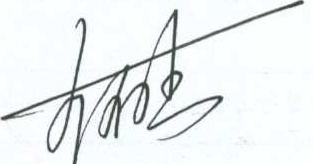 联系人李存杰李存杰手机手机手机1393933291313939332913139393329131393933291313939332913邮箱邮箱邮箱pylicunjie@163.compylicunjie@163.compylicunjie@163.compylicunjie@163.compylicunjie@163.compylicunjie@163.com单位名称濮阳高新区金锐科技电子公司濮阳高新区金锐科技电子公司濮阳高新区金锐科技电子公司濮阳高新区金锐科技电子公司濮阳高新区金锐科技电子公司濮阳高新区金锐科技电子公司濮阳高新区金锐科技电子公司濮阳高新区金锐科技电子公司濮阳高新区金锐科技电子公司濮阳高新区金锐科技电子公司濮阳高新区金锐科技电子公司濮阳高新区金锐科技电子公司濮阳高新区金锐科技电子公司濮阳高新区金锐科技电子公司法人代表法人代表法人代表法人代表法人代表裴瑞虎裴瑞虎单位地址濮阳创业服务中心214室濮阳创业服务中心214室濮阳创业服务中心214室濮阳创业服务中心214室濮阳创业服务中心214室濮阳创业服务中心214室濮阳创业服务中心214室濮阳创业服务中心214室濮阳创业服务中心214室濮阳创业服务中心214室濮阳创业服务中心214室濮阳创业服务中心214室濮阳创业服务中心214室濮阳创业服务中心214室注册资本注册资本注册资本注册资本注册资本10万元10万元所属行业电子电子电子单位性质单位性质单位性质单位性质私营私营私营私营私营私营私营主导产品主导产品主导产品主导产品主导产品LED风火轮LED风火轮研发机构名称无无无无无无无无研发人员数研发人员数研发人员数研发人员数0000合作院所人员数合作院所人员数合作院所人员数合作院所人员数0研发机构名称无无无无无无无无研发人员数研发人员数研发人员数研发人员数0000合作院所人员数合作院所人员数合作院所人员数合作院所人员数0研发机构名称无无无无无无无无研发人员数研发人员数研发人员数研发人员数0000合作院所人员数合作院所人员数合作院所人员数合作院所人员数0合作院所名称无无无无无无合作项目累计合作项目累计合作项目累计合作项目累计合作项目累计   0 个   0 个   0 个   0 个有无协议有无协议无无无无合作院所名称无无无无无无合作项目累计合作项目累计合作项目累计合作项目累计合作项目累计   0 个   0 个   0 个   0 个有无协议有无协议无无无无合作院所名称无无无无无无合作项目累计合作项目累计合作项目累计合作项目累计合作项目累计   0 个   0 个   0 个   0 个有无协议有无协议无无无无2014年产值   0 万元   0 万元   0 万元   0 万元2014年利税2014年利税2014年利税2014年利税2014年利税     0   万元     0   万元     0   万元     0   万元     0   万元     0   万元研发费用研发费用50       万元50       万元50       万元50       万元技术需求项目名称技术需求项目名称技术需求内容简介技术需求内容简介技术需求内容简介技术需求内容简介技术需求内容简介技术需求内容简介技术需求内容简介技术需求内容简介技术需求内容简介技术需求内容简介技术需求内容简介技术需求内容简介技术需求内容简介技术需求内容简介技术需求内容简介技术需求内容简介拟投入经费（万元）拟投入经费（万元）拟投入经费（万元）拟投入经费（万元）手机端APP开发工程师手机端APP开发工程师通过手机APP操作控制设配，已达到随时随地更改图像，查看设配参数通过手机APP操作控制设配，已达到随时随地更改图像，查看设配参数通过手机APP操作控制设配，已达到随时随地更改图像，查看设配参数通过手机APP操作控制设配，已达到随时随地更改图像，查看设配参数通过手机APP操作控制设配，已达到随时随地更改图像，查看设配参数通过手机APP操作控制设配，已达到随时随地更改图像，查看设配参数通过手机APP操作控制设配，已达到随时随地更改图像，查看设配参数通过手机APP操作控制设配，已达到随时随地更改图像，查看设配参数通过手机APP操作控制设配，已达到随时随地更改图像，查看设配参数通过手机APP操作控制设配，已达到随时随地更改图像，查看设配参数通过手机APP操作控制设配，已达到随时随地更改图像，查看设配参数通过手机APP操作控制设配，已达到随时随地更改图像，查看设配参数通过手机APP操作控制设配，已达到随时随地更改图像，查看设配参数通过手机APP操作控制设配，已达到随时随地更改图像，查看设配参数通过手机APP操作控制设配，已达到随时随地更改图像，查看设配参数通过手机APP操作控制设配，已达到随时随地更改图像，查看设配参数30303030JAVA开发工程师JAVA开发工程师PC端软件开发PC端软件开发PC端软件开发PC端软件开发PC端软件开发PC端软件开发PC端软件开发PC端软件开发PC端软件开发PC端软件开发PC端软件开发PC端软件开发PC端软件开发PC端软件开发PC端软件开发PC端软件开发10101010产品结构设计工程师产品结构设计工程师新产品开发新产品开发新产品开发新产品开发新产品开发新产品开发新产品开发新产品开发新产品开发新产品开发新产品开发新产品开发新产品开发新产品开发新产品开发新产品开发10101010拟对接方式（  ● ）1、直接对接   2、委托对接（  ● ）1、直接对接   2、委托对接（  ● ）1、直接对接   2、委托对接（  ● ）1、直接对接   2、委托对接（  ● ）1、直接对接   2、委托对接（  ● ）1、直接对接   2、委托对接（  ● ）1、直接对接   2、委托对接（  ● ）1、直接对接   2、委托对接（  ● ）1、直接对接   2、委托对接（  ● ）1、直接对接   2、委托对接（  ● ）1、直接对接   2、委托对接（  ● ）1、直接对接   2、委托对接（  ● ）1、直接对接   2、委托对接（  ● ）1、直接对接   2、委托对接技术负责人签字技术负责人签字技术负责人签字技术负责人签字裴瑞虎裴瑞虎裴瑞虎联系人裴瑞虎裴瑞虎手机手机手机1863933994418639339944186393399441863933994418639339944邮箱邮箱邮箱61518503@qq.com61518503@qq.com61518503@qq.com61518503@qq.com61518503@qq.com61518503@qq.com61518503@qq.com61518503@qq.com单位名称濮阳中电华联网络科技有限公司濮阳中电华联网络科技有限公司濮阳中电华联网络科技有限公司濮阳中电华联网络科技有限公司濮阳中电华联网络科技有限公司濮阳中电华联网络科技有限公司濮阳中电华联网络科技有限公司濮阳中电华联网络科技有限公司濮阳中电华联网络科技有限公司濮阳中电华联网络科技有限公司濮阳中电华联网络科技有限公司濮阳中电华联网络科技有限公司濮阳中电华联网络科技有限公司濮阳中电华联网络科技有限公司法人代表法人代表法人代表法人代表靳志飞靳志飞单位地址河南省濮阳市中原西路高新技术创业孵化器613室河南省濮阳市中原西路高新技术创业孵化器613室河南省濮阳市中原西路高新技术创业孵化器613室河南省濮阳市中原西路高新技术创业孵化器613室河南省濮阳市中原西路高新技术创业孵化器613室河南省濮阳市中原西路高新技术创业孵化器613室河南省濮阳市中原西路高新技术创业孵化器613室河南省濮阳市中原西路高新技术创业孵化器613室河南省濮阳市中原西路高新技术创业孵化器613室河南省濮阳市中原西路高新技术创业孵化器613室河南省濮阳市中原西路高新技术创业孵化器613室河南省濮阳市中原西路高新技术创业孵化器613室河南省濮阳市中原西路高新技术创业孵化器613室河南省濮阳市中原西路高新技术创业孵化器613室注册资本注册资本注册资本注册资本100万元100万元所属行业ITITIT单位性质单位性质单位性质单位性质民营民营民营民营民营民营民营主导产品主导产品主导产品主导产品云服务器服务器租用托管云服务器服务器租用托管研发机构名称濮阳中电华联网络科技有限公司濮阳中电华联网络科技有限公司濮阳中电华联网络科技有限公司濮阳中电华联网络科技有限公司濮阳中电华联网络科技有限公司濮阳中电华联网络科技有限公司濮阳中电华联网络科技有限公司濮阳中电华联网络科技有限公司研发人员数研发人员数研发人员数研发人员数2222合作院所人员数合作院所人员数合作院所人员数合作院所名称合作项目累计合作项目累计合作项目累计合作项目累计合作项目累计个个个个有无协议有无协议2014年产值23万元23万元23万元23万元2014年利税2014年利税2014年利税2014年利税2014年利税0.2万元0.2万元0.2万元0.2万元0.2万元0.2万元研发费用研发费用10万元10万元10万元技术需求项目名称技术需求项目名称技术需求内容简介技术需求内容简介技术需求内容简介技术需求内容简介技术需求内容简介技术需求内容简介技术需求内容简介技术需求内容简介技术需求内容简介技术需求内容简介技术需求内容简介技术需求内容简介技术需求内容简介技术需求内容简介技术需求内容简介技术需求内容简介拟投入经费（万元）拟投入经费（万元）拟投入经费（万元）云计算架构与应用云计算架构与应用基于xenserver操作系统实现云计算服务器的搭建，组建3台以上服务器集群，数据盘采用raid10模式，运用xenserver虚拟化技术实现CPU、内存、硬盘的动态调控，针对单个虚拟机实现在线重装系统且重装只格C盘，重装系统可以自由从windows切换到centos系统，硬件监控和流量监控，（软）硬开关机，以及在线直接修改远程账户名和密码，实现在线可直接添加IP地址，无需人工进入虚拟机操作。基于xenserver操作系统实现云计算服务器的搭建，组建3台以上服务器集群，数据盘采用raid10模式，运用xenserver虚拟化技术实现CPU、内存、硬盘的动态调控，针对单个虚拟机实现在线重装系统且重装只格C盘，重装系统可以自由从windows切换到centos系统，硬件监控和流量监控，（软）硬开关机，以及在线直接修改远程账户名和密码，实现在线可直接添加IP地址，无需人工进入虚拟机操作。基于xenserver操作系统实现云计算服务器的搭建，组建3台以上服务器集群，数据盘采用raid10模式，运用xenserver虚拟化技术实现CPU、内存、硬盘的动态调控，针对单个虚拟机实现在线重装系统且重装只格C盘，重装系统可以自由从windows切换到centos系统，硬件监控和流量监控，（软）硬开关机，以及在线直接修改远程账户名和密码，实现在线可直接添加IP地址，无需人工进入虚拟机操作。基于xenserver操作系统实现云计算服务器的搭建，组建3台以上服务器集群，数据盘采用raid10模式，运用xenserver虚拟化技术实现CPU、内存、硬盘的动态调控，针对单个虚拟机实现在线重装系统且重装只格C盘，重装系统可以自由从windows切换到centos系统，硬件监控和流量监控，（软）硬开关机，以及在线直接修改远程账户名和密码，实现在线可直接添加IP地址，无需人工进入虚拟机操作。基于xenserver操作系统实现云计算服务器的搭建，组建3台以上服务器集群，数据盘采用raid10模式，运用xenserver虚拟化技术实现CPU、内存、硬盘的动态调控，针对单个虚拟机实现在线重装系统且重装只格C盘，重装系统可以自由从windows切换到centos系统，硬件监控和流量监控，（软）硬开关机，以及在线直接修改远程账户名和密码，实现在线可直接添加IP地址，无需人工进入虚拟机操作。基于xenserver操作系统实现云计算服务器的搭建，组建3台以上服务器集群，数据盘采用raid10模式，运用xenserver虚拟化技术实现CPU、内存、硬盘的动态调控，针对单个虚拟机实现在线重装系统且重装只格C盘，重装系统可以自由从windows切换到centos系统，硬件监控和流量监控，（软）硬开关机，以及在线直接修改远程账户名和密码，实现在线可直接添加IP地址，无需人工进入虚拟机操作。基于xenserver操作系统实现云计算服务器的搭建，组建3台以上服务器集群，数据盘采用raid10模式，运用xenserver虚拟化技术实现CPU、内存、硬盘的动态调控，针对单个虚拟机实现在线重装系统且重装只格C盘，重装系统可以自由从windows切换到centos系统，硬件监控和流量监控，（软）硬开关机，以及在线直接修改远程账户名和密码，实现在线可直接添加IP地址，无需人工进入虚拟机操作。基于xenserver操作系统实现云计算服务器的搭建，组建3台以上服务器集群，数据盘采用raid10模式，运用xenserver虚拟化技术实现CPU、内存、硬盘的动态调控，针对单个虚拟机实现在线重装系统且重装只格C盘，重装系统可以自由从windows切换到centos系统，硬件监控和流量监控，（软）硬开关机，以及在线直接修改远程账户名和密码，实现在线可直接添加IP地址，无需人工进入虚拟机操作。基于xenserver操作系统实现云计算服务器的搭建，组建3台以上服务器集群，数据盘采用raid10模式，运用xenserver虚拟化技术实现CPU、内存、硬盘的动态调控，针对单个虚拟机实现在线重装系统且重装只格C盘，重装系统可以自由从windows切换到centos系统，硬件监控和流量监控，（软）硬开关机，以及在线直接修改远程账户名和密码，实现在线可直接添加IP地址，无需人工进入虚拟机操作。基于xenserver操作系统实现云计算服务器的搭建，组建3台以上服务器集群，数据盘采用raid10模式，运用xenserver虚拟化技术实现CPU、内存、硬盘的动态调控，针对单个虚拟机实现在线重装系统且重装只格C盘，重装系统可以自由从windows切换到centos系统，硬件监控和流量监控，（软）硬开关机，以及在线直接修改远程账户名和密码，实现在线可直接添加IP地址，无需人工进入虚拟机操作。基于xenserver操作系统实现云计算服务器的搭建，组建3台以上服务器集群，数据盘采用raid10模式，运用xenserver虚拟化技术实现CPU、内存、硬盘的动态调控，针对单个虚拟机实现在线重装系统且重装只格C盘，重装系统可以自由从windows切换到centos系统，硬件监控和流量监控，（软）硬开关机，以及在线直接修改远程账户名和密码，实现在线可直接添加IP地址，无需人工进入虚拟机操作。基于xenserver操作系统实现云计算服务器的搭建，组建3台以上服务器集群，数据盘采用raid10模式，运用xenserver虚拟化技术实现CPU、内存、硬盘的动态调控，针对单个虚拟机实现在线重装系统且重装只格C盘，重装系统可以自由从windows切换到centos系统，硬件监控和流量监控，（软）硬开关机，以及在线直接修改远程账户名和密码，实现在线可直接添加IP地址，无需人工进入虚拟机操作。基于xenserver操作系统实现云计算服务器的搭建，组建3台以上服务器集群，数据盘采用raid10模式，运用xenserver虚拟化技术实现CPU、内存、硬盘的动态调控，针对单个虚拟机实现在线重装系统且重装只格C盘，重装系统可以自由从windows切换到centos系统，硬件监控和流量监控，（软）硬开关机，以及在线直接修改远程账户名和密码，实现在线可直接添加IP地址，无需人工进入虚拟机操作。基于xenserver操作系统实现云计算服务器的搭建，组建3台以上服务器集群，数据盘采用raid10模式，运用xenserver虚拟化技术实现CPU、内存、硬盘的动态调控，针对单个虚拟机实现在线重装系统且重装只格C盘，重装系统可以自由从windows切换到centos系统，硬件监控和流量监控，（软）硬开关机，以及在线直接修改远程账户名和密码，实现在线可直接添加IP地址，无需人工进入虚拟机操作。基于xenserver操作系统实现云计算服务器的搭建，组建3台以上服务器集群，数据盘采用raid10模式，运用xenserver虚拟化技术实现CPU、内存、硬盘的动态调控，针对单个虚拟机实现在线重装系统且重装只格C盘，重装系统可以自由从windows切换到centos系统，硬件监控和流量监控，（软）硬开关机，以及在线直接修改远程账户名和密码，实现在线可直接添加IP地址，无需人工进入虚拟机操作。基于xenserver操作系统实现云计算服务器的搭建，组建3台以上服务器集群，数据盘采用raid10模式，运用xenserver虚拟化技术实现CPU、内存、硬盘的动态调控，针对单个虚拟机实现在线重装系统且重装只格C盘，重装系统可以自由从windows切换到centos系统，硬件监控和流量监控，（软）硬开关机，以及在线直接修改远程账户名和密码，实现在线可直接添加IP地址，无需人工进入虚拟机操作。151515拟对接方式（  1 ）1、直接对接   2、委托对接（  1 ）1、直接对接   2、委托对接（  1 ）1、直接对接   2、委托对接（  1 ）1、直接对接   2、委托对接（  1 ）1、直接对接   2、委托对接（  1 ）1、直接对接   2、委托对接（  1 ）1、直接对接   2、委托对接（  1 ）1、直接对接   2、委托对接（  1 ）1、直接对接   2、委托对接（  1 ）1、直接对接   2、委托对接（  1 ）1、直接对接   2、委托对接（  1 ）1、直接对接   2、委托对接（  1 ）1、直接对接   2、委托对接（  1 ）1、直接对接   2、委托对接技术负责人签字技术负责人签字技术负责人签字技术负责人签字联系人靳志飞靳志飞手机手机手机1310393909013103939090131039390901310393909013103939090邮箱邮箱邮箱jzf@6hl.cnjzf@6hl.cnjzf@6hl.cnjzf@6hl.cnjzf@6hl.cnjzf@6hl.cnjzf@6hl.cn单位名称濮阳市天源塑料科技有限公司濮阳市天源塑料科技有限公司濮阳市天源塑料科技有限公司濮阳市天源塑料科技有限公司濮阳市天源塑料科技有限公司濮阳市天源塑料科技有限公司濮阳市天源塑料科技有限公司濮阳市天源塑料科技有限公司濮阳市天源塑料科技有限公司濮阳市天源塑料科技有限公司濮阳市天源塑料科技有限公司濮阳市天源塑料科技有限公司濮阳市天源塑料科技有限公司濮阳市天源塑料科技有限公司法人代表法人代表法人代表法人代表法人代表张茂原张茂原单位地址濮阳市高新技术创业服务中心濮阳市高新技术创业服务中心濮阳市高新技术创业服务中心濮阳市高新技术创业服务中心濮阳市高新技术创业服务中心濮阳市高新技术创业服务中心濮阳市高新技术创业服务中心濮阳市高新技术创业服务中心濮阳市高新技术创业服务中心濮阳市高新技术创业服务中心濮阳市高新技术创业服务中心濮阳市高新技术创业服务中心濮阳市高新技术创业服务中心濮阳市高新技术创业服务中心注册资本注册资本注册资本注册资本注册资本50万50万所属行业制造业制造业制造业单位性质单位性质单位性质单位性质民营民营民营民营民营民营民营主导产品主导产品主导产品主导产品主导产品塑料制品塑料制品研发机构名称研发人员数研发人员数研发人员数研发人员数合作院所人员数合作院所人员数合作院所人员数合作院所人员数研发机构名称研发人员数研发人员数研发人员数研发人员数合作院所人员数合作院所人员数合作院所人员数合作院所人员数研发机构名称研发人员数研发人员数研发人员数研发人员数合作院所人员数合作院所人员数合作院所人员数合作院所人员数合作院所名称合作项目累计合作项目累计合作项目累计合作项目累计合作项目累计     个     个     个     个有无协议有无协议合作院所名称合作项目累计合作项目累计合作项目累计合作项目累计合作项目累计    个    个    个    个有无协议有无协议合作院所名称合作项目累计合作项目累计合作项目累计合作项目累计合作项目累计   个   个   个   个有无协议有无协议2014年产值  168  万元  168  万元  168  万元  168  万元2014年利税2014年利税2014年利税2014年利税2014年利税      29  万元      29  万元      29  万元      29  万元      29  万元      29  万元研发费用研发费用     6  万元     6  万元     6  万元     6  万元技术需求项目名称技术需求项目名称技术需求内容简介技术需求内容简介技术需求内容简介技术需求内容简介技术需求内容简介技术需求内容简介技术需求内容简介技术需求内容简介技术需求内容简介技术需求内容简介技术需求内容简介技术需求内容简介技术需求内容简介技术需求内容简介技术需求内容简介技术需求内容简介拟投入经费（万元）拟投入经费（万元）拟投入经费（万元）拟投入经费（万元）注塑工艺的更新注塑工艺的更新耐腐蚀性,电绝缘性(尤其高频绝缘性)优良,可以氯化,辐照改性,可用玻璃纤维增强.低压聚乙烯的熔点,刚性,硬度和强度较高,吸水性小,有良好的电性能和耐辐射性;高压聚乙烯的柔软性,伸长率,冲击强度和渗透性较好;超高分子量聚乙烯冲击强度高,耐疲劳,耐磨. 低压聚乙烯适于制作耐腐蚀零件和绝缘零件;高压聚乙烯适于制作薄膜等;超高分子量聚乙烯适于制作减震,耐磨及传动零件.耐腐蚀性,电绝缘性(尤其高频绝缘性)优良,可以氯化,辐照改性,可用玻璃纤维增强.低压聚乙烯的熔点,刚性,硬度和强度较高,吸水性小,有良好的电性能和耐辐射性;高压聚乙烯的柔软性,伸长率,冲击强度和渗透性较好;超高分子量聚乙烯冲击强度高,耐疲劳,耐磨. 低压聚乙烯适于制作耐腐蚀零件和绝缘零件;高压聚乙烯适于制作薄膜等;超高分子量聚乙烯适于制作减震,耐磨及传动零件.耐腐蚀性,电绝缘性(尤其高频绝缘性)优良,可以氯化,辐照改性,可用玻璃纤维增强.低压聚乙烯的熔点,刚性,硬度和强度较高,吸水性小,有良好的电性能和耐辐射性;高压聚乙烯的柔软性,伸长率,冲击强度和渗透性较好;超高分子量聚乙烯冲击强度高,耐疲劳,耐磨. 低压聚乙烯适于制作耐腐蚀零件和绝缘零件;高压聚乙烯适于制作薄膜等;超高分子量聚乙烯适于制作减震,耐磨及传动零件.耐腐蚀性,电绝缘性(尤其高频绝缘性)优良,可以氯化,辐照改性,可用玻璃纤维增强.低压聚乙烯的熔点,刚性,硬度和强度较高,吸水性小,有良好的电性能和耐辐射性;高压聚乙烯的柔软性,伸长率,冲击强度和渗透性较好;超高分子量聚乙烯冲击强度高,耐疲劳,耐磨. 低压聚乙烯适于制作耐腐蚀零件和绝缘零件;高压聚乙烯适于制作薄膜等;超高分子量聚乙烯适于制作减震,耐磨及传动零件.耐腐蚀性,电绝缘性(尤其高频绝缘性)优良,可以氯化,辐照改性,可用玻璃纤维增强.低压聚乙烯的熔点,刚性,硬度和强度较高,吸水性小,有良好的电性能和耐辐射性;高压聚乙烯的柔软性,伸长率,冲击强度和渗透性较好;超高分子量聚乙烯冲击强度高,耐疲劳,耐磨. 低压聚乙烯适于制作耐腐蚀零件和绝缘零件;高压聚乙烯适于制作薄膜等;超高分子量聚乙烯适于制作减震,耐磨及传动零件.耐腐蚀性,电绝缘性(尤其高频绝缘性)优良,可以氯化,辐照改性,可用玻璃纤维增强.低压聚乙烯的熔点,刚性,硬度和强度较高,吸水性小,有良好的电性能和耐辐射性;高压聚乙烯的柔软性,伸长率,冲击强度和渗透性较好;超高分子量聚乙烯冲击强度高,耐疲劳,耐磨. 低压聚乙烯适于制作耐腐蚀零件和绝缘零件;高压聚乙烯适于制作薄膜等;超高分子量聚乙烯适于制作减震,耐磨及传动零件.耐腐蚀性,电绝缘性(尤其高频绝缘性)优良,可以氯化,辐照改性,可用玻璃纤维增强.低压聚乙烯的熔点,刚性,硬度和强度较高,吸水性小,有良好的电性能和耐辐射性;高压聚乙烯的柔软性,伸长率,冲击强度和渗透性较好;超高分子量聚乙烯冲击强度高,耐疲劳,耐磨. 低压聚乙烯适于制作耐腐蚀零件和绝缘零件;高压聚乙烯适于制作薄膜等;超高分子量聚乙烯适于制作减震,耐磨及传动零件.耐腐蚀性,电绝缘性(尤其高频绝缘性)优良,可以氯化,辐照改性,可用玻璃纤维增强.低压聚乙烯的熔点,刚性,硬度和强度较高,吸水性小,有良好的电性能和耐辐射性;高压聚乙烯的柔软性,伸长率,冲击强度和渗透性较好;超高分子量聚乙烯冲击强度高,耐疲劳,耐磨. 低压聚乙烯适于制作耐腐蚀零件和绝缘零件;高压聚乙烯适于制作薄膜等;超高分子量聚乙烯适于制作减震,耐磨及传动零件.耐腐蚀性,电绝缘性(尤其高频绝缘性)优良,可以氯化,辐照改性,可用玻璃纤维增强.低压聚乙烯的熔点,刚性,硬度和强度较高,吸水性小,有良好的电性能和耐辐射性;高压聚乙烯的柔软性,伸长率,冲击强度和渗透性较好;超高分子量聚乙烯冲击强度高,耐疲劳,耐磨. 低压聚乙烯适于制作耐腐蚀零件和绝缘零件;高压聚乙烯适于制作薄膜等;超高分子量聚乙烯适于制作减震,耐磨及传动零件.耐腐蚀性,电绝缘性(尤其高频绝缘性)优良,可以氯化,辐照改性,可用玻璃纤维增强.低压聚乙烯的熔点,刚性,硬度和强度较高,吸水性小,有良好的电性能和耐辐射性;高压聚乙烯的柔软性,伸长率,冲击强度和渗透性较好;超高分子量聚乙烯冲击强度高,耐疲劳,耐磨. 低压聚乙烯适于制作耐腐蚀零件和绝缘零件;高压聚乙烯适于制作薄膜等;超高分子量聚乙烯适于制作减震,耐磨及传动零件.耐腐蚀性,电绝缘性(尤其高频绝缘性)优良,可以氯化,辐照改性,可用玻璃纤维增强.低压聚乙烯的熔点,刚性,硬度和强度较高,吸水性小,有良好的电性能和耐辐射性;高压聚乙烯的柔软性,伸长率,冲击强度和渗透性较好;超高分子量聚乙烯冲击强度高,耐疲劳,耐磨. 低压聚乙烯适于制作耐腐蚀零件和绝缘零件;高压聚乙烯适于制作薄膜等;超高分子量聚乙烯适于制作减震,耐磨及传动零件.耐腐蚀性,电绝缘性(尤其高频绝缘性)优良,可以氯化,辐照改性,可用玻璃纤维增强.低压聚乙烯的熔点,刚性,硬度和强度较高,吸水性小,有良好的电性能和耐辐射性;高压聚乙烯的柔软性,伸长率,冲击强度和渗透性较好;超高分子量聚乙烯冲击强度高,耐疲劳,耐磨. 低压聚乙烯适于制作耐腐蚀零件和绝缘零件;高压聚乙烯适于制作薄膜等;超高分子量聚乙烯适于制作减震,耐磨及传动零件.耐腐蚀性,电绝缘性(尤其高频绝缘性)优良,可以氯化,辐照改性,可用玻璃纤维增强.低压聚乙烯的熔点,刚性,硬度和强度较高,吸水性小,有良好的电性能和耐辐射性;高压聚乙烯的柔软性,伸长率,冲击强度和渗透性较好;超高分子量聚乙烯冲击强度高,耐疲劳,耐磨. 低压聚乙烯适于制作耐腐蚀零件和绝缘零件;高压聚乙烯适于制作薄膜等;超高分子量聚乙烯适于制作减震,耐磨及传动零件.耐腐蚀性,电绝缘性(尤其高频绝缘性)优良,可以氯化,辐照改性,可用玻璃纤维增强.低压聚乙烯的熔点,刚性,硬度和强度较高,吸水性小,有良好的电性能和耐辐射性;高压聚乙烯的柔软性,伸长率,冲击强度和渗透性较好;超高分子量聚乙烯冲击强度高,耐疲劳,耐磨. 低压聚乙烯适于制作耐腐蚀零件和绝缘零件;高压聚乙烯适于制作薄膜等;超高分子量聚乙烯适于制作减震,耐磨及传动零件.耐腐蚀性,电绝缘性(尤其高频绝缘性)优良,可以氯化,辐照改性,可用玻璃纤维增强.低压聚乙烯的熔点,刚性,硬度和强度较高,吸水性小,有良好的电性能和耐辐射性;高压聚乙烯的柔软性,伸长率,冲击强度和渗透性较好;超高分子量聚乙烯冲击强度高,耐疲劳,耐磨. 低压聚乙烯适于制作耐腐蚀零件和绝缘零件;高压聚乙烯适于制作薄膜等;超高分子量聚乙烯适于制作减震,耐磨及传动零件.耐腐蚀性,电绝缘性(尤其高频绝缘性)优良,可以氯化,辐照改性,可用玻璃纤维增强.低压聚乙烯的熔点,刚性,硬度和强度较高,吸水性小,有良好的电性能和耐辐射性;高压聚乙烯的柔软性,伸长率,冲击强度和渗透性较好;超高分子量聚乙烯冲击强度高,耐疲劳,耐磨. 低压聚乙烯适于制作耐腐蚀零件和绝缘零件;高压聚乙烯适于制作薄膜等;超高分子量聚乙烯适于制作减震,耐磨及传动零件.10万10万10万10万拟对接方式（   ）1、直接对接   2、委托对接（   ）1、直接对接   2、委托对接（   ）1、直接对接   2、委托对接（   ）1、直接对接   2、委托对接（   ）1、直接对接   2、委托对接（   ）1、直接对接   2、委托对接（   ）1、直接对接   2、委托对接（   ）1、直接对接   2、委托对接（   ）1、直接对接   2、委托对接（   ）1、直接对接   2、委托对接（   ）1、直接对接   2、委托对接（   ）1、直接对接   2、委托对接（   ）1、直接对接   2、委托对接（   ）1、直接对接   2、委托对接技术负责人签字技术负责人签字技术负责人签字技术负责人签字联系人张茂原张茂原手机手机手机1862563987618625639876186256398761862563987618625639876邮箱邮箱邮箱24009738@qq.com24009738@qq.com24009738@qq.com24009738@qq.com24009738@qq.com24009738@qq.com24009738@qq.com24009738@qq.com单位名称濮阳市科瑞达电子器材有限公司濮阳市科瑞达电子器材有限公司濮阳市科瑞达电子器材有限公司濮阳市科瑞达电子器材有限公司濮阳市科瑞达电子器材有限公司濮阳市科瑞达电子器材有限公司濮阳市科瑞达电子器材有限公司濮阳市科瑞达电子器材有限公司濮阳市科瑞达电子器材有限公司濮阳市科瑞达电子器材有限公司濮阳市科瑞达电子器材有限公司濮阳市科瑞达电子器材有限公司濮阳市科瑞达电子器材有限公司濮阳市科瑞达电子器材有限公司法人代表法人代表法人代表法人代表法人代表刘秋平刘秋平单位地址濮阳市大庆路南段路西油田泥浆公司院内濮阳市大庆路南段路西油田泥浆公司院内濮阳市大庆路南段路西油田泥浆公司院内濮阳市大庆路南段路西油田泥浆公司院内濮阳市大庆路南段路西油田泥浆公司院内濮阳市大庆路南段路西油田泥浆公司院内濮阳市大庆路南段路西油田泥浆公司院内濮阳市大庆路南段路西油田泥浆公司院内濮阳市大庆路南段路西油田泥浆公司院内濮阳市大庆路南段路西油田泥浆公司院内濮阳市大庆路南段路西油田泥浆公司院内濮阳市大庆路南段路西油田泥浆公司院内濮阳市大庆路南段路西油田泥浆公司院内濮阳市大庆路南段路西油田泥浆公司院内注册资本注册资本注册资本注册资本注册资本50万元50万元所属行业电子电子电子单位性质单位性质单位性质单位性质私营企业私营企业私营企业私营企业私营企业私营企业私营企业主导产品主导产品主导产品主导产品主导产品小型精密互感器小型精密互感器研发机构名称研发人员数研发人员数研发人员数研发人员数3333合作院所人员数合作院所人员数合作院所人员数合作院所人员数研发机构名称研发人员数研发人员数研发人员数研发人员数合作院所人员数合作院所人员数合作院所人员数合作院所人员数研发机构名称研发人员数研发人员数研发人员数研发人员数合作院所人员数合作院所人员数合作院所人员数合作院所人员数合作院所名称合作项目累计合作项目累计合作项目累计合作项目累计合作项目累计     个     个     个     个有无协议有无协议合作院所名称合作项目累计合作项目累计合作项目累计合作项目累计合作项目累计    个    个    个    个有无协议有无协议合作院所名称合作项目累计合作项目累计合作项目累计合作项目累计合作项目累计   个   个   个   个有无协议有无协议2014年产值  610  万元  610  万元  610  万元  610  万元2014年利税2014年利税2014年利税2014年利税2014年利税   13     万元   13     万元   13     万元   13     万元   13     万元   13     万元研发费用研发费用17       万元17       万元17       万元17       万元技术需求项目名称技术需求项目名称技术需求内容简介技术需求内容简介技术需求内容简介技术需求内容简介技术需求内容简介技术需求内容简介技术需求内容简介技术需求内容简介技术需求内容简介技术需求内容简介技术需求内容简介技术需求内容简介技术需求内容简介技术需求内容简介技术需求内容简介技术需求内容简介拟投入经费（万元）拟投入经费（万元）拟投入经费（万元）拟投入经费（万元）开合式互感器开合式互感器在不断电和拆卸情况系进行互感器的安装使用在不断电和拆卸情况系进行互感器的安装使用在不断电和拆卸情况系进行互感器的安装使用在不断电和拆卸情况系进行互感器的安装使用在不断电和拆卸情况系进行互感器的安装使用在不断电和拆卸情况系进行互感器的安装使用在不断电和拆卸情况系进行互感器的安装使用在不断电和拆卸情况系进行互感器的安装使用在不断电和拆卸情况系进行互感器的安装使用在不断电和拆卸情况系进行互感器的安装使用在不断电和拆卸情况系进行互感器的安装使用在不断电和拆卸情况系进行互感器的安装使用在不断电和拆卸情况系进行互感器的安装使用在不断电和拆卸情况系进行互感器的安装使用在不断电和拆卸情况系进行互感器的安装使用在不断电和拆卸情况系进行互感器的安装使用7777拟对接方式（ 1  ）1、直接对接   2、委托对接（ 1  ）1、直接对接   2、委托对接（ 1  ）1、直接对接   2、委托对接（ 1  ）1、直接对接   2、委托对接（ 1  ）1、直接对接   2、委托对接（ 1  ）1、直接对接   2、委托对接（ 1  ）1、直接对接   2、委托对接（ 1  ）1、直接对接   2、委托对接（ 1  ）1、直接对接   2、委托对接（ 1  ）1、直接对接   2、委托对接（ 1  ）1、直接对接   2、委托对接（ 1  ）1、直接对接   2、委托对接（ 1  ）1、直接对接   2、委托对接（ 1  ）1、直接对接   2、委托对接技术负责人签字技术负责人签字技术负责人签字技术负责人签字刘斌刘斌刘斌联系人刘斌刘斌手机手机手机1383929624913839296249138392962491383929624913839296249邮箱邮箱邮箱pyliubin@126.compyliubin@126.compyliubin@126.compyliubin@126.compyliubin@126.compyliubin@126.compyliubin@126.compyliubin@126.com单位名称濮阳旭动电子科技有限公司濮阳旭动电子科技有限公司濮阳旭动电子科技有限公司濮阳旭动电子科技有限公司濮阳旭动电子科技有限公司濮阳旭动电子科技有限公司濮阳旭动电子科技有限公司濮阳旭动电子科技有限公司濮阳旭动电子科技有限公司濮阳旭动电子科技有限公司濮阳旭动电子科技有限公司濮阳旭动电子科技有限公司濮阳旭动电子科技有限公司法人代表法人代表法人代表法人代表法人代表霍记超霍记超霍记超单位地址濮阳市高新技术创业服务中心208-209室濮阳市高新技术创业服务中心208-209室濮阳市高新技术创业服务中心208-209室濮阳市高新技术创业服务中心208-209室濮阳市高新技术创业服务中心208-209室濮阳市高新技术创业服务中心208-209室濮阳市高新技术创业服务中心208-209室濮阳市高新技术创业服务中心208-209室濮阳市高新技术创业服务中心208-209室濮阳市高新技术创业服务中心208-209室濮阳市高新技术创业服务中心208-209室濮阳市高新技术创业服务中心208-209室濮阳市高新技术创业服务中心208-209室注册资本注册资本注册资本注册资本注册资本100万100万100万所属行业制造业制造业制造业单位性质单位性质单位性质单位性质私营企业私营企业私营企业私营企业私营企业私营企业主导产品主导产品主导产品主导产品主导产品轮式机器人零配件及中小学DIY科技小制作轮式机器人零配件及中小学DIY科技小制作轮式机器人零配件及中小学DIY科技小制作研发机构名称研发人员数研发人员数研发人员数研发人员数合作院所人员数合作院所人员数合作院所人员数合作院所人员数研发机构名称研发人员数研发人员数研发人员数研发人员数合作院所人员数合作院所人员数合作院所人员数合作院所人员数研发机构名称研发人员数研发人员数研发人员数研发人员数合作院所人员数合作院所人员数合作院所人员数合作院所人员数合作院所名称合作项目累计合作项目累计合作项目累计合作项目累计合作项目累计     个     个     个     个有无协议有无协议合作院所名称合作项目累计合作项目累计合作项目累计合作项目累计合作项目累计    个    个    个    个有无协议有无协议合作院所名称合作项目累计合作项目累计合作项目累计合作项目累计合作项目累计   个   个   个   个有无协议有无协议2014年产值    万元    万元    万元    万元2014年利税2014年利税2014年利税2014年利税2014年利税        万元        万元        万元        万元        万元        万元研发费用研发费用       万元       万元       万元       万元技术需求项目名称技术需求项目名称技术需求内容简介技术需求内容简介技术需求内容简介技术需求内容简介技术需求内容简介技术需求内容简介技术需求内容简介技术需求内容简介技术需求内容简介技术需求内容简介技术需求内容简介技术需求内容简介技术需求内容简介技术需求内容简介技术需求内容简介技术需求内容简介拟投入经费（万元）拟投入经费（万元）拟投入经费（万元）拟投入经费（万元）高精密电机减速箱设计及生产（小批量）高精密电机减速箱设计及生产（小批量）根据我们的要求，在现成的电机基础之上，设计并能制作出适合我们机器人尺寸结构的减速箱、机械臂或者传动机构。根据我们的要求，在现成的电机基础之上，设计并能制作出适合我们机器人尺寸结构的减速箱、机械臂或者传动机构。根据我们的要求，在现成的电机基础之上，设计并能制作出适合我们机器人尺寸结构的减速箱、机械臂或者传动机构。根据我们的要求，在现成的电机基础之上，设计并能制作出适合我们机器人尺寸结构的减速箱、机械臂或者传动机构。根据我们的要求，在现成的电机基础之上，设计并能制作出适合我们机器人尺寸结构的减速箱、机械臂或者传动机构。根据我们的要求，在现成的电机基础之上，设计并能制作出适合我们机器人尺寸结构的减速箱、机械臂或者传动机构。根据我们的要求，在现成的电机基础之上，设计并能制作出适合我们机器人尺寸结构的减速箱、机械臂或者传动机构。根据我们的要求，在现成的电机基础之上，设计并能制作出适合我们机器人尺寸结构的减速箱、机械臂或者传动机构。根据我们的要求，在现成的电机基础之上，设计并能制作出适合我们机器人尺寸结构的减速箱、机械臂或者传动机构。根据我们的要求，在现成的电机基础之上，设计并能制作出适合我们机器人尺寸结构的减速箱、机械臂或者传动机构。根据我们的要求，在现成的电机基础之上，设计并能制作出适合我们机器人尺寸结构的减速箱、机械臂或者传动机构。根据我们的要求，在现成的电机基础之上，设计并能制作出适合我们机器人尺寸结构的减速箱、机械臂或者传动机构。根据我们的要求，在现成的电机基础之上，设计并能制作出适合我们机器人尺寸结构的减速箱、机械臂或者传动机构。根据我们的要求，在现成的电机基础之上，设计并能制作出适合我们机器人尺寸结构的减速箱、机械臂或者传动机构。根据我们的要求，在现成的电机基础之上，设计并能制作出适合我们机器人尺寸结构的减速箱、机械臂或者传动机构。根据我们的要求，在现成的电机基础之上，设计并能制作出适合我们机器人尺寸结构的减速箱、机械臂或者传动机构。5555多路步进电机的遥控控制多路步进电机的遥控控制遥控控制步进电机（35，42，57等步进电机的正反转及加减速功能（最好能实现同步控制，及相同角度控制）遥控控制步进电机（35，42，57等步进电机的正反转及加减速功能（最好能实现同步控制，及相同角度控制）遥控控制步进电机（35，42，57等步进电机的正反转及加减速功能（最好能实现同步控制，及相同角度控制）遥控控制步进电机（35，42，57等步进电机的正反转及加减速功能（最好能实现同步控制，及相同角度控制）遥控控制步进电机（35，42，57等步进电机的正反转及加减速功能（最好能实现同步控制，及相同角度控制）遥控控制步进电机（35，42，57等步进电机的正反转及加减速功能（最好能实现同步控制，及相同角度控制）遥控控制步进电机（35，42，57等步进电机的正反转及加减速功能（最好能实现同步控制，及相同角度控制）遥控控制步进电机（35，42，57等步进电机的正反转及加减速功能（最好能实现同步控制，及相同角度控制）遥控控制步进电机（35，42，57等步进电机的正反转及加减速功能（最好能实现同步控制，及相同角度控制）遥控控制步进电机（35，42，57等步进电机的正反转及加减速功能（最好能实现同步控制，及相同角度控制）遥控控制步进电机（35，42，57等步进电机的正反转及加减速功能（最好能实现同步控制，及相同角度控制）遥控控制步进电机（35，42，57等步进电机的正反转及加减速功能（最好能实现同步控制，及相同角度控制）遥控控制步进电机（35，42，57等步进电机的正反转及加减速功能（最好能实现同步控制，及相同角度控制）遥控控制步进电机（35，42，57等步进电机的正反转及加减速功能（最好能实现同步控制，及相同角度控制）遥控控制步进电机（35，42，57等步进电机的正反转及加减速功能（最好能实现同步控制，及相同角度控制）遥控控制步进电机（35，42，57等步进电机的正反转及加减速功能（最好能实现同步控制，及相同角度控制）55552路大功率直流减速电机的遥控控制2路大功率直流减速电机的遥控控制能实现2路直流电机（大功率，1000W，电流约50A）同时正转，反转，一正一反的遥控控制，要求稳定。有加减速功能能实现2路直流电机（大功率，1000W，电流约50A）同时正转，反转，一正一反的遥控控制，要求稳定。有加减速功能能实现2路直流电机（大功率，1000W，电流约50A）同时正转，反转，一正一反的遥控控制，要求稳定。有加减速功能能实现2路直流电机（大功率，1000W，电流约50A）同时正转，反转，一正一反的遥控控制，要求稳定。有加减速功能能实现2路直流电机（大功率，1000W，电流约50A）同时正转，反转，一正一反的遥控控制，要求稳定。有加减速功能能实现2路直流电机（大功率，1000W，电流约50A）同时正转，反转，一正一反的遥控控制，要求稳定。有加减速功能能实现2路直流电机（大功率，1000W，电流约50A）同时正转，反转，一正一反的遥控控制，要求稳定。有加减速功能能实现2路直流电机（大功率，1000W，电流约50A）同时正转，反转，一正一反的遥控控制，要求稳定。有加减速功能能实现2路直流电机（大功率，1000W，电流约50A）同时正转，反转，一正一反的遥控控制，要求稳定。有加减速功能能实现2路直流电机（大功率，1000W，电流约50A）同时正转，反转，一正一反的遥控控制，要求稳定。有加减速功能能实现2路直流电机（大功率，1000W，电流约50A）同时正转，反转，一正一反的遥控控制，要求稳定。有加减速功能能实现2路直流电机（大功率，1000W，电流约50A）同时正转，反转，一正一反的遥控控制，要求稳定。有加减速功能能实现2路直流电机（大功率，1000W，电流约50A）同时正转，反转，一正一反的遥控控制，要求稳定。有加减速功能能实现2路直流电机（大功率，1000W，电流约50A）同时正转，反转，一正一反的遥控控制，要求稳定。有加减速功能能实现2路直流电机（大功率，1000W，电流约50A）同时正转，反转，一正一反的遥控控制，要求稳定。有加减速功能能实现2路直流电机（大功率，1000W，电流约50A）同时正转，反转，一正一反的遥控控制，要求稳定。有加减速功能3333拟对接方式（   ）1、直接对接   2、委托对接（   ）1、直接对接   2、委托对接（   ）1、直接对接   2、委托对接（   ）1、直接对接   2、委托对接（   ）1、直接对接   2、委托对接（   ）1、直接对接   2、委托对接（   ）1、直接对接   2、委托对接（   ）1、直接对接   2、委托对接（   ）1、直接对接   2、委托对接（   ）1、直接对接   2、委托对接（   ）1、直接对接   2、委托对接（   ）1、直接对接   2、委托对接（   ）1、直接对接   2、委托对接技术负责人签字技术负责人签字技术负责人签字技术负责人签字技术负责人签字技术负责人签字联系人手机手机手机邮箱邮箱邮箱邮箱单位名称台前县濮台电子有限公司台前县濮台电子有限公司台前县濮台电子有限公司台前县濮台电子有限公司台前县濮台电子有限公司台前县濮台电子有限公司台前县濮台电子有限公司台前县濮台电子有限公司台前县濮台电子有限公司台前县濮台电子有限公司台前县濮台电子有限公司台前县濮台电子有限公司台前县濮台电子有限公司台前县濮台电子有限公司法人代表法人代表法人代表法人代表法人代表王林王林单位地址台前县夹河乡张书安台前县夹河乡张书安台前县夹河乡张书安台前县夹河乡张书安台前县夹河乡张书安台前县夹河乡张书安台前县夹河乡张书安台前县夹河乡张书安台前县夹河乡张书安台前县夹河乡张书安台前县夹河乡张书安台前县夹河乡张书安台前县夹河乡张书安台前县夹河乡张书安注册资本注册资本注册资本注册资本注册资本80万80万所属行业加工加工加工单位性质单位性质单位性质单位性质个体个体个体个体个体个体个体主导产品主导产品主导产品主导产品主导产品饮水机饮水机研发机构名称电子研发室电子研发室电子研发室电子研发室电子研发室电子研发室电子研发室电子研发室研发人员数研发人员数研发人员数研发人员数1111合作院所人员数合作院所人员数合作院所人员数合作院所人员数研发机构名称研发人员数研发人员数研发人员数研发人员数合作院所人员数合作院所人员数合作院所人员数合作院所人员数研发机构名称研发人员数研发人员数研发人员数研发人员数合作院所人员数合作院所人员数合作院所人员数合作院所人员数合作院所名称合作项目累计合作项目累计合作项目累计合作项目累计合作项目累计     个     个     个     个有无协议有无协议合作院所名称合作项目累计合作项目累计合作项目累计合作项目累计合作项目累计    个    个    个    个有无协议有无协议合作院所名称合作项目累计合作项目累计合作项目累计合作项目累计合作项目累计   个   个   个   个有无协议有无协议2014年产值800    万元800    万元800    万元800    万元2014年利税2014年利税2014年利税2014年利税2014年利税  70      万元  70      万元  70      万元  70      万元  70      万元  70      万元研发费用研发费用3       万元3       万元3       万元3       万元技术需求项目名称技术需求项目名称技术需求内容简介技术需求内容简介技术需求内容简介技术需求内容简介技术需求内容简介技术需求内容简介技术需求内容简介技术需求内容简介技术需求内容简介技术需求内容简介技术需求内容简介技术需求内容简介技术需求内容简介技术需求内容简介技术需求内容简介技术需求内容简介拟投入经费（万元）拟投入经费（万元）拟投入经费（万元）拟投入经费（万元）高科技电子产品高科技电子产品研发新科技电子产品高新技术产品研发新科技电子产品高新技术产品研发新科技电子产品高新技术产品研发新科技电子产品高新技术产品研发新科技电子产品高新技术产品研发新科技电子产品高新技术产品研发新科技电子产品高新技术产品研发新科技电子产品高新技术产品研发新科技电子产品高新技术产品研发新科技电子产品高新技术产品研发新科技电子产品高新技术产品研发新科技电子产品高新技术产品研发新科技电子产品高新技术产品研发新科技电子产品高新技术产品研发新科技电子产品高新技术产品研发新科技电子产品高新技术产品3.03.03.03.0拟对接方式（  √ ）1、直接对接   2、委托对接（  √ ）1、直接对接   2、委托对接（  √ ）1、直接对接   2、委托对接（  √ ）1、直接对接   2、委托对接（  √ ）1、直接对接   2、委托对接（  √ ）1、直接对接   2、委托对接（  √ ）1、直接对接   2、委托对接（  √ ）1、直接对接   2、委托对接（  √ ）1、直接对接   2、委托对接（  √ ）1、直接对接   2、委托对接（  √ ）1、直接对接   2、委托对接（  √ ）1、直接对接   2、委托对接（  √ ）1、直接对接   2、委托对接（  √ ）1、直接对接   2、委托对接技术负责人签字技术负责人签字技术负责人签字技术负责人签字联系人王长振王长振手机手机手机1394972078913949720789139497207891394972078913949720789邮箱邮箱邮箱单位名称濮阳市荣帝网络科技有限公司濮阳市荣帝网络科技有限公司濮阳市荣帝网络科技有限公司濮阳市荣帝网络科技有限公司濮阳市荣帝网络科技有限公司濮阳市荣帝网络科技有限公司濮阳市荣帝网络科技有限公司濮阳市荣帝网络科技有限公司濮阳市荣帝网络科技有限公司濮阳市荣帝网络科技有限公司濮阳市荣帝网络科技有限公司濮阳市荣帝网络科技有限公司濮阳市荣帝网络科技有限公司濮阳市荣帝网络科技有限公司法人代表法人代表法人代表法人代表法人代表刘荣荣刘荣荣单位地址濮阳市创业服务中心濮阳市创业服务中心濮阳市创业服务中心濮阳市创业服务中心濮阳市创业服务中心濮阳市创业服务中心濮阳市创业服务中心濮阳市创业服务中心濮阳市创业服务中心濮阳市创业服务中心濮阳市创业服务中心濮阳市创业服务中心濮阳市创业服务中心濮阳市创业服务中心注册资本注册资本注册资本注册资本注册资本90万90万所属行业网络科技网络科技网络科技单位性质单位性质单位性质单位性质网络技术开发网络技术开发网络技术开发网络技术开发网络技术开发网络技术开发网络技术开发主导产品主导产品主导产品主导产品主导产品卤食卤食研发机构名称啃吧卤食网站啃吧卤食网站啃吧卤食网站啃吧卤食网站啃吧卤食网站啃吧卤食网站啃吧卤食网站啃吧卤食网站研发人员数研发人员数研发人员数研发人员数2222合作院所人员数合作院所人员数合作院所人员数合作院所人员数无研发机构名称研发人员数研发人员数研发人员数研发人员数合作院所人员数合作院所人员数合作院所人员数合作院所人员数研发机构名称研发人员数研发人员数研发人员数研发人员数合作院所人员数合作院所人员数合作院所人员数合作院所人员数合作院所名称合作项目累计合作项目累计合作项目累计合作项目累计合作项目累计     个     个     个     个有无协议有无协议合作院所名称合作项目累计合作项目累计合作项目累计合作项目累计合作项目累计    个    个    个    个有无协议有无协议合作院所名称合作项目累计合作项目累计合作项目累计合作项目累计合作项目累计   个   个   个   个有无协议有无协议2014年产值    万元    万元    万元    万元2014年利税2014年利税2014年利税2014年利税2014年利税        万元        万元        万元        万元        万元        万元研发费用研发费用       万元       万元       万元       万元技术需求项目名称技术需求项目名称技术需求内容简介技术需求内容简介技术需求内容简介技术需求内容简介技术需求内容简介技术需求内容简介技术需求内容简介技术需求内容简介技术需求内容简介技术需求内容简介技术需求内容简介技术需求内容简介技术需求内容简介技术需求内容简介技术需求内容简介技术需求内容简介拟投入经费（万元）拟投入经费（万元）拟投入经费（万元）拟投入经费（万元）网站的开发与设计网站的开发与设计建立一个专属于卤食的大型网站，只要客户一想到卤食就能想到在啃吧网站都买，美味、方便、快捷建立一个专属于卤食的大型网站，只要客户一想到卤食就能想到在啃吧网站都买，美味、方便、快捷建立一个专属于卤食的大型网站，只要客户一想到卤食就能想到在啃吧网站都买，美味、方便、快捷建立一个专属于卤食的大型网站，只要客户一想到卤食就能想到在啃吧网站都买，美味、方便、快捷建立一个专属于卤食的大型网站，只要客户一想到卤食就能想到在啃吧网站都买，美味、方便、快捷建立一个专属于卤食的大型网站，只要客户一想到卤食就能想到在啃吧网站都买，美味、方便、快捷建立一个专属于卤食的大型网站，只要客户一想到卤食就能想到在啃吧网站都买，美味、方便、快捷建立一个专属于卤食的大型网站，只要客户一想到卤食就能想到在啃吧网站都买，美味、方便、快捷建立一个专属于卤食的大型网站，只要客户一想到卤食就能想到在啃吧网站都买，美味、方便、快捷建立一个专属于卤食的大型网站，只要客户一想到卤食就能想到在啃吧网站都买，美味、方便、快捷建立一个专属于卤食的大型网站，只要客户一想到卤食就能想到在啃吧网站都买，美味、方便、快捷建立一个专属于卤食的大型网站，只要客户一想到卤食就能想到在啃吧网站都买，美味、方便、快捷建立一个专属于卤食的大型网站，只要客户一想到卤食就能想到在啃吧网站都买，美味、方便、快捷建立一个专属于卤食的大型网站，只要客户一想到卤食就能想到在啃吧网站都买，美味、方便、快捷建立一个专属于卤食的大型网站，只要客户一想到卤食就能想到在啃吧网站都买，美味、方便、快捷建立一个专属于卤食的大型网站，只要客户一想到卤食就能想到在啃吧网站都买，美味、方便、快捷拟对接方式（  1 ）1、直接对接   2、委托对接（  1 ）1、直接对接   2、委托对接（  1 ）1、直接对接   2、委托对接（  1 ）1、直接对接   2、委托对接（  1 ）1、直接对接   2、委托对接（  1 ）1、直接对接   2、委托对接（  1 ）1、直接对接   2、委托对接（  1 ）1、直接对接   2、委托对接（  1 ）1、直接对接   2、委托对接（  1 ）1、直接对接   2、委托对接（  1 ）1、直接对接   2、委托对接（  1 ）1、直接对接   2、委托对接（  1 ）1、直接对接   2、委托对接（  1 ）1、直接对接   2、委托对接技术负责人签字技术负责人签字技术负责人签字技术负责人签字联系人刘荣荣刘荣荣手机手机手机1567012999715670129997156701299971567012999715670129997邮箱邮箱邮箱125356165@qq.com125356165@qq.com125356165@qq.com125356165@qq.com125356165@qq.com125356165@qq.com125356165@qq.com125356165@qq.com企业名称濮阳市慧智通达物资有限公司濮阳市慧智通达物资有限公司濮阳市慧智通达物资有限公司濮阳市慧智通达物资有限公司濮阳市慧智通达物资有限公司濮阳市慧智通达物资有限公司濮阳市慧智通达物资有限公司濮阳市慧智通达物资有限公司濮阳市慧智通达物资有限公司濮阳市慧智通达物资有限公司濮阳市慧智通达物资有限公司濮阳市慧智通达物资有限公司法人代表法人代表法人代表法人代表法人代表杜  戈杜  戈企业地址市黄河路中段路（海龙科技大厦）市黄河路中段路（海龙科技大厦）市黄河路中段路（海龙科技大厦）市黄河路中段路（海龙科技大厦）市黄河路中段路（海龙科技大厦）市黄河路中段路（海龙科技大厦）市黄河路中段路（海龙科技大厦）市黄河路中段路（海龙科技大厦）市黄河路中段路（海龙科技大厦）市黄河路中段路（海龙科技大厦）市黄河路中段路（海龙科技大厦）市黄河路中段路（海龙科技大厦）注册资本注册资本注册资本注册资本注册资本518万元518万元所属行业企业性质企业性质企业性质有限公司有限公司有限公司有限公司有限公司有限公司主导产品主导产品主导产品主导产品主导产品计算机  数码计算机  数码研发机构名称技术部技术部技术部技术部技术部技术部研发人员数研发人员数研发人员数研发人员数2222高校院所人员数高校院所人员数高校院所人员数高校院所人员数2研发机构名称研发人员数研发人员数研发人员数研发人员数高校院所人员数高校院所人员数高校院所人员数高校院所人员数研发机构名称研发人员数研发人员数研发人员数研发人员数高校院所人员数高校院所人员数高校院所人员数高校院所人员数合作院校名称无无无无无合作项目累计合作项目累计合作项目累计合作项目累计     个     个     个     个有无协议有无协议合作院校名称合作项目累计合作项目累计合作项目累计合作项目累计    个    个    个    个有无协议有无协议2014年产值280万元280万元2014年利税2014年利税2014年利税2014年利税2014年利税3.7万元3.7万元3.7万元3.7万元3.7万元3.7万元研发费用研发费用50 万元50 万元50 万元50 万元技术需求项目名称技术需求内容简介技术需求内容简介技术需求内容简介技术需求内容简介技术需求内容简介技术需求内容简介技术需求内容简介技术需求内容简介技术需求内容简介技术需求内容简介技术需求内容简介技术需求内容简介技术需求内容简介技术需求内容简介技术需求内容简介拟投入经费（万元）拟投入经费（万元）拟投入经费（万元）拟投入经费（万元）It技术电脑研发技术、办公自动化系统工程电脑研发技术、办公自动化系统工程电脑研发技术、办公自动化系统工程电脑研发技术、办公自动化系统工程电脑研发技术、办公自动化系统工程电脑研发技术、办公自动化系统工程电脑研发技术、办公自动化系统工程电脑研发技术、办公自动化系统工程电脑研发技术、办公自动化系统工程电脑研发技术、办公自动化系统工程电脑研发技术、办公自动化系统工程电脑研发技术、办公自动化系统工程电脑研发技术、办公自动化系统工程电脑研发技术、办公自动化系统工程电脑研发技术、办公自动化系统工程网络工程方案设计、代理电信业务网络工程方案设计、代理电信业务网络工程方案设计、代理电信业务网络工程方案设计、代理电信业务网络工程方案设计、代理电信业务网络工程方案设计、代理电信业务网络工程方案设计、代理电信业务网络工程方案设计、代理电信业务网络工程方案设计、代理电信业务网络工程方案设计、代理电信业务网络工程方案设计、代理电信业务网络工程方案设计、代理电信业务网络工程方案设计、代理电信业务网络工程方案设计、代理电信业务网络工程方案设计、代理电信业务拟对接方式（   1）1、直接对接   2、委托对接（   1）1、直接对接   2、委托对接（   1）1、直接对接   2、委托对接（   1）1、直接对接   2、委托对接（   1）1、直接对接   2、委托对接（   1）1、直接对接   2、委托对接（   1）1、直接对接   2、委托对接（   1）1、直接对接   2、委托对接（   1）1、直接对接   2、委托对接（   1）1、直接对接   2、委托对接（   1）1、直接对接   2、委托对接（   1）1、直接对接   2、委托对接技术负责人签字技术负责人签字技术负责人签字技术负责人签字靳从起靳从起靳从起联系人手机手机手机13503939087135039390871350393908713503939087邮箱邮箱邮箱单位名称河南泰生瑞达信息科技有限公司河南泰生瑞达信息科技有限公司河南泰生瑞达信息科技有限公司河南泰生瑞达信息科技有限公司河南泰生瑞达信息科技有限公司河南泰生瑞达信息科技有限公司河南泰生瑞达信息科技有限公司河南泰生瑞达信息科技有限公司河南泰生瑞达信息科技有限公司河南泰生瑞达信息科技有限公司河南泰生瑞达信息科技有限公司河南泰生瑞达信息科技有限公司河南泰生瑞达信息科技有限公司河南泰生瑞达信息科技有限公司法人代表法人代表法人代表法人代表法人代表张瑞岭张瑞岭单位地址南乐县产业集聚区产业大道8号南乐县产业集聚区产业大道8号南乐县产业集聚区产业大道8号南乐县产业集聚区产业大道8号南乐县产业集聚区产业大道8号南乐县产业集聚区产业大道8号南乐县产业集聚区产业大道8号南乐县产业集聚区产业大道8号南乐县产业集聚区产业大道8号南乐县产业集聚区产业大道8号南乐县产业集聚区产业大道8号南乐县产业集聚区产业大道8号南乐县产业集聚区产业大道8号南乐县产业集聚区产业大道8号注册资本注册资本注册资本注册资本注册资本3000万元3000万元所属行业高新技术产业高新技术产业高新技术产业单位性质单位性质单位性质单位性质私营企业私营企业私营企业私营企业私营企业私营企业私营企业主导产品主导产品主导产品主导产品主导产品软件软件研发机构名称研发人员数研发人员数研发人员数研发人员数合作院所人员数合作院所人员数合作院所人员数合作院所人员数研发机构名称研发人员数研发人员数研发人员数研发人员数合作院所人员数合作院所人员数合作院所人员数合作院所人员数研发机构名称研发人员数研发人员数研发人员数研发人员数合作院所人员数合作院所人员数合作院所人员数合作院所人员数合作院所名称合作项目累计合作项目累计合作项目累计合作项目累计合作项目累计     个     个     个     个有无协议有无协议合作院所名称合作项目累计合作项目累计合作项目累计合作项目累计合作项目累计    个    个    个    个有无协议有无协议合作院所名称合作项目累计合作项目累计合作项目累计合作项目累计合作项目累计   个   个   个   个有无协议有无协议2014年产值    万元    万元    万元    万元2014年利税2014年利税2014年利税2014年利税2014年利税        万元        万元        万元        万元        万元        万元研发费用研发费用       万元       万元       万元       万元技术需求项目名称技术需求项目名称技术需求内容简介技术需求内容简介技术需求内容简介技术需求内容简介技术需求内容简介技术需求内容简介技术需求内容简介技术需求内容简介技术需求内容简介技术需求内容简介技术需求内容简介技术需求内容简介技术需求内容简介技术需求内容简介技术需求内容简介技术需求内容简介拟投入经费（万元）拟投入经费（万元）拟投入经费（万元）拟投入经费（万元）智慧园区智慧园区拟对接方式（   ）1、直接对接   2、委托对接（   ）1、直接对接   2、委托对接（   ）1、直接对接   2、委托对接（   ）1、直接对接   2、委托对接（   ）1、直接对接   2、委托对接（   ）1、直接对接   2、委托对接（   ）1、直接对接   2、委托对接（   ）1、直接对接   2、委托对接（   ）1、直接对接   2、委托对接（   ）1、直接对接   2、委托对接（   ）1、直接对接   2、委托对接（   ）1、直接对接   2、委托对接（   ）1、直接对接   2、委托对接（   ）1、直接对接   2、委托对接技术负责人签字技术负责人签字技术负责人签字技术负责人签字联系人冯园园冯园园手机手机手机1833849166318338491663183384916631833849166318338491663邮箱邮箱邮箱972657247@qq.com972657247@qq.com972657247@qq.com972657247@qq.com972657247@qq.com972657247@qq.com972657247@qq.com972657247@qq.com单位名称河南省帝濮机械电子科技发展有限公司河南省帝濮机械电子科技发展有限公司河南省帝濮机械电子科技发展有限公司河南省帝濮机械电子科技发展有限公司河南省帝濮机械电子科技发展有限公司河南省帝濮机械电子科技发展有限公司河南省帝濮机械电子科技发展有限公司河南省帝濮机械电子科技发展有限公司河南省帝濮机械电子科技发展有限公司河南省帝濮机械电子科技发展有限公司河南省帝濮机械电子科技发展有限公司河南省帝濮机械电子科技发展有限公司河南省帝濮机械电子科技发展有限公司河南省帝濮机械电子科技发展有限公司法人代表法人代表法人代表法人代表法人代表张明勋张明勋单位地址濮阳市华龙区苏北路濮阳市华龙区苏北路濮阳市华龙区苏北路濮阳市华龙区苏北路濮阳市华龙区苏北路濮阳市华龙区苏北路濮阳市华龙区苏北路濮阳市华龙区苏北路濮阳市华龙区苏北路濮阳市华龙区苏北路濮阳市华龙区苏北路濮阳市华龙区苏北路濮阳市华龙区苏北路濮阳市华龙区苏北路注册资本注册资本注册资本注册资本注册资本510万元510万元所属行业单位性质单位性质单位性质单位性质有限公司有限公司有限公司有限公司有限公司有限公司有限公司主导产品主导产品主导产品主导产品主导产品太阳能太阳能研发机构名称研发人员数研发人员数研发人员数研发人员数合作院所人员数合作院所人员数合作院所人员数合作院所人员数研发机构名称研发人员数研发人员数研发人员数研发人员数合作院所人员数合作院所人员数合作院所人员数合作院所人员数研发机构名称研发人员数研发人员数研发人员数研发人员数合作院所人员数合作院所人员数合作院所人员数合作院所人员数合作院所名称山东临沂飞翔太阳能有限公司山东临沂飞翔太阳能有限公司山东临沂飞翔太阳能有限公司山东临沂飞翔太阳能有限公司山东临沂飞翔太阳能有限公司山东临沂飞翔太阳能有限公司合作项目累计合作项目累计合作项目累计合作项目累计合作项目累计 1个 1个 1个 1个有无协议有无协议合作院所名称合作项目累计合作项目累计合作项目累计合作项目累计合作项目累计    个    个    个    个有无协议有无协议合作院所名称合作项目累计合作项目累计合作项目累计合作项目累计合作项目累计   个   个   个   个有无协议有无协议2014年产值    800万元    800万元    800万元    800万元2014年利税2014年利税2014年利税2014年利税2014年利税100万元100万元100万元100万元100万元100万元研发费用研发费用50  万元50  万元50  万元50  万元技术需求项目名称技术需求项目名称技术需求内容简介技术需求内容简介技术需求内容简介技术需求内容简介技术需求内容简介技术需求内容简介技术需求内容简介技术需求内容简介技术需求内容简介技术需求内容简介技术需求内容简介技术需求内容简介技术需求内容简介技术需求内容简介技术需求内容简介技术需求内容简介拟投入经费（万元）拟投入经费（万元）拟投入经费（万元）拟投入经费（万元）太阳能采暖广电一体化项目太阳能采暖广电一体化项目拟对接方式（ √  ）1、直接对接   2、委托对接（ √  ）1、直接对接   2、委托对接（ √  ）1、直接对接   2、委托对接（ √  ）1、直接对接   2、委托对接（ √  ）1、直接对接   2、委托对接（ √  ）1、直接对接   2、委托对接（ √  ）1、直接对接   2、委托对接（ √  ）1、直接对接   2、委托对接（ √  ）1、直接对接   2、委托对接（ √  ）1、直接对接   2、委托对接（ √  ）1、直接对接   2、委托对接（ √  ）1、直接对接   2、委托对接（ √  ）1、直接对接   2、委托对接（ √  ）1、直接对接   2、委托对接技术负责人签字技术负责人签字技术负责人签字技术负责人签字联系人张明勋张明勋手机手机手机邮箱邮箱邮箱企业名称濮阳惠成电子材料股份有限公司濮阳惠成电子材料股份有限公司濮阳惠成电子材料股份有限公司濮阳惠成电子材料股份有限公司濮阳惠成电子材料股份有限公司濮阳惠成电子材料股份有限公司濮阳惠成电子材料股份有限公司濮阳惠成电子材料股份有限公司濮阳惠成电子材料股份有限公司濮阳惠成电子材料股份有限公司濮阳惠成电子材料股份有限公司法人代表法人代表法人代表法人代表法人代表王中锋王中锋王中锋企业地址河南省濮阳市胜利路西段河南省濮阳市胜利路西段河南省濮阳市胜利路西段河南省濮阳市胜利路西段河南省濮阳市胜利路西段河南省濮阳市胜利路西段河南省濮阳市胜利路西段河南省濮阳市胜利路西段河南省濮阳市胜利路西段河南省濮阳市胜利路西段河南省濮阳市胜利路西段注册资本注册资本注册资本注册资本注册资本6000万元6000万元6000万元所属行业新材料新材料企业性质企业性质企业性质股份有限公司股份有限公司股份有限公司股份有限公司股份有限公司股份有限公司主导产品主导产品主导产品主导产品主导产品顺酐酸酐衍生物顺酐酸酐衍生物顺酐酸酐衍生物研发机构名称省级企业技术中心省级企业技术中心省级企业技术中心省级企业技术中心省级企业技术中心省级企业技术中心研发人员数研发人员数研发人员数研发人员数42424242高校院所人员数高校院所人员数高校院所人员数高校院所人员数1研发机构名称研发人员数研发人员数研发人员数研发人员数高校院所人员数高校院所人员数高校院所人员数高校院所人员数研发机构名称研发人员数研发人员数研发人员数研发人员数高校院所人员数高校院所人员数高校院所人员数高校院所人员数合作院校名称河南师范大学河南师范大学河南师范大学河南师范大学合作项目累计合作项目累计合作项目累计合作项目累计   1 个   1 个   1 个   1 个有无协议有无协议有无协议有有有有合作院校名称中南大学中南大学中南大学中南大学合作项目累计合作项目累计合作项目累计合作项目累计    1个    1个    1个    1个有无协议有无协议有无协议有有有有合作院校名称合作项目累计合作项目累计合作项目累计合作项目累计     个     个     个     个有无协议有无协议有无协议2014年产值4亿元4亿元4亿元2014年利税2014年利税2014年利税2014年利税6700万元6700万元6700万元6700万元6700万元研发费用研发费用研发费用       1716万元       1716万元       1716万元       1716万元技术需求项目名称技术需求项目名称技术需求内容简介技术需求内容简介技术需求内容简介技术需求内容简介技术需求内容简介技术需求内容简介技术需求内容简介技术需求内容简介技术需求内容简介技术需求内容简介技术需求内容简介技术需求内容简介技术需求内容简介技术需求内容简介拟投入经费（万元）拟投入经费（万元）拟投入经费（万元）拟投入经费（万元）OLED功能材料中间体合成技术的研究与开发OLED功能材料中间体合成技术的研究与开发替换传统溶剂，利用偶联反应合成，提纯不使用溶剂萃取，改进生产工艺及设备，采用高效催化剂，提高反应效率。替换传统溶剂，利用偶联反应合成，提纯不使用溶剂萃取，改进生产工艺及设备，采用高效催化剂，提高反应效率。替换传统溶剂，利用偶联反应合成，提纯不使用溶剂萃取，改进生产工艺及设备，采用高效催化剂，提高反应效率。替换传统溶剂，利用偶联反应合成，提纯不使用溶剂萃取，改进生产工艺及设备，采用高效催化剂，提高反应效率。替换传统溶剂，利用偶联反应合成，提纯不使用溶剂萃取，改进生产工艺及设备，采用高效催化剂，提高反应效率。替换传统溶剂，利用偶联反应合成，提纯不使用溶剂萃取，改进生产工艺及设备，采用高效催化剂，提高反应效率。替换传统溶剂，利用偶联反应合成，提纯不使用溶剂萃取，改进生产工艺及设备，采用高效催化剂，提高反应效率。替换传统溶剂，利用偶联反应合成，提纯不使用溶剂萃取，改进生产工艺及设备，采用高效催化剂，提高反应效率。替换传统溶剂，利用偶联反应合成，提纯不使用溶剂萃取，改进生产工艺及设备，采用高效催化剂，提高反应效率。替换传统溶剂，利用偶联反应合成，提纯不使用溶剂萃取，改进生产工艺及设备，采用高效催化剂，提高反应效率。替换传统溶剂，利用偶联反应合成，提纯不使用溶剂萃取，改进生产工艺及设备，采用高效催化剂，提高反应效率。替换传统溶剂，利用偶联反应合成，提纯不使用溶剂萃取，改进生产工艺及设备，采用高效催化剂，提高反应效率。替换传统溶剂，利用偶联反应合成，提纯不使用溶剂萃取，改进生产工艺及设备，采用高效催化剂，提高反应效率。替换传统溶剂，利用偶联反应合成，提纯不使用溶剂萃取，改进生产工艺及设备，采用高效催化剂，提高反应效率。3000300030003000拟对接方式（ 1  ）1、直接对接   2、委托对接（ 1  ）1、直接对接   2、委托对接（ 1  ）1、直接对接   2、委托对接（ 1  ）1、直接对接   2、委托对接（ 1  ）1、直接对接   2、委托对接（ 1  ）1、直接对接   2、委托对接（ 1  ）1、直接对接   2、委托对接（ 1  ）1、直接对接   2、委托对接（ 1  ）1、直接对接   2、委托对接（ 1  ）1、直接对接   2、委托对接（ 1  ）1、直接对接   2、委托对接（ 1  ）1、直接对接   2、委托对接（ 1  ）1、直接对接   2、委托对接聘用油田退休科技人员数聘用油田退休科技人员数聘用油田退休科技人员数聘用油田退休科技人员数00填表人于慧娟于慧娟于慧娟联系电话联系电话0393-89103730393-89103730393-89103730393-8910373电子邮箱电子邮箱电子邮箱电子邮箱huichenggufen@163.comhuichenggufen@163.comhuichenggufen@163.comhuichenggufen@163.comhuichenggufen@163.comhuichenggufen@163.com单位名称濮阳林氏化学新材料股份有限公司濮阳林氏化学新材料股份有限公司濮阳林氏化学新材料股份有限公司濮阳林氏化学新材料股份有限公司濮阳林氏化学新材料股份有限公司濮阳林氏化学新材料股份有限公司濮阳林氏化学新材料股份有限公司濮阳林氏化学新材料股份有限公司濮阳林氏化学新材料股份有限公司濮阳林氏化学新材料股份有限公司濮阳林氏化学新材料股份有限公司濮阳林氏化学新材料股份有限公司濮阳林氏化学新材料股份有限公司濮阳林氏化学新材料股份有限公司法人代表法人代表法人代表法人代表法人代表赵慧琴赵慧琴单位地址濮阳县铁丘路与长庆路交叉口西北角濮阳县铁丘路与长庆路交叉口西北角濮阳县铁丘路与长庆路交叉口西北角濮阳县铁丘路与长庆路交叉口西北角濮阳县铁丘路与长庆路交叉口西北角濮阳县铁丘路与长庆路交叉口西北角濮阳县铁丘路与长庆路交叉口西北角濮阳县铁丘路与长庆路交叉口西北角濮阳县铁丘路与长庆路交叉口西北角濮阳县铁丘路与长庆路交叉口西北角濮阳县铁丘路与长庆路交叉口西北角濮阳县铁丘路与长庆路交叉口西北角濮阳县铁丘路与长庆路交叉口西北角濮阳县铁丘路与长庆路交叉口西北角注册资本注册资本注册资本注册资本注册资本3425万3425万所属行业化工化工化工单位性质单位性质单位性质单位性质股份有限公司股份有限公司股份有限公司股份有限公司股份有限公司股份有限公司股份有限公司主导产品主导产品主导产品主导产品主导产品研发机构名称河南省聚异 二烯工程技术研究中心河南省聚异 二烯工程技术研究中心河南省聚异 二烯工程技术研究中心河南省聚异 二烯工程技术研究中心河南省聚异 二烯工程技术研究中心河南省聚异 二烯工程技术研究中心河南省聚异 二烯工程技术研究中心河南省聚异 二烯工程技术研究中心研发人员数研发人员数研发人员数研发人员数10101010合作院所人员数合作院所人员数合作院所人员数合作院所人员数1研发机构名称濮阳市企业技术中心濮阳市企业技术中心濮阳市企业技术中心濮阳市企业技术中心濮阳市企业技术中心濮阳市企业技术中心濮阳市企业技术中心濮阳市企业技术中心研发人员数研发人员数研发人员数研发人员数10101010合作院所人员数合作院所人员数合作院所人员数合作院所人员数1研发机构名称11111111研发人员数研发人员数研发人员数研发人员数1111合作院所人员数合作院所人员数合作院所人员数合作院所人员数1合作院所名称合作项目累计合作项目累计合作项目累计合作项目累计合作项目累计     个     个     个     个有无协议有无协议合作院所名称合作项目累计合作项目累计合作项目累计合作项目累计合作项目累计    个    个    个    个有无协议有无协议合作院所名称合作项目累计合作项目累计合作项目累计合作项目累计合作项目累计   个   个   个   个有无协议有无协议2014年产值    万元    万元    万元    万元2014年利税2014年利税2014年利税2014年利税2014年利税        万元        万元        万元        万元        万元        万元研发费用研发费用       万元       万元       万元       万元技术需求项目名称技术需求项目名称技术需求内容简介技术需求内容简介技术需求内容简介技术需求内容简介技术需求内容简介技术需求内容简介技术需求内容简介技术需求内容简介技术需求内容简介技术需求内容简介技术需求内容简介技术需求内容简介技术需求内容简介技术需求内容简介技术需求内容简介技术需求内容简介拟投入经费（万元）拟投入经费（万元）拟投入经费（万元）拟投入经费（万元）合成橡胶关键设备成套技术合成橡胶关键设备成套技术企业开发合成橡胶规模化生产需求，关键设备成套技术企业开发合成橡胶规模化生产需求，关键设备成套技术企业开发合成橡胶规模化生产需求，关键设备成套技术企业开发合成橡胶规模化生产需求，关键设备成套技术企业开发合成橡胶规模化生产需求，关键设备成套技术企业开发合成橡胶规模化生产需求，关键设备成套技术企业开发合成橡胶规模化生产需求，关键设备成套技术企业开发合成橡胶规模化生产需求，关键设备成套技术企业开发合成橡胶规模化生产需求，关键设备成套技术企业开发合成橡胶规模化生产需求，关键设备成套技术企业开发合成橡胶规模化生产需求，关键设备成套技术企业开发合成橡胶规模化生产需求，关键设备成套技术企业开发合成橡胶规模化生产需求，关键设备成套技术企业开发合成橡胶规模化生产需求，关键设备成套技术企业开发合成橡胶规模化生产需求，关键设备成套技术企业开发合成橡胶规模化生产需求，关键设备成套技术500500500500拟对接方式（ 1  ）1、直接对接   2、委托对接（ 1  ）1、直接对接   2、委托对接（ 1  ）1、直接对接   2、委托对接（ 1  ）1、直接对接   2、委托对接（ 1  ）1、直接对接   2、委托对接（ 1  ）1、直接对接   2、委托对接（ 1  ）1、直接对接   2、委托对接（ 1  ）1、直接对接   2、委托对接（ 1  ）1、直接对接   2、委托对接（ 1  ）1、直接对接   2、委托对接（ 1  ）1、直接对接   2、委托对接（ 1  ）1、直接对接   2、委托对接（ 1  ）1、直接对接   2、委托对接（ 1  ）1、直接对接   2、委托对接技术负责人签字技术负责人签字技术负责人签字技术负责人签字贺留洋贺留洋贺留洋联系人贺留洋贺留洋手机手机手机1810393395918103933959181039339591810393395918103933959邮箱邮箱邮箱heliuyang@linghichen.comheliuyang@linghichen.comheliuyang@linghichen.comheliuyang@linghichen.comheliuyang@linghichen.comheliuyang@linghichen.comheliuyang@linghichen.comheliuyang@linghichen.com单位名称河南省青源天仁生物技术有限公司河南省青源天仁生物技术有限公司河南省青源天仁生物技术有限公司河南省青源天仁生物技术有限公司河南省青源天仁生物技术有限公司河南省青源天仁生物技术有限公司河南省青源天仁生物技术有限公司河南省青源天仁生物技术有限公司河南省青源天仁生物技术有限公司河南省青源天仁生物技术有限公司河南省青源天仁生物技术有限公司河南省青源天仁生物技术有限公司河南省青源天仁生物技术有限公司河南省青源天仁生物技术有限公司法人代表法人代表法人代表法人代表法人代表石岩石岩单位地址南乐产业集聚区南乐产业集聚区南乐产业集聚区南乐产业集聚区南乐产业集聚区南乐产业集聚区南乐产业集聚区南乐产业集聚区南乐产业集聚区南乐产业集聚区南乐产业集聚区南乐产业集聚区南乐产业集聚区南乐产业集聚区注册资本注册资本注册资本注册资本注册资本所属行业轻工轻工轻工单位性质单位性质单位性质单位性质有限公司民营有限公司民营有限公司民营有限公司民营有限公司民营有限公司民营有限公司民营主导产品主导产品主导产品主导产品主导产品可降解育秧盘可降解育秧盘研发机构名称研发人员数研发人员数研发人员数研发人员数合作院所人员数合作院所人员数合作院所人员数合作院所人员数研发机构名称研发人员数研发人员数研发人员数研发人员数合作院所人员数合作院所人员数合作院所人员数合作院所人员数研发机构名称研发人员数研发人员数研发人员数研发人员数合作院所人员数合作院所人员数合作院所人员数合作院所人员数合作院所名称中国水稻所中国水稻所中国水稻所中国水稻所中国水稻所中国水稻所合作项目累计合作项目累计合作项目累计合作项目累计合作项目累计   1 个   1 个   1 个   1 个有无协议有无协议有有有有合作院所名称合作项目累计合作项目累计合作项目累计合作项目累计合作项目累计    个    个    个    个有无协议有无协议合作院所名称合作项目累计合作项目累计合作项目累计合作项目累计合作项目累计   个   个   个   个有无协议有无协议2014年产值    万元    万元    万元    万元2014年利税2014年利税2014年利税2014年利税2014年利税        万元        万元        万元        万元        万元        万元研发费用研发费用       万元       万元       万元       万元技术需求项目名称技术需求项目名称技术需求内容简介技术需求内容简介技术需求内容简介技术需求内容简介技术需求内容简介技术需求内容简介技术需求内容简介技术需求内容简介技术需求内容简介技术需求内容简介技术需求内容简介技术需求内容简介技术需求内容简介技术需求内容简介技术需求内容简介技术需求内容简介拟投入经费（万元）拟投入经费（万元）拟投入经费（万元）拟投入经费（万元）可降解水稻育秧盘的生产制造可降解水稻育秧盘的生产制造可降解水稻育秧盘满足不同种植区域的使用可降解水稻育秧盘满足不同种植区域的使用可降解水稻育秧盘满足不同种植区域的使用可降解水稻育秧盘满足不同种植区域的使用可降解水稻育秧盘满足不同种植区域的使用可降解水稻育秧盘满足不同种植区域的使用可降解水稻育秧盘满足不同种植区域的使用可降解水稻育秧盘满足不同种植区域的使用可降解水稻育秧盘满足不同种植区域的使用可降解水稻育秧盘满足不同种植区域的使用可降解水稻育秧盘满足不同种植区域的使用可降解水稻育秧盘满足不同种植区域的使用可降解水稻育秧盘满足不同种植区域的使用可降解水稻育秧盘满足不同种植区域的使用可降解水稻育秧盘满足不同种植区域的使用可降解水稻育秧盘满足不同种植区域的使用120120120120拟对接方式（   ）1、直接对接   2、委托对接（   ）1、直接对接   2、委托对接（   ）1、直接对接   2、委托对接（   ）1、直接对接   2、委托对接（   ）1、直接对接   2、委托对接（   ）1、直接对接   2、委托对接（   ）1、直接对接   2、委托对接（   ）1、直接对接   2、委托对接（   ）1、直接对接   2、委托对接（   ）1、直接对接   2、委托对接（   ）1、直接对接   2、委托对接（   ）1、直接对接   2、委托对接（   ）1、直接对接   2、委托对接（   ）1、直接对接   2、委托对接技术负责人签字技术负责人签字技术负责人签字技术负责人签字石岩石岩石岩联系人手机手机手机邮箱邮箱邮箱单位名称河南永乐生物工程有限公司河南永乐生物工程有限公司河南永乐生物工程有限公司河南永乐生物工程有限公司河南永乐生物工程有限公司河南永乐生物工程有限公司河南永乐生物工程有限公司河南永乐生物工程有限公司河南永乐生物工程有限公司河南永乐生物工程有限公司河南永乐生物工程有限公司河南永乐生物工程有限公司河南永乐生物工程有限公司河南永乐生物工程有限公司法人代表法人代表法人代表法人代表法人代表张爱民张爱民单位地址南乐县东环路北段西侧南乐县东环路北段西侧南乐县东环路北段西侧南乐县东环路北段西侧南乐县东环路北段西侧南乐县东环路北段西侧南乐县东环路北段西侧南乐县东环路北段西侧南乐县东环路北段西侧南乐县东环路北段西侧南乐县东环路北段西侧南乐县东环路北段西侧南乐县东环路北段西侧南乐县东环路北段西侧注册资本注册资本注册资本注册资本注册资本5600万5600万所属行业轻工轻工轻工单位性质单位性质单位性质单位性质国有国有国有国有国有国有国有主导产品主导产品主导产品主导产品主导产品淀粉、乳酸淀粉、乳酸研发机构名称濮阳市工程技术研究中心濮阳市工程技术研究中心濮阳市工程技术研究中心濮阳市工程技术研究中心濮阳市工程技术研究中心濮阳市工程技术研究中心濮阳市工程技术研究中心濮阳市工程技术研究中心研发人员数研发人员数研发人员数研发人员数7777合作院所人员数合作院所人员数合作院所人员数合作院所人员数3研发机构名称研发人员数研发人员数研发人员数研发人员数合作院所人员数合作院所人员数合作院所人员数合作院所人员数研发机构名称研发人员数研发人员数研发人员数研发人员数合作院所人员数合作院所人员数合作院所人员数合作院所人员数合作院所名称郑州大学郑州大学郑州大学郑州大学郑州大学郑州大学合作项目累计合作项目累计合作项目累计合作项目累计合作项目累计   1 个   1 个   1 个   1 个有无协议有无协议有有有有合作院所名称河南工业大学河南工业大学河南工业大学河南工业大学河南工业大学河南工业大学合作项目累计合作项目累计合作项目累计合作项目累计合作项目累计   1个   1个   1个   1个有无协议有无协议有有有有合作院所名称合作项目累计合作项目累计合作项目累计合作项目累计合作项目累计   个   个   个   个有无协议有无协议2014年产值 3500   万元 3500   万元 3500   万元 3500   万元2014年利税2014年利税2014年利税2014年利税2014年利税  350    万元  350    万元  350    万元  350    万元  350    万元  350    万元研发费用研发费用120     万元120     万元120     万元120     万元技术需求项目名称技术需求项目名称技术需求内容简介技术需求内容简介技术需求内容简介技术需求内容简介技术需求内容简介技术需求内容简介技术需求内容简介技术需求内容简介技术需求内容简介技术需求内容简介技术需求内容简介技术需求内容简介技术需求内容简介技术需求内容简介技术需求内容简介技术需求内容简介拟投入经费（万元）拟投入经费（万元）拟投入经费（万元）拟投入经费（万元）聚合级l-乳酸菌种筛选、驯化，l-乳酸发酵技术和l-乳酸提取技术。聚合级l-乳酸菌种筛选、驯化，l-乳酸发酵技术和l-乳酸提取技术。色粉纺丝生产技术FDY纺丝生产技术PLA纤维纺丝拉伸技术色粉纺丝生产技术FDY纺丝生产技术PLA纤维纺丝拉伸技术色粉纺丝生产技术FDY纺丝生产技术PLA纤维纺丝拉伸技术色粉纺丝生产技术FDY纺丝生产技术PLA纤维纺丝拉伸技术色粉纺丝生产技术FDY纺丝生产技术PLA纤维纺丝拉伸技术色粉纺丝生产技术FDY纺丝生产技术PLA纤维纺丝拉伸技术色粉纺丝生产技术FDY纺丝生产技术PLA纤维纺丝拉伸技术色粉纺丝生产技术FDY纺丝生产技术PLA纤维纺丝拉伸技术色粉纺丝生产技术FDY纺丝生产技术PLA纤维纺丝拉伸技术色粉纺丝生产技术FDY纺丝生产技术PLA纤维纺丝拉伸技术色粉纺丝生产技术FDY纺丝生产技术PLA纤维纺丝拉伸技术色粉纺丝生产技术FDY纺丝生产技术PLA纤维纺丝拉伸技术色粉纺丝生产技术FDY纺丝生产技术PLA纤维纺丝拉伸技术色粉纺丝生产技术FDY纺丝生产技术PLA纤维纺丝拉伸技术色粉纺丝生产技术FDY纺丝生产技术PLA纤维纺丝拉伸技术色粉纺丝生产技术FDY纺丝生产技术PLA纤维纺丝拉伸技术100100100100拟对接方式（ 1  ）1、直接对接   2、委托对接（ 1  ）1、直接对接   2、委托对接（ 1  ）1、直接对接   2、委托对接（ 1  ）1、直接对接   2、委托对接（ 1  ）1、直接对接   2、委托对接（ 1  ）1、直接对接   2、委托对接（ 1  ）1、直接对接   2、委托对接（ 1  ）1、直接对接   2、委托对接（ 1  ）1、直接对接   2、委托对接（ 1  ）1、直接对接   2、委托对接（ 1  ）1、直接对接   2、委托对接（ 1  ）1、直接对接   2、委托对接（ 1  ）1、直接对接   2、委托对接（ 1  ）1、直接对接   2、委托对接技术负责人签字技术负责人签字技术负责人签字技术负责人签字联系人杜仁杰杜仁杰手机手机手机1383939562013839395620138393956201383939562013839395620邮箱邮箱邮箱Pydrj123@126.comPydrj123@126.comPydrj123@126.comPydrj123@126.comPydrj123@126.comPydrj123@126.comPydrj123@126.comPydrj123@126.com单位名称濮阳市绿松林粘合剂制品有限公司濮阳市绿松林粘合剂制品有限公司濮阳市绿松林粘合剂制品有限公司濮阳市绿松林粘合剂制品有限公司濮阳市绿松林粘合剂制品有限公司濮阳市绿松林粘合剂制品有限公司濮阳市绿松林粘合剂制品有限公司濮阳市绿松林粘合剂制品有限公司濮阳市绿松林粘合剂制品有限公司濮阳市绿松林粘合剂制品有限公司濮阳市绿松林粘合剂制品有限公司濮阳市绿松林粘合剂制品有限公司濮阳市绿松林粘合剂制品有限公司濮阳市绿松林粘合剂制品有限公司法人代表法人代表法人代表法人代表法人代表黄志辉黄志辉单位地址南乐县产业集聚区南乐县产业集聚区南乐县产业集聚区南乐县产业集聚区南乐县产业集聚区南乐县产业集聚区南乐县产业集聚区南乐县产业集聚区南乐县产业集聚区南乐县产业集聚区南乐县产业集聚区南乐县产业集聚区南乐县产业集聚区南乐县产业集聚区注册资本注册资本注册资本注册资本注册资本100万元100万元所属行业化工化工化工单位性质单位性质单位性质单位性质有限公司有限公司有限公司有限公司有限公司有限公司有限公司主导产品主导产品主导产品主导产品主导产品硅酮胶硅酮胶研发机构名称研发人员数研发人员数研发人员数研发人员数合作院所人员数合作院所人员数合作院所人员数合作院所人员数研发机构名称研发人员数研发人员数研发人员数研发人员数合作院所人员数合作院所人员数合作院所人员数合作院所人员数研发机构名称研发人员数研发人员数研发人员数研发人员数合作院所人员数合作院所人员数合作院所人员数合作院所人员数合作院所名称合作项目累计合作项目累计合作项目累计合作项目累计合作项目累计     个     个     个     个有无协议有无协议合作院所名称合作项目累计合作项目累计合作项目累计合作项目累计合作项目累计    个    个    个    个有无协议有无协议合作院所名称合作项目累计合作项目累计合作项目累计合作项目累计合作项目累计   个   个   个   个有无协议有无协议2014年产值  500  万元  500  万元  500  万元  500  万元2014年利税2014年利税2014年利税2014年利税2014年利税    10    万元    10    万元    10    万元    10    万元    10    万元    10    万元研发费用研发费用     12  万元     12  万元     12  万元     12  万元技术需求项目名称技术需求项目名称技术需求内容简介技术需求内容简介技术需求内容简介技术需求内容简介技术需求内容简介技术需求内容简介技术需求内容简介技术需求内容简介技术需求内容简介技术需求内容简介技术需求内容简介技术需求内容简介技术需求内容简介技术需求内容简介技术需求内容简介技术需求内容简介拟投入经费（万元）拟投入经费（万元）拟投入经费（万元）拟投入经费（万元）云石胶云石胶云石胶研究开发云石胶研究开发云石胶研究开发云石胶研究开发云石胶研究开发云石胶研究开发云石胶研究开发云石胶研究开发云石胶研究开发云石胶研究开发云石胶研究开发云石胶研究开发云石胶研究开发云石胶研究开发云石胶研究开发云石胶研究开发100万元100万元100万元100万元拟对接方式（  2 ）1、直接对接   2、委托对接（  2 ）1、直接对接   2、委托对接（  2 ）1、直接对接   2、委托对接（  2 ）1、直接对接   2、委托对接（  2 ）1、直接对接   2、委托对接（  2 ）1、直接对接   2、委托对接（  2 ）1、直接对接   2、委托对接（  2 ）1、直接对接   2、委托对接（  2 ）1、直接对接   2、委托对接（  2 ）1、直接对接   2、委托对接（  2 ）1、直接对接   2、委托对接（  2 ）1、直接对接   2、委托对接（  2 ）1、直接对接   2、委托对接（  2 ）1、直接对接   2、委托对接技术负责人签字技术负责人签字技术负责人签字技术负责人签字赵曙光赵曙光赵曙光联系人黄志辉黄志辉手机手机手机152393999199152393999199152393999199152393999199152393999199邮箱邮箱邮箱PYLSL@126.COMPYLSL@126.COMPYLSL@126.COMPYLSL@126.COMPYLSL@126.COMPYLSL@126.COMPYLSL@126.COMPYLSL@126.COM单位名称濮阳市四季青塑料制品有限公司濮阳市四季青塑料制品有限公司濮阳市四季青塑料制品有限公司濮阳市四季青塑料制品有限公司濮阳市四季青塑料制品有限公司濮阳市四季青塑料制品有限公司濮阳市四季青塑料制品有限公司濮阳市四季青塑料制品有限公司濮阳市四季青塑料制品有限公司濮阳市四季青塑料制品有限公司濮阳市四季青塑料制品有限公司濮阳市四季青塑料制品有限公司濮阳市四季青塑料制品有限公司濮阳市四季青塑料制品有限公司法人代表法人代表法人代表法人代表法人代表赵秀刚赵秀刚单位地址王助镇菜市场西400米王助镇菜市场西400米王助镇菜市场西400米王助镇菜市场西400米王助镇菜市场西400米王助镇菜市场西400米王助镇菜市场西400米王助镇菜市场西400米王助镇菜市场西400米王助镇菜市场西400米王助镇菜市场西400米王助镇菜市场西400米王助镇菜市场西400米王助镇菜市场西400米注册资本注册资本注册资本注册资本注册资本1001万1001万所属行业制造业制造业制造业单位性质单位性质单位性质单位性质有限责任公司有限责任公司有限责任公司有限责任公司有限责任公司有限责任公司有限责任公司主导产品主导产品主导产品主导产品主导产品农膜地膜农膜地膜研发机构名称四季青自由机构四季青自由机构四季青自由机构四季青自由机构四季青自由机构四季青自由机构四季青自由机构四季青自由机构研发人员数研发人员数研发人员数研发人员数5555合作院所人员数合作院所人员数合作院所人员数合作院所人员数研发机构名称研发人员数研发人员数研发人员数研发人员数合作院所人员数合作院所人员数合作院所人员数合作院所人员数研发机构名称研发人员数研发人员数研发人员数研发人员数合作院所人员数合作院所人员数合作院所人员数合作院所人员数合作院所名称无无无无无无合作项目累计合作项目累计合作项目累计合作项目累计合作项目累计     个     个     个     个有无协议有无协议合作院所名称合作项目累计合作项目累计合作项目累计合作项目累计合作项目累计    个    个    个    个有无协议有无协议合作院所名称合作项目累计合作项目累计合作项目累计合作项目累计合作项目累计   个   个   个   个有无协议有无协议2014年产值   4000 万元   4000 万元   4000 万元   4000 万元2014年利税2014年利税2014年利税2014年利税2014年利税   200     万元   200     万元   200     万元   200     万元   200     万元   200     万元研发费用研发费用   30    万元   30    万元   30    万元   30    万元技术需求项目名称技术需求项目名称技术需求内容简介技术需求内容简介技术需求内容简介技术需求内容简介技术需求内容简介技术需求内容简介技术需求内容简介技术需求内容简介技术需求内容简介技术需求内容简介技术需求内容简介技术需求内容简介技术需求内容简介技术需求内容简介技术需求内容简介技术需求内容简介拟投入经费（万元）拟投入经费（万元）拟投入经费（万元）拟投入经费（万元）地膜耐候性地膜耐候性根据不同地区不同气候生产专用膜根据不同地区不同气候生产专用膜根据不同地区不同气候生产专用膜根据不同地区不同气候生产专用膜根据不同地区不同气候生产专用膜根据不同地区不同气候生产专用膜根据不同地区不同气候生产专用膜根据不同地区不同气候生产专用膜根据不同地区不同气候生产专用膜根据不同地区不同气候生产专用膜根据不同地区不同气候生产专用膜根据不同地区不同气候生产专用膜根据不同地区不同气候生产专用膜根据不同地区不同气候生产专用膜根据不同地区不同气候生产专用膜根据不同地区不同气候生产专用膜30303030拟对接方式（  1 ）1、直接对接   2、委托对接（  1 ）1、直接对接   2、委托对接（  1 ）1、直接对接   2、委托对接（  1 ）1、直接对接   2、委托对接（  1 ）1、直接对接   2、委托对接（  1 ）1、直接对接   2、委托对接（  1 ）1、直接对接   2、委托对接（  1 ）1、直接对接   2、委托对接（  1 ）1、直接对接   2、委托对接（  1 ）1、直接对接   2、委托对接（  1 ）1、直接对接   2、委托对接（  1 ）1、直接对接   2、委托对接（  1 ）1、直接对接   2、委托对接（  1 ）1、直接对接   2、委托对接技术负责人签字技术负责人签字技术负责人签字技术负责人签字赵秀刚赵秀刚赵秀刚联系人赵怀玉赵怀玉手机手机手机1393932832013939328320139393283201393932832013939328320邮箱邮箱邮箱sjqslc@163.comsjqslc@163.comsjqslc@163.comsjqslc@163.comsjqslc@163.comsjqslc@163.comsjqslc@163.comsjqslc@163.com单位名称河南天仁生物材料研究所有限公司河南天仁生物材料研究所有限公司河南天仁生物材料研究所有限公司河南天仁生物材料研究所有限公司河南天仁生物材料研究所有限公司河南天仁生物材料研究所有限公司河南天仁生物材料研究所有限公司河南天仁生物材料研究所有限公司河南天仁生物材料研究所有限公司河南天仁生物材料研究所有限公司河南天仁生物材料研究所有限公司河南天仁生物材料研究所有限公司河南天仁生物材料研究所有限公司河南天仁生物材料研究所有限公司法人代表法人代表法人代表法人代表法人代表冒彬冒彬单位地址南乐产业集聚区东环路南乐产业集聚区东环路南乐产业集聚区东环路南乐产业集聚区东环路南乐产业集聚区东环路南乐产业集聚区东环路南乐产业集聚区东环路南乐产业集聚区东环路南乐产业集聚区东环路南乐产业集聚区东环路南乐产业集聚区东环路南乐产业集聚区东环路南乐产业集聚区东环路南乐产业集聚区东环路注册资本注册资本注册资本注册资本注册资本1000万1000万所属行业单位性质单位性质单位性质单位性质主导产品主导产品主导产品主导产品主导产品生物基材料生物基材料研发机构名称省生物基材料改性复合工程技术研究中心省生物基材料改性复合工程技术研究中心省生物基材料改性复合工程技术研究中心省生物基材料改性复合工程技术研究中心省生物基材料改性复合工程技术研究中心省生物基材料改性复合工程技术研究中心省生物基材料改性复合工程技术研究中心省生物基材料改性复合工程技术研究中心研发人员数研发人员数研发人员数研发人员数10101010合作院所人员数合作院所人员数合作院所人员数合作院所人员数10研发机构名称研发人员数研发人员数研发人员数研发人员数合作院所人员数合作院所人员数合作院所人员数合作院所人员数研发机构名称研发人员数研发人员数研发人员数研发人员数合作院所人员数合作院所人员数合作院所人员数合作院所人员数合作院所名称南京大学环境学院南京大学环境学院南京大学环境学院南京大学环境学院南京大学环境学院南京大学环境学院合作项目累计合作项目累计合作项目累计合作项目累计合作项目累计   1 个   1 个   1 个   1 个有无协议有无协议有有有有合作院所名称南开大学南开大学南开大学南开大学南开大学南开大学合作项目累计合作项目累计合作项目累计合作项目累计合作项目累计   1个   1个   1个   1个有无协议有无协议有有有有合作院所名称合作项目累计合作项目累计合作项目累计合作项目累计合作项目累计   个   个   个   个有无协议有无协议2014年产值    万元    万元    万元    万元2014年利税2014年利税2014年利税2014年利税2014年利税        万元        万元        万元        万元        万元        万元研发费用研发费用       万元       万元       万元       万元技术需求项目名称技术需求项目名称技术需求内容简介技术需求内容简介技术需求内容简介技术需求内容简介技术需求内容简介技术需求内容简介技术需求内容简介技术需求内容简介技术需求内容简介技术需求内容简介技术需求内容简介技术需求内容简介技术需求内容简介技术需求内容简介技术需求内容简介技术需求内容简介拟投入经费（万元）拟投入经费（万元）拟投入经费（万元）拟投入经费（万元）生物基材料聚合新工艺生物基材料聚合新工艺通过新型聚合工艺的开发，从催化剂、原料林成本上降低聚乳酸的工艺成本。通过新型聚合工艺的开发，从催化剂、原料林成本上降低聚乳酸的工艺成本。通过新型聚合工艺的开发，从催化剂、原料林成本上降低聚乳酸的工艺成本。通过新型聚合工艺的开发，从催化剂、原料林成本上降低聚乳酸的工艺成本。通过新型聚合工艺的开发，从催化剂、原料林成本上降低聚乳酸的工艺成本。通过新型聚合工艺的开发，从催化剂、原料林成本上降低聚乳酸的工艺成本。通过新型聚合工艺的开发，从催化剂、原料林成本上降低聚乳酸的工艺成本。通过新型聚合工艺的开发，从催化剂、原料林成本上降低聚乳酸的工艺成本。通过新型聚合工艺的开发，从催化剂、原料林成本上降低聚乳酸的工艺成本。通过新型聚合工艺的开发，从催化剂、原料林成本上降低聚乳酸的工艺成本。通过新型聚合工艺的开发，从催化剂、原料林成本上降低聚乳酸的工艺成本。通过新型聚合工艺的开发，从催化剂、原料林成本上降低聚乳酸的工艺成本。通过新型聚合工艺的开发，从催化剂、原料林成本上降低聚乳酸的工艺成本。通过新型聚合工艺的开发，从催化剂、原料林成本上降低聚乳酸的工艺成本。通过新型聚合工艺的开发，从催化剂、原料林成本上降低聚乳酸的工艺成本。通过新型聚合工艺的开发，从催化剂、原料林成本上降低聚乳酸的工艺成本。200200200200拟对接方式（  1 ）1、直接对接   2、委托对接（  1 ）1、直接对接   2、委托对接（  1 ）1、直接对接   2、委托对接（  1 ）1、直接对接   2、委托对接（  1 ）1、直接对接   2、委托对接（  1 ）1、直接对接   2、委托对接（  1 ）1、直接对接   2、委托对接（  1 ）1、直接对接   2、委托对接（  1 ）1、直接对接   2、委托对接（  1 ）1、直接对接   2、委托对接（  1 ）1、直接对接   2、委托对接（  1 ）1、直接对接   2、委托对接（  1 ）1、直接对接   2、委托对接（  1 ）1、直接对接   2、委托对接技术负责人签字技术负责人签字技术负责人签字技术负责人签字冒彬冒彬冒彬联系人冒彬冒彬手机手机手机1390629820913906298209139062982091390629820913906298209邮箱邮箱邮箱741037753@ qq.com741037753@ qq.com741037753@ qq.com741037753@ qq.com741037753@ qq.com741037753@ qq.com741037753@ qq.com741037753@ qq.com单位名称河南华龙香料有限公司河南华龙香料有限公司河南华龙香料有限公司河南华龙香料有限公司河南华龙香料有限公司河南华龙香料有限公司河南华龙香料有限公司河南华龙香料有限公司河南华龙香料有限公司河南华龙香料有限公司河南华龙香料有限公司河南华龙香料有限公司河南华龙香料有限公司河南华龙香料有限公司法人代表法人代表法人代表法人代表法人代表申守攻申守攻单位地址濮阳经济技术开发区经二路中段濮阳经济技术开发区经二路中段濮阳经济技术开发区经二路中段濮阳经济技术开发区经二路中段濮阳经济技术开发区经二路中段濮阳经济技术开发区经二路中段濮阳经济技术开发区经二路中段濮阳经济技术开发区经二路中段濮阳经济技术开发区经二路中段濮阳经济技术开发区经二路中段濮阳经济技术开发区经二路中段濮阳经济技术开发区经二路中段濮阳经济技术开发区经二路中段濮阳经济技术开发区经二路中段注册资本注册资本注册资本注册资本注册资本1500万元1500万元所属行业制造业制造业制造业单位性质单位性质单位性质单位性质有限责任公司有限责任公司有限责任公司有限责任公司有限责任公司有限责任公司有限责任公司主导产品主导产品主导产品主导产品主导产品天然等同系列香料天然等同系列香料研发机构名称濮阳市食品香料香精工程技术中心濮阳市食品香料香精工程技术中心濮阳市食品香料香精工程技术中心濮阳市食品香料香精工程技术中心濮阳市食品香料香精工程技术中心濮阳市食品香料香精工程技术中心濮阳市食品香料香精工程技术中心濮阳市食品香料香精工程技术中心濮阳市食品香料香精工程技术中心研发人员数研发人员数研发人员数研发人员数171717合作院所人员数合作院所人员数合作院所人员数合作院所人员数研发机构名称研发人员数研发人员数研发人员数研发人员数合作院所人员数合作院所人员数合作院所人员数合作院所人员数合作院所名称合肥工业大学合肥工业大学合肥工业大学合肥工业大学合肥工业大学合肥工业大学合作项目累计合作项目累计合作项目累计合作项目累计合作项目累计     个     个     个     个有无协议有无协议有有有有合作院所名称合作项目累计合作项目累计合作项目累计合作项目累计合作项目累计    个    个    个    个有无协议有无协议2014年产值  4425  万元  4425  万元  4425  万元  4425  万元2014年利税2014年利税2014年利税2014年利税   222.8 万元   222.8 万元   222.8 万元   222.8 万元   222.8 万元   222.8 万元   222.8 万元研发费用研发费用430万元430万元430万元430万元技术需求项目名称技术需求项目名称技术需求内容简介技术需求内容简介技术需求内容简介技术需求内容简介技术需求内容简介技术需求内容简介技术需求内容简介技术需求内容简介技术需求内容简介技术需求内容简介技术需求内容简介技术需求内容简介技术需求内容简介技术需求内容简介技术需求内容简介技术需求内容简介拟投入经费（万元）拟投入经费（万元）拟投入经费（万元）拟投入经费（万元）香料生产中尾气治理技术研究香料生产中尾气治理技术研究主要解决部分小行业和中小企业产品多、产生的有机废气性质相差较大，不能集中处理的问题。厂区3-羟基-2-丁酮气味难以消除，导致公司环保难度加大，亟待解决尾气问题，达到厂区周围无异味的最佳目标。主要解决部分小行业和中小企业产品多、产生的有机废气性质相差较大，不能集中处理的问题。厂区3-羟基-2-丁酮气味难以消除，导致公司环保难度加大，亟待解决尾气问题，达到厂区周围无异味的最佳目标。主要解决部分小行业和中小企业产品多、产生的有机废气性质相差较大，不能集中处理的问题。厂区3-羟基-2-丁酮气味难以消除，导致公司环保难度加大，亟待解决尾气问题，达到厂区周围无异味的最佳目标。主要解决部分小行业和中小企业产品多、产生的有机废气性质相差较大，不能集中处理的问题。厂区3-羟基-2-丁酮气味难以消除，导致公司环保难度加大，亟待解决尾气问题，达到厂区周围无异味的最佳目标。主要解决部分小行业和中小企业产品多、产生的有机废气性质相差较大，不能集中处理的问题。厂区3-羟基-2-丁酮气味难以消除，导致公司环保难度加大，亟待解决尾气问题，达到厂区周围无异味的最佳目标。主要解决部分小行业和中小企业产品多、产生的有机废气性质相差较大，不能集中处理的问题。厂区3-羟基-2-丁酮气味难以消除，导致公司环保难度加大，亟待解决尾气问题，达到厂区周围无异味的最佳目标。主要解决部分小行业和中小企业产品多、产生的有机废气性质相差较大，不能集中处理的问题。厂区3-羟基-2-丁酮气味难以消除，导致公司环保难度加大，亟待解决尾气问题，达到厂区周围无异味的最佳目标。主要解决部分小行业和中小企业产品多、产生的有机废气性质相差较大，不能集中处理的问题。厂区3-羟基-2-丁酮气味难以消除，导致公司环保难度加大，亟待解决尾气问题，达到厂区周围无异味的最佳目标。主要解决部分小行业和中小企业产品多、产生的有机废气性质相差较大，不能集中处理的问题。厂区3-羟基-2-丁酮气味难以消除，导致公司环保难度加大，亟待解决尾气问题，达到厂区周围无异味的最佳目标。主要解决部分小行业和中小企业产品多、产生的有机废气性质相差较大，不能集中处理的问题。厂区3-羟基-2-丁酮气味难以消除，导致公司环保难度加大，亟待解决尾气问题，达到厂区周围无异味的最佳目标。主要解决部分小行业和中小企业产品多、产生的有机废气性质相差较大，不能集中处理的问题。厂区3-羟基-2-丁酮气味难以消除，导致公司环保难度加大，亟待解决尾气问题，达到厂区周围无异味的最佳目标。主要解决部分小行业和中小企业产品多、产生的有机废气性质相差较大，不能集中处理的问题。厂区3-羟基-2-丁酮气味难以消除，导致公司环保难度加大，亟待解决尾气问题，达到厂区周围无异味的最佳目标。主要解决部分小行业和中小企业产品多、产生的有机废气性质相差较大，不能集中处理的问题。厂区3-羟基-2-丁酮气味难以消除，导致公司环保难度加大，亟待解决尾气问题，达到厂区周围无异味的最佳目标。主要解决部分小行业和中小企业产品多、产生的有机废气性质相差较大，不能集中处理的问题。厂区3-羟基-2-丁酮气味难以消除，导致公司环保难度加大，亟待解决尾气问题，达到厂区周围无异味的最佳目标。主要解决部分小行业和中小企业产品多、产生的有机废气性质相差较大，不能集中处理的问题。厂区3-羟基-2-丁酮气味难以消除，导致公司环保难度加大，亟待解决尾气问题，达到厂区周围无异味的最佳目标。主要解决部分小行业和中小企业产品多、产生的有机废气性质相差较大，不能集中处理的问题。厂区3-羟基-2-丁酮气味难以消除，导致公司环保难度加大，亟待解决尾气问题，达到厂区周围无异味的最佳目标。拟对接方式（ 1  ）1、直接对接   2、委托对接（ 1  ）1、直接对接   2、委托对接（ 1  ）1、直接对接   2、委托对接（ 1  ）1、直接对接   2、委托对接（ 1  ）1、直接对接   2、委托对接（ 1  ）1、直接对接   2、委托对接（ 1  ）1、直接对接   2、委托对接（ 1  ）1、直接对接   2、委托对接（ 1  ）1、直接对接   2、委托对接（ 1  ）1、直接对接   2、委托对接（ 1  ）1、直接对接   2、委托对接（ 1  ）1、直接对接   2、委托对接（ 1  ）1、直接对接   2、委托对接（ 1  ）1、直接对接   2、委托对接技术负责人签字技术负责人签字技术负责人签字技术负责人签字郑大刚郑大刚郑大刚联系人谢佳涛 谢佳涛 手机手机手机1393830002613938300026139383000261393830002613938300026邮箱邮箱hualongxiangliao@163.comhualongxiangliao@163.comhualongxiangliao@163.comhualongxiangliao@163.comhualongxiangliao@163.comhualongxiangliao@163.comhualongxiangliao@163.comhualongxiangliao@163.comhualongxiangliao@163.com单位名称河南省家家宜米业有限公司河南省家家宜米业有限公司河南省家家宜米业有限公司河南省家家宜米业有限公司河南省家家宜米业有限公司河南省家家宜米业有限公司河南省家家宜米业有限公司河南省家家宜米业有限公司河南省家家宜米业有限公司河南省家家宜米业有限公司河南省家家宜米业有限公司河南省家家宜米业有限公司河南省家家宜米业有限公司河南省家家宜米业有限公司法人代表法人代表法人代表法人代表法人代表吴金花吴金花单位地址濮阳市徐镇采油四厂西200米（王楼村北）濮阳市徐镇采油四厂西200米（王楼村北）濮阳市徐镇采油四厂西200米（王楼村北）濮阳市徐镇采油四厂西200米（王楼村北）濮阳市徐镇采油四厂西200米（王楼村北）濮阳市徐镇采油四厂西200米（王楼村北）濮阳市徐镇采油四厂西200米（王楼村北）濮阳市徐镇采油四厂西200米（王楼村北）濮阳市徐镇采油四厂西200米（王楼村北）濮阳市徐镇采油四厂西200米（王楼村北）濮阳市徐镇采油四厂西200米（王楼村北）濮阳市徐镇采油四厂西200米（王楼村北）濮阳市徐镇采油四厂西200米（王楼村北）濮阳市徐镇采油四厂西200米（王楼村北）注册资本注册资本注册资本注册资本注册资本3000万元3000万元所属行业粮食加工粮食加工粮食加工单位性质单位性质单位性质单位性质有限公司有限公司有限公司有限公司有限公司有限公司有限公司主导产品主导产品主导产品主导产品主导产品大米大米研发机构名称濮阳县兴农优质稻麦研究所濮阳县兴农优质稻麦研究所濮阳县兴农优质稻麦研究所濮阳县兴农优质稻麦研究所濮阳县兴农优质稻麦研究所濮阳县兴农优质稻麦研究所濮阳县兴农优质稻麦研究所濮阳县兴农优质稻麦研究所研发人员数研发人员数研发人员数研发人员数9999合作院所人员数合作院所人员数合作院所人员数合作院所人员数3研发机构名称研发人员数研发人员数研发人员数研发人员数合作院所人员数合作院所人员数合作院所人员数合作院所人员数研发机构名称研发人员数研发人员数研发人员数研发人员数合作院所人员数合作院所人员数合作院所人员数合作院所人员数合作院所名称河南农业大学河南农业大学河南农业大学河南农业大学河南农业大学河南农业大学合作项目累计合作项目累计合作项目累计合作项目累计合作项目累计   2 个   2 个   2 个   2 个有无协议有无协议有有有有合作院所名称合作项目累计合作项目累计合作项目累计合作项目累计合作项目累计    个    个    个    个有无协议有无协议合作院所名称合作项目累计合作项目累计合作项目累计合作项目累计合作项目累计   个   个   个   个有无协议有无协议2014年产值 17000万元 17000万元 17000万元 17000万元2014年利税2014年利税2014年利税2014年利税2014年利税 73 万元 73 万元 73 万元 73 万元 73 万元 73 万元研发费用研发费用 560 万元 560 万元 560 万元 560 万元技术需求项目名称技术需求项目名称技术需求内容简介技术需求内容简介技术需求内容简介技术需求内容简介技术需求内容简介技术需求内容简介技术需求内容简介技术需求内容简介技术需求内容简介技术需求内容简介技术需求内容简介技术需求内容简介技术需求内容简介技术需求内容简介技术需求内容简介技术需求内容简介拟投入经费（万元）拟投入经费（万元）拟投入经费（万元）拟投入经费（万元）3000吨绿色大米扩建加工项目3000吨绿色大米扩建加工项目网络销售人员网络销售人员网络销售人员网络销售人员网络销售人员网络销售人员网络销售人员网络销售人员网络销售人员网络销售人员网络销售人员网络销售人员网络销售人员网络销售人员网络销售人员网络销售人员1320132013201320拟对接方式（ 1  ）1、直接对接   2、委托对接（ 1  ）1、直接对接   2、委托对接（ 1  ）1、直接对接   2、委托对接（ 1  ）1、直接对接   2、委托对接（ 1  ）1、直接对接   2、委托对接（ 1  ）1、直接对接   2、委托对接（ 1  ）1、直接对接   2、委托对接（ 1  ）1、直接对接   2、委托对接（ 1  ）1、直接对接   2、委托对接（ 1  ）1、直接对接   2、委托对接（ 1  ）1、直接对接   2、委托对接（ 1  ）1、直接对接   2、委托对接（ 1  ）1、直接对接   2、委托对接（ 1  ）1、直接对接   2、委托对接技术负责人签字技术负责人签字技术负责人签字技术负责人签字联系人贺可心贺可心手机手机手机1833809125318338091253183380912531833809125318338091253邮箱邮箱邮箱hnsjjy@163.comhnsjjy@163.comhnsjjy@163.comhnsjjy@163.comhnsjjy@163.comhnsjjy@163.comhnsjjy@163.comhnsjjy@163.com单位名称河南雪牛集团有限公司河南雪牛集团有限公司河南雪牛集团有限公司河南雪牛集团有限公司河南雪牛集团有限公司河南雪牛集团有限公司河南雪牛集团有限公司河南雪牛集团有限公司河南雪牛集团有限公司河南雪牛集团有限公司河南雪牛集团有限公司河南雪牛集团有限公司河南雪牛集团有限公司河南雪牛集团有限公司法人代表法人代表法人代表法人代表法人代表田道和田道和单位地址台前县新城区经三路纬五路台前县新城区经三路纬五路台前县新城区经三路纬五路台前县新城区经三路纬五路台前县新城区经三路纬五路台前县新城区经三路纬五路台前县新城区经三路纬五路台前县新城区经三路纬五路台前县新城区经三路纬五路台前县新城区经三路纬五路台前县新城区经三路纬五路台前县新城区经三路纬五路台前县新城区经三路纬五路台前县新城区经三路纬五路注册资本注册资本注册资本注册资本注册资本36003600所属行业生产制造业生产制造业生产制造业单位性质单位性质单位性质单位性质私营企业私营企业私营企业私营企业私营企业私营企业私营企业主导产品主导产品主导产品主导产品主导产品乳制品、植物油、五谷杂粮乳制品、植物油、五谷杂粮研发机构名称技术部技术部技术部技术部技术部技术部技术部技术部研发人员数研发人员数研发人员数研发人员数3333合作院所人员数合作院所人员数合作院所人员数合作院所人员数研发机构名称研发人员数研发人员数研发人员数研发人员数合作院所人员数合作院所人员数合作院所人员数合作院所人员数研发机构名称研发人员数研发人员数研发人员数研发人员数合作院所人员数合作院所人员数合作院所人员数合作院所人员数合作院所名称合作项目累计合作项目累计合作项目累计合作项目累计合作项目累计     个     个     个     个有无协议有无协议合作院所名称合作项目累计合作项目累计合作项目累计合作项目累计合作项目累计    个    个    个    个有无协议有无协议合作院所名称合作项目累计合作项目累计合作项目累计合作项目累计合作项目累计   个   个   个   个有无协议有无协议2014年产值    10891万元    10891万元    10891万元    10891万元2014年利税2014年利税2014年利税2014年利税2014年利税   1036     万元   1036     万元   1036     万元   1036     万元   1036     万元   1036     万元研发费用研发费用    200   万元    200   万元    200   万元    200   万元技术需求项目名称技术需求项目名称技术需求内容简介技术需求内容简介技术需求内容简介技术需求内容简介技术需求内容简介技术需求内容简介技术需求内容简介技术需求内容简介技术需求内容简介技术需求内容简介技术需求内容简介技术需求内容简介技术需求内容简介技术需求内容简介技术需求内容简介技术需求内容简介拟投入经费（万元）拟投入经费（万元）拟投入经费（万元）拟投入经费（万元）18万吨牛奶制品加工项目18万吨牛奶制品加工项目需要发酵和微生物控制技术需要发酵和微生物控制技术需要发酵和微生物控制技术需要发酵和微生物控制技术需要发酵和微生物控制技术需要发酵和微生物控制技术需要发酵和微生物控制技术需要发酵和微生物控制技术需要发酵和微生物控制技术需要发酵和微生物控制技术需要发酵和微生物控制技术需要发酵和微生物控制技术需要发酵和微生物控制技术需要发酵和微生物控制技术需要发酵和微生物控制技术需要发酵和微生物控制技术500500500500拟对接方式（ 1 ）1、直接对接   2、委托对接（ 1 ）1、直接对接   2、委托对接（ 1 ）1、直接对接   2、委托对接（ 1 ）1、直接对接   2、委托对接（ 1 ）1、直接对接   2、委托对接（ 1 ）1、直接对接   2、委托对接（ 1 ）1、直接对接   2、委托对接（ 1 ）1、直接对接   2、委托对接（ 1 ）1、直接对接   2、委托对接（ 1 ）1、直接对接   2、委托对接（ 1 ）1、直接对接   2、委托对接（ 1 ）1、直接对接   2、委托对接（ 1 ）1、直接对接   2、委托对接（ 1 ）1、直接对接   2、委托对接技术负责人签字技术负责人签字技术负责人签字技术负责人签字吕继星吕继星吕继星联系人吕继星吕继星手机手机手机1393935163113939351631139393516311393935163113939351631邮箱邮箱邮箱Hnxnry@163.comHnxnry@163.comHnxnry@163.comHnxnry@163.comHnxnry@163.comHnxnry@163.comHnxnry@163.comHnxnry@163.com单位名称濮阳市绿源面业有限公司濮阳市绿源面业有限公司濮阳市绿源面业有限公司濮阳市绿源面业有限公司濮阳市绿源面业有限公司濮阳市绿源面业有限公司濮阳市绿源面业有限公司濮阳市绿源面业有限公司濮阳市绿源面业有限公司濮阳市绿源面业有限公司濮阳市绿源面业有限公司濮阳市绿源面业有限公司濮阳市绿源面业有限公司濮阳市绿源面业有限公司法人代表法人代表法人代表法人代表法人代表高国习高国习单位地址清丰县大流工贸区清丰县大流工贸区清丰县大流工贸区清丰县大流工贸区清丰县大流工贸区清丰县大流工贸区清丰县大流工贸区清丰县大流工贸区清丰县大流工贸区清丰县大流工贸区清丰县大流工贸区清丰县大流工贸区清丰县大流工贸区清丰县大流工贸区注册资本注册资本注册资本注册资本注册资本1000万1000万所属行业粮食加工粮食加工粮食加工单位性质单位性质单位性质单位性质有限责任公司有限责任公司有限责任公司有限责任公司有限责任公司有限责任公司有限责任公司主导产品主导产品主导产品主导产品主导产品小麦粉小麦粉研发机构名称研发人员数研发人员数研发人员数研发人员数合作院所人员数合作院所人员数合作院所人员数合作院所人员数研发机构名称研发人员数研发人员数研发人员数研发人员数合作院所人员数合作院所人员数合作院所人员数合作院所人员数研发机构名称研发人员数研发人员数研发人员数研发人员数合作院所人员数合作院所人员数合作院所人员数合作院所人员数合作院所名称合作项目累计合作项目累计合作项目累计合作项目累计合作项目累计     个     个     个     个有无协议有无协议合作院所名称合作项目累计合作项目累计合作项目累计合作项目累计合作项目累计    个    个    个    个有无协议有无协议合作院所名称合作项目累计合作项目累计合作项目累计合作项目累计合作项目累计   个   个   个   个有无协议有无协议2014年产值   1592 万元   1592 万元   1592 万元   1592 万元2014年利税2014年利税2014年利税2014年利税2014年利税       50 万元       50 万元       50 万元       50 万元       50 万元       50 万元研发费用研发费用       万元       万元       万元       万元技术需求项目名称技术需求项目名称技术需求内容简介技术需求内容简介技术需求内容简介技术需求内容简介技术需求内容简介技术需求内容简介技术需求内容简介技术需求内容简介技术需求内容简介技术需求内容简介技术需求内容简介技术需求内容简介技术需求内容简介技术需求内容简介技术需求内容简介技术需求内容简介拟投入经费（万元）拟投入经费（万元）拟投入经费（万元）拟投入经费（万元）小麦原粮仓小麦原粮仓更均匀的小麦搭配，提高小麦粉的质量及稳定性更均匀的小麦搭配，提高小麦粉的质量及稳定性更均匀的小麦搭配，提高小麦粉的质量及稳定性更均匀的小麦搭配，提高小麦粉的质量及稳定性更均匀的小麦搭配，提高小麦粉的质量及稳定性更均匀的小麦搭配，提高小麦粉的质量及稳定性更均匀的小麦搭配，提高小麦粉的质量及稳定性更均匀的小麦搭配，提高小麦粉的质量及稳定性更均匀的小麦搭配，提高小麦粉的质量及稳定性更均匀的小麦搭配，提高小麦粉的质量及稳定性更均匀的小麦搭配，提高小麦粉的质量及稳定性更均匀的小麦搭配，提高小麦粉的质量及稳定性更均匀的小麦搭配，提高小麦粉的质量及稳定性更均匀的小麦搭配，提高小麦粉的质量及稳定性更均匀的小麦搭配，提高小麦粉的质量及稳定性更均匀的小麦搭配，提高小麦粉的质量及稳定性100万100万100万100万小麦粉配粉仓小麦粉配粉仓成品的合理搭配，提高质量及稳定性成品的合理搭配，提高质量及稳定性成品的合理搭配，提高质量及稳定性成品的合理搭配，提高质量及稳定性成品的合理搭配，提高质量及稳定性成品的合理搭配，提高质量及稳定性成品的合理搭配，提高质量及稳定性成品的合理搭配，提高质量及稳定性成品的合理搭配，提高质量及稳定性成品的合理搭配，提高质量及稳定性成品的合理搭配，提高质量及稳定性成品的合理搭配，提高质量及稳定性成品的合理搭配，提高质量及稳定性成品的合理搭配，提高质量及稳定性成品的合理搭配，提高质量及稳定性成品的合理搭配，提高质量及稳定性500万500万500万500万拟对接方式（  2 ）1、直接对接   2、委托对接（  2 ）1、直接对接   2、委托对接（  2 ）1、直接对接   2、委托对接（  2 ）1、直接对接   2、委托对接（  2 ）1、直接对接   2、委托对接（  2 ）1、直接对接   2、委托对接（  2 ）1、直接对接   2、委托对接（  2 ）1、直接对接   2、委托对接（  2 ）1、直接对接   2、委托对接（  2 ）1、直接对接   2、委托对接（  2 ）1、直接对接   2、委托对接（  2 ）1、直接对接   2、委托对接（  2 ）1、直接对接   2、委托对接（  2 ）1、直接对接   2、委托对接技术负责人签字技术负责人签字技术负责人签字技术负责人签字联系人谢少谦谢少谦手机手机手机1370347869313703478693137034786931370347869313703478693邮箱邮箱邮箱179106075@qq.com179106075@qq.com179106075@qq.com179106075@qq.com179106075@qq.com179106075@qq.com179106075@qq.com179106075@qq.com单位名称濮阳市龙祥食品有限公司濮阳市龙祥食品有限公司濮阳市龙祥食品有限公司濮阳市龙祥食品有限公司濮阳市龙祥食品有限公司濮阳市龙祥食品有限公司濮阳市龙祥食品有限公司濮阳市龙祥食品有限公司濮阳市龙祥食品有限公司濮阳市龙祥食品有限公司濮阳市龙祥食品有限公司濮阳市龙祥食品有限公司濮阳市龙祥食品有限公司濮阳市龙祥食品有限公司法人代表法人代表法人代表法人代表法人代表王富存王富存单位地址濮阳县户部寨镇小濮州濮阳县户部寨镇小濮州濮阳县户部寨镇小濮州濮阳县户部寨镇小濮州濮阳县户部寨镇小濮州濮阳县户部寨镇小濮州濮阳县户部寨镇小濮州濮阳县户部寨镇小濮州濮阳县户部寨镇小濮州濮阳县户部寨镇小濮州濮阳县户部寨镇小濮州濮阳县户部寨镇小濮州濮阳县户部寨镇小濮州濮阳县户部寨镇小濮州注册资本注册资本注册资本注册资本注册资本500万元500万元所属行业加工加工加工单位性质单位性质单位性质单位性质有限公司有限公司有限公司有限公司有限公司有限公司有限公司主导产品主导产品主导产品主导产品主导产品面粉、挂面面粉、挂面研发机构名称濮阳县兴农优质小麦研究所濮阳县兴农优质小麦研究所濮阳县兴农优质小麦研究所濮阳县兴农优质小麦研究所濮阳县兴农优质小麦研究所濮阳县兴农优质小麦研究所濮阳县兴农优质小麦研究所濮阳县兴农优质小麦研究所研发人员数研发人员数研发人员数研发人员数9999合作院所人员数合作院所人员数合作院所人员数合作院所人员数2研发机构名称研发人员数研发人员数研发人员数研发人员数合作院所人员数合作院所人员数合作院所人员数合作院所人员数研发机构名称研发人员数研发人员数研发人员数研发人员数合作院所人员数合作院所人员数合作院所人员数合作院所人员数合作院所名称河南农业大学河南农业大学河南农业大学河南农业大学河南农业大学河南农业大学合作项目累计合作项目累计合作项目累计合作项目累计合作项目累计  5  个  5  个  5  个  5  个有无协议有无协议合作院所名称合作项目累计合作项目累计合作项目累计合作项目累计合作项目累计    个    个    个    个有无协议有无协议合作院所名称合作项目累计合作项目累计合作项目累计合作项目累计合作项目累计   个   个   个   个有无协议有无协议2014年产值 18160  万元 18160  万元 18160  万元 18160  万元2014年利税2014年利税2014年利税2014年利税2014年利税   50     万元   50     万元   50     万元   50     万元   50     万元   50     万元研发费用研发费用       30万元       30万元       30万元       30万元技术需求项目名称技术需求项目名称技术需求内容简介技术需求内容简介技术需求内容简介技术需求内容简介技术需求内容简介技术需求内容简介技术需求内容简介技术需求内容简介技术需求内容简介技术需求内容简介技术需求内容简介技术需求内容简介技术需求内容简介技术需求内容简介技术需求内容简介技术需求内容简介拟投入经费（万元）拟投入经费（万元）拟投入经费（万元）拟投入经费（万元）月产1000吨面粉月产1000吨面粉国内先进生产技术国内先进生产技术国内先进生产技术国内先进生产技术国内先进生产技术国内先进生产技术国内先进生产技术国内先进生产技术国内先进生产技术国内先进生产技术国内先进生产技术国内先进生产技术国内先进生产技术国内先进生产技术国内先进生产技术国内先进生产技术3000300030003000拟对接方式（ ✔  ）1、直接对接   2、委托对接（ ✔  ）1、直接对接   2、委托对接（ ✔  ）1、直接对接   2、委托对接（ ✔  ）1、直接对接   2、委托对接（ ✔  ）1、直接对接   2、委托对接（ ✔  ）1、直接对接   2、委托对接（ ✔  ）1、直接对接   2、委托对接（ ✔  ）1、直接对接   2、委托对接（ ✔  ）1、直接对接   2、委托对接（ ✔  ）1、直接对接   2、委托对接（ ✔  ）1、直接对接   2、委托对接（ ✔  ）1、直接对接   2、委托对接（ ✔  ）1、直接对接   2、委托对接（ ✔  ）1、直接对接   2、委托对接技术负责人签字技术负责人签字技术负责人签字技术负责人签字王富存王富存王富存联系人王富存王富存手机手机手机1380393466613803934666138039346661380393466613803934666邮箱邮箱邮箱13803934666@163.com13803934666@163.com13803934666@163.com13803934666@163.com13803934666@163.com13803934666@163.com13803934666@163.com13803934666@163.com单位名称单位名称河南省傅潭酒业有限公司河南省傅潭酒业有限公司河南省傅潭酒业有限公司河南省傅潭酒业有限公司河南省傅潭酒业有限公司河南省傅潭酒业有限公司河南省傅潭酒业有限公司河南省傅潭酒业有限公司河南省傅潭酒业有限公司河南省傅潭酒业有限公司河南省傅潭酒业有限公司河南省傅潭酒业有限公司河南省傅潭酒业有限公司法人代表法人代表法人代表法人代表法人代表赵章报赵章报单位地址单位地址南乐县城傅潭路北南乐县城傅潭路北南乐县城傅潭路北南乐县城傅潭路北南乐县城傅潭路北南乐县城傅潭路北南乐县城傅潭路北南乐县城傅潭路北南乐县城傅潭路北南乐县城傅潭路北南乐县城傅潭路北南乐县城傅潭路北南乐县城傅潭路北注册资本注册资本注册资本注册资本注册资本6000万元6000万元所属行业所属行业食品食品单位性质单位性质单位性质单位性质民营民营民营民营民营民营民营主导产品主导产品主导产品主导产品主导产品芝麻香型白酒芝麻香型白酒研发机构名称研发机构名称芝麻香型白酒研究中心芝麻香型白酒研究中心芝麻香型白酒研究中心芝麻香型白酒研究中心芝麻香型白酒研究中心芝麻香型白酒研究中心芝麻香型白酒研究中心研发人员数研发人员数研发人员数研发人员数10101010合作院所人员数合作院所人员数合作院所人员数合作院所人员数6研发机构名称研发机构名称研发人员数研发人员数研发人员数研发人员数合作院所人员数合作院所人员数合作院所人员数合作院所人员数研发机构名称研发机构名称研发人员数研发人员数研发人员数研发人员数合作院所人员数合作院所人员数合作院所人员数合作院所人员数合作院所名称合作院所名称山东省食品工业研究院山东省食品工业研究院山东省食品工业研究院山东省食品工业研究院山东省食品工业研究院合作项目累计合作项目累计合作项目累计合作项目累计合作项目累计  2  个  2  个  2  个  2  个有无协议有无协议有有有有合作院所名称合作院所名称合作项目累计合作项目累计合作项目累计合作项目累计合作项目累计    个    个    个    个有无协议有无协议合作院所名称合作院所名称合作项目累计合作项目累计合作项目累计合作项目累计合作项目累计   个   个   个   个有无协议有无协议2014年产值2014年产值 3072   万元 3072   万元 3072   万元2014年利税2014年利税2014年利税2014年利税2014年利税  1000 万元  1000 万元  1000 万元  1000 万元  1000 万元  1000 万元研发费用研发费用  184万元  184万元  184万元  184万元技术需求项目名称技术需求内容简介技术需求内容简介技术需求内容简介技术需求内容简介技术需求内容简介技术需求内容简介技术需求内容简介技术需求内容简介技术需求内容简介技术需求内容简介技术需求内容简介技术需求内容简介技术需求内容简介技术需求内容简介技术需求内容简介技术需求内容简介技术需求内容简介拟投入经费（万元）拟投入经费（万元）拟投入经费（万元）拟投入经费（万元）利用黄浆水提高优质品率利用黄浆水、大曲等进行黄浆水酯化实验，探索合适的酯化条件，从中分离己酸乙酯培养，添加到白酒拌料中，进行白酒发酵，提高出酒率，从而提高产品质量和芝麻香白酒的优质率，降低成本。可以提高优质率8%，每年可增加经济效益500万元。利用黄浆水、大曲等进行黄浆水酯化实验，探索合适的酯化条件，从中分离己酸乙酯培养，添加到白酒拌料中，进行白酒发酵，提高出酒率，从而提高产品质量和芝麻香白酒的优质率，降低成本。可以提高优质率8%，每年可增加经济效益500万元。利用黄浆水、大曲等进行黄浆水酯化实验，探索合适的酯化条件，从中分离己酸乙酯培养，添加到白酒拌料中，进行白酒发酵，提高出酒率，从而提高产品质量和芝麻香白酒的优质率，降低成本。可以提高优质率8%，每年可增加经济效益500万元。利用黄浆水、大曲等进行黄浆水酯化实验，探索合适的酯化条件，从中分离己酸乙酯培养，添加到白酒拌料中，进行白酒发酵，提高出酒率，从而提高产品质量和芝麻香白酒的优质率，降低成本。可以提高优质率8%，每年可增加经济效益500万元。利用黄浆水、大曲等进行黄浆水酯化实验，探索合适的酯化条件，从中分离己酸乙酯培养，添加到白酒拌料中，进行白酒发酵，提高出酒率，从而提高产品质量和芝麻香白酒的优质率，降低成本。可以提高优质率8%，每年可增加经济效益500万元。利用黄浆水、大曲等进行黄浆水酯化实验，探索合适的酯化条件，从中分离己酸乙酯培养，添加到白酒拌料中，进行白酒发酵，提高出酒率，从而提高产品质量和芝麻香白酒的优质率，降低成本。可以提高优质率8%，每年可增加经济效益500万元。利用黄浆水、大曲等进行黄浆水酯化实验，探索合适的酯化条件，从中分离己酸乙酯培养，添加到白酒拌料中，进行白酒发酵，提高出酒率，从而提高产品质量和芝麻香白酒的优质率，降低成本。可以提高优质率8%，每年可增加经济效益500万元。利用黄浆水、大曲等进行黄浆水酯化实验，探索合适的酯化条件，从中分离己酸乙酯培养，添加到白酒拌料中，进行白酒发酵，提高出酒率，从而提高产品质量和芝麻香白酒的优质率，降低成本。可以提高优质率8%，每年可增加经济效益500万元。利用黄浆水、大曲等进行黄浆水酯化实验，探索合适的酯化条件，从中分离己酸乙酯培养，添加到白酒拌料中，进行白酒发酵，提高出酒率，从而提高产品质量和芝麻香白酒的优质率，降低成本。可以提高优质率8%，每年可增加经济效益500万元。利用黄浆水、大曲等进行黄浆水酯化实验，探索合适的酯化条件，从中分离己酸乙酯培养，添加到白酒拌料中，进行白酒发酵，提高出酒率，从而提高产品质量和芝麻香白酒的优质率，降低成本。可以提高优质率8%，每年可增加经济效益500万元。利用黄浆水、大曲等进行黄浆水酯化实验，探索合适的酯化条件，从中分离己酸乙酯培养，添加到白酒拌料中，进行白酒发酵，提高出酒率，从而提高产品质量和芝麻香白酒的优质率，降低成本。可以提高优质率8%，每年可增加经济效益500万元。利用黄浆水、大曲等进行黄浆水酯化实验，探索合适的酯化条件，从中分离己酸乙酯培养，添加到白酒拌料中，进行白酒发酵，提高出酒率，从而提高产品质量和芝麻香白酒的优质率，降低成本。可以提高优质率8%，每年可增加经济效益500万元。利用黄浆水、大曲等进行黄浆水酯化实验，探索合适的酯化条件，从中分离己酸乙酯培养，添加到白酒拌料中，进行白酒发酵，提高出酒率，从而提高产品质量和芝麻香白酒的优质率，降低成本。可以提高优质率8%，每年可增加经济效益500万元。利用黄浆水、大曲等进行黄浆水酯化实验，探索合适的酯化条件，从中分离己酸乙酯培养，添加到白酒拌料中，进行白酒发酵，提高出酒率，从而提高产品质量和芝麻香白酒的优质率，降低成本。可以提高优质率8%，每年可增加经济效益500万元。利用黄浆水、大曲等进行黄浆水酯化实验，探索合适的酯化条件，从中分离己酸乙酯培养，添加到白酒拌料中，进行白酒发酵，提高出酒率，从而提高产品质量和芝麻香白酒的优质率，降低成本。可以提高优质率8%，每年可增加经济效益500万元。利用黄浆水、大曲等进行黄浆水酯化实验，探索合适的酯化条件，从中分离己酸乙酯培养，添加到白酒拌料中，进行白酒发酵，提高出酒率，从而提高产品质量和芝麻香白酒的优质率，降低成本。可以提高优质率8%，每年可增加经济效益500万元。利用黄浆水、大曲等进行黄浆水酯化实验，探索合适的酯化条件，从中分离己酸乙酯培养，添加到白酒拌料中，进行白酒发酵，提高出酒率，从而提高产品质量和芝麻香白酒的优质率，降低成本。可以提高优质率8%，每年可增加经济效益500万元。200200200200拟对接方式（  1 ）1、直接对接   2、委托对接（  1 ）1、直接对接   2、委托对接（  1 ）1、直接对接   2、委托对接（  1 ）1、直接对接   2、委托对接（  1 ）1、直接对接   2、委托对接（  1 ）1、直接对接   2、委托对接（  1 ）1、直接对接   2、委托对接（  1 ）1、直接对接   2、委托对接（  1 ）1、直接对接   2、委托对接（  1 ）1、直接对接   2、委托对接（  1 ）1、直接对接   2、委托对接（  1 ）1、直接对接   2、委托对接（  1 ）1、直接对接   2、委托对接（  1 ）1、直接对接   2、委托对接技术负责人签字技术负责人签字技术负责人签字技术负责人签字赵雷光赵雷光赵雷光联系人赵雷光赵雷光手机手机手机1593934689915939346899159393468991593934689915939346899邮箱邮箱邮箱Futanjiuye@126.comFutanjiuye@126.comFutanjiuye@126.comFutanjiuye@126.comFutanjiuye@126.comFutanjiuye@126.comFutanjiuye@126.comFutanjiuye@126.com单位名称清丰县现代农业发展专业合作社清丰县现代农业发展专业合作社清丰县现代农业发展专业合作社清丰县现代农业发展专业合作社清丰县现代农业发展专业合作社清丰县现代农业发展专业合作社清丰县现代农业发展专业合作社清丰县现代农业发展专业合作社清丰县现代农业发展专业合作社清丰县现代农业发展专业合作社清丰县现代农业发展专业合作社清丰县现代农业发展专业合作社清丰县现代农业发展专业合作社清丰县现代农业发展专业合作社法人代表法人代表法人代表法人代表法人代表裴利勇裴利勇单位地址清丰县人民路与幸福大道交叉口南20米清丰县人民路与幸福大道交叉口南20米清丰县人民路与幸福大道交叉口南20米清丰县人民路与幸福大道交叉口南20米清丰县人民路与幸福大道交叉口南20米清丰县人民路与幸福大道交叉口南20米清丰县人民路与幸福大道交叉口南20米清丰县人民路与幸福大道交叉口南20米清丰县人民路与幸福大道交叉口南20米清丰县人民路与幸福大道交叉口南20米清丰县人民路与幸福大道交叉口南20米清丰县人民路与幸福大道交叉口南20米清丰县人民路与幸福大道交叉口南20米清丰县人民路与幸福大道交叉口南20米注册资本注册资本注册资本注册资本注册资本3140万3140万所属行业现代农业现代农业现代农业单位性质单位性质单位性质单位性质集体集体集体集体集体集体集体主导产品主导产品主导产品主导产品主导产品脱毒甘薯脱毒甘薯研发机构名称植物脱毒实验室植物脱毒实验室植物脱毒实验室植物脱毒实验室植物脱毒实验室植物脱毒实验室植物脱毒实验室植物脱毒实验室研发人员数研发人员数研发人员数研发人员数5555合作院所人员数合作院所人员数合作院所人员数合作院所人员数4研发机构名称研发人员数研发人员数研发人员数研发人员数合作院所人员数合作院所人员数合作院所人员数合作院所人员数研发机构名称研发人员数研发人员数研发人员数研发人员数合作院所人员数合作院所人员数合作院所人员数合作院所人员数合作院所名称国家甘薯研发中心国家甘薯研发中心国家甘薯研发中心国家甘薯研发中心国家甘薯研发中心国家甘薯研发中心合作项目累计合作项目累计合作项目累计合作项目累计合作项目累计   1 个   1 个   1 个   1 个有无协议有无协议有有有有合作院所名称商丘市农科院商丘市农科院商丘市农科院商丘市农科院商丘市农科院商丘市农科院合作项目累计合作项目累计合作项目累计合作项目累计合作项目累计 1   个 1   个 1   个 1   个有无协议有无协议有有有有合作院所名称合作项目累计合作项目累计合作项目累计合作项目累计合作项目累计   个   个   个   个有无协议有无协议2014年产值7774    万元7774    万元7774    万元7774    万元2014年利税2014年利税2014年利税2014年利税2014年利税    537万元    537万元    537万元    537万元    537万元    537万元研发费用研发费用  170     万元  170     万元  170     万元  170     万元技术需求项目名称技术需求项目名称技术需求内容简介技术需求内容简介技术需求内容简介技术需求内容简介技术需求内容简介技术需求内容简介技术需求内容简介技术需求内容简介技术需求内容简介技术需求内容简介技术需求内容简介技术需求内容简介技术需求内容简介技术需求内容简介技术需求内容简介技术需求内容简介拟投入经费（万元）拟投入经费（万元）拟投入经费（万元）拟投入经费（万元）脱毒储藏保鲜技术脱毒储藏保鲜技术根据脱毒甘薯品种及种性的不同，需要相应的储藏保鲜技术和配套设施设备根据脱毒甘薯品种及种性的不同，需要相应的储藏保鲜技术和配套设施设备根据脱毒甘薯品种及种性的不同，需要相应的储藏保鲜技术和配套设施设备根据脱毒甘薯品种及种性的不同，需要相应的储藏保鲜技术和配套设施设备根据脱毒甘薯品种及种性的不同，需要相应的储藏保鲜技术和配套设施设备根据脱毒甘薯品种及种性的不同，需要相应的储藏保鲜技术和配套设施设备根据脱毒甘薯品种及种性的不同，需要相应的储藏保鲜技术和配套设施设备根据脱毒甘薯品种及种性的不同，需要相应的储藏保鲜技术和配套设施设备根据脱毒甘薯品种及种性的不同，需要相应的储藏保鲜技术和配套设施设备根据脱毒甘薯品种及种性的不同，需要相应的储藏保鲜技术和配套设施设备根据脱毒甘薯品种及种性的不同，需要相应的储藏保鲜技术和配套设施设备根据脱毒甘薯品种及种性的不同，需要相应的储藏保鲜技术和配套设施设备根据脱毒甘薯品种及种性的不同，需要相应的储藏保鲜技术和配套设施设备根据脱毒甘薯品种及种性的不同，需要相应的储藏保鲜技术和配套设施设备根据脱毒甘薯品种及种性的不同，需要相应的储藏保鲜技术和配套设施设备根据脱毒甘薯品种及种性的不同，需要相应的储藏保鲜技术和配套设施设备150万元150万元150万元150万元拟对接方式（1）1、直接对接   2、委托对接（1）1、直接对接   2、委托对接（1）1、直接对接   2、委托对接（1）1、直接对接   2、委托对接（1）1、直接对接   2、委托对接（1）1、直接对接   2、委托对接（1）1、直接对接   2、委托对接（1）1、直接对接   2、委托对接（1）1、直接对接   2、委托对接（1）1、直接对接   2、委托对接（1）1、直接对接   2、委托对接（1）1、直接对接   2、委托对接（1）1、直接对接   2、委托对接（1）1、直接对接   2、委托对接技术负责人签字技术负责人签字技术负责人签字技术负责人签字联系人马建伟马建伟手机手机手机1393935106613939351066139393510661393935106613939351066邮箱邮箱邮箱qfxxdny@163.comqfxxdny@163.comqfxxdny@163.comqfxxdny@163.comqfxxdny@163.comqfxxdny@163.comqfxxdny@163.comqfxxdny@163.com单位名称濮阳市龙都瑞祥农业生态园有限公司  濮阳市龙都瑞祥农业生态园有限公司  濮阳市龙都瑞祥农业生态园有限公司  濮阳市龙都瑞祥农业生态园有限公司  濮阳市龙都瑞祥农业生态园有限公司  濮阳市龙都瑞祥农业生态园有限公司  濮阳市龙都瑞祥农业生态园有限公司  濮阳市龙都瑞祥农业生态园有限公司  濮阳市龙都瑞祥农业生态园有限公司  濮阳市龙都瑞祥农业生态园有限公司  濮阳市龙都瑞祥农业生态园有限公司  濮阳市龙都瑞祥农业生态园有限公司  濮阳市龙都瑞祥农业生态园有限公司  濮阳市龙都瑞祥农业生态园有限公司  法人代表法人代表法人代表法人代表法人代表韩瑞攀韩瑞攀单位地址濮阳市华龙区扶余路与任丘路交叉口东300米路南濮阳市华龙区扶余路与任丘路交叉口东300米路南濮阳市华龙区扶余路与任丘路交叉口东300米路南濮阳市华龙区扶余路与任丘路交叉口东300米路南濮阳市华龙区扶余路与任丘路交叉口东300米路南濮阳市华龙区扶余路与任丘路交叉口东300米路南濮阳市华龙区扶余路与任丘路交叉口东300米路南濮阳市华龙区扶余路与任丘路交叉口东300米路南濮阳市华龙区扶余路与任丘路交叉口东300米路南濮阳市华龙区扶余路与任丘路交叉口东300米路南濮阳市华龙区扶余路与任丘路交叉口东300米路南濮阳市华龙区扶余路与任丘路交叉口东300米路南濮阳市华龙区扶余路与任丘路交叉口东300米路南濮阳市华龙区扶余路与任丘路交叉口东300米路南注册资本注册资本注册资本注册资本注册资本1.16亿元1.16亿元所属行业农业农业农业单位性质单位性质单位性质单位性质股份制股份制股份制股份制股份制股份制股份制主导产品主导产品主导产品主导产品主导产品蔬菜蔬菜研发机构名称濮阳大学濮阳大学濮阳大学濮阳大学濮阳大学濮阳大学濮阳大学濮阳大学研发人员数研发人员数研发人员数研发人员数4444合作院所人员数合作院所人员数合作院所人员数合作院所人员数5研发机构名称研发人员数研发人员数研发人员数研发人员数合作院所人员数合作院所人员数合作院所人员数合作院所人员数研发机构名称研发人员数研发人员数研发人员数研发人员数合作院所人员数合作院所人员数合作院所人员数合作院所人员数合作院所名称濮阳农业大学濮阳农业大学濮阳农业大学濮阳农业大学濮阳农业大学濮阳农业大学合作项目累计合作项目累计合作项目累计合作项目累计合作项目累计1个1个1个1个有无协议有无协议无无无无合作院所名称合作项目累计合作项目累计合作项目累计合作项目累计合作项目累计    个    个    个    个有无协议有无协议合作院所名称合作项目累计合作项目累计合作项目累计合作项目累计合作项目累计   个   个   个   个有无协议有无协议2014年产值4000    万元4000    万元4000    万元4000    万元2014年利税2014年利税2014年利税2014年利税2014年利税  1200      万元  1200      万元  1200      万元  1200      万元  1200      万元  1200      万元研发费用研发费用      120 万元      120 万元      120 万元      120 万元技术需求项目名称技术需求项目名称技术需求内容简介技术需求内容简介技术需求内容简介技术需求内容简介技术需求内容简介技术需求内容简介技术需求内容简介技术需求内容简介技术需求内容简介技术需求内容简介技术需求内容简介技术需求内容简介技术需求内容简介技术需求内容简介技术需求内容简介技术需求内容简介拟投入经费（万元）拟投入经费（万元）拟投入经费（万元）拟投入经费（万元）温室设施配套及蔬菜标准化育苗技术示范与应用温室设施配套及蔬菜标准化育苗技术示范与应用主要研发内容、实施方案、技术关键、技术路线和技术经济指标主要研发内容、实施方案、技术关键、技术路线和技术经济指标主要研发内容、实施方案、技术关键、技术路线和技术经济指标主要研发内容、实施方案、技术关键、技术路线和技术经济指标主要研发内容、实施方案、技术关键、技术路线和技术经济指标主要研发内容、实施方案、技术关键、技术路线和技术经济指标主要研发内容、实施方案、技术关键、技术路线和技术经济指标主要研发内容、实施方案、技术关键、技术路线和技术经济指标主要研发内容、实施方案、技术关键、技术路线和技术经济指标主要研发内容、实施方案、技术关键、技术路线和技术经济指标主要研发内容、实施方案、技术关键、技术路线和技术经济指标主要研发内容、实施方案、技术关键、技术路线和技术经济指标主要研发内容、实施方案、技术关键、技术路线和技术经济指标主要研发内容、实施方案、技术关键、技术路线和技术经济指标主要研发内容、实施方案、技术关键、技术路线和技术经济指标主要研发内容、实施方案、技术关键、技术路线和技术经济指标120120120120拟对接方式（   ）1、直接对接   2、委托对接（   ）1、直接对接   2、委托对接（   ）1、直接对接   2、委托对接（   ）1、直接对接   2、委托对接（   ）1、直接对接   2、委托对接（   ）1、直接对接   2、委托对接（   ）1、直接对接   2、委托对接（   ）1、直接对接   2、委托对接（   ）1、直接对接   2、委托对接（   ）1、直接对接   2、委托对接（   ）1、直接对接   2、委托对接（   ）1、直接对接   2、委托对接（   ）1、直接对接   2、委托对接（   ）1、直接对接   2、委托对接技术负责人签字技术负责人签字技术负责人签字技术负责人签字联系人杨志川杨志川手机手机手机1823837098118238370981182383709811823837098118238370981邮箱邮箱邮箱184887760@qq.com184887760@qq.com184887760@qq.com184887760@qq.com184887760@qq.com184887760@qq.com184887760@qq.com184887760@qq.com单位名称濮阳县双福米业有限公司濮阳县双福米业有限公司濮阳县双福米业有限公司濮阳县双福米业有限公司濮阳县双福米业有限公司濮阳县双福米业有限公司濮阳县双福米业有限公司濮阳县双福米业有限公司濮阳县双福米业有限公司濮阳县双福米业有限公司濮阳县双福米业有限公司濮阳县双福米业有限公司濮阳县双福米业有限公司濮阳县双福米业有限公司法人代表法人代表法人代表法人代表法人代表马忠印马忠印单位地址濮阳县徐镇濮阳县徐镇濮阳县徐镇濮阳县徐镇濮阳县徐镇濮阳县徐镇濮阳县徐镇濮阳县徐镇濮阳县徐镇濮阳县徐镇濮阳县徐镇濮阳县徐镇濮阳县徐镇濮阳县徐镇注册资本注册资本注册资本注册资本注册资本1050万1050万所属行业农产品加工农产品加工农产品加工单位性质单位性质单位性质单位性质主导产品主导产品主导产品主导产品主导产品大米大米研发机构名称研发人员数研发人员数研发人员数研发人员数合作院所人员数合作院所人员数合作院所人员数合作院所人员数研发机构名称研发人员数研发人员数研发人员数研发人员数合作院所人员数合作院所人员数合作院所人员数合作院所人员数研发机构名称研发人员数研发人员数研发人员数研发人员数合作院所人员数合作院所人员数合作院所人员数合作院所人员数合作院所名称合作项目累计合作项目累计合作项目累计合作项目累计合作项目累计     个     个     个     个有无协议有无协议合作院所名称合作项目累计合作项目累计合作项目累计合作项目累计合作项目累计    个    个    个    个有无协议有无协议合作院所名称合作项目累计合作项目累计合作项目累计合作项目累计合作项目累计   个   个   个   个有无协议有无协议2014年产值  4500  万元  4500  万元  4500  万元  4500  万元2014年利税2014年利税2014年利税2014年利税2014年利税    45    万元    45    万元    45    万元    45    万元    45    万元    45    万元研发费用研发费用       万元       万元       万元       万元技术需求项目名称技术需求项目名称技术需求内容简介技术需求内容简介技术需求内容简介技术需求内容简介技术需求内容简介技术需求内容简介技术需求内容简介技术需求内容简介技术需求内容简介技术需求内容简介技术需求内容简介技术需求内容简介技术需求内容简介技术需求内容简介技术需求内容简介技术需求内容简介拟投入经费（万元）拟投入经费（万元）拟投入经费（万元）拟投入经费（万元）种子水稻科研研发种子水稻科研研发我公司想建立水稻研究所，成立科研研发团队，想让我们都能吃上浓郁芳香的大米让每亩产值增加！我公司想建立水稻研究所，成立科研研发团队，想让我们都能吃上浓郁芳香的大米让每亩产值增加！我公司想建立水稻研究所，成立科研研发团队，想让我们都能吃上浓郁芳香的大米让每亩产值增加！我公司想建立水稻研究所，成立科研研发团队，想让我们都能吃上浓郁芳香的大米让每亩产值增加！我公司想建立水稻研究所，成立科研研发团队，想让我们都能吃上浓郁芳香的大米让每亩产值增加！我公司想建立水稻研究所，成立科研研发团队，想让我们都能吃上浓郁芳香的大米让每亩产值增加！我公司想建立水稻研究所，成立科研研发团队，想让我们都能吃上浓郁芳香的大米让每亩产值增加！我公司想建立水稻研究所，成立科研研发团队，想让我们都能吃上浓郁芳香的大米让每亩产值增加！我公司想建立水稻研究所，成立科研研发团队，想让我们都能吃上浓郁芳香的大米让每亩产值增加！我公司想建立水稻研究所，成立科研研发团队，想让我们都能吃上浓郁芳香的大米让每亩产值增加！我公司想建立水稻研究所，成立科研研发团队，想让我们都能吃上浓郁芳香的大米让每亩产值增加！我公司想建立水稻研究所，成立科研研发团队，想让我们都能吃上浓郁芳香的大米让每亩产值增加！我公司想建立水稻研究所，成立科研研发团队，想让我们都能吃上浓郁芳香的大米让每亩产值增加！我公司想建立水稻研究所，成立科研研发团队，想让我们都能吃上浓郁芳香的大米让每亩产值增加！我公司想建立水稻研究所，成立科研研发团队，想让我们都能吃上浓郁芳香的大米让每亩产值增加！我公司想建立水稻研究所，成立科研研发团队，想让我们都能吃上浓郁芳香的大米让每亩产值增加！120120120120拟对接方式（   ）1、直接对接   2、委托对接（   ）1、直接对接   2、委托对接（   ）1、直接对接   2、委托对接（   ）1、直接对接   2、委托对接（   ）1、直接对接   2、委托对接（   ）1、直接对接   2、委托对接（   ）1、直接对接   2、委托对接（   ）1、直接对接   2、委托对接（   ）1、直接对接   2、委托对接（   ）1、直接对接   2、委托对接（   ）1、直接对接   2、委托对接（   ）1、直接对接   2、委托对接（   ）1、直接对接   2、委托对接（   ）1、直接对接   2、委托对接技术负责人签字技术负责人签字技术负责人签字技术负责人签字联系人马忠印马忠印手机手机手机1593931599915939315999159393159991593931599915939315999邮箱邮箱邮箱单位名称濮阳市融创农业发展有限公司濮阳市融创农业发展有限公司濮阳市融创农业发展有限公司濮阳市融创农业发展有限公司濮阳市融创农业发展有限公司濮阳市融创农业发展有限公司濮阳市融创农业发展有限公司濮阳市融创农业发展有限公司濮阳市融创农业发展有限公司濮阳市融创农业发展有限公司濮阳市融创农业发展有限公司濮阳市融创农业发展有限公司濮阳市融创农业发展有限公司濮阳市融创农业发展有限公司法人代表法人代表法人代表法人代表法人代表郭培恩郭培恩单位地址濮阳县胡状镇炉里村濮阳县胡状镇炉里村濮阳县胡状镇炉里村濮阳县胡状镇炉里村濮阳县胡状镇炉里村濮阳县胡状镇炉里村濮阳县胡状镇炉里村濮阳县胡状镇炉里村濮阳县胡状镇炉里村濮阳县胡状镇炉里村濮阳县胡状镇炉里村濮阳县胡状镇炉里村濮阳县胡状镇炉里村濮阳县胡状镇炉里村注册资本注册资本注册资本注册资本注册资本300万300万所属行业农业农业农业单位性质单位性质单位性质单位性质民营企业民营企业民营企业民营企业民营企业民营企业民营企业主导产品主导产品主导产品主导产品主导产品蔬菜蔬菜研发机构名称濮阳市融创农业发展有限公司濮阳市融创农业发展有限公司濮阳市融创农业发展有限公司濮阳市融创农业发展有限公司濮阳市融创农业发展有限公司濮阳市融创农业发展有限公司濮阳市融创农业发展有限公司濮阳市融创农业发展有限公司研发人员数研发人员数研发人员数研发人员数6人6人6人6人合作院所人员数合作院所人员数合作院所人员数合作院所人员数88人研发机构名称研发人员数研发人员数研发人员数研发人员数合作院所人员数合作院所人员数合作院所人员数合作院所人员数研发机构名称研发人员数研发人员数研发人员数研发人员数合作院所人员数合作院所人员数合作院所人员数合作院所人员数合作院所名称河南农业科学院河南农业科学院河南农业科学院河南农业科学院河南农业科学院河南农业科学院合作项目累计合作项目累计合作项目累计合作项目累计合作项目累计  2  个  2  个  2  个  2  个有无协议有无协议有有有有合作院所名称合作项目累计合作项目累计合作项目累计合作项目累计合作项目累计    个    个    个    个有无协议有无协议合作院所名称合作项目累计合作项目累计合作项目累计合作项目累计合作项目累计   个   个   个   个有无协议有无协议2014年产值 2206   万元 2206   万元 2206   万元 2206   万元2014年利税2014年利税2014年利税2014年利税2014年利税 557       万元 557       万元 557       万元 557       万元 557       万元 557       万元研发费用研发费用  40     万元  40     万元  40     万元  40     万元技术需求项目名称技术需求项目名称技术需求内容简介技术需求内容简介技术需求内容简介技术需求内容简介技术需求内容简介技术需求内容简介技术需求内容简介技术需求内容简介技术需求内容简介技术需求内容简介技术需求内容简介技术需求内容简介技术需求内容简介技术需求内容简介技术需求内容简介技术需求内容简介拟投入经费（万元）拟投入经费（万元）拟投入经费（万元）拟投入经费（万元）绿色蔬菜生产技术研究与推广绿色蔬菜生产技术研究与推广尖椒、西红柿等绿色蔬菜生产技术种苗选择，农资采购，田间管理到采摘收获的全程质量控制尖椒、西红柿等绿色蔬菜生产技术种苗选择，农资采购，田间管理到采摘收获的全程质量控制尖椒、西红柿等绿色蔬菜生产技术种苗选择，农资采购，田间管理到采摘收获的全程质量控制尖椒、西红柿等绿色蔬菜生产技术种苗选择，农资采购，田间管理到采摘收获的全程质量控制尖椒、西红柿等绿色蔬菜生产技术种苗选择，农资采购，田间管理到采摘收获的全程质量控制尖椒、西红柿等绿色蔬菜生产技术种苗选择，农资采购，田间管理到采摘收获的全程质量控制尖椒、西红柿等绿色蔬菜生产技术种苗选择，农资采购，田间管理到采摘收获的全程质量控制尖椒、西红柿等绿色蔬菜生产技术种苗选择，农资采购，田间管理到采摘收获的全程质量控制尖椒、西红柿等绿色蔬菜生产技术种苗选择，农资采购，田间管理到采摘收获的全程质量控制尖椒、西红柿等绿色蔬菜生产技术种苗选择，农资采购，田间管理到采摘收获的全程质量控制尖椒、西红柿等绿色蔬菜生产技术种苗选择，农资采购，田间管理到采摘收获的全程质量控制尖椒、西红柿等绿色蔬菜生产技术种苗选择，农资采购，田间管理到采摘收获的全程质量控制尖椒、西红柿等绿色蔬菜生产技术种苗选择，农资采购，田间管理到采摘收获的全程质量控制尖椒、西红柿等绿色蔬菜生产技术种苗选择，农资采购，田间管理到采摘收获的全程质量控制尖椒、西红柿等绿色蔬菜生产技术种苗选择，农资采购，田间管理到采摘收获的全程质量控制尖椒、西红柿等绿色蔬菜生产技术种苗选择，农资采购，田间管理到采摘收获的全程质量控制拟对接方式（   ）1、直接对接   2、委托对接（   ）1、直接对接   2、委托对接（   ）1、直接对接   2、委托对接（   ）1、直接对接   2、委托对接（   ）1、直接对接   2、委托对接（   ）1、直接对接   2、委托对接（   ）1、直接对接   2、委托对接（   ）1、直接对接   2、委托对接（   ）1、直接对接   2、委托对接（   ）1、直接对接   2、委托对接（   ）1、直接对接   2、委托对接（   ）1、直接对接   2、委托对接（   ）1、直接对接   2、委托对接（   ）1、直接对接   2、委托对接技术负责人签字技术负责人签字技术负责人签字技术负责人签字赤新贵赤新贵赤新贵联系人郭华军郭华军手机手机手机1393831116813938311168139383111681393831116813938311168邮箱邮箱邮箱Pyrcny@163.comPyrcny@163.comPyrcny@163.comPyrcny@163.comPyrcny@163.comPyrcny@163.comPyrcny@163.comPyrcny@163.com单位名称河南松山面业股份有限公司河南松山面业股份有限公司河南松山面业股份有限公司河南松山面业股份有限公司河南松山面业股份有限公司河南松山面业股份有限公司河南松山面业股份有限公司河南松山面业股份有限公司河南松山面业股份有限公司河南松山面业股份有限公司河南松山面业股份有限公司河南松山面业股份有限公司河南松山面业股份有限公司河南松山面业股份有限公司法人代表法人代表法人代表法人代表法人代表孙香彩孙香彩单位地址濮阳县庆祖镇食品加工专业园区濮阳县庆祖镇食品加工专业园区濮阳县庆祖镇食品加工专业园区濮阳县庆祖镇食品加工专业园区濮阳县庆祖镇食品加工专业园区濮阳县庆祖镇食品加工专业园区濮阳县庆祖镇食品加工专业园区濮阳县庆祖镇食品加工专业园区濮阳县庆祖镇食品加工专业园区濮阳县庆祖镇食品加工专业园区濮阳县庆祖镇食品加工专业园区濮阳县庆祖镇食品加工专业园区濮阳县庆祖镇食品加工专业园区濮阳县庆祖镇食品加工专业园区注册资本注册资本注册资本注册资本注册资本3680万元3680万元所属行业农副食品加工农副食品加工农副食品加工单位性质单位性质单位性质单位性质股份有限公司股份有限公司股份有限公司股份有限公司股份有限公司股份有限公司股份有限公司主导产品主导产品主导产品主导产品主导产品面粉、保鲜面面粉、保鲜面研发机构名称松山面业研发中心松山面业研发中心松山面业研发中心松山面业研发中心松山面业研发中心松山面业研发中心松山面业研发中心松山面业研发中心研发人员数研发人员数研发人员数研发人员数1111合作院所人员数合作院所人员数合作院所人员数合作院所人员数0研发机构名称研发人员数研发人员数研发人员数研发人员数合作院所人员数合作院所人员数合作院所人员数合作院所人员数研发机构名称研发人员数研发人员数研发人员数研发人员数合作院所人员数合作院所人员数合作院所人员数合作院所人员数合作院所名称000000合作项目累计合作项目累计合作项目累计合作项目累计合作项目累计0    个0    个0    个0    个有无协议有无协议0000合作院所名称合作项目累计合作项目累计合作项目累计合作项目累计合作项目累计    个    个    个    个有无协议有无协议合作院所名称合作项目累计合作项目累计合作项目累计合作项目累计合作项目累计   个   个   个   个有无协议有无协议2014年产值 2800   万元 2800   万元 2800   万元 2800   万元2014年利税2014年利税2014年利税2014年利税2014年利税      893  万元      893  万元      893  万元      893  万元      893  万元      893  万元研发费用研发费用  108     万元  108     万元  108     万元  108     万元技术需求项目名称技术需求项目名称技术需求内容简介技术需求内容简介技术需求内容简介技术需求内容简介技术需求内容简介技术需求内容简介技术需求内容简介技术需求内容简介技术需求内容简介技术需求内容简介技术需求内容简介技术需求内容简介技术需求内容简介技术需求内容简介技术需求内容简介技术需求内容简介拟投入经费（万元）拟投入经费（万元）拟投入经费（万元）拟投入经费（万元）保鲜面无菌包装技术保鲜面无菌包装技术加工的保鲜面条进行常温无菌包装能让存放期延长到8个月加工的保鲜面条进行常温无菌包装能让存放期延长到8个月加工的保鲜面条进行常温无菌包装能让存放期延长到8个月加工的保鲜面条进行常温无菌包装能让存放期延长到8个月加工的保鲜面条进行常温无菌包装能让存放期延长到8个月加工的保鲜面条进行常温无菌包装能让存放期延长到8个月加工的保鲜面条进行常温无菌包装能让存放期延长到8个月加工的保鲜面条进行常温无菌包装能让存放期延长到8个月加工的保鲜面条进行常温无菌包装能让存放期延长到8个月加工的保鲜面条进行常温无菌包装能让存放期延长到8个月加工的保鲜面条进行常温无菌包装能让存放期延长到8个月加工的保鲜面条进行常温无菌包装能让存放期延长到8个月加工的保鲜面条进行常温无菌包装能让存放期延长到8个月加工的保鲜面条进行常温无菌包装能让存放期延长到8个月加工的保鲜面条进行常温无菌包装能让存放期延长到8个月加工的保鲜面条进行常温无菌包装能让存放期延长到8个月100万100万100万100万拟对接方式（   ）1、直接对接   2、委托对接（   ）1、直接对接   2、委托对接（   ）1、直接对接   2、委托对接（   ）1、直接对接   2、委托对接（   ）1、直接对接   2、委托对接（   ）1、直接对接   2、委托对接（   ）1、直接对接   2、委托对接（   ）1、直接对接   2、委托对接（   ）1、直接对接   2、委托对接（   ）1、直接对接   2、委托对接（   ）1、直接对接   2、委托对接（   ）1、直接对接   2、委托对接（   ）1、直接对接   2、委托对接（   ）1、直接对接   2、委托对接技术负责人签字技术负责人签字技术负责人签字技术负责人签字联系人安松山安松山手机手机手机1390393523913903935239139039352391390393523913903935239邮箱邮箱邮箱13903935239@126.com13903935239@126.com13903935239@126.com13903935239@126.com13903935239@126.com13903935239@126.com13903935239@126.com13903935239@126.com企业名称濮阳市华龙区丰地果蔬农民专业合作社濮阳市华龙区丰地果蔬农民专业合作社濮阳市华龙区丰地果蔬农民专业合作社濮阳市华龙区丰地果蔬农民专业合作社濮阳市华龙区丰地果蔬农民专业合作社濮阳市华龙区丰地果蔬农民专业合作社濮阳市华龙区丰地果蔬农民专业合作社濮阳市华龙区丰地果蔬农民专业合作社濮阳市华龙区丰地果蔬农民专业合作社濮阳市华龙区丰地果蔬农民专业合作社濮阳市华龙区丰地果蔬农民专业合作社濮阳市华龙区丰地果蔬农民专业合作社濮阳市华龙区丰地果蔬农民专业合作社濮阳市华龙区丰地果蔬农民专业合作社法人代表法人代表法人代表法人代表法人代表刘明军刘明军企业地址濮阳市华龙区岳村镇西田村濮阳市华龙区岳村镇西田村濮阳市华龙区岳村镇西田村濮阳市华龙区岳村镇西田村濮阳市华龙区岳村镇西田村濮阳市华龙区岳村镇西田村濮阳市华龙区岳村镇西田村濮阳市华龙区岳村镇西田村濮阳市华龙区岳村镇西田村濮阳市华龙区岳村镇西田村濮阳市华龙区岳村镇西田村濮阳市华龙区岳村镇西田村濮阳市华龙区岳村镇西田村濮阳市华龙区岳村镇西田村注册资本注册资本注册资本注册资本注册资本30003000所属行业种植业种植业种植业企业性质企业性质企业性质企业性质合作社合作社合作社合作社合作社合作社合作社主导产品主导产品主导产品主导产品主导产品绿色鲜食葡萄绿色鲜食葡萄研发机构名称丰地葡萄研究开发部丰地葡萄研究开发部丰地葡萄研究开发部丰地葡萄研究开发部丰地葡萄研究开发部丰地葡萄研究开发部丰地葡萄研究开发部丰地葡萄研究开发部研发人员数研发人员数研发人员数研发人员数5555高校院所人员数高校院所人员数高校院所人员数高校院所人员数2研发机构名称研发人员数研发人员数研发人员数研发人员数高校院所人员数高校院所人员数高校院所人员数高校院所人员数研发机构名称研发人员数研发人员数研发人员数研发人员数高校院所人员数高校院所人员数高校院所人员数高校院所人员数合作院校名称河南科技大学河南科技大学河南科技大学河南科技大学河南科技大学河南科技大学合作项目累计合作项目累计合作项目累计合作项目累计合作项目累计 1   个 1   个 1   个 1   个有无协议有无协议无 无 无 无 合作院校名称合作项目累计合作项目累计合作项目累计合作项目累计合作项目累计    个    个    个    个有无协议有无协议合作院校名称合作项目累计合作项目累计合作项目累计合作项目累计合作项目累计   个   个   个   个有无协议有无协议2014年产值    2600万元    2600万元    2600万元    2600万元2014年利税2014年利税2014年利税2014年利税2014年利税      1200  万元      1200  万元      1200  万元      1200  万元      1200  万元      1200  万元研发费用研发费用    80   万元    80   万元    80   万元    80   万元技术需求项目名称技术需求项目名称技术需求内容简介技术需求内容简介技术需求内容简介技术需求内容简介技术需求内容简介技术需求内容简介技术需求内容简介技术需求内容简介技术需求内容简介技术需求内容简介技术需求内容简介技术需求内容简介技术需求内容简介技术需求内容简介技术需求内容简介技术需求内容简介拟投入经费（万元）拟投入经费（万元）拟投入经费（万元）拟投入经费（万元）葡萄新品种开发葡萄新品种开发结合濮阳及豫北地区气候、土壤、水利条件开发适合本地种植的优质、高产、早熟葡萄新品种。结合濮阳及豫北地区气候、土壤、水利条件开发适合本地种植的优质、高产、早熟葡萄新品种。结合濮阳及豫北地区气候、土壤、水利条件开发适合本地种植的优质、高产、早熟葡萄新品种。结合濮阳及豫北地区气候、土壤、水利条件开发适合本地种植的优质、高产、早熟葡萄新品种。结合濮阳及豫北地区气候、土壤、水利条件开发适合本地种植的优质、高产、早熟葡萄新品种。结合濮阳及豫北地区气候、土壤、水利条件开发适合本地种植的优质、高产、早熟葡萄新品种。结合濮阳及豫北地区气候、土壤、水利条件开发适合本地种植的优质、高产、早熟葡萄新品种。结合濮阳及豫北地区气候、土壤、水利条件开发适合本地种植的优质、高产、早熟葡萄新品种。结合濮阳及豫北地区气候、土壤、水利条件开发适合本地种植的优质、高产、早熟葡萄新品种。结合濮阳及豫北地区气候、土壤、水利条件开发适合本地种植的优质、高产、早熟葡萄新品种。结合濮阳及豫北地区气候、土壤、水利条件开发适合本地种植的优质、高产、早熟葡萄新品种。结合濮阳及豫北地区气候、土壤、水利条件开发适合本地种植的优质、高产、早熟葡萄新品种。结合濮阳及豫北地区气候、土壤、水利条件开发适合本地种植的优质、高产、早熟葡萄新品种。结合濮阳及豫北地区气候、土壤、水利条件开发适合本地种植的优质、高产、早熟葡萄新品种。结合濮阳及豫北地区气候、土壤、水利条件开发适合本地种植的优质、高产、早熟葡萄新品种。结合濮阳及豫北地区气候、土壤、水利条件开发适合本地种植的优质、高产、早熟葡萄新品种。100100100100拟对接方式（ 1 ）1、直接对接   2、委托对接（ 1 ）1、直接对接   2、委托对接（ 1 ）1、直接对接   2、委托对接（ 1 ）1、直接对接   2、委托对接（ 1 ）1、直接对接   2、委托对接（ 1 ）1、直接对接   2、委托对接（ 1 ）1、直接对接   2、委托对接（ 1 ）1、直接对接   2、委托对接（ 1 ）1、直接对接   2、委托对接（ 1 ）1、直接对接   2、委托对接（ 1 ）1、直接对接   2、委托对接（ 1 ）1、直接对接   2、委托对接（ 1 ）1、直接对接   2、委托对接（ 1 ）1、直接对接   2、委托对接技术负责人签字技术负责人签字技术负责人签字技术负责人签字刘保庆刘保庆刘保庆联系人刘明军刘明军手机手机手机1393831088513938310885139383108851393831088513938310885邮箱邮箱邮箱fengdigs@163.comfengdigs@163.comfengdigs@163.comfengdigs@163.comfengdigs@163.comfengdigs@163.comfengdigs@163.comfengdigs@163.com单位名称河南省豫阳光食品机械有限公司河南省豫阳光食品机械有限公司河南省豫阳光食品机械有限公司河南省豫阳光食品机械有限公司河南省豫阳光食品机械有限公司河南省豫阳光食品机械有限公司河南省豫阳光食品机械有限公司河南省豫阳光食品机械有限公司河南省豫阳光食品机械有限公司河南省豫阳光食品机械有限公司河南省豫阳光食品机械有限公司河南省豫阳光食品机械有限公司河南省豫阳光食品机械有限公司河南省豫阳光食品机械有限公司法人代表法人代表法人代表法人代表法人代表田庆彬田庆彬单位地址打渔陈镇田那里村打渔陈镇田那里村打渔陈镇田那里村打渔陈镇田那里村打渔陈镇田那里村打渔陈镇田那里村打渔陈镇田那里村打渔陈镇田那里村打渔陈镇田那里村打渔陈镇田那里村打渔陈镇田那里村打渔陈镇田那里村打渔陈镇田那里村打渔陈镇田那里村注册资本注册资本注册资本注册资本注册资本1000万元1000万元所属行业单位性质单位性质单位性质单位性质有限公司有限公司有限公司有限公司有限公司有限公司有限公司主导产品主导产品主导产品主导产品主导产品食品机械食品机械研发机构名称清华大学科研所清华大学科研所清华大学科研所清华大学科研所清华大学科研所清华大学科研所清华大学科研所清华大学科研所研发人员数研发人员数研发人员数研发人员数8888合作院所人员数合作院所人员数合作院所人员数合作院所人员数2研发机构名称研发人员数研发人员数研发人员数研发人员数合作院所人员数合作院所人员数合作院所人员数合作院所人员数研发机构名称研发人员数研发人员数研发人员数研发人员数合作院所人员数合作院所人员数合作院所人员数合作院所人员数合作院所名称合作项目累计合作项目累计合作项目累计合作项目累计合作项目累计     个     个     个     个有无协议有无协议合作院所名称合作项目累计合作项目累计合作项目累计合作项目累计合作项目累计    个    个    个    个有无协议有无协议合作院所名称合作项目累计合作项目累计合作项目累计合作项目累计合作项目累计   个   个   个   个有无协议有无协议2014年产值3000 万元3000 万元3000 万元3000 万元2014年利税2014年利税2014年利税2014年利税2014年利税150    万元150    万元150    万元150    万元150    万元150    万元研发费用研发费用60   万元60   万元60   万元60   万元技术需求项目名称技术需求项目名称技术需求内容简介技术需求内容简介技术需求内容简介技术需求内容简介技术需求内容简介技术需求内容简介技术需求内容简介技术需求内容简介技术需求内容简介技术需求内容简介技术需求内容简介技术需求内容简介技术需求内容简介技术需求内容简介技术需求内容简介技术需求内容简介拟投入经费（万元）拟投入经费（万元）拟投入经费（万元）拟投入经费（万元）食品机械软件开发食品机械软件开发食品机械节能技术食品机械节能技术食品机械节能技术食品机械节能技术食品机械节能技术食品机械节能技术食品机械节能技术食品机械节能技术食品机械节能技术食品机械节能技术食品机械节能技术食品机械节能技术食品机械节能技术食品机械节能技术食品机械节能技术食品机械节能技术100万元100万元100万元100万元拟对接方式（√ ）1、直接对接   2、委托对接（√ ）1、直接对接   2、委托对接（√ ）1、直接对接   2、委托对接（√ ）1、直接对接   2、委托对接（√ ）1、直接对接   2、委托对接（√ ）1、直接对接   2、委托对接（√ ）1、直接对接   2、委托对接（√ ）1、直接对接   2、委托对接（√ ）1、直接对接   2、委托对接（√ ）1、直接对接   2、委托对接（√ ）1、直接对接   2、委托对接（√ ）1、直接对接   2、委托对接（√ ）1、直接对接   2、委托对接（√ ）1、直接对接   2、委托对接技术负责人签字技术负责人签字技术负责人签字技术负责人签字李言瑞李言瑞李言瑞联系人田庆彬田庆彬手机手机手机1593931855515939318555159393185551593931855515939318555邮箱邮箱邮箱单位名称河南新境界酒业有限公司河南新境界酒业有限公司河南新境界酒业有限公司河南新境界酒业有限公司河南新境界酒业有限公司河南新境界酒业有限公司河南新境界酒业有限公司河南新境界酒业有限公司河南新境界酒业有限公司河南新境界酒业有限公司河南新境界酒业有限公司河南新境界酒业有限公司河南新境界酒业有限公司河南新境界酒业有限公司法人代表法人代表法人代表法人代表法人代表赵曙光赵曙光单位地址南乐县城光明北路南乐县城光明北路南乐县城光明北路南乐县城光明北路南乐县城光明北路南乐县城光明北路南乐县城光明北路南乐县城光明北路南乐县城光明北路南乐县城光明北路南乐县城光明北路南乐县城光明北路南乐县城光明北路南乐县城光明北路注册资本注册资本注册资本注册资本注册资本215万元215万元所属行业食品食品食品单位性质单位性质单位性质单位性质有限责任公司有限责任公司有限责任公司有限责任公司有限责任公司有限责任公司有限责任公司主导产品主导产品主导产品主导产品主导产品白酒白酒研发机构名称企业内部左发机构企业内部左发机构企业内部左发机构企业内部左发机构企业内部左发机构企业内部左发机构企业内部左发机构企业内部左发机构研发人员数研发人员数研发人员数研发人员数6666合作院所人员数合作院所人员数合作院所人员数合作院所人员数10研发机构名称研发人员数研发人员数研发人员数研发人员数合作院所人员数合作院所人员数合作院所人员数合作院所人员数研发机构名称研发人员数研发人员数研发人员数研发人员数合作院所人员数合作院所人员数合作院所人员数合作院所人员数合作院所名称漯河市质量技术监督检验测试中心漯河市质量技术监督检验测试中心漯河市质量技术监督检验测试中心漯河市质量技术监督检验测试中心漯河市质量技术监督检验测试中心漯河市质量技术监督检验测试中心合作项目累计合作项目累计合作项目累计合作项目累计合作项目累计1111有无协议有无协议无无无无合作院所名称合作项目累计合作项目累计合作项目累计合作项目累计合作项目累计有无协议有无协议合作院所名称合作项目累计合作项目累计合作项目累计合作项目累计合作项目累计有无协议有无协议2014年产值113万元113万元113万元113万元2014年利税2014年利税2014年利税2014年利税2014年利税19 万元19 万元19 万元19 万元19 万元19 万元研发费用研发费用37万元37万元37万元37万元技术需求项目名称技术需求项目名称技术需求内容简介技术需求内容简介技术需求内容简介技术需求内容简介技术需求内容简介技术需求内容简介技术需求内容简介技术需求内容简介技术需求内容简介技术需求内容简介技术需求内容简介技术需求内容简介技术需求内容简介技术需求内容简介技术需求内容简介技术需求内容简介拟投入经费（万元）拟投入经费（万元）拟投入经费（万元）拟投入经费（万元）新型酒体设计新型酒体设计研发新型白酒类产品研发新型白酒类产品研发新型白酒类产品研发新型白酒类产品研发新型白酒类产品研发新型白酒类产品研发新型白酒类产品研发新型白酒类产品研发新型白酒类产品研发新型白酒类产品研发新型白酒类产品研发新型白酒类产品研发新型白酒类产品研发新型白酒类产品研发新型白酒类产品研发新型白酒类产品85858585拟对接方式（1）1、直接对接   2、委托对接（1）1、直接对接   2、委托对接（1）1、直接对接   2、委托对接（1）1、直接对接   2、委托对接（1）1、直接对接   2、委托对接（1）1、直接对接   2、委托对接（1）1、直接对接   2、委托对接（1）1、直接对接   2、委托对接（1）1、直接对接   2、委托对接（1）1、直接对接   2、委托对接（1）1、直接对接   2、委托对接（1）1、直接对接   2、委托对接（1）1、直接对接   2、委托对接（1）1、直接对接   2、委托对接技术负责人签字技术负责人签字技术负责人签字技术负责人签字赵曙光赵曙光赵曙光联系人武高博武高博手机手机手机1503930076815039300768150393007681503930076815039300768邮箱邮箱邮箱87231569@qq.com87231569@qq.com87231569@qq.com87231569@qq.com87231569@qq.com87231569@qq.com87231569@qq.com87231569@qq.com单位名称濮阳县全苑粉业有限公司濮阳县全苑粉业有限公司濮阳县全苑粉业有限公司濮阳县全苑粉业有限公司濮阳县全苑粉业有限公司濮阳县全苑粉业有限公司濮阳县全苑粉业有限公司濮阳县全苑粉业有限公司濮阳县全苑粉业有限公司濮阳县全苑粉业有限公司濮阳县全苑粉业有限公司濮阳县全苑粉业有限公司濮阳县全苑粉业有限公司濮阳县全苑粉业有限公司法人代表法人代表法人代表法人代表法人代表苏勘云苏勘云单位地址濮阳县五影史军村濮阳县五影史军村濮阳县五影史军村濮阳县五影史军村濮阳县五影史军村濮阳县五影史军村濮阳县五影史军村濮阳县五影史军村濮阳县五影史军村濮阳县五影史军村濮阳县五影史军村濮阳县五影史军村濮阳县五影史军村濮阳县五影史军村注册资本注册资本注册资本注册资本注册资本3000万元3000万元所属行业制造业制造业制造业单位性质单位性质单位性质单位性质私营私营私营私营私营私营私营主导产品主导产品主导产品主导产品主导产品面粉面粉研发机构名称品控部品控部品控部品控部品控部品控部品控部品控部研发人员数研发人员数研发人员数研发人员数4444合作院所人员数合作院所人员数合作院所人员数合作院所人员数研发机构名称研发人员数研发人员数研发人员数研发人员数合作院所人员数合作院所人员数合作院所人员数合作院所人员数研发机构名称研发人员数研发人员数研发人员数研发人员数合作院所人员数合作院所人员数合作院所人员数合作院所人员数合作院所名称合作项目累计合作项目累计合作项目累计合作项目累计合作项目累计     个     个     个     个有无协议有无协议合作院所名称合作项目累计合作项目累计合作项目累计合作项目累计合作项目累计    个    个    个    个有无协议有无协议合作院所名称合作项目累计合作项目累计合作项目累计合作项目累计合作项目累计   个   个   个   个有无协议有无协议2014年产值7500 万元7500 万元7500 万元7500 万元2014年利税2014年利税2014年利税2014年利税2014年利税   352 万元   352 万元   352 万元   352 万元   352 万元   352 万元研发费用研发费用     8  万元     8  万元     8  万元     8  万元技术需求项目名称技术需求项目名称技术需求内容简介技术需求内容简介技术需求内容简介技术需求内容简介技术需求内容简介技术需求内容简介技术需求内容简介技术需求内容简介技术需求内容简介技术需求内容简介技术需求内容简介技术需求内容简介技术需求内容简介技术需求内容简介技术需求内容简介技术需求内容简介拟投入经费（万元）拟投入经费（万元）拟投入经费（万元）拟投入经费（万元）小麦专用粉小麦专用粉小麦专用粉生产装备和工艺，小麦粉的品质改良和小麦粉添加剂的应用。小麦专用粉生产装备和工艺，小麦粉的品质改良和小麦粉添加剂的应用。小麦专用粉生产装备和工艺，小麦粉的品质改良和小麦粉添加剂的应用。小麦专用粉生产装备和工艺，小麦粉的品质改良和小麦粉添加剂的应用。小麦专用粉生产装备和工艺，小麦粉的品质改良和小麦粉添加剂的应用。小麦专用粉生产装备和工艺，小麦粉的品质改良和小麦粉添加剂的应用。小麦专用粉生产装备和工艺，小麦粉的品质改良和小麦粉添加剂的应用。小麦专用粉生产装备和工艺，小麦粉的品质改良和小麦粉添加剂的应用。小麦专用粉生产装备和工艺，小麦粉的品质改良和小麦粉添加剂的应用。小麦专用粉生产装备和工艺，小麦粉的品质改良和小麦粉添加剂的应用。小麦专用粉生产装备和工艺，小麦粉的品质改良和小麦粉添加剂的应用。小麦专用粉生产装备和工艺，小麦粉的品质改良和小麦粉添加剂的应用。小麦专用粉生产装备和工艺，小麦粉的品质改良和小麦粉添加剂的应用。小麦专用粉生产装备和工艺，小麦粉的品质改良和小麦粉添加剂的应用。小麦专用粉生产装备和工艺，小麦粉的品质改良和小麦粉添加剂的应用。小麦专用粉生产装备和工艺，小麦粉的品质改良和小麦粉添加剂的应用。拟对接方式（ 2  ）1、直接对接   2、委托对接（ 2  ）1、直接对接   2、委托对接（ 2  ）1、直接对接   2、委托对接（ 2  ）1、直接对接   2、委托对接（ 2  ）1、直接对接   2、委托对接（ 2  ）1、直接对接   2、委托对接（ 2  ）1、直接对接   2、委托对接（ 2  ）1、直接对接   2、委托对接（ 2  ）1、直接对接   2、委托对接（ 2  ）1、直接对接   2、委托对接（ 2  ）1、直接对接   2、委托对接（ 2  ）1、直接对接   2、委托对接（ 2  ）1、直接对接   2、委托对接（ 2  ）1、直接对接   2、委托对接技术负责人签字技术负责人签字技术负责人签字技术负责人签字苏开彬苏开彬苏开彬联系人苏开彬苏开彬手机手机手机1583932166615839321666158393216661583932166615839321666邮箱邮箱邮箱13673934538@163.com13673934538@163.com13673934538@163.com13673934538@163.com13673934538@163.com13673934538@163.com13673934538@163.com13673934538@163.com单位名称清丰县宏海面粉有限责任公司清丰县宏海面粉有限责任公司清丰县宏海面粉有限责任公司清丰县宏海面粉有限责任公司清丰县宏海面粉有限责任公司清丰县宏海面粉有限责任公司清丰县宏海面粉有限责任公司清丰县宏海面粉有限责任公司清丰县宏海面粉有限责任公司清丰县宏海面粉有限责任公司清丰县宏海面粉有限责任公司清丰县宏海面粉有限责任公司清丰县宏海面粉有限责任公司清丰县宏海面粉有限责任公司法人代表法人代表法人代表法人代表法人代表王银红王银红单位地址清丰县大流乡谢里固村清丰县大流乡谢里固村清丰县大流乡谢里固村清丰县大流乡谢里固村清丰县大流乡谢里固村清丰县大流乡谢里固村清丰县大流乡谢里固村清丰县大流乡谢里固村清丰县大流乡谢里固村清丰县大流乡谢里固村清丰县大流乡谢里固村清丰县大流乡谢里固村清丰县大流乡谢里固村清丰县大流乡谢里固村注册资本注册资本注册资本注册资本注册资本900万900万所属行业农产品加工业农产品加工业农产品加工业单位性质单位性质单位性质单位性质有限责任公司有限责任公司有限责任公司有限责任公司有限责任公司有限责任公司有限责任公司主导产品主导产品主导产品主导产品主导产品小麦粉小麦粉研发机构名称研发人员数研发人员数研发人员数研发人员数合作院所人员数合作院所人员数合作院所人员数合作院所人员数研发机构名称研发人员数研发人员数研发人员数研发人员数合作院所人员数合作院所人员数合作院所人员数合作院所人员数研发机构名称研发人员数研发人员数研发人员数研发人员数合作院所人员数合作院所人员数合作院所人员数合作院所人员数合作院所名称合作项目累计合作项目累计合作项目累计合作项目累计合作项目累计     个     个     个     个有无协议有无协议合作院所名称合作项目累计合作项目累计合作项目累计合作项目累计合作项目累计    个    个    个    个有无协议有无协议合作院所名称合作项目累计合作项目累计合作项目累计合作项目累计合作项目累计   个   个   个   个有无协议有无协议2014年产值 19000   万元 19000   万元 19000   万元 19000   万元2014年利税2014年利税2014年利税2014年利税2014年利税      35  万元      35  万元      35  万元      35  万元      35  万元      35  万元研发费用研发费用10       万元10       万元10       万元10       万元技术需求项目名称技术需求项目名称技术需求内容简介技术需求内容简介技术需求内容简介技术需求内容简介技术需求内容简介技术需求内容简介技术需求内容简介技术需求内容简介技术需求内容简介技术需求内容简介技术需求内容简介技术需求内容简介技术需求内容简介技术需求内容简介技术需求内容简介技术需求内容简介拟投入经费（万元）拟投入经费（万元）拟投入经费（万元）拟投入经费（万元）增加原粮仓储设备增加原粮仓储设备通过增加两座钢板原粮储存仓库，用于陈化粮与新粮的有效混配，从而提高产品整体质量。通过增加两座钢板原粮储存仓库，用于陈化粮与新粮的有效混配，从而提高产品整体质量。通过增加两座钢板原粮储存仓库，用于陈化粮与新粮的有效混配，从而提高产品整体质量。通过增加两座钢板原粮储存仓库，用于陈化粮与新粮的有效混配，从而提高产品整体质量。通过增加两座钢板原粮储存仓库，用于陈化粮与新粮的有效混配，从而提高产品整体质量。通过增加两座钢板原粮储存仓库，用于陈化粮与新粮的有效混配，从而提高产品整体质量。通过增加两座钢板原粮储存仓库，用于陈化粮与新粮的有效混配，从而提高产品整体质量。通过增加两座钢板原粮储存仓库，用于陈化粮与新粮的有效混配，从而提高产品整体质量。通过增加两座钢板原粮储存仓库，用于陈化粮与新粮的有效混配，从而提高产品整体质量。通过增加两座钢板原粮储存仓库，用于陈化粮与新粮的有效混配，从而提高产品整体质量。通过增加两座钢板原粮储存仓库，用于陈化粮与新粮的有效混配，从而提高产品整体质量。通过增加两座钢板原粮储存仓库，用于陈化粮与新粮的有效混配，从而提高产品整体质量。通过增加两座钢板原粮储存仓库，用于陈化粮与新粮的有效混配，从而提高产品整体质量。通过增加两座钢板原粮储存仓库，用于陈化粮与新粮的有效混配，从而提高产品整体质量。通过增加两座钢板原粮储存仓库，用于陈化粮与新粮的有效混配，从而提高产品整体质量。通过增加两座钢板原粮储存仓库，用于陈化粮与新粮的有效混配，从而提高产品整体质量。70707070拟对接方式（ 1  ）1、直接对接   2、委托对接（ 1  ）1、直接对接   2、委托对接（ 1  ）1、直接对接   2、委托对接（ 1  ）1、直接对接   2、委托对接（ 1  ）1、直接对接   2、委托对接（ 1  ）1、直接对接   2、委托对接（ 1  ）1、直接对接   2、委托对接（ 1  ）1、直接对接   2、委托对接（ 1  ）1、直接对接   2、委托对接（ 1  ）1、直接对接   2、委托对接（ 1  ）1、直接对接   2、委托对接（ 1  ）1、直接对接   2、委托对接（ 1  ）1、直接对接   2、委托对接（ 1  ）1、直接对接   2、委托对接技术负责人签字技术负责人签字技术负责人签字技术负责人签字联系人刘彦超刘彦超手机手机手机1583935799015839357990158393579901583935799015839357990邮箱邮箱邮箱710874036@qq.com710874036@qq.com710874036@qq.com710874036@qq.com710874036@qq.com710874036@qq.com710874036@qq.com710874036@qq.com单位名称濮阳县心沣源农业发展有限公司濮阳县心沣源农业发展有限公司濮阳县心沣源农业发展有限公司濮阳县心沣源农业发展有限公司濮阳县心沣源农业发展有限公司濮阳县心沣源农业发展有限公司濮阳县心沣源农业发展有限公司濮阳县心沣源农业发展有限公司濮阳县心沣源农业发展有限公司濮阳县心沣源农业发展有限公司濮阳县心沣源农业发展有限公司濮阳县心沣源农业发展有限公司濮阳县心沣源农业发展有限公司濮阳县心沣源农业发展有限公司法人代表法人代表法人代表法人代表法人代表王....平王....平单位地址子岸镇西掘地村子岸镇西掘地村子岸镇西掘地村子岸镇西掘地村子岸镇西掘地村子岸镇西掘地村子岸镇西掘地村子岸镇西掘地村子岸镇西掘地村子岸镇西掘地村子岸镇西掘地村子岸镇西掘地村子岸镇西掘地村子岸镇西掘地村注册资本注册资本注册资本注册资本注册资本17万17万所属行业农业农业农业单位性质单位性质单位性质单位性质主导产品主导产品主导产品主导产品主导产品丝瓜丝瓜研发机构名称研发人员数研发人员数研发人员数研发人员数合作院所人员数合作院所人员数合作院所人员数合作院所人员数研发机构名称研发人员数研发人员数研发人员数研发人员数合作院所人员数合作院所人员数合作院所人员数合作院所人员数研发机构名称研发人员数研发人员数研发人员数研发人员数合作院所人员数合作院所人员数合作院所人员数合作院所人员数合作院所名称合作项目累计合作项目累计合作项目累计合作项目累计合作项目累计     个     个     个     个有无协议有无协议合作院所名称合作项目累计合作项目累计合作项目累计合作项目累计合作项目累计    个    个    个    个有无协议有无协议合作院所名称合作项目累计合作项目累计合作项目累计合作项目累计合作项目累计   个   个   个   个有无协议有无协议2014年产值  900  万元  900  万元  900  万元  900  万元2014年利税2014年利税2014年利税2014年利税2014年利税        万元        万元        万元        万元        万元        万元研发费用研发费用       万元       万元       万元       万元技术需求项目名称技术需求项目名称技术需求内容简介技术需求内容简介技术需求内容简介技术需求内容简介技术需求内容简介技术需求内容简介技术需求内容简介技术需求内容简介技术需求内容简介技术需求内容简介技术需求内容简介技术需求内容简介技术需求内容简介技术需求内容简介技术需求内容简介技术需求内容简介拟投入经费（万元）拟投入经费（万元）拟投入经费（万元）拟投入经费（万元）生产销售生产销售50万元50万元50万元50万元拟对接方式（   ）1、直接对接   2、委托对接（   ）1、直接对接   2、委托对接（   ）1、直接对接   2、委托对接（   ）1、直接对接   2、委托对接（   ）1、直接对接   2、委托对接（   ）1、直接对接   2、委托对接（   ）1、直接对接   2、委托对接（   ）1、直接对接   2、委托对接（   ）1、直接对接   2、委托对接（   ）1、直接对接   2、委托对接（   ）1、直接对接   2、委托对接（   ）1、直接对接   2、委托对接（   ）1、直接对接   2、委托对接（   ）1、直接对接   2、委托对接技术负责人签字技术负责人签字技术负责人签字技术负责人签字联系人手机手机手机邮箱邮箱邮箱单位名称濮阳康健食品有限公司濮阳康健食品有限公司濮阳康健食品有限公司濮阳康健食品有限公司濮阳康健食品有限公司濮阳康健食品有限公司濮阳康健食品有限公司濮阳康健食品有限公司濮阳康健食品有限公司濮阳康健食品有限公司濮阳康健食品有限公司濮阳康健食品有限公司濮阳康健食品有限公司濮阳康健食品有限公司法人代表法人代表法人代表法人代表法人代表韩宪法韩宪法单位地址清丰县产业集聚区文化路清丰县产业集聚区文化路清丰县产业集聚区文化路清丰县产业集聚区文化路清丰县产业集聚区文化路清丰县产业集聚区文化路清丰县产业集聚区文化路清丰县产业集聚区文化路清丰县产业集聚区文化路清丰县产业集聚区文化路清丰县产业集聚区文化路清丰县产业集聚区文化路清丰县产业集聚区文化路清丰县产业集聚区文化路注册资本注册资本注册资本注册资本注册资本3000万3000万所属行业工业工业工业单位性质单位性质单位性质单位性质有限公司有限公司有限公司有限公司有限公司有限公司有限公司主导产品主导产品主导产品主导产品主导产品紫薯粉条紫薯粉条研发机构名称淀粉制品研发中心淀粉制品研发中心淀粉制品研发中心淀粉制品研发中心淀粉制品研发中心淀粉制品研发中心淀粉制品研发中心淀粉制品研发中心研发人员数研发人员数研发人员数研发人员数7777合作院所人员数合作院所人员数合作院所人员数合作院所人员数研发机构名称研发人员数研发人员数研发人员数研发人员数合作院所人员数合作院所人员数合作院所人员数合作院所人员数研发机构名称研发人员数研发人员数研发人员数研发人员数合作院所人员数合作院所人员数合作院所人员数合作院所人员数合作院所名称合作项目累计合作项目累计合作项目累计合作项目累计合作项目累计     个     个     个     个有无协议有无协议合作院所名称合作项目累计合作项目累计合作项目累计合作项目累计合作项目累计    个    个    个    个有无协议有无协议合作院所名称合作项目累计合作项目累计合作项目累计合作项目累计合作项目累计   个   个   个   个有无协议有无协议2014年产值  776  万元  776  万元  776  万元  776  万元2014年利税2014年利税2014年利税2014年利税2014年利税    26  万元    26  万元    26  万元    26  万元    26  万元    26  万元研发费用研发费用  20     万元  20     万元  20     万元  20     万元技术需求项目名称技术需求项目名称技术需求内容简介技术需求内容简介技术需求内容简介技术需求内容简介技术需求内容简介技术需求内容简介技术需求内容简介技术需求内容简介技术需求内容简介技术需求内容简介技术需求内容简介技术需求内容简介技术需求内容简介技术需求内容简介技术需求内容简介技术需求内容简介拟投入经费（万元）拟投入经费（万元）拟投入经费（万元）拟投入经费（万元）淀粉制品深加工淀粉制品深加工研发适应市场的健康食品研发适应市场的健康食品研发适应市场的健康食品研发适应市场的健康食品研发适应市场的健康食品研发适应市场的健康食品研发适应市场的健康食品研发适应市场的健康食品研发适应市场的健康食品研发适应市场的健康食品研发适应市场的健康食品研发适应市场的健康食品研发适应市场的健康食品研发适应市场的健康食品研发适应市场的健康食品研发适应市场的健康食品50505050拟对接方式（ 1  ）1、直接对接   2、委托对接（ 1  ）1、直接对接   2、委托对接（ 1  ）1、直接对接   2、委托对接（ 1  ）1、直接对接   2、委托对接（ 1  ）1、直接对接   2、委托对接（ 1  ）1、直接对接   2、委托对接（ 1  ）1、直接对接   2、委托对接（ 1  ）1、直接对接   2、委托对接（ 1  ）1、直接对接   2、委托对接（ 1  ）1、直接对接   2、委托对接（ 1  ）1、直接对接   2、委托对接（ 1  ）1、直接对接   2、委托对接（ 1  ）1、直接对接   2、委托对接（ 1  ）1、直接对接   2、委托对接技术负责人签字技术负责人签字技术负责人签字技术负责人签字联系人程志兵程志兵手机手机手机1383936669613839366696138393666961383936669613839366696邮箱邮箱邮箱pykjsp@163.compykjsp@163.compykjsp@163.compykjsp@163.compykjsp@163.compykjsp@163.compykjsp@163.compykjsp@163.com单位名称河南秦相酒业股份有限公司河南秦相酒业股份有限公司河南秦相酒业股份有限公司河南秦相酒业股份有限公司河南秦相酒业股份有限公司河南秦相酒业股份有限公司河南秦相酒业股份有限公司河南秦相酒业股份有限公司河南秦相酒业股份有限公司河南秦相酒业股份有限公司河南秦相酒业股份有限公司河南秦相酒业股份有限公司河南秦相酒业股份有限公司河南秦相酒业股份有限公司法人代表法人代表法人代表法人代表法人代表张采金张采金单位地址南乐县城关北一公里路西南乐县城关北一公里路西南乐县城关北一公里路西南乐县城关北一公里路西南乐县城关北一公里路西南乐县城关北一公里路西南乐县城关北一公里路西南乐县城关北一公里路西南乐县城关北一公里路西南乐县城关北一公里路西南乐县城关北一公里路西南乐县城关北一公里路西南乐县城关北一公里路西南乐县城关北一公里路西注册资本注册资本注册资本注册资本注册资本6999万元6999万元所属行业食品食品食品单位性质单位性质单位性质单位性质股份公司股份公司股份公司股份公司股份公司股份公司股份公司主导产品主导产品主导产品主导产品主导产品白酒白酒研发机构名称研发人员数研发人员数研发人员数研发人员数合作院所人员数合作院所人员数合作院所人员数合作院所人员数研发机构名称研发人员数研发人员数研发人员数研发人员数合作院所人员数合作院所人员数合作院所人员数合作院所人员数研发机构名称研发人员数研发人员数研发人员数研发人员数合作院所人员数合作院所人员数合作院所人员数合作院所人员数合作院所名称合作项目累计合作项目累计合作项目累计合作项目累计合作项目累计有无协议有无协议合作院所名称合作项目累计合作项目累计合作项目累计合作项目累计合作项目累计有无协议有无协议合作院所名称合作项目累计合作项目累计合作项目累计合作项目累计合作项目累计有无协议有无协议2014年产值300万元300万元300万元300万元2014年利税2014年利税2014年利税2014年利税2014年利税15 万元15 万元15 万元15 万元15 万元15 万元研发费用研发费用万元万元万元万元技术需求项目名称技术需求项目名称技术需求内容简介技术需求内容简介技术需求内容简介技术需求内容简介技术需求内容简介技术需求内容简介技术需求内容简介技术需求内容简介技术需求内容简介技术需求内容简介技术需求内容简介技术需求内容简介技术需求内容简介技术需求内容简介技术需求内容简介技术需求内容简介拟投入经费（万元）拟投入经费（万元）拟投入经费（万元）拟投入经费（万元）芝麻香芝麻香研发芝麻香酒研发芝麻香酒研发芝麻香酒研发芝麻香酒研发芝麻香酒研发芝麻香酒研发芝麻香酒研发芝麻香酒研发芝麻香酒研发芝麻香酒研发芝麻香酒研发芝麻香酒研发芝麻香酒研发芝麻香酒研发芝麻香酒研发芝麻香酒50505050拟对接方式（1）1、直接对接   2、委托对接（1）1、直接对接   2、委托对接（1）1、直接对接   2、委托对接（1）1、直接对接   2、委托对接（1）1、直接对接   2、委托对接（1）1、直接对接   2、委托对接（1）1、直接对接   2、委托对接（1）1、直接对接   2、委托对接（1）1、直接对接   2、委托对接（1）1、直接对接   2、委托对接（1）1、直接对接   2、委托对接（1）1、直接对接   2、委托对接（1）1、直接对接   2、委托对接（1）1、直接对接   2、委托对接技术负责人签字技术负责人签字技术负责人签字技术负责人签字张高磊张高磊张高磊联系人张静静张静静手机手机手机1853935596918539355969185393559691853935596918539355969邮箱邮箱邮箱单位名称河南省雪汇食品有限公司河南省雪汇食品有限公司河南省雪汇食品有限公司河南省雪汇食品有限公司河南省雪汇食品有限公司河南省雪汇食品有限公司河南省雪汇食品有限公司河南省雪汇食品有限公司河南省雪汇食品有限公司河南省雪汇食品有限公司河南省雪汇食品有限公司河南省雪汇食品有限公司河南省雪汇食品有限公司河南省雪汇食品有限公司法人代表法人代表法人代表法人代表法人代表张陆生张陆生单位地址濮阳市黄河路西段濮阳市黄河路西段濮阳市黄河路西段濮阳市黄河路西段濮阳市黄河路西段濮阳市黄河路西段濮阳市黄河路西段濮阳市黄河路西段濮阳市黄河路西段濮阳市黄河路西段濮阳市黄河路西段濮阳市黄河路西段濮阳市黄河路西段濮阳市黄河路西段注册资本注册资本注册资本注册资本注册资本1000万1000万所属行业食品制造食品制造食品制造单位性质单位性质单位性质单位性质民营民营民营民营民营民营民营主导产品主导产品主导产品主导产品主导产品冷冻饮品冷冻饮品研发机构名称技术研发部技术研发部技术研发部技术研发部技术研发部技术研发部技术研发部技术研发部研发人员数研发人员数研发人员数研发人员数6666合作院所人员数合作院所人员数合作院所人员数合作院所人员数8研发机构名称研发人员数研发人员数研发人员数研发人员数合作院所人员数合作院所人员数合作院所人员数合作院所人员数研发机构名称研发人员数研发人员数研发人员数研发人员数合作院所人员数合作院所人员数合作院所人员数合作院所人员数合作院所名称天津商业大学天津商业大学天津商业大学天津商业大学天津商业大学天津商业大学合作项目累计合作项目累计合作项目累计合作项目累计合作项目累计 2 个 2 个 2 个 2 个有无协议有无协议无无无无合作院所名称合作项目累计合作项目累计合作项目累计合作项目累计合作项目累计    个    个    个    个有无协议有无协议合作院所名称合作项目累计合作项目累计合作项目累计合作项目累计合作项目累计   个   个   个   个有无协议有无协议2014年产值3043万元3043万元3043万元3043万元2014年利税2014年利税2014年利税2014年利税2014年利税120   万元120   万元120   万元120   万元120   万元120   万元研发费用研发费用 50   万元 50   万元 50   万元 50   万元技术需求项目名称技术需求项目名称技术需求内容简介技术需求内容简介技术需求内容简介技术需求内容简介技术需求内容简介技术需求内容简介技术需求内容简介技术需求内容简介技术需求内容简介技术需求内容简介技术需求内容简介技术需求内容简介技术需求内容简介技术需求内容简介技术需求内容简介技术需求内容简介拟投入经费（万元）拟投入经费（万元）拟投入经费（万元）拟投入经费（万元）生产环节节能降耗生产环节节能降耗冷冻饮品生产过程中，产品储存过程中的能源循环利用冷冻饮品生产过程中，产品储存过程中的能源循环利用冷冻饮品生产过程中，产品储存过程中的能源循环利用冷冻饮品生产过程中，产品储存过程中的能源循环利用冷冻饮品生产过程中，产品储存过程中的能源循环利用冷冻饮品生产过程中，产品储存过程中的能源循环利用冷冻饮品生产过程中，产品储存过程中的能源循环利用冷冻饮品生产过程中，产品储存过程中的能源循环利用冷冻饮品生产过程中，产品储存过程中的能源循环利用冷冻饮品生产过程中，产品储存过程中的能源循环利用冷冻饮品生产过程中，产品储存过程中的能源循环利用冷冻饮品生产过程中，产品储存过程中的能源循环利用冷冻饮品生产过程中，产品储存过程中的能源循环利用冷冻饮品生产过程中，产品储存过程中的能源循环利用冷冻饮品生产过程中，产品储存过程中的能源循环利用冷冻饮品生产过程中，产品储存过程中的能源循环利用      50      50      50      50拟对接方式（  1 ）1、直接对接   2、委托对接（  1 ）1、直接对接   2、委托对接（  1 ）1、直接对接   2、委托对接（  1 ）1、直接对接   2、委托对接（  1 ）1、直接对接   2、委托对接（  1 ）1、直接对接   2、委托对接（  1 ）1、直接对接   2、委托对接（  1 ）1、直接对接   2、委托对接（  1 ）1、直接对接   2、委托对接（  1 ）1、直接对接   2、委托对接（  1 ）1、直接对接   2、委托对接（  1 ）1、直接对接   2、委托对接（  1 ）1、直接对接   2、委托对接（  1 ）1、直接对接   2、委托对接技术负责人签字技术负责人签字技术负责人签字技术负责人签字张春杰张春杰张春杰联系人张春杰张春杰手机手机手机0393471028903934710289039347102890393471028903934710289邮箱邮箱邮箱Xuehui16888@163.comXuehui16888@163.comXuehui16888@163.comXuehui16888@163.comXuehui16888@163.comXuehui16888@163.comXuehui16888@163.comXuehui16888@163.com单位名称濮阳市佰斯特酒酒庄有限公司濮阳市佰斯特酒酒庄有限公司濮阳市佰斯特酒酒庄有限公司濮阳市佰斯特酒酒庄有限公司濮阳市佰斯特酒酒庄有限公司濮阳市佰斯特酒酒庄有限公司濮阳市佰斯特酒酒庄有限公司濮阳市佰斯特酒酒庄有限公司濮阳市佰斯特酒酒庄有限公司濮阳市佰斯特酒酒庄有限公司濮阳市佰斯特酒酒庄有限公司濮阳市佰斯特酒酒庄有限公司濮阳市佰斯特酒酒庄有限公司濮阳市佰斯特酒酒庄有限公司法人代表法人代表法人代表法人代表法人代表魏振超魏振超单位地址濮阳市清丰县大流工业区濮阳市清丰县大流工业区濮阳市清丰县大流工业区濮阳市清丰县大流工业区濮阳市清丰县大流工业区濮阳市清丰县大流工业区濮阳市清丰县大流工业区濮阳市清丰县大流工业区濮阳市清丰县大流工业区濮阳市清丰县大流工业区濮阳市清丰县大流工业区濮阳市清丰县大流工业区濮阳市清丰县大流工业区濮阳市清丰县大流工业区注册资本注册资本注册资本注册资本注册资本200万200万所属行业酒类加工酒类加工酒类加工单位性质单位性质单位性质单位性质有限责任公司有限责任公司有限责任公司有限责任公司有限责任公司有限责任公司有限责任公司主导产品主导产品主导产品主导产品主导产品干红葡萄酒干红葡萄酒研发机构名称研发人员数研发人员数研发人员数研发人员数合作院所人员数合作院所人员数合作院所人员数合作院所人员数研发机构名称研发人员数研发人员数研发人员数研发人员数合作院所人员数合作院所人员数合作院所人员数合作院所人员数研发机构名称研发人员数研发人员数研发人员数研发人员数合作院所人员数合作院所人员数合作院所人员数合作院所人员数合作院所名称河南省食品科学研究所河南省食品科学研究所河南省食品科学研究所河南省食品科学研究所河南省食品科学研究所河南省食品科学研究所合作项目累计合作项目累计合作项目累计合作项目累计合作项目累计1 个1 个1 个1 个有无协议有无协议无无无无合作院所名称合作项目累计合作项目累计合作项目累计合作项目累计合作项目累计    个    个    个    个有无协议有无协议合作院所名称合作项目累计合作项目累计合作项目累计合作项目累计合作项目累计   个   个   个   个有无协议有无协议2014年产值144 万元144 万元144 万元144 万元2014年利税2014年利税2014年利税2014年利税2014年利税0.2  万元0.2  万元0.2  万元0.2  万元0.2  万元0.2  万元研发费用研发费用       万元       万元       万元       万元技术需求项目名称技术需求项目名称技术需求内容简介技术需求内容简介技术需求内容简介技术需求内容简介技术需求内容简介技术需求内容简介技术需求内容简介技术需求内容简介技术需求内容简介技术需求内容简介技术需求内容简介技术需求内容简介技术需求内容简介技术需求内容简介技术需求内容简介技术需求内容简介拟投入经费（万元）拟投入经费（万元）拟投入经费（万元）拟投入经费（万元）洋葱干红、芹菜干红葡萄酒加工技术洋葱干红、芹菜干红葡萄酒加工技术浸泡设备如何选择，如何了解洋葱干红，芹菜干红的功效浸泡设备如何选择，如何了解洋葱干红，芹菜干红的功效浸泡设备如何选择，如何了解洋葱干红，芹菜干红的功效浸泡设备如何选择，如何了解洋葱干红，芹菜干红的功效浸泡设备如何选择，如何了解洋葱干红，芹菜干红的功效浸泡设备如何选择，如何了解洋葱干红，芹菜干红的功效浸泡设备如何选择，如何了解洋葱干红，芹菜干红的功效浸泡设备如何选择，如何了解洋葱干红，芹菜干红的功效浸泡设备如何选择，如何了解洋葱干红，芹菜干红的功效浸泡设备如何选择，如何了解洋葱干红，芹菜干红的功效浸泡设备如何选择，如何了解洋葱干红，芹菜干红的功效浸泡设备如何选择，如何了解洋葱干红，芹菜干红的功效浸泡设备如何选择，如何了解洋葱干红，芹菜干红的功效浸泡设备如何选择，如何了解洋葱干红，芹菜干红的功效浸泡设备如何选择，如何了解洋葱干红，芹菜干红的功效浸泡设备如何选择，如何了解洋葱干红，芹菜干红的功效50505050拟对接方式（ 1）1、直接对接   2、委托对接（ 1）1、直接对接   2、委托对接（ 1）1、直接对接   2、委托对接（ 1）1、直接对接   2、委托对接（ 1）1、直接对接   2、委托对接（ 1）1、直接对接   2、委托对接（ 1）1、直接对接   2、委托对接（ 1）1、直接对接   2、委托对接（ 1）1、直接对接   2、委托对接（ 1）1、直接对接   2、委托对接（ 1）1、直接对接   2、委托对接（ 1）1、直接对接   2、委托对接（ 1）1、直接对接   2、委托对接（ 1）1、直接对接   2、委托对接技术负责人签字技术负责人签字技术负责人签字技术负责人签字联系人	王晓艳	王晓艳手机手机手机1523932999015239329990152393299901523932999015239329990邮箱邮箱邮箱1324412808＠qq.com1324412808＠qq.com1324412808＠qq.com1324412808＠qq.com1324412808＠qq.com1324412808＠qq.com1324412808＠qq.com1324412808＠qq.com企业名称河南省龙乡红食品有限公司河南省龙乡红食品有限公司河南省龙乡红食品有限公司河南省龙乡红食品有限公司河南省龙乡红食品有限公司河南省龙乡红食品有限公司河南省龙乡红食品有限公司河南省龙乡红食品有限公司河南省龙乡红食品有限公司河南省龙乡红食品有限公司河南省龙乡红食品有限公司法人代表法人代表法人代表法人代表法人代表李永志李永志李永志企业地址清丰县文化路东段（产业聚集区）清丰县文化路东段（产业聚集区）清丰县文化路东段（产业聚集区）清丰县文化路东段（产业聚集区）清丰县文化路东段（产业聚集区）清丰县文化路东段（产业聚集区）清丰县文化路东段（产业聚集区）清丰县文化路东段（产业聚集区）清丰县文化路东段（产业聚集区）清丰县文化路东段（产业聚集区）清丰县文化路东段（产业聚集区）注册资本注册资本注册资本注册资本注册资本100010001000所属行业轻工轻工企业性质企业性质企业性质有限责任公司有限责任公司有限责任公司有限责任公司有限责任公司有限责任公司主导产品主导产品主导产品主导产品主导产品辣椒酱、食用菌辣椒酱、食用菌辣椒酱、食用菌研发机构名称龙乡红食品研发部龙乡红食品研发部龙乡红食品研发部龙乡红食品研发部龙乡红食品研发部龙乡红食品研发部研发人员数研发人员数研发人员数研发人员数5555高校院所人员数高校院所人员数高校院所人员数高校院所人员数2研发机构名称研发人员数研发人员数研发人员数研发人员数高校院所人员数高校院所人员数高校院所人员数高校院所人员数研发机构名称研发人员数研发人员数研发人员数研发人员数高校院所人员数高校院所人员数高校院所人员数高校院所人员数合作院校名称河南省商业科学院河南省商业科学院河南省商业科学院河南省商业科学院合作项目累计合作项目累计合作项目累计合作项目累计 1 个 1 个 1 个 1 个有无协议有无协议有无协议有有有有合作院校名称合作项目累计合作项目累计合作项目累计合作项目累计     个     个     个     个有无协议有无协议有无协议合作院校名称合作项目累计合作项目累计合作项目累计合作项目累计     个     个     个     个有无协议有无协议有无协议2014年产值 11156万元 11156万元 11156万元2014年利税2014年利税2014年利税2014年利税   1355万元   1355万元   1355万元   1355万元   1355万元研发费用研发费用研发费用   336万元   336万元   336万元   336万元技术需求项目名称技术需求项目名称技术需求内容简介技术需求内容简介技术需求内容简介技术需求内容简介技术需求内容简介技术需求内容简介技术需求内容简介技术需求内容简介技术需求内容简介技术需求内容简介技术需求内容简介技术需求内容简介技术需求内容简介技术需求内容简介拟投入经费（万元）拟投入经费（万元）拟投入经费（万元）拟投入经费（万元）鲍菇酱、菇维营养香肠深加工研究项目鲍菇酱、菇维营养香肠深加工研究项目营养产业是消费者全面营养、均衡营养的需求，运用营养学的基本原理和相关技术，进行营养技术开发、营养产品加工是未来消费者的主题要求。目前我国营养企业规模小、产品品种单一、技术落后，与技术发达国家相比尚有较大差距。为此，中国营养产业的发展任重而道远，潜力无限。营养产业是消费者全面营养、均衡营养的需求，运用营养学的基本原理和相关技术，进行营养技术开发、营养产品加工是未来消费者的主题要求。目前我国营养企业规模小、产品品种单一、技术落后，与技术发达国家相比尚有较大差距。为此，中国营养产业的发展任重而道远，潜力无限。营养产业是消费者全面营养、均衡营养的需求，运用营养学的基本原理和相关技术，进行营养技术开发、营养产品加工是未来消费者的主题要求。目前我国营养企业规模小、产品品种单一、技术落后，与技术发达国家相比尚有较大差距。为此，中国营养产业的发展任重而道远，潜力无限。营养产业是消费者全面营养、均衡营养的需求，运用营养学的基本原理和相关技术，进行营养技术开发、营养产品加工是未来消费者的主题要求。目前我国营养企业规模小、产品品种单一、技术落后，与技术发达国家相比尚有较大差距。为此，中国营养产业的发展任重而道远，潜力无限。营养产业是消费者全面营养、均衡营养的需求，运用营养学的基本原理和相关技术，进行营养技术开发、营养产品加工是未来消费者的主题要求。目前我国营养企业规模小、产品品种单一、技术落后，与技术发达国家相比尚有较大差距。为此，中国营养产业的发展任重而道远，潜力无限。营养产业是消费者全面营养、均衡营养的需求，运用营养学的基本原理和相关技术，进行营养技术开发、营养产品加工是未来消费者的主题要求。目前我国营养企业规模小、产品品种单一、技术落后，与技术发达国家相比尚有较大差距。为此，中国营养产业的发展任重而道远，潜力无限。营养产业是消费者全面营养、均衡营养的需求，运用营养学的基本原理和相关技术，进行营养技术开发、营养产品加工是未来消费者的主题要求。目前我国营养企业规模小、产品品种单一、技术落后，与技术发达国家相比尚有较大差距。为此，中国营养产业的发展任重而道远，潜力无限。营养产业是消费者全面营养、均衡营养的需求，运用营养学的基本原理和相关技术，进行营养技术开发、营养产品加工是未来消费者的主题要求。目前我国营养企业规模小、产品品种单一、技术落后，与技术发达国家相比尚有较大差距。为此，中国营养产业的发展任重而道远，潜力无限。营养产业是消费者全面营养、均衡营养的需求，运用营养学的基本原理和相关技术，进行营养技术开发、营养产品加工是未来消费者的主题要求。目前我国营养企业规模小、产品品种单一、技术落后，与技术发达国家相比尚有较大差距。为此，中国营养产业的发展任重而道远，潜力无限。营养产业是消费者全面营养、均衡营养的需求，运用营养学的基本原理和相关技术，进行营养技术开发、营养产品加工是未来消费者的主题要求。目前我国营养企业规模小、产品品种单一、技术落后，与技术发达国家相比尚有较大差距。为此，中国营养产业的发展任重而道远，潜力无限。营养产业是消费者全面营养、均衡营养的需求，运用营养学的基本原理和相关技术，进行营养技术开发、营养产品加工是未来消费者的主题要求。目前我国营养企业规模小、产品品种单一、技术落后，与技术发达国家相比尚有较大差距。为此，中国营养产业的发展任重而道远，潜力无限。营养产业是消费者全面营养、均衡营养的需求，运用营养学的基本原理和相关技术，进行营养技术开发、营养产品加工是未来消费者的主题要求。目前我国营养企业规模小、产品品种单一、技术落后，与技术发达国家相比尚有较大差距。为此，中国营养产业的发展任重而道远，潜力无限。营养产业是消费者全面营养、均衡营养的需求，运用营养学的基本原理和相关技术，进行营养技术开发、营养产品加工是未来消费者的主题要求。目前我国营养企业规模小、产品品种单一、技术落后，与技术发达国家相比尚有较大差距。为此，中国营养产业的发展任重而道远，潜力无限。营养产业是消费者全面营养、均衡营养的需求，运用营养学的基本原理和相关技术，进行营养技术开发、营养产品加工是未来消费者的主题要求。目前我国营养企业规模小、产品品种单一、技术落后，与技术发达国家相比尚有较大差距。为此，中国营养产业的发展任重而道远，潜力无限。45454545拟对接方式（  1 ）1、直接对接   2、委托对接（  1 ）1、直接对接   2、委托对接（  1 ）1、直接对接   2、委托对接（  1 ）1、直接对接   2、委托对接（  1 ）1、直接对接   2、委托对接（  1 ）1、直接对接   2、委托对接（  1 ）1、直接对接   2、委托对接（  1 ）1、直接对接   2、委托对接（  1 ）1、直接对接   2、委托对接（  1 ）1、直接对接   2、委托对接（  1 ）1、直接对接   2、委托对接（  1 ）1、直接对接   2、委托对接（  1 ）1、直接对接   2、委托对接聘用油田退休科技人员数聘用油田退休科技人员数聘用油田退休科技人员数聘用油田退休科技人员数无无填表人袁卫东袁卫东袁卫东联系电话联系电话13603431912136034319121360343191213603431912电子邮箱电子邮箱电子邮箱电子邮箱Hnlxh888@163.comHnlxh888@163.comHnlxh888@163.comHnlxh888@163.comHnlxh888@163.comHnlxh888@163.com单位名称河南元角分实业股份有限公司河南元角分实业股份有限公司河南元角分实业股份有限公司河南元角分实业股份有限公司河南元角分实业股份有限公司河南元角分实业股份有限公司河南元角分实业股份有限公司河南元角分实业股份有限公司河南元角分实业股份有限公司河南元角分实业股份有限公司河南元角分实业股份有限公司河南元角分实业股份有限公司河南元角分实业股份有限公司河南元角分实业股份有限公司法人代表法人代表法人代表法人代表法人代表崔万峰崔万峰单位地址濮阳市绿城路与化工二路交叉口东20米路北濮阳市绿城路与化工二路交叉口东20米路北濮阳市绿城路与化工二路交叉口东20米路北濮阳市绿城路与化工二路交叉口东20米路北濮阳市绿城路与化工二路交叉口东20米路北濮阳市绿城路与化工二路交叉口东20米路北濮阳市绿城路与化工二路交叉口东20米路北濮阳市绿城路与化工二路交叉口东20米路北濮阳市绿城路与化工二路交叉口东20米路北濮阳市绿城路与化工二路交叉口东20米路北濮阳市绿城路与化工二路交叉口东20米路北濮阳市绿城路与化工二路交叉口东20米路北濮阳市绿城路与化工二路交叉口东20米路北濮阳市绿城路与化工二路交叉口东20米路北注册资本注册资本注册资本注册资本注册资本4201万4201万所属行业加工业加工业加工业单位性质单位性质单位性质单位性质民营民营民营民营民营民营民营主导产品主导产品主导产品主导产品主导产品杂粮精选包装杂粮精选包装研发机构名称元角分实业股份----研发部元角分实业股份----研发部元角分实业股份----研发部元角分实业股份----研发部元角分实业股份----研发部元角分实业股份----研发部元角分实业股份----研发部元角分实业股份----研发部研发人员数研发人员数研发人员数研发人员数5555合作院所人员数合作院所人员数合作院所人员数合作院所人员数研发机构名称研发人员数研发人员数研发人员数研发人员数合作院所人员数合作院所人员数合作院所人员数合作院所人员数研发机构名称研发人员数研发人员数研发人员数研发人员数合作院所人员数合作院所人员数合作院所人员数合作院所人员数合作院所名称合作项目累计合作项目累计合作项目累计合作项目累计合作项目累计     个     个     个     个有无协议有无协议合作院所名称合作项目累计合作项目累计合作项目累计合作项目累计合作项目累计    个    个    个    个有无协议有无协议合作院所名称合作项目累计合作项目累计合作项目累计合作项目累计合作项目累计   个   个   个   个有无协议有无协议2014年产值11134.1万元11134.1万元11134.1万元11134.1万元2014年利税2014年利税2014年利税2014年利税2014年利税    115.78  万元    115.78  万元    115.78  万元    115.78  万元    115.78  万元    115.78  万元研发费用研发费用  65  万元  65  万元  65  万元  65  万元技术需求项目名称技术需求项目名称技术需求内容简介技术需求内容简介技术需求内容简介技术需求内容简介技术需求内容简介技术需求内容简介技术需求内容简介技术需求内容简介技术需求内容简介技术需求内容简介技术需求内容简介技术需求内容简介技术需求内容简介技术需求内容简介技术需求内容简介技术需求内容简介拟投入经费（万元）拟投入经费（万元）拟投入经费（万元）拟投入经费（万元）杂粮营养配比技术杂粮营养配比技术合理配比各种杂粮面粉比例，符合人体最佳营养需求合理配比各种杂粮面粉比例，符合人体最佳营养需求合理配比各种杂粮面粉比例，符合人体最佳营养需求合理配比各种杂粮面粉比例，符合人体最佳营养需求合理配比各种杂粮面粉比例，符合人体最佳营养需求合理配比各种杂粮面粉比例，符合人体最佳营养需求合理配比各种杂粮面粉比例，符合人体最佳营养需求合理配比各种杂粮面粉比例，符合人体最佳营养需求合理配比各种杂粮面粉比例，符合人体最佳营养需求合理配比各种杂粮面粉比例，符合人体最佳营养需求合理配比各种杂粮面粉比例，符合人体最佳营养需求合理配比各种杂粮面粉比例，符合人体最佳营养需求合理配比各种杂粮面粉比例，符合人体最佳营养需求合理配比各种杂粮面粉比例，符合人体最佳营养需求合理配比各种杂粮面粉比例，符合人体最佳营养需求合理配比各种杂粮面粉比例，符合人体最佳营养需求15151515杂粮粉口感微调技术杂粮粉口感微调技术保证原有营养，改良杂粮粗糙质感，科学去除杂粮异味，提纯原有香度保证原有营养，改良杂粮粗糙质感，科学去除杂粮异味，提纯原有香度保证原有营养，改良杂粮粗糙质感，科学去除杂粮异味，提纯原有香度保证原有营养，改良杂粮粗糙质感，科学去除杂粮异味，提纯原有香度保证原有营养，改良杂粮粗糙质感，科学去除杂粮异味，提纯原有香度保证原有营养，改良杂粮粗糙质感，科学去除杂粮异味，提纯原有香度保证原有营养，改良杂粮粗糙质感，科学去除杂粮异味，提纯原有香度保证原有营养，改良杂粮粗糙质感，科学去除杂粮异味，提纯原有香度保证原有营养，改良杂粮粗糙质感，科学去除杂粮异味，提纯原有香度保证原有营养，改良杂粮粗糙质感，科学去除杂粮异味，提纯原有香度保证原有营养，改良杂粮粗糙质感，科学去除杂粮异味，提纯原有香度保证原有营养，改良杂粮粗糙质感，科学去除杂粮异味，提纯原有香度保证原有营养，改良杂粮粗糙质感，科学去除杂粮异味，提纯原有香度保证原有营养，改良杂粮粗糙质感，科学去除杂粮异味，提纯原有香度保证原有营养，改良杂粮粗糙质感，科学去除杂粮异味，提纯原有香度保证原有营养，改良杂粮粗糙质感，科学去除杂粮异味，提纯原有香度42424242拟对接方式（   ）1、直接对接   2、委托对接（   ）1、直接对接   2、委托对接（   ）1、直接对接   2、委托对接（   ）1、直接对接   2、委托对接（   ）1、直接对接   2、委托对接（   ）1、直接对接   2、委托对接（   ）1、直接对接   2、委托对接（   ）1、直接对接   2、委托对接（   ）1、直接对接   2、委托对接（   ）1、直接对接   2、委托对接（   ）1、直接对接   2、委托对接（   ）1、直接对接   2、委托对接（   ）1、直接对接   2、委托对接（   ）1、直接对接   2、委托对接技术负责人签字技术负责人签字技术负责人签字技术负责人签字联系人乔国伟乔国伟手机手机手机1863938345918639383459186393834591863938345918639383459邮箱邮箱邮箱qiaoguowei@126.comqiaoguowei@126.comqiaoguowei@126.comqiaoguowei@126.comqiaoguowei@126.comqiaoguowei@126.comqiaoguowei@126.comqiaoguowei@126.com单位名称濮阳县训达油脂有限公司濮阳县训达油脂有限公司濮阳县训达油脂有限公司濮阳县训达油脂有限公司濮阳县训达油脂有限公司濮阳县训达油脂有限公司濮阳县训达油脂有限公司濮阳县训达油脂有限公司濮阳县训达油脂有限公司濮阳县训达油脂有限公司濮阳县训达油脂有限公司濮阳县训达油脂有限公司濮阳县训达油脂有限公司濮阳县训达油脂有限公司法人代表法人代表法人代表法人代表法人代表张同训张同训单位地址河南省濮阳县八公桥镇南关河南省濮阳县八公桥镇南关河南省濮阳县八公桥镇南关河南省濮阳县八公桥镇南关河南省濮阳县八公桥镇南关河南省濮阳县八公桥镇南关河南省濮阳县八公桥镇南关河南省濮阳县八公桥镇南关河南省濮阳县八公桥镇南关河南省濮阳县八公桥镇南关河南省濮阳县八公桥镇南关河南省濮阳县八公桥镇南关河南省濮阳县八公桥镇南关河南省濮阳县八公桥镇南关注册资本注册资本注册资本注册资本注册资本6000万元6000万元所属行业粮油加工粮油加工粮油加工单位性质单位性质单位性质单位性质有限责任公司有限责任公司有限责任公司有限责任公司有限责任公司有限责任公司有限责任公司主导产品主导产品主导产品主导产品主导产品生榨一级花生油生榨一级花生油研发机构名称濮阳市食用油精加工工程技术研究中心濮阳市食用油精加工工程技术研究中心濮阳市食用油精加工工程技术研究中心濮阳市食用油精加工工程技术研究中心濮阳市食用油精加工工程技术研究中心濮阳市食用油精加工工程技术研究中心濮阳市食用油精加工工程技术研究中心濮阳市食用油精加工工程技术研究中心研发人员数研发人员数研发人员数研发人员数9999合作院所人员数合作院所人员数合作院所人员数合作院所人员数0研发机构名称研发人员数研发人员数研发人员数研发人员数合作院所人员数合作院所人员数合作院所人员数合作院所人员数研发机构名称研发人员数研发人员数研发人员数研发人员数合作院所人员数合作院所人员数合作院所人员数合作院所人员数合作院所名称河南农科院农副产品加工研究所河南农科院农副产品加工研究所河南农科院农副产品加工研究所河南农科院农副产品加工研究所河南农科院农副产品加工研究所河南农科院农副产品加工研究所合作项目累计合作项目累计合作项目累计合作项目累计合作项目累计    1 个    1 个    1 个    1 个有无协议有无协议有有有有合作院所名称合作项目累计合作项目累计合作项目累计合作项目累计合作项目累计    个    个    个    个有无协议有无协议合作院所名称合作项目累计合作项目累计合作项目累计合作项目累计合作项目累计   个   个   个   个有无协议有无协议2014年产值81852    万元81852    万元81852    万元81852    万元2014年利税2014年利税2014年利税2014年利税2014年利税      4440  万元      4440  万元      4440  万元      4440  万元      4440  万元      4440  万元研发费用研发费用200    万元200    万元200    万元200    万元技术需求项目名称技术需求项目名称技术需求内容简介技术需求内容简介技术需求内容简介技术需求内容简介技术需求内容简介技术需求内容简介技术需求内容简介技术需求内容简介技术需求内容简介技术需求内容简介技术需求内容简介技术需求内容简介技术需求内容简介技术需求内容简介技术需求内容简介技术需求内容简介拟投入经费（万元）拟投入经费（万元）拟投入经费（万元）拟投入经费（万元）溶剂浸出工艺溶剂浸出工艺浸出工艺中溶剂降耗高我公司常年以花生为原料进行生产花生饼以上溶剂油为浸出方法，采用常压蒸方法提取花生油，由于生产过程中溶剂消耗普遍高，导致生产成本居高不下，希望专家们给予技术方面的支持。浸出工艺中溶剂降耗高我公司常年以花生为原料进行生产花生饼以上溶剂油为浸出方法，采用常压蒸方法提取花生油，由于生产过程中溶剂消耗普遍高，导致生产成本居高不下，希望专家们给予技术方面的支持。浸出工艺中溶剂降耗高我公司常年以花生为原料进行生产花生饼以上溶剂油为浸出方法，采用常压蒸方法提取花生油，由于生产过程中溶剂消耗普遍高，导致生产成本居高不下，希望专家们给予技术方面的支持。浸出工艺中溶剂降耗高我公司常年以花生为原料进行生产花生饼以上溶剂油为浸出方法，采用常压蒸方法提取花生油，由于生产过程中溶剂消耗普遍高，导致生产成本居高不下，希望专家们给予技术方面的支持。浸出工艺中溶剂降耗高我公司常年以花生为原料进行生产花生饼以上溶剂油为浸出方法，采用常压蒸方法提取花生油，由于生产过程中溶剂消耗普遍高，导致生产成本居高不下，希望专家们给予技术方面的支持。浸出工艺中溶剂降耗高我公司常年以花生为原料进行生产花生饼以上溶剂油为浸出方法，采用常压蒸方法提取花生油，由于生产过程中溶剂消耗普遍高，导致生产成本居高不下，希望专家们给予技术方面的支持。浸出工艺中溶剂降耗高我公司常年以花生为原料进行生产花生饼以上溶剂油为浸出方法，采用常压蒸方法提取花生油，由于生产过程中溶剂消耗普遍高，导致生产成本居高不下，希望专家们给予技术方面的支持。浸出工艺中溶剂降耗高我公司常年以花生为原料进行生产花生饼以上溶剂油为浸出方法，采用常压蒸方法提取花生油，由于生产过程中溶剂消耗普遍高，导致生产成本居高不下，希望专家们给予技术方面的支持。浸出工艺中溶剂降耗高我公司常年以花生为原料进行生产花生饼以上溶剂油为浸出方法，采用常压蒸方法提取花生油，由于生产过程中溶剂消耗普遍高，导致生产成本居高不下，希望专家们给予技术方面的支持。浸出工艺中溶剂降耗高我公司常年以花生为原料进行生产花生饼以上溶剂油为浸出方法，采用常压蒸方法提取花生油，由于生产过程中溶剂消耗普遍高，导致生产成本居高不下，希望专家们给予技术方面的支持。浸出工艺中溶剂降耗高我公司常年以花生为原料进行生产花生饼以上溶剂油为浸出方法，采用常压蒸方法提取花生油，由于生产过程中溶剂消耗普遍高，导致生产成本居高不下，希望专家们给予技术方面的支持。浸出工艺中溶剂降耗高我公司常年以花生为原料进行生产花生饼以上溶剂油为浸出方法，采用常压蒸方法提取花生油，由于生产过程中溶剂消耗普遍高，导致生产成本居高不下，希望专家们给予技术方面的支持。浸出工艺中溶剂降耗高我公司常年以花生为原料进行生产花生饼以上溶剂油为浸出方法，采用常压蒸方法提取花生油，由于生产过程中溶剂消耗普遍高，导致生产成本居高不下，希望专家们给予技术方面的支持。浸出工艺中溶剂降耗高我公司常年以花生为原料进行生产花生饼以上溶剂油为浸出方法，采用常压蒸方法提取花生油，由于生产过程中溶剂消耗普遍高，导致生产成本居高不下，希望专家们给予技术方面的支持。浸出工艺中溶剂降耗高我公司常年以花生为原料进行生产花生饼以上溶剂油为浸出方法，采用常压蒸方法提取花生油，由于生产过程中溶剂消耗普遍高，导致生产成本居高不下，希望专家们给予技术方面的支持。浸出工艺中溶剂降耗高我公司常年以花生为原料进行生产花生饼以上溶剂油为浸出方法，采用常压蒸方法提取花生油，由于生产过程中溶剂消耗普遍高，导致生产成本居高不下，希望专家们给予技术方面的支持。30303030拟对接方式（ 1  ）1、直接对接   2、委托对接（ 1  ）1、直接对接   2、委托对接（ 1  ）1、直接对接   2、委托对接（ 1  ）1、直接对接   2、委托对接（ 1  ）1、直接对接   2、委托对接（ 1  ）1、直接对接   2、委托对接（ 1  ）1、直接对接   2、委托对接（ 1  ）1、直接对接   2、委托对接（ 1  ）1、直接对接   2、委托对接（ 1  ）1、直接对接   2、委托对接（ 1  ）1、直接对接   2、委托对接（ 1  ）1、直接对接   2、委托对接（ 1  ）1、直接对接   2、委托对接（ 1  ）1、直接对接   2、委托对接技术负责人签字技术负责人签字技术负责人签字技术负责人签字联系人武艳武艳手机手机手机1393832282013938322820139383228201393832282013938322820邮箱邮箱邮箱Xundayz@163.comXundayz@163.comXundayz@163.comXundayz@163.comXundayz@163.comXundayz@163.comXundayz@163.comXundayz@163.com单位名称河南省九鼎酒业有限公司 河南省九鼎酒业有限公司 河南省九鼎酒业有限公司 河南省九鼎酒业有限公司 河南省九鼎酒业有限公司 河南省九鼎酒业有限公司 河南省九鼎酒业有限公司 河南省九鼎酒业有限公司 河南省九鼎酒业有限公司 河南省九鼎酒业有限公司 河南省九鼎酒业有限公司 河南省九鼎酒业有限公司 河南省九鼎酒业有限公司 河南省九鼎酒业有限公司 法人代表法人代表法人代表法人代表法人代表赵前保赵前保单位地址南乐县光明北路南乐县光明北路南乐县光明北路南乐县光明北路南乐县光明北路南乐县光明北路南乐县光明北路南乐县光明北路南乐县光明北路南乐县光明北路南乐县光明北路南乐县光明北路南乐县光明北路南乐县光明北路注册资本注册资本注册资本注册资本注册资本133.8万133.8万所属行业酿造业酿造业酿造业单位性质单位性质单位性质单位性质民营民营民营民营民营民营民营主导产品主导产品主导产品主导产品主导产品九鼎白酒九鼎白酒研发机构名称研发人员数研发人员数研发人员数研发人员数合作院所人员数合作院所人员数合作院所人员数合作院所人员数研发机构名称研发人员数研发人员数研发人员数研发人员数合作院所人员数合作院所人员数合作院所人员数合作院所人员数研发机构名称研发人员数研发人员数研发人员数研发人员数合作院所人员数合作院所人员数合作院所人员数合作院所人员数合作院所名称合作项目累计合作项目累计合作项目累计合作项目累计合作项目累计     个     个     个     个有无协议有无协议合作院所名称合作项目累计合作项目累计合作项目累计合作项目累计合作项目累计    个    个    个    个有无协议有无协议合作院所名称合作项目累计合作项目累计合作项目累计合作项目累计合作项目累计   个   个   个   个有无协议有无协议2014年产值800  万元800  万元800  万元800  万元2014年利税2014年利税2014年利税2014年利税2014年利税30  万元30  万元30  万元30  万元30  万元30  万元研发费用研发费用2万元2万元2万元2万元技术需求项目名称技术需求项目名称技术需求内容简介技术需求内容简介技术需求内容简介技术需求内容简介技术需求内容简介技术需求内容简介技术需求内容简介技术需求内容简介技术需求内容简介技术需求内容简介技术需求内容简介技术需求内容简介技术需求内容简介技术需求内容简介技术需求内容简介技术需求内容简介拟投入经费（万元）拟投入经费（万元）拟投入经费（万元）拟投入经费（万元）提高浓香大曲酒的优级品率提高浓香大曲酒的优级品率进一步提高浓香型白酒的优级品进一步提高浓香型白酒的优级品进一步提高浓香型白酒的优级品进一步提高浓香型白酒的优级品进一步提高浓香型白酒的优级品进一步提高浓香型白酒的优级品进一步提高浓香型白酒的优级品进一步提高浓香型白酒的优级品进一步提高浓香型白酒的优级品进一步提高浓香型白酒的优级品进一步提高浓香型白酒的优级品进一步提高浓香型白酒的优级品进一步提高浓香型白酒的优级品进一步提高浓香型白酒的优级品进一步提高浓香型白酒的优级品进一步提高浓香型白酒的优级品10101010提高北方生产酱香大曲酒的典型风格提高北方生产酱香大曲酒的典型风格10101010研发开发营养型和保健白酒研发开发营养型和保健白酒10101010拟对接方式（ 1  ）1、直接对接   2、委托对接（ 1  ）1、直接对接   2、委托对接（ 1  ）1、直接对接   2、委托对接（ 1  ）1、直接对接   2、委托对接（ 1  ）1、直接对接   2、委托对接（ 1  ）1、直接对接   2、委托对接（ 1  ）1、直接对接   2、委托对接（ 1  ）1、直接对接   2、委托对接（ 1  ）1、直接对接   2、委托对接（ 1  ）1、直接对接   2、委托对接（ 1  ）1、直接对接   2、委托对接（ 1  ）1、直接对接   2、委托对接（ 1  ）1、直接对接   2、委托对接（ 1  ）1、直接对接   2、委托对接技术负责人签字技术负责人签字技术负责人签字技术负责人签字石兵训石兵训石兵训联系人赵前保赵前保手机手机手机1390393908613903939086139039390861390393908613903939086邮箱邮箱邮箱hnsjdjy@126.comhnsjdjy@126.comhnsjdjy@126.comhnsjdjy@126.comhnsjdjy@126.comhnsjdjy@126.comhnsjdjy@126.comhnsjdjy@126.com单位名称濮阳市万果园食品饮料有限公司濮阳市万果园食品饮料有限公司濮阳市万果园食品饮料有限公司濮阳市万果园食品饮料有限公司濮阳市万果园食品饮料有限公司濮阳市万果园食品饮料有限公司濮阳市万果园食品饮料有限公司濮阳市万果园食品饮料有限公司濮阳市万果园食品饮料有限公司濮阳市万果园食品饮料有限公司濮阳市万果园食品饮料有限公司濮阳市万果园食品饮料有限公司濮阳市万果园食品饮料有限公司濮阳市万果园食品饮料有限公司法人代表法人代表法人代表法人代表法人代表张杰张杰单位地址香山路13号香山路13号香山路13号香山路13号香山路13号香山路13号香山路13号香山路13号香山路13号香山路13号香山路13号香山路13号香山路13号香山路13号注册资本注册资本注册资本注册资本注册资本5050所属行业饮品饮品饮品单位性质单位性质单位性质单位性质股份股份股份股份股份股份股份主导产品主导产品主导产品主导产品主导产品果汁饮料果汁饮料研发机构名称河南省食品发酵研究所河南省食品发酵研究所河南省食品发酵研究所河南省食品发酵研究所河南省食品发酵研究所河南省食品发酵研究所河南省食品发酵研究所河南省食品发酵研究所研发人员数研发人员数研发人员数研发人员数2222合作院所人员数合作院所人员数合作院所人员数合作院所人员数10研发机构名称研发人员数研发人员数研发人员数研发人员数合作院所人员数合作院所人员数合作院所人员数合作院所人员数研发机构名称研发人员数研发人员数研发人员数研发人员数合作院所人员数合作院所人员数合作院所人员数合作院所人员数合作院所名称河南省食品发酵研究所河南省食品发酵研究所河南省食品发酵研究所河南省食品发酵研究所河南省食品发酵研究所河南省食品发酵研究所合作项目累计合作项目累计合作项目累计合作项目累计合作项目累计    2 个    2 个    2 个    2 个有无协议有无协议无无无无合作院所名称合作项目累计合作项目累计合作项目累计合作项目累计合作项目累计    个    个    个    个有无协议有无协议合作院所名称合作项目累计合作项目累计合作项目累计合作项目累计合作项目累计   个   个   个   个有无协议有无协议2014年产值550    万元550    万元550    万元550    万元2014年利税2014年利税2014年利税2014年利税2014年利税   50     万元   50     万元   50     万元   50     万元   50     万元   50     万元研发费用研发费用   20    万元   20    万元   20    万元   20    万元技术需求项目名称技术需求项目名称技术需求内容简介技术需求内容简介技术需求内容简介技术需求内容简介技术需求内容简介技术需求内容简介技术需求内容简介技术需求内容简介技术需求内容简介技术需求内容简介技术需求内容简介技术需求内容简介技术需求内容简介技术需求内容简介技术需求内容简介技术需求内容简介拟投入经费（万元）拟投入经费（万元）拟投入经费（万元）拟投入经费（万元）浓缩果汁浓缩果汁利用当地优质水果（桃 梨 枣 苹果 草莓等）生产成浓缩果汁和颗粒状固形物利用当地优质水果（桃 梨 枣 苹果 草莓等）生产成浓缩果汁和颗粒状固形物利用当地优质水果（桃 梨 枣 苹果 草莓等）生产成浓缩果汁和颗粒状固形物利用当地优质水果（桃 梨 枣 苹果 草莓等）生产成浓缩果汁和颗粒状固形物利用当地优质水果（桃 梨 枣 苹果 草莓等）生产成浓缩果汁和颗粒状固形物利用当地优质水果（桃 梨 枣 苹果 草莓等）生产成浓缩果汁和颗粒状固形物利用当地优质水果（桃 梨 枣 苹果 草莓等）生产成浓缩果汁和颗粒状固形物利用当地优质水果（桃 梨 枣 苹果 草莓等）生产成浓缩果汁和颗粒状固形物利用当地优质水果（桃 梨 枣 苹果 草莓等）生产成浓缩果汁和颗粒状固形物利用当地优质水果（桃 梨 枣 苹果 草莓等）生产成浓缩果汁和颗粒状固形物利用当地优质水果（桃 梨 枣 苹果 草莓等）生产成浓缩果汁和颗粒状固形物利用当地优质水果（桃 梨 枣 苹果 草莓等）生产成浓缩果汁和颗粒状固形物利用当地优质水果（桃 梨 枣 苹果 草莓等）生产成浓缩果汁和颗粒状固形物利用当地优质水果（桃 梨 枣 苹果 草莓等）生产成浓缩果汁和颗粒状固形物利用当地优质水果（桃 梨 枣 苹果 草莓等）生产成浓缩果汁和颗粒状固形物利用当地优质水果（桃 梨 枣 苹果 草莓等）生产成浓缩果汁和颗粒状固形物20202020拟对接方式拟对接方式（ 1  ）1、直接对接   2、委托对接（ 1  ）1、直接对接   2、委托对接（ 1  ）1、直接对接   2、委托对接（ 1  ）1、直接对接   2、委托对接（ 1  ）1、直接对接   2、委托对接（ 1  ）1、直接对接   2、委托对接（ 1  ）1、直接对接   2、委托对接（ 1  ）1、直接对接   2、委托对接（ 1  ）1、直接对接   2、委托对接（ 1  ）1、直接对接   2、委托对接（ 1  ）1、直接对接   2、委托对接（ 1  ）1、直接对接   2、委托对接（ 1  ）1、直接对接   2、委托对接（ 1  ）1、直接对接   2、委托对接（ 1  ）1、直接对接   2、委托对接（ 1  ）1、直接对接   2、委托对接技术负责人签字技术负责人签字技术负责人签字技术负责人签字联系人张献斌张献斌张献斌张献斌张献斌张献斌张献斌张献斌张献斌张献斌张献斌张献斌张献斌张献斌手机手机手机手机张献斌张献斌张献斌1393938116613939381166139393811661393938116613939381166邮箱邮箱邮箱77410419@QQ.COM77410419@QQ.COM77410419@QQ.COM77410419@QQ.COM77410419@QQ.COM77410419@QQ.COM77410419@QQ.COM77410419@QQ.COM单位名称濮阳市年歌宏福食品有限公司濮阳市年歌宏福食品有限公司濮阳市年歌宏福食品有限公司濮阳市年歌宏福食品有限公司濮阳市年歌宏福食品有限公司濮阳市年歌宏福食品有限公司濮阳市年歌宏福食品有限公司濮阳市年歌宏福食品有限公司濮阳市年歌宏福食品有限公司濮阳市年歌宏福食品有限公司濮阳市年歌宏福食品有限公司濮阳市年歌宏福食品有限公司濮阳市年歌宏福食品有限公司濮阳市年歌宏福食品有限公司法人代表法人代表法人代表法人代表法人代表端木永山端木永山单位地址南乐县产业集聚区聚源路2号南乐县产业集聚区聚源路2号南乐县产业集聚区聚源路2号南乐县产业集聚区聚源路2号南乐县产业集聚区聚源路2号南乐县产业集聚区聚源路2号南乐县产业集聚区聚源路2号南乐县产业集聚区聚源路2号南乐县产业集聚区聚源路2号南乐县产业集聚区聚源路2号南乐县产业集聚区聚源路2号南乐县产业集聚区聚源路2号南乐县产业集聚区聚源路2号南乐县产业集聚区聚源路2号注册资本注册资本注册资本注册资本注册资本1000万元1000万元所属行业养殖养殖养殖单位性质单位性质单位性质单位性质有限责任公司有限责任公司有限责任公司有限责任公司有限责任公司有限责任公司有限责任公司主导产品主导产品主导产品主导产品主导产品速浆水饺、汤圆、粽子、面点速浆水饺、汤圆、粽子、面点研发机构名称新产品开发部新产品开发部新产品开发部新产品开发部新产品开发部新产品开发部新产品开发部新产品开发部研发人员数研发人员数研发人员数研发人员数2222合作院所人员数合作院所人员数合作院所人员数合作院所人员数1研发机构名称研发人员数研发人员数研发人员数研发人员数合作院所人员数合作院所人员数合作院所人员数合作院所人员数研发机构名称研发人员数研发人员数研发人员数研发人员数合作院所人员数合作院所人员数合作院所人员数合作院所人员数合作院所名称合作项目累计合作项目累计合作项目累计合作项目累计合作项目累计有无协议有无协议合作院所名称合作项目累计合作项目累计合作项目累计合作项目累计合作项目累计有无协议有无协议合作院所名称合作项目累计合作项目累计合作项目累计合作项目累计合作项目累计有无协议有无协议2014年产值   3255万元   3255万元   3255万元   3255万元2014年利税2014年利税2014年利税2014年利税2014年利税  454万元  454万元  454万元  454万元  454万元  454万元研发费用研发费用 5 万元 5 万元 5 万元 5 万元技术需求项目名称技术需求项目名称技术需求内容简介技术需求内容简介技术需求内容简介技术需求内容简介技术需求内容简介技术需求内容简介技术需求内容简介技术需求内容简介技术需求内容简介技术需求内容简介技术需求内容简介技术需求内容简介技术需求内容简介技术需求内容简介技术需求内容简介技术需求内容简介拟投入经费（万元）拟投入经费（万元）拟投入经费（万元）拟投入经费（万元）健康速冻饺子研发健康速冻饺子研发速冻饺子天然健康，且美味纯正。速冻饺子天然健康，且美味纯正。速冻饺子天然健康，且美味纯正。速冻饺子天然健康，且美味纯正。速冻饺子天然健康，且美味纯正。速冻饺子天然健康，且美味纯正。速冻饺子天然健康，且美味纯正。速冻饺子天然健康，且美味纯正。速冻饺子天然健康，且美味纯正。速冻饺子天然健康，且美味纯正。速冻饺子天然健康，且美味纯正。速冻饺子天然健康，且美味纯正。速冻饺子天然健康，且美味纯正。速冻饺子天然健康，且美味纯正。速冻饺子天然健康，且美味纯正。速冻饺子天然健康，且美味纯正。20202020拟对接方式（1 ）1、直接对接   2、委托对接（1 ）1、直接对接   2、委托对接（1 ）1、直接对接   2、委托对接（1 ）1、直接对接   2、委托对接（1 ）1、直接对接   2、委托对接（1 ）1、直接对接   2、委托对接（1 ）1、直接对接   2、委托对接（1 ）1、直接对接   2、委托对接（1 ）1、直接对接   2、委托对接（1 ）1、直接对接   2、委托对接（1 ）1、直接对接   2、委托对接（1 ）1、直接对接   2、委托对接（1 ）1、直接对接   2、委托对接（1 ）1、直接对接   2、委托对接技术负责人签字技术负责人签字技术负责人签字技术负责人签字程振营程振营程振营联系人孙光雨孙光雨手机手机手机1351394168313513941683135139416831351394168313513941683邮箱邮箱邮箱henanniange@126.comhenanniange@126.comhenanniange@126.comhenanniange@126.comhenanniange@126.comhenanniange@126.comhenanniange@126.comhenanniange@126.com单位名称河南省唐人食品有限公司河南省唐人食品有限公司河南省唐人食品有限公司河南省唐人食品有限公司河南省唐人食品有限公司河南省唐人食品有限公司河南省唐人食品有限公司河南省唐人食品有限公司河南省唐人食品有限公司河南省唐人食品有限公司河南省唐人食品有限公司河南省唐人食品有限公司河南省唐人食品有限公司河南省唐人食品有限公司法人代表法人代表法人代表法人代表法人代表张永生张永生单位地址海通乡姚家村海通乡姚家村海通乡姚家村海通乡姚家村海通乡姚家村海通乡姚家村海通乡姚家村海通乡姚家村海通乡姚家村海通乡姚家村海通乡姚家村海通乡姚家村海通乡姚家村海通乡姚家村注册资本注册资本注册资本注册资本注册资本120万120万所属行业食品加工食品加工食品加工单位性质单位性质单位性质单位性质有限公司有限公司有限公司有限公司有限公司有限公司有限公司主导产品主导产品主导产品主导产品主导产品糖果糖果研发机构名称研发人员数研发人员数研发人员数研发人员数合作院所人员数合作院所人员数合作院所人员数合作院所人员数研发机构名称研发人员数研发人员数研发人员数研发人员数合作院所人员数合作院所人员数合作院所人员数合作院所人员数研发机构名称研发人员数研发人员数研发人员数研发人员数合作院所人员数合作院所人员数合作院所人员数合作院所人员数合作院所名称合作项目累计合作项目累计合作项目累计合作项目累计合作项目累计     个     个     个     个有无协议有无协议合作院所名称合作项目累计合作项目累计合作项目累计合作项目累计合作项目累计    个    个    个    个有无协议有无协议合作院所名称合作项目累计合作项目累计合作项目累计合作项目累计合作项目累计   个   个   个   个有无协议有无协议2014年产值500  万元500  万元500  万元500  万元2014年利税2014年利税2014年利税2014年利税2014年利税        万元        万元        万元        万元        万元        万元研发费用研发费用       万元       万元       万元       万元技术需求项目名称技术需求项目名称技术需求内容简介技术需求内容简介技术需求内容简介技术需求内容简介技术需求内容简介技术需求内容简介技术需求内容简介技术需求内容简介技术需求内容简介技术需求内容简介技术需求内容简介技术需求内容简介技术需求内容简介技术需求内容简介技术需求内容简介技术需求内容简介拟投入经费（万元）拟投入经费（万元）拟投入经费（万元）拟投入经费（万元）糖果口味研发糖果口味研发优质口味糖果优质口味糖果优质口味糖果优质口味糖果优质口味糖果优质口味糖果优质口味糖果优质口味糖果优质口味糖果优质口味糖果优质口味糖果优质口味糖果优质口味糖果优质口味糖果优质口味糖果优质口味糖果拟对接方式（ 1  ）1、直接对接   2、委托对接（ 1  ）1、直接对接   2、委托对接（ 1  ）1、直接对接   2、委托对接（ 1  ）1、直接对接   2、委托对接（ 1  ）1、直接对接   2、委托对接（ 1  ）1、直接对接   2、委托对接（ 1  ）1、直接对接   2、委托对接（ 1  ）1、直接对接   2、委托对接（ 1  ）1、直接对接   2、委托对接（ 1  ）1、直接对接   2、委托对接（ 1  ）1、直接对接   2、委托对接（ 1  ）1、直接对接   2、委托对接（ 1  ）1、直接对接   2、委托对接（ 1  ）1、直接对接   2、委托对接技术负责人签字技术负责人签字技术负责人签字技术负责人签字联系人张永生张永生手机手机手机1393930681813939306818139393068181393930681813939306818邮箱邮箱邮箱单位名称台前县丰民食用菌种植专业合作社台前县丰民食用菌种植专业合作社台前县丰民食用菌种植专业合作社台前县丰民食用菌种植专业合作社台前县丰民食用菌种植专业合作社台前县丰民食用菌种植专业合作社台前县丰民食用菌种植专业合作社台前县丰民食用菌种植专业合作社台前县丰民食用菌种植专业合作社台前县丰民食用菌种植专业合作社台前县丰民食用菌种植专业合作社台前县丰民食用菌种植专业合作社台前县丰民食用菌种植专业合作社台前县丰民食用菌种植专业合作社法人代表法人代表法人代表法人代表法人代表张健张健单位地址台前县马楼镇大寺张村台前县马楼镇大寺张村台前县马楼镇大寺张村台前县马楼镇大寺张村台前县马楼镇大寺张村台前县马楼镇大寺张村台前县马楼镇大寺张村台前县马楼镇大寺张村台前县马楼镇大寺张村台前县马楼镇大寺张村台前县马楼镇大寺张村台前县马楼镇大寺张村台前县马楼镇大寺张村台前县马楼镇大寺张村注册资本注册资本注册资本注册资本注册资本360万360万所属行业种植业种植业种植业单位性质单位性质单位性质单位性质股份制股份制股份制股份制股份制股份制股份制主导产品主导产品主导产品主导产品主导产品双孢菇双孢菇研发机构名称研发人员数研发人员数研发人员数研发人员数合作院所人员数合作院所人员数合作院所人员数合作院所人员数研发机构名称研发人员数研发人员数研发人员数研发人员数合作院所人员数合作院所人员数合作院所人员数合作院所人员数研发机构名称研发人员数研发人员数研发人员数研发人员数合作院所人员数合作院所人员数合作院所人员数合作院所人员数合作院所名称合作项目累计合作项目累计合作项目累计合作项目累计合作项目累计     个     个     个     个有无协议有无协议合作院所名称合作项目累计合作项目累计合作项目累计合作项目累计合作项目累计    个    个    个    个有无协议有无协议合作院所名称合作项目累计合作项目累计合作项目累计合作项目累计合作项目累计   个   个   个   个有无协议有无协议2014年产值178    万元178    万元178    万元178    万元2014年利税2014年利税2014年利税2014年利税2014年利税        万元        万元        万元        万元        万元        万元研发费用研发费用       万元       万元       万元       万元技术需求项目名称技术需求项目名称技术需求内容简介技术需求内容简介技术需求内容简介技术需求内容简介技术需求内容简介技术需求内容简介技术需求内容简介技术需求内容简介技术需求内容简介技术需求内容简介技术需求内容简介技术需求内容简介技术需求内容简介技术需求内容简介技术需求内容简介技术需求内容简介拟投入经费（万元）拟投入经费（万元）拟投入经费（万元）拟投入经费（万元）技术管理技术管理种植技术改进，喷洒水提高产量种植技术改进，喷洒水提高产量种植技术改进，喷洒水提高产量种植技术改进，喷洒水提高产量种植技术改进，喷洒水提高产量种植技术改进，喷洒水提高产量种植技术改进，喷洒水提高产量种植技术改进，喷洒水提高产量种植技术改进，喷洒水提高产量种植技术改进，喷洒水提高产量种植技术改进，喷洒水提高产量种植技术改进，喷洒水提高产量种植技术改进，喷洒水提高产量种植技术改进，喷洒水提高产量种植技术改进，喷洒水提高产量种植技术改进，喷洒水提高产量18181818拟对接方式（  √ ）1、直接对接   2、委托对接（  √ ）1、直接对接   2、委托对接（  √ ）1、直接对接   2、委托对接（  √ ）1、直接对接   2、委托对接（  √ ）1、直接对接   2、委托对接（  √ ）1、直接对接   2、委托对接（  √ ）1、直接对接   2、委托对接（  √ ）1、直接对接   2、委托对接（  √ ）1、直接对接   2、委托对接（  √ ）1、直接对接   2、委托对接（  √ ）1、直接对接   2、委托对接（  √ ）1、直接对接   2、委托对接（  √ ）1、直接对接   2、委托对接（  √ ）1、直接对接   2、委托对接技术负责人签字技术负责人签字技术负责人签字技术负责人签字联系人张健张健手机手机手机1393931096113939310961139393109611393931096113939310961邮箱邮箱邮箱单位名称濮阳市金水河面业有限公司濮阳市金水河面业有限公司濮阳市金水河面业有限公司濮阳市金水河面业有限公司濮阳市金水河面业有限公司濮阳市金水河面业有限公司濮阳市金水河面业有限公司濮阳市金水河面业有限公司濮阳市金水河面业有限公司濮阳市金水河面业有限公司濮阳市金水河面业有限公司濮阳市金水河面业有限公司濮阳市金水河面业有限公司濮阳市金水河面业有限公司法人代表法人代表法人代表法人代表法人代表吴玉忠吴玉忠单位地址台前县清水河工业园区台前县清水河工业园区台前县清水河工业园区台前县清水河工业园区台前县清水河工业园区台前县清水河工业园区台前县清水河工业园区台前县清水河工业园区台前县清水河工业园区台前县清水河工业园区台前县清水河工业园区台前县清水河工业园区台前县清水河工业园区台前县清水河工业园区注册资本注册资本注册资本注册资本注册资本300万300万所属行业食品食品食品单位性质单位性质单位性质单位性质有股份制有股份制有股份制有股份制有股份制有股份制有股份制主导产品主导产品主导产品主导产品主导产品面粉、面条面粉、面条研发机构名称研发人员数研发人员数研发人员数研发人员数合作院所人员数合作院所人员数合作院所人员数合作院所人员数研发机构名称研发人员数研发人员数研发人员数研发人员数合作院所人员数合作院所人员数合作院所人员数合作院所人员数研发机构名称研发人员数研发人员数研发人员数研发人员数合作院所人员数合作院所人员数合作院所人员数合作院所人员数合作院所名称合作项目累计合作项目累计合作项目累计合作项目累计合作项目累计     个     个     个     个有无协议有无协议合作院所名称合作项目累计合作项目累计合作项目累计合作项目累计合作项目累计    个    个    个    个有无协议有无协议合作院所名称合作项目累计合作项目累计合作项目累计合作项目累计合作项目累计   个   个   个   个有无协议有无协议2014年产值1200  万元1200  万元1200  万元1200  万元2014年利税2014年利税2014年利税2014年利税2014年利税  10 万元  10 万元  10 万元  10 万元  10 万元  10 万元研发费用研发费用       万元       万元       万元       万元技术需求项目名称技术需求项目名称技术需求内容简介技术需求内容简介技术需求内容简介技术需求内容简介技术需求内容简介技术需求内容简介技术需求内容简介技术需求内容简介技术需求内容简介技术需求内容简介技术需求内容简介技术需求内容简介技术需求内容简介技术需求内容简介技术需求内容简介技术需求内容简介拟投入经费（万元）拟投入经费（万元）拟投入经费（万元）拟投入经费（万元）面粉、面条研发面粉、面条研发面条专用粉、面包粉等专用粉的研发高档面条的研发（如蔬菜面、荞麦面等）面条专用粉、面包粉等专用粉的研发高档面条的研发（如蔬菜面、荞麦面等）面条专用粉、面包粉等专用粉的研发高档面条的研发（如蔬菜面、荞麦面等）面条专用粉、面包粉等专用粉的研发高档面条的研发（如蔬菜面、荞麦面等）面条专用粉、面包粉等专用粉的研发高档面条的研发（如蔬菜面、荞麦面等）面条专用粉、面包粉等专用粉的研发高档面条的研发（如蔬菜面、荞麦面等）面条专用粉、面包粉等专用粉的研发高档面条的研发（如蔬菜面、荞麦面等）面条专用粉、面包粉等专用粉的研发高档面条的研发（如蔬菜面、荞麦面等）面条专用粉、面包粉等专用粉的研发高档面条的研发（如蔬菜面、荞麦面等）面条专用粉、面包粉等专用粉的研发高档面条的研发（如蔬菜面、荞麦面等）面条专用粉、面包粉等专用粉的研发高档面条的研发（如蔬菜面、荞麦面等）面条专用粉、面包粉等专用粉的研发高档面条的研发（如蔬菜面、荞麦面等）面条专用粉、面包粉等专用粉的研发高档面条的研发（如蔬菜面、荞麦面等）面条专用粉、面包粉等专用粉的研发高档面条的研发（如蔬菜面、荞麦面等）面条专用粉、面包粉等专用粉的研发高档面条的研发（如蔬菜面、荞麦面等）面条专用粉、面包粉等专用粉的研发高档面条的研发（如蔬菜面、荞麦面等）10万10万10万10万拟对接方式（   ）1、直接对接   2、委托对接（   ）1、直接对接   2、委托对接（   ）1、直接对接   2、委托对接（   ）1、直接对接   2、委托对接（   ）1、直接对接   2、委托对接（   ）1、直接对接   2、委托对接（   ）1、直接对接   2、委托对接（   ）1、直接对接   2、委托对接（   ）1、直接对接   2、委托对接（   ）1、直接对接   2、委托对接（   ）1、直接对接   2、委托对接（   ）1、直接对接   2、委托对接（   ）1、直接对接   2、委托对接（   ）1、直接对接   2、委托对接技术负责人签字技术负责人签字技术负责人签字技术负责人签字吴玉忠吴玉忠吴玉忠联系人吴玉忠吴玉忠手机手机手机1322393918713223939187132239391871322393918713223939187邮箱邮箱邮箱单位名称河南省业丰实业有限公司河南省业丰实业有限公司河南省业丰实业有限公司河南省业丰实业有限公司河南省业丰实业有限公司河南省业丰实业有限公司河南省业丰实业有限公司河南省业丰实业有限公司河南省业丰实业有限公司河南省业丰实业有限公司河南省业丰实业有限公司河南省业丰实业有限公司河南省业丰实业有限公司河南省业丰实业有限公司法人代表法人代表法人代表法人代表法人代表刘延峰刘延峰单位地址清丰县产业集聚区康王路清丰县产业集聚区康王路清丰县产业集聚区康王路清丰县产业集聚区康王路清丰县产业集聚区康王路清丰县产业集聚区康王路清丰县产业集聚区康王路清丰县产业集聚区康王路清丰县产业集聚区康王路清丰县产业集聚区康王路清丰县产业集聚区康王路清丰县产业集聚区康王路清丰县产业集聚区康王路清丰县产业集聚区康王路注册资本注册资本注册资本注册资本注册资本6000万元6000万元所属行业现代农业现代农业现代农业单位性质单位性质单位性质单位性质有限公司有限公司有限公司有限公司有限公司有限公司有限公司主导产品主导产品主导产品主导产品主导产品食用菌食用菌研发机构名称研发人员数研发人员数研发人员数研发人员数20202020合作院所人员数合作院所人员数合作院所人员数合作院所人员数研发机构名称研发人员数研发人员数研发人员数研发人员数合作院所人员数合作院所人员数合作院所人员数合作院所人员数研发机构名称研发人员数研发人员数研发人员数研发人员数合作院所人员数合作院所人员数合作院所人员数合作院所人员数合作院所名称合作项目累计合作项目累计合作项目累计合作项目累计合作项目累计     个     个     个     个有无协议有无协议合作院所名称合作项目累计合作项目累计合作项目累计合作项目累计合作项目累计    个    个    个    个有无协议有无协议合作院所名称合作项目累计合作项目累计合作项目累计合作项目累计合作项目累计   个   个   个   个有无协议有无协议2014年产值1783万元1783万元1783万元1783万元2014年利税2014年利税2014年利税2014年利税2014年利税   28.9万元   28.9万元   28.9万元   28.9万元   28.9万元   28.9万元研发费用研发费用    57.4万元    57.4万元    57.4万元    57.4万元技术需求项目名称技术需求项目名称技术需求内容简介技术需求内容简介技术需求内容简介技术需求内容简介技术需求内容简介技术需求内容简介技术需求内容简介技术需求内容简介技术需求内容简介技术需求内容简介技术需求内容简介技术需求内容简介技术需求内容简介技术需求内容简介技术需求内容简介技术需求内容简介拟投入经费（万元）拟投入经费（万元）拟投入经费（万元）拟投入经费（万元）杏鲍菇工厂化生产杏鲍菇工厂化生产如何提高并稳定工厂化生产杏鲍菇的产量和品质，怎样选育与稳定工厂化杏鲍菇的种质特性。如何提高并稳定工厂化生产杏鲍菇的产量和品质，怎样选育与稳定工厂化杏鲍菇的种质特性。如何提高并稳定工厂化生产杏鲍菇的产量和品质，怎样选育与稳定工厂化杏鲍菇的种质特性。如何提高并稳定工厂化生产杏鲍菇的产量和品质，怎样选育与稳定工厂化杏鲍菇的种质特性。如何提高并稳定工厂化生产杏鲍菇的产量和品质，怎样选育与稳定工厂化杏鲍菇的种质特性。如何提高并稳定工厂化生产杏鲍菇的产量和品质，怎样选育与稳定工厂化杏鲍菇的种质特性。如何提高并稳定工厂化生产杏鲍菇的产量和品质，怎样选育与稳定工厂化杏鲍菇的种质特性。如何提高并稳定工厂化生产杏鲍菇的产量和品质，怎样选育与稳定工厂化杏鲍菇的种质特性。如何提高并稳定工厂化生产杏鲍菇的产量和品质，怎样选育与稳定工厂化杏鲍菇的种质特性。如何提高并稳定工厂化生产杏鲍菇的产量和品质，怎样选育与稳定工厂化杏鲍菇的种质特性。如何提高并稳定工厂化生产杏鲍菇的产量和品质，怎样选育与稳定工厂化杏鲍菇的种质特性。如何提高并稳定工厂化生产杏鲍菇的产量和品质，怎样选育与稳定工厂化杏鲍菇的种质特性。如何提高并稳定工厂化生产杏鲍菇的产量和品质，怎样选育与稳定工厂化杏鲍菇的种质特性。如何提高并稳定工厂化生产杏鲍菇的产量和品质，怎样选育与稳定工厂化杏鲍菇的种质特性。如何提高并稳定工厂化生产杏鲍菇的产量和品质，怎样选育与稳定工厂化杏鲍菇的种质特性。如何提高并稳定工厂化生产杏鲍菇的产量和品质，怎样选育与稳定工厂化杏鲍菇的种质特性。10101010海鲜菇、白玉菇、蟹味菇工厂化生产海鲜菇、白玉菇、蟹味菇工厂化生产如何缩短海鲜菇、白玉菇、蟹味菇工厂化生产周期，并提高其单产和品质。如何缩短海鲜菇、白玉菇、蟹味菇工厂化生产周期，并提高其单产和品质。如何缩短海鲜菇、白玉菇、蟹味菇工厂化生产周期，并提高其单产和品质。如何缩短海鲜菇、白玉菇、蟹味菇工厂化生产周期，并提高其单产和品质。如何缩短海鲜菇、白玉菇、蟹味菇工厂化生产周期，并提高其单产和品质。如何缩短海鲜菇、白玉菇、蟹味菇工厂化生产周期，并提高其单产和品质。如何缩短海鲜菇、白玉菇、蟹味菇工厂化生产周期，并提高其单产和品质。如何缩短海鲜菇、白玉菇、蟹味菇工厂化生产周期，并提高其单产和品质。如何缩短海鲜菇、白玉菇、蟹味菇工厂化生产周期，并提高其单产和品质。如何缩短海鲜菇、白玉菇、蟹味菇工厂化生产周期，并提高其单产和品质。如何缩短海鲜菇、白玉菇、蟹味菇工厂化生产周期，并提高其单产和品质。如何缩短海鲜菇、白玉菇、蟹味菇工厂化生产周期，并提高其单产和品质。如何缩短海鲜菇、白玉菇、蟹味菇工厂化生产周期，并提高其单产和品质。如何缩短海鲜菇、白玉菇、蟹味菇工厂化生产周期，并提高其单产和品质。如何缩短海鲜菇、白玉菇、蟹味菇工厂化生产周期，并提高其单产和品质。如何缩短海鲜菇、白玉菇、蟹味菇工厂化生产周期，并提高其单产和品质。5555拟对接方式（1）1、直接对接   2、委托对接（1）1、直接对接   2、委托对接（1）1、直接对接   2、委托对接（1）1、直接对接   2、委托对接（1）1、直接对接   2、委托对接（1）1、直接对接   2、委托对接（1）1、直接对接   2、委托对接（1）1、直接对接   2、委托对接（1）1、直接对接   2、委托对接（1）1、直接对接   2、委托对接（1）1、直接对接   2、委托对接（1）1、直接对接   2、委托对接（1）1、直接对接   2、委托对接（1）1、直接对接   2、委托对接技术负责人签字技术负责人签字技术负责人签字技术负责人签字联系人刘延峰刘延峰手机手机手机1893938658818939386588189393865881893938658818939386588邮箱邮箱邮箱13939381826@126.com13939381826@126.com13939381826@126.com13939381826@126.com13939381826@126.com13939381826@126.com13939381826@126.com13939381826@126.com单位名称台前县沙土西瓜种植专业合作社台前县沙土西瓜种植专业合作社台前县沙土西瓜种植专业合作社台前县沙土西瓜种植专业合作社台前县沙土西瓜种植专业合作社台前县沙土西瓜种植专业合作社台前县沙土西瓜种植专业合作社台前县沙土西瓜种植专业合作社台前县沙土西瓜种植专业合作社台前县沙土西瓜种植专业合作社台前县沙土西瓜种植专业合作社台前县沙土西瓜种植专业合作社台前县沙土西瓜种植专业合作社台前县沙土西瓜种植专业合作社法人代表法人代表法人代表法人代表法人代表侯现祥侯现祥单位地址马楼镇葛集村马楼镇葛集村马楼镇葛集村马楼镇葛集村马楼镇葛集村马楼镇葛集村马楼镇葛集村马楼镇葛集村马楼镇葛集村马楼镇葛集村马楼镇葛集村马楼镇葛集村马楼镇葛集村马楼镇葛集村注册资本注册资本注册资本注册资本注册资本260万元260万元所属行业种植种植种植单位性质单位性质单位性质单位性质合作社合作社合作社合作社合作社合作社合作社主导产品主导产品主导产品主导产品主导产品西瓜、辣根西瓜、辣根研发机构名称综合办综合办综合办综合办综合办综合办综合办综合办研发人员数研发人员数研发人员数研发人员数4444合作院所人员数合作院所人员数合作院所人员数合作院所人员数2研发机构名称研发人员数研发人员数研发人员数研发人员数合作院所人员数合作院所人员数合作院所人员数合作院所人员数研发机构名称研发人员数研发人员数研发人员数研发人员数合作院所人员数合作院所人员数合作院所人员数合作院所人员数合作院所名称濮阳市农村实用技术研究所濮阳市农村实用技术研究所濮阳市农村实用技术研究所濮阳市农村实用技术研究所濮阳市农村实用技术研究所濮阳市农村实用技术研究所合作项目累计合作项目累计合作项目累计合作项目累计合作项目累计  6 个  6 个  6 个  6 个有无协议有无协议有有有有合作院所名称合作项目累计合作项目累计合作项目累计合作项目累计合作项目累计    个    个    个    个有无协议有无协议合作院所名称合作项目累计合作项目累计合作项目累计合作项目累计合作项目累计   个   个   个   个有无协议有无协议2014年产值380万元380万元380万元380万元2014年利税2014年利税2014年利税2014年利税2014年利税    35 万元    35 万元    35 万元    35 万元    35 万元    35 万元研发费用研发费用 5万元 5万元 5万元 5万元技术需求项目名称技术需求项目名称技术需求内容简介技术需求内容简介技术需求内容简介技术需求内容简介技术需求内容简介技术需求内容简介技术需求内容简介技术需求内容简介技术需求内容简介技术需求内容简介技术需求内容简介技术需求内容简介技术需求内容简介技术需求内容简介技术需求内容简介技术需求内容简介拟投入经费（万元）拟投入经费（万元）拟投入经费（万元）拟投入经费（万元）无公害富硒西瓜无公害富硒西瓜富硒习瓜的生产各个环节富硒习瓜生产操作规程富硒习瓜的生产各个环节富硒习瓜生产操作规程富硒习瓜的生产各个环节富硒习瓜生产操作规程富硒习瓜的生产各个环节富硒习瓜生产操作规程富硒习瓜的生产各个环节富硒习瓜生产操作规程富硒习瓜的生产各个环节富硒习瓜生产操作规程富硒习瓜的生产各个环节富硒习瓜生产操作规程富硒习瓜的生产各个环节富硒习瓜生产操作规程富硒习瓜的生产各个环节富硒习瓜生产操作规程富硒习瓜的生产各个环节富硒习瓜生产操作规程富硒习瓜的生产各个环节富硒习瓜生产操作规程富硒习瓜的生产各个环节富硒习瓜生产操作规程富硒习瓜的生产各个环节富硒习瓜生产操作规程富硒习瓜的生产各个环节富硒习瓜生产操作规程富硒习瓜的生产各个环节富硒习瓜生产操作规程富硒习瓜的生产各个环节富硒习瓜生产操作规程拟对接方式（1）1、直接对接   2、委托对接（1）1、直接对接   2、委托对接（1）1、直接对接   2、委托对接（1）1、直接对接   2、委托对接（1）1、直接对接   2、委托对接（1）1、直接对接   2、委托对接（1）1、直接对接   2、委托对接（1）1、直接对接   2、委托对接（1）1、直接对接   2、委托对接（1）1、直接对接   2、委托对接（1）1、直接对接   2、委托对接（1）1、直接对接   2、委托对接（1）1、直接对接   2、委托对接（1）1、直接对接   2、委托对接技术负责人签字技术负责人签字技术负责人签字技术负责人签字侯现祥侯现祥侯现祥联系人侯现祥侯现祥手机手机手机1378136115213781361152137813611521378136115213781361152邮箱邮箱邮箱单位名称清丰县众旺食用菌种植农民专业合作社清丰县众旺食用菌种植农民专业合作社清丰县众旺食用菌种植农民专业合作社清丰县众旺食用菌种植农民专业合作社清丰县众旺食用菌种植农民专业合作社清丰县众旺食用菌种植农民专业合作社清丰县众旺食用菌种植农民专业合作社清丰县众旺食用菌种植农民专业合作社清丰县众旺食用菌种植农民专业合作社清丰县众旺食用菌种植农民专业合作社清丰县众旺食用菌种植农民专业合作社清丰县众旺食用菌种植农民专业合作社清丰县众旺食用菌种植农民专业合作社清丰县众旺食用菌种植农民专业合作社法人代表法人代表法人代表法人代表法人代表靳建省靳建省单位地址清丰县大屯乡夏固村清丰县大屯乡夏固村清丰县大屯乡夏固村清丰县大屯乡夏固村清丰县大屯乡夏固村清丰县大屯乡夏固村清丰县大屯乡夏固村清丰县大屯乡夏固村清丰县大屯乡夏固村清丰县大屯乡夏固村清丰县大屯乡夏固村清丰县大屯乡夏固村清丰县大屯乡夏固村清丰县大屯乡夏固村注册资本注册资本注册资本注册资本注册资本60万元60万元所属行业农业农业农业单位性质单位性质单位性质单位性质集体集体集体集体集体集体集体主导产品主导产品主导产品主导产品主导产品食用菌、蔬菜食用菌、蔬菜研发机构名称研发人员数研发人员数研发人员数研发人员数2222合作院所人员数合作院所人员数合作院所人员数合作院所人员数研发机构名称研发人员数研发人员数研发人员数研发人员数合作院所人员数合作院所人员数合作院所人员数合作院所人员数研发机构名称研发人员数研发人员数研发人员数研发人员数合作院所人员数合作院所人员数合作院所人员数合作院所人员数合作院所名称濮阳市职业技术学院濮阳市职业技术学院濮阳市职业技术学院濮阳市职业技术学院濮阳市职业技术学院濮阳市职业技术学院合作项目累计合作项目累计合作项目累计合作项目累计合作项目累计    1个    1个    1个    1个有无协议有无协议无无无无合作院所名称合作项目累计合作项目累计合作项目累计合作项目累计合作项目累计    个    个    个    个有无协议有无协议合作院所名称合作项目累计合作项目累计合作项目累计合作项目累计合作项目累计   个   个   个   个有无协议有无协议2014年产值500万元500万元500万元500万元2014年利税2014年利税2014年利税2014年利税2014年利税    20万元    20万元    20万元    20万元    20万元    20万元研发费用研发费用      5万元      5万元      5万元      5万元技术需求项目名称技术需求项目名称技术需求内容简介技术需求内容简介技术需求内容简介技术需求内容简介技术需求内容简介技术需求内容简介技术需求内容简介技术需求内容简介技术需求内容简介技术需求内容简介技术需求内容简介技术需求内容简介技术需求内容简介技术需求内容简介技术需求内容简介技术需求内容简介拟投入经费（万元）拟投入经费（万元）拟投入经费（万元）拟投入经费（万元）姬菇工厂化生产技术姬菇工厂化生产技术姬菇工厂化生产温度、湿度、光照、二氧化碳等环境因子的科学调控。姬菇工厂化生产温度、湿度、光照、二氧化碳等环境因子的科学调控。姬菇工厂化生产温度、湿度、光照、二氧化碳等环境因子的科学调控。姬菇工厂化生产温度、湿度、光照、二氧化碳等环境因子的科学调控。姬菇工厂化生产温度、湿度、光照、二氧化碳等环境因子的科学调控。姬菇工厂化生产温度、湿度、光照、二氧化碳等环境因子的科学调控。姬菇工厂化生产温度、湿度、光照、二氧化碳等环境因子的科学调控。姬菇工厂化生产温度、湿度、光照、二氧化碳等环境因子的科学调控。姬菇工厂化生产温度、湿度、光照、二氧化碳等环境因子的科学调控。姬菇工厂化生产温度、湿度、光照、二氧化碳等环境因子的科学调控。姬菇工厂化生产温度、湿度、光照、二氧化碳等环境因子的科学调控。姬菇工厂化生产温度、湿度、光照、二氧化碳等环境因子的科学调控。姬菇工厂化生产温度、湿度、光照、二氧化碳等环境因子的科学调控。姬菇工厂化生产温度、湿度、光照、二氧化碳等环境因子的科学调控。姬菇工厂化生产温度、湿度、光照、二氧化碳等环境因子的科学调控。姬菇工厂化生产温度、湿度、光照、二氧化碳等环境因子的科学调控。3333拟对接方式（2）1、直接对接   2、委托对接（2）1、直接对接   2、委托对接（2）1、直接对接   2、委托对接（2）1、直接对接   2、委托对接（2）1、直接对接   2、委托对接（2）1、直接对接   2、委托对接（2）1、直接对接   2、委托对接（2）1、直接对接   2、委托对接（2）1、直接对接   2、委托对接（2）1、直接对接   2、委托对接（2）1、直接对接   2、委托对接（2）1、直接对接   2、委托对接（2）1、直接对接   2、委托对接（2）1、直接对接   2、委托对接技术负责人签字技术负责人签字技术负责人签字技术负责人签字联系人靳建省靳建省手机手机手机1530393058515303930585153039305851530393058515303930585邮箱邮箱邮箱1062436245@qq.com1062436245@qq.com1062436245@qq.com1062436245@qq.com1062436245@qq.com1062436245@qq.com1062436245@qq.com1062436245@qq.com单位名称濮阳市宝寓食品有限公司濮阳市宝寓食品有限公司濮阳市宝寓食品有限公司濮阳市宝寓食品有限公司濮阳市宝寓食品有限公司濮阳市宝寓食品有限公司濮阳市宝寓食品有限公司濮阳市宝寓食品有限公司濮阳市宝寓食品有限公司濮阳市宝寓食品有限公司濮阳市宝寓食品有限公司濮阳市宝寓食品有限公司濮阳市宝寓食品有限公司濮阳市宝寓食品有限公司法人代表法人代表法人代表法人代表法人代表李云成    李云成    单位地址台前县夹河乡田楼村台前县夹河乡田楼村台前县夹河乡田楼村台前县夹河乡田楼村台前县夹河乡田楼村台前县夹河乡田楼村台前县夹河乡田楼村台前县夹河乡田楼村台前县夹河乡田楼村台前县夹河乡田楼村台前县夹河乡田楼村台前县夹河乡田楼村台前县夹河乡田楼村台前县夹河乡田楼村注册资本注册资本注册资本注册资本注册资本100万100万所属行业速冻食品速冻食品速冻食品单位性质单位性质单位性质单位性质个体个体个体个体个体个体个体主导产品主导产品主导产品主导产品主导产品水饺水饺研发机构名称食品研究室食品研究室食品研究室食品研究室食品研究室食品研究室食品研究室食品研究室研发人员数研发人员数研发人员数研发人员数1111合作院所人员数合作院所人员数合作院所人员数合作院所人员数研发机构名称研发人员数研发人员数研发人员数研发人员数合作院所人员数合作院所人员数合作院所人员数合作院所人员数研发机构名称研发人员数研发人员数研发人员数研发人员数合作院所人员数合作院所人员数合作院所人员数合作院所人员数合作院所名称合作项目累计合作项目累计合作项目累计合作项目累计合作项目累计     个     个     个     个有无协议有无协议合作院所名称合作项目累计合作项目累计合作项目累计合作项目累计合作项目累计    个    个    个    个有无协议有无协议合作院所名称合作项目累计合作项目累计合作项目累计合作项目累计合作项目累计   个   个   个   个有无协议有无协议2014年产值   100 万元   100 万元   100 万元   100 万元2014年利税2014年利税2014年利税2014年利税2014年利税    10  万元    10  万元    10  万元    10  万元    10  万元    10  万元研发费用研发费用0.5    万元0.5    万元0.5    万元0.5    万元技术需求项目名称技术需求项目名称技术需求内容简介技术需求内容简介技术需求内容简介技术需求内容简介技术需求内容简介技术需求内容简介技术需求内容简介技术需求内容简介技术需求内容简介技术需求内容简介技术需求内容简介技术需求内容简介技术需求内容简介技术需求内容简介技术需求内容简介技术需求内容简介拟投入经费（万元）拟投入经费（万元）拟投入经费（万元）拟投入经费（万元）速冻技术速冻技术速冻新技术速冻新技术速冻新技术速冻新技术速冻新技术速冻新技术速冻新技术速冻新技术速冻新技术速冻新技术速冻新技术速冻新技术速冻新技术速冻新技术速冻新技术速冻新技术3.03.03.03.0拟对接方式（ √  ）1、直接对接   2、委托对接（ √  ）1、直接对接   2、委托对接（ √  ）1、直接对接   2、委托对接（ √  ）1、直接对接   2、委托对接（ √  ）1、直接对接   2、委托对接（ √  ）1、直接对接   2、委托对接（ √  ）1、直接对接   2、委托对接（ √  ）1、直接对接   2、委托对接（ √  ）1、直接对接   2、委托对接（ √  ）1、直接对接   2、委托对接（ √  ）1、直接对接   2、委托对接（ √  ）1、直接对接   2、委托对接（ √  ）1、直接对接   2、委托对接（ √  ）1、直接对接   2、委托对接技术负责人签字技术负责人签字技术负责人签字技术负责人签字联系人 李云成     李云成    手机手机手机1310393569013103935690131039356901310393569013103935690邮箱邮箱邮箱单位名称濮阳市广源油脂有限公司濮阳市广源油脂有限公司濮阳市广源油脂有限公司濮阳市广源油脂有限公司濮阳市广源油脂有限公司濮阳市广源油脂有限公司濮阳市广源油脂有限公司濮阳市广源油脂有限公司濮阳市广源油脂有限公司濮阳市广源油脂有限公司濮阳市广源油脂有限公司濮阳市广源油脂有限公司濮阳市广源油脂有限公司濮阳市广源油脂有限公司法人代表法人代表法人代表法人代表法人代表田信普田信普单位地址南乐县产业集聚区南乐县产业集聚区南乐县产业集聚区南乐县产业集聚区南乐县产业集聚区南乐县产业集聚区南乐县产业集聚区南乐县产业集聚区南乐县产业集聚区南乐县产业集聚区南乐县产业集聚区南乐县产业集聚区南乐县产业集聚区南乐县产业集聚区注册资本注册资本注册资本注册资本注册资本500万500万所属行业粮油加工粮油加工粮油加工单位性质单位性质单位性质单位性质有限责任公司有限责任公司有限责任公司有限责任公司有限责任公司有限责任公司有限责任公司主导产品主导产品主导产品主导产品主导产品花生油花生油研发机构名称技术研究室技术研究室技术研究室技术研究室技术研究室技术研究室技术研究室技术研究室研发人员数研发人员数研发人员数研发人员数5555合作院所人员数合作院所人员数合作院所人员数合作院所人员数0研发机构名称研发人员数研发人员数研发人员数研发人员数合作院所人员数合作院所人员数合作院所人员数合作院所人员数研发机构名称研发人员数研发人员数研发人员数研发人员数合作院所人员数合作院所人员数合作院所人员数合作院所人员数合作院所名称合作项目累计合作项目累计合作项目累计合作项目累计合作项目累计     个     个     个     个有无协议有无协议合作院所名称合作项目累计合作项目累计合作项目累计合作项目累计合作项目累计    个    个    个    个有无协议有无协议合作院所名称合作项目累计合作项目累计合作项目累计合作项目累计合作项目累计   个   个   个   个有无协议有无协议2014年产值 647   万元 647   万元 647   万元 647   万元2014年利税2014年利税2014年利税2014年利税2014年利税     13   万元     13   万元     13   万元     13   万元     13   万元     13   万元研发费用研发费用   5   万元   5   万元   5   万元   5   万元技术需求项目名称技术需求项目名称技术需求内容简介技术需求内容简介技术需求内容简介技术需求内容简介技术需求内容简介技术需求内容简介技术需求内容简介技术需求内容简介技术需求内容简介技术需求内容简介技术需求内容简介技术需求内容简介技术需求内容简介技术需求内容简介技术需求内容简介技术需求内容简介拟投入经费（万元）拟投入经费（万元）拟投入经费（万元）拟投入经费（万元）浸出过程如何降低残油率浸出过程如何降低残油率浸出过程中尽可能地降低残油率，提高出油率，增加效益浸出过程中尽可能地降低残油率，提高出油率，增加效益浸出过程中尽可能地降低残油率，提高出油率，增加效益浸出过程中尽可能地降低残油率，提高出油率，增加效益浸出过程中尽可能地降低残油率，提高出油率，增加效益浸出过程中尽可能地降低残油率，提高出油率，增加效益浸出过程中尽可能地降低残油率，提高出油率，增加效益浸出过程中尽可能地降低残油率，提高出油率，增加效益浸出过程中尽可能地降低残油率，提高出油率，增加效益浸出过程中尽可能地降低残油率，提高出油率，增加效益浸出过程中尽可能地降低残油率，提高出油率，增加效益浸出过程中尽可能地降低残油率，提高出油率，增加效益浸出过程中尽可能地降低残油率，提高出油率，增加效益浸出过程中尽可能地降低残油率，提高出油率，增加效益浸出过程中尽可能地降低残油率，提高出油率，增加效益浸出过程中尽可能地降低残油率，提高出油率，增加效益2222拟对接方式（ 1  ）1、直接对接   2、委托对接（ 1  ）1、直接对接   2、委托对接（ 1  ）1、直接对接   2、委托对接（ 1  ）1、直接对接   2、委托对接（ 1  ）1、直接对接   2、委托对接（ 1  ）1、直接对接   2、委托对接（ 1  ）1、直接对接   2、委托对接（ 1  ）1、直接对接   2、委托对接（ 1  ）1、直接对接   2、委托对接（ 1  ）1、直接对接   2、委托对接（ 1  ）1、直接对接   2、委托对接（ 1  ）1、直接对接   2、委托对接（ 1  ）1、直接对接   2、委托对接（ 1  ）1、直接对接   2、委托对接技术负责人签字技术负责人签字技术负责人签字技术负责人签字联系人谷电习谷电习手机手机手机1350393603913503936039135039360391350393603913503936039邮箱邮箱邮箱gygdx@126.comgygdx@126.comgygdx@126.comgygdx@126.comgygdx@126.comgygdx@126.comgygdx@126.comgygdx@126.com单位名称南乐红高粱面业科技发展有限公司南乐红高粱面业科技发展有限公司南乐红高粱面业科技发展有限公司南乐红高粱面业科技发展有限公司南乐红高粱面业科技发展有限公司南乐红高粱面业科技发展有限公司南乐红高粱面业科技发展有限公司南乐红高粱面业科技发展有限公司南乐红高粱面业科技发展有限公司南乐红高粱面业科技发展有限公司南乐红高粱面业科技发展有限公司南乐红高粱面业科技发展有限公司南乐红高粱面业科技发展有限公司法人代表法人代表法人代表法人代表法人代表刘广生刘广生刘广生刘广生单位地址南乐县产业集聚区聚源路北侧南乐县产业集聚区聚源路北侧南乐县产业集聚区聚源路北侧南乐县产业集聚区聚源路北侧南乐县产业集聚区聚源路北侧南乐县产业集聚区聚源路北侧南乐县产业集聚区聚源路北侧南乐县产业集聚区聚源路北侧南乐县产业集聚区聚源路北侧南乐县产业集聚区聚源路北侧南乐县产业集聚区聚源路北侧南乐县产业集聚区聚源路北侧南乐县产业集聚区聚源路北侧注册资本注册资本注册资本注册资本注册资本5000万元5000万元5000万元5000万元所属行业食品加工食品加工食品加工食品加工单位性质单位性质单位性质单位性质有限责任公司有限责任公司有限责任公司有限责任公司有限责任公司主导产品主导产品主导产品主导产品主导产品速食烩面、面叶、方便米面制品速食烩面、面叶、方便米面制品速食烩面、面叶、方便米面制品速食烩面、面叶、方便米面制品研发机构名称濮阳市传统面制品工程技术研究中心濮阳市传统面制品工程技术研究中心濮阳市传统面制品工程技术研究中心濮阳市传统面制品工程技术研究中心濮阳市传统面制品工程技术研究中心濮阳市传统面制品工程技术研究中心濮阳市传统面制品工程技术研究中心濮阳市传统面制品工程技术研究中心濮阳市传统面制品工程技术研究中心研发人员数研发人员数研发人员数研发人员数研发人员数6666合作院所人员数合作院所人员数合作院所人员数2研发机构名称研发人员数研发人员数研发人员数研发人员数研发人员数合作院所人员数合作院所人员数合作院所人员数研发机构名称研发人员数研发人员数研发人员数研发人员数研发人员数合作院所人员数合作院所人员数合作院所人员数合作院所名称郑州轻工业学院郑州轻工业学院郑州轻工业学院郑州轻工业学院郑州轻工业学院郑州轻工业学院郑州轻工业学院合作项目累计合作项目累计合作项目累计合作项目累计合作项目累计   3  个   3  个   3  个   3  个   3  个有无协议有无协议有有有合作院所名称合作项目累计合作项目累计合作项目累计合作项目累计合作项目累计    个    个    个    个    个有无协议有无协议合作院所名称合作项目累计合作项目累计合作项目累计合作项目累计合作项目累计   个   个   个   个   个有无协议有无协议2014年产值5892    万元5892    万元5892    万元5892    万元5892    万元2014年利税2014年利税2014年利税2014年利税2014年利税    1360    万元    1360    万元    1360    万元    1360    万元    1360    万元    1360    万元    1360    万元研发费用研发费用315       万元315       万元315       万元技术需求项目名称技术需求项目名称技术需求项目名称技术需求内容简介技术需求内容简介技术需求内容简介技术需求内容简介技术需求内容简介技术需求内容简介技术需求内容简介技术需求内容简介技术需求内容简介技术需求内容简介技术需求内容简介技术需求内容简介技术需求内容简介技术需求内容简介技术需求内容简介技术需求内容简介技术需求内容简介拟投入经费（万元）拟投入经费（万元）拟投入经费（万元）烩面的复水性烩面的复水性烩面的复水性烩面目前在生产过程中复水时间较长，需解决其复水性，复水时间达到3-5min标准烩面目前在生产过程中复水时间较长，需解决其复水性，复水时间达到3-5min标准烩面目前在生产过程中复水时间较长，需解决其复水性，复水时间达到3-5min标准烩面目前在生产过程中复水时间较长，需解决其复水性，复水时间达到3-5min标准烩面目前在生产过程中复水时间较长，需解决其复水性，复水时间达到3-5min标准烩面目前在生产过程中复水时间较长，需解决其复水性，复水时间达到3-5min标准烩面目前在生产过程中复水时间较长，需解决其复水性，复水时间达到3-5min标准烩面目前在生产过程中复水时间较长，需解决其复水性，复水时间达到3-5min标准烩面目前在生产过程中复水时间较长，需解决其复水性，复水时间达到3-5min标准烩面目前在生产过程中复水时间较长，需解决其复水性，复水时间达到3-5min标准烩面目前在生产过程中复水时间较长，需解决其复水性，复水时间达到3-5min标准烩面目前在生产过程中复水时间较长，需解决其复水性，复水时间达到3-5min标准烩面目前在生产过程中复水时间较长，需解决其复水性，复水时间达到3-5min标准烩面目前在生产过程中复水时间较长，需解决其复水性，复水时间达到3-5min标准烩面目前在生产过程中复水时间较长，需解决其复水性，复水时间达到3-5min标准烩面目前在生产过程中复水时间较长，需解决其复水性，复水时间达到3-5min标准烩面目前在生产过程中复水时间较长，需解决其复水性，复水时间达到3-5min标准222拟对接方式拟对接方式（ 1  ）1、直接对接   2、委托对接（ 1  ）1、直接对接   2、委托对接（ 1  ）1、直接对接   2、委托对接（ 1  ）1、直接对接   2、委托对接（ 1  ）1、直接对接   2、委托对接（ 1  ）1、直接对接   2、委托对接（ 1  ）1、直接对接   2、委托对接（ 1  ）1、直接对接   2、委托对接（ 1  ）1、直接对接   2、委托对接（ 1  ）1、直接对接   2、委托对接（ 1  ）1、直接对接   2、委托对接（ 1  ）1、直接对接   2、委托对接（ 1  ）1、直接对接   2、委托对接（ 1  ）1、直接对接   2、委托对接（ 1  ）1、直接对接   2、委托对接技术负责人签字技术负责人签字技术负责人签字技术负责人签字联系人联系人梁永芳梁永芳手机手机手机1352346230813523462308135234623081352346230813523462308邮箱邮箱邮箱邮箱879855681@qq.com879855681@qq.com879855681@qq.com879855681@qq.com879855681@qq.com879855681@qq.com879855681@qq.com单位名称濮阳市兴建菌业有限公司濮阳市兴建菌业有限公司濮阳市兴建菌业有限公司濮阳市兴建菌业有限公司濮阳市兴建菌业有限公司濮阳市兴建菌业有限公司濮阳市兴建菌业有限公司濮阳市兴建菌业有限公司濮阳市兴建菌业有限公司濮阳市兴建菌业有限公司濮阳市兴建菌业有限公司濮阳市兴建菌业有限公司濮阳市兴建菌业有限公司濮阳市兴建菌业有限公司法人代表法人代表法人代表法人代表法人代表董建平董建平单位地址清丰县六塔乡六塔村清丰县六塔乡六塔村清丰县六塔乡六塔村清丰县六塔乡六塔村清丰县六塔乡六塔村清丰县六塔乡六塔村清丰县六塔乡六塔村清丰县六塔乡六塔村清丰县六塔乡六塔村清丰县六塔乡六塔村清丰县六塔乡六塔村清丰县六塔乡六塔村清丰县六塔乡六塔村清丰县六塔乡六塔村注册资本注册资本注册资本注册资本注册资本100万元100万元所属行业农业农业农业单位性质单位性质单位性质单位性质有限公司有限公司有限公司有限公司有限公司有限公司有限公司主导产品主导产品主导产品主导产品主导产品食用菌食用菌研发机构名称研发人员数研发人员数研发人员数研发人员数12121212合作院所人员数合作院所人员数合作院所人员数合作院所人员数研发机构名称研发人员数研发人员数研发人员数研发人员数合作院所人员数合作院所人员数合作院所人员数合作院所人员数研发机构名称研发人员数研发人员数研发人员数研发人员数合作院所人员数合作院所人员数合作院所人员数合作院所人员数合作院所名称合作项目累计合作项目累计合作项目累计合作项目累计合作项目累计     个     个     个     个有无协议有无协议合作院所名称合作项目累计合作项目累计合作项目累计合作项目累计合作项目累计    个    个    个    个有无协议有无协议合作院所名称合作项目累计合作项目累计合作项目累计合作项目累计合作项目累计   个   个   个   个有无协议有无协议2014年产值580万元580万元580万元580万元2014年利税2014年利税2014年利税2014年利税2014年利税   28万元   28万元   28万元   28万元   28万元   28万元研发费用研发费用    10万元    10万元    10万元    10万元技术需求项目名称技术需求项目名称技术需求内容简介技术需求内容简介技术需求内容简介技术需求内容简介技术需求内容简介技术需求内容简介技术需求内容简介技术需求内容简介技术需求内容简介技术需求内容简介技术需求内容简介技术需求内容简介技术需求内容简介技术需求内容简介技术需求内容简介技术需求内容简介拟投入经费（万元）拟投入经费（万元）拟投入经费（万元）拟投入经费（万元）白灵菇菌株选育白灵菇菌株选育如何培育生产周期较短的白灵菇本地适栽新菌株，缩短生育周期，降低生产成本，提高生物转化率和产品品质。如何培育生产周期较短的白灵菇本地适栽新菌株，缩短生育周期，降低生产成本，提高生物转化率和产品品质。如何培育生产周期较短的白灵菇本地适栽新菌株，缩短生育周期，降低生产成本，提高生物转化率和产品品质。如何培育生产周期较短的白灵菇本地适栽新菌株，缩短生育周期，降低生产成本，提高生物转化率和产品品质。如何培育生产周期较短的白灵菇本地适栽新菌株，缩短生育周期，降低生产成本，提高生物转化率和产品品质。如何培育生产周期较短的白灵菇本地适栽新菌株，缩短生育周期，降低生产成本，提高生物转化率和产品品质。如何培育生产周期较短的白灵菇本地适栽新菌株，缩短生育周期，降低生产成本，提高生物转化率和产品品质。如何培育生产周期较短的白灵菇本地适栽新菌株，缩短生育周期，降低生产成本，提高生物转化率和产品品质。如何培育生产周期较短的白灵菇本地适栽新菌株，缩短生育周期，降低生产成本，提高生物转化率和产品品质。如何培育生产周期较短的白灵菇本地适栽新菌株，缩短生育周期，降低生产成本，提高生物转化率和产品品质。如何培育生产周期较短的白灵菇本地适栽新菌株，缩短生育周期，降低生产成本，提高生物转化率和产品品质。如何培育生产周期较短的白灵菇本地适栽新菌株，缩短生育周期，降低生产成本，提高生物转化率和产品品质。如何培育生产周期较短的白灵菇本地适栽新菌株，缩短生育周期，降低生产成本，提高生物转化率和产品品质。如何培育生产周期较短的白灵菇本地适栽新菌株，缩短生育周期，降低生产成本，提高生物转化率和产品品质。如何培育生产周期较短的白灵菇本地适栽新菌株，缩短生育周期，降低生产成本，提高生物转化率和产品品质。如何培育生产周期较短的白灵菇本地适栽新菌株，缩短生育周期，降低生产成本，提高生物转化率和产品品质。2222平菇菌株选育平菇菌株选育怎样选育广温、高抗、高产平菇脱毒菌株，保证平菇高产稳产。怎样选育广温、高抗、高产平菇脱毒菌株，保证平菇高产稳产。怎样选育广温、高抗、高产平菇脱毒菌株，保证平菇高产稳产。怎样选育广温、高抗、高产平菇脱毒菌株，保证平菇高产稳产。怎样选育广温、高抗、高产平菇脱毒菌株，保证平菇高产稳产。怎样选育广温、高抗、高产平菇脱毒菌株，保证平菇高产稳产。怎样选育广温、高抗、高产平菇脱毒菌株，保证平菇高产稳产。怎样选育广温、高抗、高产平菇脱毒菌株，保证平菇高产稳产。怎样选育广温、高抗、高产平菇脱毒菌株，保证平菇高产稳产。怎样选育广温、高抗、高产平菇脱毒菌株，保证平菇高产稳产。怎样选育广温、高抗、高产平菇脱毒菌株，保证平菇高产稳产。怎样选育广温、高抗、高产平菇脱毒菌株，保证平菇高产稳产。怎样选育广温、高抗、高产平菇脱毒菌株，保证平菇高产稳产。怎样选育广温、高抗、高产平菇脱毒菌株，保证平菇高产稳产。怎样选育广温、高抗、高产平菇脱毒菌株，保证平菇高产稳产。怎样选育广温、高抗、高产平菇脱毒菌株，保证平菇高产稳产。1111拟对接方式（2）1、直接对接   2、委托对接（2）1、直接对接   2、委托对接（2）1、直接对接   2、委托对接（2）1、直接对接   2、委托对接（2）1、直接对接   2、委托对接（2）1、直接对接   2、委托对接（2）1、直接对接   2、委托对接（2）1、直接对接   2、委托对接（2）1、直接对接   2、委托对接（2）1、直接对接   2、委托对接（2）1、直接对接   2、委托对接（2）1、直接对接   2、委托对接（2）1、直接对接   2、委托对接（2）1、直接对接   2、委托对接技术负责人签字技术负责人签字技术负责人签字技术负责人签字联系人董建平董建平手机手机手机1303399048313033990483130339904831303399048313033990483邮箱邮箱邮箱Kjjwyj@126.comKjjwyj@126.comKjjwyj@126.comKjjwyj@126.comKjjwyj@126.comKjjwyj@126.comKjjwyj@126.comKjjwyj@126.com单位名称濮阳市龙冠食品有限公司濮阳市龙冠食品有限公司濮阳市龙冠食品有限公司濮阳市龙冠食品有限公司濮阳市龙冠食品有限公司濮阳市龙冠食品有限公司濮阳市龙冠食品有限公司濮阳市龙冠食品有限公司濮阳市龙冠食品有限公司濮阳市龙冠食品有限公司濮阳市龙冠食品有限公司濮阳市龙冠食品有限公司濮阳市龙冠食品有限公司濮阳市龙冠食品有限公司法人代表法人代表法人代表法人代表法人代表林存峰林存峰单位地址台前县夹河工业区台前县夹河工业区台前县夹河工业区台前县夹河工业区台前县夹河工业区台前县夹河工业区台前县夹河工业区台前县夹河工业区台前县夹河工业区台前县夹河工业区台前县夹河工业区台前县夹河工业区台前县夹河工业区台前县夹河工业区注册资本注册资本注册资本注册资本注册资本200万200万所属行业食品加工食品加工食品加工单位性质单位性质单位性质单位性质个体个体个体个体个体个体个体主导产品主导产品主导产品主导产品主导产品膨化食品膨化食品研发机构名称食品新产品研发室食品新产品研发室食品新产品研发室食品新产品研发室食品新产品研发室食品新产品研发室食品新产品研发室食品新产品研发室研发人员数研发人员数研发人员数研发人员数2222合作院所人员数合作院所人员数合作院所人员数合作院所人员数研发机构名称研发人员数研发人员数研发人员数研发人员数合作院所人员数合作院所人员数合作院所人员数合作院所人员数研发机构名称研发人员数研发人员数研发人员数研发人员数合作院所人员数合作院所人员数合作院所人员数合作院所人员数合作院所名称合作项目累计合作项目累计合作项目累计合作项目累计合作项目累计     个     个     个     个有无协议有无协议合作院所名称合作项目累计合作项目累计合作项目累计合作项目累计合作项目累计    个    个    个    个有无协议有无协议合作院所名称合作项目累计合作项目累计合作项目累计合作项目累计合作项目累计   个   个   个   个有无协议有无协议2014年产值    万元    万元    万元    万元2014年利税2014年利税2014年利税2014年利税2014年利税       万元       万元       万元       万元       万元       万元研发费用研发费用       万元       万元       万元       万元技术需求项目名称技术需求项目名称技术需求内容简介技术需求内容简介技术需求内容简介技术需求内容简介技术需求内容简介技术需求内容简介技术需求内容简介技术需求内容简介技术需求内容简介技术需求内容简介技术需求内容简介技术需求内容简介技术需求内容简介技术需求内容简介技术需求内容简介技术需求内容简介拟投入经费（万元）拟投入经费（万元）拟投入经费（万元）拟投入经费（万元）食品新产品研发食品新产品研发开发新产品、新加工技术开发新产品、新加工技术开发新产品、新加工技术开发新产品、新加工技术开发新产品、新加工技术开发新产品、新加工技术开发新产品、新加工技术开发新产品、新加工技术开发新产品、新加工技术开发新产品、新加工技术开发新产品、新加工技术开发新产品、新加工技术开发新产品、新加工技术开发新产品、新加工技术开发新产品、新加工技术开发新产品、新加工技术1.01.01.01.0拟对接方式（√ ）1、直接对接   2、委托对接（√ ）1、直接对接   2、委托对接（√ ）1、直接对接   2、委托对接（√ ）1、直接对接   2、委托对接（√ ）1、直接对接   2、委托对接（√ ）1、直接对接   2、委托对接（√ ）1、直接对接   2、委托对接（√ ）1、直接对接   2、委托对接（√ ）1、直接对接   2、委托对接（√ ）1、直接对接   2、委托对接（√ ）1、直接对接   2、委托对接（√ ）1、直接对接   2、委托对接（√ ）1、直接对接   2、委托对接（√ ）1、直接对接   2、委托对接技术负责人签字技术负责人签字技术负责人签字技术负责人签字联系人 林存峰      林存峰     手机手机手机1393831838913938318389139383183891393831838913938318389邮箱邮箱邮箱单位名称濮阳市龙冠食品有限公司濮阳市龙冠食品有限公司濮阳市龙冠食品有限公司濮阳市龙冠食品有限公司濮阳市龙冠食品有限公司濮阳市龙冠食品有限公司濮阳市龙冠食品有限公司濮阳市龙冠食品有限公司濮阳市龙冠食品有限公司濮阳市龙冠食品有限公司濮阳市龙冠食品有限公司濮阳市龙冠食品有限公司濮阳市龙冠食品有限公司濮阳市龙冠食品有限公司法人代表法人代表法人代表法人代表法人代表林存峰林存峰单位地址台前县夹河工业区台前县夹河工业区台前县夹河工业区台前县夹河工业区台前县夹河工业区台前县夹河工业区台前县夹河工业区台前县夹河工业区台前县夹河工业区台前县夹河工业区台前县夹河工业区台前县夹河工业区台前县夹河工业区台前县夹河工业区注册资本注册资本注册资本注册资本注册资本200万200万所属行业食品加工食品加工食品加工单位性质单位性质单位性质单位性质个体个体个体个体个体个体个体主导产品主导产品主导产品主导产品主导产品膨化食品膨化食品研发机构名称食品新产品研发室食品新产品研发室食品新产品研发室食品新产品研发室食品新产品研发室食品新产品研发室食品新产品研发室食品新产品研发室研发人员数研发人员数研发人员数研发人员数2222合作院所人员数合作院所人员数合作院所人员数合作院所人员数研发机构名称研发人员数研发人员数研发人员数研发人员数合作院所人员数合作院所人员数合作院所人员数合作院所人员数研发机构名称研发人员数研发人员数研发人员数研发人员数合作院所人员数合作院所人员数合作院所人员数合作院所人员数合作院所名称合作项目累计合作项目累计合作项目累计合作项目累计合作项目累计     个     个     个     个有无协议有无协议合作院所名称合作项目累计合作项目累计合作项目累计合作项目累计合作项目累计    个    个    个    个有无协议有无协议合作院所名称合作项目累计合作项目累计合作项目累计合作项目累计合作项目累计   个   个   个   个有无协议有无协议2014年产值    万元    万元    万元    万元2014年利税2014年利税2014年利税2014年利税2014年利税       万元       万元       万元       万元       万元       万元研发费用研发费用       万元       万元       万元       万元技术需求项目名称技术需求项目名称技术需求内容简介技术需求内容简介技术需求内容简介技术需求内容简介技术需求内容简介技术需求内容简介技术需求内容简介技术需求内容简介技术需求内容简介技术需求内容简介技术需求内容简介技术需求内容简介技术需求内容简介技术需求内容简介技术需求内容简介技术需求内容简介拟投入经费（万元）拟投入经费（万元）拟投入经费（万元）拟投入经费（万元）食品新产品研发食品新产品研发开发新产品、新加工技术开发新产品、新加工技术开发新产品、新加工技术开发新产品、新加工技术开发新产品、新加工技术开发新产品、新加工技术开发新产品、新加工技术开发新产品、新加工技术开发新产品、新加工技术开发新产品、新加工技术开发新产品、新加工技术开发新产品、新加工技术开发新产品、新加工技术开发新产品、新加工技术开发新产品、新加工技术开发新产品、新加工技术1.01.01.01.0拟对接方式（√ ）1、直接对接   2、委托对接（√ ）1、直接对接   2、委托对接（√ ）1、直接对接   2、委托对接（√ ）1、直接对接   2、委托对接（√ ）1、直接对接   2、委托对接（√ ）1、直接对接   2、委托对接（√ ）1、直接对接   2、委托对接（√ ）1、直接对接   2、委托对接（√ ）1、直接对接   2、委托对接（√ ）1、直接对接   2、委托对接（√ ）1、直接对接   2、委托对接（√ ）1、直接对接   2、委托对接（√ ）1、直接对接   2、委托对接（√ ）1、直接对接   2、委托对接技术负责人签字技术负责人签字技术负责人签字技术负责人签字联系人 林存峰      林存峰     手机手机手机1393831838913938318389139383183891393831838913938318389邮箱邮箱邮箱单位名称台前县家加家食用菌专业合作社台前县家加家食用菌专业合作社台前县家加家食用菌专业合作社台前县家加家食用菌专业合作社台前县家加家食用菌专业合作社台前县家加家食用菌专业合作社台前县家加家食用菌专业合作社台前县家加家食用菌专业合作社台前县家加家食用菌专业合作社台前县家加家食用菌专业合作社台前县家加家食用菌专业合作社台前县家加家食用菌专业合作社台前县家加家食用菌专业合作社台前县家加家食用菌专业合作社台前县家加家食用菌专业合作社法人代表法人代表法人代表法人代表法人代表田庆堂田庆堂单位地址河南省台前县打渔陈镇田庄村河南省台前县打渔陈镇田庄村河南省台前县打渔陈镇田庄村河南省台前县打渔陈镇田庄村河南省台前县打渔陈镇田庄村河南省台前县打渔陈镇田庄村河南省台前县打渔陈镇田庄村河南省台前县打渔陈镇田庄村河南省台前县打渔陈镇田庄村河南省台前县打渔陈镇田庄村河南省台前县打渔陈镇田庄村河南省台前县打渔陈镇田庄村河南省台前县打渔陈镇田庄村河南省台前县打渔陈镇田庄村河南省台前县打渔陈镇田庄村注册资本注册资本注册资本注册资本注册资本356万元356万元所属行业种植业种植业种植业种植业单位性质单位性质单位性质单位性质合作社合作社合作社合作社合作社合作社合作社主导产品主导产品主导产品主导产品主导产品双孢菇双孢菇研发机构名称台前县家加家食用菌专业合作社台前县家加家食用菌专业合作社台前县家加家食用菌专业合作社台前县家加家食用菌专业合作社台前县家加家食用菌专业合作社台前县家加家食用菌专业合作社台前县家加家食用菌专业合作社台前县家加家食用菌专业合作社台前县家加家食用菌专业合作社研发人员数研发人员数研发人员数研发人员数6666合作院所人员数合作院所人员数合作院所人员数合作院所人员数78研发机构名称研发人员数研发人员数研发人员数研发人员数合作院所人员数合作院所人员数合作院所人员数合作院所人员数研发机构名称研发人员数研发人员数研发人员数研发人员数合作院所人员数合作院所人员数合作院所人员数合作院所人员数合作院所名称福建漳州九湖食用菌研究所福建漳州九湖食用菌研究所福建漳州九湖食用菌研究所福建漳州九湖食用菌研究所福建漳州九湖食用菌研究所福建漳州九湖食用菌研究所福建漳州九湖食用菌研究所合作项目累计合作项目累计合作项目累计合作项目累计合作项目累计  2 个  2 个  2 个  2 个有无协议有无协议有有有有合作院所名称合作项目累计合作项目累计合作项目累计合作项目累计合作项目累计    个    个    个    个有无协议有无协议合作院所名称合作项目累计合作项目累计合作项目累计合作项目累计合作项目累计   个   个   个   个有无协议有无协议2014年产值6000    万元6000    万元6000    万元6000    万元6000    万元2014年利税2014年利税2014年利税2014年利税2014年利税        万元        万元        万元        万元        万元        万元研发费用研发费用  40  万元  40  万元  40  万元  40  万元技术需求项目名称技术需求项目名称技术需求项目名称技术需求内容简介技术需求内容简介技术需求内容简介技术需求内容简介技术需求内容简介技术需求内容简介技术需求内容简介技术需求内容简介技术需求内容简介技术需求内容简介技术需求内容简介技术需求内容简介技术需求内容简介技术需求内容简介技术需求内容简介技术需求内容简介拟投入经费（万元）拟投入经费（万元）拟投入经费（万元）拟投入经费（万元）双孢菇三次发酵种植技术双孢菇三次发酵种植技术双孢菇三次发酵种植技术制种、培养料发酵、孢菇管理制种、培养料发酵、孢菇管理制种、培养料发酵、孢菇管理制种、培养料发酵、孢菇管理制种、培养料发酵、孢菇管理制种、培养料发酵、孢菇管理制种、培养料发酵、孢菇管理制种、培养料发酵、孢菇管理制种、培养料发酵、孢菇管理制种、培养料发酵、孢菇管理制种、培养料发酵、孢菇管理制种、培养料发酵、孢菇管理制种、培养料发酵、孢菇管理制种、培养料发酵、孢菇管理制种、培养料发酵、孢菇管理制种、培养料发酵、孢菇管理60606060拟对接方式拟对接方式（ √  ）1、直接对接   2、委托对接（ √  ）1、直接对接   2、委托对接（ √  ）1、直接对接   2、委托对接（ √  ）1、直接对接   2、委托对接（ √  ）1、直接对接   2、委托对接（ √  ）1、直接对接   2、委托对接（ √  ）1、直接对接   2、委托对接（ √  ）1、直接对接   2、委托对接（ √  ）1、直接对接   2、委托对接（ √  ）1、直接对接   2、委托对接（ √  ）1、直接对接   2、委托对接（ √  ）1、直接对接   2、委托对接（ √  ）1、直接对接   2、委托对接（ √  ）1、直接对接   2、委托对接技术负责人签字技术负责人签字技术负责人签字技术负责人签字田庆堂田庆堂田庆堂联系人联系人田庆堂田庆堂手机手机手机1583937091915839370919158393709191583937091915839370919邮箱邮箱邮箱Tqx2678609@163.comTqx2678609@163.comTqx2678609@163.comTqx2678609@163.comTqx2678609@163.comTqx2678609@163.comTqx2678609@163.comTqx2678609@163.com单位名称河南省红永利面粉有限公司河南省红永利面粉有限公司河南省红永利面粉有限公司河南省红永利面粉有限公司河南省红永利面粉有限公司河南省红永利面粉有限公司河南省红永利面粉有限公司河南省红永利面粉有限公司河南省红永利面粉有限公司河南省红永利面粉有限公司河南省红永利面粉有限公司河南省红永利面粉有限公司河南省红永利面粉有限公司河南省红永利面粉有限公司法人代表法人代表法人代表法人代表法人代表崔顺朝崔顺朝单位地址河南省南乐县寺庄乡路口河南省南乐县寺庄乡路口河南省南乐县寺庄乡路口河南省南乐县寺庄乡路口河南省南乐县寺庄乡路口河南省南乐县寺庄乡路口河南省南乐县寺庄乡路口河南省南乐县寺庄乡路口河南省南乐县寺庄乡路口河南省南乐县寺庄乡路口河南省南乐县寺庄乡路口河南省南乐县寺庄乡路口河南省南乐县寺庄乡路口河南省南乐县寺庄乡路口注册资本注册资本注册资本注册资本注册资本2120万元2120万元所属行业食品加工食品加工食品加工单位性质单位性质单位性质单位性质有限公司有限公司有限公司有限公司有限公司有限公司有限公司主导产品主导产品主导产品主导产品主导产品小麦面粉小麦面粉研发机构名称研发人员数研发人员数研发人员数研发人员数合作院所人员数合作院所人员数合作院所人员数合作院所人员数研发机构名称研发人员数研发人员数研发人员数研发人员数合作院所人员数合作院所人员数合作院所人员数合作院所人员数研发机构名称研发人员数研发人员数研发人员数研发人员数合作院所人员数合作院所人员数合作院所人员数合作院所人员数合作院所名称合作项目累计合作项目累计合作项目累计合作项目累计合作项目累计     个     个     个     个有无协议有无协议合作院所名称合作项目累计合作项目累计合作项目累计合作项目累计合作项目累计    个    个    个    个有无协议有无协议合作院所名称合作项目累计合作项目累计合作项目累计合作项目累计合作项目累计   个   个   个   个有无协议有无协议2014年产值12560  万元12560  万元12560  万元12560  万元2014年利税2014年利税2014年利税2014年利税2014年利税58      万元58      万元58      万元58      万元58      万元58      万元研发费用研发费用12万元12万元12万元12万元技术需求项目名称技术需求项目名称技术需求内容简介技术需求内容简介技术需求内容简介技术需求内容简介技术需求内容简介技术需求内容简介技术需求内容简介技术需求内容简介技术需求内容简介技术需求内容简介技术需求内容简介技术需求内容简介技术需求内容简介技术需求内容简介技术需求内容简介技术需求内容简介拟投入经费（万元）拟投入经费（万元）拟投入经费（万元）拟投入经费（万元）小麦面粉灰分控制技术小麦面粉灰分控制技术如何在不影响产量的情况下降低灰分如何在不影响产量的情况下降低灰分如何在不影响产量的情况下降低灰分如何在不影响产量的情况下降低灰分如何在不影响产量的情况下降低灰分如何在不影响产量的情况下降低灰分如何在不影响产量的情况下降低灰分如何在不影响产量的情况下降低灰分如何在不影响产量的情况下降低灰分如何在不影响产量的情况下降低灰分如何在不影响产量的情况下降低灰分如何在不影响产量的情况下降低灰分如何在不影响产量的情况下降低灰分如何在不影响产量的情况下降低灰分如何在不影响产量的情况下降低灰分如何在不影响产量的情况下降低灰分议价议价议价议价拟对接方式（ 1 ）1、直接对接   2、委托对接（ 1 ）1、直接对接   2、委托对接（ 1 ）1、直接对接   2、委托对接（ 1 ）1、直接对接   2、委托对接（ 1 ）1、直接对接   2、委托对接（ 1 ）1、直接对接   2、委托对接（ 1 ）1、直接对接   2、委托对接（ 1 ）1、直接对接   2、委托对接（ 1 ）1、直接对接   2、委托对接（ 1 ）1、直接对接   2、委托对接（ 1 ）1、直接对接   2、委托对接（ 1 ）1、直接对接   2、委托对接（ 1 ）1、直接对接   2、委托对接（ 1 ）1、直接对接   2、委托对接技术负责人签字技术负责人签字技术负责人签字技术负责人签字张占平张占平张占平联系人崔胜朝崔胜朝手机手机手机1893937813618939378136189393781361893937813618939378136邮箱邮箱邮箱单位名称南乐县绿源食品有限公司南乐县绿源食品有限公司南乐县绿源食品有限公司南乐县绿源食品有限公司南乐县绿源食品有限公司南乐县绿源食品有限公司南乐县绿源食品有限公司南乐县绿源食品有限公司南乐县绿源食品有限公司南乐县绿源食品有限公司南乐县绿源食品有限公司南乐县绿源食品有限公司南乐县绿源食品有限公司南乐县绿源食品有限公司法人代表法人代表法人代表法人代表法人代表杨德江杨德江单位地址南乐县城关镇东关南乐县城关镇东关南乐县城关镇东关南乐县城关镇东关南乐县城关镇东关南乐县城关镇东关南乐县城关镇东关南乐县城关镇东关南乐县城关镇东关南乐县城关镇东关南乐县城关镇东关南乐县城关镇东关南乐县城关镇东关南乐县城关镇东关注册资本注册资本注册资本注册资本注册资本50万50万所属行业禽类屠宰销售禽类屠宰销售禽类屠宰销售单位性质单位性质单位性质单位性质有限责任公司有限责任公司有限责任公司有限责任公司有限责任公司有限责任公司有限责任公司主导产品主导产品主导产品主导产品主导产品鸡肉产品鸡肉产品研发机构名称调理鸡半成品调理鸡半成品调理鸡半成品调理鸡半成品调理鸡半成品调理鸡半成品调理鸡半成品调理鸡半成品研发人员数研发人员数研发人员数研发人员数6666合作院所人员数合作院所人员数合作院所人员数合作院所人员数2研发机构名称研发人员数研发人员数研发人员数研发人员数合作院所人员数合作院所人员数合作院所人员数合作院所人员数研发机构名称研发人员数研发人员数研发人员数研发人员数合作院所人员数合作院所人员数合作院所人员数合作院所人员数合作院所名称合作项目累计合作项目累计合作项目累计合作项目累计合作项目累计     个     个     个     个有无协议有无协议合作院所名称合作项目累计合作项目累计合作项目累计合作项目累计合作项目累计    个    个    个    个有无协议有无协议合作院所名称合作项目累计合作项目累计合作项目累计合作项目累计合作项目累计   个   个   个   个有无协议有无协议2014年产值 560万元 560万元 560万元 560万元2014年利税2014年利税2014年利税2014年利税2014年利税     12.5 万元     12.5 万元     12.5 万元     12.5 万元     12.5 万元     12.5 万元研发费用研发费用   2  万元   2  万元   2  万元   2  万元技术需求项目名称技术需求项目名称技术需求内容简介技术需求内容简介技术需求内容简介技术需求内容简介技术需求内容简介技术需求内容简介技术需求内容简介技术需求内容简介技术需求内容简介技术需求内容简介技术需求内容简介技术需求内容简介技术需求内容简介技术需求内容简介技术需求内容简介技术需求内容简介拟投入经费（万元）拟投入经费（万元）拟投入经费（万元）拟投入经费（万元）拟对接方式1、直接对接   2、委托对接1、直接对接   2、委托对接1、直接对接   2、委托对接1、直接对接   2、委托对接1、直接对接   2、委托对接1、直接对接   2、委托对接1、直接对接   2、委托对接1、直接对接   2、委托对接1、直接对接   2、委托对接1、直接对接   2、委托对接1、直接对接   2、委托对接1、直接对接   2、委托对接1、直接对接   2、委托对接1、直接对接   2、委托对接技术负责人签字技术负责人签字技术负责人签字技术负责人签字杨瑞东杨瑞东杨瑞东联系人杨瑞东杨瑞东手机手机手机1893936034518939360345189393603451893936034518939360345邮箱邮箱邮箱单位名称濮阳市东大食品有限公司濮阳市东大食品有限公司濮阳市东大食品有限公司濮阳市东大食品有限公司濮阳市东大食品有限公司濮阳市东大食品有限公司濮阳市东大食品有限公司濮阳市东大食品有限公司濮阳市东大食品有限公司濮阳市东大食品有限公司濮阳市东大食品有限公司濮阳市东大食品有限公司濮阳市东大食品有限公司濮阳市东大食品有限公司法人代表法人代表法人代表法人代表法人代表邓运东邓运东单位地址南乐县产业集聚区永乐路南侧南乐县产业集聚区永乐路南侧南乐县产业集聚区永乐路南侧南乐县产业集聚区永乐路南侧南乐县产业集聚区永乐路南侧南乐县产业集聚区永乐路南侧南乐县产业集聚区永乐路南侧南乐县产业集聚区永乐路南侧南乐县产业集聚区永乐路南侧南乐县产业集聚区永乐路南侧南乐县产业集聚区永乐路南侧南乐县产业集聚区永乐路南侧南乐县产业集聚区永乐路南侧南乐县产业集聚区永乐路南侧注册资本注册资本注册资本注册资本注册资本1000万元1000万元所属行业食品加工食品加工食品加工单位性质单位性质单位性质单位性质有限公司有限公司有限公司有限公司有限公司有限公司有限公司主导产品主导产品主导产品主导产品主导产品速冻食品速冻食品研发机构名称肉制品开发与品质控制技术研究中心肉制品开发与品质控制技术研究中心肉制品开发与品质控制技术研究中心肉制品开发与品质控制技术研究中心肉制品开发与品质控制技术研究中心肉制品开发与品质控制技术研究中心肉制品开发与品质控制技术研究中心肉制品开发与品质控制技术研究中心研发人员数研发人员数研发人员数研发人员数6人6人6人6人合作院所人员数合作院所人员数合作院所人员数合作院所人员数20人研发机构名称研发人员数研发人员数研发人员数研发人员数合作院所人员数合作院所人员数合作院所人员数合作院所人员数研发机构名称研发人员数研发人员数研发人员数研发人员数合作院所人员数合作院所人员数合作院所人员数合作院所人员数合作院所名称天烨食品科技科技有限公司 食品技术研发中心天烨食品科技科技有限公司 食品技术研发中心天烨食品科技科技有限公司 食品技术研发中心天烨食品科技科技有限公司 食品技术研发中心天烨食品科技科技有限公司 食品技术研发中心天烨食品科技科技有限公司 食品技术研发中心合作项目累计合作项目累计合作项目累计合作项目累计合作项目累计 7    个 7    个 7    个 7    个有无协议有无协议有有有有合作院所名称合作项目累计合作项目累计合作项目累计合作项目累计合作项目累计    个    个    个    个有无协议有无协议合作院所名称合作项目累计合作项目累计合作项目累计合作项目累计合作项目累计   个   个   个   个有无协议有无协议2014年产值  100  万元  100  万元  100  万元  100  万元2014年利税2014年利税2014年利税2014年利税2014年利税  10      万元  10      万元  10      万元  10      万元  10      万元  10      万元研发费用研发费用    30   万元    30   万元    30   万元    30   万元技术需求项目名称技术需求项目名称技术需求内容简介技术需求内容简介技术需求内容简介技术需求内容简介技术需求内容简介技术需求内容简介技术需求内容简介技术需求内容简介技术需求内容简介技术需求内容简介技术需求内容简介技术需求内容简介技术需求内容简介技术需求内容简介技术需求内容简介技术需求内容简介拟投入经费（万元）拟投入经费（万元）拟投入经费（万元）拟投入经费（万元）肉制品新结构新材料技术研发肉制品新结构新材料技术研发肉制品蛋白凝胶化改性，肉制品蛋白凝胶化改性，肉制品蛋白凝胶化改性，肉制品蛋白凝胶化改性，肉制品蛋白凝胶化改性，肉制品蛋白凝胶化改性，肉制品蛋白凝胶化改性，肉制品蛋白凝胶化改性，肉制品蛋白凝胶化改性，肉制品蛋白凝胶化改性，肉制品蛋白凝胶化改性，肉制品蛋白凝胶化改性，肉制品蛋白凝胶化改性，肉制品蛋白凝胶化改性，肉制品蛋白凝胶化改性，肉制品蛋白凝胶化改性，拟对接方式（ 1  ）1、直接对接   2、委托对接（ 1  ）1、直接对接   2、委托对接（ 1  ）1、直接对接   2、委托对接（ 1  ）1、直接对接   2、委托对接（ 1  ）1、直接对接   2、委托对接（ 1  ）1、直接对接   2、委托对接（ 1  ）1、直接对接   2、委托对接（ 1  ）1、直接对接   2、委托对接（ 1  ）1、直接对接   2、委托对接（ 1  ）1、直接对接   2、委托对接（ 1  ）1、直接对接   2、委托对接（ 1  ）1、直接对接   2、委托对接（ 1  ）1、直接对接   2、委托对接（ 1  ）1、直接对接   2、委托对接技术负责人签字技术负责人签字技术负责人签字技术负责人签字张燕平张燕平张燕平联系人刘福强刘福强手机手机手机1879095726618790957266187909572661879095726618790957266邮箱邮箱邮箱lifuqiang@xindongda.comlifuqiang@xindongda.comlifuqiang@xindongda.comlifuqiang@xindongda.comlifuqiang@xindongda.comlifuqiang@xindongda.comlifuqiang@xindongda.comlifuqiang@xindongda.com企业名称河南红磨坊食品有限公司河南红磨坊食品有限公司河南红磨坊食品有限公司河南红磨坊食品有限公司河南红磨坊食品有限公司河南红磨坊食品有限公司河南红磨坊食品有限公司河南红磨坊食品有限公司河南红磨坊食品有限公司河南红磨坊食品有限公司河南红磨坊食品有限公司河南红磨坊食品有限公司河南红磨坊食品有限公司河南红磨坊食品有限公司法人代表法人代表法人代表法人代表法人代表魏智玲魏智玲企业地址濮阳市开发区华昌路中段路西濮阳市开发区华昌路中段路西濮阳市开发区华昌路中段路西濮阳市开发区华昌路中段路西濮阳市开发区华昌路中段路西濮阳市开发区华昌路中段路西濮阳市开发区华昌路中段路西濮阳市开发区华昌路中段路西濮阳市开发区华昌路中段路西濮阳市开发区华昌路中段路西濮阳市开发区华昌路中段路西濮阳市开发区华昌路中段路西濮阳市开发区华昌路中段路西濮阳市开发区华昌路中段路西注册资本注册资本注册资本注册资本注册资本1000万1000万所属行业食品食品食品企业性质企业性质企业性质企业性质民营民营民营民营民营民营民营主导产品主导产品主导产品主导产品主导产品面包、蛋糕面包、蛋糕研发机构名称品管部品管部品管部品管部品管部品管部品管部品管部研发人员数研发人员数研发人员数研发人员数5555高校院所人员数高校院所人员数高校院所人员数高校院所人员数研发机构名称研发人员数研发人员数研发人员数研发人员数高校院所人员数高校院所人员数高校院所人员数高校院所人员数研发机构名称研发人员数研发人员数研发人员数研发人员数高校院所人员数高校院所人员数高校院所人员数高校院所人员数合作院校名称无无无无无无合作项目累计合作项目累计合作项目累计合作项目累计合作项目累计   0 个   0 个   0 个   0 个有无协议有无协议合作院校名称合作项目累计合作项目累计合作项目累计合作项目累计合作项目累计    个    个    个    个有无协议有无协议合作院校名称合作项目累计合作项目累计合作项目累计合作项目累计合作项目累计   个   个   个   个有无协议有无协议2014年产值1017万元1017万元1017万元1017万元2014年利税2014年利税2014年利税2014年利税2014年利税     86万元     86万元     86万元     86万元     86万元     86万元研发费用研发费用   5万元   5万元   5万元   5万元技术需求项目名称技术需求项目名称技术需求内容简介技术需求内容简介技术需求内容简介技术需求内容简介技术需求内容简介技术需求内容简介技术需求内容简介技术需求内容简介技术需求内容简介技术需求内容简介技术需求内容简介技术需求内容简介技术需求内容简介技术需求内容简介技术需求内容简介技术需求内容简介拟投入经费（万元）拟投入经费（万元）拟投入经费（万元）拟投入经费（万元）面包蛋糕新工艺研发面包蛋糕新工艺研发面包蛋糕新工艺研发面包蛋糕新工艺研发面包蛋糕新工艺研发面包蛋糕新工艺研发面包蛋糕新工艺研发面包蛋糕新工艺研发面包蛋糕新工艺研发面包蛋糕新工艺研发面包蛋糕新工艺研发面包蛋糕新工艺研发面包蛋糕新工艺研发面包蛋糕新工艺研发面包蛋糕新工艺研发面包蛋糕新工艺研发拟对接方式（   ）1、直接对接   2、委托对接（   ）1、直接对接   2、委托对接（   ）1、直接对接   2、委托对接（   ）1、直接对接   2、委托对接（   ）1、直接对接   2、委托对接（   ）1、直接对接   2、委托对接（   ）1、直接对接   2、委托对接（   ）1、直接对接   2、委托对接（   ）1、直接对接   2、委托对接（   ）1、直接对接   2、委托对接（   ）1、直接对接   2、委托对接（   ）1、直接对接   2、委托对接（   ）1、直接对接   2、委托对接（   ）1、直接对接   2、委托对接技术负责人签字技术负责人签字技术负责人签字技术负责人签字联系人手机手机手机邮箱邮箱邮箱单位名称台前县泰丰樱桃种植专业合作社台前县泰丰樱桃种植专业合作社台前县泰丰樱桃种植专业合作社台前县泰丰樱桃种植专业合作社台前县泰丰樱桃种植专业合作社台前县泰丰樱桃种植专业合作社台前县泰丰樱桃种植专业合作社台前县泰丰樱桃种植专业合作社台前县泰丰樱桃种植专业合作社台前县泰丰樱桃种植专业合作社台前县泰丰樱桃种植专业合作社台前县泰丰樱桃种植专业合作社台前县泰丰樱桃种植专业合作社台前县泰丰樱桃种植专业合作社台前县泰丰樱桃种植专业合作社法人代表法人代表法人代表法人代表法人代表田庆广田庆广单位地址台前县打渔陈镇田庄村台前县打渔陈镇田庄村台前县打渔陈镇田庄村台前县打渔陈镇田庄村台前县打渔陈镇田庄村台前县打渔陈镇田庄村台前县打渔陈镇田庄村台前县打渔陈镇田庄村台前县打渔陈镇田庄村台前县打渔陈镇田庄村台前县打渔陈镇田庄村台前县打渔陈镇田庄村台前县打渔陈镇田庄村台前县打渔陈镇田庄村台前县打渔陈镇田庄村注册资本注册资本注册资本注册资本注册资本356万元356万元所属行业种植业种植业种植业种植业单位性质单位性质单位性质单位性质合作社合作社合作社合作社合作社合作社合作社主导产品主导产品主导产品主导产品主导产品樱桃樱桃研发机构名称台前县泰丰樱桃种植专业合作社台前县泰丰樱桃种植专业合作社台前县泰丰樱桃种植专业合作社台前县泰丰樱桃种植专业合作社台前县泰丰樱桃种植专业合作社台前县泰丰樱桃种植专业合作社台前县泰丰樱桃种植专业合作社台前县泰丰樱桃种植专业合作社台前县泰丰樱桃种植专业合作社研发人员数研发人员数研发人员数研发人员数8888合作院所人员数合作院所人员数合作院所人员数合作院所人员数80研发机构名称研发人员数研发人员数研发人员数研发人员数合作院所人员数合作院所人员数合作院所人员数合作院所人员数研发机构名称研发人员数研发人员数研发人员数研发人员数合作院所人员数合作院所人员数合作院所人员数合作院所人员数合作院所名称烟台樱桃研究所烟台樱桃研究所烟台樱桃研究所烟台樱桃研究所烟台樱桃研究所烟台樱桃研究所烟台樱桃研究所合作项目累计合作项目累计合作项目累计合作项目累计合作项目累计  1 个  1 个  1 个  1 个有无协议有无协议有有有有合作院所名称合作项目累计合作项目累计合作项目累计合作项目累计合作项目累计    个    个    个    个有无协议有无协议合作院所名称合作项目累计合作项目累计合作项目累计合作项目累计合作项目累计   个   个   个   个有无协议有无协议2014年产值5000  万元5000  万元5000  万元5000  万元5000  万元2014年利税2014年利税2014年利税2014年利税2014年利税        万元        万元        万元        万元        万元        万元研发费用研发费用30  万元30  万元30  万元30  万元技术需求项目名称技术需求项目名称技术需求项目名称技术需求内容简介技术需求内容简介技术需求内容简介技术需求内容简介技术需求内容简介技术需求内容简介技术需求内容简介技术需求内容简介技术需求内容简介技术需求内容简介技术需求内容简介技术需求内容简介技术需求内容简介技术需求内容简介技术需求内容简介技术需求内容简介拟投入经费（万元）拟投入经费（万元）拟投入经费（万元）拟投入经费（万元）樱桃反季节种植技术樱桃反季节种植技术樱桃反季节种植技术育苗、栽培管理育苗、栽培管理育苗、栽培管理育苗、栽培管理育苗、栽培管理育苗、栽培管理育苗、栽培管理育苗、栽培管理育苗、栽培管理育苗、栽培管理育苗、栽培管理育苗、栽培管理育苗、栽培管理育苗、栽培管理育苗、栽培管理育苗、栽培管理60606060拟对接方式拟对接方式（√ ）1、直接对接   2、委托对接（√ ）1、直接对接   2、委托对接（√ ）1、直接对接   2、委托对接（√ ）1、直接对接   2、委托对接（√ ）1、直接对接   2、委托对接（√ ）1、直接对接   2、委托对接（√ ）1、直接对接   2、委托对接（√ ）1、直接对接   2、委托对接（√ ）1、直接对接   2、委托对接（√ ）1、直接对接   2、委托对接（√ ）1、直接对接   2、委托对接（√ ）1、直接对接   2、委托对接（√ ）1、直接对接   2、委托对接（√ ）1、直接对接   2、委托对接技术负责人签字技术负责人签字技术负责人签字技术负责人签字田庆广田庆广田庆广联系人联系人田庆广田庆广手机手机手机1523937679615239376796152393767961523937679615239376796邮箱邮箱邮箱15239376796@163.com15239376796@163.com15239376796@163.com15239376796@163.com15239376796@163.com15239376796@163.com15239376796@163.com15239376796@163.com单位名称濮阳市福祥食品有限公司 濮阳市福祥食品有限公司 濮阳市福祥食品有限公司 濮阳市福祥食品有限公司 濮阳市福祥食品有限公司 濮阳市福祥食品有限公司 濮阳市福祥食品有限公司 濮阳市福祥食品有限公司 濮阳市福祥食品有限公司 濮阳市福祥食品有限公司 濮阳市福祥食品有限公司 濮阳市福祥食品有限公司 濮阳市福祥食品有限公司 濮阳市福祥食品有限公司 法人代表法人代表法人代表法人代表法人代表王麦元王麦元单位地址南乐县福堪镇北一公里路西南乐县福堪镇北一公里路西南乐县福堪镇北一公里路西南乐县福堪镇北一公里路西南乐县福堪镇北一公里路西南乐县福堪镇北一公里路西南乐县福堪镇北一公里路西南乐县福堪镇北一公里路西南乐县福堪镇北一公里路西南乐县福堪镇北一公里路西南乐县福堪镇北一公里路西南乐县福堪镇北一公里路西南乐县福堪镇北一公里路西南乐县福堪镇北一公里路西注册资本注册资本注册资本注册资本注册资本1100万元1100万元所属行业食品加工食品加工食品加工单位性质单位性质单位性质单位性质有限公司有限公司有限公司有限公司有限公司有限公司有限公司主导产品主导产品主导产品主导产品主导产品三黄鸡三黄鸡研发机构名称化验室化验室化验室化验室化验室化验室化验室化验室研发人员数研发人员数研发人员数研发人员数2222合作院所人员数合作院所人员数合作院所人员数合作院所人员数研发机构名称研发人员数研发人员数研发人员数研发人员数合作院所人员数合作院所人员数合作院所人员数合作院所人员数研发机构名称研发人员数研发人员数研发人员数研发人员数合作院所人员数合作院所人员数合作院所人员数合作院所人员数合作院所名称合作项目累计合作项目累计合作项目累计合作项目累计合作项目累计     个     个     个     个有无协议有无协议合作院所名称合作项目累计合作项目累计合作项目累计合作项目累计合作项目累计    个    个    个    个有无协议有无协议合作院所名称合作项目累计合作项目累计合作项目累计合作项目累计合作项目累计   个   个   个   个有无协议有无协议2014年产值 860 万元 860 万元 860 万元 860 万元2014年利税2014年利税2014年利税2014年利税2014年利税 286  万元 286  万元 286  万元 286  万元 286  万元 286  万元研发费用研发费用55    万元55    万元55    万元55    万元技术需求项目名称技术需求项目名称技术需求内容简介技术需求内容简介技术需求内容简介技术需求内容简介技术需求内容简介技术需求内容简介技术需求内容简介技术需求内容简介技术需求内容简介技术需求内容简介技术需求内容简介技术需求内容简介技术需求内容简介技术需求内容简介技术需求内容简介技术需求内容简介拟投入经费（万元）拟投入经费（万元）拟投入经费（万元）拟投入经费（万元）畜禽熟食品加工畜禽熟食品加工牛羊猪及副产品熟食品加工。鸡鸭鹅及副食品熟食品加工牛羊猪及副产品熟食品加工。鸡鸭鹅及副食品熟食品加工牛羊猪及副产品熟食品加工。鸡鸭鹅及副食品熟食品加工牛羊猪及副产品熟食品加工。鸡鸭鹅及副食品熟食品加工牛羊猪及副产品熟食品加工。鸡鸭鹅及副食品熟食品加工牛羊猪及副产品熟食品加工。鸡鸭鹅及副食品熟食品加工牛羊猪及副产品熟食品加工。鸡鸭鹅及副食品熟食品加工牛羊猪及副产品熟食品加工。鸡鸭鹅及副食品熟食品加工牛羊猪及副产品熟食品加工。鸡鸭鹅及副食品熟食品加工牛羊猪及副产品熟食品加工。鸡鸭鹅及副食品熟食品加工牛羊猪及副产品熟食品加工。鸡鸭鹅及副食品熟食品加工牛羊猪及副产品熟食品加工。鸡鸭鹅及副食品熟食品加工牛羊猪及副产品熟食品加工。鸡鸭鹅及副食品熟食品加工牛羊猪及副产品熟食品加工。鸡鸭鹅及副食品熟食品加工牛羊猪及副产品熟食品加工。鸡鸭鹅及副食品熟食品加工牛羊猪及副产品熟食品加工。鸡鸭鹅及副食品熟食品加工5--6千万5--6千万5--6千万5--6千万拟对接方式（ 1 ）1、直接对接   2、委托对接（ 1 ）1、直接对接   2、委托对接（ 1 ）1、直接对接   2、委托对接（ 1 ）1、直接对接   2、委托对接（ 1 ）1、直接对接   2、委托对接（ 1 ）1、直接对接   2、委托对接（ 1 ）1、直接对接   2、委托对接（ 1 ）1、直接对接   2、委托对接（ 1 ）1、直接对接   2、委托对接（ 1 ）1、直接对接   2、委托对接（ 1 ）1、直接对接   2、委托对接（ 1 ）1、直接对接   2、委托对接（ 1 ）1、直接对接   2、委托对接（ 1 ）1、直接对接   2、委托对接技术负责人签字技术负责人签字技术负责人签字技术负责人签字王麦元、王利磊王麦元、王利磊王麦元、王利磊联系人王麦元王麦元手机手机手机1383934758813839347588138393475881383934758813839347588邮箱邮箱邮箱puyangfuxiang@163.compuyangfuxiang@163.compuyangfuxiang@163.compuyangfuxiang@163.compuyangfuxiang@163.compuyangfuxiang@163.compuyangfuxiang@163.compuyangfuxiang@163.com单位名称  河南省福浩食品有限公司   河南省福浩食品有限公司   河南省福浩食品有限公司   河南省福浩食品有限公司   河南省福浩食品有限公司   河南省福浩食品有限公司   河南省福浩食品有限公司   河南省福浩食品有限公司   河南省福浩食品有限公司   河南省福浩食品有限公司   河南省福浩食品有限公司   河南省福浩食品有限公司   河南省福浩食品有限公司   河南省福浩食品有限公司 法人代表法人代表法人代表法人代表法人代表赵军士赵军士单位地址南乐县福堪镇南乐县福堪镇南乐县福堪镇南乐县福堪镇南乐县福堪镇南乐县福堪镇南乐县福堪镇南乐县福堪镇南乐县福堪镇南乐县福堪镇南乐县福堪镇南乐县福堪镇南乐县福堪镇南乐县福堪镇注册资本注册资本注册资本注册资本注册资本100万100万所属行业畜牧业畜牧业畜牧业单位性质单位性质单位性质单位性质有限责任公司有限责任公司有限责任公司有限责任公司有限责任公司有限责任公司有限责任公司主导产品主导产品主导产品主导产品主导产品冻鸡冻鸡研发机构名称研发人员数研发人员数研发人员数研发人员数合作院所人员数合作院所人员数合作院所人员数合作院所人员数研发机构名称研发人员数研发人员数研发人员数研发人员数合作院所人员数合作院所人员数合作院所人员数合作院所人员数研发机构名称研发人员数研发人员数研发人员数研发人员数合作院所人员数合作院所人员数合作院所人员数合作院所人员数合作院所名称合作项目累计合作项目累计合作项目累计合作项目累计合作项目累计     个     个     个     个有无协议有无协议合作院所名称合作项目累计合作项目累计合作项目累计合作项目累计合作项目累计    个    个    个    个有无协议有无协议合作院所名称合作项目累计合作项目累计合作项目累计合作项目累计合作项目累计   个   个   个   个有无协议有无协议2014年产值6500 万元6500 万元6500 万元6500 万元2014年利税2014年利税2014年利税2014年利税2014年利税 215   万元 215   万元 215   万元 215   万元 215   万元 215   万元研发费用研发费用5   万元5   万元5   万元5   万元技术需求项目名称技术需求项目名称技术需求内容简介技术需求内容简介技术需求内容简介技术需求内容简介技术需求内容简介技术需求内容简介技术需求内容简介技术需求内容简介技术需求内容简介技术需求内容简介技术需求内容简介技术需求内容简介技术需求内容简介技术需求内容简介技术需求内容简介技术需求内容简介拟投入经费（万元）拟投入经费（万元）拟投入经费（万元）拟投入经费（万元）肉鸡分割熟食加工肉鸡分割熟食加工分割技术熟食加工技术分割技术熟食加工技术分割技术熟食加工技术分割技术熟食加工技术分割技术熟食加工技术分割技术熟食加工技术分割技术熟食加工技术分割技术熟食加工技术分割技术熟食加工技术分割技术熟食加工技术分割技术熟食加工技术分割技术熟食加工技术分割技术熟食加工技术分割技术熟食加工技术分割技术熟食加工技术分割技术熟食加工技术2000200020002000拟对接方式（ 1 ）1、直接对接   2、委托对接（ 1 ）1、直接对接   2、委托对接（ 1 ）1、直接对接   2、委托对接（ 1 ）1、直接对接   2、委托对接（ 1 ）1、直接对接   2、委托对接（ 1 ）1、直接对接   2、委托对接（ 1 ）1、直接对接   2、委托对接（ 1 ）1、直接对接   2、委托对接（ 1 ）1、直接对接   2、委托对接（ 1 ）1、直接对接   2、委托对接（ 1 ）1、直接对接   2、委托对接（ 1 ）1、直接对接   2、委托对接（ 1 ）1、直接对接   2、委托对接（ 1 ）1、直接对接   2、委托对接技术负责人签字技术负责人签字技术负责人签字技术负责人签字薛瑞红薛瑞红薛瑞红联系人赵军士赵军士手机手机手机1383929471813839294718138392947181383929471813839294718邮箱邮箱邮箱hnsfhsp@163.comhnsfhsp@163.comhnsfhsp@163.comhnsfhsp@163.comhnsfhsp@163.comhnsfhsp@163.comhnsfhsp@163.comhnsfhsp@163.com单位名称濮阳市龙鼎农牧发展有限公司濮阳市龙鼎农牧发展有限公司濮阳市龙鼎农牧发展有限公司濮阳市龙鼎农牧发展有限公司濮阳市龙鼎农牧发展有限公司濮阳市龙鼎农牧发展有限公司濮阳市龙鼎农牧发展有限公司濮阳市龙鼎农牧发展有限公司濮阳市龙鼎农牧发展有限公司濮阳市龙鼎农牧发展有限公司濮阳市龙鼎农牧发展有限公司濮阳市龙鼎农牧发展有限公司濮阳市龙鼎农牧发展有限公司濮阳市龙鼎农牧发展有限公司法人代表法人代表法人代表法人代表法人代表顾新中顾新中单位地址鲁河镇209省道顾头段鲁河镇209省道顾头段鲁河镇209省道顾头段鲁河镇209省道顾头段鲁河镇209省道顾头段鲁河镇209省道顾头段鲁河镇209省道顾头段鲁河镇209省道顾头段鲁河镇209省道顾头段鲁河镇209省道顾头段鲁河镇209省道顾头段鲁河镇209省道顾头段鲁河镇209省道顾头段鲁河镇209省道顾头段注册资本注册资本注册资本注册资本注册资本160万160万所属行业饲料饲料饲料单位性质单位性质单位性质单位性质股份公司股份公司股份公司股份公司股份公司股份公司股份公司主导产品主导产品主导产品主导产品主导产品猪鸡饲料猪鸡饲料研发机构名称研发人员数研发人员数研发人员数研发人员数合作院所人员数合作院所人员数合作院所人员数合作院所人员数研发机构名称研发人员数研发人员数研发人员数研发人员数合作院所人员数合作院所人员数合作院所人员数合作院所人员数研发机构名称研发人员数研发人员数研发人员数研发人员数合作院所人员数合作院所人员数合作院所人员数合作院所人员数合作院所名称合作项目累计合作项目累计合作项目累计合作项目累计合作项目累计     个     个     个     个有无协议有无协议合作院所名称合作项目累计合作项目累计合作项目累计合作项目累计合作项目累计    个    个    个    个有无协议有无协议合作院所名称合作项目累计合作项目累计合作项目累计合作项目累计合作项目累计   个   个   个   个有无协议有无协议2014年产值500 万元500 万元500 万元500 万元2014年利税2014年利税2014年利税2014年利税2014年利税     3   万元     3   万元     3   万元     3   万元     3   万元     3   万元研发费用研发费用    15   万元    15   万元    15   万元    15   万元技术需求项目名称技术需求项目名称技术需求内容简介技术需求内容简介技术需求内容简介技术需求内容简介技术需求内容简介技术需求内容简介技术需求内容简介技术需求内容简介技术需求内容简介技术需求内容简介技术需求内容简介技术需求内容简介技术需求内容简介技术需求内容简介技术需求内容简介技术需求内容简介拟投入经费（万元）拟投入经费（万元）拟投入经费（万元）拟投入经费（万元）420生产机组420生产机组饲料流水生产线饲料流水生产线饲料流水生产线饲料流水生产线饲料流水生产线饲料流水生产线饲料流水生产线饲料流水生产线饲料流水生产线饲料流水生产线饲料流水生产线饲料流水生产线饲料流水生产线饲料流水生产线饲料流水生产线饲料流水生产线400万元400万元400万元400万元拟对接方式（  1 ）1、直接对接   2、委托对接（  1 ）1、直接对接   2、委托对接（  1 ）1、直接对接   2、委托对接（  1 ）1、直接对接   2、委托对接（  1 ）1、直接对接   2、委托对接（  1 ）1、直接对接   2、委托对接（  1 ）1、直接对接   2、委托对接（  1 ）1、直接对接   2、委托对接（  1 ）1、直接对接   2、委托对接（  1 ）1、直接对接   2、委托对接（  1 ）1、直接对接   2、委托对接（  1 ）1、直接对接   2、委托对接（  1 ）1、直接对接   2、委托对接（  1 ）1、直接对接   2、委托对接技术负责人签字技术负责人签字技术负责人签字技术负责人签字顾新中顾新中顾新中联系人顾新中顾新中手机手机手机1590393230615903932306159039323061590393230615903932306邮箱邮箱邮箱单位名称濮阳市天然林牧业科技开发有限公司濮阳市天然林牧业科技开发有限公司濮阳市天然林牧业科技开发有限公司濮阳市天然林牧业科技开发有限公司濮阳市天然林牧业科技开发有限公司濮阳市天然林牧业科技开发有限公司濮阳市天然林牧业科技开发有限公司濮阳市天然林牧业科技开发有限公司濮阳市天然林牧业科技开发有限公司濮阳市天然林牧业科技开发有限公司濮阳市天然林牧业科技开发有限公司濮阳市天然林牧业科技开发有限公司濮阳市天然林牧业科技开发有限公司濮阳市天然林牧业科技开发有限公司法人代表法人代表法人代表法人代表法人代表张爱凤张爱凤单位地址南乐县西邵乡蔡村南乐县西邵乡蔡村南乐县西邵乡蔡村南乐县西邵乡蔡村南乐县西邵乡蔡村南乐县西邵乡蔡村南乐县西邵乡蔡村南乐县西邵乡蔡村南乐县西邵乡蔡村南乐县西邵乡蔡村南乐县西邵乡蔡村南乐县西邵乡蔡村南乐县西邵乡蔡村南乐县西邵乡蔡村注册资本注册资本注册资本注册资本注册资本1500万1500万所属行业农业农业农业单位性质单位性质单位性质单位性质私营私营私营私营私营私营私营主导产品主导产品主导产品主导产品主导产品牛奶、奶制品、经济林、花卉牛奶、奶制品、经济林、花卉研发机构名称濮阳市生鲜乳质量控制工程技术中心濮阳市生鲜乳质量控制工程技术中心濮阳市生鲜乳质量控制工程技术中心濮阳市生鲜乳质量控制工程技术中心濮阳市生鲜乳质量控制工程技术中心濮阳市生鲜乳质量控制工程技术中心濮阳市生鲜乳质量控制工程技术中心濮阳市生鲜乳质量控制工程技术中心研发人员数研发人员数研发人员数研发人员数10101010合作院所人员数合作院所人员数合作院所人员数合作院所人员数6研发机构名称研发人员数研发人员数研发人员数研发人员数合作院所人员数合作院所人员数合作院所人员数合作院所人员数研发机构名称研发人员数研发人员数研发人员数研发人员数合作院所人员数合作院所人员数合作院所人员数合作院所人员数合作院所名称河南省奶牛生产性能测定中心河南省奶牛生产性能测定中心河南省奶牛生产性能测定中心河南省奶牛生产性能测定中心河南省奶牛生产性能测定中心河南省奶牛生产性能测定中心合作项目累计合作项目累计合作项目累计合作项目累计合作项目累计   2 个   2 个   2 个   2 个有无协议有无协议有有有有合作院所名称河南省农科院畜牧所河南省农科院畜牧所河南省农科院畜牧所河南省农科院畜牧所河南省农科院畜牧所河南省农科院畜牧所合作项目累计合作项目累计合作项目累计合作项目累计合作项目累计 5   个 5   个 5   个 5   个有无协议有无协议有有有有合作院所名称河南省肉牛工程技术研究中心河南省肉牛工程技术研究中心河南省肉牛工程技术研究中心河南省肉牛工程技术研究中心河南省肉牛工程技术研究中心河南省肉牛工程技术研究中心合作项目累计合作项目累计合作项目累计合作项目累计合作项目累计 2  个 2  个 2  个 2  个有无协议有无协议有有有有2014年产值  6996 万元  6996 万元  6996 万元  6996 万元2014年利税2014年利税2014年利税2014年利税2014年利税  318      万元  318      万元  318      万元  318      万元  318      万元  318      万元研发费用研发费用   350    万元   350    万元   350    万元   350    万元技术需求项目名称技术需求项目名称技术需求内容简介技术需求内容简介技术需求内容简介技术需求内容简介技术需求内容简介技术需求内容简介技术需求内容简介技术需求内容简介技术需求内容简介技术需求内容简介技术需求内容简介技术需求内容简介技术需求内容简介技术需求内容简介技术需求内容简介技术需求内容简介拟投入经费（万元）拟投入经费（万元）拟投入经费（万元）拟投入经费（万元）鲜奶加工技术鲜奶加工技术微生物菌种的分离、提纯、快速扩繁技术与菌种选择等微生物菌种的分离、提纯、快速扩繁技术与菌种选择等微生物菌种的分离、提纯、快速扩繁技术与菌种选择等微生物菌种的分离、提纯、快速扩繁技术与菌种选择等微生物菌种的分离、提纯、快速扩繁技术与菌种选择等微生物菌种的分离、提纯、快速扩繁技术与菌种选择等微生物菌种的分离、提纯、快速扩繁技术与菌种选择等微生物菌种的分离、提纯、快速扩繁技术与菌种选择等微生物菌种的分离、提纯、快速扩繁技术与菌种选择等微生物菌种的分离、提纯、快速扩繁技术与菌种选择等微生物菌种的分离、提纯、快速扩繁技术与菌种选择等微生物菌种的分离、提纯、快速扩繁技术与菌种选择等微生物菌种的分离、提纯、快速扩繁技术与菌种选择等微生物菌种的分离、提纯、快速扩繁技术与菌种选择等微生物菌种的分离、提纯、快速扩繁技术与菌种选择等微生物菌种的分离、提纯、快速扩繁技术与菌种选择等150150150150拟对接方式（ 1  ）1、直接对接   2、委托对接（ 1  ）1、直接对接   2、委托对接（ 1  ）1、直接对接   2、委托对接（ 1  ）1、直接对接   2、委托对接（ 1  ）1、直接对接   2、委托对接（ 1  ）1、直接对接   2、委托对接（ 1  ）1、直接对接   2、委托对接（ 1  ）1、直接对接   2、委托对接（ 1  ）1、直接对接   2、委托对接（ 1  ）1、直接对接   2、委托对接（ 1  ）1、直接对接   2、委托对接（ 1  ）1、直接对接   2、委托对接（ 1  ）1、直接对接   2、委托对接（ 1  ）1、直接对接   2、委托对接技术负责人签字技术负责人签字技术负责人签字技术负责人签字张震张震张震联系人刘国成刘国成手机手机手机1862563921918625639219186256392191862563921918625639219邮箱邮箱邮箱Jth2010@126.comJth2010@126.comJth2010@126.comJth2010@126.comJth2010@126.comJth2010@126.comJth2010@126.comJth2010@126.com单位名称濮阳市众兔业有限公司濮阳市众兔业有限公司濮阳市众兔业有限公司濮阳市众兔业有限公司濮阳市众兔业有限公司濮阳市众兔业有限公司濮阳市众兔业有限公司濮阳市众兔业有限公司濮阳市众兔业有限公司濮阳市众兔业有限公司濮阳市众兔业有限公司濮阳市众兔业有限公司濮阳市众兔业有限公司濮阳市众兔业有限公司法人代表法人代表法人代表法人代表法人代表潘保仲潘保仲单位地址濮阳县庆祖镇潘家濮阳县庆祖镇潘家濮阳县庆祖镇潘家濮阳县庆祖镇潘家濮阳县庆祖镇潘家濮阳县庆祖镇潘家濮阳县庆祖镇潘家濮阳县庆祖镇潘家濮阳县庆祖镇潘家濮阳县庆祖镇潘家濮阳县庆祖镇潘家濮阳县庆祖镇潘家濮阳县庆祖镇潘家濮阳县庆祖镇潘家注册资本注册资本注册资本注册资本注册资本100万100万所属行业养殖养殖养殖单位性质单位性质单位性质单位性质企业企业企业企业企业企业企业主导产品主导产品主导产品主导产品主导产品种兔种兔研发机构名称种兔培育实验室种兔培育实验室种兔培育实验室种兔培育实验室种兔培育实验室种兔培育实验室种兔培育实验室种兔培育实验室研发人员数研发人员数研发人员数研发人员数2222合作院所人员数合作院所人员数合作院所人员数合作院所人员数研发机构名称研发人员数研发人员数研发人员数研发人员数合作院所人员数合作院所人员数合作院所人员数合作院所人员数研发机构名称研发人员数研发人员数研发人员数研发人员数合作院所人员数合作院所人员数合作院所人员数合作院所人员数合作院所名称合作项目累计合作项目累计合作项目累计合作项目累计合作项目累计     个     个     个     个有无协议有无协议合作院所名称合作项目累计合作项目累计合作项目累计合作项目累计合作项目累计    个    个    个    个有无协议有无协议合作院所名称合作项目累计合作项目累计合作项目累计合作项目累计合作项目累计   个   个   个   个有无协议有无协议2014年产值   2000 万元   2000 万元   2000 万元   2000 万元2014年利税2014年利税2014年利税2014年利税2014年利税150        万元150        万元150        万元150        万元150        万元150        万元研发费用研发费用     5  万元     5  万元     5  万元     5  万元技术需求项目名称技术需求项目名称技术需求内容简介技术需求内容简介技术需求内容简介技术需求内容简介技术需求内容简介技术需求内容简介技术需求内容简介技术需求内容简介技术需求内容简介技术需求内容简介技术需求内容简介技术需求内容简介技术需求内容简介技术需求内容简介技术需求内容简介技术需求内容简介拟投入经费（万元）拟投入经费（万元）拟投入经费（万元）拟投入经费（万元）种兔培育种兔培育人工受精人工受精人工受精人工受精人工受精人工受精人工受精人工受精人工受精人工受精人工受精人工受精人工受精人工受精人工受精人工受精100万100万100万100万拟对接方式（   ）1、直接对接   2、委托对接（   ）1、直接对接   2、委托对接（   ）1、直接对接   2、委托对接（   ）1、直接对接   2、委托对接（   ）1、直接对接   2、委托对接（   ）1、直接对接   2、委托对接（   ）1、直接对接   2、委托对接（   ）1、直接对接   2、委托对接（   ）1、直接对接   2、委托对接（   ）1、直接对接   2、委托对接（   ）1、直接对接   2、委托对接（   ）1、直接对接   2、委托对接（   ）1、直接对接   2、委托对接（   ）1、直接对接   2、委托对接技术负责人签字技术负责人签字技术负责人签字技术负责人签字联系人潘保仲潘保仲手机手机手机1383935623013839356230138393562301383935623013839356230邮箱邮箱邮箱单位名称河南上邦农牧股份有限公司河南上邦农牧股份有限公司河南上邦农牧股份有限公司河南上邦农牧股份有限公司河南上邦农牧股份有限公司河南上邦农牧股份有限公司河南上邦农牧股份有限公司河南上邦农牧股份有限公司河南上邦农牧股份有限公司河南上邦农牧股份有限公司河南上邦农牧股份有限公司河南上邦农牧股份有限公司河南上邦农牧股份有限公司河南上邦农牧股份有限公司法人代表法人代表法人代表法人代表法人代表田志新田志新单位地址濮阳县庆祖镇西辛庄羊场濮阳县庆祖镇西辛庄羊场濮阳县庆祖镇西辛庄羊场濮阳县庆祖镇西辛庄羊场濮阳县庆祖镇西辛庄羊场濮阳县庆祖镇西辛庄羊场濮阳县庆祖镇西辛庄羊场濮阳县庆祖镇西辛庄羊场濮阳县庆祖镇西辛庄羊场濮阳县庆祖镇西辛庄羊场濮阳县庆祖镇西辛庄羊场濮阳县庆祖镇西辛庄羊场濮阳县庆祖镇西辛庄羊场濮阳县庆祖镇西辛庄羊场注册资本注册资本注册资本注册资本注册资本1150万元1150万元所属行业农牧农牧农牧单位性质单位性质单位性质单位性质股份有限公司股份有限公司股份有限公司股份有限公司股份有限公司股份有限公司股份有限公司主导产品主导产品主导产品主导产品主导产品羊羊研发机构名称研发人员数研发人员数研发人员数研发人员数合作院所人员数合作院所人员数合作院所人员数合作院所人员数研发机构名称研发人员数研发人员数研发人员数研发人员数合作院所人员数合作院所人员数合作院所人员数合作院所人员数研发机构名称研发人员数研发人员数研发人员数研发人员数合作院所人员数合作院所人员数合作院所人员数合作院所人员数合作院所名称河南农业大学河南农业大学河南农业大学河南农业大学河南农业大学河南农业大学合作项目累计合作项目累计合作项目累计合作项目累计合作项目累计1  个1  个1  个1  个有无协议有无协议有有有有合作院所名称合作项目累计合作项目累计合作项目累计合作项目累计合作项目累计    个    个    个    个有无协议有无协议合作院所名称合作项目累计合作项目累计合作项目累计合作项目累计合作项目累计   个   个   个   个有无协议有无协议2014年产值  500  万元  500  万元  500  万元  500  万元2014年利税2014年利税2014年利税2014年利税2014年利税   80     万元   80     万元   80     万元   80     万元   80     万元   80     万元研发费用研发费用    100   万元    100   万元    100   万元    100   万元技术需求项目名称技术需求项目名称技术需求内容简介技术需求内容简介技术需求内容简介技术需求内容简介技术需求内容简介技术需求内容简介技术需求内容简介技术需求内容简介技术需求内容简介技术需求内容简介技术需求内容简介技术需求内容简介技术需求内容简介技术需求内容简介技术需求内容简介技术需求内容简介拟投入经费（万元）拟投入经费（万元）拟投入经费（万元）拟投入经费（万元）羊群的繁育羊群的繁育提高繁育率的饲养技术疑难杂症治疗的技术指导提高繁育率的饲养技术疑难杂症治疗的技术指导提高繁育率的饲养技术疑难杂症治疗的技术指导提高繁育率的饲养技术疑难杂症治疗的技术指导提高繁育率的饲养技术疑难杂症治疗的技术指导提高繁育率的饲养技术疑难杂症治疗的技术指导提高繁育率的饲养技术疑难杂症治疗的技术指导提高繁育率的饲养技术疑难杂症治疗的技术指导提高繁育率的饲养技术疑难杂症治疗的技术指导提高繁育率的饲养技术疑难杂症治疗的技术指导提高繁育率的饲养技术疑难杂症治疗的技术指导提高繁育率的饲养技术疑难杂症治疗的技术指导提高繁育率的饲养技术疑难杂症治疗的技术指导提高繁育率的饲养技术疑难杂症治疗的技术指导提高繁育率的饲养技术疑难杂症治疗的技术指导提高繁育率的饲养技术疑难杂症治疗的技术指导100100100100羊群的饲养管理羊群的饲养管理羊群的分阶段营养饲料喂搭配疾病的预防与控制指导3、提高强栏率的饲养护理技术羊群的分阶段营养饲料喂搭配疾病的预防与控制指导3、提高强栏率的饲养护理技术羊群的分阶段营养饲料喂搭配疾病的预防与控制指导3、提高强栏率的饲养护理技术羊群的分阶段营养饲料喂搭配疾病的预防与控制指导3、提高强栏率的饲养护理技术羊群的分阶段营养饲料喂搭配疾病的预防与控制指导3、提高强栏率的饲养护理技术羊群的分阶段营养饲料喂搭配疾病的预防与控制指导3、提高强栏率的饲养护理技术羊群的分阶段营养饲料喂搭配疾病的预防与控制指导3、提高强栏率的饲养护理技术羊群的分阶段营养饲料喂搭配疾病的预防与控制指导3、提高强栏率的饲养护理技术羊群的分阶段营养饲料喂搭配疾病的预防与控制指导3、提高强栏率的饲养护理技术羊群的分阶段营养饲料喂搭配疾病的预防与控制指导3、提高强栏率的饲养护理技术羊群的分阶段营养饲料喂搭配疾病的预防与控制指导3、提高强栏率的饲养护理技术羊群的分阶段营养饲料喂搭配疾病的预防与控制指导3、提高强栏率的饲养护理技术羊群的分阶段营养饲料喂搭配疾病的预防与控制指导3、提高强栏率的饲养护理技术羊群的分阶段营养饲料喂搭配疾病的预防与控制指导3、提高强栏率的饲养护理技术羊群的分阶段营养饲料喂搭配疾病的预防与控制指导3、提高强栏率的饲养护理技术羊群的分阶段营养饲料喂搭配疾病的预防与控制指导3、提高强栏率的饲养护理技术100100100100羔羊的成活与饲养技术羔羊的成活与饲养技术羔羊的饲养技术与护理羔羊的成活技术与成长效率羔羊的饲养技术与护理羔羊的成活技术与成长效率羔羊的饲养技术与护理羔羊的成活技术与成长效率羔羊的饲养技术与护理羔羊的成活技术与成长效率羔羊的饲养技术与护理羔羊的成活技术与成长效率羔羊的饲养技术与护理羔羊的成活技术与成长效率羔羊的饲养技术与护理羔羊的成活技术与成长效率羔羊的饲养技术与护理羔羊的成活技术与成长效率羔羊的饲养技术与护理羔羊的成活技术与成长效率羔羊的饲养技术与护理羔羊的成活技术与成长效率羔羊的饲养技术与护理羔羊的成活技术与成长效率羔羊的饲养技术与护理羔羊的成活技术与成长效率羔羊的饲养技术与护理羔羊的成活技术与成长效率羔羊的饲养技术与护理羔羊的成活技术与成长效率羔羊的饲养技术与护理羔羊的成活技术与成长效率羔羊的饲养技术与护理羔羊的成活技术与成长效率100100100100拟对接方式（ 2  ）1、直接对接   2、委托对接（ 2  ）1、直接对接   2、委托对接（ 2  ）1、直接对接   2、委托对接（ 2  ）1、直接对接   2、委托对接（ 2  ）1、直接对接   2、委托对接（ 2  ）1、直接对接   2、委托对接（ 2  ）1、直接对接   2、委托对接（ 2  ）1、直接对接   2、委托对接（ 2  ）1、直接对接   2、委托对接（ 2  ）1、直接对接   2、委托对接（ 2  ）1、直接对接   2、委托对接（ 2  ）1、直接对接   2、委托对接（ 2  ）1、直接对接   2、委托对接（ 2  ）1、直接对接   2、委托对接技术负责人签字技术负责人签字技术负责人签字技术负责人签字联系人高学兵高学兵手机手机手机138393360226138393360226138393360226138393360226138393360226邮箱邮箱邮箱2606676588@qq.com2606676588@qq.com2606676588@qq.com2606676588@qq.com2606676588@qq.com2606676588@qq.com2606676588@qq.com2606676588@qq.com单位名称濮阳市恒辉牧业有限公司濮阳市恒辉牧业有限公司濮阳市恒辉牧业有限公司濮阳市恒辉牧业有限公司濮阳市恒辉牧业有限公司濮阳市恒辉牧业有限公司濮阳市恒辉牧业有限公司濮阳市恒辉牧业有限公司濮阳市恒辉牧业有限公司濮阳市恒辉牧业有限公司濮阳市恒辉牧业有限公司濮阳市恒辉牧业有限公司濮阳市恒辉牧业有限公司濮阳市恒辉牧业有限公司法人代表法人代表法人代表法人代表法人代表赵军士赵军士单位地址南乐县产业集聚区工业路18号南乐县产业集聚区工业路18号南乐县产业集聚区工业路18号南乐县产业集聚区工业路18号南乐县产业集聚区工业路18号南乐县产业集聚区工业路18号南乐县产业集聚区工业路18号南乐县产业集聚区工业路18号南乐县产业集聚区工业路18号南乐县产业集聚区工业路18号南乐县产业集聚区工业路18号南乐县产业集聚区工业路18号南乐县产业集聚区工业路18号南乐县产业集聚区工业路18号注册资本注册资本注册资本注册资本注册资本250万元250万元所属行业饲料饲料饲料单位性质单位性质单位性质单位性质有限责任公司有限责任公司有限责任公司有限责任公司有限责任公司有限责任公司有限责任公司主导产品主导产品主导产品主导产品主导产品猪饲料猪饲料研发机构名称化验室化验室化验室化验室化验室化验室化验室化验室研发人员数研发人员数研发人员数研发人员数2222合作院所人员数合作院所人员数合作院所人员数合作院所人员数研发机构名称研发人员数研发人员数研发人员数研发人员数合作院所人员数合作院所人员数合作院所人员数合作院所人员数研发机构名称研发人员数研发人员数研发人员数研发人员数合作院所人员数合作院所人员数合作院所人员数合作院所人员数合作院所名称合作项目累计合作项目累计合作项目累计合作项目累计合作项目累计有无协议有无协议合作院所名称合作项目累计合作项目累计合作项目累计合作项目累计合作项目累计有无协议有无协议合作院所名称合作项目累计合作项目累计合作项目累计合作项目累计合作项目累计有无协议有无协议2014年产值8915万元8915万元8915万元8915万元2014年利税2014年利税2014年利税2014年利税2014年利税402万元402万元402万元402万元402万元402万元研发费用研发费用25万元25万元25万元25万元技术需求项目名称技术需求项目名称技术需求内容简介技术需求内容简介技术需求内容简介技术需求内容简介技术需求内容简介技术需求内容简介技术需求内容简介技术需求内容简介技术需求内容简介技术需求内容简介技术需求内容简介技术需求内容简介技术需求内容简介技术需求内容简介技术需求内容简介技术需求内容简介拟投入经费（万元）拟投入经费（万元）拟投入经费（万元）拟投入经费（万元）饲料科学配方饲料科学配方饲料科学配方技术饲料科学配方技术饲料科学配方技术饲料科学配方技术饲料科学配方技术饲料科学配方技术饲料科学配方技术饲料科学配方技术饲料科学配方技术饲料科学配方技术饲料科学配方技术饲料科学配方技术饲料科学配方技术饲料科学配方技术饲料科学配方技术饲料科学配方技术100100100100拟对接方式（1 ）1、直接对接   2、委托对接（1 ）1、直接对接   2、委托对接（1 ）1、直接对接   2、委托对接（1 ）1、直接对接   2、委托对接（1 ）1、直接对接   2、委托对接（1 ）1、直接对接   2、委托对接（1 ）1、直接对接   2、委托对接（1 ）1、直接对接   2、委托对接（1 ）1、直接对接   2、委托对接（1 ）1、直接对接   2、委托对接（1 ）1、直接对接   2、委托对接（1 ）1、直接对接   2、委托对接（1 ）1、直接对接   2、委托对接（1 ）1、直接对接   2、委托对接技术负责人签字技术负责人签字技术负责人签字技术负责人签字卢丽沙卢丽沙卢丽沙联系人赵军士赵军士手机手机手机8192947181381929471813819294718138192947181381929471813邮箱邮箱邮箱yunhuancai@163.comyunhuancai@163.comyunhuancai@163.comyunhuancai@163.comyunhuancai@163.comyunhuancai@163.comyunhuancai@163.comyunhuancai@163.com单位名称濮阳华信食品有限公司濮阳华信食品有限公司濮阳华信食品有限公司濮阳华信食品有限公司濮阳华信食品有限公司濮阳华信食品有限公司濮阳华信食品有限公司濮阳华信食品有限公司濮阳华信食品有限公司濮阳华信食品有限公司濮阳华信食品有限公司濮阳华信食品有限公司濮阳华信食品有限公司濮阳华信食品有限公司法人代表法人代表法人代表法人代表法人代表李少杰李少杰单位地址注册资本注册资本注册资本注册资本注册资本1000万1000万所属行业制造业制造业制造业单位性质单位性质单位性质单位性质有限责任公司有限责任公司有限责任公司有限责任公司有限责任公司有限责任公司有限责任公司主导产品主导产品主导产品主导产品主导产品白条鸡白条鸡研发机构名称研发人员数研发人员数研发人员数研发人员数合作院所人员数合作院所人员数合作院所人员数合作院所人员数研发机构名称研发人员数研发人员数研发人员数研发人员数合作院所人员数合作院所人员数合作院所人员数合作院所人员数研发机构名称研发人员数研发人员数研发人员数研发人员数合作院所人员数合作院所人员数合作院所人员数合作院所人员数合作院所名称合作项目累计合作项目累计合作项目累计合作项目累计合作项目累计有无协议有无协议合作院所名称合作项目累计合作项目累计合作项目累计合作项目累计合作项目累计有无协议有无协议合作院所名称合作项目累计合作项目累计合作项目累计合作项目累计合作项目累计有无协议有无协议2014年产值   21000 万元   21000 万元   21000 万元   21000 万元2014年利税2014年利税2014年利税2014年利税2014年利税  17      万元  17      万元  17      万元  17      万元  17      万元  17      万元研发费用研发费用       万元       万元       万元       万元技术需求项目名称技术需求项目名称技术需求内容简介技术需求内容简介技术需求内容简介技术需求内容简介技术需求内容简介技术需求内容简介技术需求内容简介技术需求内容简介技术需求内容简介技术需求内容简介技术需求内容简介技术需求内容简介技术需求内容简介技术需求内容简介技术需求内容简介技术需求内容简介拟投入经费（万元）拟投入经费（万元）拟投入经费（万元）拟投入经费（万元）制冷设备提升技术改造制冷设备提升技术改造我公司制冷设备是公司主要耗能设备，如果通过技术改造提升，能有效的降低公司产品成本，又能节约能源我公司制冷设备是公司主要耗能设备，如果通过技术改造提升，能有效的降低公司产品成本，又能节约能源我公司制冷设备是公司主要耗能设备，如果通过技术改造提升，能有效的降低公司产品成本，又能节约能源我公司制冷设备是公司主要耗能设备，如果通过技术改造提升，能有效的降低公司产品成本，又能节约能源我公司制冷设备是公司主要耗能设备，如果通过技术改造提升，能有效的降低公司产品成本，又能节约能源我公司制冷设备是公司主要耗能设备，如果通过技术改造提升，能有效的降低公司产品成本，又能节约能源我公司制冷设备是公司主要耗能设备，如果通过技术改造提升，能有效的降低公司产品成本，又能节约能源我公司制冷设备是公司主要耗能设备，如果通过技术改造提升，能有效的降低公司产品成本，又能节约能源我公司制冷设备是公司主要耗能设备，如果通过技术改造提升，能有效的降低公司产品成本，又能节约能源我公司制冷设备是公司主要耗能设备，如果通过技术改造提升，能有效的降低公司产品成本，又能节约能源我公司制冷设备是公司主要耗能设备，如果通过技术改造提升，能有效的降低公司产品成本，又能节约能源我公司制冷设备是公司主要耗能设备，如果通过技术改造提升，能有效的降低公司产品成本，又能节约能源我公司制冷设备是公司主要耗能设备，如果通过技术改造提升，能有效的降低公司产品成本，又能节约能源我公司制冷设备是公司主要耗能设备，如果通过技术改造提升，能有效的降低公司产品成本，又能节约能源我公司制冷设备是公司主要耗能设备，如果通过技术改造提升，能有效的降低公司产品成本，又能节约能源我公司制冷设备是公司主要耗能设备，如果通过技术改造提升，能有效的降低公司产品成本，又能节约能源100万元100万元100万元100万元拟对接方式（   ）1、直接对接   2、委托对接（   ）1、直接对接   2、委托对接（   ）1、直接对接   2、委托对接（   ）1、直接对接   2、委托对接（   ）1、直接对接   2、委托对接（   ）1、直接对接   2、委托对接（   ）1、直接对接   2、委托对接（   ）1、直接对接   2、委托对接（   ）1、直接对接   2、委托对接（   ）1、直接对接   2、委托对接（   ）1、直接对接   2、委托对接（   ）1、直接对接   2、委托对接（   ）1、直接对接   2、委托对接（   ）1、直接对接   2、委托对接技术负责人签字技术负责人签字技术负责人签字技术负责人签字苏恩民苏恩民苏恩民联系人王春林王春林手机手机手机1523932522715239325227152393252271523932522715239325227邮箱邮箱邮箱846055857@qq.com846055857@qq.com846055857@qq.com846055857@qq.com846055857@qq.com846055857@qq.com846055857@qq.com846055857@qq.com单位名称河南省民兴种业有限公司河南省民兴种业有限公司河南省民兴种业有限公司河南省民兴种业有限公司河南省民兴种业有限公司河南省民兴种业有限公司河南省民兴种业有限公司河南省民兴种业有限公司河南省民兴种业有限公司河南省民兴种业有限公司河南省民兴种业有限公司河南省民兴种业有限公司河南省民兴种业有限公司法人代表法人代表法人代表法人代表法人代表法人代表王俊兴王俊兴单位地址南乐县城兴华路西段南乐县城兴华路西段南乐县城兴华路西段南乐县城兴华路西段南乐县城兴华路西段南乐县城兴华路西段南乐县城兴华路西段南乐县城兴华路西段南乐县城兴华路西段南乐县城兴华路西段南乐县城兴华路西段南乐县城兴华路西段南乐县城兴华路西段注册资本注册资本注册资本注册资本注册资本注册资本1180万元1180万元所属行业农业农业农业单位性质单位性质单位性质单位性质企业企业企业企业企业企业主导产品主导产品主导产品主导产品主导产品主导产品农作物种子农作物种子研发机构名称南乐县农作物新品种研究所南乐县农作物新品种研究所南乐县农作物新品种研究所南乐县农作物新品种研究所南乐县农作物新品种研究所南乐县农作物新品种研究所南乐县农作物新品种研究所南乐县农作物新品种研究所研发人员数研发人员数研发人员数研发人员数6666合作院所人员数合作院所人员数合作院所人员数合作院所人员数9研发机构名称研发人员数研发人员数研发人员数研发人员数合作院所人员数合作院所人员数合作院所人员数合作院所人员数研发机构名称研发人员数研发人员数研发人员数研发人员数合作院所人员数合作院所人员数合作院所人员数合作院所人员数合作院所名称河南省农科院河南省农科院河南省农科院河南省农科院河南省农科院河南省农科院合作项目累计合作项目累计合作项目累计合作项目累计合作项目累计2个2个2个2个有无协议有无协议有有有有合作院所名称周口市农科院周口市农科院周口市农科院周口市农科院周口市农科院周口市农科院合作项目累计合作项目累计合作项目累计合作项目累计合作项目累计3个3个3个3个有无协议有无协议有有有有合作院所名称河南科技学院河南科技学院河南科技学院河南科技学院河南科技学院河南科技学院合作项目累计合作项目累计合作项目累计合作项目累计合作项目累计2个2个2个2个有无协议有无协议有有有有2014年产值3400万元3400万元3400万元3400万元2014年利税2014年利税2014年利税2014年利税2014年利税260万元260万元260万元260万元260万元260万元研发费用研发费用150万元150万元150万元150万元技术需求项目名称技术需求项目名称技术需求内容简介技术需求内容简介技术需求内容简介技术需求内容简介技术需求内容简介技术需求内容简介技术需求内容简介技术需求内容简介技术需求内容简介技术需求内容简介技术需求内容简介技术需求内容简介技术需求内容简介技术需求内容简介技术需求内容简介技术需求内容简介拟投入经费（万元）拟投入经费（万元）拟投入经费（万元）拟投入经费（万元）濮兴5号小麦新品种选育濮兴5号小麦新品种选育濮兴5号小麦新品种2009年杂交已通过国家预试和第一年任试。现正在第二年任试中。需要进步研究配套的生产栽培技术措施。濮兴5号小麦新品种2009年杂交已通过国家预试和第一年任试。现正在第二年任试中。需要进步研究配套的生产栽培技术措施。濮兴5号小麦新品种2009年杂交已通过国家预试和第一年任试。现正在第二年任试中。需要进步研究配套的生产栽培技术措施。濮兴5号小麦新品种2009年杂交已通过国家预试和第一年任试。现正在第二年任试中。需要进步研究配套的生产栽培技术措施。濮兴5号小麦新品种2009年杂交已通过国家预试和第一年任试。现正在第二年任试中。需要进步研究配套的生产栽培技术措施。濮兴5号小麦新品种2009年杂交已通过国家预试和第一年任试。现正在第二年任试中。需要进步研究配套的生产栽培技术措施。濮兴5号小麦新品种2009年杂交已通过国家预试和第一年任试。现正在第二年任试中。需要进步研究配套的生产栽培技术措施。濮兴5号小麦新品种2009年杂交已通过国家预试和第一年任试。现正在第二年任试中。需要进步研究配套的生产栽培技术措施。濮兴5号小麦新品种2009年杂交已通过国家预试和第一年任试。现正在第二年任试中。需要进步研究配套的生产栽培技术措施。濮兴5号小麦新品种2009年杂交已通过国家预试和第一年任试。现正在第二年任试中。需要进步研究配套的生产栽培技术措施。濮兴5号小麦新品种2009年杂交已通过国家预试和第一年任试。现正在第二年任试中。需要进步研究配套的生产栽培技术措施。濮兴5号小麦新品种2009年杂交已通过国家预试和第一年任试。现正在第二年任试中。需要进步研究配套的生产栽培技术措施。濮兴5号小麦新品种2009年杂交已通过国家预试和第一年任试。现正在第二年任试中。需要进步研究配套的生产栽培技术措施。濮兴5号小麦新品种2009年杂交已通过国家预试和第一年任试。现正在第二年任试中。需要进步研究配套的生产栽培技术措施。濮兴5号小麦新品种2009年杂交已通过国家预试和第一年任试。现正在第二年任试中。需要进步研究配套的生产栽培技术措施。濮兴5号小麦新品种2009年杂交已通过国家预试和第一年任试。现正在第二年任试中。需要进步研究配套的生产栽培技术措施。20万元20万元20万元20万元濮兴8号小麦新品种选育濮兴8号小麦新品种选育该品种2010年杂交成功，已通过省预试。现正在省第一年任试中。需要进步研究配套的生产栽培技术措施。该品种2010年杂交成功，已通过省预试。现正在省第一年任试中。需要进步研究配套的生产栽培技术措施。该品种2010年杂交成功，已通过省预试。现正在省第一年任试中。需要进步研究配套的生产栽培技术措施。该品种2010年杂交成功，已通过省预试。现正在省第一年任试中。需要进步研究配套的生产栽培技术措施。该品种2010年杂交成功，已通过省预试。现正在省第一年任试中。需要进步研究配套的生产栽培技术措施。该品种2010年杂交成功，已通过省预试。现正在省第一年任试中。需要进步研究配套的生产栽培技术措施。该品种2010年杂交成功，已通过省预试。现正在省第一年任试中。需要进步研究配套的生产栽培技术措施。该品种2010年杂交成功，已通过省预试。现正在省第一年任试中。需要进步研究配套的生产栽培技术措施。该品种2010年杂交成功，已通过省预试。现正在省第一年任试中。需要进步研究配套的生产栽培技术措施。该品种2010年杂交成功，已通过省预试。现正在省第一年任试中。需要进步研究配套的生产栽培技术措施。该品种2010年杂交成功，已通过省预试。现正在省第一年任试中。需要进步研究配套的生产栽培技术措施。该品种2010年杂交成功，已通过省预试。现正在省第一年任试中。需要进步研究配套的生产栽培技术措施。该品种2010年杂交成功，已通过省预试。现正在省第一年任试中。需要进步研究配套的生产栽培技术措施。该品种2010年杂交成功，已通过省预试。现正在省第一年任试中。需要进步研究配套的生产栽培技术措施。该品种2010年杂交成功，已通过省预试。现正在省第一年任试中。需要进步研究配套的生产栽培技术措施。该品种2010年杂交成功，已通过省预试。现正在省第一年任试中。需要进步研究配套的生产栽培技术措施。20万元20万元20万元20万元玉米新品种选育玉米新品种选育有13个新组合，性状表现优异。需要专家指导，进一步规正选育方向，加速选育效率。有13个新组合，性状表现优异。需要专家指导，进一步规正选育方向，加速选育效率。有13个新组合，性状表现优异。需要专家指导，进一步规正选育方向，加速选育效率。有13个新组合，性状表现优异。需要专家指导，进一步规正选育方向，加速选育效率。有13个新组合，性状表现优异。需要专家指导，进一步规正选育方向，加速选育效率。有13个新组合，性状表现优异。需要专家指导，进一步规正选育方向，加速选育效率。有13个新组合，性状表现优异。需要专家指导，进一步规正选育方向，加速选育效率。有13个新组合，性状表现优异。需要专家指导，进一步规正选育方向，加速选育效率。有13个新组合，性状表现优异。需要专家指导，进一步规正选育方向，加速选育效率。有13个新组合，性状表现优异。需要专家指导，进一步规正选育方向，加速选育效率。有13个新组合，性状表现优异。需要专家指导，进一步规正选育方向，加速选育效率。有13个新组合，性状表现优异。需要专家指导，进一步规正选育方向，加速选育效率。有13个新组合，性状表现优异。需要专家指导，进一步规正选育方向，加速选育效率。有13个新组合，性状表现优异。需要专家指导，进一步规正选育方向，加速选育效率。有13个新组合，性状表现优异。需要专家指导，进一步规正选育方向，加速选育效率。有13个新组合，性状表现优异。需要专家指导，进一步规正选育方向，加速选育效率。30万元30万元30万元30万元拟对接方式（√）1、直接对接   2、委托对接（√）1、直接对接   2、委托对接（√）1、直接对接   2、委托对接（√）1、直接对接   2、委托对接（√）1、直接对接   2、委托对接（√）1、直接对接   2、委托对接（√）1、直接对接   2、委托对接（√）1、直接对接   2、委托对接（√）1、直接对接   2、委托对接（√）1、直接对接   2、委托对接（√）1、直接对接   2、委托对接（√）1、直接对接   2、委托对接（√）1、直接对接   2、委托对接技术负责人签字技术负责人签字技术负责人签字技术负责人签字技术负责人签字联系人王学芳王学芳手机手机手机1370767386113707673861137076738611370767386113707673861邮箱邮箱邮箱邮箱hnmx2008@126.comhnmx2008@126.comhnmx2008@126.comhnmx2008@126.comhnmx2008@126.comhnmx2008@126.comhnmx2008@126.com单位名称清丰县晨丰养殖场清丰县晨丰养殖场清丰县晨丰养殖场清丰县晨丰养殖场清丰县晨丰养殖场清丰县晨丰养殖场清丰县晨丰养殖场清丰县晨丰养殖场清丰县晨丰养殖场清丰县晨丰养殖场清丰县晨丰养殖场清丰县晨丰养殖场清丰县晨丰养殖场清丰县晨丰养殖场法人代表法人代表法人代表法人代表法人代表陈相虎陈相虎单位地址清丰县瓦屋头镇孙朱杨村清丰县瓦屋头镇孙朱杨村清丰县瓦屋头镇孙朱杨村清丰县瓦屋头镇孙朱杨村清丰县瓦屋头镇孙朱杨村清丰县瓦屋头镇孙朱杨村清丰县瓦屋头镇孙朱杨村清丰县瓦屋头镇孙朱杨村清丰县瓦屋头镇孙朱杨村清丰县瓦屋头镇孙朱杨村清丰县瓦屋头镇孙朱杨村清丰县瓦屋头镇孙朱杨村清丰县瓦屋头镇孙朱杨村清丰县瓦屋头镇孙朱杨村注册资本注册资本注册资本注册资本注册资本200万200万所属行业畜牧畜牧畜牧单位性质单位性质单位性质单位性质私营私营私营私营私营私营私营主导产品主导产品主导产品主导产品主导产品商品猪商品猪研发机构名称清丰县晨丰养殖场清丰县晨丰养殖场清丰县晨丰养殖场清丰县晨丰养殖场清丰县晨丰养殖场清丰县晨丰养殖场清丰县晨丰养殖场清丰县晨丰养殖场研发人员数研发人员数研发人员数研发人员数1111合作院所人员数合作院所人员数合作院所人员数合作院所人员数3研发机构名称研发人员数研发人员数研发人员数研发人员数合作院所人员数合作院所人员数合作院所人员数合作院所人员数研发机构名称研发人员数研发人员数研发人员数研发人员数合作院所人员数合作院所人员数合作院所人员数合作院所人员数合作院所名称河南省农业大学河南省农业大学河南省农业大学河南省农业大学河南省农业大学河南省农业大学合作项目累计合作项目累计合作项目累计合作项目累计合作项目累计   1  个   1  个   1  个   1  个有无协议有无协议有有有有合作院所名称合作项目累计合作项目累计合作项目累计合作项目累计合作项目累计    个    个    个    个有无协议有无协议合作院所名称合作项目累计合作项目累计合作项目累计合作项目累计合作项目累计    个    个    个    个有无协议有无协议2014年产值800    万元800    万元800    万元800    万元2014年利税2014年利税2014年利税2014年利税2014年利税   80     万元   80     万元   80     万元   80     万元   80     万元   80     万元研发费用研发费用    20   万元    20   万元    20   万元    20   万元技术需求项目名称技术需求项目名称技术需求内容简介技术需求内容简介技术需求内容简介技术需求内容简介技术需求内容简介技术需求内容简介技术需求内容简介技术需求内容简介技术需求内容简介技术需求内容简介技术需求内容简介技术需求内容简介技术需求内容简介技术需求内容简介技术需求内容简介技术需求内容简介拟投入经费（万元）拟投入经费（万元）拟投入经费（万元）拟投入经费（万元）60606060拟对接方式（ √  ）1、直接对接   2、委托对接（ √  ）1、直接对接   2、委托对接（ √  ）1、直接对接   2、委托对接（ √  ）1、直接对接   2、委托对接（ √  ）1、直接对接   2、委托对接（ √  ）1、直接对接   2、委托对接（ √  ）1、直接对接   2、委托对接（ √  ）1、直接对接   2、委托对接（ √  ）1、直接对接   2、委托对接（ √  ）1、直接对接   2、委托对接（ √  ）1、直接对接   2、委托对接（ √  ）1、直接对接   2、委托对接（ √  ）1、直接对接   2、委托对接（ √  ）1、直接对接   2、委托对接技术负责人签字技术负责人签字技术负责人签字技术负责人签字程雷战程雷战程雷战联系人陈相虎陈相虎手机手机手机1503933999115039339991150393399911503933999115039339991邮箱邮箱邮箱15039339991@163.com15039339991@163.com15039339991@163.com15039339991@163.com15039339991@163.com15039339991@163.com15039339991@163.com15039339991@163.com单位名称濮阳宏丰农业科技有限公司濮阳宏丰农业科技有限公司濮阳宏丰农业科技有限公司濮阳宏丰农业科技有限公司濮阳宏丰农业科技有限公司濮阳宏丰农业科技有限公司濮阳宏丰农业科技有限公司濮阳宏丰农业科技有限公司濮阳宏丰农业科技有限公司濮阳宏丰农业科技有限公司濮阳宏丰农业科技有限公司濮阳宏丰农业科技有限公司濮阳宏丰农业科技有限公司濮阳宏丰农业科技有限公司法人代表法人代表法人代表法人代表法人代表韩瑞峰韩瑞峰单位地址清丰县固城乡张曹村清丰县固城乡张曹村清丰县固城乡张曹村清丰县固城乡张曹村清丰县固城乡张曹村清丰县固城乡张曹村清丰县固城乡张曹村清丰县固城乡张曹村清丰县固城乡张曹村清丰县固城乡张曹村清丰县固城乡张曹村清丰县固城乡张曹村清丰县固城乡张曹村清丰县固城乡张曹村注册资本注册资本注册资本注册资本注册资本2000万2000万所属行业农业农业农业单位性质单位性质单位性质单位性质股份制股份制股份制股份制股份制股份制股份制主导产品主导产品主导产品主导产品主导产品苗木、蔬菜、花卉苗木、蔬菜、花卉研发机构名称濮阳职业技术学院濮阳职业技术学院濮阳职业技术学院濮阳职业技术学院濮阳职业技术学院濮阳职业技术学院濮阳职业技术学院濮阳职业技术学院研发人员数研发人员数研发人员数研发人员数4444合作院所人员数合作院所人员数合作院所人员数合作院所人员数4研发机构名称研发人员数研发人员数研发人员数研发人员数合作院所人员数合作院所人员数合作院所人员数合作院所人员数研发机构名称研发人员数研发人员数研发人员数研发人员数合作院所人员数合作院所人员数合作院所人员数合作院所人员数合作院所名称河南农业大学河南农业大学河南农业大学河南农业大学河南农业大学河南农业大学合作项目累计合作项目累计合作项目累计合作项目累计合作项目累计 1个 1个 1个 1个有无协议有无协议无无无无合作院所名称合作项目累计合作项目累计合作项目累计合作项目累计合作项目累计    个    个    个    个有无协议有无协议合作院所名称合作项目累计合作项目累计合作项目累计合作项目累计合作项目累计   个   个   个   个有无协议有无协议2014年产值2000万元2000万元2000万元2000万元2014年利税2014年利税2014年利税2014年利税2014年利税  600万元  600万元  600万元  600万元  600万元  600万元研发费用研发费用   85万元   85万元   85万元   85万元技术需求项目名称技术需求项目名称技术需求内容简介技术需求内容简介技术需求内容简介技术需求内容简介技术需求内容简介技术需求内容简介技术需求内容简介技术需求内容简介技术需求内容简介技术需求内容简介技术需求内容简介技术需求内容简介技术需求内容简介技术需求内容简介技术需求内容简介技术需求内容简介拟投入经费（万元）拟投入经费（万元）拟投入经费（万元）拟投入经费（万元）温室设施配套技术温室设施配套技术温室的标准化，自动化管理和应用温室的标准化，自动化管理和应用温室的标准化，自动化管理和应用温室的标准化，自动化管理和应用温室的标准化，自动化管理和应用温室的标准化，自动化管理和应用温室的标准化，自动化管理和应用温室的标准化，自动化管理和应用温室的标准化，自动化管理和应用温室的标准化，自动化管理和应用温室的标准化，自动化管理和应用温室的标准化，自动化管理和应用温室的标准化，自动化管理和应用温室的标准化，自动化管理和应用温室的标准化，自动化管理和应用温室的标准化，自动化管理和应用40404040葡萄的无公害栽培技术葡萄的无公害栽培技术通过少施农药化肥，进行生物防治害虫，培养有机葡萄通过少施农药化肥，进行生物防治害虫，培养有机葡萄通过少施农药化肥，进行生物防治害虫，培养有机葡萄通过少施农药化肥，进行生物防治害虫，培养有机葡萄通过少施农药化肥，进行生物防治害虫，培养有机葡萄通过少施农药化肥，进行生物防治害虫，培养有机葡萄通过少施农药化肥，进行生物防治害虫，培养有机葡萄通过少施农药化肥，进行生物防治害虫，培养有机葡萄通过少施农药化肥，进行生物防治害虫，培养有机葡萄通过少施农药化肥，进行生物防治害虫，培养有机葡萄通过少施农药化肥，进行生物防治害虫，培养有机葡萄通过少施农药化肥，进行生物防治害虫，培养有机葡萄通过少施农药化肥，进行生物防治害虫，培养有机葡萄通过少施农药化肥，进行生物防治害虫，培养有机葡萄通过少施农药化肥，进行生物防治害虫，培养有机葡萄通过少施农药化肥，进行生物防治害虫，培养有机葡萄45454545拟对接方式（  1 ）1、直接对接   2、委托对接（  1 ）1、直接对接   2、委托对接（  1 ）1、直接对接   2、委托对接（  1 ）1、直接对接   2、委托对接（  1 ）1、直接对接   2、委托对接（  1 ）1、直接对接   2、委托对接（  1 ）1、直接对接   2、委托对接（  1 ）1、直接对接   2、委托对接（  1 ）1、直接对接   2、委托对接（  1 ）1、直接对接   2、委托对接（  1 ）1、直接对接   2、委托对接（  1 ）1、直接对接   2、委托对接（  1 ）1、直接对接   2、委托对接（  1 ）1、直接对接   2、委托对接技术负责人签字技术负责人签字技术负责人签字技术负责人签字联系人杨志川杨志川手机手机手机1823837098118238370981182383709811823837098118238370981邮箱邮箱邮箱184887760@qq.com184887760@qq.com184887760@qq.com184887760@qq.com184887760@qq.com184887760@qq.com184887760@qq.com184887760@qq.com单位名称台前县占宝金银花种植专业合作社台前县占宝金银花种植专业合作社台前县占宝金银花种植专业合作社台前县占宝金银花种植专业合作社台前县占宝金银花种植专业合作社台前县占宝金银花种植专业合作社台前县占宝金银花种植专业合作社台前县占宝金银花种植专业合作社台前县占宝金银花种植专业合作社台前县占宝金银花种植专业合作社台前县占宝金银花种植专业合作社台前县占宝金银花种植专业合作社台前县占宝金银花种植专业合作社台前县占宝金银花种植专业合作社法人代表法人代表法人代表法人代表法人代表毛占宝毛占宝单位地址马楼镇毛河村马楼镇毛河村马楼镇毛河村马楼镇毛河村马楼镇毛河村马楼镇毛河村马楼镇毛河村马楼镇毛河村马楼镇毛河村马楼镇毛河村马楼镇毛河村马楼镇毛河村马楼镇毛河村马楼镇毛河村注册资本注册资本注册资本注册资本注册资本350万350万所属行业种植业种植业种植业单位性质单位性质单位性质单位性质股份制股份制股份制股份制股份制股份制股份制主导产品主导产品主导产品主导产品主导产品金银花苗莆金银花苗莆研发机构名称研发人员数研发人员数研发人员数研发人员数合作院所人员数合作院所人员数合作院所人员数合作院所人员数研发机构名称研发人员数研发人员数研发人员数研发人员数合作院所人员数合作院所人员数合作院所人员数合作院所人员数研发机构名称研发人员数研发人员数研发人员数研发人员数合作院所人员数合作院所人员数合作院所人员数合作院所人员数合作院所名称合作项目累计合作项目累计合作项目累计合作项目累计合作项目累计     个     个     个     个有无协议有无协议合作院所名称合作项目累计合作项目累计合作项目累计合作项目累计合作项目累计    个    个    个    个有无协议有无协议合作院所名称合作项目累计合作项目累计合作项目累计合作项目累计合作项目累计   个   个   个   个有无协议有无协议2014年产值    万元    万元    万元    万元2014年利税2014年利税2014年利税2014年利税2014年利税        万元        万元        万元        万元        万元        万元研发费用研发费用       万元       万元       万元       万元技术需求项目名称技术需求项目名称技术需求内容简介技术需求内容简介技术需求内容简介技术需求内容简介技术需求内容简介技术需求内容简介技术需求内容简介技术需求内容简介技术需求内容简介技术需求内容简介技术需求内容简介技术需求内容简介技术需求内容简介技术需求内容简介技术需求内容简介技术需求内容简介拟投入经费（万元）拟投入经费（万元）拟投入经费（万元）拟投入经费（万元）技术管理技术管理植物生长技术、浇水、烘干品质成色技术等，需要科技含量高机械设备，聘请专业科技人员研发节约成本提生效益。植物生长技术、浇水、烘干品质成色技术等，需要科技含量高机械设备，聘请专业科技人员研发节约成本提生效益。植物生长技术、浇水、烘干品质成色技术等，需要科技含量高机械设备，聘请专业科技人员研发节约成本提生效益。植物生长技术、浇水、烘干品质成色技术等，需要科技含量高机械设备，聘请专业科技人员研发节约成本提生效益。植物生长技术、浇水、烘干品质成色技术等，需要科技含量高机械设备，聘请专业科技人员研发节约成本提生效益。植物生长技术、浇水、烘干品质成色技术等，需要科技含量高机械设备，聘请专业科技人员研发节约成本提生效益。植物生长技术、浇水、烘干品质成色技术等，需要科技含量高机械设备，聘请专业科技人员研发节约成本提生效益。植物生长技术、浇水、烘干品质成色技术等，需要科技含量高机械设备，聘请专业科技人员研发节约成本提生效益。植物生长技术、浇水、烘干品质成色技术等，需要科技含量高机械设备，聘请专业科技人员研发节约成本提生效益。植物生长技术、浇水、烘干品质成色技术等，需要科技含量高机械设备，聘请专业科技人员研发节约成本提生效益。植物生长技术、浇水、烘干品质成色技术等，需要科技含量高机械设备，聘请专业科技人员研发节约成本提生效益。植物生长技术、浇水、烘干品质成色技术等，需要科技含量高机械设备，聘请专业科技人员研发节约成本提生效益。植物生长技术、浇水、烘干品质成色技术等，需要科技含量高机械设备，聘请专业科技人员研发节约成本提生效益。植物生长技术、浇水、烘干品质成色技术等，需要科技含量高机械设备，聘请专业科技人员研发节约成本提生效益。植物生长技术、浇水、烘干品质成色技术等，需要科技含量高机械设备，聘请专业科技人员研发节约成本提生效益。植物生长技术、浇水、烘干品质成色技术等，需要科技含量高机械设备，聘请专业科技人员研发节约成本提生效益。35353535拟对接方式（   ）1、直接对接   2、委托对接（   ）1、直接对接   2、委托对接（   ）1、直接对接   2、委托对接（   ）1、直接对接   2、委托对接（   ）1、直接对接   2、委托对接（   ）1、直接对接   2、委托对接（   ）1、直接对接   2、委托对接（   ）1、直接对接   2、委托对接（   ）1、直接对接   2、委托对接（   ）1、直接对接   2、委托对接（   ）1、直接对接   2、委托对接（   ）1、直接对接   2、委托对接（   ）1、直接对接   2、委托对接（   ）1、直接对接   2、委托对接技术负责人签字技术负责人签字技术负责人签字技术负责人签字联系人毛占宝毛占宝手机手机手机1830393820818303938208183039382081830393820818303938208邮箱邮箱邮箱单位名称河南当代农业技术有限公司河南当代农业技术有限公司河南当代农业技术有限公司河南当代农业技术有限公司河南当代农业技术有限公司河南当代农业技术有限公司河南当代农业技术有限公司河南当代农业技术有限公司河南当代农业技术有限公司河南当代农业技术有限公司河南当代农业技术有限公司河南当代农业技术有限公司河南当代农业技术有限公司河南当代农业技术有限公司法人代表法人代表法人代表法人代表法人代表刘铁钢刘铁钢单位地址河南省濮阳县八公桥镇倪家寨村河南省濮阳县八公桥镇倪家寨村河南省濮阳县八公桥镇倪家寨村河南省濮阳县八公桥镇倪家寨村河南省濮阳县八公桥镇倪家寨村河南省濮阳县八公桥镇倪家寨村河南省濮阳县八公桥镇倪家寨村河南省濮阳县八公桥镇倪家寨村河南省濮阳县八公桥镇倪家寨村河南省濮阳县八公桥镇倪家寨村河南省濮阳县八公桥镇倪家寨村河南省濮阳县八公桥镇倪家寨村河南省濮阳县八公桥镇倪家寨村河南省濮阳县八公桥镇倪家寨村注册资本注册资本注册资本注册资本注册资本1050万元1050万元所属行业种植种植种植单位性质单位性质单位性质单位性质私企私企私企私企私企私企私企主导产品主导产品主导产品主导产品主导产品彩色树木彩色树木研发机构名称研发人员数研发人员数研发人员数研发人员数合作院所人员数合作院所人员数合作院所人员数合作院所人员数研发机构名称研发人员数研发人员数研发人员数研发人员数合作院所人员数合作院所人员数合作院所人员数合作院所人员数研发机构名称研发人员数研发人员数研发人员数研发人员数合作院所人员数合作院所人员数合作院所人员数合作院所人员数合作院所名称合作项目累计合作项目累计合作项目累计合作项目累计合作项目累计     个     个     个     个有无协议有无协议合作院所名称合作项目累计合作项目累计合作项目累计合作项目累计合作项目累计    个    个    个    个有无协议有无协议合作院所名称合作项目累计合作项目累计合作项目累计合作项目累计合作项目累计   个   个   个   个有无协议有无协议2014年产值2400万元2400万元2400万元2400万元2014年利税2014年利税2014年利税2014年利税2014年利税        560万元        560万元        560万元        560万元        560万元        560万元研发费用研发费用       7.3万元       7.3万元       7.3万元       7.3万元技术需求项目名称技术需求项目名称技术需求内容简介技术需求内容简介技术需求内容简介技术需求内容简介技术需求内容简介技术需求内容简介技术需求内容简介技术需求内容简介技术需求内容简介技术需求内容简介技术需求内容简介技术需求内容简介技术需求内容简介技术需求内容简介技术需求内容简介技术需求内容简介拟投入经费（万元）拟投入经费（万元）拟投入经费（万元）拟投入经费（万元）彩色苗木快速繁育彩色苗木快速繁育彩色白蜡快速繁育技术彩色白蜡快速繁育技术彩色白蜡快速繁育技术彩色白蜡快速繁育技术彩色白蜡快速繁育技术彩色白蜡快速繁育技术彩色白蜡快速繁育技术彩色白蜡快速繁育技术彩色白蜡快速繁育技术彩色白蜡快速繁育技术彩色白蜡快速繁育技术彩色白蜡快速繁育技术彩色白蜡快速繁育技术彩色白蜡快速繁育技术彩色白蜡快速繁育技术彩色白蜡快速繁育技术37373737红叶李繁育速成红叶李繁育速成红叶李（高杆）繁育速成红叶李（高杆）繁育速成红叶李（高杆）繁育速成红叶李（高杆）繁育速成红叶李（高杆）繁育速成红叶李（高杆）繁育速成红叶李（高杆）繁育速成红叶李（高杆）繁育速成红叶李（高杆）繁育速成红叶李（高杆）繁育速成红叶李（高杆）繁育速成红叶李（高杆）繁育速成红叶李（高杆）繁育速成红叶李（高杆）繁育速成红叶李（高杆）繁育速成红叶李（高杆）繁育速成43434343拟对接方式（ 1  ）1、直接对接   2、委托对接（ 1  ）1、直接对接   2、委托对接（ 1  ）1、直接对接   2、委托对接（ 1  ）1、直接对接   2、委托对接（ 1  ）1、直接对接   2、委托对接（ 1  ）1、直接对接   2、委托对接（ 1  ）1、直接对接   2、委托对接（ 1  ）1、直接对接   2、委托对接（ 1  ）1、直接对接   2、委托对接（ 1  ）1、直接对接   2、委托对接（ 1  ）1、直接对接   2、委托对接（ 1  ）1、直接对接   2、委托对接（ 1  ）1、直接对接   2、委托对接（ 1  ）1、直接对接   2、委托对接技术负责人签字技术负责人签字技术负责人签字技术负责人签字刘铁钢刘铁钢刘铁钢联系人刘铁钢刘铁钢手机手机手机1833806212318338062123183380621231833806212318338062123邮箱邮箱邮箱单位名称台前县亚华金银花种植专业合作社台前县亚华金银花种植专业合作社台前县亚华金银花种植专业合作社台前县亚华金银花种植专业合作社台前县亚华金银花种植专业合作社台前县亚华金银花种植专业合作社台前县亚华金银花种植专业合作社台前县亚华金银花种植专业合作社台前县亚华金银花种植专业合作社台前县亚华金银花种植专业合作社台前县亚华金银花种植专业合作社台前县亚华金银花种植专业合作社台前县亚华金银花种植专业合作社台前县亚华金银花种植专业合作社法人代表法人代表法人代表法人代表法人代表杨海华杨海华单位地址马楼镇武楼村马楼镇武楼村马楼镇武楼村马楼镇武楼村马楼镇武楼村马楼镇武楼村马楼镇武楼村马楼镇武楼村马楼镇武楼村马楼镇武楼村马楼镇武楼村马楼镇武楼村马楼镇武楼村马楼镇武楼村注册资本注册资本注册资本注册资本注册资本300万300万所属行业种植业种植业种植业单位性质单位性质单位性质单位性质股份制股份制股份制股份制股份制股份制股份制主导产品主导产品主导产品主导产品主导产品金银华山药金银华山药研发机构名称研发人员数研发人员数研发人员数研发人员数合作院所人员数合作院所人员数合作院所人员数合作院所人员数研发机构名称研发人员数研发人员数研发人员数研发人员数合作院所人员数合作院所人员数合作院所人员数合作院所人员数研发机构名称研发人员数研发人员数研发人员数研发人员数合作院所人员数合作院所人员数合作院所人员数合作院所人员数合作院所名称合作项目累计合作项目累计合作项目累计合作项目累计合作项目累计     个     个     个     个有无协议有无协议合作院所名称合作项目累计合作项目累计合作项目累计合作项目累计合作项目累计    个    个    个    个有无协议有无协议合作院所名称合作项目累计合作项目累计合作项目累计合作项目累计合作项目累计   个   个   个   个有无协议有无协议2014年产值    万元    万元    万元    万元2014年利税2014年利税2014年利税2014年利税2014年利税        万元        万元        万元        万元        万元        万元研发费用研发费用       万元       万元       万元       万元技术需求项目名称技术需求项目名称技术需求内容简介技术需求内容简介技术需求内容简介技术需求内容简介技术需求内容简介技术需求内容简介技术需求内容简介技术需求内容简介技术需求内容简介技术需求内容简介技术需求内容简介技术需求内容简介技术需求内容简介技术需求内容简介技术需求内容简介技术需求内容简介拟投入经费（万元）拟投入经费（万元）拟投入经费（万元）拟投入经费（万元）技术管理技术管理植物生长技术、洗水喷淋节水技术、烘干品质成色技术等聘请专业科技人员研发节约成本，提升效益植物生长技术、洗水喷淋节水技术、烘干品质成色技术等聘请专业科技人员研发节约成本，提升效益植物生长技术、洗水喷淋节水技术、烘干品质成色技术等聘请专业科技人员研发节约成本，提升效益植物生长技术、洗水喷淋节水技术、烘干品质成色技术等聘请专业科技人员研发节约成本，提升效益植物生长技术、洗水喷淋节水技术、烘干品质成色技术等聘请专业科技人员研发节约成本，提升效益植物生长技术、洗水喷淋节水技术、烘干品质成色技术等聘请专业科技人员研发节约成本，提升效益植物生长技术、洗水喷淋节水技术、烘干品质成色技术等聘请专业科技人员研发节约成本，提升效益植物生长技术、洗水喷淋节水技术、烘干品质成色技术等聘请专业科技人员研发节约成本，提升效益植物生长技术、洗水喷淋节水技术、烘干品质成色技术等聘请专业科技人员研发节约成本，提升效益植物生长技术、洗水喷淋节水技术、烘干品质成色技术等聘请专业科技人员研发节约成本，提升效益植物生长技术、洗水喷淋节水技术、烘干品质成色技术等聘请专业科技人员研发节约成本，提升效益植物生长技术、洗水喷淋节水技术、烘干品质成色技术等聘请专业科技人员研发节约成本，提升效益植物生长技术、洗水喷淋节水技术、烘干品质成色技术等聘请专业科技人员研发节约成本，提升效益植物生长技术、洗水喷淋节水技术、烘干品质成色技术等聘请专业科技人员研发节约成本，提升效益植物生长技术、洗水喷淋节水技术、烘干品质成色技术等聘请专业科技人员研发节约成本，提升效益植物生长技术、洗水喷淋节水技术、烘干品质成色技术等聘请专业科技人员研发节约成本，提升效益32323232拟对接方式（   ）1、直接对接   2、委托对接（   ）1、直接对接   2、委托对接（   ）1、直接对接   2、委托对接（   ）1、直接对接   2、委托对接（   ）1、直接对接   2、委托对接（   ）1、直接对接   2、委托对接（   ）1、直接对接   2、委托对接（   ）1、直接对接   2、委托对接（   ）1、直接对接   2、委托对接（   ）1、直接对接   2、委托对接（   ）1、直接对接   2、委托对接（   ）1、直接对接   2、委托对接（   ）1、直接对接   2、委托对接（   ）1、直接对接   2、委托对接技术负责人签字技术负责人签字技术负责人签字技术负责人签字联系人杨海华杨海华手机手机手机1523930066615239300666152393006661523930066615239300666邮箱邮箱邮箱单位名称濮阳县宝雅养殖有限公司濮阳县宝雅养殖有限公司濮阳县宝雅养殖有限公司濮阳县宝雅养殖有限公司濮阳县宝雅养殖有限公司濮阳县宝雅养殖有限公司濮阳县宝雅养殖有限公司濮阳县宝雅养殖有限公司濮阳县宝雅养殖有限公司濮阳县宝雅养殖有限公司濮阳县宝雅养殖有限公司濮阳县宝雅养殖有限公司濮阳县宝雅养殖有限公司濮阳县宝雅养殖有限公司法人代表法人代表法人代表法人代表法人代表张彦刚张彦刚单位地址濮阳县习城乡雷楼村北1公里濮阳县习城乡雷楼村北1公里濮阳县习城乡雷楼村北1公里濮阳县习城乡雷楼村北1公里濮阳县习城乡雷楼村北1公里濮阳县习城乡雷楼村北1公里濮阳县习城乡雷楼村北1公里濮阳县习城乡雷楼村北1公里濮阳县习城乡雷楼村北1公里濮阳县习城乡雷楼村北1公里濮阳县习城乡雷楼村北1公里濮阳县习城乡雷楼村北1公里濮阳县习城乡雷楼村北1公里濮阳县习城乡雷楼村北1公里注册资本注册资本注册资本注册资本注册资本140万140万所属行业畜牧业畜牧业畜牧业单位性质单位性质单位性质单位性质股份制股份制股份制股份制股份制股份制股份制主导产品主导产品主导产品主导产品主导产品肉鸡养殖销售肉鸡养殖销售研发机构名称研发人员数研发人员数研发人员数研发人员数合作院所人员数合作院所人员数合作院所人员数合作院所人员数研发机构名称研发人员数研发人员数研发人员数研发人员数合作院所人员数合作院所人员数合作院所人员数合作院所人员数研发机构名称研发人员数研发人员数研发人员数研发人员数合作院所人员数合作院所人员数合作院所人员数合作院所人员数合作院所名称郑州牧专郑州牧专郑州牧专郑州牧专郑州牧专郑州牧专合作项目累计合作项目累计合作项目累计合作项目累计合作项目累计     个     个     个     个有无协议有无协议合作院所名称河南农业大学河南农业大学河南农业大学河南农业大学河南农业大学河南农业大学合作项目累计合作项目累计合作项目累计合作项目累计合作项目累计    个    个    个    个有无协议有无协议合作院所名称合作项目累计合作项目累计合作项目累计合作项目累计合作项目累计   个   个   个   个有无协议有无协议2014年产值 960   万元 960   万元 960   万元 960   万元2014年利税2014年利税2014年利税2014年利税2014年利税        万元        万元        万元        万元        万元        万元研发费用研发费用     30  万元     30  万元     30  万元     30  万元技术需求项目名称技术需求项目名称技术需求内容简介技术需求内容简介技术需求内容简介技术需求内容简介技术需求内容简介技术需求内容简介技术需求内容简介技术需求内容简介技术需求内容简介技术需求内容简介技术需求内容简介技术需求内容简介技术需求内容简介技术需求内容简介技术需求内容简介技术需求内容简介拟投入经费（万元）拟投入经费（万元）拟投入经费（万元）拟投入经费（万元）现代化肉鸡养殖技术现代化肉鸡养殖技术常见鸡病分析，鸡病解剖病理分析，新瘦病防治，试验化验室建立常见鸡病分析，鸡病解剖病理分析，新瘦病防治，试验化验室建立常见鸡病分析，鸡病解剖病理分析，新瘦病防治，试验化验室建立常见鸡病分析，鸡病解剖病理分析，新瘦病防治，试验化验室建立常见鸡病分析，鸡病解剖病理分析，新瘦病防治，试验化验室建立常见鸡病分析，鸡病解剖病理分析，新瘦病防治，试验化验室建立常见鸡病分析，鸡病解剖病理分析，新瘦病防治，试验化验室建立常见鸡病分析，鸡病解剖病理分析，新瘦病防治，试验化验室建立常见鸡病分析，鸡病解剖病理分析，新瘦病防治，试验化验室建立常见鸡病分析，鸡病解剖病理分析，新瘦病防治，试验化验室建立常见鸡病分析，鸡病解剖病理分析，新瘦病防治，试验化验室建立常见鸡病分析，鸡病解剖病理分析，新瘦病防治，试验化验室建立常见鸡病分析，鸡病解剖病理分析，新瘦病防治，试验化验室建立常见鸡病分析，鸡病解剖病理分析，新瘦病防治，试验化验室建立常见鸡病分析，鸡病解剖病理分析，新瘦病防治，试验化验室建立常见鸡病分析，鸡病解剖病理分析，新瘦病防治，试验化验室建立30万30万30万30万拟对接方式（ 1  ）1、直接对接   2、委托对接（ 1  ）1、直接对接   2、委托对接（ 1  ）1、直接对接   2、委托对接（ 1  ）1、直接对接   2、委托对接（ 1  ）1、直接对接   2、委托对接（ 1  ）1、直接对接   2、委托对接（ 1  ）1、直接对接   2、委托对接（ 1  ）1、直接对接   2、委托对接（ 1  ）1、直接对接   2、委托对接（ 1  ）1、直接对接   2、委托对接（ 1  ）1、直接对接   2、委托对接（ 1  ）1、直接对接   2、委托对接（ 1  ）1、直接对接   2、委托对接（ 1  ）1、直接对接   2、委托对接技术负责人签字技术负责人签字技术负责人签字技术负责人签字张彦刚张彦刚张彦刚联系人张彦刚张彦刚手机手机手机137073789111137073789111137073789111137073789111137073789111邮箱邮箱邮箱单位名称台前县黄河金银花种植专业合作社台前县黄河金银花种植专业合作社台前县黄河金银花种植专业合作社台前县黄河金银花种植专业合作社台前县黄河金银花种植专业合作社台前县黄河金银花种植专业合作社台前县黄河金银花种植专业合作社台前县黄河金银花种植专业合作社台前县黄河金银花种植专业合作社台前县黄河金银花种植专业合作社台前县黄河金银花种植专业合作社台前县黄河金银花种植专业合作社台前县黄河金银花种植专业合作社台前县黄河金银花种植专业合作社法人代表法人代表法人代表法人代表蒋秋改蒋秋改蒋秋改单位地址马楼镇武楼村马楼镇武楼村马楼镇武楼村马楼镇武楼村马楼镇武楼村马楼镇武楼村马楼镇武楼村马楼镇武楼村马楼镇武楼村马楼镇武楼村马楼镇武楼村马楼镇武楼村马楼镇武楼村马楼镇武楼村注册资本注册资本注册资本注册资本300万300万300万所属行业种植业种植业种植业单位性质单位性质单位性质单位性质股份制股份制股份制股份制股份制股份制股份制主导产品主导产品主导产品主导产品金银花苗莆山药金银花苗莆山药金银花苗莆山药研发机构名称研发人员数研发人员数研发人员数研发人员数合作院所人员数合作院所人员数合作院所人员数合作院所人员数研发机构名称研发人员数研发人员数研发人员数研发人员数合作院所人员数合作院所人员数合作院所人员数合作院所人员数研发机构名称研发人员数研发人员数研发人员数研发人员数合作院所人员数合作院所人员数合作院所人员数合作院所人员数合作院所名称合作项目累计合作项目累计合作项目累计合作项目累计合作项目累计     个     个     个     个有无协议有无协议合作院所名称合作项目累计合作项目累计合作项目累计合作项目累计合作项目累计    个    个    个    个有无协议有无协议合作院所名称合作项目累计合作项目累计合作项目累计合作项目累计合作项目累计   个   个   个   个有无协议有无协议2014年产值    万元    万元    万元    万元2014年利税2014年利税2014年利税2014年利税2014年利税        万元        万元        万元        万元        万元        万元研发费用研发费用       万元       万元       万元       万元技术需求项目名称技术需求项目名称技术需求内容简介技术需求内容简介技术需求内容简介技术需求内容简介技术需求内容简介技术需求内容简介技术需求内容简介技术需求内容简介技术需求内容简介技术需求内容简介技术需求内容简介技术需求内容简介技术需求内容简介技术需求内容简介技术需求内容简介技术需求内容简介拟投入经费（万元）拟投入经费（万元）拟投入经费（万元）拟投入经费（万元）技术管理技术管理植物生长技术、浇水喷淋节水技术，烘干品质成色技术等需要科技含量高机械设备，聘请专业科技人员研发，节约成本，提生效益植物生长技术、浇水喷淋节水技术，烘干品质成色技术等需要科技含量高机械设备，聘请专业科技人员研发，节约成本，提生效益植物生长技术、浇水喷淋节水技术，烘干品质成色技术等需要科技含量高机械设备，聘请专业科技人员研发，节约成本，提生效益植物生长技术、浇水喷淋节水技术，烘干品质成色技术等需要科技含量高机械设备，聘请专业科技人员研发，节约成本，提生效益植物生长技术、浇水喷淋节水技术，烘干品质成色技术等需要科技含量高机械设备，聘请专业科技人员研发，节约成本，提生效益植物生长技术、浇水喷淋节水技术，烘干品质成色技术等需要科技含量高机械设备，聘请专业科技人员研发，节约成本，提生效益植物生长技术、浇水喷淋节水技术，烘干品质成色技术等需要科技含量高机械设备，聘请专业科技人员研发，节约成本，提生效益植物生长技术、浇水喷淋节水技术，烘干品质成色技术等需要科技含量高机械设备，聘请专业科技人员研发，节约成本，提生效益植物生长技术、浇水喷淋节水技术，烘干品质成色技术等需要科技含量高机械设备，聘请专业科技人员研发，节约成本，提生效益植物生长技术、浇水喷淋节水技术，烘干品质成色技术等需要科技含量高机械设备，聘请专业科技人员研发，节约成本，提生效益植物生长技术、浇水喷淋节水技术，烘干品质成色技术等需要科技含量高机械设备，聘请专业科技人员研发，节约成本，提生效益植物生长技术、浇水喷淋节水技术，烘干品质成色技术等需要科技含量高机械设备，聘请专业科技人员研发，节约成本，提生效益植物生长技术、浇水喷淋节水技术，烘干品质成色技术等需要科技含量高机械设备，聘请专业科技人员研发，节约成本，提生效益植物生长技术、浇水喷淋节水技术，烘干品质成色技术等需要科技含量高机械设备，聘请专业科技人员研发，节约成本，提生效益植物生长技术、浇水喷淋节水技术，烘干品质成色技术等需要科技含量高机械设备，聘请专业科技人员研发，节约成本，提生效益植物生长技术、浇水喷淋节水技术，烘干品质成色技术等需要科技含量高机械设备，聘请专业科技人员研发，节约成本，提生效益30303030拟对接方式（   ）1、直接对接   2、委托对接（   ）1、直接对接   2、委托对接（   ）1、直接对接   2、委托对接（   ）1、直接对接   2、委托对接（   ）1、直接对接   2、委托对接（   ）1、直接对接   2、委托对接（   ）1、直接对接   2、委托对接（   ）1、直接对接   2、委托对接（   ）1、直接对接   2、委托对接（   ）1、直接对接   2、委托对接（   ）1、直接对接   2、委托对接（   ）1、直接对接   2、委托对接（   ）1、直接对接   2、委托对接（   ）1、直接对接   2、委托对接技术负责人签字技术负责人签字技术负责人签字技术负责人签字技术负责人签字联系人武模营武模营手机手机手机1372177443313721774433137217744331372177443313721774433邮箱邮箱邮箱单位名称濮阳县鸿润种植专业合作社濮阳县鸿润种植专业合作社濮阳县鸿润种植专业合作社濮阳县鸿润种植专业合作社濮阳县鸿润种植专业合作社濮阳县鸿润种植专业合作社濮阳县鸿润种植专业合作社濮阳县鸿润种植专业合作社濮阳县鸿润种植专业合作社濮阳县鸿润种植专业合作社濮阳县鸿润种植专业合作社濮阳县鸿润种植专业合作社濮阳县鸿润种植专业合作社濮阳县鸿润种植专业合作社法人代表法人代表法人代表法人代表法人代表王自亮王自亮单位地址子岸镇西子岸镇西子岸镇西子岸镇西子岸镇西子岸镇西子岸镇西子岸镇西子岸镇西子岸镇西子岸镇西子岸镇西子岸镇西子岸镇西注册资本注册资本注册资本注册资本注册资本180万180万所属行业农业、林业农业、林业农业、林业单位性质单位性质单位性质单位性质主导产品主导产品主导产品主导产品主导产品花卉切花花卉切花研发机构名称研发人员数研发人员数研发人员数研发人员数合作院所人员数合作院所人员数合作院所人员数合作院所人员数研发机构名称研发人员数研发人员数研发人员数研发人员数合作院所人员数合作院所人员数合作院所人员数合作院所人员数研发机构名称研发人员数研发人员数研发人员数研发人员数合作院所人员数合作院所人员数合作院所人员数合作院所人员数合作院所名称合作项目累计合作项目累计合作项目累计合作项目累计合作项目累计     个     个     个     个有无协议有无协议合作院所名称合作项目累计合作项目累计合作项目累计合作项目累计合作项目累计    个    个    个    个有无协议有无协议合作院所名称合作项目累计合作项目累计合作项目累计合作项目累计合作项目累计   个   个   个   个有无协议有无协议2014年产值 800   万元 800   万元 800   万元 800   万元2014年利税2014年利税2014年利税2014年利税2014年利税        万元        万元        万元        万元        万元        万元研发费用研发费用       万元       万元       万元       万元技术需求项目名称技术需求项目名称技术需求内容简介技术需求内容简介技术需求内容简介技术需求内容简介技术需求内容简介技术需求内容简介技术需求内容简介技术需求内容简介技术需求内容简介技术需求内容简介技术需求内容简介技术需求内容简介技术需求内容简介技术需求内容简介技术需求内容简介技术需求内容简介拟投入经费（万元）拟投入经费（万元）拟投入经费（万元）拟投入经费（万元）花卉苗木培育花卉苗木培育拟对接方式（   ）1、直接对接   2、委托对接（   ）1、直接对接   2、委托对接（   ）1、直接对接   2、委托对接（   ）1、直接对接   2、委托对接（   ）1、直接对接   2、委托对接（   ）1、直接对接   2、委托对接（   ）1、直接对接   2、委托对接（   ）1、直接对接   2、委托对接（   ）1、直接对接   2、委托对接（   ）1、直接对接   2、委托对接（   ）1、直接对接   2、委托对接（   ）1、直接对接   2、委托对接（   ）1、直接对接   2、委托对接（   ）1、直接对接   2、委托对接技术负责人签字技术负责人签字技术负责人签字技术负责人签字联系人王自亮王自亮手机手机手机1393933362913939333629139393336291393933362913939333629邮箱邮箱邮箱单位名称河南北野实业有限公司河南北野实业有限公司河南北野实业有限公司河南北野实业有限公司河南北野实业有限公司河南北野实业有限公司河南北野实业有限公司河南北野实业有限公司河南北野实业有限公司河南北野实业有限公司河南北野实业有限公司河南北野实业有限公司河南北野实业有限公司河南北野实业有限公司法人代表法人代表法人代表法人代表法人代表王新阔王新阔单位地址濮阳市中原路与开州路 交叉口北100米路东濮阳市中原路与开州路 交叉口北100米路东濮阳市中原路与开州路 交叉口北100米路东濮阳市中原路与开州路 交叉口北100米路东濮阳市中原路与开州路 交叉口北100米路东濮阳市中原路与开州路 交叉口北100米路东濮阳市中原路与开州路 交叉口北100米路东濮阳市中原路与开州路 交叉口北100米路东濮阳市中原路与开州路 交叉口北100米路东濮阳市中原路与开州路 交叉口北100米路东濮阳市中原路与开州路 交叉口北100米路东濮阳市中原路与开州路 交叉口北100米路东濮阳市中原路与开州路 交叉口北100米路东濮阳市中原路与开州路 交叉口北100米路东注册资本注册资本注册资本注册资本注册资本5000万5000万所属行业农林农林农林单位性质单位性质单位性质单位性质股份制股份制股份制股份制股份制股份制股份制主导产品主导产品主导产品主导产品主导产品绿化苗木绿化苗木研发机构名称研发人员数研发人员数研发人员数研发人员数合作院所人员数合作院所人员数合作院所人员数合作院所人员数研发机构名称研发人员数研发人员数研发人员数研发人员数合作院所人员数合作院所人员数合作院所人员数合作院所人员数研发机构名称研发人员数研发人员数研发人员数研发人员数合作院所人员数合作院所人员数合作院所人员数合作院所人员数合作院所名称北京林业大学北京林业大学北京林业大学北京林业大学北京林业大学北京林业大学合作项目累计合作项目累计合作项目累计合作项目累计合作项目累计     个     个     个     个有无协议有无协议有有有有合作院所名称国家林业局规划设计院国家林业局规划设计院国家林业局规划设计院国家林业局规划设计院国家林业局规划设计院国家林业局规划设计院合作项目累计合作项目累计合作项目累计合作项目累计合作项目累计    个    个    个    个有无协议有无协议有有有有合作院所名称北京园林局水培花卉技术中心北京园林局水培花卉技术中心北京园林局水培花卉技术中心北京园林局水培花卉技术中心北京园林局水培花卉技术中心北京园林局水培花卉技术中心合作项目累计合作项目累计合作项目累计合作项目累计合作项目累计   个   个   个   个有无协议有无协议有有有有2014年产值  1800  万元  1800  万元  1800  万元  1800  万元2014年利税2014年利税2014年利税2014年利税2014年利税        万元        万元        万元        万元        万元        万元研发费用研发费用    30   万元    30   万元    30   万元    30   万元技术需求项目名称技术需求项目名称技术需求内容简介技术需求内容简介技术需求内容简介技术需求内容简介技术需求内容简介技术需求内容简介技术需求内容简介技术需求内容简介技术需求内容简介技术需求内容简介技术需求内容简介技术需求内容简介技术需求内容简介技术需求内容简介技术需求内容简介技术需求内容简介拟投入经费（万元）拟投入经费（万元）拟投入经费（万元）拟投入经费（万元）绿化苗木生产绿化苗木生产苗木种植管理、修剪、造型技术、病虫害防治、新品种引进试验等苗木种植管理、修剪、造型技术、病虫害防治、新品种引进试验等苗木种植管理、修剪、造型技术、病虫害防治、新品种引进试验等苗木种植管理、修剪、造型技术、病虫害防治、新品种引进试验等苗木种植管理、修剪、造型技术、病虫害防治、新品种引进试验等苗木种植管理、修剪、造型技术、病虫害防治、新品种引进试验等苗木种植管理、修剪、造型技术、病虫害防治、新品种引进试验等苗木种植管理、修剪、造型技术、病虫害防治、新品种引进试验等苗木种植管理、修剪、造型技术、病虫害防治、新品种引进试验等苗木种植管理、修剪、造型技术、病虫害防治、新品种引进试验等苗木种植管理、修剪、造型技术、病虫害防治、新品种引进试验等苗木种植管理、修剪、造型技术、病虫害防治、新品种引进试验等苗木种植管理、修剪、造型技术、病虫害防治、新品种引进试验等苗木种植管理、修剪、造型技术、病虫害防治、新品种引进试验等苗木种植管理、修剪、造型技术、病虫害防治、新品种引进试验等苗木种植管理、修剪、造型技术、病虫害防治、新品种引进试验等苗木与中药间作苗木与中药间作品种选择与管理技术品种选择与管理技术品种选择与管理技术品种选择与管理技术品种选择与管理技术品种选择与管理技术品种选择与管理技术品种选择与管理技术品种选择与管理技术品种选择与管理技术品种选择与管理技术品种选择与管理技术品种选择与管理技术品种选择与管理技术品种选择与管理技术品种选择与管理技术拟对接方式（  2 ）1、直接对接   2、委托对接（  2 ）1、直接对接   2、委托对接（  2 ）1、直接对接   2、委托对接（  2 ）1、直接对接   2、委托对接（  2 ）1、直接对接   2、委托对接（  2 ）1、直接对接   2、委托对接（  2 ）1、直接对接   2、委托对接（  2 ）1、直接对接   2、委托对接（  2 ）1、直接对接   2、委托对接（  2 ）1、直接对接   2、委托对接（  2 ）1、直接对接   2、委托对接（  2 ）1、直接对接   2、委托对接（  2 ）1、直接对接   2、委托对接（  2 ）1、直接对接   2、委托对接技术负责人签字技术负责人签字技术负责人签字技术负责人签字联系人江华江华手机手机手机1770393012117703930121177039301211770393012117703930121邮箱邮箱邮箱546152489@qq.com546152489@qq.com546152489@qq.com546152489@qq.com546152489@qq.com546152489@qq.com546152489@qq.com546152489@qq.com单位名称河南万相农林实业股份有限公司河南万相农林实业股份有限公司河南万相农林实业股份有限公司河南万相农林实业股份有限公司河南万相农林实业股份有限公司河南万相农林实业股份有限公司河南万相农林实业股份有限公司河南万相农林实业股份有限公司河南万相农林实业股份有限公司河南万相农林实业股份有限公司河南万相农林实业股份有限公司河南万相农林实业股份有限公司河南万相农林实业股份有限公司河南万相农林实业股份有限公司法人代表法人代表法人代表法人代表法人代表闫相文闫相文单位地址濮阳市建设路与振兴路交叉口东200米路南143号濮阳市建设路与振兴路交叉口东200米路南143号濮阳市建设路与振兴路交叉口东200米路南143号濮阳市建设路与振兴路交叉口东200米路南143号濮阳市建设路与振兴路交叉口东200米路南143号濮阳市建设路与振兴路交叉口东200米路南143号濮阳市建设路与振兴路交叉口东200米路南143号濮阳市建设路与振兴路交叉口东200米路南143号濮阳市建设路与振兴路交叉口东200米路南143号濮阳市建设路与振兴路交叉口东200米路南143号濮阳市建设路与振兴路交叉口东200米路南143号濮阳市建设路与振兴路交叉口东200米路南143号濮阳市建设路与振兴路交叉口东200米路南143号濮阳市建设路与振兴路交叉口东200米路南143号注册资本注册资本注册资本注册资本注册资本3000万元3000万元所属行业农、林农、林农、林单位性质单位性质单位性质单位性质股份有限公司（非上市）股份有限公司（非上市）股份有限公司（非上市）股份有限公司（非上市）股份有限公司（非上市）股份有限公司（非上市）股份有限公司（非上市）主导产品主导产品主导产品主导产品主导产品万相红梨万相红梨研发机构名称研发人员数研发人员数研发人员数研发人员数合作院所人员数合作院所人员数合作院所人员数合作院所人员数研发机构名称研发人员数研发人员数研发人员数研发人员数合作院所人员数合作院所人员数合作院所人员数合作院所人员数研发机构名称研发人员数研发人员数研发人员数研发人员数合作院所人员数合作院所人员数合作院所人员数合作院所人员数合作院所名称濮阳市林业科学院濮阳市林业科学院濮阳市林业科学院濮阳市林业科学院濮阳市林业科学院濮阳市林业科学院合作项目累计合作项目累计合作项目累计合作项目累计合作项目累计   1 个   1 个   1 个   1 个有无协议有无协议有有有有合作院所名称河南农业大学园艺学院河南农业大学园艺学院河南农业大学园艺学院河南农业大学园艺学院河南农业大学园艺学院河南农业大学园艺学院合作项目累计合作项目累计合作项目累计合作项目累计合作项目累计   1 个   1 个   1 个   1 个有无协议有无协议有有有有合作院所名称合作项目累计合作项目累计合作项目累计合作项目累计合作项目累计   个   个   个   个有无协议有无协议2014年产值    8600万元    8600万元    8600万元    8600万元2014年利税2014年利税2014年利税2014年利税2014年利税        0万元        0万元        0万元        0万元        0万元        0万元研发费用研发费用47万元47万元47万元47万元技术需求项目名称技术需求项目名称技术需求内容简介技术需求内容简介技术需求内容简介技术需求内容简介技术需求内容简介技术需求内容简介技术需求内容简介技术需求内容简介技术需求内容简介技术需求内容简介技术需求内容简介技术需求内容简介技术需求内容简介技术需求内容简介技术需求内容简介技术需求内容简介拟投入经费（万元）拟投入经费（万元）拟投入经费（万元）拟投入经费（万元）新西兰红梨优良新品种配套栽培、冷藏保鲜技术推广与应用示范新西兰红梨优良新品种配套栽培、冷藏保鲜技术推广与应用示范1.优质红色梨栽培管理技术：主要为果树修剪整形技术、疏花疏果技术、病虫害防治技术等。2.鲜食果品保鲜冷藏技术：主要是新西兰红梨的摘后保鲜冷藏技术。1.优质红色梨栽培管理技术：主要为果树修剪整形技术、疏花疏果技术、病虫害防治技术等。2.鲜食果品保鲜冷藏技术：主要是新西兰红梨的摘后保鲜冷藏技术。1.优质红色梨栽培管理技术：主要为果树修剪整形技术、疏花疏果技术、病虫害防治技术等。2.鲜食果品保鲜冷藏技术：主要是新西兰红梨的摘后保鲜冷藏技术。1.优质红色梨栽培管理技术：主要为果树修剪整形技术、疏花疏果技术、病虫害防治技术等。2.鲜食果品保鲜冷藏技术：主要是新西兰红梨的摘后保鲜冷藏技术。1.优质红色梨栽培管理技术：主要为果树修剪整形技术、疏花疏果技术、病虫害防治技术等。2.鲜食果品保鲜冷藏技术：主要是新西兰红梨的摘后保鲜冷藏技术。1.优质红色梨栽培管理技术：主要为果树修剪整形技术、疏花疏果技术、病虫害防治技术等。2.鲜食果品保鲜冷藏技术：主要是新西兰红梨的摘后保鲜冷藏技术。1.优质红色梨栽培管理技术：主要为果树修剪整形技术、疏花疏果技术、病虫害防治技术等。2.鲜食果品保鲜冷藏技术：主要是新西兰红梨的摘后保鲜冷藏技术。1.优质红色梨栽培管理技术：主要为果树修剪整形技术、疏花疏果技术、病虫害防治技术等。2.鲜食果品保鲜冷藏技术：主要是新西兰红梨的摘后保鲜冷藏技术。1.优质红色梨栽培管理技术：主要为果树修剪整形技术、疏花疏果技术、病虫害防治技术等。2.鲜食果品保鲜冷藏技术：主要是新西兰红梨的摘后保鲜冷藏技术。1.优质红色梨栽培管理技术：主要为果树修剪整形技术、疏花疏果技术、病虫害防治技术等。2.鲜食果品保鲜冷藏技术：主要是新西兰红梨的摘后保鲜冷藏技术。1.优质红色梨栽培管理技术：主要为果树修剪整形技术、疏花疏果技术、病虫害防治技术等。2.鲜食果品保鲜冷藏技术：主要是新西兰红梨的摘后保鲜冷藏技术。1.优质红色梨栽培管理技术：主要为果树修剪整形技术、疏花疏果技术、病虫害防治技术等。2.鲜食果品保鲜冷藏技术：主要是新西兰红梨的摘后保鲜冷藏技术。1.优质红色梨栽培管理技术：主要为果树修剪整形技术、疏花疏果技术、病虫害防治技术等。2.鲜食果品保鲜冷藏技术：主要是新西兰红梨的摘后保鲜冷藏技术。1.优质红色梨栽培管理技术：主要为果树修剪整形技术、疏花疏果技术、病虫害防治技术等。2.鲜食果品保鲜冷藏技术：主要是新西兰红梨的摘后保鲜冷藏技术。1.优质红色梨栽培管理技术：主要为果树修剪整形技术、疏花疏果技术、病虫害防治技术等。2.鲜食果品保鲜冷藏技术：主要是新西兰红梨的摘后保鲜冷藏技术。1.优质红色梨栽培管理技术：主要为果树修剪整形技术、疏花疏果技术、病虫害防治技术等。2.鲜食果品保鲜冷藏技术：主要是新西兰红梨的摘后保鲜冷藏技术。20202020拟对接方式（1）1、直接对接   2、委托对接（1）1、直接对接   2、委托对接（1）1、直接对接   2、委托对接（1）1、直接对接   2、委托对接（1）1、直接对接   2、委托对接（1）1、直接对接   2、委托对接（1）1、直接对接   2、委托对接（1）1、直接对接   2、委托对接（1）1、直接对接   2、委托对接（1）1、直接对接   2、委托对接（1）1、直接对接   2、委托对接（1）1、直接对接   2、委托对接（1）1、直接对接   2、委托对接（1）1、直接对接   2、委托对接技术负责人签字技术负责人签字技术负责人签字技术负责人签字联系人刘爱英刘爱英手机手机手机1370383565013703835650137038356501370383565013703835650邮箱邮箱邮箱wanxiangnonglin@126.comwanxiangnonglin@126.comwanxiangnonglin@126.comwanxiangnonglin@126.comwanxiangnonglin@126.comwanxiangnonglin@126.comwanxiangnonglin@126.comwanxiangnonglin@126.com单位名称濮阳市源龙乡花卉种植有限公司濮阳市源龙乡花卉种植有限公司濮阳市源龙乡花卉种植有限公司濮阳市源龙乡花卉种植有限公司濮阳市源龙乡花卉种植有限公司濮阳市源龙乡花卉种植有限公司濮阳市源龙乡花卉种植有限公司濮阳市源龙乡花卉种植有限公司濮阳市源龙乡花卉种植有限公司濮阳市源龙乡花卉种植有限公司濮阳市源龙乡花卉种植有限公司濮阳市源龙乡花卉种植有限公司濮阳市源龙乡花卉种植有限公司濮阳市源龙乡花卉种植有限公司法人代表法人代表法人代表法人代表法人代表崔镇崔镇单位地址濮阳市扬子路北段路西濮阳市扬子路北段路西濮阳市扬子路北段路西濮阳市扬子路北段路西濮阳市扬子路北段路西濮阳市扬子路北段路西濮阳市扬子路北段路西濮阳市扬子路北段路西濮阳市扬子路北段路西濮阳市扬子路北段路西濮阳市扬子路北段路西濮阳市扬子路北段路西濮阳市扬子路北段路西濮阳市扬子路北段路西注册资本注册资本注册资本注册资本注册资本1000万元1000万元所属行业花卉花卉花卉单位性质单位性质单位性质单位性质有限责任公司有限责任公司有限责任公司有限责任公司有限责任公司有限责任公司有限责任公司主导产品主导产品主导产品主导产品主导产品花卉花卉研发机构名称公司科研部公司科研部公司科研部公司科研部公司科研部公司科研部公司科研部公司科研部研发人员数研发人员数研发人员数研发人员数8888合作院所人员数合作院所人员数合作院所人员数合作院所人员数0研发机构名称研发人员数研发人员数研发人员数研发人员数合作院所人员数合作院所人员数合作院所人员数合作院所人员数研发机构名称研发人员数研发人员数研发人员数研发人员数合作院所人员数合作院所人员数合作院所人员数合作院所人员数合作院所名称合作项目累计合作项目累计合作项目累计合作项目累计合作项目累计  0  个  0  个  0  个  0  个有无协议有无协议合作院所名称合作项目累计合作项目累计合作项目累计合作项目累计合作项目累计    个    个    个    个有无协议有无协议合作院所名称合作项目累计合作项目累计合作项目累计合作项目累计合作项目累计   个   个   个   个有无协议有无协议2014年产值  918.7万元  918.7万元  918.7万元  918.7万元2014年利税2014年利税2014年利税2014年利税2014年利税  191.9  万元  191.9  万元  191.9  万元  191.9  万元  191.9  万元  191.9  万元研发费用研发费用70.6万元70.6万元70.6万元70.6万元技术需求项目名称技术需求项目名称技术需求内容简介技术需求内容简介技术需求内容简介技术需求内容简介技术需求内容简介技术需求内容简介技术需求内容简介技术需求内容简介技术需求内容简介技术需求内容简介技术需求内容简介技术需求内容简介技术需求内容简介技术需求内容简介技术需求内容简介技术需求内容简介拟投入经费（万元）拟投入经费（万元）拟投入经费（万元）拟投入经费（万元）切花月季生产技术切花月季生产技术切花月季生产管理技术,主要为修剪和病虫害综合防治技术。切花月季生产管理技术,主要为修剪和病虫害综合防治技术。切花月季生产管理技术,主要为修剪和病虫害综合防治技术。切花月季生产管理技术,主要为修剪和病虫害综合防治技术。切花月季生产管理技术,主要为修剪和病虫害综合防治技术。切花月季生产管理技术,主要为修剪和病虫害综合防治技术。切花月季生产管理技术,主要为修剪和病虫害综合防治技术。切花月季生产管理技术,主要为修剪和病虫害综合防治技术。切花月季生产管理技术,主要为修剪和病虫害综合防治技术。切花月季生产管理技术,主要为修剪和病虫害综合防治技术。切花月季生产管理技术,主要为修剪和病虫害综合防治技术。切花月季生产管理技术,主要为修剪和病虫害综合防治技术。切花月季生产管理技术,主要为修剪和病虫害综合防治技术。切花月季生产管理技术,主要为修剪和病虫害综合防治技术。切花月季生产管理技术,主要为修剪和病虫害综合防治技术。切花月季生产管理技术,主要为修剪和病虫害综合防治技术。20万元20万元20万元20万元拟对接方式（ 1 ）1、直接对接   2、委托对接（ 1 ）1、直接对接   2、委托对接（ 1 ）1、直接对接   2、委托对接（ 1 ）1、直接对接   2、委托对接（ 1 ）1、直接对接   2、委托对接（ 1 ）1、直接对接   2、委托对接（ 1 ）1、直接对接   2、委托对接（ 1 ）1、直接对接   2、委托对接（ 1 ）1、直接对接   2、委托对接（ 1 ）1、直接对接   2、委托对接（ 1 ）1、直接对接   2、委托对接（ 1 ）1、直接对接   2、委托对接（ 1 ）1、直接对接   2、委托对接（ 1 ）1、直接对接   2、委托对接技术负责人签字技术负责人签字技术负责人签字技术负责人签字联系人李俊岳李俊岳手机手机手机1308389769613083897696130838976961308389769613083897696邮箱邮箱邮箱13083897696@163.com13083897696@163.com13083897696@163.com13083897696@163.com13083897696@163.com13083897696@163.com13083897696@163.com13083897696@163.com单位名称濮阳市德信食品有限公司濮阳市德信食品有限公司濮阳市德信食品有限公司濮阳市德信食品有限公司濮阳市德信食品有限公司濮阳市德信食品有限公司濮阳市德信食品有限公司濮阳市德信食品有限公司濮阳市德信食品有限公司濮阳市德信食品有限公司濮阳市德信食品有限公司濮阳市德信食品有限公司濮阳市德信食品有限公司濮阳市德信食品有限公司法人代表法人代表法人代表法人代表法人代表赵旭昌赵旭昌单位地址南乐县千口乡孟庄村北南乐县千口乡孟庄村北南乐县千口乡孟庄村北南乐县千口乡孟庄村北南乐县千口乡孟庄村北南乐县千口乡孟庄村北南乐县千口乡孟庄村北南乐县千口乡孟庄村北南乐县千口乡孟庄村北南乐县千口乡孟庄村北南乐县千口乡孟庄村北南乐县千口乡孟庄村北南乐县千口乡孟庄村北南乐县千口乡孟庄村北注册资本注册资本注册资本注册资本注册资本1100万元1100万元所属行业食品加工食品加工食品加工单位性质单位性质单位性质单位性质有限责任公司有限责任公司有限责任公司有限责任公司有限责任公司有限责任公司有限责任公司主导产品主导产品主导产品主导产品主导产品三黄鸡三黄鸡研发机构名称研发人员数研发人员数研发人员数研发人员数合作院所人员数合作院所人员数合作院所人员数合作院所人员数研发机构名称研发人员数研发人员数研发人员数研发人员数合作院所人员数合作院所人员数合作院所人员数合作院所人员数研发机构名称研发人员数研发人员数研发人员数研发人员数合作院所人员数合作院所人员数合作院所人员数合作院所人员数合作院所名称合作项目累计合作项目累计合作项目累计合作项目累计合作项目累计     个     个     个     个有无协议有无协议合作院所名称合作项目累计合作项目累计合作项目累计合作项目累计合作项目累计    个    个    个    个有无协议有无协议合作院所名称合作项目累计合作项目累计合作项目累计合作项目累计合作项目累计   个   个   个   个有无协议有无协议2014年产值25000    万元25000    万元25000    万元25000    万元2014年利税2014年利税2014年利税2014年利税2014年利税    500    万元    500    万元    500    万元    500    万元    500    万元    500    万元研发费用研发费用       万元       万元       万元       万元技术需求项目名称技术需求项目名称技术需求内容简介技术需求内容简介技术需求内容简介技术需求内容简介技术需求内容简介技术需求内容简介技术需求内容简介技术需求内容简介技术需求内容简介技术需求内容简介技术需求内容简介技术需求内容简介技术需求内容简介技术需求内容简介技术需求内容简介技术需求内容简介拟投入经费（万元）拟投入经费（万元）拟投入经费（万元）拟投入经费（万元）食品检测食品检测肉类食品的理化检测、常规检测、药残检测肉类食品的理化检测、常规检测、药残检测肉类食品的理化检测、常规检测、药残检测肉类食品的理化检测、常规检测、药残检测肉类食品的理化检测、常规检测、药残检测肉类食品的理化检测、常规检测、药残检测肉类食品的理化检测、常规检测、药残检测肉类食品的理化检测、常规检测、药残检测肉类食品的理化检测、常规检测、药残检测肉类食品的理化检测、常规检测、药残检测肉类食品的理化检测、常规检测、药残检测肉类食品的理化检测、常规检测、药残检测肉类食品的理化检测、常规检测、药残检测肉类食品的理化检测、常规检测、药残检测肉类食品的理化检测、常规检测、药残检测肉类食品的理化检测、常规检测、药残检测20202020肉类加工肉类加工鸡肉制品的研发设计，鸡肉休闲食品（裹粉类、腌制类、串类）的设计和研发鸡肉制品的研发设计，鸡肉休闲食品（裹粉类、腌制类、串类）的设计和研发鸡肉制品的研发设计，鸡肉休闲食品（裹粉类、腌制类、串类）的设计和研发鸡肉制品的研发设计，鸡肉休闲食品（裹粉类、腌制类、串类）的设计和研发鸡肉制品的研发设计，鸡肉休闲食品（裹粉类、腌制类、串类）的设计和研发鸡肉制品的研发设计，鸡肉休闲食品（裹粉类、腌制类、串类）的设计和研发鸡肉制品的研发设计，鸡肉休闲食品（裹粉类、腌制类、串类）的设计和研发鸡肉制品的研发设计，鸡肉休闲食品（裹粉类、腌制类、串类）的设计和研发鸡肉制品的研发设计，鸡肉休闲食品（裹粉类、腌制类、串类）的设计和研发鸡肉制品的研发设计，鸡肉休闲食品（裹粉类、腌制类、串类）的设计和研发鸡肉制品的研发设计，鸡肉休闲食品（裹粉类、腌制类、串类）的设计和研发鸡肉制品的研发设计，鸡肉休闲食品（裹粉类、腌制类、串类）的设计和研发鸡肉制品的研发设计，鸡肉休闲食品（裹粉类、腌制类、串类）的设计和研发鸡肉制品的研发设计，鸡肉休闲食品（裹粉类、腌制类、串类）的设计和研发鸡肉制品的研发设计，鸡肉休闲食品（裹粉类、腌制类、串类）的设计和研发鸡肉制品的研发设计，鸡肉休闲食品（裹粉类、腌制类、串类）的设计和研发拟对接方式（  1 ）1、直接对接   2、委托对接（  1 ）1、直接对接   2、委托对接（  1 ）1、直接对接   2、委托对接（  1 ）1、直接对接   2、委托对接（  1 ）1、直接对接   2、委托对接（  1 ）1、直接对接   2、委托对接（  1 ）1、直接对接   2、委托对接（  1 ）1、直接对接   2、委托对接（  1 ）1、直接对接   2、委托对接（  1 ）1、直接对接   2、委托对接（  1 ）1、直接对接   2、委托对接（  1 ）1、直接对接   2、委托对接（  1 ）1、直接对接   2、委托对接（  1 ）1、直接对接   2、委托对接技术负责人签字技术负责人签字技术负责人签字技术负责人签字联系人王亚伟王亚伟手机手机手机1351390886613513908866135139088661351390886613513908866邮箱邮箱邮箱puyangdexinshipin@163.compuyangdexinshipin@163.compuyangdexinshipin@163.compuyangdexinshipin@163.compuyangdexinshipin@163.compuyangdexinshipin@163.compuyangdexinshipin@163.compuyangdexinshipin@163.com单位名称南乐县洪育牧业科技发展有限公司南乐县洪育牧业科技发展有限公司南乐县洪育牧业科技发展有限公司南乐县洪育牧业科技发展有限公司南乐县洪育牧业科技发展有限公司南乐县洪育牧业科技发展有限公司南乐县洪育牧业科技发展有限公司南乐县洪育牧业科技发展有限公司南乐县洪育牧业科技发展有限公司南乐县洪育牧业科技发展有限公司南乐县洪育牧业科技发展有限公司南乐县洪育牧业科技发展有限公司南乐县洪育牧业科技发展有限公司南乐县洪育牧业科技发展有限公司法人代表法人代表法人代表法人代表法人代表王甲星王甲星单位地址南乐县寺庄乡王洪店村南乐县寺庄乡王洪店村南乐县寺庄乡王洪店村南乐县寺庄乡王洪店村南乐县寺庄乡王洪店村南乐县寺庄乡王洪店村南乐县寺庄乡王洪店村南乐县寺庄乡王洪店村南乐县寺庄乡王洪店村南乐县寺庄乡王洪店村南乐县寺庄乡王洪店村南乐县寺庄乡王洪店村南乐县寺庄乡王洪店村南乐县寺庄乡王洪店村注册资本注册资本注册资本注册资本注册资本600万元600万元所属行业养殖养殖养殖单位性质单位性质单位性质单位性质有限公司有限公司有限公司有限公司有限公司有限公司有限公司主导产品主导产品主导产品主导产品主导产品肉牛肉牛研发机构名称研发人员数研发人员数研发人员数研发人员数合作院所人员数合作院所人员数合作院所人员数合作院所人员数研发机构名称研发人员数研发人员数研发人员数研发人员数合作院所人员数合作院所人员数合作院所人员数合作院所人员数研发机构名称研发人员数研发人员数研发人员数研发人员数合作院所人员数合作院所人员数合作院所人员数合作院所人员数合作院所名称河南省农科院畜牧兽医研究所河南省农科院畜牧兽医研究所河南省农科院畜牧兽医研究所河南省农科院畜牧兽医研究所河南省农科院畜牧兽医研究所河南省农科院畜牧兽医研究所合作项目累计合作项目累计合作项目累计合作项目累计合作项目累计 3 个 3 个 3 个 3 个有无协议有无协议有协议有协议有协议有协议合作院所名称合作项目累计合作项目累计合作项目累计合作项目累计合作项目累计有无协议有无协议合作院所名称合作项目累计合作项目累计合作项目累计合作项目累计合作项目累计有无协议有无协议2014年产值   4986 万元   4986 万元   4986 万元   4986 万元2014年利税2014年利税2014年利税2014年利税2014年利税    228万元    228万元    228万元    228万元    228万元    228万元研发费用研发费用  311 万元  311 万元  311 万元  311 万元技术需求项目名称技术需求项目名称技术需求内容简介技术需求内容简介技术需求内容简介技术需求内容简介技术需求内容简介技术需求内容简介技术需求内容简介技术需求内容简介技术需求内容简介技术需求内容简介技术需求内容简介技术需求内容简介技术需求内容简介技术需求内容简介技术需求内容简介技术需求内容简介拟投入经费（万元）拟投入经费（万元）拟投入经费（万元）拟投入经费（万元）一胎双犊及高档肉牛培育一胎双犊及高档肉牛培育技术需求：肌肉注射生殖激素，促进母牛成熟卵泡发育增多，从而人工诱发双胎并取得较高的受胎率。灵活掌握激素的使用，严格地控制排卵数是技术的关键所在。生殖激素的使用剂量通过临床试验效果进行修正，并根据母牛的不同品种、不同体重、不同年龄等因素进行综合考虑，通过临床结果验证制订的使用剂量。技术需求：肌肉注射生殖激素，促进母牛成熟卵泡发育增多，从而人工诱发双胎并取得较高的受胎率。灵活掌握激素的使用，严格地控制排卵数是技术的关键所在。生殖激素的使用剂量通过临床试验效果进行修正，并根据母牛的不同品种、不同体重、不同年龄等因素进行综合考虑，通过临床结果验证制订的使用剂量。技术需求：肌肉注射生殖激素，促进母牛成熟卵泡发育增多，从而人工诱发双胎并取得较高的受胎率。灵活掌握激素的使用，严格地控制排卵数是技术的关键所在。生殖激素的使用剂量通过临床试验效果进行修正，并根据母牛的不同品种、不同体重、不同年龄等因素进行综合考虑，通过临床结果验证制订的使用剂量。技术需求：肌肉注射生殖激素，促进母牛成熟卵泡发育增多，从而人工诱发双胎并取得较高的受胎率。灵活掌握激素的使用，严格地控制排卵数是技术的关键所在。生殖激素的使用剂量通过临床试验效果进行修正，并根据母牛的不同品种、不同体重、不同年龄等因素进行综合考虑，通过临床结果验证制订的使用剂量。技术需求：肌肉注射生殖激素，促进母牛成熟卵泡发育增多，从而人工诱发双胎并取得较高的受胎率。灵活掌握激素的使用，严格地控制排卵数是技术的关键所在。生殖激素的使用剂量通过临床试验效果进行修正，并根据母牛的不同品种、不同体重、不同年龄等因素进行综合考虑，通过临床结果验证制订的使用剂量。技术需求：肌肉注射生殖激素，促进母牛成熟卵泡发育增多，从而人工诱发双胎并取得较高的受胎率。灵活掌握激素的使用，严格地控制排卵数是技术的关键所在。生殖激素的使用剂量通过临床试验效果进行修正，并根据母牛的不同品种、不同体重、不同年龄等因素进行综合考虑，通过临床结果验证制订的使用剂量。技术需求：肌肉注射生殖激素，促进母牛成熟卵泡发育增多，从而人工诱发双胎并取得较高的受胎率。灵活掌握激素的使用，严格地控制排卵数是技术的关键所在。生殖激素的使用剂量通过临床试验效果进行修正，并根据母牛的不同品种、不同体重、不同年龄等因素进行综合考虑，通过临床结果验证制订的使用剂量。技术需求：肌肉注射生殖激素，促进母牛成熟卵泡发育增多，从而人工诱发双胎并取得较高的受胎率。灵活掌握激素的使用，严格地控制排卵数是技术的关键所在。生殖激素的使用剂量通过临床试验效果进行修正，并根据母牛的不同品种、不同体重、不同年龄等因素进行综合考虑，通过临床结果验证制订的使用剂量。技术需求：肌肉注射生殖激素，促进母牛成熟卵泡发育增多，从而人工诱发双胎并取得较高的受胎率。灵活掌握激素的使用，严格地控制排卵数是技术的关键所在。生殖激素的使用剂量通过临床试验效果进行修正，并根据母牛的不同品种、不同体重、不同年龄等因素进行综合考虑，通过临床结果验证制订的使用剂量。技术需求：肌肉注射生殖激素，促进母牛成熟卵泡发育增多，从而人工诱发双胎并取得较高的受胎率。灵活掌握激素的使用，严格地控制排卵数是技术的关键所在。生殖激素的使用剂量通过临床试验效果进行修正，并根据母牛的不同品种、不同体重、不同年龄等因素进行综合考虑，通过临床结果验证制订的使用剂量。技术需求：肌肉注射生殖激素，促进母牛成熟卵泡发育增多，从而人工诱发双胎并取得较高的受胎率。灵活掌握激素的使用，严格地控制排卵数是技术的关键所在。生殖激素的使用剂量通过临床试验效果进行修正，并根据母牛的不同品种、不同体重、不同年龄等因素进行综合考虑，通过临床结果验证制订的使用剂量。技术需求：肌肉注射生殖激素，促进母牛成熟卵泡发育增多，从而人工诱发双胎并取得较高的受胎率。灵活掌握激素的使用，严格地控制排卵数是技术的关键所在。生殖激素的使用剂量通过临床试验效果进行修正，并根据母牛的不同品种、不同体重、不同年龄等因素进行综合考虑，通过临床结果验证制订的使用剂量。技术需求：肌肉注射生殖激素，促进母牛成熟卵泡发育增多，从而人工诱发双胎并取得较高的受胎率。灵活掌握激素的使用，严格地控制排卵数是技术的关键所在。生殖激素的使用剂量通过临床试验效果进行修正，并根据母牛的不同品种、不同体重、不同年龄等因素进行综合考虑，通过临床结果验证制订的使用剂量。技术需求：肌肉注射生殖激素，促进母牛成熟卵泡发育增多，从而人工诱发双胎并取得较高的受胎率。灵活掌握激素的使用，严格地控制排卵数是技术的关键所在。生殖激素的使用剂量通过临床试验效果进行修正，并根据母牛的不同品种、不同体重、不同年龄等因素进行综合考虑，通过临床结果验证制订的使用剂量。技术需求：肌肉注射生殖激素，促进母牛成熟卵泡发育增多，从而人工诱发双胎并取得较高的受胎率。灵活掌握激素的使用，严格地控制排卵数是技术的关键所在。生殖激素的使用剂量通过临床试验效果进行修正，并根据母牛的不同品种、不同体重、不同年龄等因素进行综合考虑，通过临床结果验证制订的使用剂量。技术需求：肌肉注射生殖激素，促进母牛成熟卵泡发育增多，从而人工诱发双胎并取得较高的受胎率。灵活掌握激素的使用，严格地控制排卵数是技术的关键所在。生殖激素的使用剂量通过临床试验效果进行修正，并根据母牛的不同品种、不同体重、不同年龄等因素进行综合考虑，通过临床结果验证制订的使用剂量。20万元20万元20万元20万元拟对接方式（1 ）1、直接对接   2、委托对接（1 ）1、直接对接   2、委托对接（1 ）1、直接对接   2、委托对接（1 ）1、直接对接   2、委托对接（1 ）1、直接对接   2、委托对接（1 ）1、直接对接   2、委托对接（1 ）1、直接对接   2、委托对接（1 ）1、直接对接   2、委托对接（1 ）1、直接对接   2、委托对接（1 ）1、直接对接   2、委托对接（1 ）1、直接对接   2、委托对接（1 ）1、直接对接   2、委托对接（1 ）1、直接对接   2、委托对接（1 ）1、直接对接   2、委托对接技术负责人签字技术负责人签字技术负责人签字技术负责人签字联系人李聚行李聚行手机手机手机1523937306015239373060152393730601523937306015239373060邮箱邮箱邮箱Wanghongdian0222@163.comWanghongdian0222@163.comWanghongdian0222@163.comWanghongdian0222@163.comWanghongdian0222@163.comWanghongdian0222@163.comWanghongdian0222@163.comWanghongdian0222@163.com单位名称濮阳县华普养殖发展中心濮阳县华普养殖发展中心濮阳县华普养殖发展中心濮阳县华普养殖发展中心濮阳县华普养殖发展中心濮阳县华普养殖发展中心濮阳县华普养殖发展中心濮阳县华普养殖发展中心濮阳县华普养殖发展中心濮阳县华普养殖发展中心濮阳县华普养殖发展中心濮阳县华普养殖发展中心濮阳县华普养殖发展中心濮阳县华普养殖发展中心法人代表法人代表法人代表法人代表法人代表肖光普肖光普单位地址濮阳县濮阳县濮阳县濮阳县濮阳县濮阳县濮阳县濮阳县濮阳县濮阳县濮阳县濮阳县濮阳县濮阳县注册资本注册资本注册资本注册资本注册资本500万元500万元所属行业养殖养殖养殖单位性质单位性质单位性质单位性质有限公司有限公司有限公司有限公司有限公司有限公司有限公司主导产品主导产品主导产品主导产品主导产品生猪生猪研发机构名称研发人员数研发人员数研发人员数研发人员数合作院所人员数合作院所人员数合作院所人员数合作院所人员数研发机构名称研发人员数研发人员数研发人员数研发人员数合作院所人员数合作院所人员数合作院所人员数合作院所人员数研发机构名称研发人员数研发人员数研发人员数研发人员数合作院所人员数合作院所人员数合作院所人员数合作院所人员数合作院所名称合作项目累计合作项目累计合作项目累计合作项目累计合作项目累计     个     个     个     个有无协议有无协议合作院所名称合作项目累计合作项目累计合作项目累计合作项目累计合作项目累计    个    个    个    个有无协议有无协议合作院所名称合作项目累计合作项目累计合作项目累计合作项目累计合作项目累计   个   个   个   个有无协议有无协议2014年产值   800 万元   800 万元   800 万元   800 万元2014年利税2014年利税2014年利税2014年利税2014年利税        万元        万元        万元        万元        万元        万元研发费用研发费用      5 万元      5 万元      5 万元      5 万元技术需求项目名称技术需求项目名称技术需求内容简介技术需求内容简介技术需求内容简介技术需求内容简介技术需求内容简介技术需求内容简介技术需求内容简介技术需求内容简介技术需求内容简介技术需求内容简介技术需求内容简介技术需求内容简介技术需求内容简介技术需求内容简介技术需求内容简介技术需求内容简介拟投入经费（万元）拟投入经费（万元）拟投入经费（万元）拟投入经费（万元）疫病防控疫病防控疫病防控技术疫病防控技术疫病防控技术疫病防控技术疫病防控技术疫病防控技术疫病防控技术疫病防控技术疫病防控技术疫病防控技术疫病防控技术疫病防控技术疫病防控技术疫病防控技术疫病防控技术疫病防控技术拟对接方式（   ）1、直接对接   2、委托对接（   ）1、直接对接   2、委托对接（   ）1、直接对接   2、委托对接（   ）1、直接对接   2、委托对接（   ）1、直接对接   2、委托对接（   ）1、直接对接   2、委托对接（   ）1、直接对接   2、委托对接（   ）1、直接对接   2、委托对接（   ）1、直接对接   2、委托对接（   ）1、直接对接   2、委托对接（   ）1、直接对接   2、委托对接（   ）1、直接对接   2、委托对接（   ）1、直接对接   2、委托对接（   ）1、直接对接   2、委托对接技术负责人签字技术负责人签字技术负责人签字技术负责人签字联系人肖光普肖光普手机手机手机1383925158913839251589138392515891383925158913839251589邮箱邮箱邮箱单位名称濮阳市林海生态园有限公司濮阳市林海生态园有限公司濮阳市林海生态园有限公司濮阳市林海生态园有限公司濮阳市林海生态园有限公司濮阳市林海生态园有限公司濮阳市林海生态园有限公司濮阳市林海生态园有限公司濮阳市林海生态园有限公司濮阳市林海生态园有限公司濮阳市林海生态园有限公司濮阳市林海生态园有限公司濮阳市林海生态园有限公司濮阳市林海生态园有限公司法人代表法人代表法人代表法人代表法人代表武建国武建国单位地址市黄河路西段路南马辛庄村市黄河路西段路南马辛庄村市黄河路西段路南马辛庄村市黄河路西段路南马辛庄村市黄河路西段路南马辛庄村市黄河路西段路南马辛庄村市黄河路西段路南马辛庄村市黄河路西段路南马辛庄村市黄河路西段路南马辛庄村市黄河路西段路南马辛庄村市黄河路西段路南马辛庄村市黄河路西段路南马辛庄村市黄河路西段路南马辛庄村市黄河路西段路南马辛庄村注册资本注册资本注册资本注册资本注册资本30万30万所属行业农业种植农业种植农业种植单位性质单位性质单位性质单位性质有限责任公司有限责任公司有限责任公司有限责任公司有限责任公司有限责任公司有限责任公司主导产品主导产品主导产品主导产品主导产品苹果，桃苹果，桃研发机构名称无无无无无无无无研发人员数研发人员数研发人员数研发人员数0000合作院所人员数合作院所人员数合作院所人员数合作院所人员数0研发机构名称研发人员数研发人员数研发人员数研发人员数合作院所人员数合作院所人员数合作院所人员数合作院所人员数研发机构名称研发人员数研发人员数研发人员数研发人员数合作院所人员数合作院所人员数合作院所人员数合作院所人员数合作院所名称无无无无无无合作项目累计合作项目累计合作项目累计合作项目累计合作项目累计     个     个     个     个有无协议有无协议合作院所名称合作项目累计合作项目累计合作项目累计合作项目累计合作项目累计    个    个    个    个有无协议有无协议合作院所名称合作项目累计合作项目累计合作项目累计合作项目累计合作项目累计   个   个   个   个有无协议有无协议2014年产值  200  万元  200  万元  200  万元  200  万元2014年利税2014年利税2014年利税2014年利税2014年利税  免税      万元  免税      万元  免税      万元  免税      万元  免税      万元  免税      万元研发费用研发费用0       万元0       万元0       万元0       万元技术需求项目名称技术需求项目名称技术需求内容简介技术需求内容简介技术需求内容简介技术需求内容简介技术需求内容简介技术需求内容简介技术需求内容简介技术需求内容简介技术需求内容简介技术需求内容简介技术需求内容简介技术需求内容简介技术需求内容简介技术需求内容简介技术需求内容简介技术需求内容简介拟投入经费（万元）拟投入经费（万元）拟投入经费（万元）拟投入经费（万元）果树种植技术果树种植技术果树种植管理，包括剪枝、水肥管理等方面。果树种植管理，包括剪枝、水肥管理等方面。果树种植管理，包括剪枝、水肥管理等方面。果树种植管理，包括剪枝、水肥管理等方面。果树种植管理，包括剪枝、水肥管理等方面。果树种植管理，包括剪枝、水肥管理等方面。果树种植管理，包括剪枝、水肥管理等方面。果树种植管理，包括剪枝、水肥管理等方面。果树种植管理，包括剪枝、水肥管理等方面。果树种植管理，包括剪枝、水肥管理等方面。果树种植管理，包括剪枝、水肥管理等方面。果树种植管理，包括剪枝、水肥管理等方面。果树种植管理，包括剪枝、水肥管理等方面。果树种植管理，包括剪枝、水肥管理等方面。果树种植管理，包括剪枝、水肥管理等方面。果树种植管理，包括剪枝、水肥管理等方面。5555拟对接方式（  1 ）1、直接对接   2、委托对接（  1 ）1、直接对接   2、委托对接（  1 ）1、直接对接   2、委托对接（  1 ）1、直接对接   2、委托对接（  1 ）1、直接对接   2、委托对接（  1 ）1、直接对接   2、委托对接（  1 ）1、直接对接   2、委托对接（  1 ）1、直接对接   2、委托对接（  1 ）1、直接对接   2、委托对接（  1 ）1、直接对接   2、委托对接（  1 ）1、直接对接   2、委托对接（  1 ）1、直接对接   2、委托对接（  1 ）1、直接对接   2、委托对接（  1 ）1、直接对接   2、委托对接技术负责人签字技术负责人签字技术负责人签字技术负责人签字联系人马俊民马俊民手机手机手机1327303999813273039998132730399981327303999813273039998邮箱邮箱邮箱1300650917@qq.com1300650917@qq.com1300650917@qq.com1300650917@qq.com1300650917@qq.com1300650917@qq.com1300650917@qq.com1300650917@qq.com单位名称台前县夹河乡兆月养猪场台前县夹河乡兆月养猪场台前县夹河乡兆月养猪场台前县夹河乡兆月养猪场台前县夹河乡兆月养猪场台前县夹河乡兆月养猪场台前县夹河乡兆月养猪场台前县夹河乡兆月养猪场台前县夹河乡兆月养猪场台前县夹河乡兆月养猪场台前县夹河乡兆月养猪场台前县夹河乡兆月养猪场台前县夹河乡兆月养猪场台前县夹河乡兆月养猪场法人代表法人代表法人代表法人代表法人代表于兆月     于兆月     单位地址台前县夹河乡于楼村西台前县夹河乡于楼村西台前县夹河乡于楼村西台前县夹河乡于楼村西台前县夹河乡于楼村西台前县夹河乡于楼村西台前县夹河乡于楼村西台前县夹河乡于楼村西台前县夹河乡于楼村西台前县夹河乡于楼村西台前县夹河乡于楼村西台前县夹河乡于楼村西台前县夹河乡于楼村西台前县夹河乡于楼村西注册资本注册资本注册资本注册资本注册资本150万150万所属行业养殖业养殖业养殖业单位性质单位性质单位性质单位性质个体个体个体个体个体个体个体主导产品主导产品主导产品主导产品主导产品猪、牛猪、牛研发机构名称研发人员数研发人员数研发人员数研发人员数合作院所人员数合作院所人员数合作院所人员数合作院所人员数研发机构名称研发人员数研发人员数研发人员数研发人员数合作院所人员数合作院所人员数合作院所人员数合作院所人员数研发机构名称研发人员数研发人员数研发人员数研发人员数合作院所人员数合作院所人员数合作院所人员数合作院所人员数合作院所名称合作项目累计合作项目累计合作项目累计合作项目累计合作项目累计     个     个     个     个有无协议有无协议合作院所名称合作项目累计合作项目累计合作项目累计合作项目累计合作项目累计    个    个    个    个有无协议有无协议合作院所名称合作项目累计合作项目累计合作项目累计合作项目累计合作项目累计   个   个   个   个有无协议有无协议2014年产值   500 万元   500 万元   500 万元   500 万元2014年利税2014年利税2014年利税2014年利税2014年利税    30  万元    30  万元    30  万元    30  万元    30  万元    30  万元研发费用研发费用2     万元2     万元2     万元2     万元技术需求项目名称技术需求项目名称技术需求内容简介技术需求内容简介技术需求内容简介技术需求内容简介技术需求内容简介技术需求内容简介技术需求内容简介技术需求内容简介技术需求内容简介技术需求内容简介技术需求内容简介技术需求内容简介技术需求内容简介技术需求内容简介技术需求内容简介技术需求内容简介拟投入经费（万元）拟投入经费（万元）拟投入经费（万元）拟投入经费（万元）疫病防治疫病防治猪、牛的疫病防治猪、牛的疫病防治猪、牛的疫病防治猪、牛的疫病防治猪、牛的疫病防治猪、牛的疫病防治猪、牛的疫病防治猪、牛的疫病防治猪、牛的疫病防治猪、牛的疫病防治猪、牛的疫病防治猪、牛的疫病防治猪、牛的疫病防治猪、牛的疫病防治猪、牛的疫病防治猪、牛的疫病防治3333拟对接方式（ √  ）1、直接对接   2、委托对接（ √  ）1、直接对接   2、委托对接（ √  ）1、直接对接   2、委托对接（ √  ）1、直接对接   2、委托对接（ √  ）1、直接对接   2、委托对接（ √  ）1、直接对接   2、委托对接（ √  ）1、直接对接   2、委托对接（ √  ）1、直接对接   2、委托对接（ √  ）1、直接对接   2、委托对接（ √  ）1、直接对接   2、委托对接（ √  ）1、直接对接   2、委托对接（ √  ）1、直接对接   2、委托对接（ √  ）1、直接对接   2、委托对接（ √  ）1、直接对接   2、委托对接技术负责人签字技术负责人签字技术负责人签字技术负责人签字联系人于兆月     于兆月     手机手机手机邮箱邮箱邮箱单位名称濮阳市广源食品股份有限公司   濮阳市广源食品股份有限公司   濮阳市广源食品股份有限公司   濮阳市广源食品股份有限公司   濮阳市广源食品股份有限公司   濮阳市广源食品股份有限公司   濮阳市广源食品股份有限公司   濮阳市广源食品股份有限公司   濮阳市广源食品股份有限公司   濮阳市广源食品股份有限公司   濮阳市广源食品股份有限公司   濮阳市广源食品股份有限公司   濮阳市广源食品股份有限公司   濮阳市广源食品股份有限公司   法人代表法人代表法人代表法人代表法人代表李菲李菲单位地址南乐县产业集聚区南乐县产业集聚区南乐县产业集聚区南乐县产业集聚区南乐县产业集聚区南乐县产业集聚区南乐县产业集聚区南乐县产业集聚区南乐县产业集聚区南乐县产业集聚区南乐县产业集聚区南乐县产业集聚区南乐县产业集聚区南乐县产业集聚区注册资本注册资本注册资本注册资本注册资本2011万2011万所属行业农副产品农副产品农副产品单位性质单位性质单位性质单位性质股份有限公司股份有限公司股份有限公司股份有限公司股份有限公司股份有限公司股份有限公司主导产品主导产品主导产品主导产品主导产品鸭产品鸭产品研发机构名称化验室化验室化验室化验室化验室化验室化验室化验室研发人员数研发人员数研发人员数研发人员数1111合作院所人员数合作院所人员数合作院所人员数合作院所人员数0研发机构名称研发人员数研发人员数研发人员数研发人员数合作院所人员数合作院所人员数合作院所人员数合作院所人员数研发机构名称研发人员数研发人员数研发人员数研发人员数合作院所人员数合作院所人员数合作院所人员数合作院所人员数合作院所名称无无无无无无合作项目累计合作项目累计合作项目累计合作项目累计合作项目累计  0个  0个  0个  0个有无协议有无协议无无无无合作院所名称合作项目累计合作项目累计合作项目累计合作项目累计合作项目累计    个    个    个    个有无协议有无协议合作院所名称合作项目累计合作项目累计合作项目累计合作项目累计合作项目累计   个   个   个   个有无协议有无协议2014年产值17096万元17096万元17096万元17096万元2014年利税2014年利税2014年利税2014年利税2014年利税   618万元   618万元   618万元   618万元   618万元   618万元研发费用研发费用 2  万元 2  万元 2  万元 2  万元技术需求项目名称技术需求项目名称技术需求内容简介技术需求内容简介技术需求内容简介技术需求内容简介技术需求内容简介技术需求内容简介技术需求内容简介技术需求内容简介技术需求内容简介技术需求内容简介技术需求内容简介技术需求内容简介技术需求内容简介技术需求内容简介技术需求内容简介技术需求内容简介拟投入经费（万元）拟投入经费（万元）拟投入经费（万元）拟投入经费（万元）肉鸭分割技术肉鸭分割技术肉鸭的分割肉鸭的分割肉鸭的分割肉鸭的分割肉鸭的分割肉鸭的分割肉鸭的分割肉鸭的分割肉鸭的分割肉鸭的分割肉鸭的分割肉鸭的分割肉鸭的分割肉鸭的分割肉鸭的分割肉鸭的分割3333拟对接方式（1 ）1、直接对接   2、委托对接（1 ）1、直接对接   2、委托对接（1 ）1、直接对接   2、委托对接（1 ）1、直接对接   2、委托对接（1 ）1、直接对接   2、委托对接（1 ）1、直接对接   2、委托对接（1 ）1、直接对接   2、委托对接（1 ）1、直接对接   2、委托对接（1 ）1、直接对接   2、委托对接（1 ）1、直接对接   2、委托对接（1 ）1、直接对接   2、委托对接（1 ）1、直接对接   2、委托对接（1 ）1、直接对接   2、委托对接（1 ）1、直接对接   2、委托对接技术负责人签字技术负责人签字技术负责人签字技术负责人签字秦立国秦立国秦立国联系人段东超段东超手机手机手机1528693286815286932868152869328681528693286815286932868邮箱邮箱邮箱2669485995@qq.com2669485995@qq.com2669485995@qq.com2669485995@qq.com2669485995@qq.com2669485995@qq.com2669485995@qq.com2669485995@qq.com单位名称台前县恒发种植专业合作社台前县恒发种植专业合作社台前县恒发种植专业合作社台前县恒发种植专业合作社台前县恒发种植专业合作社台前县恒发种植专业合作社台前县恒发种植专业合作社台前县恒发种植专业合作社台前县恒发种植专业合作社台前县恒发种植专业合作社台前县恒发种植专业合作社台前县恒发种植专业合作社台前县恒发种植专业合作社台前县恒发种植专业合作社法人代表法人代表法人代表法人代表法人代表姚再红姚再红单位地址夹河乡姚邵村南夹河乡姚邵村南夹河乡姚邵村南夹河乡姚邵村南夹河乡姚邵村南夹河乡姚邵村南夹河乡姚邵村南夹河乡姚邵村南夹河乡姚邵村南夹河乡姚邵村南夹河乡姚邵村南夹河乡姚邵村南夹河乡姚邵村南夹河乡姚邵村南注册资本注册资本注册资本注册资本注册资本510万510万所属行业农业农业农业单位性质单位性质单位性质单位性质主导产品主导产品主导产品主导产品主导产品食用菌、苗木食用菌、苗木研发机构名称研发人员数研发人员数研发人员数研发人员数合作院所人员数合作院所人员数合作院所人员数合作院所人员数研发机构名称研发人员数研发人员数研发人员数研发人员数合作院所人员数合作院所人员数合作院所人员数合作院所人员数研发机构名称研发人员数研发人员数研发人员数研发人员数合作院所人员数合作院所人员数合作院所人员数合作院所人员数合作院所名称合作项目累计合作项目累计合作项目累计合作项目累计合作项目累计     个     个     个     个有无协议有无协议合作院所名称合作项目累计合作项目累计合作项目累计合作项目累计合作项目累计    个    个    个    个有无协议有无协议合作院所名称合作项目累计合作项目累计合作项目累计合作项目累计合作项目累计   个   个   个   个有无协议有无协议2014年产值 200   万元 200   万元 200   万元 200   万元2014年利税2014年利税2014年利税2014年利税2014年利税 20       万元 20       万元 20       万元 20       万元 20       万元 20       万元研发费用研发费用     0.3  万元     0.3  万元     0.3  万元     0.3  万元技术需求项目名称技术需求项目名称技术需求内容简介技术需求内容简介技术需求内容简介技术需求内容简介技术需求内容简介技术需求内容简介技术需求内容简介技术需求内容简介技术需求内容简介技术需求内容简介技术需求内容简介技术需求内容简介技术需求内容简介技术需求内容简介技术需求内容简介技术需求内容简介拟投入经费（万元）拟投入经费（万元）拟投入经费（万元）拟投入经费（万元）食用菌技术食用菌技术食用菌栽培技术食用菌栽培技术食用菌栽培技术食用菌栽培技术食用菌栽培技术食用菌栽培技术食用菌栽培技术食用菌栽培技术食用菌栽培技术食用菌栽培技术食用菌栽培技术食用菌栽培技术食用菌栽培技术食用菌栽培技术食用菌栽培技术食用菌栽培技术0.50.50.50.5拟对接方式（  √ ）1、直接对接   2、委托对接（  √ ）1、直接对接   2、委托对接（  √ ）1、直接对接   2、委托对接（  √ ）1、直接对接   2、委托对接（  √ ）1、直接对接   2、委托对接（  √ ）1、直接对接   2、委托对接（  √ ）1、直接对接   2、委托对接（  √ ）1、直接对接   2、委托对接（  √ ）1、直接对接   2、委托对接（  √ ）1、直接对接   2、委托对接（  √ ）1、直接对接   2、委托对接（  √ ）1、直接对接   2、委托对接（  √ ）1、直接对接   2、委托对接（  √ ）1、直接对接   2、委托对接技术负责人签字技术负责人签字技术负责人签字技术负责人签字联系人姚再红姚再红手机手机手机1860393298818603932988186039329881860393298818603932988邮箱邮箱邮箱单位名称台前县夹河乡顾庄种鸡场台前县夹河乡顾庄种鸡场台前县夹河乡顾庄种鸡场台前县夹河乡顾庄种鸡场台前县夹河乡顾庄种鸡场台前县夹河乡顾庄种鸡场台前县夹河乡顾庄种鸡场台前县夹河乡顾庄种鸡场台前县夹河乡顾庄种鸡场台前县夹河乡顾庄种鸡场台前县夹河乡顾庄种鸡场台前县夹河乡顾庄种鸡场台前县夹河乡顾庄种鸡场台前县夹河乡顾庄种鸡场法人代表法人代表法人代表法人代表法人代表顾德仲顾德仲单位地址台前县夹河乡顾庄台前县夹河乡顾庄台前县夹河乡顾庄台前县夹河乡顾庄台前县夹河乡顾庄台前县夹河乡顾庄台前县夹河乡顾庄台前县夹河乡顾庄台前县夹河乡顾庄台前县夹河乡顾庄台前县夹河乡顾庄台前县夹河乡顾庄台前县夹河乡顾庄台前县夹河乡顾庄注册资本注册资本注册资本注册资本注册资本510万510万所属行业畜牧业畜牧业畜牧业单位性质单位性质单位性质单位性质个体个体个体个体个体个体个体主导产品主导产品主导产品主导产品主导产品种鸡苗、鸡蛋种鸡苗、鸡蛋研发机构名称种鸡孵化科研室种鸡孵化科研室种鸡孵化科研室种鸡孵化科研室种鸡孵化科研室种鸡孵化科研室种鸡孵化科研室种鸡孵化科研室研发人员数研发人员数研发人员数研发人员数2222合作院所人员数合作院所人员数合作院所人员数合作院所人员数研发机构名称研发人员数研发人员数研发人员数研发人员数合作院所人员数合作院所人员数合作院所人员数合作院所人员数研发机构名称研发人员数研发人员数研发人员数研发人员数合作院所人员数合作院所人员数合作院所人员数合作院所人员数合作院所名称合作项目累计合作项目累计合作项目累计合作项目累计合作项目累计     个     个     个     个有无协议有无协议合作院所名称合作项目累计合作项目累计合作项目累计合作项目累计合作项目累计    个    个    个    个有无协议有无协议合作院所名称合作项目累计合作项目累计合作项目累计合作项目累计合作项目累计   个   个   个   个有无协议有无协议2014年产值 500  万元 500  万元 500  万元 500  万元2014年利税2014年利税2014年利税2014年利税2014年利税   60  万元   60  万元   60  万元   60  万元   60  万元   60  万元研发费用研发费用2 万元2 万元2 万元2 万元技术需求项目名称技术需求项目名称技术需求内容简介技术需求内容简介技术需求内容简介技术需求内容简介技术需求内容简介技术需求内容简介技术需求内容简介技术需求内容简介技术需求内容简介技术需求内容简介技术需求内容简介技术需求内容简介技术需求内容简介技术需求内容简介技术需求内容简介技术需求内容简介拟投入经费（万元）拟投入经费（万元）拟投入经费（万元）拟投入经费（万元）疫病防治疫病防治疫病防治技术、养殖技术疫病防治技术、养殖技术疫病防治技术、养殖技术疫病防治技术、养殖技术疫病防治技术、养殖技术疫病防治技术、养殖技术疫病防治技术、养殖技术疫病防治技术、养殖技术疫病防治技术、养殖技术疫病防治技术、养殖技术疫病防治技术、养殖技术疫病防治技术、养殖技术疫病防治技术、养殖技术疫病防治技术、养殖技术疫病防治技术、养殖技术疫病防治技术、养殖技术0.50.50.50.5拟对接方式（√）1、直接对接   2、委托对接（√）1、直接对接   2、委托对接（√）1、直接对接   2、委托对接（√）1、直接对接   2、委托对接（√）1、直接对接   2、委托对接（√）1、直接对接   2、委托对接（√）1、直接对接   2、委托对接（√）1、直接对接   2、委托对接（√）1、直接对接   2、委托对接（√）1、直接对接   2、委托对接（√）1、直接对接   2、委托对接（√）1、直接对接   2、委托对接（√）1、直接对接   2、委托对接（√）1、直接对接   2、委托对接技术负责人签字技术负责人签字技术负责人签字技术负责人签字联系人顾德仲顾德仲手机手机手机1352526590813525265908135252659081352526590813525265908邮箱邮箱邮箱单位名称濮阳市黄中王农业发展有限公司濮阳市黄中王农业发展有限公司濮阳市黄中王农业发展有限公司濮阳市黄中王农业发展有限公司濮阳市黄中王农业发展有限公司濮阳市黄中王农业发展有限公司濮阳市黄中王农业发展有限公司濮阳市黄中王农业发展有限公司濮阳市黄中王农业发展有限公司濮阳市黄中王农业发展有限公司濮阳市黄中王农业发展有限公司濮阳市黄中王农业发展有限公司濮阳市黄中王农业发展有限公司濮阳市黄中王农业发展有限公司法人代表法人代表法人代表法人代表法人代表丁洪波丁洪波单位地址濮阳县永城乡西街村东濮阳县永城乡西街村东濮阳县永城乡西街村东濮阳县永城乡西街村东濮阳县永城乡西街村东濮阳县永城乡西街村东濮阳县永城乡西街村东濮阳县永城乡西街村东濮阳县永城乡西街村东濮阳县永城乡西街村东濮阳县永城乡西街村东濮阳县永城乡西街村东濮阳县永城乡西街村东濮阳县永城乡西街村东注册资本注册资本注册资本注册资本注册资本500万500万所属行业水产养殖水产养殖水产养殖单位性质单位性质单位性质单位性质股份制股份制股份制股份制股份制股份制股份制主导产品主导产品主导产品主导产品主导产品甲鱼养殖销售，鱼类、鳖类、水产甲鱼养殖销售，鱼类、鳖类、水产研发机构名称研发人员数研发人员数研发人员数研发人员数合作院所人员数合作院所人员数合作院所人员数合作院所人员数研发机构名称研发人员数研发人员数研发人员数研发人员数合作院所人员数合作院所人员数合作院所人员数合作院所人员数研发机构名称研发人员数研发人员数研发人员数研发人员数合作院所人员数合作院所人员数合作院所人员数合作院所人员数合作院所名称合作项目累计合作项目累计合作项目累计合作项目累计合作项目累计     个     个     个     个有无协议有无协议合作院所名称合作项目累计合作项目累计合作项目累计合作项目累计合作项目累计    个    个    个    个有无协议有无协议合作院所名称合作项目累计合作项目累计合作项目累计合作项目累计合作项目累计   个   个   个   个有无协议有无协议2014年产值1500    万元1500    万元1500    万元1500    万元2014年利税2014年利税2014年利税2014年利税2014年利税        万元        万元        万元        万元        万元        万元研发费用研发费用    60   万元    60   万元    60   万元    60   万元技术需求项目名称技术需求项目名称技术需求内容简介技术需求内容简介技术需求内容简介技术需求内容简介技术需求内容简介技术需求内容简介技术需求内容简介技术需求内容简介技术需求内容简介技术需求内容简介技术需求内容简介技术需求内容简介技术需求内容简介技术需求内容简介技术需求内容简介技术需求内容简介拟投入经费（万元）拟投入经费（万元）拟投入经费（万元）拟投入经费（万元）龟鳖及其他水产养殖龟鳖及其他水产养殖龟鳖及其他水产养殖技术龟鳖及其他水产养殖技术龟鳖及其他水产养殖技术龟鳖及其他水产养殖技术龟鳖及其他水产养殖技术龟鳖及其他水产养殖技术龟鳖及其他水产养殖技术龟鳖及其他水产养殖技术龟鳖及其他水产养殖技术龟鳖及其他水产养殖技术龟鳖及其他水产养殖技术龟鳖及其他水产养殖技术龟鳖及其他水产养殖技术龟鳖及其他水产养殖技术龟鳖及其他水产养殖技术龟鳖及其他水产养殖技术拟对接方式（  2 ）1、直接对接   2、委托对接（  2 ）1、直接对接   2、委托对接（  2 ）1、直接对接   2、委托对接（  2 ）1、直接对接   2、委托对接（  2 ）1、直接对接   2、委托对接（  2 ）1、直接对接   2、委托对接（  2 ）1、直接对接   2、委托对接（  2 ）1、直接对接   2、委托对接（  2 ）1、直接对接   2、委托对接（  2 ）1、直接对接   2、委托对接（  2 ）1、直接对接   2、委托对接（  2 ）1、直接对接   2、委托对接（  2 ）1、直接对接   2、委托对接（  2 ）1、直接对接   2、委托对接技术负责人签字技术负责人签字技术负责人签字技术负责人签字张连书张连书张连书联系人张连书张连书手机手机手机1307378911113073789111130737891111307378911113073789111邮箱邮箱邮箱506622824@qq.com506622824@qq.com506622824@qq.com506622824@qq.com506622824@qq.com506622824@qq.com506622824@qq.com506622824@qq.com单位名称濮阳市四季青蔬菜农民专业合作社濮阳市四季青蔬菜农民专业合作社濮阳市四季青蔬菜农民专业合作社濮阳市四季青蔬菜农民专业合作社濮阳市四季青蔬菜农民专业合作社濮阳市四季青蔬菜农民专业合作社濮阳市四季青蔬菜农民专业合作社濮阳市四季青蔬菜农民专业合作社濮阳市四季青蔬菜农民专业合作社濮阳市四季青蔬菜农民专业合作社濮阳市四季青蔬菜农民专业合作社濮阳市四季青蔬菜农民专业合作社濮阳市四季青蔬菜农民专业合作社濮阳市四季青蔬菜农民专业合作社法人代表法人代表法人代表法人代表法人代表申石堂申石堂单位地址经开区王助蔬菜批发市场西300米经开区王助蔬菜批发市场西300米经开区王助蔬菜批发市场西300米经开区王助蔬菜批发市场西300米经开区王助蔬菜批发市场西300米经开区王助蔬菜批发市场西300米经开区王助蔬菜批发市场西300米经开区王助蔬菜批发市场西300米经开区王助蔬菜批发市场西300米经开区王助蔬菜批发市场西300米经开区王助蔬菜批发市场西300米经开区王助蔬菜批发市场西300米经开区王助蔬菜批发市场西300米经开区王助蔬菜批发市场西300米注册资本注册资本注册资本注册资本注册资本2500万元2500万元所属行业农业农业农业单位性质单位性质单位性质单位性质合作社合作社合作社合作社合作社合作社合作社主导产品主导产品主导产品主导产品主导产品蔬菜蔬菜研发机构名称四季青农民合作社四季青农民合作社四季青农民合作社四季青农民合作社四季青农民合作社四季青农民合作社四季青农民合作社四季青农民合作社研发人员数研发人员数研发人员数研发人员数5555合作院所人员数合作院所人员数合作院所人员数合作院所人员数3研发机构名称研发人员数研发人员数研发人员数研发人员数合作院所人员数合作院所人员数合作院所人员数合作院所人员数研发机构名称研发人员数研发人员数研发人员数研发人员数合作院所人员数合作院所人员数合作院所人员数合作院所人员数合作院所名称濮阳市农科院濮阳市农科院濮阳市农科院濮阳市农科院濮阳市农科院濮阳市农科院合作项目累计合作项目累计合作项目累计合作项目累计合作项目累计  2  个  2  个  2  个  2  个有无协议有无协议有有有有合作院所名称合作项目累计合作项目累计合作项目累计合作项目累计合作项目累计    个    个    个    个有无协议有无协议合作院所名称合作项目累计合作项目累计合作项目累计合作项目累计合作项目累计   个   个   个   个有无协议有无协议2014年产值4500 万元4500 万元4500 万元4500 万元2014年利税2014年利税2014年利税2014年利税2014年利税        万元        万元        万元        万元        万元        万元研发费用研发费用 10 万元 10 万元 10 万元 10 万元技术需求项目名称技术需求项目名称技术需求内容简介技术需求内容简介技术需求内容简介技术需求内容简介技术需求内容简介技术需求内容简介技术需求内容简介技术需求内容简介技术需求内容简介技术需求内容简介技术需求内容简介技术需求内容简介技术需求内容简介技术需求内容简介技术需求内容简介技术需求内容简介拟投入经费（万元）拟投入经费（万元）拟投入经费（万元）拟投入经费（万元）蔬菜标准化育苗技术蔬菜标准化育苗技术实施“温室设施配套及蔬菜标准化育苗技术示范与应用”项目，旨在探讨适合我市现有育苗温室简易有效的配套功能，完善技术和示范，完善蔬菜育苗技术，并示范带动周边及全市设施农业生产逐步走向规范化，标准化。通过辐射带动，引导大、中型设施农业园区建立自己的标准化育苗区，提升经济效益。实施“温室设施配套及蔬菜标准化育苗技术示范与应用”项目，旨在探讨适合我市现有育苗温室简易有效的配套功能，完善技术和示范，完善蔬菜育苗技术，并示范带动周边及全市设施农业生产逐步走向规范化，标准化。通过辐射带动，引导大、中型设施农业园区建立自己的标准化育苗区，提升经济效益。实施“温室设施配套及蔬菜标准化育苗技术示范与应用”项目，旨在探讨适合我市现有育苗温室简易有效的配套功能，完善技术和示范，完善蔬菜育苗技术，并示范带动周边及全市设施农业生产逐步走向规范化，标准化。通过辐射带动，引导大、中型设施农业园区建立自己的标准化育苗区，提升经济效益。实施“温室设施配套及蔬菜标准化育苗技术示范与应用”项目，旨在探讨适合我市现有育苗温室简易有效的配套功能，完善技术和示范，完善蔬菜育苗技术，并示范带动周边及全市设施农业生产逐步走向规范化，标准化。通过辐射带动，引导大、中型设施农业园区建立自己的标准化育苗区，提升经济效益。实施“温室设施配套及蔬菜标准化育苗技术示范与应用”项目，旨在探讨适合我市现有育苗温室简易有效的配套功能，完善技术和示范，完善蔬菜育苗技术，并示范带动周边及全市设施农业生产逐步走向规范化，标准化。通过辐射带动，引导大、中型设施农业园区建立自己的标准化育苗区，提升经济效益。实施“温室设施配套及蔬菜标准化育苗技术示范与应用”项目，旨在探讨适合我市现有育苗温室简易有效的配套功能，完善技术和示范，完善蔬菜育苗技术，并示范带动周边及全市设施农业生产逐步走向规范化，标准化。通过辐射带动，引导大、中型设施农业园区建立自己的标准化育苗区，提升经济效益。实施“温室设施配套及蔬菜标准化育苗技术示范与应用”项目，旨在探讨适合我市现有育苗温室简易有效的配套功能，完善技术和示范，完善蔬菜育苗技术，并示范带动周边及全市设施农业生产逐步走向规范化，标准化。通过辐射带动，引导大、中型设施农业园区建立自己的标准化育苗区，提升经济效益。实施“温室设施配套及蔬菜标准化育苗技术示范与应用”项目，旨在探讨适合我市现有育苗温室简易有效的配套功能，完善技术和示范，完善蔬菜育苗技术，并示范带动周边及全市设施农业生产逐步走向规范化，标准化。通过辐射带动，引导大、中型设施农业园区建立自己的标准化育苗区，提升经济效益。实施“温室设施配套及蔬菜标准化育苗技术示范与应用”项目，旨在探讨适合我市现有育苗温室简易有效的配套功能，完善技术和示范，完善蔬菜育苗技术，并示范带动周边及全市设施农业生产逐步走向规范化，标准化。通过辐射带动，引导大、中型设施农业园区建立自己的标准化育苗区，提升经济效益。实施“温室设施配套及蔬菜标准化育苗技术示范与应用”项目，旨在探讨适合我市现有育苗温室简易有效的配套功能，完善技术和示范，完善蔬菜育苗技术，并示范带动周边及全市设施农业生产逐步走向规范化，标准化。通过辐射带动，引导大、中型设施农业园区建立自己的标准化育苗区，提升经济效益。实施“温室设施配套及蔬菜标准化育苗技术示范与应用”项目，旨在探讨适合我市现有育苗温室简易有效的配套功能，完善技术和示范，完善蔬菜育苗技术，并示范带动周边及全市设施农业生产逐步走向规范化，标准化。通过辐射带动，引导大、中型设施农业园区建立自己的标准化育苗区，提升经济效益。实施“温室设施配套及蔬菜标准化育苗技术示范与应用”项目，旨在探讨适合我市现有育苗温室简易有效的配套功能，完善技术和示范，完善蔬菜育苗技术，并示范带动周边及全市设施农业生产逐步走向规范化，标准化。通过辐射带动，引导大、中型设施农业园区建立自己的标准化育苗区，提升经济效益。实施“温室设施配套及蔬菜标准化育苗技术示范与应用”项目，旨在探讨适合我市现有育苗温室简易有效的配套功能，完善技术和示范，完善蔬菜育苗技术，并示范带动周边及全市设施农业生产逐步走向规范化，标准化。通过辐射带动，引导大、中型设施农业园区建立自己的标准化育苗区，提升经济效益。实施“温室设施配套及蔬菜标准化育苗技术示范与应用”项目，旨在探讨适合我市现有育苗温室简易有效的配套功能，完善技术和示范，完善蔬菜育苗技术，并示范带动周边及全市设施农业生产逐步走向规范化，标准化。通过辐射带动，引导大、中型设施农业园区建立自己的标准化育苗区，提升经济效益。实施“温室设施配套及蔬菜标准化育苗技术示范与应用”项目，旨在探讨适合我市现有育苗温室简易有效的配套功能，完善技术和示范，完善蔬菜育苗技术，并示范带动周边及全市设施农业生产逐步走向规范化，标准化。通过辐射带动，引导大、中型设施农业园区建立自己的标准化育苗区，提升经济效益。实施“温室设施配套及蔬菜标准化育苗技术示范与应用”项目，旨在探讨适合我市现有育苗温室简易有效的配套功能，完善技术和示范，完善蔬菜育苗技术，并示范带动周边及全市设施农业生产逐步走向规范化，标准化。通过辐射带动，引导大、中型设施农业园区建立自己的标准化育苗区，提升经济效益。拟对接方式（2）1、直接对接   2、委托对接（2）1、直接对接   2、委托对接（2）1、直接对接   2、委托对接（2）1、直接对接   2、委托对接（2）1、直接对接   2、委托对接（2）1、直接对接   2、委托对接（2）1、直接对接   2、委托对接（2）1、直接对接   2、委托对接（2）1、直接对接   2、委托对接（2）1、直接对接   2、委托对接（2）1、直接对接   2、委托对接（2）1、直接对接   2、委托对接（2）1、直接对接   2、委托对接（2）1、直接对接   2、委托对接技术负责人签字技术负责人签字技术负责人签字技术负责人签字张文涛张文涛张文涛联系人申石堂申石堂手机手机手机1383929300213839293002138392930021383929300213839293002邮箱邮箱邮箱444805001@qq.com444805001@qq.com444805001@qq.com444805001@qq.com444805001@qq.com444805001@qq.com444805001@qq.com444805001@qq.com单位名称濮阳市领锐牧业股份有限公司濮阳市领锐牧业股份有限公司濮阳市领锐牧业股份有限公司濮阳市领锐牧业股份有限公司濮阳市领锐牧业股份有限公司濮阳市领锐牧业股份有限公司濮阳市领锐牧业股份有限公司濮阳市领锐牧业股份有限公司濮阳市领锐牧业股份有限公司濮阳市领锐牧业股份有限公司濮阳市领锐牧业股份有限公司濮阳市领锐牧业股份有限公司濮阳市领锐牧业股份有限公司濮阳市领锐牧业股份有限公司法人代表法人代表法人代表法人代表法人代表王瑞乾王瑞乾单位地址清丰县阳邵乡范石一村清丰县阳邵乡范石一村清丰县阳邵乡范石一村清丰县阳邵乡范石一村清丰县阳邵乡范石一村清丰县阳邵乡范石一村清丰县阳邵乡范石一村清丰县阳邵乡范石一村清丰县阳邵乡范石一村清丰县阳邵乡范石一村清丰县阳邵乡范石一村清丰县阳邵乡范石一村清丰县阳邵乡范石一村清丰县阳邵乡范石一村注册资本注册资本注册资本注册资本注册资本51805180所属行业畜牧业畜牧业畜牧业单位性质单位性质单位性质单位性质股份有限公司股份有限公司股份有限公司股份有限公司股份有限公司股份有限公司股份有限公司主导产品主导产品主导产品主导产品主导产品生猪生猪研发机构名称----------------研发人员数研发人员数研发人员数研发人员数--------合作院所人员数合作院所人员数合作院所人员数合作院所人员数--研发机构名称----------------研发人员数研发人员数研发人员数研发人员数--------合作院所人员数合作院所人员数合作院所人员数合作院所人员数--研发机构名称----------------研发人员数研发人员数研发人员数研发人员数--------合作院所人员数合作院所人员数合作院所人员数合作院所人员数--合作院所名称------------合作项目累计合作项目累计合作项目累计合作项目累计合作项目累计--个--个--个--个有无协议有无协议--------合作院所名称------------合作项目累计合作项目累计合作项目累计合作项目累计合作项目累计 --个 --个 --个 --个有无协议有无协议--------合作院所名称------------合作项目累计合作项目累计合作项目累计合作项目累计合作项目累计 --个 --个 --个 --个有无协议有无协议--------2014年产值   6000 万元   6000 万元   6000 万元   6000 万元2014年利税2014年利税2014年利税2014年利税2014年利税     --万元     --万元     --万元     --万元     --万元     --万元研发费用研发费用    --万元    --万元    --万元    --万元技术需求项目名称技术需求项目名称技术需求内容简介技术需求内容简介技术需求内容简介技术需求内容简介技术需求内容简介技术需求内容简介技术需求内容简介技术需求内容简介技术需求内容简介技术需求内容简介技术需求内容简介技术需求内容简介技术需求内容简介技术需求内容简介技术需求内容简介技术需求内容简介拟投入经费（万元）拟投入经费（万元）拟投入经费（万元）拟投入经费（万元）沼气发电沼气发电维修人员维修人员维修人员维修人员维修人员维修人员维修人员维修人员维修人员维修人员维修人员维修人员维修人员维修人员维修人员维修人员--------污水处理污水处理技术人员技术人员技术人员技术人员技术人员技术人员技术人员技术人员技术人员技术人员技术人员技术人员技术人员技术人员技术人员技术人员--------有机肥加工有机肥加工技术人员和设备技术人员和设备技术人员和设备技术人员和设备技术人员和设备技术人员和设备技术人员和设备技术人员和设备技术人员和设备技术人员和设备技术人员和设备技术人员和设备技术人员和设备技术人员和设备技术人员和设备技术人员和设备--------拟对接方式（ √  ）1、直接对接   （   ）2、委托对接（ √  ）1、直接对接   （   ）2、委托对接（ √  ）1、直接对接   （   ）2、委托对接（ √  ）1、直接对接   （   ）2、委托对接（ √  ）1、直接对接   （   ）2、委托对接（ √  ）1、直接对接   （   ）2、委托对接（ √  ）1、直接对接   （   ）2、委托对接（ √  ）1、直接对接   （   ）2、委托对接（ √  ）1、直接对接   （   ）2、委托对接（ √  ）1、直接对接   （   ）2、委托对接（ √  ）1、直接对接   （   ）2、委托对接（ √  ）1、直接对接   （   ）2、委托对接（ √  ）1、直接对接   （   ）2、委托对接（ √  ）1、直接对接   （   ）2、委托对接技术负责人签字技术负责人签字技术负责人签字技术负责人签字联系人王瑞乾王瑞乾手机手机手机1330393158813303931588133039315881330393158813303931588邮箱邮箱邮箱Wrq1588@163.comWrq1588@163.comWrq1588@163.comWrq1588@163.comWrq1588@163.comWrq1588@163.comWrq1588@163.comWrq1588@163.com单位名称濮阳县慧鑫养殖有限公司濮阳县慧鑫养殖有限公司濮阳县慧鑫养殖有限公司濮阳县慧鑫养殖有限公司濮阳县慧鑫养殖有限公司濮阳县慧鑫养殖有限公司濮阳县慧鑫养殖有限公司濮阳县慧鑫养殖有限公司濮阳县慧鑫养殖有限公司濮阳县慧鑫养殖有限公司濮阳县慧鑫养殖有限公司濮阳县慧鑫养殖有限公司濮阳县慧鑫养殖有限公司濮阳县慧鑫养殖有限公司法人代表法人代表法人代表法人代表法人代表刘俊汝刘俊汝单位地址濮阳县八公桥镇北靳寨村濮阳县八公桥镇北靳寨村濮阳县八公桥镇北靳寨村濮阳县八公桥镇北靳寨村濮阳县八公桥镇北靳寨村濮阳县八公桥镇北靳寨村濮阳县八公桥镇北靳寨村濮阳县八公桥镇北靳寨村濮阳县八公桥镇北靳寨村濮阳县八公桥镇北靳寨村濮阳县八公桥镇北靳寨村濮阳县八公桥镇北靳寨村濮阳县八公桥镇北靳寨村濮阳县八公桥镇北靳寨村注册资本注册资本注册资本注册资本注册资本50万元50万元所属行业养殖养殖养殖单位性质单位性质单位性质单位性质有限责任公司有限责任公司有限责任公司有限责任公司有限责任公司有限责任公司有限责任公司主导产品主导产品主导产品主导产品主导产品畜牧养殖销售畜牧养殖销售研发机构名称研发人员数研发人员数研发人员数研发人员数合作院所人员数合作院所人员数合作院所人员数合作院所人员数研发机构名称研发人员数研发人员数研发人员数研发人员数合作院所人员数合作院所人员数合作院所人员数合作院所人员数研发机构名称研发人员数研发人员数研发人员数研发人员数合作院所人员数合作院所人员数合作院所人员数合作院所人员数合作院所名称合作项目累计合作项目累计合作项目累计合作项目累计合作项目累计     个     个     个     个有无协议有无协议合作院所名称合作项目累计合作项目累计合作项目累计合作项目累计合作项目累计    个    个    个    个有无协议有无协议合作院所名称合作项目累计合作项目累计合作项目累计合作项目累计合作项目累计   个   个   个   个有无协议有无协议2014年产值    万元    万元    万元    万元2014年利税2014年利税2014年利税2014年利税2014年利税        万元        万元        万元        万元        万元        万元研发费用研发费用       万元       万元       万元       万元技术需求项目名称技术需求项目名称技术需求内容简介技术需求内容简介技术需求内容简介技术需求内容简介技术需求内容简介技术需求内容简介技术需求内容简介技术需求内容简介技术需求内容简介技术需求内容简介技术需求内容简介技术需求内容简介技术需求内容简介技术需求内容简介技术需求内容简介技术需求内容简介拟投入经费（万元）拟投入经费（万元）拟投入经费（万元）拟投入经费（万元）种鱼育成种鱼育成病情防疫病情防疫拟对接方式（  1 ）1、直接对接   2、委托对接（  1 ）1、直接对接   2、委托对接（  1 ）1、直接对接   2、委托对接（  1 ）1、直接对接   2、委托对接（  1 ）1、直接对接   2、委托对接（  1 ）1、直接对接   2、委托对接（  1 ）1、直接对接   2、委托对接（  1 ）1、直接对接   2、委托对接（  1 ）1、直接对接   2、委托对接（  1 ）1、直接对接   2、委托对接（  1 ）1、直接对接   2、委托对接（  1 ）1、直接对接   2、委托对接（  1 ）1、直接对接   2、委托对接（  1 ）1、直接对接   2、委托对接技术负责人签字技术负责人签字技术负责人签字技术负责人签字联系人史慧超史慧超手机手机手机1393937178813939371788139393717881393937178813939371788邮箱邮箱邮箱单位名称濮阳县裕尚汽车厢体有限公司濮阳县裕尚汽车厢体有限公司濮阳县裕尚汽车厢体有限公司濮阳县裕尚汽车厢体有限公司濮阳县裕尚汽车厢体有限公司濮阳县裕尚汽车厢体有限公司濮阳县裕尚汽车厢体有限公司濮阳县裕尚汽车厢体有限公司濮阳县裕尚汽车厢体有限公司濮阳县裕尚汽车厢体有限公司濮阳县裕尚汽车厢体有限公司濮阳县裕尚汽车厢体有限公司濮阳县裕尚汽车厢体有限公司濮阳县裕尚汽车厢体有限公司法人代表法人代表法人代表法人代表法人代表尚红岩尚红岩单位地址濮阳县梁庄乡保安村濮阳县梁庄乡保安村濮阳县梁庄乡保安村濮阳县梁庄乡保安村濮阳县梁庄乡保安村濮阳县梁庄乡保安村濮阳县梁庄乡保安村濮阳县梁庄乡保安村濮阳县梁庄乡保安村濮阳县梁庄乡保安村濮阳县梁庄乡保安村濮阳县梁庄乡保安村濮阳县梁庄乡保安村濮阳县梁庄乡保安村注册资本注册资本注册资本注册资本注册资本100万100万所属行业制造工业制造工业制造工业单位性质单位性质单位性质单位性质有限公司有限公司有限公司有限公司有限公司有限公司有限公司主导产品主导产品主导产品主导产品主导产品汽车厢体制造汽车厢体制造研发机构名称研发人员数研发人员数研发人员数研发人员数合作院所人员数合作院所人员数合作院所人员数合作院所人员数研发机构名称研发人员数研发人员数研发人员数研发人员数合作院所人员数合作院所人员数合作院所人员数合作院所人员数研发机构名称研发人员数研发人员数研发人员数研发人员数合作院所人员数合作院所人员数合作院所人员数合作院所人员数合作院所名称合作项目累计合作项目累计合作项目累计合作项目累计合作项目累计     个     个     个     个有无协议有无协议合作院所名称合作项目累计合作项目累计合作项目累计合作项目累计合作项目累计    个    个    个    个有无协议有无协议合作院所名称合作项目累计合作项目累计合作项目累计合作项目累计合作项目累计   个   个   个   个有无协议有无协议2014年产值 1000   万元 1000   万元 1000   万元 1000   万元2014年利税2014年利税2014年利税2014年利税2014年利税   50     万元   50     万元   50     万元   50     万元   50     万元   50     万元研发费用研发费用      10 万元      10 万元      10 万元      10 万元技术需求项目名称技术需求项目名称技术需求内容简介技术需求内容简介技术需求内容简介技术需求内容简介技术需求内容简介技术需求内容简介技术需求内容简介技术需求内容简介技术需求内容简介技术需求内容简介技术需求内容简介技术需求内容简介技术需求内容简介技术需求内容简介技术需求内容简介技术需求内容简介拟投入经费（万元）拟投入经费（万元）拟投入经费（万元）拟投入经费（万元）车厢焊接及组装车厢焊接及组装焊接及组装的新技术，新工艺的改进焊接及组装的新技术，新工艺的改进焊接及组装的新技术，新工艺的改进焊接及组装的新技术，新工艺的改进焊接及组装的新技术，新工艺的改进焊接及组装的新技术，新工艺的改进焊接及组装的新技术，新工艺的改进焊接及组装的新技术，新工艺的改进焊接及组装的新技术，新工艺的改进焊接及组装的新技术，新工艺的改进焊接及组装的新技术，新工艺的改进焊接及组装的新技术，新工艺的改进焊接及组装的新技术，新工艺的改进焊接及组装的新技术，新工艺的改进焊接及组装的新技术，新工艺的改进焊接及组装的新技术，新工艺的改进50万50万50万50万拟对接方式（  1 ）1、直接对接   2、委托对接（  1 ）1、直接对接   2、委托对接（  1 ）1、直接对接   2、委托对接（  1 ）1、直接对接   2、委托对接（  1 ）1、直接对接   2、委托对接（  1 ）1、直接对接   2、委托对接（  1 ）1、直接对接   2、委托对接（  1 ）1、直接对接   2、委托对接（  1 ）1、直接对接   2、委托对接（  1 ）1、直接对接   2、委托对接（  1 ）1、直接对接   2、委托对接（  1 ）1、直接对接   2、委托对接（  1 ）1、直接对接   2、委托对接（  1 ）1、直接对接   2、委托对接技术负责人签字技术负责人签字技术负责人签字技术负责人签字联系人尚红岩尚红岩手机手机手机1393830281013938302810139383028101393830281013938302810邮箱邮箱邮箱natashalily@163.comnatashalily@163.comnatashalily@163.comnatashalily@163.comnatashalily@163.comnatashalily@163.comnatashalily@163.comnatashalily@163.com单位名称台前县安捷电器厂台前县安捷电器厂台前县安捷电器厂台前县安捷电器厂台前县安捷电器厂台前县安捷电器厂台前县安捷电器厂台前县安捷电器厂台前县安捷电器厂台前县安捷电器厂台前县安捷电器厂台前县安捷电器厂台前县安捷电器厂台前县安捷电器厂法人代表法人代表法人代表法人代表法人代表王东升王东升单位地址台前县清水河乡前王集村台前县清水河乡前王集村台前县清水河乡前王集村台前县清水河乡前王集村台前县清水河乡前王集村台前县清水河乡前王集村台前县清水河乡前王集村台前县清水河乡前王集村台前县清水河乡前王集村台前县清水河乡前王集村台前县清水河乡前王集村台前县清水河乡前王集村台前县清水河乡前王集村台前县清水河乡前王集村注册资本注册资本注册资本注册资本注册资本50万50万所属行业汽车配件汽车配件汽车配件单位性质单位性质单位性质单位性质个体个体个体个体个体个体个体主导产品主导产品主导产品主导产品主导产品ＬＥＤ车灯、电瓶开关ＬＥＤ车灯、电瓶开关研发机构名称研发人员数研发人员数研发人员数研发人员数合作院所人员数合作院所人员数合作院所人员数合作院所人员数研发机构名称ＬＥＤ车灯、车灯电源开发中心ＬＥＤ车灯、车灯电源开发中心ＬＥＤ车灯、车灯电源开发中心ＬＥＤ车灯、车灯电源开发中心ＬＥＤ车灯、车灯电源开发中心ＬＥＤ车灯、车灯电源开发中心ＬＥＤ车灯、车灯电源开发中心ＬＥＤ车灯、车灯电源开发中心研发人员数研发人员数研发人员数研发人员数4444合作院所人员数合作院所人员数合作院所人员数合作院所人员数20研发机构名称研发人员数研发人员数研发人员数研发人员数合作院所人员数合作院所人员数合作院所人员数合作院所人员数合作院所名称合作项目累计合作项目累计合作项目累计合作项目累计合作项目累计     个     个     个     个有无协议有无协议合作院所名称深圳雅欣电子深圳雅欣电子深圳雅欣电子深圳雅欣电子深圳雅欣电子深圳雅欣电子合作项目累计合作项目累计合作项目累计合作项目累计合作项目累计  6  个  6  个  6  个  6  个有无协议有无协议无无无无合作院所名称合作项目累计合作项目累计合作项目累计合作项目累计合作项目累计   个   个   个   个有无协议有无协议2014年产值    万元    万元    万元    万元2014年利税2014年利税2014年利税2014年利税2014年利税        万元        万元        万元        万元        万元        万元研发费用研发费用       万元       万元       万元       万元技术需求项目名称技术需求项目名称技术需求内容简介技术需求内容简介技术需求内容简介技术需求内容简介技术需求内容简介技术需求内容简介技术需求内容简介技术需求内容简介技术需求内容简介技术需求内容简介技术需求内容简介技术需求内容简介技术需求内容简介技术需求内容简介技术需求内容简介技术需求内容简介拟投入经费（万元）拟投入经费（万元）拟投入经费（万元）拟投入经费（万元）ＬＥＤ电源及灯具配件开发ＬＥＤ电源及灯具配件开发用来开发电源的贴片设备用来捡测ＬＥＤ的设备用来开发电源的贴片设备用来捡测ＬＥＤ的设备用来开发电源的贴片设备用来捡测ＬＥＤ的设备用来开发电源的贴片设备用来捡测ＬＥＤ的设备用来开发电源的贴片设备用来捡测ＬＥＤ的设备用来开发电源的贴片设备用来捡测ＬＥＤ的设备用来开发电源的贴片设备用来捡测ＬＥＤ的设备用来开发电源的贴片设备用来捡测ＬＥＤ的设备用来开发电源的贴片设备用来捡测ＬＥＤ的设备用来开发电源的贴片设备用来捡测ＬＥＤ的设备用来开发电源的贴片设备用来捡测ＬＥＤ的设备用来开发电源的贴片设备用来捡测ＬＥＤ的设备用来开发电源的贴片设备用来捡测ＬＥＤ的设备用来开发电源的贴片设备用来捡测ＬＥＤ的设备用来开发电源的贴片设备用来捡测ＬＥＤ的设备用来开发电源的贴片设备用来捡测ＬＥＤ的设备38万元38万元38万元38万元拟对接方式（ 1 ）1、直接对接   2、委托对接（ 1 ）1、直接对接   2、委托对接（ 1 ）1、直接对接   2、委托对接（ 1 ）1、直接对接   2、委托对接（ 1 ）1、直接对接   2、委托对接（ 1 ）1、直接对接   2、委托对接（ 1 ）1、直接对接   2、委托对接（ 1 ）1、直接对接   2、委托对接（ 1 ）1、直接对接   2、委托对接（ 1 ）1、直接对接   2、委托对接（ 1 ）1、直接对接   2、委托对接（ 1 ）1、直接对接   2、委托对接（ 1 ）1、直接对接   2、委托对接（ 1 ）1、直接对接   2、委托对接技术负责人签字技术负责人签字技术负责人签字技术负责人签字王东升王东升王东升联系人王东升王东升手机手机手机1583937200015839372000158393720001583937200015839372000邮箱邮箱邮箱593291204@qq.com593291204@qq.com593291204@qq.com593291204@qq.com593291204@qq.com593291204@qq.com593291204@qq.com593291204@qq.com单位名称台前县马楼乡汽车配件配件厂台前县马楼乡汽车配件配件厂台前县马楼乡汽车配件配件厂台前县马楼乡汽车配件配件厂台前县马楼乡汽车配件配件厂台前县马楼乡汽车配件配件厂台前县马楼乡汽车配件配件厂台前县马楼乡汽车配件配件厂台前县马楼乡汽车配件配件厂台前县马楼乡汽车配件配件厂台前县马楼乡汽车配件配件厂台前县马楼乡汽车配件配件厂台前县马楼乡汽车配件配件厂台前县马楼乡汽车配件配件厂法人代表法人代表法人代表法人代表法人代表 韩长生 韩长生单位地址韩胡同韩胡同韩胡同韩胡同韩胡同韩胡同韩胡同韩胡同韩胡同韩胡同韩胡同韩胡同韩胡同韩胡同注册资本注册资本注册资本注册资本注册资本60万元60万元所属行业汽车配件汽车配件汽车配件单位性质单位性质单位性质单位性质个体个体个体个体个体个体个体主导产品主导产品主导产品主导产品主导产品汽车灯汽车灯研发机构名称研发人员数研发人员数研发人员数研发人员数合作院所人员数合作院所人员数合作院所人员数合作院所人员数研发机构名称研发人员数研发人员数研发人员数研发人员数合作院所人员数合作院所人员数合作院所人员数合作院所人员数研发机构名称研发人员数研发人员数研发人员数研发人员数合作院所人员数合作院所人员数合作院所人员数合作院所人员数合作院所名称合作项目累计合作项目累计合作项目累计合作项目累计合作项目累计     个     个     个     个有无协议有无协议合作院所名称合作项目累计合作项目累计合作项目累计合作项目累计合作项目累计    个    个    个    个有无协议有无协议合作院所名称合作项目累计合作项目累计合作项目累计合作项目累计合作项目累计   个   个   个   个有无协议有无协议2014年产值    万元    万元    万元    万元2014年利税2014年利税2014年利税2014年利税2014年利税        万元        万元        万元        万元        万元        万元研发费用研发费用       万元       万元       万元       万元技术需求项目名称技术需求项目名称技术需求内容简介技术需求内容简介技术需求内容简介技术需求内容简介技术需求内容简介技术需求内容简介技术需求内容简介技术需求内容简介技术需求内容简介技术需求内容简介技术需求内容简介技术需求内容简介技术需求内容简介技术需求内容简介技术需求内容简介技术需求内容简介拟投入经费（万元）拟投入经费（万元）拟投入经费（万元）拟投入经费（万元）喷涂喷涂汽车灯喷涂电*师汽车灯喷涂电*师汽车灯喷涂电*师汽车灯喷涂电*师汽车灯喷涂电*师汽车灯喷涂电*师汽车灯喷涂电*师汽车灯喷涂电*师汽车灯喷涂电*师汽车灯喷涂电*师汽车灯喷涂电*师汽车灯喷涂电*师汽车灯喷涂电*师汽车灯喷涂电*师汽车灯喷涂电*师汽车灯喷涂电*师拟对接方式（   ）1、直接对接   2、委托对接（   ）1、直接对接   2、委托对接（   ）1、直接对接   2、委托对接（   ）1、直接对接   2、委托对接（   ）1、直接对接   2、委托对接（   ）1、直接对接   2、委托对接（   ）1、直接对接   2、委托对接（   ）1、直接对接   2、委托对接（   ）1、直接对接   2、委托对接（   ）1、直接对接   2、委托对接（   ）1、直接对接   2、委托对接（   ）1、直接对接   2、委托对接（   ）1、直接对接   2、委托对接（   ）1、直接对接   2、委托对接技术负责人签字技术负责人签字技术负责人签字技术负责人签字韩长生韩长生韩长生联系人韩长生韩长生手机手机手机1351394979613513949796135139497961351394979613513949796邮箱邮箱邮箱单位名称台前县海能汽车电器有限公司台前县海能汽车电器有限公司台前县海能汽车电器有限公司台前县海能汽车电器有限公司台前县海能汽车电器有限公司台前县海能汽车电器有限公司台前县海能汽车电器有限公司台前县海能汽车电器有限公司台前县海能汽车电器有限公司台前县海能汽车电器有限公司台前县海能汽车电器有限公司台前县海能汽车电器有限公司台前县海能汽车电器有限公司台前县海能汽车电器有限公司法人代表法人代表法人代表法人代表法人代表王道海王道海单位地址台前县产业集聚区台前县产业集聚区台前县产业集聚区台前县产业集聚区台前县产业集聚区台前县产业集聚区台前县产业集聚区台前县产业集聚区台前县产业集聚区台前县产业集聚区台前县产业集聚区台前县产业集聚区台前县产业集聚区台前县产业集聚区注册资本注册资本注册资本注册资本注册资本100万100万所属行业汽配汽配汽配单位性质单位性质单位性质单位性质公司公司公司公司公司公司公司主导产品主导产品主导产品主导产品主导产品起动机起动机研发机构名称研发人员数研发人员数研发人员数研发人员数合作院所人员数合作院所人员数合作院所人员数合作院所人员数研发机构名称厂内起动机研发办厂内起动机研发办厂内起动机研发办厂内起动机研发办厂内起动机研发办厂内起动机研发办厂内起动机研发办厂内起动机研发办研发人员数研发人员数研发人员数研发人员数2222合作院所人员数合作院所人员数合作院所人员数合作院所人员数研发机构名称研发人员数研发人员数研发人员数研发人员数合作院所人员数合作院所人员数合作院所人员数合作院所人员数合作院所名称合作项目累计合作项目累计合作项目累计合作项目累计合作项目累计     个     个     个     个有无协议有无协议合作院所名称合作项目累计合作项目累计合作项目累计合作项目累计合作项目累计    个    个    个    个有无协议有无协议合作院所名称合作项目累计合作项目累计合作项目累计合作项目累计合作项目累计   个   个   个   个有无协议有无协议2014年产值300  万元300  万元300  万元300  万元2014年利税2014年利税2014年利税2014年利税2014年利税   10     万元   10     万元   10     万元   10     万元   10     万元   10     万元研发费用研发费用30  万元30  万元30  万元30  万元技术需求项目名称技术需求项目名称技术需求内容简介技术需求内容简介技术需求内容简介技术需求内容简介技术需求内容简介技术需求内容简介技术需求内容简介技术需求内容简介技术需求内容简介技术需求内容简介技术需求内容简介技术需求内容简介技术需求内容简介技术需求内容简介技术需求内容简介技术需求内容简介拟投入经费（万元）拟投入经费（万元）拟投入经费（万元）拟投入经费（万元）起动机碳刷起动机碳刷改进起动机碳刷粗细度改进起动机碳刷粗细度改进起动机碳刷粗细度改进起动机碳刷粗细度改进起动机碳刷粗细度改进起动机碳刷粗细度改进起动机碳刷粗细度改进起动机碳刷粗细度改进起动机碳刷粗细度改进起动机碳刷粗细度改进起动机碳刷粗细度改进起动机碳刷粗细度改进起动机碳刷粗细度改进起动机碳刷粗细度改进起动机碳刷粗细度改进起动机碳刷粗细度15151515拟对接方式（ 2）1、直接对接   2、委托对接（ 2）1、直接对接   2、委托对接（ 2）1、直接对接   2、委托对接（ 2）1、直接对接   2、委托对接（ 2）1、直接对接   2、委托对接（ 2）1、直接对接   2、委托对接（ 2）1、直接对接   2、委托对接（ 2）1、直接对接   2、委托对接（ 2）1、直接对接   2、委托对接（ 2）1、直接对接   2、委托对接（ 2）1、直接对接   2、委托对接（ 2）1、直接对接   2、委托对接（ 2）1、直接对接   2、委托对接（ 2）1、直接对接   2、委托对接技术负责人签字技术负责人签字技术负责人签字技术负责人签字王道海王道海王道海联系人王道海王道海手机手机手机1583932288915839322889158393228891583932288915839322889邮箱邮箱邮箱单位名称濮阳市贝尔汽车部件有限公司濮阳市贝尔汽车部件有限公司濮阳市贝尔汽车部件有限公司濮阳市贝尔汽车部件有限公司濮阳市贝尔汽车部件有限公司濮阳市贝尔汽车部件有限公司濮阳市贝尔汽车部件有限公司濮阳市贝尔汽车部件有限公司濮阳市贝尔汽车部件有限公司濮阳市贝尔汽车部件有限公司濮阳市贝尔汽车部件有限公司濮阳市贝尔汽车部件有限公司濮阳市贝尔汽车部件有限公司濮阳市贝尔汽车部件有限公司法人代表法人代表法人代表法人代表法人代表潘建华潘建华单位地址濮阳县户部寨工贸区濮阳县户部寨工贸区濮阳县户部寨工贸区濮阳县户部寨工贸区濮阳县户部寨工贸区濮阳县户部寨工贸区濮阳县户部寨工贸区濮阳县户部寨工贸区濮阳县户部寨工贸区濮阳县户部寨工贸区濮阳县户部寨工贸区濮阳县户部寨工贸区濮阳县户部寨工贸区濮阳县户部寨工贸区注册资本注册资本注册资本注册资本注册资本100万元100万元所属行业制造业制造业制造业单位性质单位性质单位性质单位性质有限公司有限公司有限公司有限公司有限公司有限公司有限公司主导产品主导产品主导产品主导产品主导产品波纹管波纹管研发机构名称研发人员数研发人员数研发人员数研发人员数合作院所人员数合作院所人员数合作院所人员数合作院所人员数研发机构名称研发人员数研发人员数研发人员数研发人员数合作院所人员数合作院所人员数合作院所人员数合作院所人员数研发机构名称研发人员数研发人员数研发人员数研发人员数合作院所人员数合作院所人员数合作院所人员数合作院所人员数合作院所名称合作项目累计合作项目累计合作项目累计合作项目累计合作项目累计     个     个     个     个有无协议有无协议合作院所名称合作项目累计合作项目累计合作项目累计合作项目累计合作项目累计    个    个    个    个有无协议有无协议合作院所名称合作项目累计合作项目累计合作项目累计合作项目累计合作项目累计   个   个   个   个有无协议有无协议2014年产值205    万元205    万元205    万元205    万元2014年利税2014年利税2014年利税2014年利税2014年利税  15      万元  15      万元  15      万元  15      万元  15      万元  15      万元研发费用研发费用       万元       万元       万元       万元技术需求项目名称技术需求项目名称技术需求内容简介技术需求内容简介技术需求内容简介技术需求内容简介技术需求内容简介技术需求内容简介技术需求内容简介技术需求内容简介技术需求内容简介技术需求内容简介技术需求内容简介技术需求内容简介技术需求内容简介技术需求内容简介技术需求内容简介技术需求内容简介拟投入经费（万元）拟投入经费（万元）拟投入经费（万元）拟投入经费（万元）工程塑料工程塑料聚丙烯改性聚丙烯改性聚丙烯改性聚丙烯改性聚丙烯改性聚丙烯改性聚丙烯改性聚丙烯改性聚丙烯改性聚丙烯改性聚丙烯改性聚丙烯改性聚丙烯改性聚丙烯改性聚丙烯改性聚丙烯改性拟对接方式（   ）1、直接对接   2、委托对接（   ）1、直接对接   2、委托对接（   ）1、直接对接   2、委托对接（   ）1、直接对接   2、委托对接（   ）1、直接对接   2、委托对接（   ）1、直接对接   2、委托对接（   ）1、直接对接   2、委托对接（   ）1、直接对接   2、委托对接（   ）1、直接对接   2、委托对接（   ）1、直接对接   2、委托对接（   ）1、直接对接   2、委托对接（   ）1、直接对接   2、委托对接（   ）1、直接对接   2、委托对接（   ）1、直接对接   2、委托对接技术负责人签字技术负责人签字技术负责人签字技术负责人签字张锐张锐张锐联系人张锐张锐手机手机手机1513935857015139358570151393585701513935857015139358570邮箱邮箱邮箱511949260@199.com511949260@199.com511949260@199.com511949260@199.com511949260@199.com511949260@199.com511949260@199.com511949260@199.com单位名称濮阳市圣瑞达电机实业有限公司濮阳市圣瑞达电机实业有限公司濮阳市圣瑞达电机实业有限公司濮阳市圣瑞达电机实业有限公司濮阳市圣瑞达电机实业有限公司濮阳市圣瑞达电机实业有限公司濮阳市圣瑞达电机实业有限公司濮阳市圣瑞达电机实业有限公司濮阳市圣瑞达电机实业有限公司濮阳市圣瑞达电机实业有限公司濮阳市圣瑞达电机实业有限公司濮阳市圣瑞达电机实业有限公司濮阳市圣瑞达电机实业有限公司濮阳市圣瑞达电机实业有限公司法人代表法人代表法人代表法人代表法人代表 张子峰  张子峰 单位地址马楼镇遵化庄马楼镇遵化庄马楼镇遵化庄马楼镇遵化庄马楼镇遵化庄马楼镇遵化庄马楼镇遵化庄马楼镇遵化庄马楼镇遵化庄马楼镇遵化庄马楼镇遵化庄马楼镇遵化庄马楼镇遵化庄马楼镇遵化庄注册资本注册资本注册资本注册资本注册资本500万元500万元所属行业汽配汽配汽配单位性质单位性质单位性质单位性质有限公司有限公司有限公司有限公司有限公司有限公司有限公司主导产品主导产品主导产品主导产品主导产品汽车发电机汽车发电机研发机构名称研发人员数研发人员数研发人员数研发人员数合作院所人员数合作院所人员数合作院所人员数合作院所人员数研发机构名称研发人员数研发人员数研发人员数研发人员数合作院所人员数合作院所人员数合作院所人员数合作院所人员数研发机构名称研发人员数研发人员数研发人员数研发人员数合作院所人员数合作院所人员数合作院所人员数合作院所人员数合作院所名称合作项目累计合作项目累计合作项目累计合作项目累计合作项目累计     个     个     个     个有无协议有无协议合作院所名称合作项目累计合作项目累计合作项目累计合作项目累计合作项目累计    个    个    个    个有无协议有无协议合作院所名称合作项目累计合作项目累计合作项目累计合作项目累计合作项目累计   个   个   个   个有无协议有无协议2014年产值    万元    万元    万元    万元2014年利税2014年利税2014年利税2014年利税2014年利税        万元        万元        万元        万元        万元        万元研发费用研发费用       万元       万元       万元       万元技术需求项目名称技术需求项目名称技术需求内容简介技术需求内容简介技术需求内容简介技术需求内容简介技术需求内容简介技术需求内容简介技术需求内容简介技术需求内容简介技术需求内容简介技术需求内容简介技术需求内容简介技术需求内容简介技术需求内容简介技术需求内容简介技术需求内容简介技术需求内容简介拟投入经费（万元）拟投入经费（万元）拟投入经费（万元）拟投入经费（万元）拟对接方式（ 2 ）1、直接对接   2、委托对接（ 2 ）1、直接对接   2、委托对接（ 2 ）1、直接对接   2、委托对接（ 2 ）1、直接对接   2、委托对接（ 2 ）1、直接对接   2、委托对接（ 2 ）1、直接对接   2、委托对接（ 2 ）1、直接对接   2、委托对接（ 2 ）1、直接对接   2、委托对接（ 2 ）1、直接对接   2、委托对接（ 2 ）1、直接对接   2、委托对接（ 2 ）1、直接对接   2、委托对接（ 2 ）1、直接对接   2、委托对接（ 2 ）1、直接对接   2、委托对接（ 2 ）1、直接对接   2、委托对接技术负责人签字技术负责人签字技术负责人签字技术负责人签字张兆彬张兆彬张兆彬联系人张子刚张子刚手机手机手机1367393737613673937376136739373761367393737613673937376邮箱邮箱邮箱单位名称濮阳市众成实业有限公司濮阳市众成实业有限公司濮阳市众成实业有限公司濮阳市众成实业有限公司濮阳市众成实业有限公司濮阳市众成实业有限公司濮阳市众成实业有限公司濮阳市众成实业有限公司濮阳市众成实业有限公司濮阳市众成实业有限公司濮阳市众成实业有限公司濮阳市众成实业有限公司濮阳市众成实业有限公司濮阳市众成实业有限公司法人代表法人代表法人代表法人代表法人代表薛存刚薛存刚单位地址台前县产业集聚区台前县产业集聚区台前县产业集聚区台前县产业集聚区台前县产业集聚区台前县产业集聚区台前县产业集聚区台前县产业集聚区台前县产业集聚区台前县产业集聚区台前县产业集聚区台前县产业集聚区台前县产业集聚区台前县产业集聚区注册资本注册资本注册资本注册资本注册资本4000万4000万所属行业汽配汽配汽配单位性质单位性质单位性质单位性质有限责任公司有限责任公司有限责任公司有限责任公司有限责任公司有限责任公司有限责任公司主导产品主导产品主导产品主导产品主导产品汽车发电机汽车发电机研发机构名称研发人员数研发人员数研发人员数研发人员数合作院所人员数合作院所人员数合作院所人员数合作院所人员数研发机构名称研发人员数研发人员数研发人员数研发人员数合作院所人员数合作院所人员数合作院所人员数合作院所人员数研发机构名称研发人员数研发人员数研发人员数研发人员数合作院所人员数合作院所人员数合作院所人员数合作院所人员数合作院所名称合作项目累计合作项目累计合作项目累计合作项目累计合作项目累计     个     个     个     个有无协议有无协议合作院所名称合作项目累计合作项目累计合作项目累计合作项目累计合作项目累计    个    个    个    个有无协议有无协议合作院所名称合作项目累计合作项目累计合作项目累计合作项目累计合作项目累计   个   个   个   个有无协议有无协议2014年产值2200   万元2200   万元2200   万元2200   万元2014年利税2014年利税2014年利税2014年利税2014年利税  200  万元  200  万元  200  万元  200  万元  200  万元  200  万元研发费用研发费用20  万元20  万元20  万元20  万元技术需求项目名称技术需求项目名称技术需求内容简介技术需求内容简介技术需求内容简介技术需求内容简介技术需求内容简介技术需求内容简介技术需求内容简介技术需求内容简介技术需求内容简介技术需求内容简介技术需求内容简介技术需求内容简介技术需求内容简介技术需求内容简介技术需求内容简介技术需求内容简介拟投入经费（万元）拟投入经费（万元）拟投入经费（万元）拟投入经费（万元）金属材料与电机功率转换的一些技术支持金属材料与电机功率转换的一些技术支持金属材料与电机功率转换的一些技术支持金属材料与电机功率转换的一些技术支持金属材料与电机功率转换的一些技术支持金属材料与电机功率转换的一些技术支持金属材料与电机功率转换的一些技术支持金属材料与电机功率转换的一些技术支持金属材料与电机功率转换的一些技术支持金属材料与电机功率转换的一些技术支持金属材料与电机功率转换的一些技术支持金属材料与电机功率转换的一些技术支持金属材料与电机功率转换的一些技术支持金属材料与电机功率转换的一些技术支持金属材料与电机功率转换的一些技术支持金属材料与电机功率转换的一些技术支持拟对接方式（  1 ）1、直接对接   2、委托对接（  1 ）1、直接对接   2、委托对接（  1 ）1、直接对接   2、委托对接（  1 ）1、直接对接   2、委托对接（  1 ）1、直接对接   2、委托对接（  1 ）1、直接对接   2、委托对接（  1 ）1、直接对接   2、委托对接（  1 ）1、直接对接   2、委托对接（  1 ）1、直接对接   2、委托对接（  1 ）1、直接对接   2、委托对接（  1 ）1、直接对接   2、委托对接（  1 ）1、直接对接   2、委托对接（  1 ）1、直接对接   2、委托对接（  1 ）1、直接对接   2、委托对接技术负责人签字技术负责人签字技术负责人签字技术负责人签字贾卫恒贾卫恒贾卫恒联系人贾卫恒贾卫恒手机手机手机1370348377013703483770137034837701370348377013703483770邮箱邮箱邮箱单位名称台前县铸强汽车配件厂台前县铸强汽车配件厂台前县铸强汽车配件厂台前县铸强汽车配件厂台前县铸强汽车配件厂台前县铸强汽车配件厂台前县铸强汽车配件厂台前县铸强汽车配件厂台前县铸强汽车配件厂台前县铸强汽车配件厂台前县铸强汽车配件厂台前县铸强汽车配件厂台前县铸强汽车配件厂台前县铸强汽车配件厂法人代表法人代表法人代表法人代表法人代表魏中华     魏中华     单位地址台前县夹河乡顾庄村台前县夹河乡顾庄村台前县夹河乡顾庄村台前县夹河乡顾庄村台前县夹河乡顾庄村台前县夹河乡顾庄村台前县夹河乡顾庄村台前县夹河乡顾庄村台前县夹河乡顾庄村台前县夹河乡顾庄村台前县夹河乡顾庄村台前县夹河乡顾庄村台前县夹河乡顾庄村台前县夹河乡顾庄村注册资本注册资本注册资本注册资本注册资本100万100万所属行业机械配件机械配件机械配件单位性质单位性质单位性质单位性质个体个体个体个体个体个体个体主导产品主导产品主导产品主导产品主导产品配件配件研发机构名称机械配件研究室机械配件研究室机械配件研究室机械配件研究室机械配件研究室机械配件研究室机械配件研究室机械配件研究室研发人员数研发人员数研发人员数研发人员数1111合作院所人员数合作院所人员数合作院所人员数合作院所人员数研发机构名称研发人员数研发人员数研发人员数研发人员数合作院所人员数合作院所人员数合作院所人员数合作院所人员数研发机构名称研发人员数研发人员数研发人员数研发人员数合作院所人员数合作院所人员数合作院所人员数合作院所人员数合作院所名称合作项目累计合作项目累计合作项目累计合作项目累计合作项目累计     个     个     个     个有无协议有无协议合作院所名称合作项目累计合作项目累计合作项目累计合作项目累计合作项目累计    个    个    个    个有无协议有无协议合作院所名称合作项目累计合作项目累计合作项目累计合作项目累计合作项目累计   个   个   个   个有无协议有无协议2014年产值   200 万元   200 万元   200 万元   200 万元2014年利税2014年利税2014年利税2014年利税2014年利税    20  万元    20  万元    20  万元    20  万元    20  万元    20  万元研发费用研发费用2     万元2     万元2     万元2     万元技术需求项目名称技术需求项目名称技术需求内容简介技术需求内容简介技术需求内容简介技术需求内容简介技术需求内容简介技术需求内容简介技术需求内容简介技术需求内容简介技术需求内容简介技术需求内容简介技术需求内容简介技术需求内容简介技术需求内容简介技术需求内容简介技术需求内容简介技术需求内容简介拟投入经费（万元）拟投入经费（万元）拟投入经费（万元）拟投入经费（万元）机械配件技术机械配件技术机械配件新技术机械配件新技术机械配件新技术机械配件新技术机械配件新技术机械配件新技术机械配件新技术机械配件新技术机械配件新技术机械配件新技术机械配件新技术机械配件新技术机械配件新技术机械配件新技术机械配件新技术机械配件新技术拟对接方式（ √  ）1、直接对接   2、委托对接（ √  ）1、直接对接   2、委托对接（ √  ）1、直接对接   2、委托对接（ √  ）1、直接对接   2、委托对接（ √  ）1、直接对接   2、委托对接（ √  ）1、直接对接   2、委托对接（ √  ）1、直接对接   2、委托对接（ √  ）1、直接对接   2、委托对接（ √  ）1、直接对接   2、委托对接（ √  ）1、直接对接   2、委托对接（ √  ）1、直接对接   2、委托对接（ √  ）1、直接对接   2、委托对接（ √  ）1、直接对接   2、委托对接（ √  ）1、直接对接   2、委托对接技术负责人签字技术负责人签字技术负责人签字技术负责人签字联系人魏中华     魏中华     手机手机手机1351391589113513915891135139158911351391589113513915891邮箱邮箱邮箱单位名称濮阳市国义门业有限公司濮阳市国义门业有限公司濮阳市国义门业有限公司濮阳市国义门业有限公司濮阳市国义门业有限公司濮阳市国义门业有限公司濮阳市国义门业有限公司濮阳市国义门业有限公司濮阳市国义门业有限公司濮阳市国义门业有限公司濮阳市国义门业有限公司濮阳市国义门业有限公司濮阳市国义门业有限公司濮阳市国义门业有限公司法人代表法人代表法人代表法人代表法人代表孙国义孙国义单位地址濮阳县徐镇镇前九章工业园濮阳县徐镇镇前九章工业园濮阳县徐镇镇前九章工业园濮阳县徐镇镇前九章工业园濮阳县徐镇镇前九章工业园濮阳县徐镇镇前九章工业园濮阳县徐镇镇前九章工业园濮阳县徐镇镇前九章工业园濮阳县徐镇镇前九章工业园濮阳县徐镇镇前九章工业园濮阳县徐镇镇前九章工业园濮阳县徐镇镇前九章工业园濮阳县徐镇镇前九章工业园濮阳县徐镇镇前九章工业园注册资本注册资本注册资本注册资本注册资本1100万元1100万元所属行业防盗门加工防盗门加工防盗门加工单位性质单位性质单位性质单位性质主导产品主导产品主导产品主导产品主导产品防盗门防盗门研发机构名称研发人员数研发人员数研发人员数研发人员数合作院所人员数合作院所人员数合作院所人员数合作院所人员数研发机构名称研发人员数研发人员数研发人员数研发人员数合作院所人员数合作院所人员数合作院所人员数合作院所人员数研发机构名称研发人员数研发人员数研发人员数研发人员数合作院所人员数合作院所人员数合作院所人员数合作院所人员数合作院所名称合作项目累计合作项目累计合作项目累计合作项目累计合作项目累计     个     个     个     个有无协议有无协议合作院所名称合作项目累计合作项目累计合作项目累计合作项目累计合作项目累计    个    个    个    个有无协议有无协议合作院所名称合作项目累计合作项目累计合作项目累计合作项目累计合作项目累计   个   个   个   个有无协议有无协议2014年产值    万元    万元    万元    万元2014年利税2014年利税2014年利税2014年利税2014年利税        万元        万元        万元        万元        万元        万元研发费用研发费用       万元       万元       万元       万元技术需求项目名称技术需求项目名称技术需求内容简介技术需求内容简介技术需求内容简介技术需求内容简介技术需求内容简介技术需求内容简介技术需求内容简介技术需求内容简介技术需求内容简介技术需求内容简介技术需求内容简介技术需求内容简介技术需求内容简介技术需求内容简介技术需求内容简介技术需求内容简介拟投入经费（万元）拟投入经费（万元）拟投入经费（万元）拟投入经费（万元）防盗门研发防盗门研发公司建1座防盗门科研大厦，成立科研团队，让“国义”牌防盗门走向世界公司建1座防盗门科研大厦，成立科研团队，让“国义”牌防盗门走向世界公司建1座防盗门科研大厦，成立科研团队，让“国义”牌防盗门走向世界公司建1座防盗门科研大厦，成立科研团队，让“国义”牌防盗门走向世界公司建1座防盗门科研大厦，成立科研团队，让“国义”牌防盗门走向世界公司建1座防盗门科研大厦，成立科研团队，让“国义”牌防盗门走向世界公司建1座防盗门科研大厦，成立科研团队，让“国义”牌防盗门走向世界公司建1座防盗门科研大厦，成立科研团队，让“国义”牌防盗门走向世界公司建1座防盗门科研大厦，成立科研团队，让“国义”牌防盗门走向世界公司建1座防盗门科研大厦，成立科研团队，让“国义”牌防盗门走向世界公司建1座防盗门科研大厦，成立科研团队，让“国义”牌防盗门走向世界公司建1座防盗门科研大厦，成立科研团队，让“国义”牌防盗门走向世界公司建1座防盗门科研大厦，成立科研团队，让“国义”牌防盗门走向世界公司建1座防盗门科研大厦，成立科研团队，让“国义”牌防盗门走向世界公司建1座防盗门科研大厦，成立科研团队，让“国义”牌防盗门走向世界公司建1座防盗门科研大厦，成立科研团队，让“国义”牌防盗门走向世界600600600600拟对接方式（   ）1、直接对接   2、委托对接（   ）1、直接对接   2、委托对接（   ）1、直接对接   2、委托对接（   ）1、直接对接   2、委托对接（   ）1、直接对接   2、委托对接（   ）1、直接对接   2、委托对接（   ）1、直接对接   2、委托对接（   ）1、直接对接   2、委托对接（   ）1、直接对接   2、委托对接（   ）1、直接对接   2、委托对接（   ）1、直接对接   2、委托对接（   ）1、直接对接   2、委托对接（   ）1、直接对接   2、委托对接（   ）1、直接对接   2、委托对接技术负责人签字技术负责人签字技术负责人签字技术负责人签字联系人孙国义孙国义手机手机手机1351391262013513912620135139126201351391262013513912620邮箱邮箱邮箱单位名称濮阳县金典建材门窗有限公司濮阳县金典建材门窗有限公司濮阳县金典建材门窗有限公司濮阳县金典建材门窗有限公司濮阳县金典建材门窗有限公司濮阳县金典建材门窗有限公司濮阳县金典建材门窗有限公司濮阳县金典建材门窗有限公司濮阳县金典建材门窗有限公司濮阳县金典建材门窗有限公司濮阳县金典建材门窗有限公司濮阳县金典建材门窗有限公司濮阳县金典建材门窗有限公司濮阳县金典建材门窗有限公司法人代表法人代表法人代表法人代表法人代表陈生良陈生良单位地址濮阳县王称堌漫渡村濮阳县王称堌漫渡村濮阳县王称堌漫渡村濮阳县王称堌漫渡村濮阳县王称堌漫渡村濮阳县王称堌漫渡村濮阳县王称堌漫渡村濮阳县王称堌漫渡村濮阳县王称堌漫渡村濮阳县王称堌漫渡村濮阳县王称堌漫渡村濮阳县王称堌漫渡村濮阳县王称堌漫渡村濮阳县王称堌漫渡村注册资本注册资本注册资本注册资本注册资本200万200万所属行业单位性质单位性质单位性质单位性质主导产品主导产品主导产品主导产品主导产品研发机构名称研发人员数研发人员数研发人员数研发人员数合作院所人员数合作院所人员数合作院所人员数合作院所人员数研发机构名称研发人员数研发人员数研发人员数研发人员数合作院所人员数合作院所人员数合作院所人员数合作院所人员数研发机构名称研发人员数研发人员数研发人员数研发人员数合作院所人员数合作院所人员数合作院所人员数合作院所人员数合作院所名称合作项目累计合作项目累计合作项目累计合作项目累计合作项目累计     个     个     个     个有无协议有无协议合作院所名称合作项目累计合作项目累计合作项目累计合作项目累计合作项目累计    个    个    个    个有无协议有无协议合作院所名称合作项目累计合作项目累计合作项目累计合作项目累计合作项目累计   个   个   个   个有无协议有无协议2014年产值    万元    万元    万元    万元2014年利税2014年利税2014年利税2014年利税2014年利税        万元        万元        万元        万元        万元        万元研发费用研发费用       万元       万元       万元       万元技术需求项目名称技术需求项目名称技术需求内容简介技术需求内容简介技术需求内容简介技术需求内容简介技术需求内容简介技术需求内容简介技术需求内容简介技术需求内容简介技术需求内容简介技术需求内容简介技术需求内容简介技术需求内容简介技术需求内容简介技术需求内容简介技术需求内容简介技术需求内容简介拟投入经费（万元）拟投入经费（万元）拟投入经费（万元）拟投入经费（万元）门窗光伏发电项目门窗光伏发电项目使光伏发电运用门窗领域，窗户发电供室内照明及小家电用电，达到节能减排效果使光伏发电运用门窗领域，窗户发电供室内照明及小家电用电，达到节能减排效果使光伏发电运用门窗领域，窗户发电供室内照明及小家电用电，达到节能减排效果使光伏发电运用门窗领域，窗户发电供室内照明及小家电用电，达到节能减排效果使光伏发电运用门窗领域，窗户发电供室内照明及小家电用电，达到节能减排效果使光伏发电运用门窗领域，窗户发电供室内照明及小家电用电，达到节能减排效果使光伏发电运用门窗领域，窗户发电供室内照明及小家电用电，达到节能减排效果使光伏发电运用门窗领域，窗户发电供室内照明及小家电用电，达到节能减排效果使光伏发电运用门窗领域，窗户发电供室内照明及小家电用电，达到节能减排效果使光伏发电运用门窗领域，窗户发电供室内照明及小家电用电，达到节能减排效果使光伏发电运用门窗领域，窗户发电供室内照明及小家电用电，达到节能减排效果使光伏发电运用门窗领域，窗户发电供室内照明及小家电用电，达到节能减排效果使光伏发电运用门窗领域，窗户发电供室内照明及小家电用电，达到节能减排效果使光伏发电运用门窗领域，窗户发电供室内照明及小家电用电，达到节能减排效果使光伏发电运用门窗领域，窗户发电供室内照明及小家电用电，达到节能减排效果使光伏发电运用门窗领域，窗户发电供室内照明及小家电用电，达到节能减排效果300万300万300万300万拟对接方式（  √ ）1、直接对接   2、委托对接（  √ ）1、直接对接   2、委托对接（  √ ）1、直接对接   2、委托对接（  √ ）1、直接对接   2、委托对接（  √ ）1、直接对接   2、委托对接（  √ ）1、直接对接   2、委托对接（  √ ）1、直接对接   2、委托对接（  √ ）1、直接对接   2、委托对接（  √ ）1、直接对接   2、委托对接（  √ ）1、直接对接   2、委托对接（  √ ）1、直接对接   2、委托对接（  √ ）1、直接对接   2、委托对接（  √ ）1、直接对接   2、委托对接（  √ ）1、直接对接   2、委托对接技术负责人签字技术负责人签字技术负责人签字技术负责人签字崔俊龙崔俊龙崔俊龙联系人陈生良陈生良手机手机手机1890393337118903933371189039333711890393337118903933371邮箱邮箱邮箱企业名称河南新世纪门业有限公司河南新世纪门业有限公司河南新世纪门业有限公司河南新世纪门业有限公司河南新世纪门业有限公司河南新世纪门业有限公司河南新世纪门业有限公司河南新世纪门业有限公司河南新世纪门业有限公司河南新世纪门业有限公司河南新世纪门业有限公司法人代表法人代表法人代表法人代表法人代表骆广超骆广超骆广超企业地址清丰县产业集聚区安康路东段路南清丰县产业集聚区安康路东段路南清丰县产业集聚区安康路东段路南清丰县产业集聚区安康路东段路南清丰县产业集聚区安康路东段路南清丰县产业集聚区安康路东段路南清丰县产业集聚区安康路东段路南清丰县产业集聚区安康路东段路南清丰县产业集聚区安康路东段路南清丰县产业集聚区安康路东段路南清丰县产业集聚区安康路东段路南注册资本注册资本注册资本注册资本注册资本壹亿圆整壹亿圆整壹亿圆整所属行业金属制品业金属制品业企业性质企业性质企业性质有限公司有限公司有限公司有限公司有限公司有限公司主导产品主导产品主导产品主导产品主导产品防盗门防盗门防盗门研发机构名称无无无无无无研发人员数研发人员数研发人员数研发人员数0000高校院所人员数高校院所人员数高校院所人员数高校院所人员数0研发机构名称无无无无无无研发人员数研发人员数研发人员数研发人员数0000高校院所人员数高校院所人员数高校院所人员数高校院所人员数0研发机构名称无无无无无无研发人员数研发人员数研发人员数研发人员数0000高校院所人员数高校院所人员数高校院所人员数高校院所人员数0合作院校名称哈尔滨工业大学哈尔滨工业大学哈尔滨工业大学哈尔滨工业大学合作项目累计合作项目累计合作项目累计合作项目累计  1  个  1  个  1  个  1  个有无协议有无协议有无协议        有        有        有        有合作院校名称合作项目累计合作项目累计合作项目累计合作项目累计     个     个     个     个有无协议有无协议有无协议合作院校名称合作项目累计合作项目累计合作项目累计合作项目累计     个     个     个     个有无协议有无协议有无协议2014年产值 2358 万元 2358 万元 2358 万元2014年利税2014年利税2014年利税2014年利税   114   万元   114   万元   114   万元   114   万元   114   万元研发费用研发费用研发费用  60  万元  60  万元  60  万元  60  万元技术需求项目名称技术需求项目名称技术需求内容简介技术需求内容简介技术需求内容简介技术需求内容简介技术需求内容简介技术需求内容简介技术需求内容简介技术需求内容简介技术需求内容简介技术需求内容简介技术需求内容简介技术需求内容简介技术需求内容简介技术需求内容简介拟投入经费（万元）拟投入经费（万元）拟投入经费（万元）拟投入经费（万元）防盗门生产线工艺改革防盗门生产线工艺改革研发新工艺、模具制造研发新工艺、模具制造研发新工艺、模具制造研发新工艺、模具制造研发新工艺、模具制造研发新工艺、模具制造研发新工艺、模具制造研发新工艺、模具制造研发新工艺、模具制造研发新工艺、模具制造研发新工艺、模具制造研发新工艺、模具制造研发新工艺、模具制造研发新工艺、模具制造40404040防火门生产线数字化车间建设防火门生产线数字化车间建设车间规划，生产线设计，工艺流程制作车间规划，生产线设计，工艺流程制作车间规划，生产线设计，工艺流程制作车间规划，生产线设计，工艺流程制作车间规划，生产线设计，工艺流程制作车间规划，生产线设计，工艺流程制作车间规划，生产线设计，工艺流程制作车间规划，生产线设计，工艺流程制作车间规划，生产线设计，工艺流程制作车间规划，生产线设计，工艺流程制作车间规划，生产线设计，工艺流程制作车间规划，生产线设计，工艺流程制作车间规划，生产线设计，工艺流程制作车间规划，生产线设计，工艺流程制作80808080拟对接方式（ 2 ）1、直接对接   2、委托对接（ 2 ）1、直接对接   2、委托对接（ 2 ）1、直接对接   2、委托对接（ 2 ）1、直接对接   2、委托对接（ 2 ）1、直接对接   2、委托对接（ 2 ）1、直接对接   2、委托对接（ 2 ）1、直接对接   2、委托对接（ 2 ）1、直接对接   2、委托对接（ 2 ）1、直接对接   2、委托对接（ 2 ）1、直接对接   2、委托对接（ 2 ）1、直接对接   2、委托对接（ 2 ）1、直接对接   2、委托对接（ 2 ）1、直接对接   2、委托对接技术负责人签字技术负责人签字技术负责人签字技术负责人签字联系人黄瑞红黄瑞红黄瑞红手机手机18436300998184363009981843630099818436300998电子邮箱电子邮箱电子邮箱电子邮箱945313404@qq.com945313404@qq.com945313404@qq.com945313404@qq.com945313404@qq.com945313404@qq.com单位名称南乐广安金属门业制造有限公司南乐广安金属门业制造有限公司南乐广安金属门业制造有限公司南乐广安金属门业制造有限公司南乐广安金属门业制造有限公司南乐广安金属门业制造有限公司南乐广安金属门业制造有限公司南乐广安金属门业制造有限公司南乐广安金属门业制造有限公司南乐广安金属门业制造有限公司南乐广安金属门业制造有限公司南乐广安金属门业制造有限公司南乐广安金属门业制造有限公司南乐广安金属门业制造有限公司法人代表法人代表法人代表法人代表赵延雪单位地址河南省南乐县产业集聚区鸿宇路河南省南乐县产业集聚区鸿宇路河南省南乐县产业集聚区鸿宇路河南省南乐县产业集聚区鸿宇路河南省南乐县产业集聚区鸿宇路河南省南乐县产业集聚区鸿宇路河南省南乐县产业集聚区鸿宇路河南省南乐县产业集聚区鸿宇路河南省南乐县产业集聚区鸿宇路河南省南乐县产业集聚区鸿宇路河南省南乐县产业集聚区鸿宇路河南省南乐县产业集聚区鸿宇路河南省南乐县产业集聚区鸿宇路河南省南乐县产业集聚区鸿宇路注册资本注册资本注册资本注册资本353.6所属行业轻工轻工轻工单位性质单位性质单位性质单位性质民营民营民营民营民营民营民营主导产品主导产品主导产品主导产品室内钢木门、入户防撬门研发机构名称濮阳市防撬门窗企业技术中心濮阳市防撬门窗企业技术中心濮阳市防撬门窗企业技术中心濮阳市防撬门窗企业技术中心濮阳市防撬门窗企业技术中心濮阳市防撬门窗企业技术中心濮阳市防撬门窗企业技术中心濮阳市防撬门窗企业技术中心研发人员数研发人员数研发人员数研发人员数1515合作院所人员数合作院所人员数合作院所人员数合作院所人员数3合作院所名称山东理工大学山东理工大学山东理工大学山东理工大学山东理工大学山东理工大学合作项目累计合作项目累计合作项目累计合作项目累计合作项目累计 1   个 1   个 1   个 1   个有无协议有有有合作院所名称河南农业大学机电工程学院河南农业大学机电工程学院河南农业大学机电工程学院河南农业大学机电工程学院河南农业大学机电工程学院河南农业大学机电工程学院合作项目累计合作项目累计合作项目累计合作项目累计合作项目累计  1  个  1  个  1  个  1  个有无协议有有有2014年产值3483万元 3483万元 3483万元 3483万元 2014年利税2014年利税2014年利税2014年利税2014年利税   250.9  万元   250.9  万元   250.9  万元   250.9  万元   250.9  万元   250.9  万元研发费用  210.77  万元  210.77  万元  210.77  万元技术需求项目名称技术需求项目名称技术需求内容简介技术需求内容简介技术需求内容简介技术需求内容简介技术需求内容简介技术需求内容简介技术需求内容简介技术需求内容简介技术需求内容简介技术需求内容简介技术需求内容简介技术需求内容简介技术需求内容简介技术需求内容简介技术需求内容简介拟投入经费（万元）拟投入经费（万元）拟投入经费（万元）非标金属门自动生产设备非标金属门自动生产设备自动钣金设备、自动喷涂设备（非标件）自动钣金设备、自动喷涂设备（非标件）自动钣金设备、自动喷涂设备（非标件）自动钣金设备、自动喷涂设备（非标件）自动钣金设备、自动喷涂设备（非标件）自动钣金设备、自动喷涂设备（非标件）自动钣金设备、自动喷涂设备（非标件）自动钣金设备、自动喷涂设备（非标件）自动钣金设备、自动喷涂设备（非标件）自动钣金设备、自动喷涂设备（非标件）自动钣金设备、自动喷涂设备（非标件）自动钣金设备、自动喷涂设备（非标件）自动钣金设备、自动喷涂设备（非标件）自动钣金设备、自动喷涂设备（非标件）自动钣金设备、自动喷涂设备（非标件）议价议价议价拟对接方式（ 1  ）1、直接对接   2、委托对接（ 1  ）1、直接对接   2、委托对接（ 1  ）1、直接对接   2、委托对接（ 1  ）1、直接对接   2、委托对接（ 1  ）1、直接对接   2、委托对接（ 1  ）1、直接对接   2、委托对接（ 1  ）1、直接对接   2、委托对接（ 1  ）1、直接对接   2、委托对接（ 1  ）1、直接对接   2、委托对接（ 1  ）1、直接对接   2、委托对接（ 1  ）1、直接对接   2、委托对接（ 1  ）1、直接对接   2、委托对接（ 1  ）1、直接对接   2、委托对接（ 1  ）1、直接对接   2、委托对接技术负责人签字技术负责人签字技术负责人签字联系人李存杰李存杰手机手机手机1393933291313939332913139393329131393933291313939332913邮箱邮箱邮箱pylicunjie@163.compylicunjie@163.compylicunjie@163.compylicunjie@163.compylicunjie@163.compylicunjie@163.com单位名称濮阳尚隆工贸有限公司濮阳尚隆工贸有限公司濮阳尚隆工贸有限公司濮阳尚隆工贸有限公司濮阳尚隆工贸有限公司濮阳尚隆工贸有限公司濮阳尚隆工贸有限公司濮阳尚隆工贸有限公司濮阳尚隆工贸有限公司濮阳尚隆工贸有限公司濮阳尚隆工贸有限公司濮阳尚隆工贸有限公司濮阳尚隆工贸有限公司濮阳尚隆工贸有限公司法人代表法人代表法人代表法人代表法人代表王玉龙王玉龙单位地址濮阳市新东路产业集聚区濮阳市新东路产业集聚区濮阳市新东路产业集聚区濮阳市新东路产业集聚区濮阳市新东路产业集聚区濮阳市新东路产业集聚区濮阳市新东路产业集聚区濮阳市新东路产业集聚区濮阳市新东路产业集聚区濮阳市新东路产业集聚区濮阳市新东路产业集聚区濮阳市新东路产业集聚区濮阳市新东路产业集聚区濮阳市新东路产业集聚区注册资本注册资本注册资本注册资本注册资本2600万2600万所属行业加工制作加工制作加工制作单位性质单位性质单位性质单位性质有限公司有限公司有限公司有限公司有限公司有限公司有限公司主导产品主导产品主导产品主导产品主导产品门窗制作门窗制作研发机构名称研发人员数研发人员数研发人员数研发人员数合作院所人员数合作院所人员数合作院所人员数合作院所人员数研发机构名称研发人员数研发人员数研发人员数研发人员数合作院所人员数合作院所人员数合作院所人员数合作院所人员数研发机构名称研发人员数研发人员数研发人员数研发人员数合作院所人员数合作院所人员数合作院所人员数合作院所人员数合作院所名称合作项目累计合作项目累计合作项目累计合作项目累计合作项目累计     个     个     个     个有无协议有无协议合作院所名称合作项目累计合作项目累计合作项目累计合作项目累计合作项目累计    个    个    个    个有无协议有无协议合作院所名称合作项目累计合作项目累计合作项目累计合作项目累计合作项目累计   个   个   个   个有无协议有无协议2014年产值    万元    万元    万元    万元2014年利税2014年利税2014年利税2014年利税2014年利税        万元        万元        万元        万元        万元        万元研发费用研发费用       万元       万元       万元       万元技术需求项目名称技术需求项目名称技术需求内容简介技术需求内容简介技术需求内容简介技术需求内容简介技术需求内容简介技术需求内容简介技术需求内容简介技术需求内容简介技术需求内容简介技术需求内容简介技术需求内容简介技术需求内容简介技术需求内容简介技术需求内容简介技术需求内容简介技术需求内容简介拟投入经费（万元）拟投入经费（万元）拟投入经费（万元）拟投入经费（万元）轻体塑钢新工艺开发轻体塑钢新工艺开发轻体塑钢新工艺开发轻体塑钢新工艺开发轻体塑钢新工艺开发轻体塑钢新工艺开发轻体塑钢新工艺开发轻体塑钢新工艺开发轻体塑钢新工艺开发轻体塑钢新工艺开发轻体塑钢新工艺开发轻体塑钢新工艺开发轻体塑钢新工艺开发轻体塑钢新工艺开发轻体塑钢新工艺开发轻体塑钢新工艺开发拟对接方式（   ）1、直接对接   2、委托对接（   ）1、直接对接   2、委托对接（   ）1、直接对接   2、委托对接（   ）1、直接对接   2、委托对接（   ）1、直接对接   2、委托对接（   ）1、直接对接   2、委托对接（   ）1、直接对接   2、委托对接（   ）1、直接对接   2、委托对接（   ）1、直接对接   2、委托对接（   ）1、直接对接   2、委托对接（   ）1、直接对接   2、委托对接（   ）1、直接对接   2、委托对接（   ）1、直接对接   2、委托对接（   ）1、直接对接   2、委托对接技术负责人签字技术负责人签字技术负责人签字技术负责人签字联系人手机手机手机邮箱邮箱邮箱单位名称濮阳众森木业有限公司濮阳众森木业有限公司濮阳众森木业有限公司濮阳众森木业有限公司濮阳众森木业有限公司濮阳众森木业有限公司濮阳众森木业有限公司濮阳众森木业有限公司濮阳众森木业有限公司濮阳众森木业有限公司濮阳众森木业有限公司濮阳众森木业有限公司濮阳众森木业有限公司濮阳众森木业有限公司法人代表法人代表法人代表法人代表法人代表张磊张磊单位地址濮阳市新东路与景田路交叉口科技创业园濮阳市新东路与景田路交叉口科技创业园濮阳市新东路与景田路交叉口科技创业园濮阳市新东路与景田路交叉口科技创业园濮阳市新东路与景田路交叉口科技创业园濮阳市新东路与景田路交叉口科技创业园濮阳市新东路与景田路交叉口科技创业园濮阳市新东路与景田路交叉口科技创业园濮阳市新东路与景田路交叉口科技创业园濮阳市新东路与景田路交叉口科技创业园濮阳市新东路与景田路交叉口科技创业园濮阳市新东路与景田路交叉口科技创业园濮阳市新东路与景田路交叉口科技创业园濮阳市新东路与景田路交叉口科技创业园注册资本注册资本注册资本注册资本注册资本壹亿万元整壹亿万元整所属行业生产生产生产单位性质单位性质单位性质单位性质有限公司有限公司有限公司有限公司有限公司有限公司有限公司主导产品主导产品主导产品主导产品主导产品家具生产家具生产研发机构名称研发人员数研发人员数研发人员数研发人员数合作院所人员数合作院所人员数合作院所人员数合作院所人员数研发机构名称研发人员数研发人员数研发人员数研发人员数合作院所人员数合作院所人员数合作院所人员数合作院所人员数研发机构名称研发人员数研发人员数研发人员数研发人员数合作院所人员数合作院所人员数合作院所人员数合作院所人员数合作院所名称合作项目累计合作项目累计合作项目累计合作项目累计合作项目累计     个     个     个     个有无协议有无协议合作院所名称合作项目累计合作项目累计合作项目累计合作项目累计合作项目累计    个    个    个    个有无协议有无协议合作院所名称合作项目累计合作项目累计合作项目累计合作项目累计合作项目累计   个   个   个   个有无协议有无协议2014年产值    万元    万元    万元    万元2014年利税2014年利税2014年利税2014年利税2014年利税        万元        万元        万元        万元        万元        万元研发费用研发费用       万元       万元       万元       万元技术需求项目名称技术需求项目名称技术需求内容简介技术需求内容简介技术需求内容简介技术需求内容简介技术需求内容简介技术需求内容简介技术需求内容简介技术需求内容简介技术需求内容简介技术需求内容简介技术需求内容简介技术需求内容简介技术需求内容简介技术需求内容简介技术需求内容简介技术需求内容简介拟投入经费（万元）拟投入经费（万元）拟投入经费（万元）拟投入经费（万元）家具个性化设计系统家具个性化设计系统家具个性化设计系统家具个性化设计系统家具个性化设计系统家具个性化设计系统家具个性化设计系统家具个性化设计系统家具个性化设计系统家具个性化设计系统家具个性化设计系统家具个性化设计系统家具个性化设计系统家具个性化设计系统家具个性化设计系统家具个性化设计系统拟对接方式（   ）1、直接对接   2、委托对接（   ）1、直接对接   2、委托对接（   ）1、直接对接   2、委托对接（   ）1、直接对接   2、委托对接（   ）1、直接对接   2、委托对接（   ）1、直接对接   2、委托对接（   ）1、直接对接   2、委托对接（   ）1、直接对接   2、委托对接（   ）1、直接对接   2、委托对接（   ）1、直接对接   2、委托对接（   ）1、直接对接   2、委托对接（   ）1、直接对接   2、委托对接（   ）1、直接对接   2、委托对接（   ）1、直接对接   2、委托对接技术负责人签字技术负责人签字技术负责人签字技术负责人签字联系人张磊张磊手机手机手机1823931856618239318566182393185661823931856618239318566邮箱邮箱邮箱单位名称濮阳尚隆工贸有限公司濮阳尚隆工贸有限公司濮阳尚隆工贸有限公司濮阳尚隆工贸有限公司濮阳尚隆工贸有限公司濮阳尚隆工贸有限公司濮阳尚隆工贸有限公司濮阳尚隆工贸有限公司濮阳尚隆工贸有限公司濮阳尚隆工贸有限公司濮阳尚隆工贸有限公司濮阳尚隆工贸有限公司濮阳尚隆工贸有限公司濮阳尚隆工贸有限公司法人代表法人代表法人代表法人代表法人代表王玉龙王玉龙单位地址濮阳市新东路产业集聚区濮阳市新东路产业集聚区濮阳市新东路产业集聚区濮阳市新东路产业集聚区濮阳市新东路产业集聚区濮阳市新东路产业集聚区濮阳市新东路产业集聚区濮阳市新东路产业集聚区濮阳市新东路产业集聚区濮阳市新东路产业集聚区濮阳市新东路产业集聚区濮阳市新东路产业集聚区濮阳市新东路产业集聚区濮阳市新东路产业集聚区注册资本注册资本注册资本注册资本注册资本2600万2600万所属行业加工制作加工制作加工制作单位性质单位性质单位性质单位性质有限公司有限公司有限公司有限公司有限公司有限公司有限公司主导产品主导产品主导产品主导产品主导产品门窗制作门窗制作研发机构名称研发人员数研发人员数研发人员数研发人员数合作院所人员数合作院所人员数合作院所人员数合作院所人员数研发机构名称研发人员数研发人员数研发人员数研发人员数合作院所人员数合作院所人员数合作院所人员数合作院所人员数研发机构名称研发人员数研发人员数研发人员数研发人员数合作院所人员数合作院所人员数合作院所人员数合作院所人员数合作院所名称合作项目累计合作项目累计合作项目累计合作项目累计合作项目累计     个     个     个     个有无协议有无协议合作院所名称合作项目累计合作项目累计合作项目累计合作项目累计合作项目累计    个    个    个    个有无协议有无协议合作院所名称合作项目累计合作项目累计合作项目累计合作项目累计合作项目累计   个   个   个   个有无协议有无协议2014年产值    万元    万元    万元    万元2014年利税2014年利税2014年利税2014年利税2014年利税        万元        万元        万元        万元        万元        万元研发费用研发费用       万元       万元       万元       万元技术需求项目名称技术需求项目名称技术需求内容简介技术需求内容简介技术需求内容简介技术需求内容简介技术需求内容简介技术需求内容简介技术需求内容简介技术需求内容简介技术需求内容简介技术需求内容简介技术需求内容简介技术需求内容简介技术需求内容简介技术需求内容简介技术需求内容简介技术需求内容简介拟投入经费（万元）拟投入经费（万元）拟投入经费（万元）拟投入经费（万元）轻体塑钢新工艺开发轻体塑钢新工艺开发轻体塑钢新工艺开发轻体塑钢新工艺开发轻体塑钢新工艺开发轻体塑钢新工艺开发轻体塑钢新工艺开发轻体塑钢新工艺开发轻体塑钢新工艺开发轻体塑钢新工艺开发轻体塑钢新工艺开发轻体塑钢新工艺开发轻体塑钢新工艺开发轻体塑钢新工艺开发轻体塑钢新工艺开发轻体塑钢新工艺开发拟对接方式（   ）1、直接对接   2、委托对接（   ）1、直接对接   2、委托对接（   ）1、直接对接   2、委托对接（   ）1、直接对接   2、委托对接（   ）1、直接对接   2、委托对接（   ）1、直接对接   2、委托对接（   ）1、直接对接   2、委托对接（   ）1、直接对接   2、委托对接（   ）1、直接对接   2、委托对接（   ）1、直接对接   2、委托对接（   ）1、直接对接   2、委托对接（   ）1、直接对接   2、委托对接（   ）1、直接对接   2、委托对接（   ）1、直接对接   2、委托对接技术负责人签字技术负责人签字技术负责人签字技术负责人签字联系人手机手机手机邮箱邮箱邮箱单位名称濮阳县银源纺织品有限公司         濮阳县银源纺织品有限公司         濮阳县银源纺织品有限公司         濮阳县银源纺织品有限公司         濮阳县银源纺织品有限公司         濮阳县银源纺织品有限公司         濮阳县银源纺织品有限公司         濮阳县银源纺织品有限公司         濮阳县银源纺织品有限公司         濮阳县银源纺织品有限公司         濮阳县银源纺织品有限公司         濮阳县银源纺织品有限公司         濮阳县银源纺织品有限公司         濮阳县银源纺织品有限公司         法人代表法人代表法人代表法人代表法人代表王振福王振福单位地址濮阳县鲁河镇前北胡村濮阳县鲁河镇前北胡村濮阳县鲁河镇前北胡村濮阳县鲁河镇前北胡村濮阳县鲁河镇前北胡村濮阳县鲁河镇前北胡村濮阳县鲁河镇前北胡村濮阳县鲁河镇前北胡村濮阳县鲁河镇前北胡村濮阳县鲁河镇前北胡村濮阳县鲁河镇前北胡村濮阳县鲁河镇前北胡村濮阳县鲁河镇前北胡村濮阳县鲁河镇前北胡村注册资本注册资本注册资本注册资本注册资本50万元50万元所属行业纺织纺织纺织单位性质单位性质单位性质单位性质私营私营私营私营私营私营私营主导产品主导产品主导产品主导产品主导产品棉纱棉纱研发机构名称研发人员数研发人员数研发人员数研发人员数合作院所人员数合作院所人员数合作院所人员数合作院所人员数研发机构名称研发人员数研发人员数研发人员数研发人员数合作院所人员数合作院所人员数合作院所人员数合作院所人员数研发机构名称研发人员数研发人员数研发人员数研发人员数合作院所人员数合作院所人员数合作院所人员数合作院所人员数合作院所名称合作项目累计合作项目累计合作项目累计合作项目累计合作项目累计     个     个     个     个有无协议有无协议合作院所名称合作项目累计合作项目累计合作项目累计合作项目累计合作项目累计    个    个    个    个有无协议有无协议合作院所名称合作项目累计合作项目累计合作项目累计合作项目累计合作项目累计   个   个   个   个有无协议有无协议2014年产值2650    万元2650    万元2650    万元2650    万元2014年利税2014年利税2014年利税2014年利税2014年利税     6   万元     6   万元     6   万元     6   万元     6   万元     6   万元研发费用研发费用       万元       万元       万元       万元技术需求项目名称技术需求项目名称技术需求内容简介技术需求内容简介技术需求内容简介技术需求内容简介技术需求内容简介技术需求内容简介技术需求内容简介技术需求内容简介技术需求内容简介技术需求内容简介技术需求内容简介技术需求内容简介技术需求内容简介技术需求内容简介技术需求内容简介技术需求内容简介拟投入经费（万元）拟投入经费（万元）拟投入经费（万元）拟投入经费（万元）仪器老化需更新仪器老化需更新流水生产线流水生产线流水生产线流水生产线流水生产线流水生产线流水生产线流水生产线流水生产线流水生产线流水生产线流水生产线流水生产线流水生产线流水生产线流水生产线2000万元2000万元2000万元2000万元拟对接方式（  2 ）1、直接对接   2、委托对接（  2 ）1、直接对接   2、委托对接（  2 ）1、直接对接   2、委托对接（  2 ）1、直接对接   2、委托对接（  2 ）1、直接对接   2、委托对接（  2 ）1、直接对接   2、委托对接（  2 ）1、直接对接   2、委托对接（  2 ）1、直接对接   2、委托对接（  2 ）1、直接对接   2、委托对接（  2 ）1、直接对接   2、委托对接（  2 ）1、直接对接   2、委托对接（  2 ）1、直接对接   2、委托对接（  2 ）1、直接对接   2、委托对接（  2 ）1、直接对接   2、委托对接技术负责人签字技术负责人签字技术负责人签字技术负责人签字联系人王振福王振福手机手机手机1393931016713939310167139393101671393931016713939310167邮箱邮箱邮箱单位名称濮阳市神龙纺织品有限公司濮阳市神龙纺织品有限公司濮阳市神龙纺织品有限公司濮阳市神龙纺织品有限公司濮阳市神龙纺织品有限公司濮阳市神龙纺织品有限公司濮阳市神龙纺织品有限公司濮阳市神龙纺织品有限公司濮阳市神龙纺织品有限公司濮阳市神龙纺织品有限公司濮阳市神龙纺织品有限公司濮阳市神龙纺织品有限公司濮阳市神龙纺织品有限公司濮阳市神龙纺织品有限公司法人代表法人代表法人代表法人代表法人代表李进勇李进勇单位地址采油一厂一公里采油一厂一公里采油一厂一公里采油一厂一公里采油一厂一公里采油一厂一公里采油一厂一公里采油一厂一公里采油一厂一公里采油一厂一公里采油一厂一公里采油一厂一公里采油一厂一公里采油一厂一公里注册资本注册资本注册资本注册资本注册资本1000万元1000万元所属行业纺织纺织纺织单位性质单位性质单位性质单位性质私营私营私营私营私营私营私营主导产品主导产品主导产品主导产品主导产品棉纱棉纱研发机构名称研发人员数研发人员数研发人员数研发人员数合作院所人员数合作院所人员数合作院所人员数合作院所人员数研发机构名称研发人员数研发人员数研发人员数研发人员数合作院所人员数合作院所人员数合作院所人员数合作院所人员数研发机构名称研发人员数研发人员数研发人员数研发人员数合作院所人员数合作院所人员数合作院所人员数合作院所人员数合作院所名称合作项目累计合作项目累计合作项目累计合作项目累计合作项目累计     个     个     个     个有无协议有无协议合作院所名称合作项目累计合作项目累计合作项目累计合作项目累计合作项目累计    个    个    个    个有无协议有无协议合作院所名称合作项目累计合作项目累计合作项目累计合作项目累计合作项目累计   个   个   个   个有无协议有无协议2014年产值  2200  万元  2200  万元  2200  万元  2200  万元2014年利税2014年利税2014年利税2014年利税2014年利税        万元        万元        万元        万元        万元        万元研发费用研发费用       万元       万元       万元       万元技术需求项目名称技术需求项目名称技术需求内容简介技术需求内容简介技术需求内容简介技术需求内容简介技术需求内容简介技术需求内容简介技术需求内容简介技术需求内容简介技术需求内容简介技术需求内容简介技术需求内容简介技术需求内容简介技术需求内容简介技术需求内容简介技术需求内容简介技术需求内容简介拟投入经费（万元）拟投入经费（万元）拟投入经费（万元）拟投入经费（万元）机器老化机器老化槽简车槽简车槽简车槽简车槽简车槽简车槽简车槽简车槽简车槽简车槽简车槽简车槽简车槽简车槽简车槽简车2000万元左右2000万元左右2000万元左右2000万元左右拟对接方式（ 2  ）1、直接对接   2、委托对接（ 2  ）1、直接对接   2、委托对接（ 2  ）1、直接对接   2、委托对接（ 2  ）1、直接对接   2、委托对接（ 2  ）1、直接对接   2、委托对接（ 2  ）1、直接对接   2、委托对接（ 2  ）1、直接对接   2、委托对接（ 2  ）1、直接对接   2、委托对接（ 2  ）1、直接对接   2、委托对接（ 2  ）1、直接对接   2、委托对接（ 2  ）1、直接对接   2、委托对接（ 2  ）1、直接对接   2、委托对接（ 2  ）1、直接对接   2、委托对接（ 2  ）1、直接对接   2、委托对接技术负责人签字技术负责人签字技术负责人签字技术负责人签字联系人李进勇399李进勇399手机手机手机1393932339913939323399139393233991393932339913939323399邮箱邮箱邮箱单位名称南乐县睿翼纺织品有限公司南乐县睿翼纺织品有限公司南乐县睿翼纺织品有限公司南乐县睿翼纺织品有限公司南乐县睿翼纺织品有限公司南乐县睿翼纺织品有限公司南乐县睿翼纺织品有限公司南乐县睿翼纺织品有限公司南乐县睿翼纺织品有限公司南乐县睿翼纺织品有限公司南乐县睿翼纺织品有限公司南乐县睿翼纺织品有限公司南乐县睿翼纺织品有限公司南乐县睿翼纺织品有限公司法人代表法人代表法人代表法人代表法人代表孙殿刚孙殿刚单位地址南乐县产业聚集区工业路与产业大道交汇处南乐县产业聚集区工业路与产业大道交汇处南乐县产业聚集区工业路与产业大道交汇处南乐县产业聚集区工业路与产业大道交汇处南乐县产业聚集区工业路与产业大道交汇处南乐县产业聚集区工业路与产业大道交汇处南乐县产业聚集区工业路与产业大道交汇处南乐县产业聚集区工业路与产业大道交汇处南乐县产业聚集区工业路与产业大道交汇处南乐县产业聚集区工业路与产业大道交汇处南乐县产业聚集区工业路与产业大道交汇处南乐县产业聚集区工业路与产业大道交汇处南乐县产业聚集区工业路与产业大道交汇处南乐县产业聚集区工业路与产业大道交汇处注册资本注册资本注册资本注册资本注册资本3000万元3000万元所属行业纺织纺织纺织单位性质单位性质单位性质单位性质有限责任公司有限责任公司有限责任公司有限责任公司有限责任公司有限责任公司有限责任公司主导产品主导产品主导产品主导产品主导产品棉纱棉纱研发机构名称濮阳市市级企业技术中心濮阳市市级企业技术中心濮阳市市级企业技术中心濮阳市市级企业技术中心濮阳市市级企业技术中心濮阳市市级企业技术中心濮阳市市级企业技术中心濮阳市市级企业技术中心研发人员数研发人员数研发人员数研发人员数24人24人24人24人合作院所人员数合作院所人员数合作院所人员数合作院所人员数3人研发机构名称研发人员数研发人员数研发人员数研发人员数合作院所人员数合作院所人员数合作院所人员数合作院所人员数研发机构名称研发人员数研发人员数研发人员数研发人员数合作院所人员数合作院所人员数合作院所人员数合作院所人员数合作院所名称河南工程学院纺织学院河南工程学院纺织学院河南工程学院纺织学院河南工程学院纺织学院河南工程学院纺织学院河南工程学院纺织学院合作项目累计合作项目累计合作项目累计合作项目累计合作项目累计   1个   1个   1个   1个有无协议有无协议有有有有合作院所名称中原工学院纺织学院中原工学院纺织学院中原工学院纺织学院中原工学院纺织学院中原工学院纺织学院中原工学院纺织学院合作项目累计合作项目累计合作项目累计合作项目累计合作项目累计   2 个   2 个   2 个   2 个有无协议有无协议有有有有合作院所名称合作项目累计合作项目累计合作项目累计合作项目累计合作项目累计   个   个   个   个有无协议有无协议2014年产值6229万元6229万元6229万元6229万元2014年利税2014年利税2014年利税2014年利税2014年利税376 万元376 万元376 万元376 万元376 万元376 万元研发费用研发费用304万元304万元304万元304万元技术需求项目名称技术需求项目名称技术需求内容简介技术需求内容简介技术需求内容简介技术需求内容简介技术需求内容简介技术需求内容简介技术需求内容简介技术需求内容简介技术需求内容简介技术需求内容简介技术需求内容简介技术需求内容简介技术需求内容简介技术需求内容简介技术需求内容简介技术需求内容简介拟投入经费（万元）拟投入经费（万元）拟投入经费（万元）拟投入经费（万元）如何保证棉纱质量持续稳定如何保证棉纱质量持续稳定影响质量持续稳定的原因包括设备、原料、人员素质、环境、工艺等诸多因素。但主要原因是：1、原棉供应不稳定，棉花产地、质量变化变化很大。2、设备稳定性差。3、管理不够严格。部分操作工技术不过关或违规操作。4、生产过分以产量为中心。5、车间环境差，飞花多，温湿度波动大，直接影响半成品回潮率。6、生产平衡不良，造成棉条和粗纱在车间停留等待时间过长影响质量持续稳定的原因包括设备、原料、人员素质、环境、工艺等诸多因素。但主要原因是：1、原棉供应不稳定，棉花产地、质量变化变化很大。2、设备稳定性差。3、管理不够严格。部分操作工技术不过关或违规操作。4、生产过分以产量为中心。5、车间环境差，飞花多，温湿度波动大，直接影响半成品回潮率。6、生产平衡不良，造成棉条和粗纱在车间停留等待时间过长影响质量持续稳定的原因包括设备、原料、人员素质、环境、工艺等诸多因素。但主要原因是：1、原棉供应不稳定，棉花产地、质量变化变化很大。2、设备稳定性差。3、管理不够严格。部分操作工技术不过关或违规操作。4、生产过分以产量为中心。5、车间环境差，飞花多，温湿度波动大，直接影响半成品回潮率。6、生产平衡不良，造成棉条和粗纱在车间停留等待时间过长影响质量持续稳定的原因包括设备、原料、人员素质、环境、工艺等诸多因素。但主要原因是：1、原棉供应不稳定，棉花产地、质量变化变化很大。2、设备稳定性差。3、管理不够严格。部分操作工技术不过关或违规操作。4、生产过分以产量为中心。5、车间环境差，飞花多，温湿度波动大，直接影响半成品回潮率。6、生产平衡不良，造成棉条和粗纱在车间停留等待时间过长影响质量持续稳定的原因包括设备、原料、人员素质、环境、工艺等诸多因素。但主要原因是：1、原棉供应不稳定，棉花产地、质量变化变化很大。2、设备稳定性差。3、管理不够严格。部分操作工技术不过关或违规操作。4、生产过分以产量为中心。5、车间环境差，飞花多，温湿度波动大，直接影响半成品回潮率。6、生产平衡不良，造成棉条和粗纱在车间停留等待时间过长影响质量持续稳定的原因包括设备、原料、人员素质、环境、工艺等诸多因素。但主要原因是：1、原棉供应不稳定，棉花产地、质量变化变化很大。2、设备稳定性差。3、管理不够严格。部分操作工技术不过关或违规操作。4、生产过分以产量为中心。5、车间环境差，飞花多，温湿度波动大，直接影响半成品回潮率。6、生产平衡不良，造成棉条和粗纱在车间停留等待时间过长影响质量持续稳定的原因包括设备、原料、人员素质、环境、工艺等诸多因素。但主要原因是：1、原棉供应不稳定，棉花产地、质量变化变化很大。2、设备稳定性差。3、管理不够严格。部分操作工技术不过关或违规操作。4、生产过分以产量为中心。5、车间环境差，飞花多，温湿度波动大，直接影响半成品回潮率。6、生产平衡不良，造成棉条和粗纱在车间停留等待时间过长影响质量持续稳定的原因包括设备、原料、人员素质、环境、工艺等诸多因素。但主要原因是：1、原棉供应不稳定，棉花产地、质量变化变化很大。2、设备稳定性差。3、管理不够严格。部分操作工技术不过关或违规操作。4、生产过分以产量为中心。5、车间环境差，飞花多，温湿度波动大，直接影响半成品回潮率。6、生产平衡不良，造成棉条和粗纱在车间停留等待时间过长影响质量持续稳定的原因包括设备、原料、人员素质、环境、工艺等诸多因素。但主要原因是：1、原棉供应不稳定，棉花产地、质量变化变化很大。2、设备稳定性差。3、管理不够严格。部分操作工技术不过关或违规操作。4、生产过分以产量为中心。5、车间环境差，飞花多，温湿度波动大，直接影响半成品回潮率。6、生产平衡不良，造成棉条和粗纱在车间停留等待时间过长影响质量持续稳定的原因包括设备、原料、人员素质、环境、工艺等诸多因素。但主要原因是：1、原棉供应不稳定，棉花产地、质量变化变化很大。2、设备稳定性差。3、管理不够严格。部分操作工技术不过关或违规操作。4、生产过分以产量为中心。5、车间环境差，飞花多，温湿度波动大，直接影响半成品回潮率。6、生产平衡不良，造成棉条和粗纱在车间停留等待时间过长影响质量持续稳定的原因包括设备、原料、人员素质、环境、工艺等诸多因素。但主要原因是：1、原棉供应不稳定，棉花产地、质量变化变化很大。2、设备稳定性差。3、管理不够严格。部分操作工技术不过关或违规操作。4、生产过分以产量为中心。5、车间环境差，飞花多，温湿度波动大，直接影响半成品回潮率。6、生产平衡不良，造成棉条和粗纱在车间停留等待时间过长影响质量持续稳定的原因包括设备、原料、人员素质、环境、工艺等诸多因素。但主要原因是：1、原棉供应不稳定，棉花产地、质量变化变化很大。2、设备稳定性差。3、管理不够严格。部分操作工技术不过关或违规操作。4、生产过分以产量为中心。5、车间环境差，飞花多，温湿度波动大，直接影响半成品回潮率。6、生产平衡不良，造成棉条和粗纱在车间停留等待时间过长影响质量持续稳定的原因包括设备、原料、人员素质、环境、工艺等诸多因素。但主要原因是：1、原棉供应不稳定，棉花产地、质量变化变化很大。2、设备稳定性差。3、管理不够严格。部分操作工技术不过关或违规操作。4、生产过分以产量为中心。5、车间环境差，飞花多，温湿度波动大，直接影响半成品回潮率。6、生产平衡不良，造成棉条和粗纱在车间停留等待时间过长影响质量持续稳定的原因包括设备、原料、人员素质、环境、工艺等诸多因素。但主要原因是：1、原棉供应不稳定，棉花产地、质量变化变化很大。2、设备稳定性差。3、管理不够严格。部分操作工技术不过关或违规操作。4、生产过分以产量为中心。5、车间环境差，飞花多，温湿度波动大，直接影响半成品回潮率。6、生产平衡不良，造成棉条和粗纱在车间停留等待时间过长影响质量持续稳定的原因包括设备、原料、人员素质、环境、工艺等诸多因素。但主要原因是：1、原棉供应不稳定，棉花产地、质量变化变化很大。2、设备稳定性差。3、管理不够严格。部分操作工技术不过关或违规操作。4、生产过分以产量为中心。5、车间环境差，飞花多，温湿度波动大，直接影响半成品回潮率。6、生产平衡不良，造成棉条和粗纱在车间停留等待时间过长影响质量持续稳定的原因包括设备、原料、人员素质、环境、工艺等诸多因素。但主要原因是：1、原棉供应不稳定，棉花产地、质量变化变化很大。2、设备稳定性差。3、管理不够严格。部分操作工技术不过关或违规操作。4、生产过分以产量为中心。5、车间环境差，飞花多，温湿度波动大，直接影响半成品回潮率。6、生产平衡不良，造成棉条和粗纱在车间停留等待时间过长150150150150拟对接方式（1）1、直接对接   2、委托对接（1）1、直接对接   2、委托对接（1）1、直接对接   2、委托对接（1）1、直接对接   2、委托对接（1）1、直接对接   2、委托对接（1）1、直接对接   2、委托对接（1）1、直接对接   2、委托对接（1）1、直接对接   2、委托对接（1）1、直接对接   2、委托对接（1）1、直接对接   2、委托对接（1）1、直接对接   2、委托对接（1）1、直接对接   2、委托对接（1）1、直接对接   2、委托对接（1）1、直接对接   2、委托对接技术负责人签字技术负责人签字技术负责人签字技术负责人签字马芳玲马芳玲马芳玲联系人李现昌李现昌手机手机手机1528693769715286937697152869376971528693769715286937697邮箱邮箱邮箱1458693557@qq.com1458693557@qq.com1458693557@qq.com1458693557@qq.com1458693557@qq.com1458693557@qq.com1458693557@qq.com1458693557@qq.com单位名称濮阳市新纺科技有限公司濮阳市新纺科技有限公司濮阳市新纺科技有限公司濮阳市新纺科技有限公司濮阳市新纺科技有限公司濮阳市新纺科技有限公司濮阳市新纺科技有限公司濮阳市新纺科技有限公司濮阳市新纺科技有限公司濮阳市新纺科技有限公司濮阳市新纺科技有限公司濮阳市新纺科技有限公司濮阳市新纺科技有限公司濮阳市新纺科技有限公司法人代表法人代表法人代表法人代表法人代表段新光段新光单位地址濮阳市清丰县产业集聚区濮阳市清丰县产业集聚区濮阳市清丰县产业集聚区濮阳市清丰县产业集聚区濮阳市清丰县产业集聚区濮阳市清丰县产业集聚区濮阳市清丰县产业集聚区濮阳市清丰县产业集聚区濮阳市清丰县产业集聚区濮阳市清丰县产业集聚区濮阳市清丰县产业集聚区濮阳市清丰县产业集聚区濮阳市清丰县产业集聚区濮阳市清丰县产业集聚区注册资本注册资本注册资本注册资本注册资本1550万元1550万元所属行业纺织纺织纺织单位性质单位性质单位性质单位性质民营民营民营民营民营民营民营主导产品主导产品主导产品主导产品主导产品差别化纤维素纱差别化纤维素纱研发机构名称研发人员数研发人员数研发人员数研发人员数合作院所人员数合作院所人员数合作院所人员数合作院所人员数研发机构名称研发人员数研发人员数研发人员数研发人员数合作院所人员数合作院所人员数合作院所人员数合作院所人员数研发机构名称研发人员数研发人员数研发人员数研发人员数合作院所人员数合作院所人员数合作院所人员数合作院所人员数合作院所名称合作项目累计合作项目累计合作项目累计合作项目累计合作项目累计     个     个     个     个有无协议有无协议合作院所名称合作项目累计合作项目累计合作项目累计合作项目累计合作项目累计    个    个    个    个有无协议有无协议合作院所名称合作项目累计合作项目累计合作项目累计合作项目累计合作项目累计   个   个   个   个有无协议有无协议2014年产值2903    万元2903    万元2903    万元2903    万元2014年利税2014年利税2014年利税2014年利税2014年利税  301      万元  301      万元  301      万元  301      万元  301      万元  301      万元研发费用研发费用       万元       万元       万元       万元技术需求项目名称技术需求项目名称技术需求内容简介技术需求内容简介技术需求内容简介技术需求内容简介技术需求内容简介技术需求内容简介技术需求内容简介技术需求内容简介技术需求内容简介技术需求内容简介技术需求内容简介技术需求内容简介技术需求内容简介技术需求内容简介技术需求内容简介技术需求内容简介拟投入经费（万元）拟投入经费（万元）拟投入经费（万元）拟投入经费（万元）低弹长丝包芯纱开发项目低弹长丝包芯纱开发项目用芯鞘型长丝／短纤复合纱为原料，在对细纱机进行设备技术改造后利用复合纺纱方法纺制高支包芯纱，包覆率100%。用芯鞘型长丝／短纤复合纱为原料，在对细纱机进行设备技术改造后利用复合纺纱方法纺制高支包芯纱，包覆率100%。用芯鞘型长丝／短纤复合纱为原料，在对细纱机进行设备技术改造后利用复合纺纱方法纺制高支包芯纱，包覆率100%。用芯鞘型长丝／短纤复合纱为原料，在对细纱机进行设备技术改造后利用复合纺纱方法纺制高支包芯纱，包覆率100%。用芯鞘型长丝／短纤复合纱为原料，在对细纱机进行设备技术改造后利用复合纺纱方法纺制高支包芯纱，包覆率100%。用芯鞘型长丝／短纤复合纱为原料，在对细纱机进行设备技术改造后利用复合纺纱方法纺制高支包芯纱，包覆率100%。用芯鞘型长丝／短纤复合纱为原料，在对细纱机进行设备技术改造后利用复合纺纱方法纺制高支包芯纱，包覆率100%。用芯鞘型长丝／短纤复合纱为原料，在对细纱机进行设备技术改造后利用复合纺纱方法纺制高支包芯纱，包覆率100%。用芯鞘型长丝／短纤复合纱为原料，在对细纱机进行设备技术改造后利用复合纺纱方法纺制高支包芯纱，包覆率100%。用芯鞘型长丝／短纤复合纱为原料，在对细纱机进行设备技术改造后利用复合纺纱方法纺制高支包芯纱，包覆率100%。用芯鞘型长丝／短纤复合纱为原料，在对细纱机进行设备技术改造后利用复合纺纱方法纺制高支包芯纱，包覆率100%。用芯鞘型长丝／短纤复合纱为原料，在对细纱机进行设备技术改造后利用复合纺纱方法纺制高支包芯纱，包覆率100%。用芯鞘型长丝／短纤复合纱为原料，在对细纱机进行设备技术改造后利用复合纺纱方法纺制高支包芯纱，包覆率100%。用芯鞘型长丝／短纤复合纱为原料，在对细纱机进行设备技术改造后利用复合纺纱方法纺制高支包芯纱，包覆率100%。用芯鞘型长丝／短纤复合纱为原料，在对细纱机进行设备技术改造后利用复合纺纱方法纺制高支包芯纱，包覆率100%。用芯鞘型长丝／短纤复合纱为原料，在对细纱机进行设备技术改造后利用复合纺纱方法纺制高支包芯纱，包覆率100%。150150150150拟对接方式（ 1  ）1、直接对接   2、委托对接（ 1  ）1、直接对接   2、委托对接（ 1  ）1、直接对接   2、委托对接（ 1  ）1、直接对接   2、委托对接（ 1  ）1、直接对接   2、委托对接（ 1  ）1、直接对接   2、委托对接（ 1  ）1、直接对接   2、委托对接（ 1  ）1、直接对接   2、委托对接（ 1  ）1、直接对接   2、委托对接（ 1  ）1、直接对接   2、委托对接（ 1  ）1、直接对接   2、委托对接（ 1  ）1、直接对接   2、委托对接（ 1  ）1、直接对接   2、委托对接（ 1  ）1、直接对接   2、委托对接技术负责人签字技术负责人签字技术负责人签字技术负责人签字刘继成刘继成刘继成联系人张锐锋张锐锋手机手机手机1370372072813703720728137037207281370372072813703720728邮箱邮箱邮箱Jichengliu2009@163.comJichengliu2009@163.comJichengliu2009@163.comJichengliu2009@163.comJichengliu2009@163.comJichengliu2009@163.comJichengliu2009@163.comJichengliu2009@163.com单位名称濮阳市向阳服饰有限公司濮阳市向阳服饰有限公司濮阳市向阳服饰有限公司濮阳市向阳服饰有限公司濮阳市向阳服饰有限公司濮阳市向阳服饰有限公司濮阳市向阳服饰有限公司濮阳市向阳服饰有限公司濮阳市向阳服饰有限公司濮阳市向阳服饰有限公司濮阳市向阳服饰有限公司濮阳市向阳服饰有限公司濮阳市向阳服饰有限公司濮阳市向阳服饰有限公司法人代表法人代表法人代表法人代表法人代表李靖李靖单位地址南乐县元村镇蔡庄工业区南乐县元村镇蔡庄工业区南乐县元村镇蔡庄工业区南乐县元村镇蔡庄工业区南乐县元村镇蔡庄工业区南乐县元村镇蔡庄工业区南乐县元村镇蔡庄工业区南乐县元村镇蔡庄工业区南乐县元村镇蔡庄工业区南乐县元村镇蔡庄工业区南乐县元村镇蔡庄工业区南乐县元村镇蔡庄工业区南乐县元村镇蔡庄工业区南乐县元村镇蔡庄工业区注册资本注册资本注册资本注册资本注册资本1500万1500万所属行业纺织服装加工纺织服装加工纺织服装加工单位性质单位性质单位性质单位性质民营民营民营民营民营民营民营主导产品主导产品主导产品主导产品主导产品服装服装研发机构名称向阳鸟新产品研发室向阳鸟新产品研发室向阳鸟新产品研发室向阳鸟新产品研发室向阳鸟新产品研发室向阳鸟新产品研发室向阳鸟新产品研发室向阳鸟新产品研发室研发人员数研发人员数研发人员数研发人员数30303030合作院所人员数合作院所人员数合作院所人员数合作院所人员数20研发机构名称研发人员数研发人员数研发人员数研发人员数合作院所人员数合作院所人员数合作院所人员数合作院所人员数研发机构名称研发人员数研发人员数研发人员数研发人员数合作院所人员数合作院所人员数合作院所人员数合作院所人员数合作院所名称青岛沛高青岛沛高青岛沛高青岛沛高青岛沛高青岛沛高合作项目累计合作项目累计合作项目累计合作项目累计合作项目累计10个10个10个10个有无协议有无协议合作院所名称青岛绮丽青岛绮丽青岛绮丽青岛绮丽青岛绮丽青岛绮丽合作项目累计合作项目累计合作项目累计合作项目累计合作项目累计15个15个15个15个有无协议有无协议合作院所名称合作项目累计合作项目累计合作项目累计合作项目累计合作项目累计   个   个   个   个有无协议有无协议2014年产值3000万元3000万元3000万元3000万元2014年利税2014年利税2014年利税2014年利税2014年利税150万元150万元150万元150万元150万元150万元研发费用研发费用15万元15万元15万元15万元技术需求项目名称技术需求项目名称技术需求内容简介技术需求内容简介技术需求内容简介技术需求内容简介技术需求内容简介技术需求内容简介技术需求内容简介技术需求内容简介技术需求内容简介技术需求内容简介技术需求内容简介技术需求内容简介技术需求内容简介技术需求内容简介技术需求内容简介技术需求内容简介拟投入经费（万元）拟投入经费（万元）拟投入经费（万元）拟投入经费（万元）自主品牌的设计与研发自主品牌的设计与研发制版技术和新设备使用制版技术和新设备使用制版技术和新设备使用制版技术和新设备使用制版技术和新设备使用制版技术和新设备使用制版技术和新设备使用制版技术和新设备使用制版技术和新设备使用制版技术和新设备使用制版技术和新设备使用制版技术和新设备使用制版技术和新设备使用制版技术和新设备使用制版技术和新设备使用制版技术和新设备使用80808080拟对接方式（ 1 ）1、直接对接   2、委托对接（ 1 ）1、直接对接   2、委托对接（ 1 ）1、直接对接   2、委托对接（ 1 ）1、直接对接   2、委托对接（ 1 ）1、直接对接   2、委托对接（ 1 ）1、直接对接   2、委托对接（ 1 ）1、直接对接   2、委托对接（ 1 ）1、直接对接   2、委托对接（ 1 ）1、直接对接   2、委托对接（ 1 ）1、直接对接   2、委托对接（ 1 ）1、直接对接   2、委托对接（ 1 ）1、直接对接   2、委托对接（ 1 ）1、直接对接   2、委托对接（ 1 ）1、直接对接   2、委托对接技术负责人签字技术负责人签字技术负责人签字技术负责人签字李亚宁李亚宁李亚宁联系人李亚宁李亚宁手机手机手机1823831999218238319992182383199921823831999218238319992邮箱邮箱邮箱xiangyangzhiyi@126.comxiangyangzhiyi@126.comxiangyangzhiyi@126.comxiangyangzhiyi@126.comxiangyangzhiyi@126.comxiangyangzhiyi@126.comxiangyangzhiyi@126.comxiangyangzhiyi@126.com企业名称濮阳市华源纺织有限公司濮阳市华源纺织有限公司濮阳市华源纺织有限公司濮阳市华源纺织有限公司濮阳市华源纺织有限公司濮阳市华源纺织有限公司濮阳市华源纺织有限公司濮阳市华源纺织有限公司濮阳市华源纺织有限公司濮阳市华源纺织有限公司濮阳市华源纺织有限公司濮阳市华源纺织有限公司濮阳市华源纺织有限公司濮阳市华源纺织有限公司法人代表法人代表法人代表法人代表法人代表王崇功王崇功企业地址濮东产业集聚区新东路与卫都路交叉口东300米路南濮东产业集聚区新东路与卫都路交叉口东300米路南濮东产业集聚区新东路与卫都路交叉口东300米路南濮东产业集聚区新东路与卫都路交叉口东300米路南濮东产业集聚区新东路与卫都路交叉口东300米路南濮东产业集聚区新东路与卫都路交叉口东300米路南濮东产业集聚区新东路与卫都路交叉口东300米路南濮东产业集聚区新东路与卫都路交叉口东300米路南濮东产业集聚区新东路与卫都路交叉口东300米路南濮东产业集聚区新东路与卫都路交叉口东300米路南濮东产业集聚区新东路与卫都路交叉口东300米路南濮东产业集聚区新东路与卫都路交叉口东300米路南濮东产业集聚区新东路与卫都路交叉口东300米路南濮东产业集聚区新东路与卫都路交叉口东300米路南注册资本注册资本注册资本注册资本注册资本2500万2500万所属行业棉纺织行业棉纺织行业棉纺织行业企业性质企业性质企业性质企业性质有限公司有限公司有限公司有限公司有限公司有限公司有限公司主导产品主导产品主导产品主导产品主导产品棉布棉布研发机构名称中国纺织机械行业研发中国纺织机械行业研发中国纺织机械行业研发中国纺织机械行业研发中国纺织机械行业研发中国纺织机械行业研发中国纺织机械行业研发中国纺织机械行业研发研发人员数研发人员数研发人员数研发人员数6666高校院所人员数高校院所人员数高校院所人员数高校院所人员数2研发机构名称研发人员数研发人员数研发人员数研发人员数高校院所人员数高校院所人员数高校院所人员数高校院所人员数研发机构名称研发人员数研发人员数研发人员数研发人员数高校院所人员数高校院所人员数高校院所人员数高校院所人员数合作院校名称中国纺织大学中国纺织大学中国纺织大学中国纺织大学中国纺织大学中国纺织大学合作项目累计合作项目累计合作项目累计合作项目累计合作项目累计   1 个   1 个   1 个   1 个有无协议有无协议无无无无合作院校名称合作项目累计合作项目累计合作项目累计合作项目累计合作项目累计    个    个    个    个有无协议有无协议合作院校名称合作项目累计合作项目累计合作项目累计合作项目累计合作项目累计   个   个   个   个有无协议有无协议2014年产值   3031万元   3031万元   3031万元   3031万元2014年利税2014年利税2014年利税2014年利税2014年利税   210  万元   210  万元   210  万元   210  万元   210  万元   210  万元研发费用研发费用 100     万元 100     万元 100     万元 100     万元技术需求项目名称技术需求项目名称技术需求内容简介技术需求内容简介技术需求内容简介技术需求内容简介技术需求内容简介技术需求内容简介技术需求内容简介技术需求内容简介技术需求内容简介技术需求内容简介技术需求内容简介技术需求内容简介技术需求内容简介技术需求内容简介技术需求内容简介技术需求内容简介拟投入经费（万元）拟投入经费（万元）拟投入经费（万元）拟投入经费（万元）纺织网络开发与控制、新材料（工艺）在纺织领域中的应用纺织网络开发与控制、新材料（工艺）在纺织领域中的应用技术需求：运用计算机网络技术对纺织工艺流程、管理实施监控。技术需求：运用计算机网络技术对纺织工艺流程、管理实施监控。技术需求：运用计算机网络技术对纺织工艺流程、管理实施监控。技术需求：运用计算机网络技术对纺织工艺流程、管理实施监控。技术需求：运用计算机网络技术对纺织工艺流程、管理实施监控。技术需求：运用计算机网络技术对纺织工艺流程、管理实施监控。技术需求：运用计算机网络技术对纺织工艺流程、管理实施监控。技术需求：运用计算机网络技术对纺织工艺流程、管理实施监控。技术需求：运用计算机网络技术对纺织工艺流程、管理实施监控。技术需求：运用计算机网络技术对纺织工艺流程、管理实施监控。技术需求：运用计算机网络技术对纺织工艺流程、管理实施监控。技术需求：运用计算机网络技术对纺织工艺流程、管理实施监控。技术需求：运用计算机网络技术对纺织工艺流程、管理实施监控。技术需求：运用计算机网络技术对纺织工艺流程、管理实施监控。技术需求：运用计算机网络技术对纺织工艺流程、管理实施监控。技术需求：运用计算机网络技术对纺织工艺流程、管理实施监控。50505050拟对接方式（ 2 ）1、直接对接   2、委托对接（ 2 ）1、直接对接   2、委托对接（ 2 ）1、直接对接   2、委托对接（ 2 ）1、直接对接   2、委托对接（ 2 ）1、直接对接   2、委托对接（ 2 ）1、直接对接   2、委托对接（ 2 ）1、直接对接   2、委托对接（ 2 ）1、直接对接   2、委托对接（ 2 ）1、直接对接   2、委托对接（ 2 ）1、直接对接   2、委托对接（ 2 ）1、直接对接   2、委托对接（ 2 ）1、直接对接   2、委托对接（ 2 ）1、直接对接   2、委托对接（ 2 ）1、直接对接   2、委托对接技术负责人签字技术负责人签字技术负责人签字技术负责人签字联系人左传凯左传凯手机手机手机1803936599018039365990180393659901803936599018039365990邮箱邮箱邮箱670618614@qq.com670618614@qq.com670618614@qq.com670618614@qq.com670618614@qq.com670618614@qq.com670618614@qq.com670618614@qq.com单位名称南乐县博大棉纺织品厂南乐县博大棉纺织品厂南乐县博大棉纺织品厂南乐县博大棉纺织品厂南乐县博大棉纺织品厂南乐县博大棉纺织品厂南乐县博大棉纺织品厂南乐县博大棉纺织品厂南乐县博大棉纺织品厂南乐县博大棉纺织品厂南乐县博大棉纺织品厂南乐县博大棉纺织品厂南乐县博大棉纺织品厂南乐县博大棉纺织品厂法人代表法人代表法人代表法人代表法人代表王占伟王占伟单位地址南乐县产业集聚区标准厂房南乐县产业集聚区标准厂房南乐县产业集聚区标准厂房南乐县产业集聚区标准厂房南乐县产业集聚区标准厂房南乐县产业集聚区标准厂房南乐县产业集聚区标准厂房南乐县产业集聚区标准厂房南乐县产业集聚区标准厂房南乐县产业集聚区标准厂房南乐县产业集聚区标准厂房南乐县产业集聚区标准厂房南乐县产业集聚区标准厂房南乐县产业集聚区标准厂房注册资本注册资本注册资本注册资本注册资本500万500万所属行业纺织纺织纺织单位性质单位性质单位性质单位性质纺织厂纺织厂纺织厂纺织厂纺织厂纺织厂纺织厂主导产品主导产品主导产品主导产品主导产品棉纱棉纱研发机构名称研发人员数研发人员数研发人员数研发人员数合作院所人员数合作院所人员数合作院所人员数合作院所人员数研发机构名称研发人员数研发人员数研发人员数研发人员数合作院所人员数合作院所人员数合作院所人员数合作院所人员数研发机构名称研发人员数研发人员数研发人员数研发人员数合作院所人员数合作院所人员数合作院所人员数合作院所人员数合作院所名称合作项目累计合作项目累计合作项目累计合作项目累计合作项目累计     个     个     个     个有无协议有无协议合作院所名称合作项目累计合作项目累计合作项目累计合作项目累计合作项目累计    个    个    个    个有无协议有无协议合作院所名称合作项目累计合作项目累计合作项目累计合作项目累计合作项目累计   个   个   个   个有无协议有无协议2014年产值    万元    万元    万元    万元2014年利税2014年利税2014年利税2014年利税2014年利税        万元        万元        万元        万元        万元        万元研发费用研发费用       万元       万元       万元       万元技术需求项目名称技术需求项目名称技术需求内容简介技术需求内容简介技术需求内容简介技术需求内容简介技术需求内容简介技术需求内容简介技术需求内容简介技术需求内容简介技术需求内容简介技术需求内容简介技术需求内容简介技术需求内容简介技术需求内容简介技术需求内容简介技术需求内容简介技术需求内容简介拟投入经费（万元）拟投入经费（万元）拟投入经费（万元）拟投入经费（万元）如何保证棉纱质量持续稳定如何保证棉纱质量持续稳定主要原因：原棉供应不稳定，设备稳定性差车间温度波动大，直接影响成品回潮率主要原因：原棉供应不稳定，设备稳定性差车间温度波动大，直接影响成品回潮率主要原因：原棉供应不稳定，设备稳定性差车间温度波动大，直接影响成品回潮率主要原因：原棉供应不稳定，设备稳定性差车间温度波动大，直接影响成品回潮率主要原因：原棉供应不稳定，设备稳定性差车间温度波动大，直接影响成品回潮率主要原因：原棉供应不稳定，设备稳定性差车间温度波动大，直接影响成品回潮率主要原因：原棉供应不稳定，设备稳定性差车间温度波动大，直接影响成品回潮率主要原因：原棉供应不稳定，设备稳定性差车间温度波动大，直接影响成品回潮率主要原因：原棉供应不稳定，设备稳定性差车间温度波动大，直接影响成品回潮率主要原因：原棉供应不稳定，设备稳定性差车间温度波动大，直接影响成品回潮率主要原因：原棉供应不稳定，设备稳定性差车间温度波动大，直接影响成品回潮率主要原因：原棉供应不稳定，设备稳定性差车间温度波动大，直接影响成品回潮率主要原因：原棉供应不稳定，设备稳定性差车间温度波动大，直接影响成品回潮率主要原因：原棉供应不稳定，设备稳定性差车间温度波动大，直接影响成品回潮率主要原因：原棉供应不稳定，设备稳定性差车间温度波动大，直接影响成品回潮率主要原因：原棉供应不稳定，设备稳定性差车间温度波动大，直接影响成品回潮率30303030拟对接方式（   ）1、直接对接   2、委托对接（   ）1、直接对接   2、委托对接（   ）1、直接对接   2、委托对接（   ）1、直接对接   2、委托对接（   ）1、直接对接   2、委托对接（   ）1、直接对接   2、委托对接（   ）1、直接对接   2、委托对接（   ）1、直接对接   2、委托对接（   ）1、直接对接   2、委托对接（   ）1、直接对接   2、委托对接（   ）1、直接对接   2、委托对接（   ）1、直接对接   2、委托对接（   ）1、直接对接   2、委托对接（   ）1、直接对接   2、委托对接技术负责人签字技术负责人签字技术负责人签字技术负责人签字联系人田敬习田敬习手机手机手机1393934998813939349988139393499881393934998813939349988邮箱邮箱邮箱单位名称台前县祥龙羽绒有限公司台前县祥龙羽绒有限公司台前县祥龙羽绒有限公司台前县祥龙羽绒有限公司台前县祥龙羽绒有限公司台前县祥龙羽绒有限公司台前县祥龙羽绒有限公司台前县祥龙羽绒有限公司台前县祥龙羽绒有限公司台前县祥龙羽绒有限公司台前县祥龙羽绒有限公司台前县祥龙羽绒有限公司台前县祥龙羽绒有限公司台前县祥龙羽绒有限公司法人代表法人代表法人代表法人代表法人代表武继民    武继民    单位地址台前县产业集聚区台前县产业集聚区台前县产业集聚区台前县产业集聚区台前县产业集聚区台前县产业集聚区台前县产业集聚区台前县产业集聚区台前县产业集聚区台前县产业集聚区台前县产业集聚区台前县产业集聚区台前县产业集聚区台前县产业集聚区注册资本注册资本注册资本注册资本注册资本2000万2000万所属行业羽绒加工羽绒加工羽绒加工单位性质单位性质单位性质单位性质私营私营私营私营私营私营私营主导产品主导产品主导产品主导产品主导产品水洗绒水洗绒研发机构名称羽绒制品开发羽绒制品开发羽绒制品开发羽绒制品开发羽绒制品开发羽绒制品开发羽绒制品开发羽绒制品开发研发人员数研发人员数研发人员数研发人员数3333合作院所人员数合作院所人员数合作院所人员数合作院所人员数研发机构名称研发人员数研发人员数研发人员数研发人员数合作院所人员数合作院所人员数合作院所人员数合作院所人员数研发机构名称研发人员数研发人员数研发人员数研发人员数合作院所人员数合作院所人员数合作院所人员数合作院所人员数合作院所名称合作项目累计合作项目累计合作项目累计合作项目累计合作项目累计     个     个     个     个有无协议有无协议合作院所名称合作项目累计合作项目累计合作项目累计合作项目累计合作项目累计    个    个    个    个有无协议有无协议合作院所名称合作项目累计合作项目累计合作项目累计合作项目累计合作项目累计   个   个   个   个有无协议有无协议2014年产值   8000 万元   8000 万元   8000 万元   8000 万元2014年利税2014年利税2014年利税2014年利税2014年利税    300  万元    300  万元    300  万元    300  万元    300  万元    300  万元研发费用研发费用15     万元15     万元15     万元15     万元技术需求项目名称技术需求项目名称技术需求内容简介技术需求内容简介技术需求内容简介技术需求内容简介技术需求内容简介技术需求内容简介技术需求内容简介技术需求内容简介技术需求内容简介技术需求内容简介技术需求内容简介技术需求内容简介技术需求内容简介技术需求内容简介技术需求内容简介技术需求内容简介拟投入经费（万元）拟投入经费（万元）拟投入经费（万元）拟投入经费（万元）羽绒制品研发羽绒制品研发研发羽绒制品新产品研发羽绒制品新产品研发羽绒制品新产品研发羽绒制品新产品研发羽绒制品新产品研发羽绒制品新产品研发羽绒制品新产品研发羽绒制品新产品研发羽绒制品新产品研发羽绒制品新产品研发羽绒制品新产品研发羽绒制品新产品研发羽绒制品新产品研发羽绒制品新产品研发羽绒制品新产品研发羽绒制品新产品10101010拟对接方式（ √  ）1、直接对接   2、委托对接（ √  ）1、直接对接   2、委托对接（ √  ）1、直接对接   2、委托对接（ √  ）1、直接对接   2、委托对接（ √  ）1、直接对接   2、委托对接（ √  ）1、直接对接   2、委托对接（ √  ）1、直接对接   2、委托对接（ √  ）1、直接对接   2、委托对接（ √  ）1、直接对接   2、委托对接（ √  ）1、直接对接   2、委托对接（ √  ）1、直接对接   2、委托对接（ √  ）1、直接对接   2、委托对接（ √  ）1、直接对接   2、委托对接（ √  ）1、直接对接   2、委托对接技术负责人签字技术负责人签字技术负责人签字技术负责人签字联系人武继民     武继民     手机手机手机1380393362313803933623138039336231380393362313803933623邮箱邮箱邮箱单位名称台前县小天鹅服饰有限公司台前县小天鹅服饰有限公司台前县小天鹅服饰有限公司台前县小天鹅服饰有限公司台前县小天鹅服饰有限公司台前县小天鹅服饰有限公司台前县小天鹅服饰有限公司台前县小天鹅服饰有限公司台前县小天鹅服饰有限公司台前县小天鹅服饰有限公司台前县小天鹅服饰有限公司台前县小天鹅服饰有限公司台前县小天鹅服饰有限公司台前县小天鹅服饰有限公司法人代表法人代表法人代表法人代表法人代表辛先梅       辛先梅       单位地址台前县产业集聚区台前县产业集聚区台前县产业集聚区台前县产业集聚区台前县产业集聚区台前县产业集聚区台前县产业集聚区台前县产业集聚区台前县产业集聚区台前县产业集聚区台前县产业集聚区台前县产业集聚区台前县产业集聚区台前县产业集聚区注册资本注册资本注册资本注册资本注册资本500万500万所属行业服装制造加工服装制造加工服装制造加工单位性质单位性质单位性质单位性质私营私营私营私营私营私营私营主导产品主导产品主导产品主导产品主导产品男女服饰男女服饰研发机构名称服饰新产品研发服饰新产品研发服饰新产品研发服饰新产品研发服饰新产品研发服饰新产品研发服饰新产品研发服饰新产品研发研发人员数研发人员数研发人员数研发人员数3333合作院所人员数合作院所人员数合作院所人员数合作院所人员数研发机构名称研发人员数研发人员数研发人员数研发人员数合作院所人员数合作院所人员数合作院所人员数合作院所人员数研发机构名称研发人员数研发人员数研发人员数研发人员数合作院所人员数合作院所人员数合作院所人员数合作院所人员数合作院所名称合作项目累计合作项目累计合作项目累计合作项目累计合作项目累计     个     个     个     个有无协议有无协议合作院所名称合作项目累计合作项目累计合作项目累计合作项目累计合作项目累计    个    个    个    个有无协议有无协议合作院所名称合作项目累计合作项目累计合作项目累计合作项目累计合作项目累计   个   个   个   个有无协议有无协议2014年产值   700 万元   700 万元   700 万元   700 万元2014年利税2014年利税2014年利税2014年利税2014年利税    210  万元    210  万元    210  万元    210  万元    210  万元    210  万元研发费用研发费用6    万元6    万元6    万元6    万元技术需求项目名称技术需求项目名称技术需求内容简介技术需求内容简介技术需求内容简介技术需求内容简介技术需求内容简介技术需求内容简介技术需求内容简介技术需求内容简介技术需求内容简介技术需求内容简介技术需求内容简介技术需求内容简介技术需求内容简介技术需求内容简介技术需求内容简介技术需求内容简介拟投入经费（万元）拟投入经费（万元）拟投入经费（万元）拟投入经费（万元）服饰设计服饰设计各式新式服饰开发各式新式服饰开发各式新式服饰开发各式新式服饰开发各式新式服饰开发各式新式服饰开发各式新式服饰开发各式新式服饰开发各式新式服饰开发各式新式服饰开发各式新式服饰开发各式新式服饰开发各式新式服饰开发各式新式服饰开发各式新式服饰开发各式新式服饰开发7777拟对接方式（ √  ）1、直接对接   2、委托对接（ √  ）1、直接对接   2、委托对接（ √  ）1、直接对接   2、委托对接（ √  ）1、直接对接   2、委托对接（ √  ）1、直接对接   2、委托对接（ √  ）1、直接对接   2、委托对接（ √  ）1、直接对接   2、委托对接（ √  ）1、直接对接   2、委托对接（ √  ）1、直接对接   2、委托对接（ √  ）1、直接对接   2、委托对接（ √  ）1、直接对接   2、委托对接（ √  ）1、直接对接   2、委托对接（ √  ）1、直接对接   2、委托对接（ √  ）1、直接对接   2、委托对接技术负责人签字技术负责人签字技术负责人签字技术负责人签字联系人辛先梅        辛先梅        手机手机手机1383926005613839260056138392600561383926005613839260056邮箱邮箱邮箱单位名称濮阳市憨婆婆精丝老粗布有限公司濮阳市憨婆婆精丝老粗布有限公司濮阳市憨婆婆精丝老粗布有限公司濮阳市憨婆婆精丝老粗布有限公司濮阳市憨婆婆精丝老粗布有限公司濮阳市憨婆婆精丝老粗布有限公司濮阳市憨婆婆精丝老粗布有限公司濮阳市憨婆婆精丝老粗布有限公司濮阳市憨婆婆精丝老粗布有限公司濮阳市憨婆婆精丝老粗布有限公司濮阳市憨婆婆精丝老粗布有限公司濮阳市憨婆婆精丝老粗布有限公司濮阳市憨婆婆精丝老粗布有限公司濮阳市憨婆婆精丝老粗布有限公司法人代表法人代表法人代表法人代表法人代表王爱琴王爱琴单位地址中原路与106国道交叉口西200米路北中原路与106国道交叉口西200米路北中原路与106国道交叉口西200米路北中原路与106国道交叉口西200米路北中原路与106国道交叉口西200米路北中原路与106国道交叉口西200米路北中原路与106国道交叉口西200米路北中原路与106国道交叉口西200米路北中原路与106国道交叉口西200米路北中原路与106国道交叉口西200米路北中原路与106国道交叉口西200米路北中原路与106国道交叉口西200米路北中原路与106国道交叉口西200米路北中原路与106国道交叉口西200米路北注册资本注册资本注册资本注册资本注册资本500万元500万元所属行业轻工纺织轻工纺织轻工纺织单位性质单位性质单位性质单位性质私营私营私营私营私营私营私营主导产品主导产品主导产品主导产品主导产品床上用品床上用品研发机构名称研发人员数研发人员数研发人员数研发人员数合作院所人员数合作院所人员数合作院所人员数合作院所人员数研发机构名称研发人员数研发人员数研发人员数研发人员数合作院所人员数合作院所人员数合作院所人员数合作院所人员数研发机构名称研发人员数研发人员数研发人员数研发人员数合作院所人员数合作院所人员数合作院所人员数合作院所人员数合作院所名称合作项目累计合作项目累计合作项目累计合作项目累计合作项目累计     个     个     个     个有无协议有无协议合作院所名称合作项目累计合作项目累计合作项目累计合作项目累计合作项目累计    个    个    个    个有无协议有无协议合作院所名称合作项目累计合作项目累计合作项目累计合作项目累计合作项目累计   个   个   个   个有无协议有无协议2014年产值2048万元2048万元2048万元2048万元2014年利税2014年利税2014年利税2014年利税2014年利税  212.3万元  212.3万元  212.3万元  212.3万元  212.3万元  212.3万元研发费用研发费用 10 万元 10 万元 10 万元 10 万元技术需求项目名称技术需求项目名称技术需求内容简介技术需求内容简介技术需求内容简介技术需求内容简介技术需求内容简介技术需求内容简介技术需求内容简介技术需求内容简介技术需求内容简介技术需求内容简介技术需求内容简介技术需求内容简介技术需求内容简介技术需求内容简介技术需求内容简介技术需求内容简介拟投入经费（万元）拟投入经费（万元）拟投入经费（万元）拟投入经费（万元）产品设计与开发产品设计与开发床上用品与服装的新产品的设计与开发床上用品与服装的新产品的设计与开发床上用品与服装的新产品的设计与开发床上用品与服装的新产品的设计与开发床上用品与服装的新产品的设计与开发床上用品与服装的新产品的设计与开发床上用品与服装的新产品的设计与开发床上用品与服装的新产品的设计与开发床上用品与服装的新产品的设计与开发床上用品与服装的新产品的设计与开发床上用品与服装的新产品的设计与开发床上用品与服装的新产品的设计与开发床上用品与服装的新产品的设计与开发床上用品与服装的新产品的设计与开发床上用品与服装的新产品的设计与开发床上用品与服装的新产品的设计与开发5555拟对接方式（  1 ）1、直接对接   2、委托对接（  1 ）1、直接对接   2、委托对接（  1 ）1、直接对接   2、委托对接（  1 ）1、直接对接   2、委托对接（  1 ）1、直接对接   2、委托对接（  1 ）1、直接对接   2、委托对接（  1 ）1、直接对接   2、委托对接（  1 ）1、直接对接   2、委托对接（  1 ）1、直接对接   2、委托对接（  1 ）1、直接对接   2、委托对接（  1 ）1、直接对接   2、委托对接（  1 ）1、直接对接   2、委托对接（  1 ）1、直接对接   2、委托对接（  1 ）1、直接对接   2、委托对接技术负责人签字技术负责人签字技术负责人签字技术负责人签字联系人宋小斌宋小斌手机手机手机1813762879218137628792181376287921813762879218137628792邮箱邮箱邮箱hanpopocubu@163.comhanpopocubu@163.comhanpopocubu@163.comhanpopocubu@163.comhanpopocubu@163.comhanpopocubu@163.comhanpopocubu@163.comhanpopocubu@163.com单位名称南乐县龙丰纺织品有限公司南乐县龙丰纺织品有限公司南乐县龙丰纺织品有限公司南乐县龙丰纺织品有限公司南乐县龙丰纺织品有限公司南乐县龙丰纺织品有限公司南乐县龙丰纺织品有限公司南乐县龙丰纺织品有限公司南乐县龙丰纺织品有限公司南乐县龙丰纺织品有限公司南乐县龙丰纺织品有限公司南乐县龙丰纺织品有限公司南乐县龙丰纺织品有限公司南乐县龙丰纺织品有限公司法人代表法人代表法人代表法人代表法人代表张永波张永波单位地址南乐县产业集聚区南乐县产业集聚区南乐县产业集聚区南乐县产业集聚区南乐县产业集聚区南乐县产业集聚区南乐县产业集聚区南乐县产业集聚区南乐县产业集聚区南乐县产业集聚区南乐县产业集聚区南乐县产业集聚区南乐县产业集聚区南乐县产业集聚区注册资本注册资本注册资本注册资本注册资本200万元200万元所属行业纺织纺织纺织单位性质单位性质单位性质单位性质有限责任公司有限责任公司有限责任公司有限责任公司有限责任公司有限责任公司有限责任公司主导产品主导产品主导产品主导产品主导产品纯棉纯棉研发机构名称工艺技术部工艺技术部工艺技术部工艺技术部工艺技术部工艺技术部工艺技术部工艺技术部研发人员数研发人员数研发人员数研发人员数2222合作院所人员数合作院所人员数合作院所人员数合作院所人员数研发机构名称电器技术部电器技术部电器技术部电器技术部电器技术部电器技术部电器技术部电器技术部研发人员数研发人员数研发人员数研发人员数1111合作院所人员数合作院所人员数合作院所人员数合作院所人员数研发机构名称研发人员数研发人员数研发人员数研发人员数合作院所人员数合作院所人员数合作院所人员数合作院所人员数合作院所名称合作项目累计合作项目累计合作项目累计合作项目累计合作项目累计有无协议有无协议合作院所名称合作项目累计合作项目累计合作项目累计合作项目累计合作项目累计有无协议有无协议合作院所名称合作项目累计合作项目累计合作项目累计合作项目累计合作项目累计有无协议有无协议2014年产值万元万元万元万元2014年利税2014年利税2014年利税2014年利税2014年利税万元万元万元万元万元万元研发费用研发费用800万元800万元800万元800万元技术需求项目名称技术需求项目名称技术需求内容简介技术需求内容简介技术需求内容简介技术需求内容简介技术需求内容简介技术需求内容简介技术需求内容简介技术需求内容简介技术需求内容简介技术需求内容简介技术需求内容简介技术需求内容简介技术需求内容简介技术需求内容简介技术需求内容简介技术需求内容简介拟投入经费（万元）拟投入经费（万元）拟投入经费（万元）拟投入经费（万元）新型纺纱工艺技术新型纺纱工艺技术改进纺纱工艺，促进纺纱效益。改进纺纱工艺，促进纺纱效益。改进纺纱工艺，促进纺纱效益。改进纺纱工艺，促进纺纱效益。改进纺纱工艺，促进纺纱效益。改进纺纱工艺，促进纺纱效益。改进纺纱工艺，促进纺纱效益。改进纺纱工艺，促进纺纱效益。改进纺纱工艺，促进纺纱效益。改进纺纱工艺，促进纺纱效益。改进纺纱工艺，促进纺纱效益。改进纺纱工艺，促进纺纱效益。改进纺纱工艺，促进纺纱效益。改进纺纱工艺，促进纺纱效益。改进纺纱工艺，促进纺纱效益。改进纺纱工艺，促进纺纱效益。2222电器技术电器技术对电器PLC\LED技术的运用对电器PLC\LED技术的运用对电器PLC\LED技术的运用对电器PLC\LED技术的运用对电器PLC\LED技术的运用对电器PLC\LED技术的运用对电器PLC\LED技术的运用对电器PLC\LED技术的运用对电器PLC\LED技术的运用对电器PLC\LED技术的运用对电器PLC\LED技术的运用对电器PLC\LED技术的运用对电器PLC\LED技术的运用对电器PLC\LED技术的运用对电器PLC\LED技术的运用对电器PLC\LED技术的运用1111拟对接方式（1 ）1、直接对接   2、委托对接（1 ）1、直接对接   2、委托对接（1 ）1、直接对接   2、委托对接（1 ）1、直接对接   2、委托对接（1 ）1、直接对接   2、委托对接（1 ）1、直接对接   2、委托对接（1 ）1、直接对接   2、委托对接（1 ）1、直接对接   2、委托对接（1 ）1、直接对接   2、委托对接（1 ）1、直接对接   2、委托对接（1 ）1、直接对接   2、委托对接（1 ）1、直接对接   2、委托对接（1 ）1、直接对接   2、委托对接（1 ）1、直接对接   2、委托对接技术负责人签字技术负责人签字技术负责人签字技术负责人签字杨振卫杨振卫杨振卫联系人手机手机手机邮箱邮箱邮箱单位名称台前县玉辉畜牧有限公司台前县玉辉畜牧有限公司台前县玉辉畜牧有限公司台前县玉辉畜牧有限公司台前县玉辉畜牧有限公司台前县玉辉畜牧有限公司台前县玉辉畜牧有限公司台前县玉辉畜牧有限公司台前县玉辉畜牧有限公司台前县玉辉畜牧有限公司台前县玉辉畜牧有限公司台前县玉辉畜牧有限公司台前县玉辉畜牧有限公司台前县玉辉畜牧有限公司法人代表法人代表法人代表法人代表法人代表武模玉武模玉单位地址马楼镇武楼村马楼镇武楼村马楼镇武楼村马楼镇武楼村马楼镇武楼村马楼镇武楼村马楼镇武楼村马楼镇武楼村马楼镇武楼村马楼镇武楼村马楼镇武楼村马楼镇武楼村马楼镇武楼村马楼镇武楼村注册资本注册资本注册资本注册资本注册资本50万50万所属行业养殖养殖养殖单位性质单位性质单位性质单位性质股份制股份制股份制股份制股份制股份制股份制主导产品主导产品主导产品主导产品主导产品奶牛养殖奶牛养殖研发机构名称研发人员数研发人员数研发人员数研发人员数合作院所人员数合作院所人员数合作院所人员数合作院所人员数研发机构名称研发人员数研发人员数研发人员数研发人员数合作院所人员数合作院所人员数合作院所人员数合作院所人员数研发机构名称研发人员数研发人员数研发人员数研发人员数合作院所人员数合作院所人员数合作院所人员数合作院所人员数合作院所名称合作项目累计合作项目累计合作项目累计合作项目累计合作项目累计     个     个     个     个有无协议有无协议合作院所名称合作项目累计合作项目累计合作项目累计合作项目累计合作项目累计    个    个    个    个有无协议有无协议合作院所名称合作项目累计合作项目累计合作项目累计合作项目累计合作项目累计   个   个   个   个有无协议有无协议2014年产值    万元    万元    万元    万元2014年利税2014年利税2014年利税2014年利税2014年利税        万元        万元        万元        万元        万元        万元研发费用研发费用       万元       万元       万元       万元技术需求项目名称技术需求项目名称技术需求内容简介技术需求内容简介技术需求内容简介技术需求内容简介技术需求内容简介技术需求内容简介技术需求内容简介技术需求内容简介技术需求内容简介技术需求内容简介技术需求内容简介技术需求内容简介技术需求内容简介技术需求内容简介技术需求内容简介技术需求内容简介拟投入经费（万元）拟投入经费（万元）拟投入经费（万元）拟投入经费（万元）技术管理技术管理奶牛繁殖、饲养、产奶、销售奶牛繁殖、饲养、产奶、销售奶牛繁殖、饲养、产奶、销售奶牛繁殖、饲养、产奶、销售奶牛繁殖、饲养、产奶、销售奶牛繁殖、饲养、产奶、销售奶牛繁殖、饲养、产奶、销售奶牛繁殖、饲养、产奶、销售奶牛繁殖、饲养、产奶、销售奶牛繁殖、饲养、产奶、销售奶牛繁殖、饲养、产奶、销售奶牛繁殖、饲养、产奶、销售奶牛繁殖、饲养、产奶、销售奶牛繁殖、饲养、产奶、销售奶牛繁殖、饲养、产奶、销售奶牛繁殖、饲养、产奶、销售30303030拟对接方式（ √  ）1、直接对接   2、委托对接（ √  ）1、直接对接   2、委托对接（ √  ）1、直接对接   2、委托对接（ √  ）1、直接对接   2、委托对接（ √  ）1、直接对接   2、委托对接（ √  ）1、直接对接   2、委托对接（ √  ）1、直接对接   2、委托对接（ √  ）1、直接对接   2、委托对接（ √  ）1、直接对接   2、委托对接（ √  ）1、直接对接   2、委托对接（ √  ）1、直接对接   2、委托对接（ √  ）1、直接对接   2、委托对接（ √  ）1、直接对接   2、委托对接（ √  ）1、直接对接   2、委托对接技术负责人签字技术负责人签字技术负责人签字技术负责人签字联系人武模玉武模玉手机手机手机1328302555613283025556132830255561328302555613283025556邮箱邮箱邮箱单位名称南乐县翔宇工艺服饰有限公司  南乐县翔宇工艺服饰有限公司  南乐县翔宇工艺服饰有限公司  南乐县翔宇工艺服饰有限公司  南乐县翔宇工艺服饰有限公司  南乐县翔宇工艺服饰有限公司  南乐县翔宇工艺服饰有限公司  南乐县翔宇工艺服饰有限公司  南乐县翔宇工艺服饰有限公司  南乐县翔宇工艺服饰有限公司  南乐县翔宇工艺服饰有限公司  南乐县翔宇工艺服饰有限公司  南乐县翔宇工艺服饰有限公司  南乐县翔宇工艺服饰有限公司  法人代表法人代表法人代表法人代表法人代表杨雷杨雷单位地址南乐县城关镇东关村南乐县城关镇东关村南乐县城关镇东关村南乐县城关镇东关村南乐县城关镇东关村南乐县城关镇东关村南乐县城关镇东关村南乐县城关镇东关村南乐县城关镇东关村南乐县城关镇东关村南乐县城关镇东关村南乐县城关镇东关村南乐县城关镇东关村南乐县城关镇东关村注册资本注册资本注册资本注册资本注册资本500万500万所属行业服装服装服装单位性质单位性质单位性质单位性质私营私营私营私营私营私营私营主导产品主导产品主导产品主导产品主导产品服装工业品服装工业品研发机构名称研发人员数研发人员数研发人员数研发人员数合作院所人员数合作院所人员数合作院所人员数合作院所人员数研发机构名称研发人员数研发人员数研发人员数研发人员数合作院所人员数合作院所人员数合作院所人员数合作院所人员数研发机构名称研发人员数研发人员数研发人员数研发人员数合作院所人员数合作院所人员数合作院所人员数合作院所人员数合作院所名称合作项目累计合作项目累计合作项目累计合作项目累计合作项目累计     个     个     个     个有无协议有无协议合作院所名称合作项目累计合作项目累计合作项目累计合作项目累计合作项目累计    个    个    个    个有无协议有无协议合作院所名称合作项目累计合作项目累计合作项目累计合作项目累计合作项目累计   个   个   个   个有无协议有无协议2014年产值800   万元800   万元800   万元800   万元2014年利税2014年利税2014年利税2014年利税2014年利税 40   万元 40   万元 40   万元 40   万元 40   万元 40   万元研发费用研发费用 30      万元 30      万元 30      万元 30      万元技术需求项目名称技术需求项目名称技术需求内容简介技术需求内容简介技术需求内容简介技术需求内容简介技术需求内容简介技术需求内容简介技术需求内容简介技术需求内容简介技术需求内容简介技术需求内容简介技术需求内容简介技术需求内容简介技术需求内容简介技术需求内容简介技术需求内容简介技术需求内容简介拟投入经费（万元）拟投入经费（万元）拟投入经费（万元）拟投入经费（万元）服装品牌培育服装品牌培育拟对接方式（ 1  ）1、直接对接   2、委托对接（ 1  ）1、直接对接   2、委托对接（ 1  ）1、直接对接   2、委托对接（ 1  ）1、直接对接   2、委托对接（ 1  ）1、直接对接   2、委托对接（ 1  ）1、直接对接   2、委托对接（ 1  ）1、直接对接   2、委托对接（ 1  ）1、直接对接   2、委托对接（ 1  ）1、直接对接   2、委托对接（ 1  ）1、直接对接   2、委托对接（ 1  ）1、直接对接   2、委托对接（ 1  ）1、直接对接   2、委托对接（ 1  ）1、直接对接   2、委托对接（ 1  ）1、直接对接   2、委托对接技术负责人签字技术负责人签字技术负责人签字技术负责人签字联系人杨周宏杨周宏手机手机手机1380393051213803930512138039305121380393051213803930512邮箱邮箱邮箱Yzz0512@vip.sina.comYzz0512@vip.sina.comYzz0512@vip.sina.comYzz0512@vip.sina.comYzz0512@vip.sina.comYzz0512@vip.sina.comYzz0512@vip.sina.comYzz0512@vip.sina.com单位名称濮阳市仲亿药业有限公司濮阳市仲亿药业有限公司濮阳市仲亿药业有限公司濮阳市仲亿药业有限公司濮阳市仲亿药业有限公司濮阳市仲亿药业有限公司濮阳市仲亿药业有限公司濮阳市仲亿药业有限公司濮阳市仲亿药业有限公司濮阳市仲亿药业有限公司濮阳市仲亿药业有限公司濮阳市仲亿药业有限公司濮阳市仲亿药业有限公司濮阳市仲亿药业有限公司濮阳市仲亿药业有限公司法人代表法人代表法人代表法人代表晏业行晏业行晏业行单位地址濮阳市华安中路18号濮阳市华安中路18号濮阳市华安中路18号濮阳市华安中路18号濮阳市华安中路18号濮阳市华安中路18号濮阳市华安中路18号濮阳市华安中路18号濮阳市华安中路18号濮阳市华安中路18号濮阳市华安中路18号濮阳市华安中路18号濮阳市华安中路18号濮阳市华安中路18号濮阳市华安中路18号注册资本注册资本注册资本注册资本1500万元1500万元1500万元所属行业制药制药制药制药单位性质单位性质单位性质单位性质有限公司有限公司有限公司有限公司有限公司有限公司有限公司主导产品主导产品主导产品主导产品醋氯芬酸分散片醋氯芬酸分散片醋氯芬酸分散片研发机构名称生产技术部生产技术部生产技术部生产技术部生产技术部生产技术部生产技术部生产技术部生产技术部研发人员数研发人员数研发人员数研发人员数3333合作院所人员数合作院所人员数合作院所人员数合作院所人员数32研发机构名称研发人员数研发人员数研发人员数研发人员数合作院所人员数合作院所人员数合作院所人员数合作院所人员数研发机构名称研发人员数研发人员数研发人员数研发人员数合作院所人员数合作院所人员数合作院所人员数合作院所人员数合作院所名称北京因科瑞斯科技有限公司北京因科瑞斯科技有限公司北京因科瑞斯科技有限公司北京因科瑞斯科技有限公司北京因科瑞斯科技有限公司北京因科瑞斯科技有限公司北京因科瑞斯科技有限公司合作项目累计合作项目累计合作项目累计合作项目累计合作项目累计 3  个 3  个 3  个 3  个有无协议有无协议有有有有合作院所名称合作项目累计合作项目累计合作项目累计合作项目累计合作项目累计    个    个    个    个有无协议有无协议合作院所名称合作项目累计合作项目累计合作项目累计合作项目累计合作项目累计   个   个   个   个有无协议有无协议2014年产值900 万元900 万元900 万元900 万元900 万元2014年利税2014年利税2014年利税2014年利税2014年利税   100 万元   100 万元   100 万元   100 万元   100 万元   100 万元研发费用研发费用 20 万元 20 万元 20 万元 20 万元技术需求项目名称技术需求项目名称技术需求项目名称技术需求内容简介技术需求内容简介技术需求内容简介技术需求内容简介技术需求内容简介技术需求内容简介技术需求内容简介技术需求内容简介技术需求内容简介技术需求内容简介技术需求内容简介技术需求内容简介技术需求内容简介技术需求内容简介技术需求内容简介技术需求内容简介拟投入经费（万元）拟投入经费（万元）拟投入经费（万元）拟投入经费（万元）儿科用药儿科用药儿科用药   儿童处于生长发育时期，机体各组织、器官尚未成熟，功能不尽完善，代谢、排泄能力较差，研发出即发挥治疗作用而不产生或少产生不良作用的药物，是药企和临床的共同需要。   儿童处于生长发育时期，机体各组织、器官尚未成熟，功能不尽完善，代谢、排泄能力较差，研发出即发挥治疗作用而不产生或少产生不良作用的药物，是药企和临床的共同需要。   儿童处于生长发育时期，机体各组织、器官尚未成熟，功能不尽完善，代谢、排泄能力较差，研发出即发挥治疗作用而不产生或少产生不良作用的药物，是药企和临床的共同需要。   儿童处于生长发育时期，机体各组织、器官尚未成熟，功能不尽完善，代谢、排泄能力较差，研发出即发挥治疗作用而不产生或少产生不良作用的药物，是药企和临床的共同需要。   儿童处于生长发育时期，机体各组织、器官尚未成熟，功能不尽完善，代谢、排泄能力较差，研发出即发挥治疗作用而不产生或少产生不良作用的药物，是药企和临床的共同需要。   儿童处于生长发育时期，机体各组织、器官尚未成熟，功能不尽完善，代谢、排泄能力较差，研发出即发挥治疗作用而不产生或少产生不良作用的药物，是药企和临床的共同需要。   儿童处于生长发育时期，机体各组织、器官尚未成熟，功能不尽完善，代谢、排泄能力较差，研发出即发挥治疗作用而不产生或少产生不良作用的药物，是药企和临床的共同需要。   儿童处于生长发育时期，机体各组织、器官尚未成熟，功能不尽完善，代谢、排泄能力较差，研发出即发挥治疗作用而不产生或少产生不良作用的药物，是药企和临床的共同需要。   儿童处于生长发育时期，机体各组织、器官尚未成熟，功能不尽完善，代谢、排泄能力较差，研发出即发挥治疗作用而不产生或少产生不良作用的药物，是药企和临床的共同需要。   儿童处于生长发育时期，机体各组织、器官尚未成熟，功能不尽完善，代谢、排泄能力较差，研发出即发挥治疗作用而不产生或少产生不良作用的药物，是药企和临床的共同需要。   儿童处于生长发育时期，机体各组织、器官尚未成熟，功能不尽完善，代谢、排泄能力较差，研发出即发挥治疗作用而不产生或少产生不良作用的药物，是药企和临床的共同需要。   儿童处于生长发育时期，机体各组织、器官尚未成熟，功能不尽完善，代谢、排泄能力较差，研发出即发挥治疗作用而不产生或少产生不良作用的药物，是药企和临床的共同需要。   儿童处于生长发育时期，机体各组织、器官尚未成熟，功能不尽完善，代谢、排泄能力较差，研发出即发挥治疗作用而不产生或少产生不良作用的药物，是药企和临床的共同需要。   儿童处于生长发育时期，机体各组织、器官尚未成熟，功能不尽完善，代谢、排泄能力较差，研发出即发挥治疗作用而不产生或少产生不良作用的药物，是药企和临床的共同需要。   儿童处于生长发育时期，机体各组织、器官尚未成熟，功能不尽完善，代谢、排泄能力较差，研发出即发挥治疗作用而不产生或少产生不良作用的药物，是药企和临床的共同需要。   儿童处于生长发育时期，机体各组织、器官尚未成熟，功能不尽完善，代谢、排泄能力较差，研发出即发挥治疗作用而不产生或少产生不良作用的药物，是药企和临床的共同需要。50505050拟对接方式拟对接方式（  1 ）1、直接对接   2、委托对接（  1 ）1、直接对接   2、委托对接（  1 ）1、直接对接   2、委托对接（  1 ）1、直接对接   2、委托对接（  1 ）1、直接对接   2、委托对接（  1 ）1、直接对接   2、委托对接（  1 ）1、直接对接   2、委托对接（  1 ）1、直接对接   2、委托对接（  1 ）1、直接对接   2、委托对接（  1 ）1、直接对接   2、委托对接（  1 ）1、直接对接   2、委托对接（  1 ）1、直接对接   2、委托对接（  1 ）1、直接对接   2、委托对接（  1 ）1、直接对接   2、委托对接技术负责人签字技术负责人签字技术负责人签字技术负责人签字技术负责人签字联系人联系人刘畅刘畅手机手机手机0393-46148150393-46148150393-46148150393-46148150393-4614815邮箱邮箱邮箱1610234580@qq.com1610234580@qq.com1610234580@qq.com1610234580@qq.com1610234580@qq.com1610234580@qq.com1610234580@qq.com1610234580@qq.com单位名称濮阳市通达工艺制品有限公司濮阳市通达工艺制品有限公司濮阳市通达工艺制品有限公司濮阳市通达工艺制品有限公司濮阳市通达工艺制品有限公司濮阳市通达工艺制品有限公司濮阳市通达工艺制品有限公司濮阳市通达工艺制品有限公司濮阳市通达工艺制品有限公司濮阳市通达工艺制品有限公司濮阳市通达工艺制品有限公司濮阳市通达工艺制品有限公司濮阳市通达工艺制品有限公司濮阳市通达工艺制品有限公司法人代表法人代表法人代表法人代表法人代表陈军陈军单位地址濮阳市中原西路科技企业孵化器濮阳市中原西路科技企业孵化器濮阳市中原西路科技企业孵化器濮阳市中原西路科技企业孵化器濮阳市中原西路科技企业孵化器濮阳市中原西路科技企业孵化器濮阳市中原西路科技企业孵化器濮阳市中原西路科技企业孵化器濮阳市中原西路科技企业孵化器濮阳市中原西路科技企业孵化器濮阳市中原西路科技企业孵化器濮阳市中原西路科技企业孵化器濮阳市中原西路科技企业孵化器濮阳市中原西路科技企业孵化器注册资本注册资本注册资本注册资本注册资本1010所属行业文化产业文化产业文化产业单位性质单位性质单位性质单位性质民营企业民营企业民营企业民营企业民营企业民营企业民营企业主导产品主导产品主导产品主导产品主导产品工艺制品工艺制品研发机构名称研发人员数研发人员数研发人员数研发人员数合作院所人员数合作院所人员数合作院所人员数合作院所人员数研发机构名称研发人员数研发人员数研发人员数研发人员数合作院所人员数合作院所人员数合作院所人员数合作院所人员数研发机构名称研发人员数研发人员数研发人员数研发人员数合作院所人员数合作院所人员数合作院所人员数合作院所人员数合作院所名称合作项目累计合作项目累计合作项目累计合作项目累计合作项目累计     个     个     个     个有无协议有无协议合作院所名称合作项目累计合作项目累计合作项目累计合作项目累计合作项目累计    个    个    个    个有无协议有无协议合作院所名称合作项目累计合作项目累计合作项目累计合作项目累计合作项目累计   个   个   个   个有无协议有无协议2014年产值   378 万元   378 万元   378 万元   378 万元2014年利税2014年利税2014年利税2014年利税2014年利税  146      万元  146      万元  146      万元  146      万元  146      万元  146      万元研发费用研发费用    23   万元    23   万元    23   万元    23   万元技术需求项目名称技术需求项目名称技术需求内容简介技术需求内容简介技术需求内容简介技术需求内容简介技术需求内容简介技术需求内容简介技术需求内容简介技术需求内容简介技术需求内容简介技术需求内容简介技术需求内容简介技术需求内容简介技术需求内容简介技术需求内容简介技术需求内容简介技术需求内容简介拟投入经费（万元）拟投入经费（万元）拟投入经费（万元）拟投入经费（万元）数控雕刻与信息技术在通草浮雕中的应用数控雕刻与信息技术在通草浮雕中的应用数控雕刻技术与信息技术的深度结合，将实现雕刻模具信息化，提升工艺制作水平。数控雕刻技术与信息技术的深度结合，将实现雕刻模具信息化，提升工艺制作水平。数控雕刻技术与信息技术的深度结合，将实现雕刻模具信息化，提升工艺制作水平。数控雕刻技术与信息技术的深度结合，将实现雕刻模具信息化，提升工艺制作水平。数控雕刻技术与信息技术的深度结合，将实现雕刻模具信息化，提升工艺制作水平。数控雕刻技术与信息技术的深度结合，将实现雕刻模具信息化，提升工艺制作水平。数控雕刻技术与信息技术的深度结合，将实现雕刻模具信息化，提升工艺制作水平。数控雕刻技术与信息技术的深度结合，将实现雕刻模具信息化，提升工艺制作水平。数控雕刻技术与信息技术的深度结合，将实现雕刻模具信息化，提升工艺制作水平。数控雕刻技术与信息技术的深度结合，将实现雕刻模具信息化，提升工艺制作水平。数控雕刻技术与信息技术的深度结合，将实现雕刻模具信息化，提升工艺制作水平。数控雕刻技术与信息技术的深度结合，将实现雕刻模具信息化，提升工艺制作水平。数控雕刻技术与信息技术的深度结合，将实现雕刻模具信息化，提升工艺制作水平。数控雕刻技术与信息技术的深度结合，将实现雕刻模具信息化，提升工艺制作水平。数控雕刻技术与信息技术的深度结合，将实现雕刻模具信息化，提升工艺制作水平。数控雕刻技术与信息技术的深度结合，将实现雕刻模具信息化，提升工艺制作水平。100100100100仿真花工艺仿真花工艺通草浮雕制作的仿真花效果，紧缺此技术工艺。通草浮雕制作的仿真花效果，紧缺此技术工艺。通草浮雕制作的仿真花效果，紧缺此技术工艺。通草浮雕制作的仿真花效果，紧缺此技术工艺。通草浮雕制作的仿真花效果，紧缺此技术工艺。通草浮雕制作的仿真花效果，紧缺此技术工艺。通草浮雕制作的仿真花效果，紧缺此技术工艺。通草浮雕制作的仿真花效果，紧缺此技术工艺。通草浮雕制作的仿真花效果，紧缺此技术工艺。通草浮雕制作的仿真花效果，紧缺此技术工艺。通草浮雕制作的仿真花效果，紧缺此技术工艺。通草浮雕制作的仿真花效果，紧缺此技术工艺。通草浮雕制作的仿真花效果，紧缺此技术工艺。通草浮雕制作的仿真花效果，紧缺此技术工艺。通草浮雕制作的仿真花效果，紧缺此技术工艺。通草浮雕制作的仿真花效果，紧缺此技术工艺。50505050拟对接方式（1   ）1、直接对接   2、委托对接（1   ）1、直接对接   2、委托对接（1   ）1、直接对接   2、委托对接（1   ）1、直接对接   2、委托对接（1   ）1、直接对接   2、委托对接（1   ）1、直接对接   2、委托对接（1   ）1、直接对接   2、委托对接（1   ）1、直接对接   2、委托对接（1   ）1、直接对接   2、委托对接（1   ）1、直接对接   2、委托对接（1   ）1、直接对接   2、委托对接（1   ）1、直接对接   2、委托对接（1   ）1、直接对接   2、委托对接（1   ）1、直接对接   2、委托对接技术负责人签字技术负责人签字技术负责人签字技术负责人签字陈军陈军陈军联系人陈军陈军手机手机手机1360343292913603432929136034329291360343292913603432929邮箱邮箱邮箱C77555@163.comC77555@163.comC77555@163.comC77555@163.comC77555@163.comC77555@163.comC77555@163.comC77555@163.com单位名称濮阳市英力实业有限公司濮阳市英力实业有限公司濮阳市英力实业有限公司濮阳市英力实业有限公司濮阳市英力实业有限公司濮阳市英力实业有限公司濮阳市英力实业有限公司濮阳市英力实业有限公司濮阳市英力实业有限公司濮阳市英力实业有限公司濮阳市英力实业有限公司濮阳市英力实业有限公司濮阳市英力实业有限公司濮阳市英力实业有限公司法人代表法人代表法人代表法人代表法人代表徐书选徐书选单位地址濮阳县梁庄乡当庄村南濮阳县梁庄乡当庄村南濮阳县梁庄乡当庄村南濮阳县梁庄乡当庄村南濮阳县梁庄乡当庄村南濮阳县梁庄乡当庄村南濮阳县梁庄乡当庄村南濮阳县梁庄乡当庄村南濮阳县梁庄乡当庄村南濮阳县梁庄乡当庄村南濮阳县梁庄乡当庄村南濮阳县梁庄乡当庄村南濮阳县梁庄乡当庄村南濮阳县梁庄乡当庄村南注册资本注册资本注册资本注册资本注册资本100万元100万元所属行业工业工业工业单位性质单位性质单位性质单位性质私营有限公司私营有限公司私营有限公司私营有限公司私营有限公司私营有限公司私营有限公司主导产品主导产品主导产品主导产品主导产品玻璃制品玻璃制品研发机构名称研发人员数研发人员数研发人员数研发人员数合作院所人员数合作院所人员数合作院所人员数合作院所人员数研发机构名称研发人员数研发人员数研发人员数研发人员数合作院所人员数合作院所人员数合作院所人员数合作院所人员数研发机构名称研发人员数研发人员数研发人员数研发人员数合作院所人员数合作院所人员数合作院所人员数合作院所人员数合作院所名称合作项目累计合作项目累计合作项目累计合作项目累计合作项目累计     个     个     个     个有无协议有无协议合作院所名称合作项目累计合作项目累计合作项目累计合作项目累计合作项目累计    个    个    个    个有无协议有无协议合作院所名称合作项目累计合作项目累计合作项目累计合作项目累计合作项目累计   个   个   个   个有无协议有无协议2014年产值  100  万元  100  万元  100  万元  100  万元2014年利税2014年利税2014年利税2014年利税2014年利税      50  万元      50  万元      50  万元      50  万元      50  万元      50  万元研发费用研发费用  10     万元  10     万元  10     万元  10     万元技术需求项目名称技术需求项目名称技术需求内容简介技术需求内容简介技术需求内容简介技术需求内容简介技术需求内容简介技术需求内容简介技术需求内容简介技术需求内容简介技术需求内容简介技术需求内容简介技术需求内容简介技术需求内容简介技术需求内容简介技术需求内容简介技术需求内容简介技术需求内容简介拟投入经费（万元）拟投入经费（万元）拟投入经费（万元）拟投入经费（万元）高温、高压及组装高温、高压及组装新工艺的改进及大批量生产新工艺的改进及大批量生产新工艺的改进及大批量生产新工艺的改进及大批量生产新工艺的改进及大批量生产新工艺的改进及大批量生产新工艺的改进及大批量生产新工艺的改进及大批量生产新工艺的改进及大批量生产新工艺的改进及大批量生产新工艺的改进及大批量生产新工艺的改进及大批量生产新工艺的改进及大批量生产新工艺的改进及大批量生产新工艺的改进及大批量生产新工艺的改进及大批量生产100万元100万元100万元100万元拟对接方式（  1 ）1、直接对接   2、委托对接（  1 ）1、直接对接   2、委托对接（  1 ）1、直接对接   2、委托对接（  1 ）1、直接对接   2、委托对接（  1 ）1、直接对接   2、委托对接（  1 ）1、直接对接   2、委托对接（  1 ）1、直接对接   2、委托对接（  1 ）1、直接对接   2、委托对接（  1 ）1、直接对接   2、委托对接（  1 ）1、直接对接   2、委托对接（  1 ）1、直接对接   2、委托对接（  1 ）1、直接对接   2、委托对接（  1 ）1、直接对接   2、委托对接（  1 ）1、直接对接   2、委托对接技术负责人签字技术负责人签字技术负责人签字技术负责人签字联系人徐书选徐书选手机手机手机1583930588815839305888158393058881583930588815839305888邮箱邮箱邮箱单位名称南乐凯嘉工艺品有限公司南乐凯嘉工艺品有限公司南乐凯嘉工艺品有限公司南乐凯嘉工艺品有限公司南乐凯嘉工艺品有限公司南乐凯嘉工艺品有限公司南乐凯嘉工艺品有限公司南乐凯嘉工艺品有限公司南乐凯嘉工艺品有限公司南乐凯嘉工艺品有限公司南乐凯嘉工艺品有限公司南乐凯嘉工艺品有限公司南乐凯嘉工艺品有限公司南乐凯嘉工艺品有限公司法人代表法人代表法人代表法人代表法人代表唐静唐静单位地址南乐县产业集聚区产业大道工业路路西南乐县产业集聚区产业大道工业路路西南乐县产业集聚区产业大道工业路路西南乐县产业集聚区产业大道工业路路西南乐县产业集聚区产业大道工业路路西南乐县产业集聚区产业大道工业路路西南乐县产业集聚区产业大道工业路路西南乐县产业集聚区产业大道工业路路西南乐县产业集聚区产业大道工业路路西南乐县产业集聚区产业大道工业路路西南乐县产业集聚区产业大道工业路路西南乐县产业集聚区产业大道工业路路西南乐县产业集聚区产业大道工业路路西南乐县产业集聚区产业大道工业路路西注册资本注册资本注册资本注册资本注册资本5000万元5000万元所属行业加工加工加工单位性质单位性质单位性质单位性质有限责任公司有限责任公司有限责任公司有限责任公司有限责任公司有限责任公司有限责任公司主导产品主导产品主导产品主导产品主导产品帽子等工艺品帽子等工艺品研发机构名称研发设计中心研发设计中心研发设计中心研发设计中心研发设计中心研发设计中心研发设计中心研发设计中心研发人员数研发人员数研发人员数研发人员数5555合作院所人员数合作院所人员数合作院所人员数合作院所人员数研发机构名称研发人员数研发人员数研发人员数研发人员数合作院所人员数合作院所人员数合作院所人员数合作院所人员数研发机构名称研发人员数研发人员数研发人员数研发人员数合作院所人员数合作院所人员数合作院所人员数合作院所人员数合作院所名称合作项目累计合作项目累计合作项目累计合作项目累计合作项目累计有无协议有无协议合作院所名称合作项目累计合作项目累计合作项目累计合作项目累计合作项目累计有无协议有无协议合作院所名称合作项目累计合作项目累计合作项目累计合作项目累计合作项目累计有无协议有无协议2014年产值  1000万元  1000万元  1000万元  1000万元2014年利税2014年利税2014年利税2014年利税2014年利税  万元  万元  万元  万元  万元  万元研发费用研发费用20万元20万元20万元20万元技术需求项目名称技术需求项目名称技术需求内容简介技术需求内容简介技术需求内容简介技术需求内容简介技术需求内容简介技术需求内容简介技术需求内容简介技术需求内容简介技术需求内容简介技术需求内容简介技术需求内容简介技术需求内容简介技术需求内容简介技术需求内容简介技术需求内容简介技术需求内容简介拟投入经费（万元）拟投入经费（万元）拟投入经费（万元）拟投入经费（万元）高档工艺品开发高档工艺品开发采用草、布结合环保材料的工艺品，布与皮结合的高档工艺品采用草、布结合环保材料的工艺品，布与皮结合的高档工艺品采用草、布结合环保材料的工艺品，布与皮结合的高档工艺品采用草、布结合环保材料的工艺品，布与皮结合的高档工艺品采用草、布结合环保材料的工艺品，布与皮结合的高档工艺品采用草、布结合环保材料的工艺品，布与皮结合的高档工艺品采用草、布结合环保材料的工艺品，布与皮结合的高档工艺品采用草、布结合环保材料的工艺品，布与皮结合的高档工艺品采用草、布结合环保材料的工艺品，布与皮结合的高档工艺品采用草、布结合环保材料的工艺品，布与皮结合的高档工艺品采用草、布结合环保材料的工艺品，布与皮结合的高档工艺品采用草、布结合环保材料的工艺品，布与皮结合的高档工艺品采用草、布结合环保材料的工艺品，布与皮结合的高档工艺品采用草、布结合环保材料的工艺品，布与皮结合的高档工艺品采用草、布结合环保材料的工艺品，布与皮结合的高档工艺品采用草、布结合环保材料的工艺品，布与皮结合的高档工艺品100100100100拟对接方式（1 ）1、直接对接   2、委托对接（1 ）1、直接对接   2、委托对接（1 ）1、直接对接   2、委托对接（1 ）1、直接对接   2、委托对接（1 ）1、直接对接   2、委托对接（1 ）1、直接对接   2、委托对接（1 ）1、直接对接   2、委托对接（1 ）1、直接对接   2、委托对接（1 ）1、直接对接   2、委托对接（1 ）1、直接对接   2、委托对接（1 ）1、直接对接   2、委托对接（1 ）1、直接对接   2、委托对接（1 ）1、直接对接   2、委托对接（1 ）1、直接对接   2、委托对接技术负责人签字技术负责人签字技术负责人签字技术负责人签字梁利伟梁利伟梁利伟联系人梁利伟梁利伟手机手机手机1383926361213839263612138392636121383926361213839263612邮箱邮箱邮箱liang@kjcrafts.comliang@kjcrafts.comliang@kjcrafts.comliang@kjcrafts.comliang@kjcrafts.comliang@kjcrafts.comliang@kjcrafts.comliang@kjcrafts.com单位名称南乐慕龙工艺品有限公司南乐慕龙工艺品有限公司南乐慕龙工艺品有限公司南乐慕龙工艺品有限公司南乐慕龙工艺品有限公司南乐慕龙工艺品有限公司南乐慕龙工艺品有限公司南乐慕龙工艺品有限公司南乐慕龙工艺品有限公司南乐慕龙工艺品有限公司南乐慕龙工艺品有限公司南乐慕龙工艺品有限公司南乐慕龙工艺品有限公司南乐慕龙工艺品有限公司法人代表法人代表法人代表法人代表法人代表唐晓楠唐晓楠单位地址南乐县安济路与东环路交汇处南乐县安济路与东环路交汇处南乐县安济路与东环路交汇处南乐县安济路与东环路交汇处南乐县安济路与东环路交汇处南乐县安济路与东环路交汇处南乐县安济路与东环路交汇处南乐县安济路与东环路交汇处南乐县安济路与东环路交汇处南乐县安济路与东环路交汇处南乐县安济路与东环路交汇处南乐县安济路与东环路交汇处南乐县安济路与东环路交汇处南乐县安济路与东环路交汇处注册资本注册资本注册资本注册资本注册资本1000万1000万所属行业加工加工加工单位性质单位性质单位性质单位性质私营私营私营私营私营私营私营主导产品主导产品主导产品主导产品主导产品工艺品工艺品研发机构名称研发设计中心研发设计中心研发设计中心研发设计中心研发设计中心研发设计中心研发设计中心研发设计中心研发人员数研发人员数研发人员数研发人员数9999合作院所人员数合作院所人员数合作院所人员数合作院所人员数研发机构名称研发人员数研发人员数研发人员数研发人员数合作院所人员数合作院所人员数合作院所人员数合作院所人员数研发机构名称研发人员数研发人员数研发人员数研发人员数合作院所人员数合作院所人员数合作院所人员数合作院所人员数合作院所名称合作项目累计合作项目累计合作项目累计合作项目累计合作项目累计     个     个     个     个有无协议有无协议合作院所名称合作项目累计合作项目累计合作项目累计合作项目累计合作项目累计    个    个    个    个有无协议有无协议合作院所名称合作项目累计合作项目累计合作项目累计合作项目累计合作项目累计   个   个   个   个有无协议有无协议2014年产值5000万元5000万元5000万元5000万元2014年利税2014年利税2014年利税2014年利税2014年利税        万元        万元        万元        万元        万元        万元研发费用研发费用50万元50万元50万元50万元技术需求项目名称技术需求项目名称技术需求内容简介技术需求内容简介技术需求内容简介技术需求内容简介技术需求内容简介技术需求内容简介技术需求内容简介技术需求内容简介技术需求内容简介技术需求内容简介技术需求内容简介技术需求内容简介技术需求内容简介技术需求内容简介技术需求内容简介技术需求内容简介拟投入经费（万元）拟投入经费（万元）拟投入经费（万元）拟投入经费（万元）高档工艺品开发高档工艺品开发采用纸与草、PP与草结合的环保材料工艺品采用纸与草、PP与草结合的环保材料工艺品采用纸与草、PP与草结合的环保材料工艺品采用纸与草、PP与草结合的环保材料工艺品采用纸与草、PP与草结合的环保材料工艺品采用纸与草、PP与草结合的环保材料工艺品采用纸与草、PP与草结合的环保材料工艺品采用纸与草、PP与草结合的环保材料工艺品采用纸与草、PP与草结合的环保材料工艺品采用纸与草、PP与草结合的环保材料工艺品采用纸与草、PP与草结合的环保材料工艺品采用纸与草、PP与草结合的环保材料工艺品采用纸与草、PP与草结合的环保材料工艺品采用纸与草、PP与草结合的环保材料工艺品采用纸与草、PP与草结合的环保材料工艺品采用纸与草、PP与草结合的环保材料工艺品100100100100拟对接方式（ 1 ）1、直接对接   2、委托对接（ 1 ）1、直接对接   2、委托对接（ 1 ）1、直接对接   2、委托对接（ 1 ）1、直接对接   2、委托对接（ 1 ）1、直接对接   2、委托对接（ 1 ）1、直接对接   2、委托对接（ 1 ）1、直接对接   2、委托对接（ 1 ）1、直接对接   2、委托对接（ 1 ）1、直接对接   2、委托对接（ 1 ）1、直接对接   2、委托对接（ 1 ）1、直接对接   2、委托对接（ 1 ）1、直接对接   2、委托对接（ 1 ）1、直接对接   2、委托对接（ 1 ）1、直接对接   2、委托对接技术负责人签字技术负责人签字技术负责人签字技术负责人签字徐守剑徐守剑徐守剑联系人梁利伟梁利伟手机手机手机1383926361213839263612138392636121383926361213839263612邮箱邮箱邮箱liang@kjcrafts.comliang@kjcrafts.comliang@kjcrafts.comliang@kjcrafts.comliang@kjcrafts.comliang@kjcrafts.comliang@kjcrafts.comliang@kjcrafts.com企业名称濮阳兴泰金属结构制品有限公司濮阳兴泰金属结构制品有限公司濮阳兴泰金属结构制品有限公司濮阳兴泰金属结构制品有限公司濮阳兴泰金属结构制品有限公司濮阳兴泰金属结构制品有限公司濮阳兴泰金属结构制品有限公司濮阳兴泰金属结构制品有限公司濮阳兴泰金属结构制品有限公司濮阳兴泰金属结构制品有限公司濮阳兴泰金属结构制品有限公司濮阳兴泰金属结构制品有限公司濮阳兴泰金属结构制品有限公司濮阳兴泰金属结构制品有限公司法人代表法人代表法人代表法人代表法人代表李东霞李东霞企业地址濮阳市濮东产业集聚区濮阳市濮东产业集聚区濮阳市濮东产业集聚区濮阳市濮东产业集聚区濮阳市濮东产业集聚区濮阳市濮东产业集聚区濮阳市濮东产业集聚区濮阳市濮东产业集聚区濮阳市濮东产业集聚区濮阳市濮东产业集聚区濮阳市濮东产业集聚区濮阳市濮东产业集聚区濮阳市濮东产业集聚区濮阳市濮东产业集聚区注册资本注册资本注册资本注册资本注册资本290万美元290万美元所属行业工业工业工业企业性质企业性质企业性质企业性质有限责任公司有限责任公司有限责任公司有限责任公司有限责任公司有限责任公司有限责任公司主导产品主导产品主导产品主导产品主导产品压力容器压力容器研发机构名称技术研发部技术研发部技术研发部技术研发部技术研发部技术研发部技术研发部技术研发部研发人员数研发人员数研发人员数研发人员数15151515高校院所人员数高校院所人员数高校院所人员数高校院所人员数研发机构名称研发人员数研发人员数研发人员数研发人员数高校院所人员数高校院所人员数高校院所人员数高校院所人员数研发机构名称研发人员数研发人员数研发人员数研发人员数高校院所人员数高校院所人员数高校院所人员数高校院所人员数合作院校名称合作项目累计合作项目累计合作项目累计合作项目累计合作项目累计     个     个     个     个有无协议有无协议合作院校名称无无无无无无合作项目累计合作项目累计合作项目累计合作项目累计合作项目累计    个    个    个    个有无协议有无协议合作院校名称合作项目累计合作项目累计合作项目累计合作项目累计合作项目累计   个   个   个   个有无协议有无协议2014年产值 3232 万元 3232 万元 3232 万元 3232 万元2014年利税2014年利税2014年利税2014年利税2014年利税96 万元96 万元96 万元96 万元96 万元96 万元研发费用研发费用  30     万元  30     万元  30     万元  30     万元技术需求项目名称技术需求项目名称技术需求内容简介技术需求内容简介技术需求内容简介技术需求内容简介技术需求内容简介技术需求内容简介技术需求内容简介技术需求内容简介技术需求内容简介技术需求内容简介技术需求内容简介技术需求内容简介技术需求内容简介技术需求内容简介技术需求内容简介技术需求内容简介拟投入经费（万元）拟投入经费（万元）拟投入经费（万元）拟投入经费（万元）年产3000套压力容器、环保设备、非标金属构件年产3000套压力容器、环保设备、非标金属构件    压力容器属于特种设备，要求高水平的专业技术，随着公司不断发展，搬入新厂区后实力大大提升，技术不断创新，公司急需化学工艺、机电一体化专业人才。    压力容器属于特种设备，要求高水平的专业技术，随着公司不断发展，搬入新厂区后实力大大提升，技术不断创新，公司急需化学工艺、机电一体化专业人才。    压力容器属于特种设备，要求高水平的专业技术，随着公司不断发展，搬入新厂区后实力大大提升，技术不断创新，公司急需化学工艺、机电一体化专业人才。    压力容器属于特种设备，要求高水平的专业技术，随着公司不断发展，搬入新厂区后实力大大提升，技术不断创新，公司急需化学工艺、机电一体化专业人才。    压力容器属于特种设备，要求高水平的专业技术，随着公司不断发展，搬入新厂区后实力大大提升，技术不断创新，公司急需化学工艺、机电一体化专业人才。    压力容器属于特种设备，要求高水平的专业技术，随着公司不断发展，搬入新厂区后实力大大提升，技术不断创新，公司急需化学工艺、机电一体化专业人才。    压力容器属于特种设备，要求高水平的专业技术，随着公司不断发展，搬入新厂区后实力大大提升，技术不断创新，公司急需化学工艺、机电一体化专业人才。    压力容器属于特种设备，要求高水平的专业技术，随着公司不断发展，搬入新厂区后实力大大提升，技术不断创新，公司急需化学工艺、机电一体化专业人才。    压力容器属于特种设备，要求高水平的专业技术，随着公司不断发展，搬入新厂区后实力大大提升，技术不断创新，公司急需化学工艺、机电一体化专业人才。    压力容器属于特种设备，要求高水平的专业技术，随着公司不断发展，搬入新厂区后实力大大提升，技术不断创新，公司急需化学工艺、机电一体化专业人才。    压力容器属于特种设备，要求高水平的专业技术，随着公司不断发展，搬入新厂区后实力大大提升，技术不断创新，公司急需化学工艺、机电一体化专业人才。    压力容器属于特种设备，要求高水平的专业技术，随着公司不断发展，搬入新厂区后实力大大提升，技术不断创新，公司急需化学工艺、机电一体化专业人才。    压力容器属于特种设备，要求高水平的专业技术，随着公司不断发展，搬入新厂区后实力大大提升，技术不断创新，公司急需化学工艺、机电一体化专业人才。    压力容器属于特种设备，要求高水平的专业技术，随着公司不断发展，搬入新厂区后实力大大提升，技术不断创新，公司急需化学工艺、机电一体化专业人才。    压力容器属于特种设备，要求高水平的专业技术，随着公司不断发展，搬入新厂区后实力大大提升，技术不断创新，公司急需化学工艺、机电一体化专业人才。    压力容器属于特种设备，要求高水平的专业技术，随着公司不断发展，搬入新厂区后实力大大提升，技术不断创新，公司急需化学工艺、机电一体化专业人才。6000600060006000拟对接方式（ 1  ）1、直接对接   2、委托对接（ 1  ）1、直接对接   2、委托对接（ 1  ）1、直接对接   2、委托对接（ 1  ）1、直接对接   2、委托对接（ 1  ）1、直接对接   2、委托对接（ 1  ）1、直接对接   2、委托对接（ 1  ）1、直接对接   2、委托对接（ 1  ）1、直接对接   2、委托对接（ 1  ）1、直接对接   2、委托对接（ 1  ）1、直接对接   2、委托对接（ 1  ）1、直接对接   2、委托对接（ 1  ）1、直接对接   2、委托对接（ 1  ）1、直接对接   2、委托对接（ 1  ）1、直接对接   2、委托对接技术负责人签字技术负责人签字技术负责人签字技术负责人签字徐东海徐东海徐东海联系人刘依夏刘依夏手机手机手机1860393925618603939256186039392561860393925618603939256邮箱邮箱邮箱810491358@qq.com810491358@qq.com810491358@qq.com810491358@qq.com810491358@qq.com810491358@qq.com810491358@qq.com810491358@qq.com企业名称濮阳国诚空气净化技术有限公司濮阳国诚空气净化技术有限公司濮阳国诚空气净化技术有限公司濮阳国诚空气净化技术有限公司濮阳国诚空气净化技术有限公司濮阳国诚空气净化技术有限公司濮阳国诚空气净化技术有限公司濮阳国诚空气净化技术有限公司濮阳国诚空气净化技术有限公司濮阳国诚空气净化技术有限公司濮阳国诚空气净化技术有限公司濮阳国诚空气净化技术有限公司濮阳国诚空气净化技术有限公司濮阳国诚空气净化技术有限公司法人代表法人代表法人代表法人代表法人代表徐军徐军企业地址濮阳市华龙区濮东产业集聚区内濮阳市华龙区濮东产业集聚区内濮阳市华龙区濮东产业集聚区内濮阳市华龙区濮东产业集聚区内濮阳市华龙区濮东产业集聚区内濮阳市华龙区濮东产业集聚区内濮阳市华龙区濮东产业集聚区内濮阳市华龙区濮东产业集聚区内濮阳市华龙区濮东产业集聚区内濮阳市华龙区濮东产业集聚区内濮阳市华龙区濮东产业集聚区内濮阳市华龙区濮东产业集聚区内濮阳市华龙区濮东产业集聚区内濮阳市华龙区濮东产业集聚区内注册资本注册资本注册资本注册资本注册资本880万元880万元所属行业工业制造工业制造工业制造企业性质企业性质企业性质企业性质私营私营私营私营私营私营私营主导产品主导产品主导产品主导产品主导产品组合式空调箱组合式空调箱研发机构名称组合式空调箱设计研发部组合式空调箱设计研发部组合式空调箱设计研发部组合式空调箱设计研发部组合式空调箱设计研发部组合式空调箱设计研发部组合式空调箱设计研发部组合式空调箱设计研发部研发人员数研发人员数研发人员数研发人员数9999高校院所人员数高校院所人员数高校院所人员数高校院所人员数9研发机构名称研发人员数研发人员数研发人员数研发人员数高校院所人员数高校院所人员数高校院所人员数高校院所人员数研发机构名称研发人员数研发人员数研发人员数研发人员数高校院所人员数高校院所人员数高校院所人员数高校院所人员数合作院校名称合作项目累计合作项目累计合作项目累计合作项目累计合作项目累计   个   个   个   个有无协议有无协议合作院校名称合作项目累计合作项目累计合作项目累计合作项目累计合作项目累计    个    个    个    个有无协议有无协议合作院校名称合作项目累计合作项目累计合作项目累计合作项目累计合作项目累计   个   个   个   个有无协议有无协议2014年产值    5000万元    5000万元    5000万元    5000万元2014年利税2014年利税2014年利税2014年利税2014年利税  846万元  846万元  846万元  846万元  846万元  846万元研发费用研发费用     100万元     100万元     100万元     100万元技术需求项目名称技术需求项目名称技术需求内容简介技术需求内容简介技术需求内容简介技术需求内容简介技术需求内容简介技术需求内容简介技术需求内容简介技术需求内容简介技术需求内容简介技术需求内容简介技术需求内容简介技术需求内容简介技术需求内容简介技术需求内容简介技术需求内容简介技术需求内容简介拟投入经费（万元）拟投入经费（万元）拟投入经费（万元）拟投入经费（万元）组合式空调箱用风阀组合式空调箱用风阀项目总租赁面积20000平方米。工艺技术：订单—方案设计—工艺分解—原材料采购—下料—加工—焊接—装配—检测—合格出厂。主要装备：三米折数控弯机、六米数控折弯机、三米剪床、六米剪床、激光切割机、开卷开平定尺切割机、1工位转塔冲床。项目总租赁面积20000平方米。工艺技术：订单—方案设计—工艺分解—原材料采购—下料—加工—焊接—装配—检测—合格出厂。主要装备：三米折数控弯机、六米数控折弯机、三米剪床、六米剪床、激光切割机、开卷开平定尺切割机、1工位转塔冲床。项目总租赁面积20000平方米。工艺技术：订单—方案设计—工艺分解—原材料采购—下料—加工—焊接—装配—检测—合格出厂。主要装备：三米折数控弯机、六米数控折弯机、三米剪床、六米剪床、激光切割机、开卷开平定尺切割机、1工位转塔冲床。项目总租赁面积20000平方米。工艺技术：订单—方案设计—工艺分解—原材料采购—下料—加工—焊接—装配—检测—合格出厂。主要装备：三米折数控弯机、六米数控折弯机、三米剪床、六米剪床、激光切割机、开卷开平定尺切割机、1工位转塔冲床。项目总租赁面积20000平方米。工艺技术：订单—方案设计—工艺分解—原材料采购—下料—加工—焊接—装配—检测—合格出厂。主要装备：三米折数控弯机、六米数控折弯机、三米剪床、六米剪床、激光切割机、开卷开平定尺切割机、1工位转塔冲床。项目总租赁面积20000平方米。工艺技术：订单—方案设计—工艺分解—原材料采购—下料—加工—焊接—装配—检测—合格出厂。主要装备：三米折数控弯机、六米数控折弯机、三米剪床、六米剪床、激光切割机、开卷开平定尺切割机、1工位转塔冲床。项目总租赁面积20000平方米。工艺技术：订单—方案设计—工艺分解—原材料采购—下料—加工—焊接—装配—检测—合格出厂。主要装备：三米折数控弯机、六米数控折弯机、三米剪床、六米剪床、激光切割机、开卷开平定尺切割机、1工位转塔冲床。项目总租赁面积20000平方米。工艺技术：订单—方案设计—工艺分解—原材料采购—下料—加工—焊接—装配—检测—合格出厂。主要装备：三米折数控弯机、六米数控折弯机、三米剪床、六米剪床、激光切割机、开卷开平定尺切割机、1工位转塔冲床。项目总租赁面积20000平方米。工艺技术：订单—方案设计—工艺分解—原材料采购—下料—加工—焊接—装配—检测—合格出厂。主要装备：三米折数控弯机、六米数控折弯机、三米剪床、六米剪床、激光切割机、开卷开平定尺切割机、1工位转塔冲床。项目总租赁面积20000平方米。工艺技术：订单—方案设计—工艺分解—原材料采购—下料—加工—焊接—装配—检测—合格出厂。主要装备：三米折数控弯机、六米数控折弯机、三米剪床、六米剪床、激光切割机、开卷开平定尺切割机、1工位转塔冲床。项目总租赁面积20000平方米。工艺技术：订单—方案设计—工艺分解—原材料采购—下料—加工—焊接—装配—检测—合格出厂。主要装备：三米折数控弯机、六米数控折弯机、三米剪床、六米剪床、激光切割机、开卷开平定尺切割机、1工位转塔冲床。项目总租赁面积20000平方米。工艺技术：订单—方案设计—工艺分解—原材料采购—下料—加工—焊接—装配—检测—合格出厂。主要装备：三米折数控弯机、六米数控折弯机、三米剪床、六米剪床、激光切割机、开卷开平定尺切割机、1工位转塔冲床。项目总租赁面积20000平方米。工艺技术：订单—方案设计—工艺分解—原材料采购—下料—加工—焊接—装配—检测—合格出厂。主要装备：三米折数控弯机、六米数控折弯机、三米剪床、六米剪床、激光切割机、开卷开平定尺切割机、1工位转塔冲床。项目总租赁面积20000平方米。工艺技术：订单—方案设计—工艺分解—原材料采购—下料—加工—焊接—装配—检测—合格出厂。主要装备：三米折数控弯机、六米数控折弯机、三米剪床、六米剪床、激光切割机、开卷开平定尺切割机、1工位转塔冲床。项目总租赁面积20000平方米。工艺技术：订单—方案设计—工艺分解—原材料采购—下料—加工—焊接—装配—检测—合格出厂。主要装备：三米折数控弯机、六米数控折弯机、三米剪床、六米剪床、激光切割机、开卷开平定尺切割机、1工位转塔冲床。项目总租赁面积20000平方米。工艺技术：订单—方案设计—工艺分解—原材料采购—下料—加工—焊接—装配—检测—合格出厂。主要装备：三米折数控弯机、六米数控折弯机、三米剪床、六米剪床、激光切割机、开卷开平定尺切割机、1工位转塔冲床。1450145014501450拟对接方式（ 1 ）1、直接对接   2、委托对接（ 1 ）1、直接对接   2、委托对接（ 1 ）1、直接对接   2、委托对接（ 1 ）1、直接对接   2、委托对接（ 1 ）1、直接对接   2、委托对接（ 1 ）1、直接对接   2、委托对接（ 1 ）1、直接对接   2、委托对接（ 1 ）1、直接对接   2、委托对接（ 1 ）1、直接对接   2、委托对接（ 1 ）1、直接对接   2、委托对接（ 1 ）1、直接对接   2、委托对接（ 1 ）1、直接对接   2、委托对接（ 1 ）1、直接对接   2、委托对接（ 1 ）1、直接对接   2、委托对接技术负责人签字技术负责人签字技术负责人签字技术负责人签字黄勇黄勇黄勇联系人刘晓丽刘晓丽手机手机手机1393831303613938313036139383130361393831303613938313036邮箱邮箱邮箱627828637qq.com627828637qq.com627828637qq.com627828637qq.com627828637qq.com627828637qq.com627828637qq.com627828637qq.com单位名称颉瑞科技发展有限公司颉瑞科技发展有限公司颉瑞科技发展有限公司颉瑞科技发展有限公司颉瑞科技发展有限公司颉瑞科技发展有限公司颉瑞科技发展有限公司颉瑞科技发展有限公司颉瑞科技发展有限公司颉瑞科技发展有限公司颉瑞科技发展有限公司颉瑞科技发展有限公司颉瑞科技发展有限公司颉瑞科技发展有限公司法人代表法人代表法人代表法人代表法人代表张津化张津化单位地址南乐县服务外包产业新城南乐县服务外包产业新城南乐县服务外包产业新城南乐县服务外包产业新城南乐县服务外包产业新城南乐县服务外包产业新城南乐县服务外包产业新城南乐县服务外包产业新城南乐县服务外包产业新城南乐县服务外包产业新城南乐县服务外包产业新城南乐县服务外包产业新城南乐县服务外包产业新城南乐县服务外包产业新城注册资本注册资本注册资本注册资本注册资本10000万元10000万元所属行业信息产业信息产业信息产业单位性质单位性质单位性质单位性质有限责任公司有限责任公司有限责任公司有限责任公司有限责任公司有限责任公司有限责任公司主导产品主导产品主导产品主导产品主导产品金融服务外包金融服务外包研发机构名称中盈研究院中盈研究院中盈研究院中盈研究院中盈研究院中盈研究院中盈研究院中盈研究院研发人员数研发人员数研发人员数研发人员数15151515合作院所人员数合作院所人员数合作院所人员数合作院所人员数5研发机构名称研发人员数研发人员数研发人员数研发人员数合作院所人员数合作院所人员数合作院所人员数合作院所人员数研发机构名称研发人员数研发人员数研发人员数研发人员数合作院所人员数合作院所人员数合作院所人员数合作院所人员数合作院所名称同济大学同济大学同济大学同济大学同济大学同济大学合作项目累计合作项目累计合作项目累计合作项目累计合作项目累计1111有无协议有无协议有有有有合作院所名称合作项目累计合作项目累计合作项目累计合作项目累计合作项目累计有无协议有无协议合作院所名称合作项目累计合作项目累计合作项目累计合作项目累计合作项目累计有无协议有无协议2014年产值万元万元万元万元2014年利税2014年利税2014年利税2014年利税2014年利税万元万元万元万元万元万元研发费用研发费用800万元800万元800万元800万元技术需求项目名称技术需求项目名称技术需求内容简介技术需求内容简介技术需求内容简介技术需求内容简介技术需求内容简介技术需求内容简介技术需求内容简介技术需求内容简介技术需求内容简介技术需求内容简介技术需求内容简介技术需求内容简介技术需求内容简介技术需求内容简介技术需求内容简介技术需求内容简介拟投入经费（万元）拟投入经费（万元）拟投入经费（万元）拟投入经费（万元）中盈大数据挖掘系统中盈大数据挖掘系统大数据分析系统和客户流失分析系统大数据分析系统和客户流失分析系统大数据分析系统和客户流失分析系统大数据分析系统和客户流失分析系统大数据分析系统和客户流失分析系统大数据分析系统和客户流失分析系统大数据分析系统和客户流失分析系统大数据分析系统和客户流失分析系统大数据分析系统和客户流失分析系统大数据分析系统和客户流失分析系统大数据分析系统和客户流失分析系统大数据分析系统和客户流失分析系统大数据分析系统和客户流失分析系统大数据分析系统和客户流失分析系统大数据分析系统和客户流失分析系统大数据分析系统和客户流失分析系统800800800800拟对接方式（1 ）1、直接对接   2、委托对接（1 ）1、直接对接   2、委托对接（1 ）1、直接对接   2、委托对接（1 ）1、直接对接   2、委托对接（1 ）1、直接对接   2、委托对接（1 ）1、直接对接   2、委托对接（1 ）1、直接对接   2、委托对接（1 ）1、直接对接   2、委托对接（1 ）1、直接对接   2、委托对接（1 ）1、直接对接   2、委托对接（1 ）1、直接对接   2、委托对接（1 ）1、直接对接   2、委托对接（1 ）1、直接对接   2、委托对接（1 ）1、直接对接   2、委托对接技术负责人签字技术负责人签字技术负责人签字技术负责人签字陈水荣陈水荣陈水荣联系人谢彬谢彬手机手机手机1383929557013839295570138392955701383929557013839295570邮箱邮箱邮箱单位名称河南鸿宇工业装备工程有限公司河南鸿宇工业装备工程有限公司河南鸿宇工业装备工程有限公司河南鸿宇工业装备工程有限公司河南鸿宇工业装备工程有限公司河南鸿宇工业装备工程有限公司河南鸿宇工业装备工程有限公司河南鸿宇工业装备工程有限公司河南鸿宇工业装备工程有限公司河南鸿宇工业装备工程有限公司河南鸿宇工业装备工程有限公司河南鸿宇工业装备工程有限公司河南鸿宇工业装备工程有限公司河南鸿宇工业装备工程有限公司法人代表法人代表法人代表法人代表法人代表王利刚王利刚单位地址南乐县产业集聚区鸿宇路2号南乐县产业集聚区鸿宇路2号南乐县产业集聚区鸿宇路2号南乐县产业集聚区鸿宇路2号南乐县产业集聚区鸿宇路2号南乐县产业集聚区鸿宇路2号南乐县产业集聚区鸿宇路2号南乐县产业集聚区鸿宇路2号南乐县产业集聚区鸿宇路2号南乐县产业集聚区鸿宇路2号南乐县产业集聚区鸿宇路2号南乐县产业集聚区鸿宇路2号南乐县产业集聚区鸿宇路2号南乐县产业集聚区鸿宇路2号注册资本注册资本注册资本注册资本注册资本2239万元2239万元所属行业机械制造机械制造机械制造单位性质单位性质单位性质单位性质民营民营民营民营民营民营民营主导产品主导产品主导产品主导产品主导产品钢构件钢构件研发机构名称钢结构模块化装配研发中心钢结构模块化装配研发中心钢结构模块化装配研发中心钢结构模块化装配研发中心钢结构模块化装配研发中心钢结构模块化装配研发中心钢结构模块化装配研发中心钢结构模块化装配研发中心研发人员数研发人员数研发人员数研发人员数6666合作院所人员数合作院所人员数合作院所人员数合作院所人员数4研发机构名称研发人员数研发人员数研发人员数研发人员数合作院所人员数合作院所人员数合作院所人员数合作院所人员数研发机构名称研发人员数研发人员数研发人员数研发人员数合作院所人员数合作院所人员数合作院所人员数合作院所人员数合作院所名称河南农大机电学院河南农大机电学院河南农大机电学院河南农大机电学院河南农大机电学院河南农大机电学院合作项目累计合作项目累计合作项目累计合作项目累计合作项目累计   2 个   2 个   2 个   2 个有无协议有无协议有协议有协议有协议有协议合作院所名称北京工业大学北京工业大学北京工业大学北京工业大学北京工业大学北京工业大学合作项目累计合作项目累计合作项目累计合作项目累计合作项目累计   1 个   1 个   1 个   1 个有无协议有无协议无协议无协议无协议无协议合作院所名称合作项目累计合作项目累计合作项目累计合作项目累计合作项目累计   个   个   个   个有无协议有无协议2014年产值    4328万元    4328万元    4328万元    4328万元2014年利税2014年利税2014年利税2014年利税2014年利税        365万元        365万元        365万元        365万元        365万元        365万元研发费用研发费用       262万元       262万元       262万元       262万元技术需求项目名称技术需求项目名称技术需求内容简介技术需求内容简介技术需求内容简介技术需求内容简介技术需求内容简介技术需求内容简介技术需求内容简介技术需求内容简介技术需求内容简介技术需求内容简介技术需求内容简介技术需求内容简介技术需求内容简介技术需求内容简介技术需求内容简介技术需求内容简介拟投入经费（万元）拟投入经费（万元）拟投入经费（万元）拟投入经费（万元）H型钢自动化切割技术H型钢自动化切割技术引进数控机器人和等离子切割或火焰切割相结合的数控技术，通过对参数的设置来达到对不同H型钢切割引进数控机器人和等离子切割或火焰切割相结合的数控技术，通过对参数的设置来达到对不同H型钢切割引进数控机器人和等离子切割或火焰切割相结合的数控技术，通过对参数的设置来达到对不同H型钢切割引进数控机器人和等离子切割或火焰切割相结合的数控技术，通过对参数的设置来达到对不同H型钢切割引进数控机器人和等离子切割或火焰切割相结合的数控技术，通过对参数的设置来达到对不同H型钢切割引进数控机器人和等离子切割或火焰切割相结合的数控技术，通过对参数的设置来达到对不同H型钢切割引进数控机器人和等离子切割或火焰切割相结合的数控技术，通过对参数的设置来达到对不同H型钢切割引进数控机器人和等离子切割或火焰切割相结合的数控技术，通过对参数的设置来达到对不同H型钢切割引进数控机器人和等离子切割或火焰切割相结合的数控技术，通过对参数的设置来达到对不同H型钢切割引进数控机器人和等离子切割或火焰切割相结合的数控技术，通过对参数的设置来达到对不同H型钢切割引进数控机器人和等离子切割或火焰切割相结合的数控技术，通过对参数的设置来达到对不同H型钢切割引进数控机器人和等离子切割或火焰切割相结合的数控技术，通过对参数的设置来达到对不同H型钢切割引进数控机器人和等离子切割或火焰切割相结合的数控技术，通过对参数的设置来达到对不同H型钢切割引进数控机器人和等离子切割或火焰切割相结合的数控技术，通过对参数的设置来达到对不同H型钢切割引进数控机器人和等离子切割或火焰切割相结合的数控技术，通过对参数的设置来达到对不同H型钢切割引进数控机器人和等离子切割或火焰切割相结合的数控技术，通过对参数的设置来达到对不同H型钢切割180180180180钢结构模块化装备技术钢结构模块化装备技术在生产车间完成钢构件初次装配，整体进入施工区域，提高钢结构安装效率在生产车间完成钢构件初次装配，整体进入施工区域，提高钢结构安装效率在生产车间完成钢构件初次装配，整体进入施工区域，提高钢结构安装效率在生产车间完成钢构件初次装配，整体进入施工区域，提高钢结构安装效率在生产车间完成钢构件初次装配，整体进入施工区域，提高钢结构安装效率在生产车间完成钢构件初次装配，整体进入施工区域，提高钢结构安装效率在生产车间完成钢构件初次装配，整体进入施工区域，提高钢结构安装效率在生产车间完成钢构件初次装配，整体进入施工区域，提高钢结构安装效率在生产车间完成钢构件初次装配，整体进入施工区域，提高钢结构安装效率在生产车间完成钢构件初次装配，整体进入施工区域，提高钢结构安装效率在生产车间完成钢构件初次装配，整体进入施工区域，提高钢结构安装效率在生产车间完成钢构件初次装配，整体进入施工区域，提高钢结构安装效率在生产车间完成钢构件初次装配，整体进入施工区域，提高钢结构安装效率在生产车间完成钢构件初次装配，整体进入施工区域，提高钢结构安装效率在生产车间完成钢构件初次装配，整体进入施工区域，提高钢结构安装效率在生产车间完成钢构件初次装配，整体进入施工区域，提高钢结构安装效率150150150150拟对接方式（  1 ）1、直接对接   2、委托对接（  1 ）1、直接对接   2、委托对接（  1 ）1、直接对接   2、委托对接（  1 ）1、直接对接   2、委托对接（  1 ）1、直接对接   2、委托对接（  1 ）1、直接对接   2、委托对接（  1 ）1、直接对接   2、委托对接（  1 ）1、直接对接   2、委托对接（  1 ）1、直接对接   2、委托对接（  1 ）1、直接对接   2、委托对接（  1 ）1、直接对接   2、委托对接（  1 ）1、直接对接   2、委托对接（  1 ）1、直接对接   2、委托对接（  1 ）1、直接对接   2、委托对接技术负责人签字技术负责人签字技术负责人签字技术负责人签字联系人张建高张建高手机手机手机1370383619313703836193137038361931370383619313703836193邮箱邮箱邮箱hongyuzhuangbei@163.comhongyuzhuangbei@163.comhongyuzhuangbei@163.comhongyuzhuangbei@163.comhongyuzhuangbei@163.comhongyuzhuangbei@163.comhongyuzhuangbei@163.comhongyuzhuangbei@163.com单位名称河南金地宝生态肥业有限公司 河南金地宝生态肥业有限公司 河南金地宝生态肥业有限公司 河南金地宝生态肥业有限公司 河南金地宝生态肥业有限公司 河南金地宝生态肥业有限公司 河南金地宝生态肥业有限公司 河南金地宝生态肥业有限公司 河南金地宝生态肥业有限公司 河南金地宝生态肥业有限公司 河南金地宝生态肥业有限公司 河南金地宝生态肥业有限公司 河南金地宝生态肥业有限公司 河南金地宝生态肥业有限公司 法人代表法人代表法人代表法人代表法人代表李振轩李振轩单位地址南乐县产业集聚区兴乐大道中段西侧南乐县产业集聚区兴乐大道中段西侧南乐县产业集聚区兴乐大道中段西侧南乐县产业集聚区兴乐大道中段西侧南乐县产业集聚区兴乐大道中段西侧南乐县产业集聚区兴乐大道中段西侧南乐县产业集聚区兴乐大道中段西侧南乐县产业集聚区兴乐大道中段西侧南乐县产业集聚区兴乐大道中段西侧南乐县产业集聚区兴乐大道中段西侧南乐县产业集聚区兴乐大道中段西侧南乐县产业集聚区兴乐大道中段西侧南乐县产业集聚区兴乐大道中段西侧南乐县产业集聚区兴乐大道中段西侧注册资本注册资本注册资本注册资本注册资本1000万1000万所属行业农业农业农业单位性质单位性质单位性质单位性质有限责任公司有限责任公司有限责任公司有限责任公司有限责任公司有限责任公司有限责任公司主导产品主导产品主导产品主导产品主导产品有机无机复混肥、有机肥的生产有机无机复混肥、有机肥的生产研发机构名称河南金地宝生态肥业有限公司 微生物有机肥料研发中心河南金地宝生态肥业有限公司 微生物有机肥料研发中心河南金地宝生态肥业有限公司 微生物有机肥料研发中心河南金地宝生态肥业有限公司 微生物有机肥料研发中心河南金地宝生态肥业有限公司 微生物有机肥料研发中心河南金地宝生态肥业有限公司 微生物有机肥料研发中心河南金地宝生态肥业有限公司 微生物有机肥料研发中心河南金地宝生态肥业有限公司 微生物有机肥料研发中心研发人员数研发人员数研发人员数研发人员数10101010合作院所人员数合作院所人员数合作院所人员数合作院所人员数7研发机构名称研发人员数研发人员数研发人员数研发人员数合作院所人员数合作院所人员数合作院所人员数合作院所人员数合作院所名称河北巨微生物工程有限公司河北巨微生物工程有限公司河北巨微生物工程有限公司河北巨微生物工程有限公司河北巨微生物工程有限公司河北巨微生物工程有限公司合作项目累计合作项目累计合作项目累计合作项目累计合作项目累计 1    个 1    个 1    个 1    个有无协议有无协议无无无无合作院所名称中国农科院中国农科院中国农科院中国农科院中国农科院中国农科院合作项目累计合作项目累计合作项目累计合作项目累计合作项目累计 1   个 1   个 1   个 1   个有无协议有无协议无无无无合作院所名称合作项目累计合作项目累计合作项目累计合作项目累计合作项目累计   个   个   个   个有无协议有无协议2014年产值3800  万元3800  万元3800  万元3800  万元2014年利税2014年利税2014年利税2014年利税2014年利税 330  万元 330  万元 330  万元 330  万元 330  万元 330  万元研发费用研发费用 230      万元 230      万元 230      万元 230      万元技术需求项目名称技术需求项目名称技术需求内容简介技术需求内容简介技术需求内容简介技术需求内容简介技术需求内容简介技术需求内容简介技术需求内容简介技术需求内容简介技术需求内容简介技术需求内容简介技术需求内容简介技术需求内容简介技术需求内容简介技术需求内容简介技术需求内容简介技术需求内容简介拟投入经费（万元）拟投入经费（万元）拟投入经费（万元）拟投入经费（万元）微生物有机肥的推广与运用微生物有机肥的推广与运用微生物菌种与秸秆及畜禽粪便的结合形成微生物有机肥的技术微生物菌种与秸秆及畜禽粪便的结合形成微生物有机肥的技术微生物菌种与秸秆及畜禽粪便的结合形成微生物有机肥的技术微生物菌种与秸秆及畜禽粪便的结合形成微生物有机肥的技术微生物菌种与秸秆及畜禽粪便的结合形成微生物有机肥的技术微生物菌种与秸秆及畜禽粪便的结合形成微生物有机肥的技术微生物菌种与秸秆及畜禽粪便的结合形成微生物有机肥的技术微生物菌种与秸秆及畜禽粪便的结合形成微生物有机肥的技术微生物菌种与秸秆及畜禽粪便的结合形成微生物有机肥的技术微生物菌种与秸秆及畜禽粪便的结合形成微生物有机肥的技术微生物菌种与秸秆及畜禽粪便的结合形成微生物有机肥的技术微生物菌种与秸秆及畜禽粪便的结合形成微生物有机肥的技术微生物菌种与秸秆及畜禽粪便的结合形成微生物有机肥的技术微生物菌种与秸秆及畜禽粪便的结合形成微生物有机肥的技术微生物菌种与秸秆及畜禽粪便的结合形成微生物有机肥的技术微生物菌种与秸秆及畜禽粪便的结合形成微生物有机肥的技术300300300300拟对接方式（ 1  ）1、直接对接   2、委托对接（ 1  ）1、直接对接   2、委托对接（ 1  ）1、直接对接   2、委托对接（ 1  ）1、直接对接   2、委托对接（ 1  ）1、直接对接   2、委托对接（ 1  ）1、直接对接   2、委托对接（ 1  ）1、直接对接   2、委托对接（ 1  ）1、直接对接   2、委托对接（ 1  ）1、直接对接   2、委托对接（ 1  ）1、直接对接   2、委托对接（ 1  ）1、直接对接   2、委托对接（ 1  ）1、直接对接   2、委托对接（ 1  ）1、直接对接   2、委托对接（ 1  ）1、直接对接   2、委托对接技术负责人签字技术负责人签字技术负责人签字技术负责人签字聂春梅聂春梅聂春梅联系人聂春梅聂春梅手机手机手机1823602366618236023666182360236661823602366618236023666邮箱邮箱邮箱Hnjdb0393@163.comHnjdb0393@163.comHnjdb0393@163.comHnjdb0393@163.comHnjdb0393@163.comHnjdb0393@163.comHnjdb0393@163.comHnjdb0393@163.com企业名称濮阳市亮宇实业有限公司濮阳市亮宇实业有限公司濮阳市亮宇实业有限公司濮阳市亮宇实业有限公司濮阳市亮宇实业有限公司濮阳市亮宇实业有限公司濮阳市亮宇实业有限公司濮阳市亮宇实业有限公司濮阳市亮宇实业有限公司濮阳市亮宇实业有限公司濮阳市亮宇实业有限公司濮阳市亮宇实业有限公司濮阳市亮宇实业有限公司濮阳市亮宇实业有限公司法人代表法人代表法人代表法人代表法人代表于长存于长存企业地址濮阳市华龙区新东路与锦田路交叉口西南角濮阳市华龙区新东路与锦田路交叉口西南角濮阳市华龙区新东路与锦田路交叉口西南角濮阳市华龙区新东路与锦田路交叉口西南角濮阳市华龙区新东路与锦田路交叉口西南角濮阳市华龙区新东路与锦田路交叉口西南角濮阳市华龙区新东路与锦田路交叉口西南角濮阳市华龙区新东路与锦田路交叉口西南角濮阳市华龙区新东路与锦田路交叉口西南角濮阳市华龙区新东路与锦田路交叉口西南角濮阳市华龙区新东路与锦田路交叉口西南角濮阳市华龙区新东路与锦田路交叉口西南角濮阳市华龙区新东路与锦田路交叉口西南角濮阳市华龙区新东路与锦田路交叉口西南角注册资本注册资本注册资本注册资本注册资本1100万元1100万元所属行业教育装备教育装备教育装备企业性质企业性质企业性质企业性质民营企业民营企业民营企业民营企业民营企业民营企业民营企业主导产品主导产品主导产品主导产品主导产品助学网助学网研发机构名称软件研发软件研发软件研发软件研发软件研发软件研发软件研发软件研发研发人员数研发人员数研发人员数研发人员数6666高校院所人员数高校院所人员数高校院所人员数高校院所人员数5研发机构名称硬件研发硬件研发硬件研发硬件研发硬件研发硬件研发硬件研发硬件研发研发人员数研发人员数研发人员数研发人员数2222高校院所人员数高校院所人员数高校院所人员数高校院所人员数2研发机构名称研发人员数研发人员数研发人员数研发人员数高校院所人员数高校院所人员数高校院所人员数高校院所人员数合作院校名称北京师范大学北京师范大学北京师范大学北京师范大学北京师范大学北京师范大学合作项目累计合作项目累计合作项目累计合作项目累计合作项目累计2个2个2个2个有无协议有无协议无无无无合作院校名称华东师范大学华东师范大学华东师范大学华东师范大学华东师范大学华东师范大学合作项目累计合作项目累计合作项目累计合作项目累计合作项目累计  1  个  1  个  1  个  1  个有无协议有无协议无无无无合作院校名称合作项目累计合作项目累计合作项目累计合作项目累计合作项目累计   个   个   个   个有无协议有无协议2014年产值6717    万元6717    万元6717    万元6717    万元2014年利税2014年利税2014年利税2014年利税2014年利税170    万元170    万元170    万元170    万元170    万元170    万元研发费用研发费用178       万元178       万元178       万元178       万元技术需求项目名称技术需求项目名称技术需求内容简介技术需求内容简介技术需求内容简介技术需求内容简介技术需求内容简介技术需求内容简介技术需求内容简介技术需求内容简介技术需求内容简介技术需求内容简介技术需求内容简介技术需求内容简介技术需求内容简介技术需求内容简介技术需求内容简介技术需求内容简介拟投入经费（万元）拟投入经费（万元）拟投入经费（万元）拟投入经费（万元）助学网助学网助学网是国内首家采用异步导学法针对小学、初中、高中的所有课程研发的学生网络智能自助学习平台。异步导学法打破传统教育，以学定教，让学生学习循序渐进，让教师关注个体，因材施教。目前急需的技术型人才主要是：后台：java、前台：html+css+js、前台页面设计：ps+ai+cdr助学网是国内首家采用异步导学法针对小学、初中、高中的所有课程研发的学生网络智能自助学习平台。异步导学法打破传统教育，以学定教，让学生学习循序渐进，让教师关注个体，因材施教。目前急需的技术型人才主要是：后台：java、前台：html+css+js、前台页面设计：ps+ai+cdr助学网是国内首家采用异步导学法针对小学、初中、高中的所有课程研发的学生网络智能自助学习平台。异步导学法打破传统教育，以学定教，让学生学习循序渐进，让教师关注个体，因材施教。目前急需的技术型人才主要是：后台：java、前台：html+css+js、前台页面设计：ps+ai+cdr助学网是国内首家采用异步导学法针对小学、初中、高中的所有课程研发的学生网络智能自助学习平台。异步导学法打破传统教育，以学定教，让学生学习循序渐进，让教师关注个体，因材施教。目前急需的技术型人才主要是：后台：java、前台：html+css+js、前台页面设计：ps+ai+cdr助学网是国内首家采用异步导学法针对小学、初中、高中的所有课程研发的学生网络智能自助学习平台。异步导学法打破传统教育，以学定教，让学生学习循序渐进，让教师关注个体，因材施教。目前急需的技术型人才主要是：后台：java、前台：html+css+js、前台页面设计：ps+ai+cdr助学网是国内首家采用异步导学法针对小学、初中、高中的所有课程研发的学生网络智能自助学习平台。异步导学法打破传统教育，以学定教，让学生学习循序渐进，让教师关注个体，因材施教。目前急需的技术型人才主要是：后台：java、前台：html+css+js、前台页面设计：ps+ai+cdr助学网是国内首家采用异步导学法针对小学、初中、高中的所有课程研发的学生网络智能自助学习平台。异步导学法打破传统教育，以学定教，让学生学习循序渐进，让教师关注个体，因材施教。目前急需的技术型人才主要是：后台：java、前台：html+css+js、前台页面设计：ps+ai+cdr助学网是国内首家采用异步导学法针对小学、初中、高中的所有课程研发的学生网络智能自助学习平台。异步导学法打破传统教育，以学定教，让学生学习循序渐进，让教师关注个体，因材施教。目前急需的技术型人才主要是：后台：java、前台：html+css+js、前台页面设计：ps+ai+cdr助学网是国内首家采用异步导学法针对小学、初中、高中的所有课程研发的学生网络智能自助学习平台。异步导学法打破传统教育，以学定教，让学生学习循序渐进，让教师关注个体，因材施教。目前急需的技术型人才主要是：后台：java、前台：html+css+js、前台页面设计：ps+ai+cdr助学网是国内首家采用异步导学法针对小学、初中、高中的所有课程研发的学生网络智能自助学习平台。异步导学法打破传统教育，以学定教，让学生学习循序渐进，让教师关注个体，因材施教。目前急需的技术型人才主要是：后台：java、前台：html+css+js、前台页面设计：ps+ai+cdr助学网是国内首家采用异步导学法针对小学、初中、高中的所有课程研发的学生网络智能自助学习平台。异步导学法打破传统教育，以学定教，让学生学习循序渐进，让教师关注个体，因材施教。目前急需的技术型人才主要是：后台：java、前台：html+css+js、前台页面设计：ps+ai+cdr助学网是国内首家采用异步导学法针对小学、初中、高中的所有课程研发的学生网络智能自助学习平台。异步导学法打破传统教育，以学定教，让学生学习循序渐进，让教师关注个体，因材施教。目前急需的技术型人才主要是：后台：java、前台：html+css+js、前台页面设计：ps+ai+cdr助学网是国内首家采用异步导学法针对小学、初中、高中的所有课程研发的学生网络智能自助学习平台。异步导学法打破传统教育，以学定教，让学生学习循序渐进，让教师关注个体，因材施教。目前急需的技术型人才主要是：后台：java、前台：html+css+js、前台页面设计：ps+ai+cdr助学网是国内首家采用异步导学法针对小学、初中、高中的所有课程研发的学生网络智能自助学习平台。异步导学法打破传统教育，以学定教，让学生学习循序渐进，让教师关注个体，因材施教。目前急需的技术型人才主要是：后台：java、前台：html+css+js、前台页面设计：ps+ai+cdr助学网是国内首家采用异步导学法针对小学、初中、高中的所有课程研发的学生网络智能自助学习平台。异步导学法打破传统教育，以学定教，让学生学习循序渐进，让教师关注个体，因材施教。目前急需的技术型人才主要是：后台：java、前台：html+css+js、前台页面设计：ps+ai+cdr助学网是国内首家采用异步导学法针对小学、初中、高中的所有课程研发的学生网络智能自助学习平台。异步导学法打破传统教育，以学定教，让学生学习循序渐进，让教师关注个体，因材施教。目前急需的技术型人才主要是：后台：java、前台：html+css+js、前台页面设计：ps+ai+cdr200万元200万元200万元200万元拟对接方式  1、直接对接   2、委托对接  1、直接对接   2、委托对接  1、直接对接   2、委托对接  1、直接对接   2、委托对接  1、直接对接   2、委托对接  1、直接对接   2、委托对接  1、直接对接   2、委托对接  1、直接对接   2、委托对接  1、直接对接   2、委托对接  1、直接对接   2、委托对接  1、直接对接   2、委托对接  1、直接对接   2、委托对接  1、直接对接   2、委托对接  1、直接对接   2、委托对接技术负责人签字技术负责人签字技术负责人签字技术负责人签字联系人赖冬辉赖冬辉手机手机手机1533392105315333921053153339210531533392105315333921053邮箱邮箱邮箱325048101@qq.com325048101@qq.com325048101@qq.com325048101@qq.com325048101@qq.com325048101@qq.com325048101@qq.com325048101@qq.com单位名称河南省金正石油电器有限公司河南省金正石油电器有限公司河南省金正石油电器有限公司河南省金正石油电器有限公司河南省金正石油电器有限公司河南省金正石油电器有限公司河南省金正石油电器有限公司河南省金正石油电器有限公司河南省金正石油电器有限公司河南省金正石油电器有限公司河南省金正石油电器有限公司河南省金正石油电器有限公司河南省金正石油电器有限公司河南省金正石油电器有限公司法人代表法人代表法人代表法人代表贾开营贾开营单位地址清风县城人民路中段路南清风县城人民路中段路南清风县城人民路中段路南清风县城人民路中段路南清风县城人民路中段路南清风县城人民路中段路南清风县城人民路中段路南清风县城人民路中段路南清风县城人民路中段路南清风县城人民路中段路南清风县城人民路中段路南清风县城人民路中段路南清风县城人民路中段路南清风县城人民路中段路南注册资本注册资本注册资本注册资本3200万3200万所属行业机械电气制造机械电气制造机械电气制造单位性质单位性质单位性质单位性质有限责任公司有限责任公司有限责任公司有限责任公司有限责任公司有限责任公司有限责任公司主导产品主导产品主导产品主导产品电力变压器高低压配套设备电力变压器高低压配套设备研发机构名称技术部技术部技术部技术部技术部技术部技术部技术部研发人员数研发人员数研发人员数研发人员数6666合作院所人员数合作院所人员数合作院所人员数研发机构名称研发人员数研发人员数研发人员数研发人员数合作院所人员数合作院所人员数合作院所人员数研发机构名称研发人员数研发人员数研发人员数研发人员数合作院所人员数合作院所人员数合作院所人员数合作院所名称合作项目累计合作项目累计合作项目累计合作项目累计合作项目累计个个个个有无协议有无协议无无无合作院所名称合作项目累计合作项目累计合作项目累计合作项目累计合作项目累计    个    个    个    个有无协议有无协议合作院所名称合作项目累计合作项目累计合作项目累计合作项目累计合作项目累计   个   个   个   个有无协议有无协议2014年产值9025 万元9025 万元9025 万元9025 万元2014年利税2014年利税2014年利税2014年利税2014年利税86万元86万元86万元86万元86万元86万元研发费用研发费用     35  万元     35  万元     35  万元技术需求项目名称技术需求项目名称技术需求内容简介技术需求内容简介技术需求内容简介技术需求内容简介技术需求内容简介技术需求内容简介技术需求内容简介技术需求内容简介技术需求内容简介技术需求内容简介技术需求内容简介技术需求内容简介技术需求内容简介技术需求内容简介技术需求内容简介技术需求内容简介拟投入经费（万元）拟投入经费（万元）拟投入经费（万元）智能箱变智能箱变防护等级、设计外形防护等级、设计外形防护等级、设计外形防护等级、设计外形防护等级、设计外形防护等级、设计外形防护等级、设计外形防护等级、设计外形防护等级、设计外形防护等级、设计外形防护等级、设计外形防护等级、设计外形防护等级、设计外形防护等级、设计外形防护等级、设计外形防护等级、设计外形200200200拟对接方式（ ）1、直接对接   2、委托对接（ ）1、直接对接   2、委托对接（ ）1、直接对接   2、委托对接（ ）1、直接对接   2、委托对接（ ）1、直接对接   2、委托对接（ ）1、直接对接   2、委托对接（ ）1、直接对接   2、委托对接（ ）1、直接对接   2、委托对接（ ）1、直接对接   2、委托对接（ ）1、直接对接   2、委托对接（ ）1、直接对接   2、委托对接（ ）1、直接对接   2、委托对接（ ）1、直接对接   2、委托对接（ ）1、直接对接   2、委托对接技术负责人签字技术负责人签字技术负责人签字技术负责人签字联系人李月红李月红手机手机手机1378134212213781342122137813421221378134212213781342122邮箱邮箱邮箱FZ9998@126.comFZ9998@126.comFZ9998@126.comFZ9998@126.comFZ9998@126.comFZ9998@126.comFZ9998@126.com企业名称濮阳市天地人环保工程技术有限公司濮阳市天地人环保工程技术有限公司濮阳市天地人环保工程技术有限公司濮阳市天地人环保工程技术有限公司濮阳市天地人环保工程技术有限公司濮阳市天地人环保工程技术有限公司濮阳市天地人环保工程技术有限公司濮阳市天地人环保工程技术有限公司濮阳市天地人环保工程技术有限公司濮阳市天地人环保工程技术有限公司濮阳市天地人环保工程技术有限公司濮阳市天地人环保工程技术有限公司濮阳市天地人环保工程技术有限公司濮阳市天地人环保工程技术有限公司法人代表法人代表法人代表郭学峰郭学峰郭学峰企业地址濮阳市濮东产业集聚区锦田路濮阳市濮东产业集聚区锦田路濮阳市濮东产业集聚区锦田路濮阳市濮东产业集聚区锦田路濮阳市濮东产业集聚区锦田路濮阳市濮东产业集聚区锦田路濮阳市濮东产业集聚区锦田路濮阳市濮东产业集聚区锦田路濮阳市濮东产业集聚区锦田路濮阳市濮东产业集聚区锦田路濮阳市濮东产业集聚区锦田路濮阳市濮东产业集聚区锦田路濮阳市濮东产业集聚区锦田路濮阳市濮东产业集聚区锦田路注册资本注册资本注册资本1000万1000万1000万所属行业节能环保节能环保节能环保企业性质企业性质企业性质企业性质私营企业私营企业私营企业私营企业私营企业私营企业私营企业主导产品主导产品主导产品油田废弃物处理设备油田废弃物处理设备油田废弃物处理设备研发机构名称濮阳市天地人环保工程技术企业中心濮阳市天地人环保工程技术企业中心濮阳市天地人环保工程技术企业中心濮阳市天地人环保工程技术企业中心濮阳市天地人环保工程技术企业中心濮阳市天地人环保工程技术企业中心濮阳市天地人环保工程技术企业中心濮阳市天地人环保工程技术企业中心濮阳市天地人环保工程技术企业中心研发人员数研发人员数研发人员数23人23人23人23人高校院所人员数高校院所人员数高校院所人员数研发机构名称研发人员数研发人员数研发人员数高校院所人员数高校院所人员数高校院所人员数合作院校名称合作项目累计合作项目累计合作项目累计合作项目累计合作项目累计     个     个     个     个有无协议有无协议合作院校名称合作项目累计合作项目累计合作项目累计合作项目累计合作项目累计    个    个    个    个有无协议有无协议2014年产值7320.5    万元7320.5    万元7320.5    万元7320.5    万元2014年利税2014年利税2014年利税2014年利税     1200   万元     1200   万元     1200   万元     1200   万元     1200   万元     1200   万元     1200   万元研发费用研发费用    305   万元    305   万元    305   万元技术需求项目名称技术需求项目名称技术需求内容简介技术需求内容简介技术需求内容简介技术需求内容简介技术需求内容简介技术需求内容简介技术需求内容简介技术需求内容简介技术需求内容简介技术需求内容简介技术需求内容简介技术需求内容简介技术需求内容简介技术需求内容简介技术需求内容简介技术需求内容简介拟投入经费（万元）拟投入经费（万元）拟投入经费（万元）油基泥浆资源化利用先导性实验项目油基泥浆资源化利用先导性实验项目废弃油基泥浆处理工艺技术实现动态受热、动态蒸发和动态排渣，有利于物料吸收热量而将油水蒸发，裂解炉受热直接、均匀、安全，易于控制，解决了物料在裂解过程中热传导率不均的问题。急需装置设备自动化。废弃油基泥浆处理工艺技术实现动态受热、动态蒸发和动态排渣，有利于物料吸收热量而将油水蒸发，裂解炉受热直接、均匀、安全，易于控制，解决了物料在裂解过程中热传导率不均的问题。急需装置设备自动化。废弃油基泥浆处理工艺技术实现动态受热、动态蒸发和动态排渣，有利于物料吸收热量而将油水蒸发，裂解炉受热直接、均匀、安全，易于控制，解决了物料在裂解过程中热传导率不均的问题。急需装置设备自动化。废弃油基泥浆处理工艺技术实现动态受热、动态蒸发和动态排渣，有利于物料吸收热量而将油水蒸发，裂解炉受热直接、均匀、安全，易于控制，解决了物料在裂解过程中热传导率不均的问题。急需装置设备自动化。废弃油基泥浆处理工艺技术实现动态受热、动态蒸发和动态排渣，有利于物料吸收热量而将油水蒸发，裂解炉受热直接、均匀、安全，易于控制，解决了物料在裂解过程中热传导率不均的问题。急需装置设备自动化。废弃油基泥浆处理工艺技术实现动态受热、动态蒸发和动态排渣，有利于物料吸收热量而将油水蒸发，裂解炉受热直接、均匀、安全，易于控制，解决了物料在裂解过程中热传导率不均的问题。急需装置设备自动化。废弃油基泥浆处理工艺技术实现动态受热、动态蒸发和动态排渣，有利于物料吸收热量而将油水蒸发，裂解炉受热直接、均匀、安全，易于控制，解决了物料在裂解过程中热传导率不均的问题。急需装置设备自动化。废弃油基泥浆处理工艺技术实现动态受热、动态蒸发和动态排渣，有利于物料吸收热量而将油水蒸发，裂解炉受热直接、均匀、安全，易于控制，解决了物料在裂解过程中热传导率不均的问题。急需装置设备自动化。废弃油基泥浆处理工艺技术实现动态受热、动态蒸发和动态排渣，有利于物料吸收热量而将油水蒸发，裂解炉受热直接、均匀、安全，易于控制，解决了物料在裂解过程中热传导率不均的问题。急需装置设备自动化。废弃油基泥浆处理工艺技术实现动态受热、动态蒸发和动态排渣，有利于物料吸收热量而将油水蒸发，裂解炉受热直接、均匀、安全，易于控制，解决了物料在裂解过程中热传导率不均的问题。急需装置设备自动化。废弃油基泥浆处理工艺技术实现动态受热、动态蒸发和动态排渣，有利于物料吸收热量而将油水蒸发，裂解炉受热直接、均匀、安全，易于控制，解决了物料在裂解过程中热传导率不均的问题。急需装置设备自动化。废弃油基泥浆处理工艺技术实现动态受热、动态蒸发和动态排渣，有利于物料吸收热量而将油水蒸发，裂解炉受热直接、均匀、安全，易于控制，解决了物料在裂解过程中热传导率不均的问题。急需装置设备自动化。废弃油基泥浆处理工艺技术实现动态受热、动态蒸发和动态排渣，有利于物料吸收热量而将油水蒸发，裂解炉受热直接、均匀、安全，易于控制，解决了物料在裂解过程中热传导率不均的问题。急需装置设备自动化。废弃油基泥浆处理工艺技术实现动态受热、动态蒸发和动态排渣，有利于物料吸收热量而将油水蒸发，裂解炉受热直接、均匀、安全，易于控制，解决了物料在裂解过程中热传导率不均的问题。急需装置设备自动化。废弃油基泥浆处理工艺技术实现动态受热、动态蒸发和动态排渣，有利于物料吸收热量而将油水蒸发，裂解炉受热直接、均匀、安全，易于控制，解决了物料在裂解过程中热传导率不均的问题。急需装置设备自动化。废弃油基泥浆处理工艺技术实现动态受热、动态蒸发和动态排渣，有利于物料吸收热量而将油水蒸发，裂解炉受热直接、均匀、安全，易于控制，解决了物料在裂解过程中热传导率不均的问题。急需装置设备自动化。200200200油泥土焚烧及综合利用先导性实验项目油泥土焚烧及综合利用先导性实验项目   本项目在综合研究国内现有成熟处理技术的基础上，根据固体油泥土的特性提出了更适宜的制型煤焚烧法。急需装置自设备动化   本项目在综合研究国内现有成熟处理技术的基础上，根据固体油泥土的特性提出了更适宜的制型煤焚烧法。急需装置自设备动化   本项目在综合研究国内现有成熟处理技术的基础上，根据固体油泥土的特性提出了更适宜的制型煤焚烧法。急需装置自设备动化   本项目在综合研究国内现有成熟处理技术的基础上，根据固体油泥土的特性提出了更适宜的制型煤焚烧法。急需装置自设备动化   本项目在综合研究国内现有成熟处理技术的基础上，根据固体油泥土的特性提出了更适宜的制型煤焚烧法。急需装置自设备动化   本项目在综合研究国内现有成熟处理技术的基础上，根据固体油泥土的特性提出了更适宜的制型煤焚烧法。急需装置自设备动化   本项目在综合研究国内现有成熟处理技术的基础上，根据固体油泥土的特性提出了更适宜的制型煤焚烧法。急需装置自设备动化   本项目在综合研究国内现有成熟处理技术的基础上，根据固体油泥土的特性提出了更适宜的制型煤焚烧法。急需装置自设备动化   本项目在综合研究国内现有成熟处理技术的基础上，根据固体油泥土的特性提出了更适宜的制型煤焚烧法。急需装置自设备动化   本项目在综合研究国内现有成熟处理技术的基础上，根据固体油泥土的特性提出了更适宜的制型煤焚烧法。急需装置自设备动化   本项目在综合研究国内现有成熟处理技术的基础上，根据固体油泥土的特性提出了更适宜的制型煤焚烧法。急需装置自设备动化   本项目在综合研究国内现有成熟处理技术的基础上，根据固体油泥土的特性提出了更适宜的制型煤焚烧法。急需装置自设备动化   本项目在综合研究国内现有成熟处理技术的基础上，根据固体油泥土的特性提出了更适宜的制型煤焚烧法。急需装置自设备动化   本项目在综合研究国内现有成熟处理技术的基础上，根据固体油泥土的特性提出了更适宜的制型煤焚烧法。急需装置自设备动化   本项目在综合研究国内现有成熟处理技术的基础上，根据固体油泥土的特性提出了更适宜的制型煤焚烧法。急需装置自设备动化   本项目在综合研究国内现有成熟处理技术的基础上，根据固体油泥土的特性提出了更适宜的制型煤焚烧法。急需装置自设备动化200200200拟对接方式拟对接方式（  1 ）1、直接对接   2、委托对接（  1 ）1、直接对接   2、委托对接（  1 ）1、直接对接   2、委托对接（  1 ）1、直接对接   2、委托对接（  1 ）1、直接对接   2、委托对接（  1 ）1、直接对接   2、委托对接（  1 ）1、直接对接   2、委托对接（  1 ）1、直接对接   2、委托对接（  1 ）1、直接对接   2、委托对接（  1 ）1、直接对接   2、委托对接（  1 ）1、直接对接   2、委托对接（  1 ）1、直接对接   2、委托对接（  1 ）1、直接对接   2、委托对接技术负责人签字技术负责人签字技术负责人签字技术负责人签字联系人联系人王婵手机手机手机1823934601818239346018182393460181823934601818239346018邮箱邮箱邮箱tdrhb1@163.comtdrhb1@163.comtdrhb1@163.comtdrhb1@163.comtdrhb1@163.comtdrhb1@163.comtdrhb1@163.com单位名称濮阳查瑞特种设备有限公司濮阳查瑞特种设备有限公司濮阳查瑞特种设备有限公司濮阳查瑞特种设备有限公司濮阳查瑞特种设备有限公司濮阳查瑞特种设备有限公司濮阳查瑞特种设备有限公司濮阳查瑞特种设备有限公司濮阳查瑞特种设备有限公司濮阳查瑞特种设备有限公司濮阳查瑞特种设备有限公司濮阳查瑞特种设备有限公司濮阳查瑞特种设备有限公司濮阳查瑞特种设备有限公司法人代表法人代表法人代表法人代表法人代表曲来生曲来生单位地址濮阳市华龙区科技创业园濮阳市华龙区科技创业园濮阳市华龙区科技创业园濮阳市华龙区科技创业园濮阳市华龙区科技创业园濮阳市华龙区科技创业园濮阳市华龙区科技创业园濮阳市华龙区科技创业园濮阳市华龙区科技创业园濮阳市华龙区科技创业园濮阳市华龙区科技创业园濮阳市华龙区科技创业园濮阳市华龙区科技创业园濮阳市华龙区科技创业园注册资本注册资本注册资本注册资本注册资本1000万元1000万元所属行业装备制造业装备制造业装备制造业单位性质单位性质单位性质单位性质有限责任公司有限责任公司有限责任公司有限责任公司有限责任公司有限责任公司有限责任公司主导产品主导产品主导产品主导产品主导产品LNG加气站设备LNG加气站设备研发机构名称技术开发部技术开发部技术开发部技术开发部技术开发部技术开发部技术开发部技术开发部研发人员数研发人员数研发人员数研发人员数8888合作院所人员数合作院所人员数合作院所人员数合作院所人员数3研发机构名称研发人员数研发人员数研发人员数研发人员数合作院所人员数合作院所人员数合作院所人员数合作院所人员数研发机构名称研发人员数研发人员数研发人员数研发人员数合作院所人员数合作院所人员数合作院所人员数合作院所人员数合作院所名称中国石油大学（华东）中国石油大学（华东）中国石油大学（华东）中国石油大学（华东）中国石油大学（华东）中国石油大学（华东）合作项目累计合作项目累计合作项目累计合作项目累计合作项目累计   1 个   1 个   1 个   1 个有无协议有无协议无无无无合作院所名称合作项目累计合作项目累计合作项目累计合作项目累计合作项目累计    个    个    个    个有无协议有无协议合作院所名称合作项目累计合作项目累计合作项目累计合作项目累计合作项目累计   个   个   个   个有无协议有无协议2014年产值    万元    万元    万元    万元2014年利税2014年利税2014年利税2014年利税2014年利税        万元        万元        万元        万元        万元        万元研发费用研发费用   200 万元   200 万元   200 万元   200 万元技术需求项目名称技术需求项目名称技术需求内容简介技术需求内容简介技术需求内容简介技术需求内容简介技术需求内容简介技术需求内容简介技术需求内容简介技术需求内容简介技术需求内容简介技术需求内容简介技术需求内容简介技术需求内容简介技术需求内容简介技术需求内容简介技术需求内容简介技术需求内容简介拟投入经费（万元）拟投入经费（万元）拟投入经费（万元）拟投入经费（万元）LNG撬装加气站集成控制项目LNG撬装加气站集成控制项目智能化控制、IC卡、银行卡、联通业务、一卡通业务智能化控制、IC卡、银行卡、联通业务、一卡通业务智能化控制、IC卡、银行卡、联通业务、一卡通业务智能化控制、IC卡、银行卡、联通业务、一卡通业务智能化控制、IC卡、银行卡、联通业务、一卡通业务智能化控制、IC卡、银行卡、联通业务、一卡通业务智能化控制、IC卡、银行卡、联通业务、一卡通业务智能化控制、IC卡、银行卡、联通业务、一卡通业务智能化控制、IC卡、银行卡、联通业务、一卡通业务智能化控制、IC卡、银行卡、联通业务、一卡通业务智能化控制、IC卡、银行卡、联通业务、一卡通业务智能化控制、IC卡、银行卡、联通业务、一卡通业务智能化控制、IC卡、银行卡、联通业务、一卡通业务智能化控制、IC卡、银行卡、联通业务、一卡通业务智能化控制、IC卡、银行卡、联通业务、一卡通业务智能化控制、IC卡、银行卡、联通业务、一卡通业务200万元200万元200万元200万元拟对接方式（  1 ）1、直接对接   2、委托对接（  1 ）1、直接对接   2、委托对接（  1 ）1、直接对接   2、委托对接（  1 ）1、直接对接   2、委托对接（  1 ）1、直接对接   2、委托对接（  1 ）1、直接对接   2、委托对接（  1 ）1、直接对接   2、委托对接（  1 ）1、直接对接   2、委托对接（  1 ）1、直接对接   2、委托对接（  1 ）1、直接对接   2、委托对接（  1 ）1、直接对接   2、委托对接（  1 ）1、直接对接   2、委托对接（  1 ）1、直接对接   2、委托对接（  1 ）1、直接对接   2、委托对接技术负责人签字技术负责人签字技术负责人签字技术负责人签字王铁民王铁民王铁民联系人王铁民王铁民手机手机手机1803938270718039382707180393827071803938270718039382707邮箱邮箱邮箱1803932707@163.com1803932707@163.com1803932707@163.com1803932707@163.com1803932707@163.com1803932707@163.com1803932707@163.com1803932707@163.com单位名称濮阳市鸿宇压力容器有限公司濮阳市鸿宇压力容器有限公司濮阳市鸿宇压力容器有限公司濮阳市鸿宇压力容器有限公司濮阳市鸿宇压力容器有限公司濮阳市鸿宇压力容器有限公司濮阳市鸿宇压力容器有限公司濮阳市鸿宇压力容器有限公司濮阳市鸿宇压力容器有限公司濮阳市鸿宇压力容器有限公司濮阳市鸿宇压力容器有限公司濮阳市鸿宇压力容器有限公司濮阳市鸿宇压力容器有限公司法人代表法人代表法人代表法人代表法人代表法人代表万红涛万红涛万红涛万红涛单位地址南乐县元村镇东关开发区南乐县元村镇东关开发区南乐县元村镇东关开发区南乐县元村镇东关开发区南乐县元村镇东关开发区南乐县元村镇东关开发区南乐县元村镇东关开发区南乐县元村镇东关开发区南乐县元村镇东关开发区南乐县元村镇东关开发区南乐县元村镇东关开发区南乐县元村镇东关开发区南乐县元村镇东关开发区注册资本注册资本注册资本注册资本注册资本注册资本6039万元6039万元6039万元6039万元所属行业机械制造机械制造机械制造机械制造单位性质单位性质单位性质单位性质民营民营民营民营民营主导产品主导产品主导产品主导产品主导产品主导产品料仓疏通设备料仓疏通设备料仓疏通设备料仓疏通设备研发机构名称企业技术中心企业技术中心企业技术中心企业技术中心企业技术中心企业技术中心企业技术中心企业技术中心企业技术中心研发人员数研发人员数研发人员数研发人员数研发人员数18181818合作院所人员数合作院所人员数合作院所人员数合作院所人员数3研发机构名称研发人员数研发人员数研发人员数研发人员数研发人员数合作院所人员数合作院所人员数合作院所人员数合作院所人员数研发机构名称研发人员数研发人员数研发人员数研发人员数研发人员数合作院所人员数合作院所人员数合作院所人员数合作院所人员数合作院所名称河南农大机电工程学院河南农大机电工程学院河南农大机电工程学院河南农大机电工程学院河南农大机电工程学院河南农大机电工程学院河南农大机电工程学院合作项目累计合作项目累计合作项目累计合作项目累计合作项目累计   2 个   2 个   2 个   2 个   2 个有无协议有无协议有无协议有有有合作院所名称郑州大学化工设备设计研究所郑州大学化工设备设计研究所郑州大学化工设备设计研究所郑州大学化工设备设计研究所郑州大学化工设备设计研究所郑州大学化工设备设计研究所郑州大学化工设备设计研究所合作项目累计合作项目累计合作项目累计合作项目累计合作项目累计  1个  1个  1个  1个  1个有无协议有无协议有无协议有有有合作院所名称合作项目累计合作项目累计合作项目累计合作项目累计合作项目累计   个   个   个   个   个有无协议有无协议有无协议2014年产值2445 万元2445 万元2445 万元2445 万元2445 万元2014年利税2014年利税2014年利税2014年利税2014年利税  120万元  120万元  120万元  120万元  120万元  120万元  120万元研发费用研发费用研发费用162 万元162 万元162 万元技术需求项目名称技术需求项目名称技术需求项目名称技术需求内容简介技术需求内容简介技术需求内容简介技术需求内容简介技术需求内容简介技术需求内容简介技术需求内容简介技术需求内容简介技术需求内容简介技术需求内容简介技术需求内容简介技术需求内容简介技术需求内容简介技术需求内容简介技术需求内容简介技术需求内容简介技术需求内容简介技术需求内容简介拟投入经费（万元）拟投入经费（万元）拟投入经费（万元）组建料仓疏通装备工程技术中心组建料仓疏通装备工程技术中心组建料仓疏通装备工程技术中心我国料仓疏通设备单一，不能解决特殊情况下的料仓堵塞问题，如环境影响、人为因素等，鉴此实际情况，我公司拟定组建料仓疏通设备科学技术中心，对现有料仓疏通设备升级改造并针对特殊情况下的料仓堵塞问题研发新产品我国料仓疏通设备单一，不能解决特殊情况下的料仓堵塞问题，如环境影响、人为因素等，鉴此实际情况，我公司拟定组建料仓疏通设备科学技术中心，对现有料仓疏通设备升级改造并针对特殊情况下的料仓堵塞问题研发新产品我国料仓疏通设备单一，不能解决特殊情况下的料仓堵塞问题，如环境影响、人为因素等，鉴此实际情况，我公司拟定组建料仓疏通设备科学技术中心，对现有料仓疏通设备升级改造并针对特殊情况下的料仓堵塞问题研发新产品我国料仓疏通设备单一，不能解决特殊情况下的料仓堵塞问题，如环境影响、人为因素等，鉴此实际情况，我公司拟定组建料仓疏通设备科学技术中心，对现有料仓疏通设备升级改造并针对特殊情况下的料仓堵塞问题研发新产品我国料仓疏通设备单一，不能解决特殊情况下的料仓堵塞问题，如环境影响、人为因素等，鉴此实际情况，我公司拟定组建料仓疏通设备科学技术中心，对现有料仓疏通设备升级改造并针对特殊情况下的料仓堵塞问题研发新产品我国料仓疏通设备单一，不能解决特殊情况下的料仓堵塞问题，如环境影响、人为因素等，鉴此实际情况，我公司拟定组建料仓疏通设备科学技术中心，对现有料仓疏通设备升级改造并针对特殊情况下的料仓堵塞问题研发新产品我国料仓疏通设备单一，不能解决特殊情况下的料仓堵塞问题，如环境影响、人为因素等，鉴此实际情况，我公司拟定组建料仓疏通设备科学技术中心，对现有料仓疏通设备升级改造并针对特殊情况下的料仓堵塞问题研发新产品我国料仓疏通设备单一，不能解决特殊情况下的料仓堵塞问题，如环境影响、人为因素等，鉴此实际情况，我公司拟定组建料仓疏通设备科学技术中心，对现有料仓疏通设备升级改造并针对特殊情况下的料仓堵塞问题研发新产品我国料仓疏通设备单一，不能解决特殊情况下的料仓堵塞问题，如环境影响、人为因素等，鉴此实际情况，我公司拟定组建料仓疏通设备科学技术中心，对现有料仓疏通设备升级改造并针对特殊情况下的料仓堵塞问题研发新产品我国料仓疏通设备单一，不能解决特殊情况下的料仓堵塞问题，如环境影响、人为因素等，鉴此实际情况，我公司拟定组建料仓疏通设备科学技术中心，对现有料仓疏通设备升级改造并针对特殊情况下的料仓堵塞问题研发新产品我国料仓疏通设备单一，不能解决特殊情况下的料仓堵塞问题，如环境影响、人为因素等，鉴此实际情况，我公司拟定组建料仓疏通设备科学技术中心，对现有料仓疏通设备升级改造并针对特殊情况下的料仓堵塞问题研发新产品我国料仓疏通设备单一，不能解决特殊情况下的料仓堵塞问题，如环境影响、人为因素等，鉴此实际情况，我公司拟定组建料仓疏通设备科学技术中心，对现有料仓疏通设备升级改造并针对特殊情况下的料仓堵塞问题研发新产品我国料仓疏通设备单一，不能解决特殊情况下的料仓堵塞问题，如环境影响、人为因素等，鉴此实际情况，我公司拟定组建料仓疏通设备科学技术中心，对现有料仓疏通设备升级改造并针对特殊情况下的料仓堵塞问题研发新产品我国料仓疏通设备单一，不能解决特殊情况下的料仓堵塞问题，如环境影响、人为因素等，鉴此实际情况，我公司拟定组建料仓疏通设备科学技术中心，对现有料仓疏通设备升级改造并针对特殊情况下的料仓堵塞问题研发新产品我国料仓疏通设备单一，不能解决特殊情况下的料仓堵塞问题，如环境影响、人为因素等，鉴此实际情况，我公司拟定组建料仓疏通设备科学技术中心，对现有料仓疏通设备升级改造并针对特殊情况下的料仓堵塞问题研发新产品我国料仓疏通设备单一，不能解决特殊情况下的料仓堵塞问题，如环境影响、人为因素等，鉴此实际情况，我公司拟定组建料仓疏通设备科学技术中心，对现有料仓疏通设备升级改造并针对特殊情况下的料仓堵塞问题研发新产品我国料仓疏通设备单一，不能解决特殊情况下的料仓堵塞问题，如环境影响、人为因素等，鉴此实际情况，我公司拟定组建料仓疏通设备科学技术中心，对现有料仓疏通设备升级改造并针对特殊情况下的料仓堵塞问题研发新产品我国料仓疏通设备单一，不能解决特殊情况下的料仓堵塞问题，如环境影响、人为因素等，鉴此实际情况，我公司拟定组建料仓疏通设备科学技术中心，对现有料仓疏通设备升级改造并针对特殊情况下的料仓堵塞问题研发新产品120120120拟对接方式拟对接方式（  1 ）1、直接对接   2、委托对接（  1 ）1、直接对接   2、委托对接（  1 ）1、直接对接   2、委托对接（  1 ）1、直接对接   2、委托对接（  1 ）1、直接对接   2、委托对接（  1 ）1、直接对接   2、委托对接（  1 ）1、直接对接   2、委托对接（  1 ）1、直接对接   2、委托对接（  1 ）1、直接对接   2、委托对接（  1 ）1、直接对接   2、委托对接（  1 ）1、直接对接   2、委托对接（  1 ）1、直接对接   2、委托对接（  1 ）1、直接对接   2、委托对接（  1 ）1、直接对接   2、委托对接（  1 ）1、直接对接   2、委托对接技术负责人签字技术负责人签字技术负责人签字技术负责人签字技术负责人签字联系人联系人丁玉吉丁玉吉手机手机手机1553935836715539358367155393583671553935836715539358367邮箱邮箱邮箱邮箱zhongguohongyu@163.comzhongguohongyu@163.comzhongguohongyu@163.comzhongguohongyu@163.comzhongguohongyu@163.comzhongguohongyu@163.comzhongguohongyu@163.comzhongguohongyu@163.com单位名称台前县建永实业有限公司台前县建永实业有限公司台前县建永实业有限公司台前县建永实业有限公司台前县建永实业有限公司台前县建永实业有限公司台前县建永实业有限公司台前县建永实业有限公司台前县建永实业有限公司台前县建永实业有限公司台前县建永实业有限公司台前县建永实业有限公司台前县建永实业有限公司台前县建永实业有限公司法人代表法人代表法人代表法人代表法人代表杨利勇杨利勇单位地址台前县产业集聚区台前县产业集聚区台前县产业集聚区台前县产业集聚区台前县产业集聚区台前县产业集聚区台前县产业集聚区台前县产业集聚区台前县产业集聚区台前县产业集聚区台前县产业集聚区台前县产业集聚区台前县产业集聚区台前县产业集聚区注册资本注册资本注册资本注册资本注册资本500万元500万元所属行业工业工业工业单位性质单位性质单位性质单位性质有限公司有限公司有限公司有限公司有限公司有限公司有限公司主导产品主导产品主导产品主导产品主导产品铜套、润滑油铜套、润滑油研发机构名称研发人员数研发人员数研发人员数研发人员数合作院所人员数合作院所人员数合作院所人员数合作院所人员数研发机构名称研发人员数研发人员数研发人员数研发人员数合作院所人员数合作院所人员数合作院所人员数合作院所人员数研发机构名称研发人员数研发人员数研发人员数研发人员数合作院所人员数合作院所人员数合作院所人员数合作院所人员数合作院所名称合作项目累计合作项目累计合作项目累计合作项目累计合作项目累计     个     个     个     个有无协议有无协议合作院所名称合作项目累计合作项目累计合作项目累计合作项目累计合作项目累计    个    个    个    个有无协议有无协议合作院所名称合作项目累计合作项目累计合作项目累计合作项目累计合作项目累计   个   个   个   个有无协议有无协议2014年产值2812万元2812万元2812万元2812万元2014年利税2014年利税2014年利税2014年利税2014年利税300 万元300 万元300 万元300 万元300 万元300 万元研发费用研发费用       万元       万元       万元       万元技术需求项目名称技术需求项目名称技术需求内容简介技术需求内容简介技术需求内容简介技术需求内容简介技术需求内容简介技术需求内容简介技术需求内容简介技术需求内容简介技术需求内容简介技术需求内容简介技术需求内容简介技术需求内容简介技术需求内容简介技术需求内容简介技术需求内容简介技术需求内容简介拟投入经费（万元）拟投入经费（万元）拟投入经费（万元）拟投入经费（万元）润滑油研发技术润滑油研发技术研发新型润滑油研发新型润滑油研发新型润滑油研发新型润滑油研发新型润滑油研发新型润滑油研发新型润滑油研发新型润滑油研发新型润滑油研发新型润滑油研发新型润滑油研发新型润滑油研发新型润滑油研发新型润滑油研发新型润滑油研发新型润滑油100100100100拟对接方式（   ）1、直接对接   2、委托对接（   ）1、直接对接   2、委托对接（   ）1、直接对接   2、委托对接（   ）1、直接对接   2、委托对接（   ）1、直接对接   2、委托对接（   ）1、直接对接   2、委托对接（   ）1、直接对接   2、委托对接（   ）1、直接对接   2、委托对接（   ）1、直接对接   2、委托对接（   ）1、直接对接   2、委托对接（   ）1、直接对接   2、委托对接（   ）1、直接对接   2、委托对接（   ）1、直接对接   2、委托对接（   ）1、直接对接   2、委托对接技术负责人签字技术负责人签字技术负责人签字技术负责人签字联系人杨利勇杨利勇手机手机手机1393937279813939372798139393727981393937279813939372798邮箱邮箱邮箱企业名称濮阳市仁和实业有限公司濮阳市仁和实业有限公司濮阳市仁和实业有限公司濮阳市仁和实业有限公司濮阳市仁和实业有限公司濮阳市仁和实业有限公司濮阳市仁和实业有限公司濮阳市仁和实业有限公司濮阳市仁和实业有限公司濮阳市仁和实业有限公司濮阳市仁和实业有限公司濮阳市仁和实业有限公司濮阳市仁和实业有限公司法人代表法人代表法人代表法人代表法人代表靳从起靳从起企业地址市卫都路东段路南市卫都路东段路南市卫都路东段路南市卫都路东段路南市卫都路东段路南市卫都路东段路南市卫都路东段路南市卫都路东段路南市卫都路东段路南市卫都路东段路南市卫都路东段路南市卫都路东段路南市卫都路东段路南注册资本注册资本注册资本注册资本注册资本860万元860万元所属行业专业设备制造业专业设备制造业专业设备制造业专业设备制造业企业性质企业性质企业性质有限责任公司有限责任公司有限责任公司有限责任公司有限责任公司有限责任公司主导产品主导产品主导产品主导产品主导产品扶正器、井下工具、抽油机构件、野营房、罐体、扶正器、井下工具、抽油机构件、野营房、罐体、研发机构名称技术部技术部技术部技术部技术部技术部技术部研发人员数研发人员数研发人员数研发人员数5555高校院所人员数高校院所人员数高校院所人员数高校院所人员数研发机构名称研发人员数研发人员数研发人员数研发人员数高校院所人员数高校院所人员数高校院所人员数高校院所人员数研发机构名称研发人员数研发人员数研发人员数研发人员数高校院所人员数高校院所人员数高校院所人员数高校院所人员数合作院校名称合作项目累计合作项目累计合作项目累计合作项目累计     个     个     个     个有无协议有无协议合作院校名称合作项目累计合作项目累计合作项目累计合作项目累计    个    个    个    个有无协议有无协议2014年产值841万元841万元841万元2014年利税2014年利税2014年利税2014年利税2014年利税32万元32万元32万元32万元32万元32万元研发费用研发费用10 万元10 万元10 万元10 万元技术需求项目名称技术需求项目名称技术需求内容简介技术需求内容简介技术需求内容简介技术需求内容简介技术需求内容简介技术需求内容简介技术需求内容简介技术需求内容简介技术需求内容简介技术需求内容简介技术需求内容简介技术需求内容简介技术需求内容简介技术需求内容简介技术需求内容简介拟投入经费（万元）拟投入经费（万元）拟投入经费（万元）拟投入经费（万元）异形钢生产异形钢生产设计（机械设计、自动化设计、流水线设计）、制造、试验、生产设计（机械设计、自动化设计、流水线设计）、制造、试验、生产设计（机械设计、自动化设计、流水线设计）、制造、试验、生产设计（机械设计、自动化设计、流水线设计）、制造、试验、生产设计（机械设计、自动化设计、流水线设计）、制造、试验、生产设计（机械设计、自动化设计、流水线设计）、制造、试验、生产设计（机械设计、自动化设计、流水线设计）、制造、试验、生产设计（机械设计、自动化设计、流水线设计）、制造、试验、生产设计（机械设计、自动化设计、流水线设计）、制造、试验、生产设计（机械设计、自动化设计、流水线设计）、制造、试验、生产设计（机械设计、自动化设计、流水线设计）、制造、试验、生产设计（机械设计、自动化设计、流水线设计）、制造、试验、生产设计（机械设计、自动化设计、流水线设计）、制造、试验、生产设计（机械设计、自动化设计、流水线设计）、制造、试验、生产设计（机械设计、自动化设计、流水线设计）、制造、试验、生产40404040整体式套管扶正器整体式套管扶正器设计（机械设计、模具设计、控制系统设计、流水线设计）、制造、试验、生产设计（机械设计、模具设计、控制系统设计、流水线设计）、制造、试验、生产设计（机械设计、模具设计、控制系统设计、流水线设计）、制造、试验、生产设计（机械设计、模具设计、控制系统设计、流水线设计）、制造、试验、生产设计（机械设计、模具设计、控制系统设计、流水线设计）、制造、试验、生产设计（机械设计、模具设计、控制系统设计、流水线设计）、制造、试验、生产设计（机械设计、模具设计、控制系统设计、流水线设计）、制造、试验、生产设计（机械设计、模具设计、控制系统设计、流水线设计）、制造、试验、生产设计（机械设计、模具设计、控制系统设计、流水线设计）、制造、试验、生产设计（机械设计、模具设计、控制系统设计、流水线设计）、制造、试验、生产设计（机械设计、模具设计、控制系统设计、流水线设计）、制造、试验、生产设计（机械设计、模具设计、控制系统设计、流水线设计）、制造、试验、生产设计（机械设计、模具设计、控制系统设计、流水线设计）、制造、试验、生产设计（机械设计、模具设计、控制系统设计、流水线设计）、制造、试验、生产设计（机械设计、模具设计、控制系统设计、流水线设计）、制造、试验、生产30303030拟对接方式（   ）1、直接对接   2、委托对接（   ）1、直接对接   2、委托对接（   ）1、直接对接   2、委托对接（   ）1、直接对接   2、委托对接（   ）1、直接对接   2、委托对接（   ）1、直接对接   2、委托对接（   ）1、直接对接   2、委托对接（   ）1、直接对接   2、委托对接（   ）1、直接对接   2、委托对接（   ）1、直接对接   2、委托对接（   ）1、直接对接   2、委托对接（   ）1、直接对接   2、委托对接（   ）1、直接对接   2、委托对接技术负责人签字技术负责人签字技术负责人签字技术负责人签字靳从起靳从起靳从起联系人手机手机手机13503939087135039390871350393908713503939087邮箱邮箱邮箱单位名称台前县豫隆压铸铝件厂台前县豫隆压铸铝件厂台前县豫隆压铸铝件厂台前县豫隆压铸铝件厂台前县豫隆压铸铝件厂台前县豫隆压铸铝件厂台前县豫隆压铸铝件厂台前县豫隆压铸铝件厂台前县豫隆压铸铝件厂台前县豫隆压铸铝件厂台前县豫隆压铸铝件厂台前县豫隆压铸铝件厂台前县豫隆压铸铝件厂台前县豫隆压铸铝件厂法人代表法人代表法人代表法人代表法人代表王玉师王玉师单位地址台前县清河乡前王集村台前县清河乡前王集村台前县清河乡前王集村台前县清河乡前王集村台前县清河乡前王集村台前县清河乡前王集村台前县清河乡前王集村台前县清河乡前王集村台前县清河乡前王集村台前县清河乡前王集村台前县清河乡前王集村台前县清河乡前王集村台前县清河乡前王集村台前县清河乡前王集村注册资本注册资本注册资本注册资本注册资本50万50万所属行业汽车配件汽车配件汽车配件单位性质单位性质单位性质单位性质个体个体个体个体个体个体个体主导产品主导产品主导产品主导产品主导产品ＬＥＤ灯外壳ＬＥＤ灯外壳研发机构名称汽车ＬＥＤ灯外壳汽车ＬＥＤ灯外壳汽车ＬＥＤ灯外壳汽车ＬＥＤ灯外壳汽车ＬＥＤ灯外壳汽车ＬＥＤ灯外壳汽车ＬＥＤ灯外壳汽车ＬＥＤ灯外壳研发人员数研发人员数研发人员数研发人员数3333合作院所人员数合作院所人员数合作院所人员数合作院所人员数10研发机构名称研发人员数研发人员数研发人员数研发人员数合作院所人员数合作院所人员数合作院所人员数合作院所人员数研发机构名称研发人员数研发人员数研发人员数研发人员数合作院所人员数合作院所人员数合作院所人员数合作院所人员数合作院所名称河北省伟峰电器厂河北省伟峰电器厂河北省伟峰电器厂河北省伟峰电器厂河北省伟峰电器厂河北省伟峰电器厂合作项目累计合作项目累计合作项目累计合作项目累计合作项目累计 1  个 1  个 1  个 1  个有无协议有无协议无无无无合作院所名称合作项目累计合作项目累计合作项目累计合作项目累计合作项目累计    个    个    个    个有无协议有无协议合作院所名称合作项目累计合作项目累计合作项目累计合作项目累计合作项目累计   个   个   个   个有无协议有无协议2014年产值    万元    万元    万元    万元2014年利税2014年利税2014年利税2014年利税2014年利税        万元        万元        万元        万元        万元        万元研发费用研发费用       万元       万元       万元       万元技术需求项目名称技术需求项目名称技术需求内容简介技术需求内容简介技术需求内容简介技术需求内容简介技术需求内容简介技术需求内容简介技术需求内容简介技术需求内容简介技术需求内容简介技术需求内容简介技术需求内容简介技术需求内容简介技术需求内容简介技术需求内容简介技术需求内容简介技术需求内容简介拟投入经费（万元）拟投入经费（万元）拟投入经费（万元）拟投入经费（万元）ＬＥＤ灯壳开发3寸方、4寸方、5寸方灯壳ＬＥＤ灯壳开发3寸方、4寸方、5寸方灯壳ＬＥＤ灯壳模具增加大型压铸设备ＬＥＤ灯壳模具增加大型压铸设备ＬＥＤ灯壳模具增加大型压铸设备ＬＥＤ灯壳模具增加大型压铸设备ＬＥＤ灯壳模具增加大型压铸设备ＬＥＤ灯壳模具增加大型压铸设备ＬＥＤ灯壳模具增加大型压铸设备ＬＥＤ灯壳模具增加大型压铸设备ＬＥＤ灯壳模具增加大型压铸设备ＬＥＤ灯壳模具增加大型压铸设备ＬＥＤ灯壳模具增加大型压铸设备ＬＥＤ灯壳模具增加大型压铸设备ＬＥＤ灯壳模具增加大型压铸设备ＬＥＤ灯壳模具增加大型压铸设备ＬＥＤ灯壳模具增加大型压铸设备ＬＥＤ灯壳模具增加大型压铸设备30万30万30万30万拟对接方式（ 1 ）1、直接对接   2、委托对接（ 1 ）1、直接对接   2、委托对接（ 1 ）1、直接对接   2、委托对接（ 1 ）1、直接对接   2、委托对接（ 1 ）1、直接对接   2、委托对接（ 1 ）1、直接对接   2、委托对接（ 1 ）1、直接对接   2、委托对接（ 1 ）1、直接对接   2、委托对接（ 1 ）1、直接对接   2、委托对接（ 1 ）1、直接对接   2、委托对接（ 1 ）1、直接对接   2、委托对接（ 1 ）1、直接对接   2、委托对接（ 1 ）1、直接对接   2、委托对接（ 1 ）1、直接对接   2、委托对接技术负责人签字技术负责人签字技术负责人签字技术负责人签字王玉师王玉师王玉师联系人王玉师王玉师手机手机手机1833935550818339355508183393555081833935550818339355508邮箱邮箱邮箱单位名称台前县清水河乡亿丰衣架厂台前县清水河乡亿丰衣架厂台前县清水河乡亿丰衣架厂台前县清水河乡亿丰衣架厂台前县清水河乡亿丰衣架厂台前县清水河乡亿丰衣架厂台前县清水河乡亿丰衣架厂台前县清水河乡亿丰衣架厂台前县清水河乡亿丰衣架厂台前县清水河乡亿丰衣架厂台前县清水河乡亿丰衣架厂台前县清水河乡亿丰衣架厂台前县清水河乡亿丰衣架厂台前县清水河乡亿丰衣架厂法人代表法人代表法人代表法人代表法人代表王玉振王玉振单位地址濮阳台前清水河乡前王集村濮阳台前清水河乡前王集村濮阳台前清水河乡前王集村濮阳台前清水河乡前王集村濮阳台前清水河乡前王集村濮阳台前清水河乡前王集村濮阳台前清水河乡前王集村濮阳台前清水河乡前王集村濮阳台前清水河乡前王集村濮阳台前清水河乡前王集村濮阳台前清水河乡前王集村濮阳台前清水河乡前王集村濮阳台前清水河乡前王集村濮阳台前清水河乡前王集村注册资本注册资本注册资本注册资本注册资本30万30万所属行业木制品加工木制品加工木制品加工单位性质单位性质单位性质单位性质私企私企私企私企私企私企私企主导产品主导产品主导产品主导产品主导产品实木衣架实木衣架研发机构名称亿丰研发中心亿丰研发中心亿丰研发中心亿丰研发中心亿丰研发中心亿丰研发中心亿丰研发中心亿丰研发中心研发人员数研发人员数研发人员数研发人员数2222合作院所人员数合作院所人员数合作院所人员数合作院所人员数5研发机构名称研发人员数研发人员数研发人员数研发人员数合作院所人员数合作院所人员数合作院所人员数合作院所人员数研发机构名称研发人员数研发人员数研发人员数研发人员数合作院所人员数合作院所人员数合作院所人员数合作院所人员数合作院所名称渤海职业技术学院渤海职业技术学院渤海职业技术学院渤海职业技术学院渤海职业技术学院渤海职业技术学院合作项目累计合作项目累计合作项目累计合作项目累计合作项目累计  1 个  1 个  1 个  1 个有无协议有无协议无无无无合作院所名称合作项目累计合作项目累计合作项目累计合作项目累计合作项目累计    个    个    个    个有无协议有无协议合作院所名称合作项目累计合作项目累计合作项目累计合作项目累计合作项目累计   个   个   个   个有无协议有无协议2014年产值100  万元100  万元100  万元100  万元2014年利税2014年利税2014年利税2014年利税2014年利税   50  万元   50  万元   50  万元   50  万元   50  万元   50  万元研发费用研发费用25   万元25   万元25   万元25   万元技术需求项目名称技术需求项目名称技术需求内容简介技术需求内容简介技术需求内容简介技术需求内容简介技术需求内容简介技术需求内容简介技术需求内容简介技术需求内容简介技术需求内容简介技术需求内容简介技术需求内容简介技术需求内容简介技术需求内容简介技术需求内容简介技术需求内容简介技术需求内容简介拟投入经费（万元）拟投入经费（万元）拟投入经费（万元）拟投入经费（万元）特定机械研发特定机械研发实木衣架特定工序机械的研发工作，可以提高安全性，提高产量，降低损耗的机械设备实木衣架特定工序机械的研发工作，可以提高安全性，提高产量，降低损耗的机械设备实木衣架特定工序机械的研发工作，可以提高安全性，提高产量，降低损耗的机械设备实木衣架特定工序机械的研发工作，可以提高安全性，提高产量，降低损耗的机械设备实木衣架特定工序机械的研发工作，可以提高安全性，提高产量，降低损耗的机械设备实木衣架特定工序机械的研发工作，可以提高安全性，提高产量，降低损耗的机械设备实木衣架特定工序机械的研发工作，可以提高安全性，提高产量，降低损耗的机械设备实木衣架特定工序机械的研发工作，可以提高安全性，提高产量，降低损耗的机械设备实木衣架特定工序机械的研发工作，可以提高安全性，提高产量，降低损耗的机械设备实木衣架特定工序机械的研发工作，可以提高安全性，提高产量，降低损耗的机械设备实木衣架特定工序机械的研发工作，可以提高安全性，提高产量，降低损耗的机械设备实木衣架特定工序机械的研发工作，可以提高安全性，提高产量，降低损耗的机械设备实木衣架特定工序机械的研发工作，可以提高安全性，提高产量，降低损耗的机械设备实木衣架特定工序机械的研发工作，可以提高安全性，提高产量，降低损耗的机械设备实木衣架特定工序机械的研发工作，可以提高安全性，提高产量，降低损耗的机械设备实木衣架特定工序机械的研发工作，可以提高安全性，提高产量，降低损耗的机械设备15万15万15万15万衣架款型设计衣架款型设计实木衣架的款型设计，更加人性化，美观，不断引领时尚实木衣架的款型设计，更加人性化，美观，不断引领时尚实木衣架的款型设计，更加人性化，美观，不断引领时尚实木衣架的款型设计，更加人性化，美观，不断引领时尚实木衣架的款型设计，更加人性化，美观，不断引领时尚实木衣架的款型设计，更加人性化，美观，不断引领时尚实木衣架的款型设计，更加人性化，美观，不断引领时尚实木衣架的款型设计，更加人性化，美观，不断引领时尚实木衣架的款型设计，更加人性化，美观，不断引领时尚实木衣架的款型设计，更加人性化，美观，不断引领时尚实木衣架的款型设计，更加人性化，美观，不断引领时尚实木衣架的款型设计，更加人性化，美观，不断引领时尚实木衣架的款型设计，更加人性化，美观，不断引领时尚实木衣架的款型设计，更加人性化，美观，不断引领时尚实木衣架的款型设计，更加人性化，美观，不断引领时尚实木衣架的款型设计，更加人性化，美观，不断引领时尚10万10万10万10万网站图片美化加工处理网站图片美化加工处理网站设计维护，产品图片的美化处理网站设计维护，产品图片的美化处理网站设计维护，产品图片的美化处理网站设计维护，产品图片的美化处理网站设计维护，产品图片的美化处理网站设计维护，产品图片的美化处理网站设计维护，产品图片的美化处理网站设计维护，产品图片的美化处理网站设计维护，产品图片的美化处理网站设计维护，产品图片的美化处理网站设计维护，产品图片的美化处理网站设计维护，产品图片的美化处理网站设计维护，产品图片的美化处理网站设计维护，产品图片的美化处理网站设计维护，产品图片的美化处理网站设计维护，产品图片的美化处理1万1万1万1万拟对接方式（ √  ）1、直接对接   2、委托对接（ √  ）1、直接对接   2、委托对接（ √  ）1、直接对接   2、委托对接（ √  ）1、直接对接   2、委托对接（ √  ）1、直接对接   2、委托对接（ √  ）1、直接对接   2、委托对接（ √  ）1、直接对接   2、委托对接（ √  ）1、直接对接   2、委托对接（ √  ）1、直接对接   2、委托对接（ √  ）1、直接对接   2、委托对接（ √  ）1、直接对接   2、委托对接（ √  ）1、直接对接   2、委托对接（ √  ）1、直接对接   2、委托对接（ √  ）1、直接对接   2、委托对接技术负责人签字技术负责人签字技术负责人签字技术负责人签字联系人王玉振王玉振手机手机手机1567010322215670103222156701032221567010322215670103222邮箱邮箱邮箱15670103222@126.com15670103222@126.com15670103222@126.com15670103222@126.com15670103222@126.com15670103222@126.com15670103222@126.com15670103222@126.com单位名称河南长虹润滑脂有限公司河南长虹润滑脂有限公司河南长虹润滑脂有限公司河南长虹润滑脂有限公司河南长虹润滑脂有限公司河南长虹润滑脂有限公司河南长虹润滑脂有限公司河南长虹润滑脂有限公司河南长虹润滑脂有限公司河南长虹润滑脂有限公司河南长虹润滑脂有限公司河南长虹润滑脂有限公司河南长虹润滑脂有限公司河南长虹润滑脂有限公司法人代表法人代表法人代表法人代表法人代表赵东选赵东选单位地址河南濮阳县两门村河南濮阳县两门村河南濮阳县两门村河南濮阳县两门村河南濮阳县两门村河南濮阳县两门村河南濮阳县两门村河南濮阳县两门村河南濮阳县两门村河南濮阳县两门村河南濮阳县两门村河南濮阳县两门村河南濮阳县两门村河南濮阳县两门村注册资本注册资本注册资本注册资本注册资本500万500万所属行业生产制造生产制造生产制造单位性质单位性质单位性质单位性质有限公司有限公司有限公司有限公司有限公司有限公司有限公司主导产品主导产品主导产品主导产品主导产品润滑脂润滑脂研发机构名称长虹公司产品研发检验科长虹公司产品研发检验科长虹公司产品研发检验科长虹公司产品研发检验科长虹公司产品研发检验科长虹公司产品研发检验科长虹公司产品研发检验科长虹公司产品研发检验科研发人员数研发人员数研发人员数研发人员数3333合作院所人员数合作院所人员数合作院所人员数合作院所人员数2研发机构名称研发人员数研发人员数研发人员数研发人员数3333合作院所人员数合作院所人员数合作院所人员数合作院所人员数2研发机构名称研发人员数研发人员数研发人员数研发人员数3333合作院所人员数合作院所人员数合作院所人员数合作院所人员数2合作院所名称广东胶业研究所广东胶业研究所广东胶业研究所广东胶业研究所广东胶业研究所广东胶业研究所合作项目累计合作项目累计合作项目累计合作项目累计合作项目累计 2   个 2   个 2   个 2   个有无协议有无协议合作院所名称合作项目累计合作项目累计合作项目累计合作项目累计合作项目累计    个    个    个    个有无协议有无协议合作院所名称合作项目累计合作项目累计合作项目累计合作项目累计合作项目累计   个   个   个   个有无协议有无协议2014年产值3500 万元3500 万元3500 万元3500 万元2014年利税2014年利税2014年利税2014年利税2014年利税595 万元595 万元595 万元595 万元595 万元595 万元研发费用研发费用       万元       万元       万元       万元技术需求项目名称技术需求项目名称技术需求内容简介技术需求内容简介技术需求内容简介技术需求内容简介技术需求内容简介技术需求内容简介技术需求内容简介技术需求内容简介技术需求内容简介技术需求内容简介技术需求内容简介技术需求内容简介技术需求内容简介技术需求内容简介技术需求内容简介技术需求内容简介拟投入经费（万元）拟投入经费（万元）拟投入经费（万元）拟投入经费（万元）锂基脂改良锂基脂改良锂基脂技术指标改良，增加使用寿命增强使用效果锂基脂技术指标改良，增加使用寿命增强使用效果锂基脂技术指标改良，增加使用寿命增强使用效果锂基脂技术指标改良，增加使用寿命增强使用效果锂基脂技术指标改良，增加使用寿命增强使用效果锂基脂技术指标改良，增加使用寿命增强使用效果锂基脂技术指标改良，增加使用寿命增强使用效果锂基脂技术指标改良，增加使用寿命增强使用效果锂基脂技术指标改良，增加使用寿命增强使用效果锂基脂技术指标改良，增加使用寿命增强使用效果锂基脂技术指标改良，增加使用寿命增强使用效果锂基脂技术指标改良，增加使用寿命增强使用效果锂基脂技术指标改良，增加使用寿命增强使用效果锂基脂技术指标改良，增加使用寿命增强使用效果锂基脂技术指标改良，增加使用寿命增强使用效果锂基脂技术指标改良，增加使用寿命增强使用效果30万30万30万30万低噪音脂研发低噪音脂研发根据市场需求研究开发新产品根据市场需求研究开发新产品根据市场需求研究开发新产品根据市场需求研究开发新产品根据市场需求研究开发新产品根据市场需求研究开发新产品根据市场需求研究开发新产品根据市场需求研究开发新产品根据市场需求研究开发新产品根据市场需求研究开发新产品根据市场需求研究开发新产品根据市场需求研究开发新产品根据市场需求研究开发新产品根据市场需求研究开发新产品根据市场需求研究开发新产品根据市场需求研究开发新产品25万25万25万25万拟对接方式（ 2  ）1、直接对接   2、委托对接（ 2  ）1、直接对接   2、委托对接（ 2  ）1、直接对接   2、委托对接（ 2  ）1、直接对接   2、委托对接（ 2  ）1、直接对接   2、委托对接（ 2  ）1、直接对接   2、委托对接（ 2  ）1、直接对接   2、委托对接（ 2  ）1、直接对接   2、委托对接（ 2  ）1、直接对接   2、委托对接（ 2  ）1、直接对接   2、委托对接（ 2  ）1、直接对接   2、委托对接（ 2  ）1、直接对接   2、委托对接（ 2  ）1、直接对接   2、委托对接（ 2  ）1、直接对接   2、委托对接技术负责人签字技术负责人签字技术负责人签字技术负责人签字赵玉立赵玉立赵玉立联系人赵东选赵东选手机手机手机1393933375913939333759139393337591393933375913939333759邮箱邮箱邮箱pychrhz@163.compychrhz@163.compychrhz@163.compychrhz@163.compychrhz@163.compychrhz@163.compychrhz@163.compychrhz@163.com单位名称濮阳市华茂仪器制造有限公司濮阳市华茂仪器制造有限公司濮阳市华茂仪器制造有限公司濮阳市华茂仪器制造有限公司濮阳市华茂仪器制造有限公司濮阳市华茂仪器制造有限公司濮阳市华茂仪器制造有限公司濮阳市华茂仪器制造有限公司濮阳市华茂仪器制造有限公司濮阳市华茂仪器制造有限公司濮阳市华茂仪器制造有限公司濮阳市华茂仪器制造有限公司濮阳市华茂仪器制造有限公司濮阳市华茂仪器制造有限公司法人代表法人代表法人代表法人代表法人代表叶保重叶保重单位地址濮东产业集聚区濮东产业集聚区濮东产业集聚区濮东产业集聚区濮东产业集聚区濮东产业集聚区濮东产业集聚区濮东产业集聚区濮东产业集聚区濮东产业集聚区濮东产业集聚区濮东产业集聚区濮东产业集聚区濮东产业集聚区注册资本注册资本注册资本注册资本注册资本1000万元1000万元所属行业机械制造机械制造机械制造单位性质单位性质单位性质单位性质民营民营民营民营民营民营民营主导产品主导产品主导产品主导产品主导产品测井仪器测井仪器研发机构名称技术部技术部技术部技术部技术部技术部技术部技术部研发人员数研发人员数研发人员数研发人员数12121212合作院所人员数合作院所人员数合作院所人员数合作院所人员数0研发机构名称研发人员数研发人员数研发人员数研发人员数合作院所人员数合作院所人员数合作院所人员数合作院所人员数研发机构名称研发人员数研发人员数研发人员数研发人员数合作院所人员数合作院所人员数合作院所人员数合作院所人员数合作院所名称无无无无无无合作项目累计合作项目累计合作项目累计合作项目累计合作项目累计     个     个     个     个有无协议有无协议合作院所名称合作项目累计合作项目累计合作项目累计合作项目累计合作项目累计    个    个    个    个有无协议有无协议合作院所名称合作项目累计合作项目累计合作项目累计合作项目累计合作项目累计   个   个   个   个有无协议有无协议2014年产值    300万元    300万元    300万元    300万元2014年利税2014年利税2014年利税2014年利税2014年利税        32万元        32万元        32万元        32万元        32万元        32万元研发费用研发费用       30万元       30万元       30万元       30万元技术需求项目名称技术需求项目名称技术需求内容简介技术需求内容简介技术需求内容简介技术需求内容简介技术需求内容简介技术需求内容简介技术需求内容简介技术需求内容简介技术需求内容简介技术需求内容简介技术需求内容简介技术需求内容简介技术需求内容简介技术需求内容简介技术需求内容简介技术需求内容简介拟投入经费（万元）拟投入经费（万元）拟投入经费（万元）拟投入经费（万元）测井信息技术综合应用测井信息技术综合应用测井信息技术综合应用测井信息技术综合应用测井信息技术综合应用测井信息技术综合应用测井信息技术综合应用测井信息技术综合应用测井信息技术综合应用测井信息技术综合应用测井信息技术综合应用测井信息技术综合应用测井信息技术综合应用测井信息技术综合应用测井信息技术综合应用测井信息技术综合应用20202020拟对接方式（   ）1、直接对接   2、委托对接（   ）1、直接对接   2、委托对接（   ）1、直接对接   2、委托对接（   ）1、直接对接   2、委托对接（   ）1、直接对接   2、委托对接（   ）1、直接对接   2、委托对接（   ）1、直接对接   2、委托对接（   ）1、直接对接   2、委托对接（   ）1、直接对接   2、委托对接（   ）1、直接对接   2、委托对接（   ）1、直接对接   2、委托对接（   ）1、直接对接   2、委托对接（   ）1、直接对接   2、委托对接（   ）1、直接对接   2、委托对接技术负责人签字技术负责人签字技术负责人签字技术负责人签字联系人宋胜利宋胜利手机手机手机1378132168813781321688137813216881378132168813781321688邮箱邮箱邮箱596960135@qq.com596960135@qq.com596960135@qq.com596960135@qq.com596960135@qq.com596960135@qq.com596960135@qq.com596960135@qq.com单位名称濮阳县德源包装有限公司濮阳县德源包装有限公司濮阳县德源包装有限公司濮阳县德源包装有限公司濮阳县德源包装有限公司濮阳县德源包装有限公司濮阳县德源包装有限公司濮阳县德源包装有限公司濮阳县德源包装有限公司濮阳县德源包装有限公司濮阳县德源包装有限公司濮阳县德源包装有限公司濮阳县德源包装有限公司濮阳县德源包装有限公司法人代表法人代表法人代表法人代表法人代表199199单位地址濮阳县子岸镇西掘地村濮阳县子岸镇西掘地村濮阳县子岸镇西掘地村濮阳县子岸镇西掘地村濮阳县子岸镇西掘地村濮阳县子岸镇西掘地村濮阳县子岸镇西掘地村濮阳县子岸镇西掘地村濮阳县子岸镇西掘地村濮阳县子岸镇西掘地村濮阳县子岸镇西掘地村濮阳县子岸镇西掘地村濮阳县子岸镇西掘地村濮阳县子岸镇西掘地村注册资本注册资本注册资本注册资本注册资本所属行业加工加工加工单位性质单位性质单位性质单位性质主导产品主导产品主导产品主导产品主导产品包装包装研发机构名称研发人员数研发人员数研发人员数研发人员数合作院所人员数合作院所人员数合作院所人员数合作院所人员数研发机构名称研发人员数研发人员数研发人员数研发人员数合作院所人员数合作院所人员数合作院所人员数合作院所人员数研发机构名称研发人员数研发人员数研发人员数研发人员数合作院所人员数合作院所人员数合作院所人员数合作院所人员数合作院所名称合作项目累计合作项目累计合作项目累计合作项目累计合作项目累计     个     个     个     个有无协议有无协议合作院所名称合作项目累计合作项目累计合作项目累计合作项目累计合作项目累计    个    个    个    个有无协议有无协议合作院所名称合作项目累计合作项目累计合作项目累计合作项目累计合作项目累计   个   个   个   个有无协议有无协议2014年产值1000    万元1000    万元1000    万元1000    万元2014年利税2014年利税2014年利税2014年利税2014年利税      50  万元      50  万元      50  万元      50  万元      50  万元      50  万元研发费用研发费用       万元       万元       万元       万元技术需求项目名称技术需求项目名称技术需求内容简介技术需求内容简介技术需求内容简介技术需求内容简介技术需求内容简介技术需求内容简介技术需求内容简介技术需求内容简介技术需求内容简介技术需求内容简介技术需求内容简介技术需求内容简介技术需求内容简介技术需求内容简介技术需求内容简介技术需求内容简介拟投入经费（万元）拟投入经费（万元）拟投入经费（万元）拟投入经费（万元）生产技术生产技术20202020拟对接方式（   ）1、直接对接   2、委托对接（   ）1、直接对接   2、委托对接（   ）1、直接对接   2、委托对接（   ）1、直接对接   2、委托对接（   ）1、直接对接   2、委托对接（   ）1、直接对接   2、委托对接（   ）1、直接对接   2、委托对接（   ）1、直接对接   2、委托对接（   ）1、直接对接   2、委托对接（   ）1、直接对接   2、委托对接（   ）1、直接对接   2、委托对接（   ）1、直接对接   2、委托对接（   ）1、直接对接   2、委托对接（   ）1、直接对接   2、委托对接技术负责人签字技术负责人签字技术负责人签字技术负责人签字联系人朱会姣朱会姣手机手机手机1593933362815939333628159393336281593933362815939333628邮箱邮箱邮箱457100457100457100457100457100457100457100457100单位名称河南自然康动物药业有限公司河南自然康动物药业有限公司河南自然康动物药业有限公司河南自然康动物药业有限公司河南自然康动物药业有限公司河南自然康动物药业有限公司河南自然康动物药业有限公司河南自然康动物药业有限公司河南自然康动物药业有限公司河南自然康动物药业有限公司河南自然康动物药业有限公司河南自然康动物药业有限公司河南自然康动物药业有限公司法人代表法人代表法人代表法人代表法人代表马红录马红录单位地址南乐县千口镇吕村村东安济路南南乐县千口镇吕村村东安济路南南乐县千口镇吕村村东安济路南南乐县千口镇吕村村东安济路南南乐县千口镇吕村村东安济路南南乐县千口镇吕村村东安济路南南乐县千口镇吕村村东安济路南南乐县千口镇吕村村东安济路南南乐县千口镇吕村村东安济路南南乐县千口镇吕村村东安济路南南乐县千口镇吕村村东安济路南南乐县千口镇吕村村东安济路南南乐县千口镇吕村村东安济路南注册资本注册资本注册资本注册资本注册资本600万元600万元所属行业生物医药生物医药生物医药单位性质单位性质单位性质单位性质有限公司有限公司有限公司有限公司有限公司有限公司主导产品主导产品主导产品主导产品主导产品兽用粉散预混颗粒剂、消毒剂兽用粉散预混颗粒剂、消毒剂研发机构名称检测化验室检测化验室检测化验室检测化验室检测化验室检测化验室检测化验室检测化验室研发人员数研发人员数研发人员数研发人员数2人2人2人2人合作院所人员数合作院所人员数合作院所人员数3人研发机构名称研发人员数研发人员数研发人员数研发人员数合作院所人员数合作院所人员数合作院所人员数研发机构名称研发人员数研发人员数研发人员数研发人员数合作院所人员数合作院所人员数合作院所人员数合作院所名称郑州牧专郑州牧专郑州牧专郑州牧专郑州牧专郑州牧专合作项目累计合作项目累计合作项目累计合作项目累计合作项目累计   1 个   1 个   1 个   1 个有无协议有无协议无无无合作院所名称信阳农专信阳农专信阳农专信阳农专信阳农专信阳农专合作项目累计合作项目累计合作项目累计合作项目累计合作项目累计   1 个   1 个   1 个   1 个有无协议有无协议无无无合作院所名称合作项目累计合作项目累计合作项目累计合作项目累计合作项目累计   个   个   个   个有无协议有无协议2014年产值800    万元800    万元800    万元800    万元2014年利税2014年利税2014年利税2014年利税2014年利税152        万元152        万元152        万元152        万元152        万元152        万元研发费用研发费用 30      万元 30      万元 30      万元技术需求项目名称技术需求项目名称技术需求内容简介技术需求内容简介技术需求内容简介技术需求内容简介技术需求内容简介技术需求内容简介技术需求内容简介技术需求内容简介技术需求内容简介技术需求内容简介技术需求内容简介技术需求内容简介技术需求内容简介技术需求内容简介技术需求内容简介技术需求内容简介拟投入经费（万元）拟投入经费（万元）拟投入经费（万元）兽药研发兽药研发主要负责药品检验主要负责药品检验主要负责药品检验主要负责药品检验主要负责药品检验主要负责药品检验主要负责药品检验主要负责药品检验主要负责药品检验主要负责药品检验主要负责药品检验主要负责药品检验主要负责药品检验主要负责药品检验主要负责药品检验主要负责药品检验101010兽药技术人员兽药技术人员家禽诊断、治疗、病理分析家禽诊断、治疗、病理分析家禽诊断、治疗、病理分析家禽诊断、治疗、病理分析家禽诊断、治疗、病理分析家禽诊断、治疗、病理分析家禽诊断、治疗、病理分析家禽诊断、治疗、病理分析家禽诊断、治疗、病理分析家禽诊断、治疗、病理分析家禽诊断、治疗、病理分析家禽诊断、治疗、病理分析家禽诊断、治疗、病理分析家禽诊断、治疗、病理分析家禽诊断、治疗、病理分析家禽诊断、治疗、病理分析101010拟对接方式（  1 ）1、直接对接   2、委托对接（  1 ）1、直接对接   2、委托对接（  1 ）1、直接对接   2、委托对接（  1 ）1、直接对接   2、委托对接（  1 ）1、直接对接   2、委托对接（  1 ）1、直接对接   2、委托对接（  1 ）1、直接对接   2、委托对接（  1 ）1、直接对接   2、委托对接（  1 ）1、直接对接   2、委托对接（  1 ）1、直接对接   2、委托对接（  1 ）1、直接对接   2、委托对接（  1 ）1、直接对接   2、委托对接（  1 ）1、直接对接   2、委托对接技术负责人签字技术负责人签字技术负责人签字技术负责人签字技术负责人签字李翠敏李翠敏联系人冯敬斋冯敬斋手机手机手机1346171254513461712545134617125451346171254513461712545邮箱邮箱邮箱邮箱ranofi@163.comranofi@163.comranofi@163.comranofi@163.comranofi@163.comranofi@163.com单位名称台前县夹河乡东黄口旭日木业加工厂台前县夹河乡东黄口旭日木业加工厂台前县夹河乡东黄口旭日木业加工厂台前县夹河乡东黄口旭日木业加工厂台前县夹河乡东黄口旭日木业加工厂台前县夹河乡东黄口旭日木业加工厂台前县夹河乡东黄口旭日木业加工厂台前县夹河乡东黄口旭日木业加工厂台前县夹河乡东黄口旭日木业加工厂台前县夹河乡东黄口旭日木业加工厂台前县夹河乡东黄口旭日木业加工厂台前县夹河乡东黄口旭日木业加工厂台前县夹河乡东黄口旭日木业加工厂台前县夹河乡东黄口旭日木业加工厂法人代表法人代表法人代表法人代表法人代表  王旭勇       王旭勇     单位地址台前县夹河乡东黄口村台前县夹河乡东黄口村台前县夹河乡东黄口村台前县夹河乡东黄口村台前县夹河乡东黄口村台前县夹河乡东黄口村台前县夹河乡东黄口村台前县夹河乡东黄口村台前县夹河乡东黄口村台前县夹河乡东黄口村台前县夹河乡东黄口村台前县夹河乡东黄口村台前县夹河乡东黄口村台前县夹河乡东黄口村注册资本注册资本注册资本注册资本注册资本50万50万所属行业木业木业木业单位性质单位性质单位性质单位性质个体个体个体个体个体个体个体主导产品主导产品主导产品主导产品主导产品人造板人造板研发机构名称木业多层板木业多层板木业多层板木业多层板木业多层板木业多层板木业多层板木业多层板研发人员数研发人员数研发人员数研发人员数1111合作院所人员数合作院所人员数合作院所人员数合作院所人员数研发机构名称研发人员数研发人员数研发人员数研发人员数合作院所人员数合作院所人员数合作院所人员数合作院所人员数研发机构名称研发人员数研发人员数研发人员数研发人员数合作院所人员数合作院所人员数合作院所人员数合作院所人员数合作院所名称合作项目累计合作项目累计合作项目累计合作项目累计合作项目累计     个     个     个     个有无协议有无协议合作院所名称合作项目累计合作项目累计合作项目累计合作项目累计合作项目累计    个    个    个    个有无协议有无协议合作院所名称合作项目累计合作项目累计合作项目累计合作项目累计合作项目累计   个   个   个   个有无协议有无协议2014年产值   500 万元   500 万元   500 万元   500 万元2014年利税2014年利税2014年利税2014年利税2014年利税    50  万元    50  万元    50  万元    50  万元    50  万元    50  万元研发费用研发费用2     万元2     万元2     万元2     万元技术需求项目名称技术需求项目名称技术需求内容简介技术需求内容简介技术需求内容简介技术需求内容简介技术需求内容简介技术需求内容简介技术需求内容简介技术需求内容简介技术需求内容简介技术需求内容简介技术需求内容简介技术需求内容简介技术需求内容简介技术需求内容简介技术需求内容简介技术需求内容简介拟投入经费（万元）拟投入经费（万元）拟投入经费（万元）拟投入经费（万元）板面平整板面平整板面亮度平整板面亮度平整板面亮度平整板面亮度平整板面亮度平整板面亮度平整板面亮度平整板面亮度平整板面亮度平整板面亮度平整板面亮度平整板面亮度平整板面亮度平整板面亮度平整板面亮度平整板面亮度平整拟对接方式（ √  ）1、直接对接   2、委托对接（ √  ）1、直接对接   2、委托对接（ √  ）1、直接对接   2、委托对接（ √  ）1、直接对接   2、委托对接（ √  ）1、直接对接   2、委托对接（ √  ）1、直接对接   2、委托对接（ √  ）1、直接对接   2、委托对接（ √  ）1、直接对接   2、委托对接（ √  ）1、直接对接   2、委托对接（ √  ）1、直接对接   2、委托对接（ √  ）1、直接对接   2、委托对接（ √  ）1、直接对接   2、委托对接（ √  ）1、直接对接   2、委托对接（ √  ）1、直接对接   2、委托对接技术负责人签字技术负责人签字技术负责人签字技术负责人签字联系人  王旭勇       王旭勇     手机手机手机1593628669915936286699159362866991593628669915936286699邮箱邮箱邮箱单位名称台前县林森木业加工厂台前县林森木业加工厂台前县林森木业加工厂台前县林森木业加工厂台前县林森木业加工厂台前县林森木业加工厂台前县林森木业加工厂台前县林森木业加工厂台前县林森木业加工厂台前县林森木业加工厂台前县林森木业加工厂台前县林森木业加工厂台前县林森木业加工厂台前县林森木业加工厂法人代表法人代表法人代表法人代表法人代表    汪之峰    汪之峰单位地址台前县夹河工业区台前县夹河工业区台前县夹河工业区台前县夹河工业区台前县夹河工业区台前县夹河工业区台前县夹河工业区台前县夹河工业区台前县夹河工业区台前县夹河工业区台前县夹河工业区台前县夹河工业区台前县夹河工业区台前县夹河工业区注册资本注册资本注册资本注册资本注册资本50万50万所属行业木业木业木业单位性质单位性质单位性质单位性质个体个体个体个体个体个体个体主导产品主导产品主导产品主导产品主导产品多层板多层板研发机构名称木业多层板木业多层板木业多层板木业多层板木业多层板木业多层板木业多层板木业多层板研发人员数研发人员数研发人员数研发人员数1111合作院所人员数合作院所人员数合作院所人员数合作院所人员数研发机构名称研发人员数研发人员数研发人员数研发人员数合作院所人员数合作院所人员数合作院所人员数合作院所人员数研发机构名称研发人员数研发人员数研发人员数研发人员数合作院所人员数合作院所人员数合作院所人员数合作院所人员数合作院所名称合作项目累计合作项目累计合作项目累计合作项目累计合作项目累计     个     个     个     个有无协议有无协议合作院所名称合作项目累计合作项目累计合作项目累计合作项目累计合作项目累计    个    个    个    个有无协议有无协议合作院所名称合作项目累计合作项目累计合作项目累计合作项目累计合作项目累计   个   个   个   个有无协议有无协议2014年产值   100 万元   100 万元   100 万元   100 万元2014年利税2014年利税2014年利税2014年利税2014年利税    10  万元    10  万元    10  万元    10  万元    10  万元    10  万元研发费用研发费用1     万元1     万元1     万元1     万元技术需求项目名称技术需求项目名称技术需求内容简介技术需求内容简介技术需求内容简介技术需求内容简介技术需求内容简介技术需求内容简介技术需求内容简介技术需求内容简介技术需求内容简介技术需求内容简介技术需求内容简介技术需求内容简介技术需求内容简介技术需求内容简介技术需求内容简介技术需求内容简介拟投入经费（万元）拟投入经费（万元）拟投入经费（万元）拟投入经费（万元）板面平整板面平整板面平整板面平整板面平整板面平整板面平整板面平整板面平整板面平整板面平整板面平整板面平整板面平整板面平整板面平整板面平整板面平整拟对接方式（ √  ）1、直接对接   2、委托对接（ √  ）1、直接对接   2、委托对接（ √  ）1、直接对接   2、委托对接（ √  ）1、直接对接   2、委托对接（ √  ）1、直接对接   2、委托对接（ √  ）1、直接对接   2、委托对接（ √  ）1、直接对接   2、委托对接（ √  ）1、直接对接   2、委托对接（ √  ）1、直接对接   2、委托对接（ √  ）1、直接对接   2、委托对接（ √  ）1、直接对接   2、委托对接（ √  ）1、直接对接   2、委托对接（ √  ）1、直接对接   2、委托对接（ √  ）1、直接对接   2、委托对接技术负责人签字技术负责人签字技术负责人签字技术负责人签字联系人  汪之峰    汪之峰  手机手机手机1350393993913503939939135039399391350393993913503939939邮箱邮箱邮箱单位名称台前县夹河乡东黄口旭日木业加工厂台前县夹河乡东黄口旭日木业加工厂台前县夹河乡东黄口旭日木业加工厂台前县夹河乡东黄口旭日木业加工厂台前县夹河乡东黄口旭日木业加工厂台前县夹河乡东黄口旭日木业加工厂台前县夹河乡东黄口旭日木业加工厂台前县夹河乡东黄口旭日木业加工厂台前县夹河乡东黄口旭日木业加工厂台前县夹河乡东黄口旭日木业加工厂台前县夹河乡东黄口旭日木业加工厂台前县夹河乡东黄口旭日木业加工厂台前县夹河乡东黄口旭日木业加工厂台前县夹河乡东黄口旭日木业加工厂法人代表法人代表法人代表法人代表法人代表  王旭勇       王旭勇     单位地址台前县夹河乡东黄口村台前县夹河乡东黄口村台前县夹河乡东黄口村台前县夹河乡东黄口村台前县夹河乡东黄口村台前县夹河乡东黄口村台前县夹河乡东黄口村台前县夹河乡东黄口村台前县夹河乡东黄口村台前县夹河乡东黄口村台前县夹河乡东黄口村台前县夹河乡东黄口村台前县夹河乡东黄口村台前县夹河乡东黄口村注册资本注册资本注册资本注册资本注册资本50万50万所属行业木业木业木业单位性质单位性质单位性质单位性质个体个体个体个体个体个体个体主导产品主导产品主导产品主导产品主导产品人造板人造板研发机构名称木业多层板木业多层板木业多层板木业多层板木业多层板木业多层板木业多层板木业多层板研发人员数研发人员数研发人员数研发人员数1111合作院所人员数合作院所人员数合作院所人员数合作院所人员数研发机构名称研发人员数研发人员数研发人员数研发人员数合作院所人员数合作院所人员数合作院所人员数合作院所人员数研发机构名称研发人员数研发人员数研发人员数研发人员数合作院所人员数合作院所人员数合作院所人员数合作院所人员数合作院所名称合作项目累计合作项目累计合作项目累计合作项目累计合作项目累计     个     个     个     个有无协议有无协议合作院所名称合作项目累计合作项目累计合作项目累计合作项目累计合作项目累计    个    个    个    个有无协议有无协议合作院所名称合作项目累计合作项目累计合作项目累计合作项目累计合作项目累计   个   个   个   个有无协议有无协议2014年产值   500 万元   500 万元   500 万元   500 万元2014年利税2014年利税2014年利税2014年利税2014年利税    50  万元    50  万元    50  万元    50  万元    50  万元    50  万元研发费用研发费用2     万元2     万元2     万元2     万元技术需求项目名称技术需求项目名称技术需求内容简介技术需求内容简介技术需求内容简介技术需求内容简介技术需求内容简介技术需求内容简介技术需求内容简介技术需求内容简介技术需求内容简介技术需求内容简介技术需求内容简介技术需求内容简介技术需求内容简介技术需求内容简介技术需求内容简介技术需求内容简介拟投入经费（万元）拟投入经费（万元）拟投入经费（万元）拟投入经费（万元）板面平整板面平整板面亮度平整板面亮度平整板面亮度平整板面亮度平整板面亮度平整板面亮度平整板面亮度平整板面亮度平整板面亮度平整板面亮度平整板面亮度平整板面亮度平整板面亮度平整板面亮度平整板面亮度平整板面亮度平整拟对接方式（ √  ）1、直接对接   2、委托对接（ √  ）1、直接对接   2、委托对接（ √  ）1、直接对接   2、委托对接（ √  ）1、直接对接   2、委托对接（ √  ）1、直接对接   2、委托对接（ √  ）1、直接对接   2、委托对接（ √  ）1、直接对接   2、委托对接（ √  ）1、直接对接   2、委托对接（ √  ）1、直接对接   2、委托对接（ √  ）1、直接对接   2、委托对接（ √  ）1、直接对接   2、委托对接（ √  ）1、直接对接   2、委托对接（ √  ）1、直接对接   2、委托对接（ √  ）1、直接对接   2、委托对接技术负责人签字技术负责人签字技术负责人签字技术负责人签字联系人  王旭勇       王旭勇     手机手机手机1593628669915936286699159362866991593628669915936286699邮箱邮箱邮箱单位名称濮阳县飞达炉料有限公司濮阳县飞达炉料有限公司濮阳县飞达炉料有限公司濮阳县飞达炉料有限公司濮阳县飞达炉料有限公司濮阳县飞达炉料有限公司濮阳县飞达炉料有限公司濮阳县飞达炉料有限公司濮阳县飞达炉料有限公司濮阳县飞达炉料有限公司濮阳县飞达炉料有限公司濮阳县飞达炉料有限公司濮阳县飞达炉料有限公司濮阳县飞达炉料有限公司法人代表法人代表法人代表法人代表法人代表周永振周永振单位地址五星县东500米路南五星县东500米路南五星县东500米路南五星县东500米路南五星县东500米路南五星县东500米路南五星县东500米路南五星县东500米路南五星县东500米路南五星县东500米路南五星县东500米路南五星县东500米路南五星县东500米路南五星县东500米路南注册资本注册资本注册资本注册资本注册资本6000万元6000万元所属行业制造业制造业制造业单位性质单位性质单位性质单位性质有限公司有限公司有限公司有限公司有限公司有限公司有限公司主导产品主导产品主导产品主导产品主导产品糠醛糠醛研发机构名称濮阳县飞达炉料有限公司研发中心濮阳县飞达炉料有限公司研发中心濮阳县飞达炉料有限公司研发中心濮阳县飞达炉料有限公司研发中心濮阳县飞达炉料有限公司研发中心濮阳县飞达炉料有限公司研发中心濮阳县飞达炉料有限公司研发中心濮阳县飞达炉料有限公司研发中心研发人员数研发人员数研发人员数研发人员数4444合作院所人员数合作院所人员数合作院所人员数合作院所人员数研发机构名称研发人员数研发人员数研发人员数研发人员数合作院所人员数合作院所人员数合作院所人员数合作院所人员数研发机构名称研发人员数研发人员数研发人员数研发人员数合作院所人员数合作院所人员数合作院所人员数合作院所人员数合作院所名称合作项目累计合作项目累计合作项目累计合作项目累计合作项目累计     个     个     个     个有无协议有无协议合作院所名称合作项目累计合作项目累计合作项目累计合作项目累计合作项目累计    个    个    个    个有无协议有无协议合作院所名称合作项目累计合作项目累计合作项目累计合作项目累计合作项目累计   个   个   个   个有无协议有无协议2014年产值  5000  万元  5000  万元  5000  万元  5000  万元2014年利税2014年利税2014年利税2014年利税2014年利税 400       万元 400       万元 400       万元 400       万元 400       万元 400       万元研发费用研发费用      30 万元      30 万元      30 万元      30 万元技术需求项目名称技术需求项目名称技术需求内容简介技术需求内容简介技术需求内容简介技术需求内容简介技术需求内容简介技术需求内容简介技术需求内容简介技术需求内容简介技术需求内容简介技术需求内容简介技术需求内容简介技术需求内容简介技术需求内容简介技术需求内容简介技术需求内容简介技术需求内容简介拟投入经费（万元）拟投入经费（万元）拟投入经费（万元）拟投入经费（万元）糠醛精制技术糠醛精制技术糠醛率的提高糠醛率的提高糠醛率的提高糠醛率的提高糠醛率的提高糠醛率的提高糠醛率的提高糠醛率的提高糠醛率的提高糠醛率的提高糠醛率的提高糠醛率的提高糠醛率的提高糠醛率的提高糠醛率的提高糠醛率的提高拟对接方式（ 1  ）1、直接对接   2、委托对接（ 1  ）1、直接对接   2、委托对接（ 1  ）1、直接对接   2、委托对接（ 1  ）1、直接对接   2、委托对接（ 1  ）1、直接对接   2、委托对接（ 1  ）1、直接对接   2、委托对接（ 1  ）1、直接对接   2、委托对接（ 1  ）1、直接对接   2、委托对接（ 1  ）1、直接对接   2、委托对接（ 1  ）1、直接对接   2、委托对接（ 1  ）1、直接对接   2、委托对接（ 1  ）1、直接对接   2、委托对接（ 1  ）1、直接对接   2、委托对接（ 1  ）1、直接对接   2、委托对接技术负责人签字技术负责人签字技术负责人签字技术负责人签字张学仲张学仲张学仲联系人张海东张海东手机手机手机1360343761813603437618136034376181360343761813603437618邮箱邮箱邮箱prxfdu@163.comprxfdu@163.comprxfdu@163.comprxfdu@163.comprxfdu@163.comprxfdu@163.comprxfdu@163.comprxfdu@163.com单位名称濮阳职业技术学院濮阳职业技术学院濮阳职业技术学院濮阳职业技术学院濮阳职业技术学院濮阳职业技术学院濮阳职业技术学院濮阳职业技术学院濮阳职业技术学院濮阳职业技术学院濮阳职业技术学院濮阳职业技术学院濮阳职业技术学院濮阳职业技术学院法人代表法人代表法人代表法人代表法人代表张双田张双田单位地址濮阳市黄河西路249号濮阳市黄河西路249号濮阳市黄河西路249号濮阳市黄河西路249号濮阳市黄河西路249号濮阳市黄河西路249号濮阳市黄河西路249号濮阳市黄河西路249号濮阳市黄河西路249号濮阳市黄河西路249号濮阳市黄河西路249号濮阳市黄河西路249号濮阳市黄河西路249号濮阳市黄河西路249号注册资本注册资本注册资本注册资本注册资本所属行业教育教育教育单位性质单位性质单位性质单位性质事业单位事业单位事业单位事业单位事业单位事业单位事业单位主导产品主导产品主导产品主导产品主导产品研发机构名称博士后研发基地博士后研发基地博士后研发基地博士后研发基地博士后研发基地博士后研发基地博士后研发基地博士后研发基地研发人员数研发人员数研发人员数研发人员数7777合作院所人员数合作院所人员数合作院所人员数合作院所人员数7研发机构名称研发人员数研发人员数研发人员数研发人员数合作院所人员数合作院所人员数合作院所人员数合作院所人员数研发机构名称研发人员数研发人员数研发人员数研发人员数合作院所人员数合作院所人员数合作院所人员数合作院所人员数合作院所名称河南农业大学河南农业大学河南农业大学河南农业大学河南农业大学河南农业大学合作项目累计合作项目累计合作项目累计合作项目累计合作项目累计     个     个     个     个有无协议有无协议在洽谈在洽谈在洽谈在洽谈合作院所名称合作项目累计合作项目累计合作项目累计合作项目累计合作项目累计    个    个    个    个有无协议有无协议合作院所名称合作项目累计合作项目累计合作项目累计合作项目累计合作项目累计   个   个   个   个有无协议有无协议2014年产值    万元    万元    万元    万元2014年利税2014年利税2014年利税2014年利税2014年利税        万元        万元        万元        万元        万元        万元研发费用研发费用       万元       万元       万元       万元技术需求项目名称技术需求项目名称技术需求内容简介技术需求内容简介技术需求内容简介技术需求内容简介技术需求内容简介技术需求内容简介技术需求内容简介技术需求内容简介技术需求内容简介技术需求内容简介技术需求内容简介技术需求内容简介技术需求内容简介技术需求内容简介技术需求内容简介技术需求内容简介拟投入经费（万元）拟投入经费（万元）拟投入经费（万元）拟投入经费（万元）拟对接方式（ 2 ）1、直接对接   2、委托对接（ 2 ）1、直接对接   2、委托对接（ 2 ）1、直接对接   2、委托对接（ 2 ）1、直接对接   2、委托对接（ 2 ）1、直接对接   2、委托对接（ 2 ）1、直接对接   2、委托对接（ 2 ）1、直接对接   2、委托对接（ 2 ）1、直接对接   2、委托对接（ 2 ）1、直接对接   2、委托对接（ 2 ）1、直接对接   2、委托对接（ 2 ）1、直接对接   2、委托对接（ 2 ）1、直接对接   2、委托对接（ 2 ）1、直接对接   2、委托对接（ 2 ）1、直接对接   2、委托对接技术负责人签字技术负责人签字技术负责人签字技术负责人签字李峰李峰李峰联系人李朝军李朝军手机手机手机1593936882915939368829159393688291593936882915939368829邮箱邮箱邮箱pyzykyc@126.compyzykyc@126.compyzykyc@126.compyzykyc@126.compyzykyc@126.compyzykyc@126.compyzykyc@126.compyzykyc@126.com企业名称河南中原绿能高科有限责任公司河南中原绿能高科有限责任公司河南中原绿能高科有限责任公司河南中原绿能高科有限责任公司河南中原绿能高科有限责任公司河南中原绿能高科有限责任公司河南中原绿能高科有限责任公司河南中原绿能高科有限责任公司河南中原绿能高科有限责任公司河南中原绿能高科有限责任公司河南中原绿能高科有限责任公司河南中原绿能高科有限责任公司法人代表法人代表法人代表法人代表法人代表张孔明张孔明企业地址河南省濮阳市胜利路312号河南省濮阳市胜利路312号河南省濮阳市胜利路312号河南省濮阳市胜利路312号河南省濮阳市胜利路312号河南省濮阳市胜利路312号河南省濮阳市胜利路312号河南省濮阳市胜利路312号河南省濮阳市胜利路312号河南省濮阳市胜利路312号河南省濮阳市胜利路312号河南省濮阳市胜利路312号注册资本注册资本注册资本注册资本注册资本2.4亿元人民币2.4亿元人民币所属行业能源企业能源企业企业性质企业性质企业性质企业性质一人有限责任公司（法人独资）一人有限责任公司（法人独资）一人有限责任公司（法人独资）一人有限责任公司（法人独资）一人有限责任公司（法人独资）一人有限责任公司（法人独资）主导产品主导产品主导产品主导产品主导产品压缩天然气、液化天然气压缩天然气、液化天然气研发机构名称研发人员数研发人员数研发人员数研发人员数高校院所人员数高校院所人员数高校院所人员数高校院所人员数研发机构名称研发人员数研发人员数研发人员数研发人员数高校院所人员数高校院所人员数高校院所人员数高校院所人员数研发机构名称研发人员数研发人员数研发人员数研发人员数高校院所人员数高校院所人员数高校院所人员数高校院所人员数合作院校名称湖南大学湖南大学湖南大学湖南大学湖南大学合作项目累计合作项目累计合作项目累计合作项目累计   2 个   2 个   2 个   2 个有无协议有无协议有有有有合作院校名称西安交通大学西安交通大学西安交通大学西安交通大学西安交通大学合作项目累计合作项目累计合作项目累计合作项目累计   1 个   1 个   1 个   1 个有无协议有无协议有有有有合作院校名称合作项目累计合作项目累计合作项目累计合作项目累计     个     个     个     个有无协议有无协议2014年产值56138.86万元56138.86万元56138.86万元2014年利税2014年利税2014年利税2014年利税2014年利税10775.18 万元10775.18 万元10775.18 万元10775.18 万元10775.18 万元研发费用研发费用1683.37 万元1683.37 万元1683.37 万元1683.37 万元技术需求项目名称技术需求项目名称技术需求内容简介技术需求内容简介技术需求内容简介技术需求内容简介技术需求内容简介技术需求内容简介技术需求内容简介技术需求内容简介技术需求内容简介技术需求内容简介技术需求内容简介技术需求内容简介技术需求内容简介技术需求内容简介拟投入经费（万元）拟投入经费（万元）拟投入经费（万元）拟投入经费（万元）新型撬装机研发新型撬装机研发新型撬装机研发新型撬装机研发新型撬装机研发新型撬装机研发新型撬装机研发新型撬装机研发新型撬装机研发新型撬装机研发新型撬装机研发新型撬装机研发新型撬装机研发新型撬装机研发50505050拟对接方式（   ）1、直接对接   2、委托对接（   ）1、直接对接   2、委托对接（   ）1、直接对接   2、委托对接（   ）1、直接对接   2、委托对接（   ）1、直接对接   2、委托对接（   ）1、直接对接   2、委托对接（   ）1、直接对接   2、委托对接（   ）1、直接对接   2、委托对接（   ）1、直接对接   2、委托对接（   ）1、直接对接   2、委托对接（   ）1、直接对接   2、委托对接（   ）1、直接对接   2、委托对接聘用油田退休科技人员数聘用油田退休科技人员数聘用油田退休科技人员数聘用油田退休科技人员数111企业技术负责人郑华郑华郑华手机139393180251393931802513939318025139393180251393931802513939318025邮箱邮箱企业名称河南省强威实业有限公司河南省强威实业有限公司河南省强威实业有限公司河南省强威实业有限公司河南省强威实业有限公司河南省强威实业有限公司河南省强威实业有限公司河南省强威实业有限公司河南省强威实业有限公司河南省强威实业有限公司河南省强威实业有限公司河南省强威实业有限公司河南省强威实业有限公司河南省强威实业有限公司法人代表法人代表法人代表法人代表法人代表武国强武国强企业地址市长庆路南段路西市长庆路南段路西市长庆路南段路西市长庆路南段路西市长庆路南段路西市长庆路南段路西市长庆路南段路西市长庆路南段路西市长庆路南段路西市长庆路南段路西市长庆路南段路西市长庆路南段路西市长庆路南段路西市长庆路南段路西注册资本注册资本注册资本注册资本注册资本730730所属行业工业工业工业企业性质企业性质企业性质企业性质制造业制造业制造业制造业制造业制造业制造业主导产品主导产品主导产品主导产品主导产品水泵，风机水泵，风机研发机构名称研发部研发部研发部研发部研发部研发部研发部研发部研发人员数研发人员数研发人员数研发人员数5555高校院所人员数高校院所人员数高校院所人员数高校院所人员数2研发机构名称研发人员数研发人员数研发人员数研发人员数高校院所人员数高校院所人员数高校院所人员数高校院所人员数研发机构名称研发人员数研发人员数研发人员数研发人员数高校院所人员数高校院所人员数高校院所人员数高校院所人员数合作院校名称无无无无无无合作项目累计合作项目累计合作项目累计合作项目累计合作项目累计     个     个     个     个有无协议有无协议合作院校名称合作项目累计合作项目累计合作项目累计合作项目累计合作项目累计    个    个    个    个有无协议有无协议合作院校名称合作项目累计合作项目累计合作项目累计合作项目累计合作项目累计   个   个   个   个有无协议有无协议2014年产值   210 万元   210 万元   210 万元   210 万元2014年利税2014年利税2014年利税2014年利税2014年利税    45    万元    45    万元    45    万元    45    万元    45    万元    45    万元研发费用研发费用     11  万元     11  万元     11  万元     11  万元技术需求项目名称技术需求项目名称技术需求内容简介技术需求内容简介技术需求内容简介技术需求内容简介技术需求内容简介技术需求内容简介技术需求内容简介技术需求内容简介技术需求内容简介技术需求内容简介技术需求内容简介技术需求内容简介技术需求内容简介技术需求内容简介技术需求内容简介技术需求内容简介拟投入经费（万元）拟投入经费（万元）拟投入经费（万元）拟投入经费（万元）新型水泵、风机新技术研发新型水泵、风机新技术研发新型水泵、风机新技术研发新型水泵、风机新技术研发新型水泵、风机新技术研发新型水泵、风机新技术研发新型水泵、风机新技术研发新型水泵、风机新技术研发新型水泵、风机新技术研发新型水泵、风机新技术研发新型水泵、风机新技术研发新型水泵、风机新技术研发新型水泵、风机新技术研发新型水泵、风机新技术研发新型水泵、风机新技术研发新型水泵、风机新技术研发拟对接方式（   ）1、直接对接   2、委托对接（   ）1、直接对接   2、委托对接（   ）1、直接对接   2、委托对接（   ）1、直接对接   2、委托对接（   ）1、直接对接   2、委托对接（   ）1、直接对接   2、委托对接（   ）1、直接对接   2、委托对接（   ）1、直接对接   2、委托对接（   ）1、直接对接   2、委托对接（   ）1、直接对接   2、委托对接（   ）1、直接对接   2、委托对接（   ）1、直接对接   2、委托对接（   ）1、直接对接   2、委托对接（   ）1、直接对接   2、委托对接技术负责人签字技术负责人签字技术负责人签字技术负责人签字联系人手机手机手机邮箱邮箱邮箱单位名称濮阳市鑫益实业有限公司濮阳市鑫益实业有限公司濮阳市鑫益实业有限公司濮阳市鑫益实业有限公司濮阳市鑫益实业有限公司濮阳市鑫益实业有限公司濮阳市鑫益实业有限公司濮阳市鑫益实业有限公司濮阳市鑫益实业有限公司濮阳市鑫益实业有限公司濮阳市鑫益实业有限公司濮阳市鑫益实业有限公司濮阳市鑫益实业有限公司濮阳市鑫益实业有限公司法人代表法人代表法人代表法人代表法人代表曹学民曹学民单位地址市中原路东段（油田工业区）市中原路东段（油田工业区）市中原路东段（油田工业区）市中原路东段（油田工业区）市中原路东段（油田工业区）市中原路东段（油田工业区）市中原路东段（油田工业区）市中原路东段（油田工业区）市中原路东段（油田工业区）市中原路东段（油田工业区）市中原路东段（油田工业区）市中原路东段（油田工业区）市中原路东段（油田工业区）市中原路东段（油田工业区）注册资本注册资本注册资本注册资本注册资本520万元520万元所属行业机电机电机电单位性质单位性质单位性质单位性质有限责任有限责任有限责任有限责任有限责任有限责任有限责任主导产品主导产品主导产品主导产品主导产品潜油电泵潜油电泵研发机构名称无无无无无无无无研发人员数研发人员数研发人员数研发人员数合作院所人员数合作院所人员数合作院所人员数合作院所人员数研发机构名称研发人员数研发人员数研发人员数研发人员数合作院所人员数合作院所人员数合作院所人员数合作院所人员数研发机构名称研发人员数研发人员数研发人员数研发人员数合作院所人员数合作院所人员数合作院所人员数合作院所人员数合作院所名称无无无无无无合作项目累计合作项目累计合作项目累计合作项目累计合作项目累计     个     个     个     个有无协议有无协议合作院所名称合作项目累计合作项目累计合作项目累计合作项目累计合作项目累计    个    个    个    个有无协议有无协议合作院所名称合作项目累计合作项目累计合作项目累计合作项目累计合作项目累计   个   个   个   个有无协议有无协议2014年产值2755 万元2755 万元2755 万元2755 万元2014年利税2014年利税2014年利税2014年利税2014年利税    56 万元    56 万元    56 万元    56 万元    56 万元    56 万元研发费用研发费用  156  万元  156  万元  156  万元  156  万元技术需求项目名称技术需求项目名称技术需求内容简介技术需求内容简介技术需求内容简介技术需求内容简介技术需求内容简介技术需求内容简介技术需求内容简介技术需求内容简介技术需求内容简介技术需求内容简介技术需求内容简介技术需求内容简介技术需求内容简介技术需求内容简介技术需求内容简介技术需求内容简介拟投入经费（万元）拟投入经费（万元）拟投入经费（万元）拟投入经费（万元）煤层气设备开发煤层气设备开发煤层气设备开发煤层气设备开发煤层气设备开发煤层气设备开发煤层气设备开发煤层气设备开发煤层气设备开发煤层气设备开发煤层气设备开发煤层气设备开发煤层气设备开发煤层气设备开发煤层气设备开发煤层气设备开发拟对接方式（   ）1、直接对接   2、委托对接（   ）1、直接对接   2、委托对接（   ）1、直接对接   2、委托对接（   ）1、直接对接   2、委托对接（   ）1、直接对接   2、委托对接（   ）1、直接对接   2、委托对接（   ）1、直接对接   2、委托对接（   ）1、直接对接   2、委托对接（   ）1、直接对接   2、委托对接（   ）1、直接对接   2、委托对接（   ）1、直接对接   2、委托对接（   ）1、直接对接   2、委托对接（   ）1、直接对接   2、委托对接（   ）1、直接对接   2、委托对接技术负责人签字技术负责人签字技术负责人签字技术负责人签字联系人何彩霞何彩霞手机手机手机1589320912715893209127158932091271589320912715893209127邮箱邮箱邮箱xuemincao@163.comxuemincao@163.comxuemincao@163.comxuemincao@163.comxuemincao@163.comxuemincao@163.comxuemincao@163.comxuemincao@163.com企业名称濮阳市翔源实业有限公司濮阳市翔源实业有限公司濮阳市翔源实业有限公司濮阳市翔源实业有限公司濮阳市翔源实业有限公司濮阳市翔源实业有限公司濮阳市翔源实业有限公司濮阳市翔源实业有限公司濮阳市翔源实业有限公司濮阳市翔源实业有限公司濮阳市翔源实业有限公司濮阳市翔源实业有限公司濮阳市翔源实业有限公司法人代表法人代表法人代表法人代表法人代表法人代表王锦利王锦利王锦利王锦利企业地址新东路与濮台路交叉口向北500米科技创业园新东路与濮台路交叉口向北500米科技创业园新东路与濮台路交叉口向北500米科技创业园新东路与濮台路交叉口向北500米科技创业园新东路与濮台路交叉口向北500米科技创业园新东路与濮台路交叉口向北500米科技创业园新东路与濮台路交叉口向北500米科技创业园新东路与濮台路交叉口向北500米科技创业园新东路与濮台路交叉口向北500米科技创业园新东路与濮台路交叉口向北500米科技创业园新东路与濮台路交叉口向北500米科技创业园新东路与濮台路交叉口向北500米科技创业园新东路与濮台路交叉口向北500米科技创业园注册资本注册资本注册资本注册资本注册资本注册资本5000万元5000万元5000万元5000万元所属行业企业性质企业性质企业性质企业性质企业性质有限责任公司有限责任公司有限责任公司有限责任公司主导产品主导产品主导产品主导产品主导产品主导产品石油管材内防腐、抗磨深加工石油管材内防腐、抗磨深加工石油管材内防腐、抗磨深加工石油管材内防腐、抗磨深加工研发机构名称研发人员数研发人员数研发人员数研发人员数研发人员数研发人员数高校院所人员数高校院所人员数高校院所人员数高校院所人员数研发机构名称研发人员数研发人员数研发人员数研发人员数研发人员数研发人员数高校院所人员数高校院所人员数高校院所人员数高校院所人员数研发机构名称研发人员数研发人员数研发人员数研发人员数研发人员数研发人员数高校院所人员数高校院所人员数高校院所人员数高校院所人员数合作院校名称合作项目累计合作项目累计合作项目累计合作项目累计合作项目累计     个     个     个     个     个有无协议有无协议有无协议有无协议合作院校名称合作项目累计合作项目累计合作项目累计合作项目累计合作项目累计    个    个    个    个    个有无协议有无协议有无协议有无协议合作院校名称合作项目累计合作项目累计合作项目累计合作项目累计合作项目累计   个   个   个   个   个有无协议有无协议有无协议有无协议2014年产值    万元    万元    万元    万元    万元2014年利税2014年利税2014年利税2014年利税2014年利税        万元        万元        万元        万元        万元        万元        万元研发费用研发费用研发费用研发费用       万元       万元技术需求项目名称技术需求项目名称技术需求项目名称技术需求内容简介技术需求内容简介技术需求内容简介技术需求内容简介技术需求内容简介技术需求内容简介技术需求内容简介技术需求内容简介技术需求内容简介技术需求内容简介技术需求内容简介技术需求内容简介技术需求内容简介技术需求内容简介技术需求内容简介技术需求内容简介技术需求内容简介技术需求内容简介技术需求内容简介拟投入经费（万元）拟投入经费（万元）石油管材内防腐新技术、新材料石油管材内防腐新技术、新材料石油管材内防腐新技术、新材料石油管材内防腐新技术、新材料石油管材内防腐新技术、新材料石油管材内防腐新技术、新材料石油管材内防腐新技术、新材料石油管材内防腐新技术、新材料石油管材内防腐新技术、新材料石油管材内防腐新技术、新材料石油管材内防腐新技术、新材料石油管材内防腐新技术、新材料石油管材内防腐新技术、新材料石油管材内防腐新技术、新材料石油管材内防腐新技术、新材料石油管材内防腐新技术、新材料石油管材内防腐新技术、新材料石油管材内防腐新技术、新材料石油管材内防腐新技术、新材料拟对接方式拟对接方式（   ）1、直接对接   2、委托对接（   ）1、直接对接   2、委托对接（   ）1、直接对接   2、委托对接（   ）1、直接对接   2、委托对接（   ）1、直接对接   2、委托对接（   ）1、直接对接   2、委托对接（   ）1、直接对接   2、委托对接（   ）1、直接对接   2、委托对接（   ）1、直接对接   2、委托对接（   ）1、直接对接   2、委托对接（   ）1、直接对接   2、委托对接（   ）1、直接对接   2、委托对接（   ）1、直接对接   2、委托对接（   ）1、直接对接   2、委托对接（   ）1、直接对接   2、委托对接技术负责人签字技术负责人签字技术负责人签字技术负责人签字联系人联系人手机手机手机邮箱邮箱邮箱邮箱单位名称台前县森鑫木业有限公司台前县森鑫木业有限公司台前县森鑫木业有限公司台前县森鑫木业有限公司台前县森鑫木业有限公司台前县森鑫木业有限公司台前县森鑫木业有限公司台前县森鑫木业有限公司台前县森鑫木业有限公司台前县森鑫木业有限公司台前县森鑫木业有限公司台前县森鑫木业有限公司台前县森鑫木业有限公司台前县森鑫木业有限公司法人代表法人代表法人代表法人代表法人代表刘景正刘景正单位地址台前县后方乡刘口村台前县后方乡刘口村台前县后方乡刘口村台前县后方乡刘口村台前县后方乡刘口村台前县后方乡刘口村台前县后方乡刘口村台前县后方乡刘口村台前县后方乡刘口村台前县后方乡刘口村台前县后方乡刘口村台前县后方乡刘口村台前县后方乡刘口村台前县后方乡刘口村注册资本注册资本注册资本注册资本注册资本100万元100万元所属行业木业夹板木业夹板木业夹板单位性质单位性质单位性质单位性质有限公司有限公司有限公司有限公司有限公司有限公司有限公司主导产品主导产品主导产品主导产品主导产品夹板夹板研发机构名称研发人员数研发人员数研发人员数研发人员数合作院所人员数合作院所人员数合作院所人员数合作院所人员数研发机构名称研发人员数研发人员数研发人员数研发人员数合作院所人员数合作院所人员数合作院所人员数合作院所人员数研发机构名称研发人员数研发人员数研发人员数研发人员数合作院所人员数合作院所人员数合作院所人员数合作院所人员数合作院所名称合作项目累计合作项目累计合作项目累计合作项目累计合作项目累计     个     个     个     个有无协议有无协议合作院所名称合作项目累计合作项目累计合作项目累计合作项目累计合作项目累计    个    个    个    个有无协议有无协议合作院所名称合作项目累计合作项目累计合作项目累计合作项目累计合作项目累计   个   个   个   个有无协议有无协议2014年产值50  万元50  万元50  万元50  万元2014年利税2014年利税2014年利税2014年利税2014年利税    2    万元    2    万元    2    万元    2    万元    2    万元    2    万元研发费用研发费用       万元       万元       万元       万元技术需求项目名称技术需求项目名称技术需求内容简介技术需求内容简介技术需求内容简介技术需求内容简介技术需求内容简介技术需求内容简介技术需求内容简介技术需求内容简介技术需求内容简介技术需求内容简介技术需求内容简介技术需求内容简介技术需求内容简介技术需求内容简介技术需求内容简介技术需求内容简介拟投入经费（万元）拟投入经费（万元）拟投入经费（万元）拟投入经费（万元）拟对接方式（   ）1、直接对接   2、委托对接（   ）1、直接对接   2、委托对接（   ）1、直接对接   2、委托对接（   ）1、直接对接   2、委托对接（   ）1、直接对接   2、委托对接（   ）1、直接对接   2、委托对接（   ）1、直接对接   2、委托对接（   ）1、直接对接   2、委托对接（   ）1、直接对接   2、委托对接（   ）1、直接对接   2、委托对接（   ）1、直接对接   2、委托对接（   ）1、直接对接   2、委托对接（   ）1、直接对接   2、委托对接（   ）1、直接对接   2、委托对接技术负责人签字技术负责人签字技术负责人签字技术负责人签字联系人刘怀辉刘怀辉手机手机手机 13839381668 13839381668 13839381668 13839381668 13839381668邮箱邮箱邮箱企业名称濮阳市金昊钻具制造有限公司濮阳市金昊钻具制造有限公司濮阳市金昊钻具制造有限公司濮阳市金昊钻具制造有限公司濮阳市金昊钻具制造有限公司濮阳市金昊钻具制造有限公司濮阳市金昊钻具制造有限公司濮阳市金昊钻具制造有限公司濮阳市金昊钻具制造有限公司濮阳市金昊钻具制造有限公司濮阳市金昊钻具制造有限公司濮阳市金昊钻具制造有限公司濮阳市金昊钻具制造有限公司濮阳市金昊钻具制造有限公司法人代表法人代表法人代表法人代表法人代表魏花玲魏花玲企业地址石化路东段路南石化路东段路南石化路东段路南石化路东段路南石化路东段路南石化路东段路南石化路东段路南石化路东段路南石化路东段路南石化路东段路南石化路东段路南石化路东段路南石化路东段路南石化路东段路南注册资本注册资本注册资本注册资本注册资本2060万2060万所属行业机械加工机械加工机械加工企业性质企业性质企业性质企业性质有限责任公司有限责任公司有限责任公司有限责任公司有限责任公司有限责任公司有限责任公司主导产品主导产品主导产品主导产品主导产品钻杆接头钻杆接头研发机构名称研发中心研发中心研发中心研发中心研发中心研发中心研发中心研发中心研发人员数研发人员数研发人员数研发人员数5555高校院所人员数高校院所人员数高校院所人员数高校院所人员数0研发机构名称////////研发人员数研发人员数研发人员数研发人员数////高校院所人员数高校院所人员数高校院所人员数高校院所人员数/研发机构名称////////研发人员数研发人员数研发人员数研发人员数////高校院所人员数高校院所人员数高校院所人员数高校院所人员数/合作院校名称//////合作项目累计合作项目累计合作项目累计合作项目累计合作项目累计   0 个   0 个   0 个   0 个有无协议有无协议无无无无合作院校名称//////合作项目累计合作项目累计合作项目累计合作项目累计合作项目累计   0个   0个   0个   0个有无协议有无协议无无无无合作院校名称//////合作项目累计合作项目累计合作项目累计合作项目累计合作项目累计  0个  0个  0个  0个有无协议有无协议无无无无2014年产值4545万元4545万元4545万元4545万元2014年利税2014年利税2014年利税2014年利税2014年利税 159万元 159万元 159万元 159万元 159万元 159万元研发费用研发费用   5   万元   5   万元   5   万元   5   万元技术需求项目名称技术需求项目名称技术需求内容简介技术需求内容简介技术需求内容简介技术需求内容简介技术需求内容简介技术需求内容简介技术需求内容简介技术需求内容简介技术需求内容简介技术需求内容简介技术需求内容简介技术需求内容简介技术需求内容简介技术需求内容简介技术需求内容简介技术需求内容简介拟投入经费（万元）拟投入经费（万元）拟投入经费（万元）拟投入经费（万元）钻杆、钻头新材料应用钻杆、钻头新材料应用钻杆、钻头新材料应用钻杆、钻头新材料应用钻杆、钻头新材料应用钻杆、钻头新材料应用钻杆、钻头新材料应用钻杆、钻头新材料应用钻杆、钻头新材料应用钻杆、钻头新材料应用钻杆、钻头新材料应用钻杆、钻头新材料应用钻杆、钻头新材料应用钻杆、钻头新材料应用钻杆、钻头新材料应用钻杆、钻头新材料应用////////////////////////////////////////////拟对接方式（ / ）1、直接对接   2、委托对接（ / ）1、直接对接   2、委托对接（ / ）1、直接对接   2、委托对接（ / ）1、直接对接   2、委托对接（ / ）1、直接对接   2、委托对接（ / ）1、直接对接   2、委托对接（ / ）1、直接对接   2、委托对接（ / ）1、直接对接   2、委托对接（ / ）1、直接对接   2、委托对接（ / ）1、直接对接   2、委托对接（ / ）1、直接对接   2、委托对接（ / ）1、直接对接   2、委托对接（ / ）1、直接对接   2、委托对接（ / ）1、直接对接   2、委托对接技术负责人签字技术负责人签字技术负责人签字技术负责人签字联系人丰钵丰钵手机手机手机1567015151015670151510156701515101567015151015670151510邮箱邮箱邮箱Pyjhzj888@163.comPyjhzj888@163.comPyjhzj888@163.comPyjhzj888@163.comPyjhzj888@163.comPyjhzj888@163.comPyjhzj888@163.comPyjhzj888@163.com企业名称濮阳市慧通科技发展有限公司濮阳市慧通科技发展有限公司濮阳市慧通科技发展有限公司濮阳市慧通科技发展有限公司濮阳市慧通科技发展有限公司濮阳市慧通科技发展有限公司濮阳市慧通科技发展有限公司濮阳市慧通科技发展有限公司濮阳市慧通科技发展有限公司濮阳市慧通科技发展有限公司濮阳市慧通科技发展有限公司濮阳市慧通科技发展有限公司法人代表法人代表法人代表法人代表法人代表岳彩会岳彩会企业地址市黄河路中段路（海龙科技大厦）市黄河路中段路（海龙科技大厦）市黄河路中段路（海龙科技大厦）市黄河路中段路（海龙科技大厦）市黄河路中段路（海龙科技大厦）市黄河路中段路（海龙科技大厦）市黄河路中段路（海龙科技大厦）市黄河路中段路（海龙科技大厦）市黄河路中段路（海龙科技大厦）市黄河路中段路（海龙科技大厦）市黄河路中段路（海龙科技大厦）市黄河路中段路（海龙科技大厦）注册资本注册资本注册资本注册资本注册资本1100万元1100万元所属行业企业性质企业性质企业性质有限公司有限公司有限公司有限公司有限公司有限公司主导产品主导产品主导产品主导产品主导产品电脑办公耗材电脑办公耗材研发机构名称技术部技术部技术部技术部技术部技术部研发人员数研发人员数研发人员数研发人员数2222高校院所人员数高校院所人员数高校院所人员数高校院所人员数2研发机构名称研发人员数研发人员数研发人员数研发人员数高校院所人员数高校院所人员数高校院所人员数高校院所人员数研发机构名称研发人员数研发人员数研发人员数研发人员数高校院所人员数高校院所人员数高校院所人员数高校院所人员数合作院校名称无无无无无合作项目累计合作项目累计合作项目累计合作项目累计     个     个     个     个有无协议有无协议合作院校名称合作项目累计合作项目累计合作项目累计合作项目累计    个    个    个    个有无协议有无协议2014年产值1943万元1943万元2014年利税2014年利税2014年利税2014年利税2014年利税25万元25万元25万元25万元25万元25万元研发费用研发费用200万元200万元200万元200万元技术需求项目名称技术需求内容简介技术需求内容简介技术需求内容简介技术需求内容简介技术需求内容简介技术需求内容简介技术需求内容简介技术需求内容简介技术需求内容简介技术需求内容简介技术需求内容简介技术需求内容简介技术需求内容简介技术需求内容简介技术需求内容简介拟投入经费（万元）拟投入经费（万元）拟投入经费（万元）拟投入经费（万元）智慧城市网络工程方案设计、wife覆盖，监控设备设计网络工程方案设计、wife覆盖，监控设备设计网络工程方案设计、wife覆盖，监控设备设计网络工程方案设计、wife覆盖，监控设备设计网络工程方案设计、wife覆盖，监控设备设计网络工程方案设计、wife覆盖，监控设备设计网络工程方案设计、wife覆盖，监控设备设计网络工程方案设计、wife覆盖，监控设备设计网络工程方案设计、wife覆盖，监控设备设计网络工程方案设计、wife覆盖，监控设备设计网络工程方案设计、wife覆盖，监控设备设计网络工程方案设计、wife覆盖，监控设备设计网络工程方案设计、wife覆盖，监控设备设计网络工程方案设计、wife覆盖，监控设备设计网络工程方案设计、wife覆盖，监控设备设计智慧小区小区网络覆盖、停车场设计小区网络覆盖、停车场设计小区网络覆盖、停车场设计小区网络覆盖、停车场设计小区网络覆盖、停车场设计小区网络覆盖、停车场设计小区网络覆盖、停车场设计小区网络覆盖、停车场设计小区网络覆盖、停车场设计小区网络覆盖、停车场设计小区网络覆盖、停车场设计小区网络覆盖、停车场设计小区网络覆盖、停车场设计小区网络覆盖、停车场设计小区网络覆盖、停车场设计拟对接方式（   1）1、直接对接   2、委托对接（   1）1、直接对接   2、委托对接（   1）1、直接对接   2、委托对接（   1）1、直接对接   2、委托对接（   1）1、直接对接   2、委托对接（   1）1、直接对接   2、委托对接（   1）1、直接对接   2、委托对接（   1）1、直接对接   2、委托对接（   1）1、直接对接   2、委托对接（   1）1、直接对接   2、委托对接（   1）1、直接对接   2、委托对接（   1）1、直接对接   2、委托对接技术负责人签字技术负责人签字技术负责人签字技术负责人签字靳从起靳从起靳从起联系人手机手机手机13503939087135039390871350393908713503939087邮箱邮箱邮箱单位名称濮阳华珍电子有限公司濮阳华珍电子有限公司濮阳华珍电子有限公司濮阳华珍电子有限公司濮阳华珍电子有限公司濮阳华珍电子有限公司濮阳华珍电子有限公司濮阳华珍电子有限公司濮阳华珍电子有限公司濮阳华珍电子有限公司濮阳华珍电子有限公司濮阳华珍电子有限公司濮阳华珍电子有限公司濮阳华珍电子有限公司法人代表法人代表法人代表法人代表法人代表蒋桂群蒋桂群单位地址濮阳县庆祖镇西辛庄濮阳县庆祖镇西辛庄濮阳县庆祖镇西辛庄濮阳县庆祖镇西辛庄濮阳县庆祖镇西辛庄濮阳县庆祖镇西辛庄濮阳县庆祖镇西辛庄濮阳县庆祖镇西辛庄濮阳县庆祖镇西辛庄濮阳县庆祖镇西辛庄濮阳县庆祖镇西辛庄濮阳县庆祖镇西辛庄濮阳县庆祖镇西辛庄濮阳县庆祖镇西辛庄注册资本注册资本注册资本注册资本注册资本1000万元1000万元所属行业电光源电光源电光源单位性质单位性质单位性质单位性质企业性质企业性质企业性质企业性质企业性质企业性质企业性质主导产品主导产品主导产品主导产品主导产品节能灯芯柱节能灯芯柱研发机构名称研发人员数研发人员数研发人员数研发人员数合作院所人员数合作院所人员数合作院所人员数合作院所人员数研发机构名称研发人员数研发人员数研发人员数研发人员数合作院所人员数合作院所人员数合作院所人员数合作院所人员数研发机构名称研发人员数研发人员数研发人员数研发人员数合作院所人员数合作院所人员数合作院所人员数合作院所人员数合作院所名称合作项目累计合作项目累计合作项目累计合作项目累计合作项目累计     个     个     个     个有无协议有无协议合作院所名称合作项目累计合作项目累计合作项目累计合作项目累计合作项目累计    个    个    个    个有无协议有无协议合作院所名称合作项目累计合作项目累计合作项目累计合作项目累计合作项目累计   个   个   个   个有无协议有无协议2014年产值   1000 万元   1000 万元   1000 万元   1000 万元2014年利税2014年利税2014年利税2014年利税2014年利税    200    万元    200    万元    200    万元    200    万元    200    万元    200    万元研发费用研发费用       万元       万元       万元       万元技术需求项目名称技术需求项目名称技术需求内容简介技术需求内容简介技术需求内容简介技术需求内容简介技术需求内容简介技术需求内容简介技术需求内容简介技术需求内容简介技术需求内容简介技术需求内容简介技术需求内容简介技术需求内容简介技术需求内容简介技术需求内容简介技术需求内容简介技术需求内容简介拟投入经费（万元）拟投入经费（万元）拟投入经费（万元）拟投入经费（万元）芯柱无故障保证芯柱无故障保证减少芯柱排管断，刺口，裂口等。减少芯柱排管断，刺口，裂口等。减少芯柱排管断，刺口，裂口等。减少芯柱排管断，刺口，裂口等。减少芯柱排管断，刺口，裂口等。减少芯柱排管断，刺口，裂口等。减少芯柱排管断，刺口，裂口等。减少芯柱排管断，刺口，裂口等。减少芯柱排管断，刺口，裂口等。减少芯柱排管断，刺口，裂口等。减少芯柱排管断，刺口，裂口等。减少芯柱排管断，刺口，裂口等。减少芯柱排管断，刺口，裂口等。减少芯柱排管断，刺口，裂口等。减少芯柱排管断，刺口，裂口等。减少芯柱排管断，刺口，裂口等。拟对接方式（   ）1、直接对接   2、委托对接（   ）1、直接对接   2、委托对接（   ）1、直接对接   2、委托对接（   ）1、直接对接   2、委托对接（   ）1、直接对接   2、委托对接（   ）1、直接对接   2、委托对接（   ）1、直接对接   2、委托对接（   ）1、直接对接   2、委托对接（   ）1、直接对接   2、委托对接（   ）1、直接对接   2、委托对接（   ）1、直接对接   2、委托对接（   ）1、直接对接   2、委托对接（   ）1、直接对接   2、委托对接（   ）1、直接对接   2、委托对接技术负责人签字技术负责人签字技术负责人签字技术负责人签字联系人刘培...刘培...手机手机手机15936774801593677480159367748015936774801593677480邮箱邮箱邮箱单位名称濮阳市皇锦钻采配件加工有限公司濮阳市皇锦钻采配件加工有限公司濮阳市皇锦钻采配件加工有限公司濮阳市皇锦钻采配件加工有限公司濮阳市皇锦钻采配件加工有限公司濮阳市皇锦钻采配件加工有限公司濮阳市皇锦钻采配件加工有限公司濮阳市皇锦钻采配件加工有限公司濮阳市皇锦钻采配件加工有限公司濮阳市皇锦钻采配件加工有限公司濮阳市皇锦钻采配件加工有限公司濮阳市皇锦钻采配件加工有限公司濮阳市皇锦钻采配件加工有限公司濮阳市皇锦钻采配件加工有限公司法人代表法人代表法人代表法人代表法人代表刘保军刘保军单位地址濮阳市大庆路南段路东濮阳市大庆路南段路东濮阳市大庆路南段路东濮阳市大庆路南段路东濮阳市大庆路南段路东濮阳市大庆路南段路东濮阳市大庆路南段路东濮阳市大庆路南段路东濮阳市大庆路南段路东濮阳市大庆路南段路东濮阳市大庆路南段路东濮阳市大庆路南段路东濮阳市大庆路南段路东濮阳市大庆路南段路东注册资本注册资本注册资本注册资本注册资本1000万元1000万元所属行业制造业制造业制造业单位性质单位性质单位性质单位性质有限责任公司有限责任公司有限责任公司有限责任公司有限责任公司有限责任公司有限责任公司主导产品主导产品主导产品主导产品主导产品井下工具及废旧利用井下工具及废旧利用研发机构名称技术中心技术中心技术中心技术中心技术中心技术中心技术中心技术中心研发人员数研发人员数研发人员数研发人员数6666合作院所人员数合作院所人员数合作院所人员数合作院所人员数研发机构名称研发人员数研发人员数研发人员数研发人员数合作院所人员数合作院所人员数合作院所人员数合作院所人员数研发机构名称研发人员数研发人员数研发人员数研发人员数合作院所人员数合作院所人员数合作院所人员数合作院所人员数合作院所名称合作项目累计合作项目累计合作项目累计合作项目累计合作项目累计     个     个     个     个有无协议有无协议合作院所名称合作项目累计合作项目累计合作项目累计合作项目累计合作项目累计    个    个    个    个有无协议有无协议合作院所名称合作项目累计合作项目累计合作项目累计合作项目累计合作项目累计   个   个   个   个有无协议有无协议2014年产值1900万元1900万元1900万元1900万元2014年利税2014年利税2014年利税2014年利税2014年利税   60万元   60万元   60万元   60万元   60万元   60万元研发费用研发费用   25万元   25万元   25万元   25万元技术需求项目名称技术需求项目名称技术需求内容简介技术需求内容简介技术需求内容简介技术需求内容简介技术需求内容简介技术需求内容简介技术需求内容简介技术需求内容简介技术需求内容简介技术需求内容简介技术需求内容简介技术需求内容简介技术需求内容简介技术需求内容简介技术需求内容简介技术需求内容简介拟投入经费（万元）拟投入经费（万元）拟投入经费（万元）拟投入经费（万元）废旧利用废旧利用产品的试验与研发产品的试验与研发产品的试验与研发产品的试验与研发产品的试验与研发产品的试验与研发产品的试验与研发产品的试验与研发产品的试验与研发产品的试验与研发产品的试验与研发产品的试验与研发产品的试验与研发产品的试验与研发产品的试验与研发产品的试验与研发拟对接方式（   ）1、直接对接   2、委托对接（   ）1、直接对接   2、委托对接（   ）1、直接对接   2、委托对接（   ）1、直接对接   2、委托对接（   ）1、直接对接   2、委托对接（   ）1、直接对接   2、委托对接（   ）1、直接对接   2、委托对接（   ）1、直接对接   2、委托对接（   ）1、直接对接   2、委托对接（   ）1、直接对接   2、委托对接（   ）1、直接对接   2、委托对接（   ）1、直接对接   2、委托对接（   ）1、直接对接   2、委托对接（   ）1、直接对接   2、委托对接技术负责人签字技术负责人签字技术负责人签字技术负责人签字联系人刘振中刘振中手机手机手机13643939100 475200513643939100 475200513643939100 475200513643939100 475200513643939100 4752005邮箱邮箱邮箱hjzcpj@126.comhjzcpj@126.comhjzcpj@126.comhjzcpj@126.comhjzcpj@126.comhjzcpj@126.comhjzcpj@126.comhjzcpj@126.com单位名称台前县金园农机有限公司台前县金园农机有限公司台前县金园农机有限公司台前县金园农机有限公司台前县金园农机有限公司台前县金园农机有限公司台前县金园农机有限公司台前县金园农机有限公司台前县金园农机有限公司台前县金园农机有限公司台前县金园农机有限公司台前县金园农机有限公司台前县金园农机有限公司台前县金园农机有限公司法人代表法人代表法人代表法人代表法人代表方业信    方业信    单位地址台前县产业集聚区台前县产业集聚区台前县产业集聚区台前县产业集聚区台前县产业集聚区台前县产业集聚区台前县产业集聚区台前县产业集聚区台前县产业集聚区台前县产业集聚区台前县产业集聚区台前县产业集聚区台前县产业集聚区台前县产业集聚区注册资本注册资本注册资本注册资本注册资本1200万1200万所属行业机械制造机械制造机械制造单位性质单位性质单位性质单位性质私营私营私营私营私营私营私营主导产品主导产品主导产品主导产品主导产品农业机械农业机械研发机构名称农业机械制造创新研发农业机械制造创新研发农业机械制造创新研发农业机械制造创新研发农业机械制造创新研发农业机械制造创新研发农业机械制造创新研发农业机械制造创新研发研发人员数研发人员数研发人员数研发人员数3333合作院所人员数合作院所人员数合作院所人员数合作院所人员数研发机构名称研发人员数研发人员数研发人员数研发人员数合作院所人员数合作院所人员数合作院所人员数合作院所人员数研发机构名称研发人员数研发人员数研发人员数研发人员数合作院所人员数合作院所人员数合作院所人员数合作院所人员数合作院所名称合作项目累计合作项目累计合作项目累计合作项目累计合作项目累计     个     个     个     个有无协议有无协议合作院所名称合作项目累计合作项目累计合作项目累计合作项目累计合作项目累计    个    个    个    个有无协议有无协议合作院所名称合作项目累计合作项目累计合作项目累计合作项目累计合作项目累计   个   个   个   个有无协议有无协议2014年产值   8000 万元   8000 万元   8000 万元   8000 万元2014年利税2014年利税2014年利税2014年利税2014年利税    300  万元    300  万元    300  万元    300  万元    300  万元    300  万元研发费用研发费用15     万元15     万元15     万元15     万元技术需求项目名称技术需求项目名称技术需求内容简介技术需求内容简介技术需求内容简介技术需求内容简介技术需求内容简介技术需求内容简介技术需求内容简介技术需求内容简介技术需求内容简介技术需求内容简介技术需求内容简介技术需求内容简介技术需求内容简介技术需求内容简介技术需求内容简介技术需求内容简介拟投入经费（万元）拟投入经费（万元）拟投入经费（万元）拟投入经费（万元）新型农业机械开发新型农业机械开发农业机械制造创新农业机械制造创新农业机械制造创新农业机械制造创新农业机械制造创新农业机械制造创新农业机械制造创新农业机械制造创新农业机械制造创新农业机械制造创新农业机械制造创新农业机械制造创新农业机械制造创新农业机械制造创新农业机械制造创新农业机械制造创新20202020拟对接方式（ √  ）1、直接对接   2、委托对接（ √  ）1、直接对接   2、委托对接（ √  ）1、直接对接   2、委托对接（ √  ）1、直接对接   2、委托对接（ √  ）1、直接对接   2、委托对接（ √  ）1、直接对接   2、委托对接（ √  ）1、直接对接   2、委托对接（ √  ）1、直接对接   2、委托对接（ √  ）1、直接对接   2、委托对接（ √  ）1、直接对接   2、委托对接（ √  ）1、直接对接   2、委托对接（ √  ）1、直接对接   2、委托对接（ √  ）1、直接对接   2、委托对接（ √  ）1、直接对接   2、委托对接技术负责人签字技术负责人签字技术负责人签字技术负责人签字联系人方业信     方业信     手机手机手机1360383146513603831465136038314651360383146513603831465邮箱邮箱邮箱单位名称清丰县农机修理制造厂清丰县农机修理制造厂清丰县农机修理制造厂清丰县农机修理制造厂清丰县农机修理制造厂清丰县农机修理制造厂清丰县农机修理制造厂清丰县农机修理制造厂清丰县农机修理制造厂清丰县农机修理制造厂清丰县农机修理制造厂清丰县农机修理制造厂清丰县农机修理制造厂清丰县农机修理制造厂法人代表法人代表法人代表法人代表法人代表许占川许占川单位地址清丰县城青峰路137号清丰县城青峰路137号清丰县城青峰路137号清丰县城青峰路137号清丰县城青峰路137号清丰县城青峰路137号清丰县城青峰路137号清丰县城青峰路137号清丰县城青峰路137号清丰县城青峰路137号清丰县城青峰路137号清丰县城青峰路137号清丰县城青峰路137号清丰县城青峰路137号注册资本注册资本注册资本注册资本注册资本124.7万124.7万所属行业制造业制造业制造业单位性质单位性质单位性质单位性质国有国有国有国有国有国有国有主导产品主导产品主导产品主导产品主导产品小型农机具小型农机具研发机构名称研发人员数研发人员数研发人员数研发人员数合作院所人员数合作院所人员数合作院所人员数合作院所人员数研发机构名称研发人员数研发人员数研发人员数研发人员数合作院所人员数合作院所人员数合作院所人员数合作院所人员数研发机构名称研发人员数研发人员数研发人员数研发人员数合作院所人员数合作院所人员数合作院所人员数合作院所人员数合作院所名称合作项目累计合作项目累计合作项目累计合作项目累计合作项目累计个个个个有无协议有无协议无无无无合作院所名称合作项目累计合作项目累计合作项目累计合作项目累计合作项目累计    个    个    个    个有无协议有无协议合作院所名称合作项目累计合作项目累计合作项目累计合作项目累计合作项目累计   个   个   个   个有无协议有无协议2014年产值700  万元700  万元700  万元700  万元2014年利税2014年利税2014年利税2014年利税2014年利税10  万元10  万元10  万元10  万元10  万元10  万元研发费用研发费用    10    万元    10    万元    10    万元    10    万元技术需求项目名称技术需求项目名称技术需求内容简介技术需求内容简介技术需求内容简介技术需求内容简介技术需求内容简介技术需求内容简介技术需求内容简介技术需求内容简介技术需求内容简介技术需求内容简介技术需求内容简介技术需求内容简介技术需求内容简介技术需求内容简介技术需求内容简介技术需求内容简介拟投入经费（万元）拟投入经费（万元）拟投入经费（万元）拟投入经费（万元）机械制造机械制造机械设计与制造对口人员，专用技术及市场机械设计与制造对口人员，专用技术及市场机械设计与制造对口人员，专用技术及市场机械设计与制造对口人员，专用技术及市场机械设计与制造对口人员，专用技术及市场机械设计与制造对口人员，专用技术及市场机械设计与制造对口人员，专用技术及市场机械设计与制造对口人员，专用技术及市场机械设计与制造对口人员，专用技术及市场机械设计与制造对口人员，专用技术及市场机械设计与制造对口人员，专用技术及市场机械设计与制造对口人员，专用技术及市场机械设计与制造对口人员，专用技术及市场机械设计与制造对口人员，专用技术及市场机械设计与制造对口人员，专用技术及市场机械设计与制造对口人员，专用技术及市场20202020拟对接方式（1）1、直接对接   2、委托对接（1）1、直接对接   2、委托对接（1）1、直接对接   2、委托对接（1）1、直接对接   2、委托对接（1）1、直接对接   2、委托对接（1）1、直接对接   2、委托对接（1）1、直接对接   2、委托对接（1）1、直接对接   2、委托对接（1）1、直接对接   2、委托对接（1）1、直接对接   2、委托对接（1）1、直接对接   2、委托对接（1）1、直接对接   2、委托对接（1）1、直接对接   2、委托对接（1）1、直接对接   2、委托对接技术负责人签字技术负责人签字技术负责人签字技术负责人签字联系人高宝书高宝书手机手机手机1363968252813639682528136396825281363968252813639682528邮箱邮箱邮箱qfxnjxzc@163.comqfxnjxzc@163.comqfxnjxzc@163.comqfxnjxzc@163.comqfxnjxzc@163.comqfxnjxzc@163.comqfxnjxzc@163.comqfxnjxzc@163.com单位名称台前县百祥汽车电器有限公司 台前县百祥汽车电器有限公司 台前县百祥汽车电器有限公司 台前县百祥汽车电器有限公司 台前县百祥汽车电器有限公司 台前县百祥汽车电器有限公司 台前县百祥汽车电器有限公司 台前县百祥汽车电器有限公司 台前县百祥汽车电器有限公司 台前县百祥汽车电器有限公司 台前县百祥汽车电器有限公司 台前县百祥汽车电器有限公司 台前县百祥汽车电器有限公司 台前县百祥汽车电器有限公司 法人代表法人代表法人代表法人代表法人代表张祥雨张祥雨单位地址清水河乡工业园区清水河乡工业园区清水河乡工业园区清水河乡工业园区清水河乡工业园区清水河乡工业园区清水河乡工业园区清水河乡工业园区清水河乡工业园区清水河乡工业园区清水河乡工业园区清水河乡工业园区清水河乡工业园区清水河乡工业园区注册资本注册资本注册资本注册资本注册资本550万550万所属行业汽配业汽配业汽配业单位性质单位性质单位性质单位性质股份制股份制股份制股份制股份制股份制股份制主导产品主导产品主导产品主导产品主导产品起动机起动机研发机构名称研发人员数研发人员数研发人员数研发人员数合作院所人员数合作院所人员数合作院所人员数合作院所人员数研发机构名称研发人员数研发人员数研发人员数研发人员数合作院所人员数合作院所人员数合作院所人员数合作院所人员数研发机构名称研发人员数研发人员数研发人员数研发人员数合作院所人员数合作院所人员数合作院所人员数合作院所人员数合作院所名称合作项目累计合作项目累计合作项目累计合作项目累计合作项目累计     个     个     个     个有无协议有无协议合作院所名称合作项目累计合作项目累计合作项目累计合作项目累计合作项目累计    个    个    个    个有无协议有无协议合作院所名称合作项目累计合作项目累计合作项目累计合作项目累计合作项目累计   个   个   个   个有无协议有无协议2014年产值200 万元200 万元200 万元200 万元2014年利税2014年利税2014年利税2014年利税2014年利税        万元        万元        万元        万元        万元        万元研发费用研发费用       万元       万元       万元       万元技术需求项目名称技术需求项目名称技术需求内容简介技术需求内容简介技术需求内容简介技术需求内容简介技术需求内容简介技术需求内容简介技术需求内容简介技术需求内容简介技术需求内容简介技术需求内容简介技术需求内容简介技术需求内容简介技术需求内容简介技术需求内容简介技术需求内容简介技术需求内容简介拟投入经费（万元）拟投入经费（万元）拟投入经费（万元）拟投入经费（万元）企业管理类企业管理类中小型内部管理人才中小型内部管理人才中小型内部管理人才中小型内部管理人才中小型内部管理人才中小型内部管理人才中小型内部管理人才中小型内部管理人才中小型内部管理人才中小型内部管理人才中小型内部管理人才中小型内部管理人才中小型内部管理人才中小型内部管理人才中小型内部管理人才中小型内部管理人才拟对接方式（   ）1、直接对接   2、委托对接（   ）1、直接对接   2、委托对接（   ）1、直接对接   2、委托对接（   ）1、直接对接   2、委托对接（   ）1、直接对接   2、委托对接（   ）1、直接对接   2、委托对接（   ）1、直接对接   2、委托对接（   ）1、直接对接   2、委托对接（   ）1、直接对接   2、委托对接（   ）1、直接对接   2、委托对接（   ）1、直接对接   2、委托对接（   ）1、直接对接   2、委托对接（   ）1、直接对接   2、委托对接（   ）1、直接对接   2、委托对接技术负责人签字技术负责人签字技术负责人签字技术负责人签字王玉亮王玉亮王玉亮联系人王玉亮王玉亮手机手机手机1372171591513721715915137217159151372171591513721715915邮箱邮箱邮箱